نموذج فارغ /   / 143 :/    /143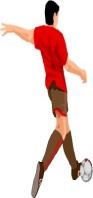 /   / 143 :/    /143/   / 143 :/    /143تاريخ تنفيذتاريخ تنفيذتاريخ تنفيذ1-21-21-2عدد الدروسعدد الدروسعدد الدروسعدد الدروسالأولالأولالأولالأولرقم الدرسرقم الدرسرقم الدرسالأولىالأولىالوحدةالرابعالرابعالرابعالرابعالصف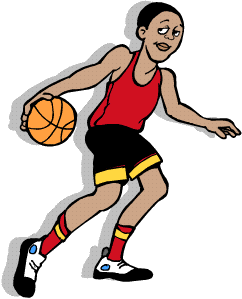 الصفالجلوس الصحيحالجلوس الصحيحالجلوس الصحيحالمتطلبات السابقة للخبرةالمتطلبات السابقة للخبرةالمتطلبات السابقة للخبرةالمتطلبات السابقة للخبرةساحة مناسبةساحة مناسبةساحة مناسبةساحة مناسبةالمكانالمكانالمكانالأوضاع الصحيحة للجلوس وأهميتها لسلامة القوام      الأوضاع الصحيحة للجلوس وأهميتها لسلامة القوام      الأوضاع الصحيحة للجلوس وأهميتها لسلامة القوام      الأوضاع الصحيحة للجلوس وأهميتها لسلامة القوام      الأوضاع الصحيحة للجلوس وأهميتها لسلامة القوام      الأوضاع الصحيحة للجلوس وأهميتها لسلامة القوام      الأوضاع الصحيحة للجلوس وأهميتها لسلامة القوام      الخبرةالخبرةأسلوب التعليم المتبعأسلوب التعليم المتبعأسلوب التعليم المتبعأسلوب التعليم المتبعأسلوب التعليم المتبعالأدواتالأدواتالأدواتالأدواتالأدواتالأدواتالأدواتالأدواتالهدفالهدفالهدفالهدفالهدفالهدفالهدفالهدفالهدفالهدفالهدفالمجالالمجالالمجالالمجالالمجالالأمرالواجب الحركيالواجب الحركيالواجب الحركيالواجب الحركيأقماعأقماعأقماعصافرهصافرهصافرهصافرهصافرهأن يمارس الطالب تدريبا بدنيا ينمي عناصر اللياقة البدنية المرتبطة بالصحية أن يمارس الطالب تدريبا بدنيا ينمي عناصر اللياقة البدنية المرتبطة بالصحية أن يمارس الطالب تدريبا بدنيا ينمي عناصر اللياقة البدنية المرتبطة بالصحية أن يمارس الطالب تدريبا بدنيا ينمي عناصر اللياقة البدنية المرتبطة بالصحية أن يمارس الطالب تدريبا بدنيا ينمي عناصر اللياقة البدنية المرتبطة بالصحية أن يمارس الطالب تدريبا بدنيا ينمي عناصر اللياقة البدنية المرتبطة بالصحية أن يمارس الطالب تدريبا بدنيا ينمي عناصر اللياقة البدنية المرتبطة بالصحية أن يمارس الطالب تدريبا بدنيا ينمي عناصر اللياقة البدنية المرتبطة بالصحية أن يمارس الطالب تدريبا بدنيا ينمي عناصر اللياقة البدنية المرتبطة بالصحية أن يمارس الطالب تدريبا بدنيا ينمي عناصر اللياقة البدنية المرتبطة بالصحية أن يمارس الطالب تدريبا بدنيا ينمي عناصر اللياقة البدنية المرتبطة بالصحية نفس حركي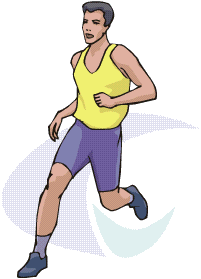 نفس حركينفس حركينفس حركينفس حركيالأمرالواجب الحركيالواجب الحركيالواجب الحركيالواجب الحركينموذج للمهارةنموذج للمهارةنموذج للمهارةمقعد سويديمقعد سويديمقعد سويديمقعد سويديمقعد سويديأن يتعرف  الطالب على الأوضاع الصحيحة للجلوس وأهميتها  لسلامة القوامأن يتعرف  الطالب على الأوضاع الصحيحة للجلوس وأهميتها  لسلامة القوامأن يتعرف  الطالب على الأوضاع الصحيحة للجلوس وأهميتها  لسلامة القوامأن يتعرف  الطالب على الأوضاع الصحيحة للجلوس وأهميتها  لسلامة القوامأن يتعرف  الطالب على الأوضاع الصحيحة للجلوس وأهميتها  لسلامة القوامأن يتعرف  الطالب على الأوضاع الصحيحة للجلوس وأهميتها  لسلامة القوامأن يتعرف  الطالب على الأوضاع الصحيحة للجلوس وأهميتها  لسلامة القوامأن يتعرف  الطالب على الأوضاع الصحيحة للجلوس وأهميتها  لسلامة القوامأن يتعرف  الطالب على الأوضاع الصحيحة للجلوس وأهميتها  لسلامة القوامأن يتعرف  الطالب على الأوضاع الصحيحة للجلوس وأهميتها  لسلامة القوامأن يتعرف  الطالب على الأوضاع الصحيحة للجلوس وأهميتها  لسلامة القواممعرفيمعرفيمعرفيمعرفيمعرفيالأمرالواجب الحركيالواجب الحركيالواجب الحركيالواجب الحركيأن يتعامل الطالب مع زملائه برفق وبطريقة صحيحة .أن يتعامل الطالب مع زملائه برفق وبطريقة صحيحة .أن يتعامل الطالب مع زملائه برفق وبطريقة صحيحة .أن يتعامل الطالب مع زملائه برفق وبطريقة صحيحة .أن يتعامل الطالب مع زملائه برفق وبطريقة صحيحة .أن يتعامل الطالب مع زملائه برفق وبطريقة صحيحة .أن يتعامل الطالب مع زملائه برفق وبطريقة صحيحة .أن يتعامل الطالب مع زملائه برفق وبطريقة صحيحة .أن يتعامل الطالب مع زملائه برفق وبطريقة صحيحة .أن يتعامل الطالب مع زملائه برفق وبطريقة صحيحة .أن يتعامل الطالب مع زملائه برفق وبطريقة صحيحة .انفعاليانفعاليانفعاليانفعاليانفعاليما ينبغي ملاحظته أثناء أداء الخبرة التعليميةما ينبغي ملاحظته أثناء أداء الخبرة التعليميةما ينبغي ملاحظته أثناء أداء الخبرة التعليميةما ينبغي ملاحظته أثناء أداء الخبرة التعليميةما ينبغي ملاحظته أثناء أداء الخبرة التعليميةما ينبغي ملاحظته أثناء أداء الخبرة التعليميةما ينبغي ملاحظته أثناء أداء الخبرة التعليميةما ينبغي ملاحظته أثناء أداء الخبرة التعليميةما ينبغي ملاحظته أثناء أداء الخبرة التعليميةما ينبغي ملاحظته أثناء أداء الخبرة التعليميةما ينبغي ملاحظته أثناء أداء الخبرة التعليميةما ينبغي ملاحظته أثناء أداء الخبرة التعليميةما ينبغي ملاحظته أثناء أداء الخبرة التعليميةما ينبغي ملاحظته أثناء أداء الخبرة التعليميةما ينبغي ملاحظته أثناء أداء الخبرة التعليميةما ينبغي ملاحظته أثناء أداء الخبرة التعليميةما ينبغي ملاحظته أثناء أداء الخبرة التعليميةما ينبغي ملاحظته أثناء أداء الخبرة التعليميةما ينبغي ملاحظته أثناء أداء الخبرة التعليميةما ينبغي ملاحظته أثناء أداء الخبرة التعليميةما ينبغي ملاحظته أثناء أداء الخبرة التعليميةما ينبغي ملاحظته أثناء أداء الخبرة التعليميةما ينبغي ملاحظته أثناء أداء الخبرة التعليميةما ينبغي ملاحظته أثناء أداء الخبرة التعليميةما ينبغي ملاحظته أثناء أداء الخبرة التعليميةما ينبغي ملاحظته أثناء أداء الخبرة التعليميةما ينبغي ملاحظته أثناء أداء الخبرة التعليميةما ينبغي ملاحظته أثناء أداء الخبرة التعليميةما ينبغي ملاحظته أثناء أداء الخبرة التعليمية1-جلوس التربيع على الأرض : يتم بارتكاز الجسم على المقعدة مع تقاطع الساقين وتباعد الركبتين مع رفع الرأس والنظر للأمام والكتفان منخفضان بارتخاء والظهر مستقيم بدون تصلب مع وضع اليدين على الركبتين .1-جلوس التربيع على الأرض : يتم بارتكاز الجسم على المقعدة مع تقاطع الساقين وتباعد الركبتين مع رفع الرأس والنظر للأمام والكتفان منخفضان بارتخاء والظهر مستقيم بدون تصلب مع وضع اليدين على الركبتين .1-جلوس التربيع على الأرض : يتم بارتكاز الجسم على المقعدة مع تقاطع الساقين وتباعد الركبتين مع رفع الرأس والنظر للأمام والكتفان منخفضان بارتخاء والظهر مستقيم بدون تصلب مع وضع اليدين على الركبتين .1-جلوس التربيع على الأرض : يتم بارتكاز الجسم على المقعدة مع تقاطع الساقين وتباعد الركبتين مع رفع الرأس والنظر للأمام والكتفان منخفضان بارتخاء والظهر مستقيم بدون تصلب مع وضع اليدين على الركبتين .1-جلوس التربيع على الأرض : يتم بارتكاز الجسم على المقعدة مع تقاطع الساقين وتباعد الركبتين مع رفع الرأس والنظر للأمام والكتفان منخفضان بارتخاء والظهر مستقيم بدون تصلب مع وضع اليدين على الركبتين .1-جلوس التربيع على الأرض : يتم بارتكاز الجسم على المقعدة مع تقاطع الساقين وتباعد الركبتين مع رفع الرأس والنظر للأمام والكتفان منخفضان بارتخاء والظهر مستقيم بدون تصلب مع وضع اليدين على الركبتين .1-جلوس التربيع على الأرض : يتم بارتكاز الجسم على المقعدة مع تقاطع الساقين وتباعد الركبتين مع رفع الرأس والنظر للأمام والكتفان منخفضان بارتخاء والظهر مستقيم بدون تصلب مع وضع اليدين على الركبتين .1-جلوس التربيع على الأرض : يتم بارتكاز الجسم على المقعدة مع تقاطع الساقين وتباعد الركبتين مع رفع الرأس والنظر للأمام والكتفان منخفضان بارتخاء والظهر مستقيم بدون تصلب مع وضع اليدين على الركبتين .1-جلوس التربيع على الأرض : يتم بارتكاز الجسم على المقعدة مع تقاطع الساقين وتباعد الركبتين مع رفع الرأس والنظر للأمام والكتفان منخفضان بارتخاء والظهر مستقيم بدون تصلب مع وضع اليدين على الركبتين .1-جلوس التربيع على الأرض : يتم بارتكاز الجسم على المقعدة مع تقاطع الساقين وتباعد الركبتين مع رفع الرأس والنظر للأمام والكتفان منخفضان بارتخاء والظهر مستقيم بدون تصلب مع وضع اليدين على الركبتين .1-جلوس التربيع على الأرض : يتم بارتكاز الجسم على المقعدة مع تقاطع الساقين وتباعد الركبتين مع رفع الرأس والنظر للأمام والكتفان منخفضان بارتخاء والظهر مستقيم بدون تصلب مع وضع اليدين على الركبتين .1-جلوس التربيع على الأرض : يتم بارتكاز الجسم على المقعدة مع تقاطع الساقين وتباعد الركبتين مع رفع الرأس والنظر للأمام والكتفان منخفضان بارتخاء والظهر مستقيم بدون تصلب مع وضع اليدين على الركبتين .1-جلوس التربيع على الأرض : يتم بارتكاز الجسم على المقعدة مع تقاطع الساقين وتباعد الركبتين مع رفع الرأس والنظر للأمام والكتفان منخفضان بارتخاء والظهر مستقيم بدون تصلب مع وضع اليدين على الركبتين .1-جلوس التربيع على الأرض : يتم بارتكاز الجسم على المقعدة مع تقاطع الساقين وتباعد الركبتين مع رفع الرأس والنظر للأمام والكتفان منخفضان بارتخاء والظهر مستقيم بدون تصلب مع وضع اليدين على الركبتين .2يتم تطبيق الجلوس الصحيح في وضعين : الجلوس التربيع على الأرض , والجلوس على مقعد يتم تطبيق الجلوس الصحيح في وضعين : الجلوس التربيع على الأرض , والجلوس على مقعد يتم تطبيق الجلوس الصحيح في وضعين : الجلوس التربيع على الأرض , والجلوس على مقعد يتم تطبيق الجلوس الصحيح في وضعين : الجلوس التربيع على الأرض , والجلوس على مقعد يتم تطبيق الجلوس الصحيح في وضعين : الجلوس التربيع على الأرض , والجلوس على مقعد يتم تطبيق الجلوس الصحيح في وضعين : الجلوس التربيع على الأرض , والجلوس على مقعد يتم تطبيق الجلوس الصحيح في وضعين : الجلوس التربيع على الأرض , والجلوس على مقعد يتم تطبيق الجلوس الصحيح في وضعين : الجلوس التربيع على الأرض , والجلوس على مقعد يتم تطبيق الجلوس الصحيح في وضعين : الجلوس التربيع على الأرض , والجلوس على مقعد يتم تطبيق الجلوس الصحيح في وضعين : الجلوس التربيع على الأرض , والجلوس على مقعد يتم تطبيق الجلوس الصحيح في وضعين : الجلوس التربيع على الأرض , والجلوس على مقعد يتم تطبيق الجلوس الصحيح في وضعين : الجلوس التربيع على الأرض , والجلوس على مقعد يتم تطبيق الجلوس الصحيح في وضعين : الجلوس التربيع على الأرض , والجلوس على مقعد 1الجلوس على المقعدة :  الركبتين زاوية قائمة مع الساقين , مع ارتكاز القدمان على الأرض ويكون الرأس والنظر متجهاً للأمام والكتفان تسقطان إلى أسفل بارتخاء والظهر مستقيم بدون تصلب وملاصق لظهر مقعد الجلوس وتوضع اليدان بارتخاء بجانب الجسم أو على حافة المكتب .الجلوس على المقعدة :  الركبتين زاوية قائمة مع الساقين , مع ارتكاز القدمان على الأرض ويكون الرأس والنظر متجهاً للأمام والكتفان تسقطان إلى أسفل بارتخاء والظهر مستقيم بدون تصلب وملاصق لظهر مقعد الجلوس وتوضع اليدان بارتخاء بجانب الجسم أو على حافة المكتب .الجلوس على المقعدة :  الركبتين زاوية قائمة مع الساقين , مع ارتكاز القدمان على الأرض ويكون الرأس والنظر متجهاً للأمام والكتفان تسقطان إلى أسفل بارتخاء والظهر مستقيم بدون تصلب وملاصق لظهر مقعد الجلوس وتوضع اليدان بارتخاء بجانب الجسم أو على حافة المكتب .الجلوس على المقعدة :  الركبتين زاوية قائمة مع الساقين , مع ارتكاز القدمان على الأرض ويكون الرأس والنظر متجهاً للأمام والكتفان تسقطان إلى أسفل بارتخاء والظهر مستقيم بدون تصلب وملاصق لظهر مقعد الجلوس وتوضع اليدان بارتخاء بجانب الجسم أو على حافة المكتب .الجلوس على المقعدة :  الركبتين زاوية قائمة مع الساقين , مع ارتكاز القدمان على الأرض ويكون الرأس والنظر متجهاً للأمام والكتفان تسقطان إلى أسفل بارتخاء والظهر مستقيم بدون تصلب وملاصق لظهر مقعد الجلوس وتوضع اليدان بارتخاء بجانب الجسم أو على حافة المكتب .الجلوس على المقعدة :  الركبتين زاوية قائمة مع الساقين , مع ارتكاز القدمان على الأرض ويكون الرأس والنظر متجهاً للأمام والكتفان تسقطان إلى أسفل بارتخاء والظهر مستقيم بدون تصلب وملاصق لظهر مقعد الجلوس وتوضع اليدان بارتخاء بجانب الجسم أو على حافة المكتب .الجلوس على المقعدة :  الركبتين زاوية قائمة مع الساقين , مع ارتكاز القدمان على الأرض ويكون الرأس والنظر متجهاً للأمام والكتفان تسقطان إلى أسفل بارتخاء والظهر مستقيم بدون تصلب وملاصق لظهر مقعد الجلوس وتوضع اليدان بارتخاء بجانب الجسم أو على حافة المكتب .الجلوس على المقعدة :  الركبتين زاوية قائمة مع الساقين , مع ارتكاز القدمان على الأرض ويكون الرأس والنظر متجهاً للأمام والكتفان تسقطان إلى أسفل بارتخاء والظهر مستقيم بدون تصلب وملاصق لظهر مقعد الجلوس وتوضع اليدان بارتخاء بجانب الجسم أو على حافة المكتب .الجلوس على المقعدة :  الركبتين زاوية قائمة مع الساقين , مع ارتكاز القدمان على الأرض ويكون الرأس والنظر متجهاً للأمام والكتفان تسقطان إلى أسفل بارتخاء والظهر مستقيم بدون تصلب وملاصق لظهر مقعد الجلوس وتوضع اليدان بارتخاء بجانب الجسم أو على حافة المكتب .الجلوس على المقعدة :  الركبتين زاوية قائمة مع الساقين , مع ارتكاز القدمان على الأرض ويكون الرأس والنظر متجهاً للأمام والكتفان تسقطان إلى أسفل بارتخاء والظهر مستقيم بدون تصلب وملاصق لظهر مقعد الجلوس وتوضع اليدان بارتخاء بجانب الجسم أو على حافة المكتب .الجلوس على المقعدة :  الركبتين زاوية قائمة مع الساقين , مع ارتكاز القدمان على الأرض ويكون الرأس والنظر متجهاً للأمام والكتفان تسقطان إلى أسفل بارتخاء والظهر مستقيم بدون تصلب وملاصق لظهر مقعد الجلوس وتوضع اليدان بارتخاء بجانب الجسم أو على حافة المكتب .الجلوس على المقعدة :  الركبتين زاوية قائمة مع الساقين , مع ارتكاز القدمان على الأرض ويكون الرأس والنظر متجهاً للأمام والكتفان تسقطان إلى أسفل بارتخاء والظهر مستقيم بدون تصلب وملاصق لظهر مقعد الجلوس وتوضع اليدان بارتخاء بجانب الجسم أو على حافة المكتب .الجلوس على المقعدة :  الركبتين زاوية قائمة مع الساقين , مع ارتكاز القدمان على الأرض ويكون الرأس والنظر متجهاً للأمام والكتفان تسقطان إلى أسفل بارتخاء والظهر مستقيم بدون تصلب وملاصق لظهر مقعد الجلوس وتوضع اليدان بارتخاء بجانب الجسم أو على حافة المكتب .الجلوس على المقعدة :  الركبتين زاوية قائمة مع الساقين , مع ارتكاز القدمان على الأرض ويكون الرأس والنظر متجهاً للأمام والكتفان تسقطان إلى أسفل بارتخاء والظهر مستقيم بدون تصلب وملاصق لظهر مقعد الجلوس وتوضع اليدان بارتخاء بجانب الجسم أو على حافة المكتب .4-الجلوس على مقعد : يتم بارتكاز الجسم على المقعدة والفخذين على مقعد الجلوس -الجلوس على مقعد : يتم بارتكاز الجسم على المقعدة والفخذين على مقعد الجلوس -الجلوس على مقعد : يتم بارتكاز الجسم على المقعدة والفخذين على مقعد الجلوس -الجلوس على مقعد : يتم بارتكاز الجسم على المقعدة والفخذين على مقعد الجلوس -الجلوس على مقعد : يتم بارتكاز الجسم على المقعدة والفخذين على مقعد الجلوس -الجلوس على مقعد : يتم بارتكاز الجسم على المقعدة والفخذين على مقعد الجلوس -الجلوس على مقعد : يتم بارتكاز الجسم على المقعدة والفخذين على مقعد الجلوس -الجلوس على مقعد : يتم بارتكاز الجسم على المقعدة والفخذين على مقعد الجلوس -الجلوس على مقعد : يتم بارتكاز الجسم على المقعدة والفخذين على مقعد الجلوس -الجلوس على مقعد : يتم بارتكاز الجسم على المقعدة والفخذين على مقعد الجلوس -الجلوس على مقعد : يتم بارتكاز الجسم على المقعدة والفخذين على مقعد الجلوس -الجلوس على مقعد : يتم بارتكاز الجسم على المقعدة والفخذين على مقعد الجلوس -الجلوس على مقعد : يتم بارتكاز الجسم على المقعدة والفخذين على مقعد الجلوس 365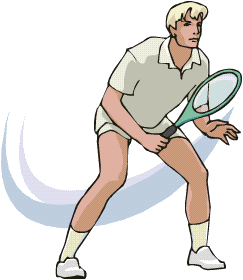 شكل توضيحي للمهارةشكل توضيحي للمهارةشكل توضيحي للمهارةشكل توضيحي للمهارةشكل توضيحي للمهارةشكل توضيحي للمهارةشكل توضيحي للمهارةإجراءات التنفيذإجراءات التنفيذإجراءات التنفيذإجراءات التنفيذإجراءات التنفيذإجراءات التنفيذإجراءات التنفيذإجراءات التنفيذإجراءات التنفيذإجراءات التنفيذإجراءات التنفيذإجراءات التنفيذإجراءات التنفيذإجراءات التنفيذإجراءات التنفيذإجراءات التنفيذإجراءات التنفيذإجراءات التنفيذإجراءات التنفيذإجراءات التنفيذإجراءات التنفيذإجراءات التنفيذ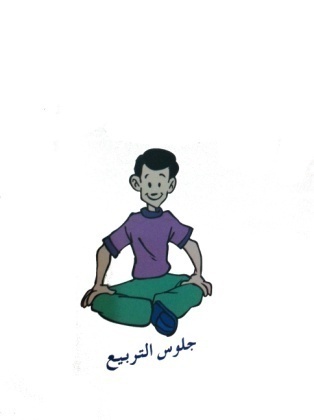 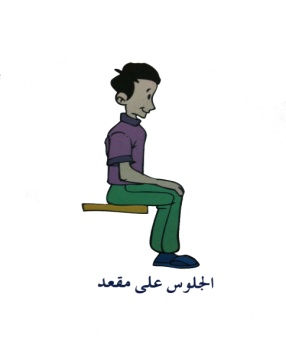 ( وقوف ) المشي والجري ( 1-3) مع التصفيق في العدة (4) . ( وقوف ) الحجل علي القدم اليمني (1-3) الوقوف في العدة(4) مع التبديل علي القدم  الأخرى .( وقوف ) المشي الزجزاج بين العلامات 15 م .( وقوف ) الجري الزجزاج بين العلامات 15م .( نصف وقوف ) الحجل بالقدم اليمني (4) عدات ثم بالقدم اليسرى (4) عدات .ـ التأكد من توفر المتطلب السابقة لهذه الخبرة مع توجيه بعض الأسئلة عن مواصفات الأداء الصحيح والتأكد من تطبيق الطلاب لها    ـ قراءة بطاقة المهام الخاصة بالخبرة   ــ الإجابة على استفسارات الطلاب عن محتويات بطاقة المهام ـ أداء نموذج للخبرة من قبل المعلم أو أحد الطلاب المتميزين ـ البدء بتطبيقها بشكل فردي من قبل الطلاب تحت إشراف المعلم  ـ يقوم المعلم بمتابعة أداء الطلاب ببطاقة المهام ، وتسجيل رأيه إجمالا في أداءهم ، وتقديم التغذية الراجعة المباشرة لهم  ـ يتم تعليم الخبرة من خلال التدرج بتنفيذ الأنشطة التعليمية التالية - أداء المهارة بأوضاع مختلفة على حسب البدائل المعروفة .- ممارسة المهارة للوصول إلى درجة الإتقان .- ممارسة المهارة للوصول إلى الوضع الصحيح لها . ( وقوف ) المرجحة العمودية.                   - الاغتسال بعد أداء الحصة مباشرة .- الانصراف إلي الفصل بشكل منظم .( وقوف ) المشي والجري ( 1-3) مع التصفيق في العدة (4) . ( وقوف ) الحجل علي القدم اليمني (1-3) الوقوف في العدة(4) مع التبديل علي القدم  الأخرى .( وقوف ) المشي الزجزاج بين العلامات 15 م .( وقوف ) الجري الزجزاج بين العلامات 15م .( نصف وقوف ) الحجل بالقدم اليمني (4) عدات ثم بالقدم اليسرى (4) عدات .ـ التأكد من توفر المتطلب السابقة لهذه الخبرة مع توجيه بعض الأسئلة عن مواصفات الأداء الصحيح والتأكد من تطبيق الطلاب لها    ـ قراءة بطاقة المهام الخاصة بالخبرة   ــ الإجابة على استفسارات الطلاب عن محتويات بطاقة المهام ـ أداء نموذج للخبرة من قبل المعلم أو أحد الطلاب المتميزين ـ البدء بتطبيقها بشكل فردي من قبل الطلاب تحت إشراف المعلم  ـ يقوم المعلم بمتابعة أداء الطلاب ببطاقة المهام ، وتسجيل رأيه إجمالا في أداءهم ، وتقديم التغذية الراجعة المباشرة لهم  ـ يتم تعليم الخبرة من خلال التدرج بتنفيذ الأنشطة التعليمية التالية - أداء المهارة بأوضاع مختلفة على حسب البدائل المعروفة .- ممارسة المهارة للوصول إلى درجة الإتقان .- ممارسة المهارة للوصول إلى الوضع الصحيح لها . ( وقوف ) المرجحة العمودية.                   - الاغتسال بعد أداء الحصة مباشرة .- الانصراف إلي الفصل بشكل منظم .( وقوف ) المشي والجري ( 1-3) مع التصفيق في العدة (4) . ( وقوف ) الحجل علي القدم اليمني (1-3) الوقوف في العدة(4) مع التبديل علي القدم  الأخرى .( وقوف ) المشي الزجزاج بين العلامات 15 م .( وقوف ) الجري الزجزاج بين العلامات 15م .( نصف وقوف ) الحجل بالقدم اليمني (4) عدات ثم بالقدم اليسرى (4) عدات .ـ التأكد من توفر المتطلب السابقة لهذه الخبرة مع توجيه بعض الأسئلة عن مواصفات الأداء الصحيح والتأكد من تطبيق الطلاب لها    ـ قراءة بطاقة المهام الخاصة بالخبرة   ــ الإجابة على استفسارات الطلاب عن محتويات بطاقة المهام ـ أداء نموذج للخبرة من قبل المعلم أو أحد الطلاب المتميزين ـ البدء بتطبيقها بشكل فردي من قبل الطلاب تحت إشراف المعلم  ـ يقوم المعلم بمتابعة أداء الطلاب ببطاقة المهام ، وتسجيل رأيه إجمالا في أداءهم ، وتقديم التغذية الراجعة المباشرة لهم  ـ يتم تعليم الخبرة من خلال التدرج بتنفيذ الأنشطة التعليمية التالية - أداء المهارة بأوضاع مختلفة على حسب البدائل المعروفة .- ممارسة المهارة للوصول إلى درجة الإتقان .- ممارسة المهارة للوصول إلى الوضع الصحيح لها . ( وقوف ) المرجحة العمودية.                   - الاغتسال بعد أداء الحصة مباشرة .- الانصراف إلي الفصل بشكل منظم .( وقوف ) المشي والجري ( 1-3) مع التصفيق في العدة (4) . ( وقوف ) الحجل علي القدم اليمني (1-3) الوقوف في العدة(4) مع التبديل علي القدم  الأخرى .( وقوف ) المشي الزجزاج بين العلامات 15 م .( وقوف ) الجري الزجزاج بين العلامات 15م .( نصف وقوف ) الحجل بالقدم اليمني (4) عدات ثم بالقدم اليسرى (4) عدات .ـ التأكد من توفر المتطلب السابقة لهذه الخبرة مع توجيه بعض الأسئلة عن مواصفات الأداء الصحيح والتأكد من تطبيق الطلاب لها    ـ قراءة بطاقة المهام الخاصة بالخبرة   ــ الإجابة على استفسارات الطلاب عن محتويات بطاقة المهام ـ أداء نموذج للخبرة من قبل المعلم أو أحد الطلاب المتميزين ـ البدء بتطبيقها بشكل فردي من قبل الطلاب تحت إشراف المعلم  ـ يقوم المعلم بمتابعة أداء الطلاب ببطاقة المهام ، وتسجيل رأيه إجمالا في أداءهم ، وتقديم التغذية الراجعة المباشرة لهم  ـ يتم تعليم الخبرة من خلال التدرج بتنفيذ الأنشطة التعليمية التالية - أداء المهارة بأوضاع مختلفة على حسب البدائل المعروفة .- ممارسة المهارة للوصول إلى درجة الإتقان .- ممارسة المهارة للوصول إلى الوضع الصحيح لها . ( وقوف ) المرجحة العمودية.                   - الاغتسال بعد أداء الحصة مباشرة .- الانصراف إلي الفصل بشكل منظم .( وقوف ) المشي والجري ( 1-3) مع التصفيق في العدة (4) . ( وقوف ) الحجل علي القدم اليمني (1-3) الوقوف في العدة(4) مع التبديل علي القدم  الأخرى .( وقوف ) المشي الزجزاج بين العلامات 15 م .( وقوف ) الجري الزجزاج بين العلامات 15م .( نصف وقوف ) الحجل بالقدم اليمني (4) عدات ثم بالقدم اليسرى (4) عدات .ـ التأكد من توفر المتطلب السابقة لهذه الخبرة مع توجيه بعض الأسئلة عن مواصفات الأداء الصحيح والتأكد من تطبيق الطلاب لها    ـ قراءة بطاقة المهام الخاصة بالخبرة   ــ الإجابة على استفسارات الطلاب عن محتويات بطاقة المهام ـ أداء نموذج للخبرة من قبل المعلم أو أحد الطلاب المتميزين ـ البدء بتطبيقها بشكل فردي من قبل الطلاب تحت إشراف المعلم  ـ يقوم المعلم بمتابعة أداء الطلاب ببطاقة المهام ، وتسجيل رأيه إجمالا في أداءهم ، وتقديم التغذية الراجعة المباشرة لهم  ـ يتم تعليم الخبرة من خلال التدرج بتنفيذ الأنشطة التعليمية التالية - أداء المهارة بأوضاع مختلفة على حسب البدائل المعروفة .- ممارسة المهارة للوصول إلى درجة الإتقان .- ممارسة المهارة للوصول إلى الوضع الصحيح لها . ( وقوف ) المرجحة العمودية.                   - الاغتسال بعد أداء الحصة مباشرة .- الانصراف إلي الفصل بشكل منظم .( وقوف ) المشي والجري ( 1-3) مع التصفيق في العدة (4) . ( وقوف ) الحجل علي القدم اليمني (1-3) الوقوف في العدة(4) مع التبديل علي القدم  الأخرى .( وقوف ) المشي الزجزاج بين العلامات 15 م .( وقوف ) الجري الزجزاج بين العلامات 15م .( نصف وقوف ) الحجل بالقدم اليمني (4) عدات ثم بالقدم اليسرى (4) عدات .ـ التأكد من توفر المتطلب السابقة لهذه الخبرة مع توجيه بعض الأسئلة عن مواصفات الأداء الصحيح والتأكد من تطبيق الطلاب لها    ـ قراءة بطاقة المهام الخاصة بالخبرة   ــ الإجابة على استفسارات الطلاب عن محتويات بطاقة المهام ـ أداء نموذج للخبرة من قبل المعلم أو أحد الطلاب المتميزين ـ البدء بتطبيقها بشكل فردي من قبل الطلاب تحت إشراف المعلم  ـ يقوم المعلم بمتابعة أداء الطلاب ببطاقة المهام ، وتسجيل رأيه إجمالا في أداءهم ، وتقديم التغذية الراجعة المباشرة لهم  ـ يتم تعليم الخبرة من خلال التدرج بتنفيذ الأنشطة التعليمية التالية - أداء المهارة بأوضاع مختلفة على حسب البدائل المعروفة .- ممارسة المهارة للوصول إلى درجة الإتقان .- ممارسة المهارة للوصول إلى الوضع الصحيح لها . ( وقوف ) المرجحة العمودية.                   - الاغتسال بعد أداء الحصة مباشرة .- الانصراف إلي الفصل بشكل منظم .( وقوف ) المشي والجري ( 1-3) مع التصفيق في العدة (4) . ( وقوف ) الحجل علي القدم اليمني (1-3) الوقوف في العدة(4) مع التبديل علي القدم  الأخرى .( وقوف ) المشي الزجزاج بين العلامات 15 م .( وقوف ) الجري الزجزاج بين العلامات 15م .( نصف وقوف ) الحجل بالقدم اليمني (4) عدات ثم بالقدم اليسرى (4) عدات .ـ التأكد من توفر المتطلب السابقة لهذه الخبرة مع توجيه بعض الأسئلة عن مواصفات الأداء الصحيح والتأكد من تطبيق الطلاب لها    ـ قراءة بطاقة المهام الخاصة بالخبرة   ــ الإجابة على استفسارات الطلاب عن محتويات بطاقة المهام ـ أداء نموذج للخبرة من قبل المعلم أو أحد الطلاب المتميزين ـ البدء بتطبيقها بشكل فردي من قبل الطلاب تحت إشراف المعلم  ـ يقوم المعلم بمتابعة أداء الطلاب ببطاقة المهام ، وتسجيل رأيه إجمالا في أداءهم ، وتقديم التغذية الراجعة المباشرة لهم  ـ يتم تعليم الخبرة من خلال التدرج بتنفيذ الأنشطة التعليمية التالية - أداء المهارة بأوضاع مختلفة على حسب البدائل المعروفة .- ممارسة المهارة للوصول إلى درجة الإتقان .- ممارسة المهارة للوصول إلى الوضع الصحيح لها . ( وقوف ) المرجحة العمودية.                   - الاغتسال بعد أداء الحصة مباشرة .- الانصراف إلي الفصل بشكل منظم .( وقوف ) المشي والجري ( 1-3) مع التصفيق في العدة (4) . ( وقوف ) الحجل علي القدم اليمني (1-3) الوقوف في العدة(4) مع التبديل علي القدم  الأخرى .( وقوف ) المشي الزجزاج بين العلامات 15 م .( وقوف ) الجري الزجزاج بين العلامات 15م .( نصف وقوف ) الحجل بالقدم اليمني (4) عدات ثم بالقدم اليسرى (4) عدات .ـ التأكد من توفر المتطلب السابقة لهذه الخبرة مع توجيه بعض الأسئلة عن مواصفات الأداء الصحيح والتأكد من تطبيق الطلاب لها    ـ قراءة بطاقة المهام الخاصة بالخبرة   ــ الإجابة على استفسارات الطلاب عن محتويات بطاقة المهام ـ أداء نموذج للخبرة من قبل المعلم أو أحد الطلاب المتميزين ـ البدء بتطبيقها بشكل فردي من قبل الطلاب تحت إشراف المعلم  ـ يقوم المعلم بمتابعة أداء الطلاب ببطاقة المهام ، وتسجيل رأيه إجمالا في أداءهم ، وتقديم التغذية الراجعة المباشرة لهم  ـ يتم تعليم الخبرة من خلال التدرج بتنفيذ الأنشطة التعليمية التالية - أداء المهارة بأوضاع مختلفة على حسب البدائل المعروفة .- ممارسة المهارة للوصول إلى درجة الإتقان .- ممارسة المهارة للوصول إلى الوضع الصحيح لها . ( وقوف ) المرجحة العمودية.                   - الاغتسال بعد أداء الحصة مباشرة .- الانصراف إلي الفصل بشكل منظم .( وقوف ) المشي والجري ( 1-3) مع التصفيق في العدة (4) . ( وقوف ) الحجل علي القدم اليمني (1-3) الوقوف في العدة(4) مع التبديل علي القدم  الأخرى .( وقوف ) المشي الزجزاج بين العلامات 15 م .( وقوف ) الجري الزجزاج بين العلامات 15م .( نصف وقوف ) الحجل بالقدم اليمني (4) عدات ثم بالقدم اليسرى (4) عدات .ـ التأكد من توفر المتطلب السابقة لهذه الخبرة مع توجيه بعض الأسئلة عن مواصفات الأداء الصحيح والتأكد من تطبيق الطلاب لها    ـ قراءة بطاقة المهام الخاصة بالخبرة   ــ الإجابة على استفسارات الطلاب عن محتويات بطاقة المهام ـ أداء نموذج للخبرة من قبل المعلم أو أحد الطلاب المتميزين ـ البدء بتطبيقها بشكل فردي من قبل الطلاب تحت إشراف المعلم  ـ يقوم المعلم بمتابعة أداء الطلاب ببطاقة المهام ، وتسجيل رأيه إجمالا في أداءهم ، وتقديم التغذية الراجعة المباشرة لهم  ـ يتم تعليم الخبرة من خلال التدرج بتنفيذ الأنشطة التعليمية التالية - أداء المهارة بأوضاع مختلفة على حسب البدائل المعروفة .- ممارسة المهارة للوصول إلى درجة الإتقان .- ممارسة المهارة للوصول إلى الوضع الصحيح لها . ( وقوف ) المرجحة العمودية.                   - الاغتسال بعد أداء الحصة مباشرة .- الانصراف إلي الفصل بشكل منظم .( وقوف ) المشي والجري ( 1-3) مع التصفيق في العدة (4) . ( وقوف ) الحجل علي القدم اليمني (1-3) الوقوف في العدة(4) مع التبديل علي القدم  الأخرى .( وقوف ) المشي الزجزاج بين العلامات 15 م .( وقوف ) الجري الزجزاج بين العلامات 15م .( نصف وقوف ) الحجل بالقدم اليمني (4) عدات ثم بالقدم اليسرى (4) عدات .ـ التأكد من توفر المتطلب السابقة لهذه الخبرة مع توجيه بعض الأسئلة عن مواصفات الأداء الصحيح والتأكد من تطبيق الطلاب لها    ـ قراءة بطاقة المهام الخاصة بالخبرة   ــ الإجابة على استفسارات الطلاب عن محتويات بطاقة المهام ـ أداء نموذج للخبرة من قبل المعلم أو أحد الطلاب المتميزين ـ البدء بتطبيقها بشكل فردي من قبل الطلاب تحت إشراف المعلم  ـ يقوم المعلم بمتابعة أداء الطلاب ببطاقة المهام ، وتسجيل رأيه إجمالا في أداءهم ، وتقديم التغذية الراجعة المباشرة لهم  ـ يتم تعليم الخبرة من خلال التدرج بتنفيذ الأنشطة التعليمية التالية - أداء المهارة بأوضاع مختلفة على حسب البدائل المعروفة .- ممارسة المهارة للوصول إلى درجة الإتقان .- ممارسة المهارة للوصول إلى الوضع الصحيح لها . ( وقوف ) المرجحة العمودية.                   - الاغتسال بعد أداء الحصة مباشرة .- الانصراف إلي الفصل بشكل منظم .( وقوف ) المشي والجري ( 1-3) مع التصفيق في العدة (4) . ( وقوف ) الحجل علي القدم اليمني (1-3) الوقوف في العدة(4) مع التبديل علي القدم  الأخرى .( وقوف ) المشي الزجزاج بين العلامات 15 م .( وقوف ) الجري الزجزاج بين العلامات 15م .( نصف وقوف ) الحجل بالقدم اليمني (4) عدات ثم بالقدم اليسرى (4) عدات .ـ التأكد من توفر المتطلب السابقة لهذه الخبرة مع توجيه بعض الأسئلة عن مواصفات الأداء الصحيح والتأكد من تطبيق الطلاب لها    ـ قراءة بطاقة المهام الخاصة بالخبرة   ــ الإجابة على استفسارات الطلاب عن محتويات بطاقة المهام ـ أداء نموذج للخبرة من قبل المعلم أو أحد الطلاب المتميزين ـ البدء بتطبيقها بشكل فردي من قبل الطلاب تحت إشراف المعلم  ـ يقوم المعلم بمتابعة أداء الطلاب ببطاقة المهام ، وتسجيل رأيه إجمالا في أداءهم ، وتقديم التغذية الراجعة المباشرة لهم  ـ يتم تعليم الخبرة من خلال التدرج بتنفيذ الأنشطة التعليمية التالية - أداء المهارة بأوضاع مختلفة على حسب البدائل المعروفة .- ممارسة المهارة للوصول إلى درجة الإتقان .- ممارسة المهارة للوصول إلى الوضع الصحيح لها . ( وقوف ) المرجحة العمودية.                   - الاغتسال بعد أداء الحصة مباشرة .- الانصراف إلي الفصل بشكل منظم .( وقوف ) المشي والجري ( 1-3) مع التصفيق في العدة (4) . ( وقوف ) الحجل علي القدم اليمني (1-3) الوقوف في العدة(4) مع التبديل علي القدم  الأخرى .( وقوف ) المشي الزجزاج بين العلامات 15 م .( وقوف ) الجري الزجزاج بين العلامات 15م .( نصف وقوف ) الحجل بالقدم اليمني (4) عدات ثم بالقدم اليسرى (4) عدات .ـ التأكد من توفر المتطلب السابقة لهذه الخبرة مع توجيه بعض الأسئلة عن مواصفات الأداء الصحيح والتأكد من تطبيق الطلاب لها    ـ قراءة بطاقة المهام الخاصة بالخبرة   ــ الإجابة على استفسارات الطلاب عن محتويات بطاقة المهام ـ أداء نموذج للخبرة من قبل المعلم أو أحد الطلاب المتميزين ـ البدء بتطبيقها بشكل فردي من قبل الطلاب تحت إشراف المعلم  ـ يقوم المعلم بمتابعة أداء الطلاب ببطاقة المهام ، وتسجيل رأيه إجمالا في أداءهم ، وتقديم التغذية الراجعة المباشرة لهم  ـ يتم تعليم الخبرة من خلال التدرج بتنفيذ الأنشطة التعليمية التالية - أداء المهارة بأوضاع مختلفة على حسب البدائل المعروفة .- ممارسة المهارة للوصول إلى درجة الإتقان .- ممارسة المهارة للوصول إلى الوضع الصحيح لها . ( وقوف ) المرجحة العمودية.                   - الاغتسال بعد أداء الحصة مباشرة .- الانصراف إلي الفصل بشكل منظم .( وقوف ) المشي والجري ( 1-3) مع التصفيق في العدة (4) . ( وقوف ) الحجل علي القدم اليمني (1-3) الوقوف في العدة(4) مع التبديل علي القدم  الأخرى .( وقوف ) المشي الزجزاج بين العلامات 15 م .( وقوف ) الجري الزجزاج بين العلامات 15م .( نصف وقوف ) الحجل بالقدم اليمني (4) عدات ثم بالقدم اليسرى (4) عدات .ـ التأكد من توفر المتطلب السابقة لهذه الخبرة مع توجيه بعض الأسئلة عن مواصفات الأداء الصحيح والتأكد من تطبيق الطلاب لها    ـ قراءة بطاقة المهام الخاصة بالخبرة   ــ الإجابة على استفسارات الطلاب عن محتويات بطاقة المهام ـ أداء نموذج للخبرة من قبل المعلم أو أحد الطلاب المتميزين ـ البدء بتطبيقها بشكل فردي من قبل الطلاب تحت إشراف المعلم  ـ يقوم المعلم بمتابعة أداء الطلاب ببطاقة المهام ، وتسجيل رأيه إجمالا في أداءهم ، وتقديم التغذية الراجعة المباشرة لهم  ـ يتم تعليم الخبرة من خلال التدرج بتنفيذ الأنشطة التعليمية التالية - أداء المهارة بأوضاع مختلفة على حسب البدائل المعروفة .- ممارسة المهارة للوصول إلى درجة الإتقان .- ممارسة المهارة للوصول إلى الوضع الصحيح لها . ( وقوف ) المرجحة العمودية.                   - الاغتسال بعد أداء الحصة مباشرة .- الانصراف إلي الفصل بشكل منظم .( وقوف ) المشي والجري ( 1-3) مع التصفيق في العدة (4) . ( وقوف ) الحجل علي القدم اليمني (1-3) الوقوف في العدة(4) مع التبديل علي القدم  الأخرى .( وقوف ) المشي الزجزاج بين العلامات 15 م .( وقوف ) الجري الزجزاج بين العلامات 15م .( نصف وقوف ) الحجل بالقدم اليمني (4) عدات ثم بالقدم اليسرى (4) عدات .ـ التأكد من توفر المتطلب السابقة لهذه الخبرة مع توجيه بعض الأسئلة عن مواصفات الأداء الصحيح والتأكد من تطبيق الطلاب لها    ـ قراءة بطاقة المهام الخاصة بالخبرة   ــ الإجابة على استفسارات الطلاب عن محتويات بطاقة المهام ـ أداء نموذج للخبرة من قبل المعلم أو أحد الطلاب المتميزين ـ البدء بتطبيقها بشكل فردي من قبل الطلاب تحت إشراف المعلم  ـ يقوم المعلم بمتابعة أداء الطلاب ببطاقة المهام ، وتسجيل رأيه إجمالا في أداءهم ، وتقديم التغذية الراجعة المباشرة لهم  ـ يتم تعليم الخبرة من خلال التدرج بتنفيذ الأنشطة التعليمية التالية - أداء المهارة بأوضاع مختلفة على حسب البدائل المعروفة .- ممارسة المهارة للوصول إلى درجة الإتقان .- ممارسة المهارة للوصول إلى الوضع الصحيح لها . ( وقوف ) المرجحة العمودية.                   - الاغتسال بعد أداء الحصة مباشرة .- الانصراف إلي الفصل بشكل منظم .( وقوف ) المشي والجري ( 1-3) مع التصفيق في العدة (4) . ( وقوف ) الحجل علي القدم اليمني (1-3) الوقوف في العدة(4) مع التبديل علي القدم  الأخرى .( وقوف ) المشي الزجزاج بين العلامات 15 م .( وقوف ) الجري الزجزاج بين العلامات 15م .( نصف وقوف ) الحجل بالقدم اليمني (4) عدات ثم بالقدم اليسرى (4) عدات .ـ التأكد من توفر المتطلب السابقة لهذه الخبرة مع توجيه بعض الأسئلة عن مواصفات الأداء الصحيح والتأكد من تطبيق الطلاب لها    ـ قراءة بطاقة المهام الخاصة بالخبرة   ــ الإجابة على استفسارات الطلاب عن محتويات بطاقة المهام ـ أداء نموذج للخبرة من قبل المعلم أو أحد الطلاب المتميزين ـ البدء بتطبيقها بشكل فردي من قبل الطلاب تحت إشراف المعلم  ـ يقوم المعلم بمتابعة أداء الطلاب ببطاقة المهام ، وتسجيل رأيه إجمالا في أداءهم ، وتقديم التغذية الراجعة المباشرة لهم  ـ يتم تعليم الخبرة من خلال التدرج بتنفيذ الأنشطة التعليمية التالية - أداء المهارة بأوضاع مختلفة على حسب البدائل المعروفة .- ممارسة المهارة للوصول إلى درجة الإتقان .- ممارسة المهارة للوصول إلى الوضع الصحيح لها . ( وقوف ) المرجحة العمودية.                   - الاغتسال بعد أداء الحصة مباشرة .- الانصراف إلي الفصل بشكل منظم .( وقوف ) المشي والجري ( 1-3) مع التصفيق في العدة (4) . ( وقوف ) الحجل علي القدم اليمني (1-3) الوقوف في العدة(4) مع التبديل علي القدم  الأخرى .( وقوف ) المشي الزجزاج بين العلامات 15 م .( وقوف ) الجري الزجزاج بين العلامات 15م .( نصف وقوف ) الحجل بالقدم اليمني (4) عدات ثم بالقدم اليسرى (4) عدات .ـ التأكد من توفر المتطلب السابقة لهذه الخبرة مع توجيه بعض الأسئلة عن مواصفات الأداء الصحيح والتأكد من تطبيق الطلاب لها    ـ قراءة بطاقة المهام الخاصة بالخبرة   ــ الإجابة على استفسارات الطلاب عن محتويات بطاقة المهام ـ أداء نموذج للخبرة من قبل المعلم أو أحد الطلاب المتميزين ـ البدء بتطبيقها بشكل فردي من قبل الطلاب تحت إشراف المعلم  ـ يقوم المعلم بمتابعة أداء الطلاب ببطاقة المهام ، وتسجيل رأيه إجمالا في أداءهم ، وتقديم التغذية الراجعة المباشرة لهم  ـ يتم تعليم الخبرة من خلال التدرج بتنفيذ الأنشطة التعليمية التالية - أداء المهارة بأوضاع مختلفة على حسب البدائل المعروفة .- ممارسة المهارة للوصول إلى درجة الإتقان .- ممارسة المهارة للوصول إلى الوضع الصحيح لها . ( وقوف ) المرجحة العمودية.                   - الاغتسال بعد أداء الحصة مباشرة .- الانصراف إلي الفصل بشكل منظم .( وقوف ) المشي والجري ( 1-3) مع التصفيق في العدة (4) . ( وقوف ) الحجل علي القدم اليمني (1-3) الوقوف في العدة(4) مع التبديل علي القدم  الأخرى .( وقوف ) المشي الزجزاج بين العلامات 15 م .( وقوف ) الجري الزجزاج بين العلامات 15م .( نصف وقوف ) الحجل بالقدم اليمني (4) عدات ثم بالقدم اليسرى (4) عدات .ـ التأكد من توفر المتطلب السابقة لهذه الخبرة مع توجيه بعض الأسئلة عن مواصفات الأداء الصحيح والتأكد من تطبيق الطلاب لها    ـ قراءة بطاقة المهام الخاصة بالخبرة   ــ الإجابة على استفسارات الطلاب عن محتويات بطاقة المهام ـ أداء نموذج للخبرة من قبل المعلم أو أحد الطلاب المتميزين ـ البدء بتطبيقها بشكل فردي من قبل الطلاب تحت إشراف المعلم  ـ يقوم المعلم بمتابعة أداء الطلاب ببطاقة المهام ، وتسجيل رأيه إجمالا في أداءهم ، وتقديم التغذية الراجعة المباشرة لهم  ـ يتم تعليم الخبرة من خلال التدرج بتنفيذ الأنشطة التعليمية التالية - أداء المهارة بأوضاع مختلفة على حسب البدائل المعروفة .- ممارسة المهارة للوصول إلى درجة الإتقان .- ممارسة المهارة للوصول إلى الوضع الصحيح لها . ( وقوف ) المرجحة العمودية.                   - الاغتسال بعد أداء الحصة مباشرة .- الانصراف إلي الفصل بشكل منظم .( وقوف ) المشي والجري ( 1-3) مع التصفيق في العدة (4) . ( وقوف ) الحجل علي القدم اليمني (1-3) الوقوف في العدة(4) مع التبديل علي القدم  الأخرى .( وقوف ) المشي الزجزاج بين العلامات 15 م .( وقوف ) الجري الزجزاج بين العلامات 15م .( نصف وقوف ) الحجل بالقدم اليمني (4) عدات ثم بالقدم اليسرى (4) عدات .ـ التأكد من توفر المتطلب السابقة لهذه الخبرة مع توجيه بعض الأسئلة عن مواصفات الأداء الصحيح والتأكد من تطبيق الطلاب لها    ـ قراءة بطاقة المهام الخاصة بالخبرة   ــ الإجابة على استفسارات الطلاب عن محتويات بطاقة المهام ـ أداء نموذج للخبرة من قبل المعلم أو أحد الطلاب المتميزين ـ البدء بتطبيقها بشكل فردي من قبل الطلاب تحت إشراف المعلم  ـ يقوم المعلم بمتابعة أداء الطلاب ببطاقة المهام ، وتسجيل رأيه إجمالا في أداءهم ، وتقديم التغذية الراجعة المباشرة لهم  ـ يتم تعليم الخبرة من خلال التدرج بتنفيذ الأنشطة التعليمية التالية - أداء المهارة بأوضاع مختلفة على حسب البدائل المعروفة .- ممارسة المهارة للوصول إلى درجة الإتقان .- ممارسة المهارة للوصول إلى الوضع الصحيح لها . ( وقوف ) المرجحة العمودية.                   - الاغتسال بعد أداء الحصة مباشرة .- الانصراف إلي الفصل بشكل منظم .( وقوف ) المشي والجري ( 1-3) مع التصفيق في العدة (4) . ( وقوف ) الحجل علي القدم اليمني (1-3) الوقوف في العدة(4) مع التبديل علي القدم  الأخرى .( وقوف ) المشي الزجزاج بين العلامات 15 م .( وقوف ) الجري الزجزاج بين العلامات 15م .( نصف وقوف ) الحجل بالقدم اليمني (4) عدات ثم بالقدم اليسرى (4) عدات .ـ التأكد من توفر المتطلب السابقة لهذه الخبرة مع توجيه بعض الأسئلة عن مواصفات الأداء الصحيح والتأكد من تطبيق الطلاب لها    ـ قراءة بطاقة المهام الخاصة بالخبرة   ــ الإجابة على استفسارات الطلاب عن محتويات بطاقة المهام ـ أداء نموذج للخبرة من قبل المعلم أو أحد الطلاب المتميزين ـ البدء بتطبيقها بشكل فردي من قبل الطلاب تحت إشراف المعلم  ـ يقوم المعلم بمتابعة أداء الطلاب ببطاقة المهام ، وتسجيل رأيه إجمالا في أداءهم ، وتقديم التغذية الراجعة المباشرة لهم  ـ يتم تعليم الخبرة من خلال التدرج بتنفيذ الأنشطة التعليمية التالية - أداء المهارة بأوضاع مختلفة على حسب البدائل المعروفة .- ممارسة المهارة للوصول إلى درجة الإتقان .- ممارسة المهارة للوصول إلى الوضع الصحيح لها . ( وقوف ) المرجحة العمودية.                   - الاغتسال بعد أداء الحصة مباشرة .- الانصراف إلي الفصل بشكل منظم .( وقوف ) المشي والجري ( 1-3) مع التصفيق في العدة (4) . ( وقوف ) الحجل علي القدم اليمني (1-3) الوقوف في العدة(4) مع التبديل علي القدم  الأخرى .( وقوف ) المشي الزجزاج بين العلامات 15 م .( وقوف ) الجري الزجزاج بين العلامات 15م .( نصف وقوف ) الحجل بالقدم اليمني (4) عدات ثم بالقدم اليسرى (4) عدات .ـ التأكد من توفر المتطلب السابقة لهذه الخبرة مع توجيه بعض الأسئلة عن مواصفات الأداء الصحيح والتأكد من تطبيق الطلاب لها    ـ قراءة بطاقة المهام الخاصة بالخبرة   ــ الإجابة على استفسارات الطلاب عن محتويات بطاقة المهام ـ أداء نموذج للخبرة من قبل المعلم أو أحد الطلاب المتميزين ـ البدء بتطبيقها بشكل فردي من قبل الطلاب تحت إشراف المعلم  ـ يقوم المعلم بمتابعة أداء الطلاب ببطاقة المهام ، وتسجيل رأيه إجمالا في أداءهم ، وتقديم التغذية الراجعة المباشرة لهم  ـ يتم تعليم الخبرة من خلال التدرج بتنفيذ الأنشطة التعليمية التالية - أداء المهارة بأوضاع مختلفة على حسب البدائل المعروفة .- ممارسة المهارة للوصول إلى درجة الإتقان .- ممارسة المهارة للوصول إلى الوضع الصحيح لها . ( وقوف ) المرجحة العمودية.                   - الاغتسال بعد أداء الحصة مباشرة .- الانصراف إلي الفصل بشكل منظم .( وقوف ) المشي والجري ( 1-3) مع التصفيق في العدة (4) . ( وقوف ) الحجل علي القدم اليمني (1-3) الوقوف في العدة(4) مع التبديل علي القدم  الأخرى .( وقوف ) المشي الزجزاج بين العلامات 15 م .( وقوف ) الجري الزجزاج بين العلامات 15م .( نصف وقوف ) الحجل بالقدم اليمني (4) عدات ثم بالقدم اليسرى (4) عدات .ـ التأكد من توفر المتطلب السابقة لهذه الخبرة مع توجيه بعض الأسئلة عن مواصفات الأداء الصحيح والتأكد من تطبيق الطلاب لها    ـ قراءة بطاقة المهام الخاصة بالخبرة   ــ الإجابة على استفسارات الطلاب عن محتويات بطاقة المهام ـ أداء نموذج للخبرة من قبل المعلم أو أحد الطلاب المتميزين ـ البدء بتطبيقها بشكل فردي من قبل الطلاب تحت إشراف المعلم  ـ يقوم المعلم بمتابعة أداء الطلاب ببطاقة المهام ، وتسجيل رأيه إجمالا في أداءهم ، وتقديم التغذية الراجعة المباشرة لهم  ـ يتم تعليم الخبرة من خلال التدرج بتنفيذ الأنشطة التعليمية التالية - أداء المهارة بأوضاع مختلفة على حسب البدائل المعروفة .- ممارسة المهارة للوصول إلى درجة الإتقان .- ممارسة المهارة للوصول إلى الوضع الصحيح لها . ( وقوف ) المرجحة العمودية.                   - الاغتسال بعد أداء الحصة مباشرة .- الانصراف إلي الفصل بشكل منظم .( وقوف ) المشي والجري ( 1-3) مع التصفيق في العدة (4) . ( وقوف ) الحجل علي القدم اليمني (1-3) الوقوف في العدة(4) مع التبديل علي القدم  الأخرى .( وقوف ) المشي الزجزاج بين العلامات 15 م .( وقوف ) الجري الزجزاج بين العلامات 15م .( نصف وقوف ) الحجل بالقدم اليمني (4) عدات ثم بالقدم اليسرى (4) عدات .ـ التأكد من توفر المتطلب السابقة لهذه الخبرة مع توجيه بعض الأسئلة عن مواصفات الأداء الصحيح والتأكد من تطبيق الطلاب لها    ـ قراءة بطاقة المهام الخاصة بالخبرة   ــ الإجابة على استفسارات الطلاب عن محتويات بطاقة المهام ـ أداء نموذج للخبرة من قبل المعلم أو أحد الطلاب المتميزين ـ البدء بتطبيقها بشكل فردي من قبل الطلاب تحت إشراف المعلم  ـ يقوم المعلم بمتابعة أداء الطلاب ببطاقة المهام ، وتسجيل رأيه إجمالا في أداءهم ، وتقديم التغذية الراجعة المباشرة لهم  ـ يتم تعليم الخبرة من خلال التدرج بتنفيذ الأنشطة التعليمية التالية - أداء المهارة بأوضاع مختلفة على حسب البدائل المعروفة .- ممارسة المهارة للوصول إلى درجة الإتقان .- ممارسة المهارة للوصول إلى الوضع الصحيح لها . ( وقوف ) المرجحة العمودية.                   - الاغتسال بعد أداء الحصة مباشرة .- الانصراف إلي الفصل بشكل منظم .أنشطة إضافية تعزز تعلم الخبرةأنشطة إضافية تعزز تعلم الخبرةأنشطة إضافية تعزز تعلم الخبرةأنشطة إضافية تعزز تعلم الخبرةأنشطة إضافية تعزز تعلم الخبرةأنشطة إضافية تعزز تعلم الخبرةأنشطة إضافية تعزز تعلم الخبرةأنشطة إضافية تعزز تعلم الخبرةالاستفادة من المواقف التعليميةالاستفادة من المواقف التعليميةالاستفادة من المواقف التعليميةالاستفادة من المواقف التعليميةالاستفادة من المواقف التعليميةالاستفادة من المواقف التعليميةالاستفادة من المواقف التعليميةالاستفادة من المواقف التعليميةالاستفادة من المواقف التعليميةالاستفادة من المواقف التعليميةالاستفادة من المواقف التعليميةالاستفادة من المواقف التعليميةالاستفادة من المواقف التعليميةالتقدم بالخبرة :التقدم بالخبرة :التقدم بالخبرة :التقدم بالخبرة :التقدم بالخبرة :التقدم بالخبرة :التقدم بالخبرة :التقدم بالخبرة :    لعبه صغيرة :يقسم المعلم التلاميذ إلي أربع مجموعات كل مجموعة تقف علي هيئة دائرة، وعند سماع الصافره يقوم التلاميذ بالجلوس الصحيح وتفوز المجموعة التي يجلس تلاميذها قبل المجموعات الأخرى .    لعبه صغيرة :يقسم المعلم التلاميذ إلي أربع مجموعات كل مجموعة تقف علي هيئة دائرة، وعند سماع الصافره يقوم التلاميذ بالجلوس الصحيح وتفوز المجموعة التي يجلس تلاميذها قبل المجموعات الأخرى .    لعبه صغيرة :يقسم المعلم التلاميذ إلي أربع مجموعات كل مجموعة تقف علي هيئة دائرة، وعند سماع الصافره يقوم التلاميذ بالجلوس الصحيح وتفوز المجموعة التي يجلس تلاميذها قبل المجموعات الأخرى .    لعبه صغيرة :يقسم المعلم التلاميذ إلي أربع مجموعات كل مجموعة تقف علي هيئة دائرة، وعند سماع الصافره يقوم التلاميذ بالجلوس الصحيح وتفوز المجموعة التي يجلس تلاميذها قبل المجموعات الأخرى .    لعبه صغيرة :يقسم المعلم التلاميذ إلي أربع مجموعات كل مجموعة تقف علي هيئة دائرة، وعند سماع الصافره يقوم التلاميذ بالجلوس الصحيح وتفوز المجموعة التي يجلس تلاميذها قبل المجموعات الأخرى .    لعبه صغيرة :يقسم المعلم التلاميذ إلي أربع مجموعات كل مجموعة تقف علي هيئة دائرة، وعند سماع الصافره يقوم التلاميذ بالجلوس الصحيح وتفوز المجموعة التي يجلس تلاميذها قبل المجموعات الأخرى .    لعبه صغيرة :يقسم المعلم التلاميذ إلي أربع مجموعات كل مجموعة تقف علي هيئة دائرة، وعند سماع الصافره يقوم التلاميذ بالجلوس الصحيح وتفوز المجموعة التي يجلس تلاميذها قبل المجموعات الأخرى .    لعبه صغيرة :يقسم المعلم التلاميذ إلي أربع مجموعات كل مجموعة تقف علي هيئة دائرة، وعند سماع الصافره يقوم التلاميذ بالجلوس الصحيح وتفوز المجموعة التي يجلس تلاميذها قبل المجموعات الأخرى .ـ التأكيد على أهمية اللياقة البدنية لصحة الإنسان و المحافظة عليها ـ الأضرار التي يمكن أن تصيب الإنسان في حالة عدم محافظته على اللياقة البدنية ـ التأكيد على أهمية اللياقة البدنية لصحة الإنسان و المحافظة عليها ـ الأضرار التي يمكن أن تصيب الإنسان في حالة عدم محافظته على اللياقة البدنية ـ التأكيد على أهمية اللياقة البدنية لصحة الإنسان و المحافظة عليها ـ الأضرار التي يمكن أن تصيب الإنسان في حالة عدم محافظته على اللياقة البدنية ـ التأكيد على أهمية اللياقة البدنية لصحة الإنسان و المحافظة عليها ـ الأضرار التي يمكن أن تصيب الإنسان في حالة عدم محافظته على اللياقة البدنية ـ التأكيد على أهمية اللياقة البدنية لصحة الإنسان و المحافظة عليها ـ الأضرار التي يمكن أن تصيب الإنسان في حالة عدم محافظته على اللياقة البدنية ـ التأكيد على أهمية اللياقة البدنية لصحة الإنسان و المحافظة عليها ـ الأضرار التي يمكن أن تصيب الإنسان في حالة عدم محافظته على اللياقة البدنية ـ التأكيد على أهمية اللياقة البدنية لصحة الإنسان و المحافظة عليها ـ الأضرار التي يمكن أن تصيب الإنسان في حالة عدم محافظته على اللياقة البدنية ـ التأكيد على أهمية اللياقة البدنية لصحة الإنسان و المحافظة عليها ـ الأضرار التي يمكن أن تصيب الإنسان في حالة عدم محافظته على اللياقة البدنية ـ التأكيد على أهمية اللياقة البدنية لصحة الإنسان و المحافظة عليها ـ الأضرار التي يمكن أن تصيب الإنسان في حالة عدم محافظته على اللياقة البدنية ـ التأكيد على أهمية اللياقة البدنية لصحة الإنسان و المحافظة عليها ـ الأضرار التي يمكن أن تصيب الإنسان في حالة عدم محافظته على اللياقة البدنية ـ التأكيد على أهمية اللياقة البدنية لصحة الإنسان و المحافظة عليها ـ الأضرار التي يمكن أن تصيب الإنسان في حالة عدم محافظته على اللياقة البدنية ـ التأكيد على أهمية اللياقة البدنية لصحة الإنسان و المحافظة عليها ـ الأضرار التي يمكن أن تصيب الإنسان في حالة عدم محافظته على اللياقة البدنية ـ التأكيد على أهمية اللياقة البدنية لصحة الإنسان و المحافظة عليها ـ الأضرار التي يمكن أن تصيب الإنسان في حالة عدم محافظته على اللياقة البدنية أطلب من الطلاب الجلوس بطريقة صحيحة على الأرض .اطلب من الطلاب الجلوس بطريقة صحيحة على كرسي . أطلب من الطلاب الجلوس بطريقة صحيحة على الأرض .اطلب من الطلاب الجلوس بطريقة صحيحة على كرسي . أطلب من الطلاب الجلوس بطريقة صحيحة على الأرض .اطلب من الطلاب الجلوس بطريقة صحيحة على كرسي . أطلب من الطلاب الجلوس بطريقة صحيحة على الأرض .اطلب من الطلاب الجلوس بطريقة صحيحة على كرسي . أطلب من الطلاب الجلوس بطريقة صحيحة على الأرض .اطلب من الطلاب الجلوس بطريقة صحيحة على كرسي . أطلب من الطلاب الجلوس بطريقة صحيحة على الأرض .اطلب من الطلاب الجلوس بطريقة صحيحة على كرسي . أطلب من الطلاب الجلوس بطريقة صحيحة على الأرض .اطلب من الطلاب الجلوس بطريقة صحيحة على كرسي . أطلب من الطلاب الجلوس بطريقة صحيحة على الأرض .اطلب من الطلاب الجلوس بطريقة صحيحة على كرسي . تقويم الخبرةتقويم الخبرةتقويم الخبرةتقويم الخبرةتقويم الخبرةتقويم الخبرةتقويم الخبرةتقويم الخبرةتقويم الخبرةتقويم الخبرةتقويم الخبرةتقويم الخبرةتقويم الخبرةتقويم الخبرةتقويم الخبرةتقويم الخبرةتقويم الخبرةتقويم الخبرةتقويم الخبرةتقويم الخبرةتقويم الخبرةتقويم الخبرةتقويم الخبرةتقويم الخبرةتقويم الخبرةتقويم الخبرةتقويم الخبرةتقويم الخبرةتقويم الخبرةالجانب الانفعاليالجانب الانفعاليالجانب الانفعاليالجانب الانفعاليالجانب الانفعاليالجانب الانفعاليالجانب الانفعاليالجانب الانفعاليالجانب المعرفيالجانب المعرفيالجانب المعرفيالجانب المعرفيالجانب المعرفيالجانب المعرفيالجانب المعرفيالجانب المعرفيالجانب المعرفيالجانب المعرفيالجانب المعرفيالجانب المعرفيالجانب المعرفيالجانب المهاريالجانب المهاريالجانب المهاريالجانب المهاريالجانب المهاريالجانب المهاريالجانب المهاريالجانب المهارياستمارة متابعة سلوكيات  الطلاب أثناء و بعد تطبيق الدرساستمارة متابعة سلوكيات  الطلاب أثناء و بعد تطبيق الدرساستمارة متابعة سلوكيات  الطلاب أثناء و بعد تطبيق الدرساستمارة متابعة سلوكيات  الطلاب أثناء و بعد تطبيق الدرساستمارة متابعة سلوكيات  الطلاب أثناء و بعد تطبيق الدرساستمارة متابعة سلوكيات  الطلاب أثناء و بعد تطبيق الدرساستمارة متابعة سلوكيات  الطلاب أثناء و بعد تطبيق الدرساستمارة متابعة سلوكيات  الطلاب أثناء و بعد تطبيق الدرسهل تعرف الطالب على الأوضاع الصحية للجلوس ؟هل تعرف الطالب على الأوضاع الصحية للجلوس ؟هل تعرف الطالب على الأوضاع الصحية للجلوس ؟هل تعرف الطالب على الأوضاع الصحية للجلوس ؟هل تعرف الطالب على الأوضاع الصحية للجلوس ؟هل تعرف الطالب على الأوضاع الصحية للجلوس ؟هل تعرف الطالب على الأوضاع الصحية للجلوس ؟هل تعرف الطالب على الأوضاع الصحية للجلوس ؟هل تعرف الطالب على الأوضاع الصحية للجلوس ؟هل تعرف الطالب على الأوضاع الصحية للجلوس ؟هل تعرف الطالب على الأوضاع الصحية للجلوس ؟هل تعرف الطالب على الأوضاع الصحية للجلوس ؟هل تعرف الطالب على الأوضاع الصحية للجلوس ؟استمارة محك التعلم  الأوضاع الصحيحة للجلوس وأهميتها لسلامة القوام      استمارة محك التعلم  الأوضاع الصحيحة للجلوس وأهميتها لسلامة القوام      استمارة محك التعلم  الأوضاع الصحيحة للجلوس وأهميتها لسلامة القوام      استمارة محك التعلم  الأوضاع الصحيحة للجلوس وأهميتها لسلامة القوام      استمارة محك التعلم  الأوضاع الصحيحة للجلوس وأهميتها لسلامة القوام      استمارة محك التعلم  الأوضاع الصحيحة للجلوس وأهميتها لسلامة القوام      استمارة محك التعلم  الأوضاع الصحيحة للجلوس وأهميتها لسلامة القوام      استمارة محك التعلم  الأوضاع الصحيحة للجلوس وأهميتها لسلامة القوام      بطاقة إلى ولي  الأمر :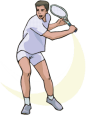 هل يستطيع ابنكم أن يجلس بشكل صحيح في المنزل ؟بطاقة إلى ولي  الأمر :هل يستطيع ابنكم أن يجلس بشكل صحيح في المنزل ؟بطاقة إلى ولي  الأمر :هل يستطيع ابنكم أن يجلس بشكل صحيح في المنزل ؟بطاقة إلى ولي  الأمر :هل يستطيع ابنكم أن يجلس بشكل صحيح في المنزل ؟بطاقة إلى ولي  الأمر :هل يستطيع ابنكم أن يجلس بشكل صحيح في المنزل ؟بطاقة إلى ولي  الأمر :هل يستطيع ابنكم أن يجلس بشكل صحيح في المنزل ؟بطاقة إلى ولي  الأمر :هل يستطيع ابنكم أن يجلس بشكل صحيح في المنزل ؟بطاقة إلى ولي  الأمر :هل يستطيع ابنكم أن يجلس بشكل صحيح في المنزل ؟بطاقة إلى ولي  الأمر :هل يستطيع ابنكم أن يجلس بشكل صحيح في المنزل ؟بطاقة إلى ولي  الأمر :هل يستطيع ابنكم أن يجلس بشكل صحيح في المنزل ؟بطاقة إلى ولي  الأمر :هل يستطيع ابنكم أن يجلس بشكل صحيح في المنزل ؟بطاقة إلى ولي  الأمر :هل يستطيع ابنكم أن يجلس بشكل صحيح في المنزل ؟بطاقة إلى ولي  الأمر :هل يستطيع ابنكم أن يجلس بشكل صحيح في المنزل ؟بطاقة إلى ولي  الأمر :هل يستطيع ابنكم أن يجلس بشكل صحيح في المنزل ؟بطاقة إلى ولي  الأمر :هل يستطيع ابنكم أن يجلس بشكل صحيح في المنزل ؟بطاقة إلى ولي  الأمر :هل يستطيع ابنكم أن يجلس بشكل صحيح في المنزل ؟بطاقة إلى ولي  الأمر :هل يستطيع ابنكم أن يجلس بشكل صحيح في المنزل ؟بطاقة إلى ولي  الأمر :هل يستطيع ابنكم أن يجلس بشكل صحيح في المنزل ؟بطاقة إلى ولي  الأمر :هل يستطيع ابنكم أن يجلس بشكل صحيح في المنزل ؟بطاقة إلى ولي  الأمر :هل يستطيع ابنكم أن يجلس بشكل صحيح في المنزل ؟بطاقة إلى ولي  الأمر :هل يستطيع ابنكم أن يجلس بشكل صحيح في المنزل ؟بطاقة إلى ولي  الأمر :هل يستطيع ابنكم أن يجلس بشكل صحيح في المنزل ؟بطاقة إلى ولي  الأمر :هل يستطيع ابنكم أن يجلس بشكل صحيح في المنزل ؟بطاقة إلى ولي  الأمر :هل يستطيع ابنكم أن يجلس بشكل صحيح في المنزل ؟بطاقة إلى ولي  الأمر :هل يستطيع ابنكم أن يجلس بشكل صحيح في المنزل ؟الواجبات المنزليةالواجبات المنزليةالواجبات المنزليةالواجبات المنزليةمدير المدرسةمدير المدرسةمدير المدرسةمدير المدرسةالمشرف التربويالمشرف التربويالمشرف التربويالمشرف التربويالمشرف التربويمعلم المادةمعلم المادةمعلم المادة/   / 143 :/    /143/   / 143 :/    /143تاريخ تنفيذتاريخ تنفيذتاريخ تنفيذ1-21-21-2عدد الدروسعدد الدروسعدد الدروسعدد الدروسالثانيالثانيالثانيالثانيرقم الدرسرقم الدرسرقم الدرسالأولىالأولىالوحدةالرابعالرابعالرابعالرابعالصفالصفالمشي الصحيحالمشي الصحيحالرفع الصحيح للأثقالالرفع الصحيح للأثقالالرفع الصحيح للأثقالالرفع الصحيح للأثقالالرفع الصحيح للأثقالالرفع الصحيح للأثقالالمتطلبات السابقة للخبرةالمتطلبات السابقة للخبرةالمتطلبات السابقة للخبرةالمتطلبات السابقة للخبرةساحة مناسبة ساحة مناسبة ساحة مناسبة ساحة مناسبة المكانالمكانالمكانالأوضاع الصحيحة لرفع الأشياء وأهميتها لسلامة القوامالأوضاع الصحيحة لرفع الأشياء وأهميتها لسلامة القوامالأوضاع الصحيحة لرفع الأشياء وأهميتها لسلامة القوامالأوضاع الصحيحة لرفع الأشياء وأهميتها لسلامة القوامالأوضاع الصحيحة لرفع الأشياء وأهميتها لسلامة القوامالأوضاع الصحيحة لرفع الأشياء وأهميتها لسلامة القوامالأوضاع الصحيحة لرفع الأشياء وأهميتها لسلامة القوامالخبرةالخبرةأسلوب التعليم المتبعأسلوب التعليم المتبعأسلوب التعليم المتبعأسلوب التعليم المتبعالأدواتالأدواتالأدواتالأدواتالأدواتالأدواتالأدواتالأدواتالهدفالهدفالهدفالهدفالهدفالهدفالهدفالهدفالهدفالهدفالهدفالمجالالمجالالمجالالمجالالمجالالأمرالواجب الحركيالواجب الحركيالواجب الحركيشريط.لاصقشريط.لاصقشريط.لاصقصافرهصافرهصافرهصافرهصافرهأن يمارس الطالب تدريبا بدنيا ينمي عناصر اللياقة البدنية المرتبطة بالصحية أن يمارس الطالب تدريبا بدنيا ينمي عناصر اللياقة البدنية المرتبطة بالصحية أن يمارس الطالب تدريبا بدنيا ينمي عناصر اللياقة البدنية المرتبطة بالصحية أن يمارس الطالب تدريبا بدنيا ينمي عناصر اللياقة البدنية المرتبطة بالصحية أن يمارس الطالب تدريبا بدنيا ينمي عناصر اللياقة البدنية المرتبطة بالصحية أن يمارس الطالب تدريبا بدنيا ينمي عناصر اللياقة البدنية المرتبطة بالصحية أن يمارس الطالب تدريبا بدنيا ينمي عناصر اللياقة البدنية المرتبطة بالصحية أن يمارس الطالب تدريبا بدنيا ينمي عناصر اللياقة البدنية المرتبطة بالصحية أن يمارس الطالب تدريبا بدنيا ينمي عناصر اللياقة البدنية المرتبطة بالصحية أن يمارس الطالب تدريبا بدنيا ينمي عناصر اللياقة البدنية المرتبطة بالصحية أن يمارس الطالب تدريبا بدنيا ينمي عناصر اللياقة البدنية المرتبطة بالصحية نفس حركينفس حركينفس حركينفس حركينفس حركيالأمرالواجب الحركيالواجب الحركيالواجب الحركينموذج للمهارةنموذج للمهارةنموذج للمهارةكرات طبية كرات طبية كرات طبية كرات طبية كرات طبية أن يتعرف الطالب على الطريقة المثلى لرفع الأشياء والانتقال بها إلى مكان آخر.  أن يتعرف الطالب على الطريقة المثلى لرفع الأشياء والانتقال بها إلى مكان آخر.  أن يتعرف الطالب على الطريقة المثلى لرفع الأشياء والانتقال بها إلى مكان آخر.  أن يتعرف الطالب على الطريقة المثلى لرفع الأشياء والانتقال بها إلى مكان آخر.  أن يتعرف الطالب على الطريقة المثلى لرفع الأشياء والانتقال بها إلى مكان آخر.  أن يتعرف الطالب على الطريقة المثلى لرفع الأشياء والانتقال بها إلى مكان آخر.  أن يتعرف الطالب على الطريقة المثلى لرفع الأشياء والانتقال بها إلى مكان آخر.  أن يتعرف الطالب على الطريقة المثلى لرفع الأشياء والانتقال بها إلى مكان آخر.  أن يتعرف الطالب على الطريقة المثلى لرفع الأشياء والانتقال بها إلى مكان آخر.  أن يتعرف الطالب على الطريقة المثلى لرفع الأشياء والانتقال بها إلى مكان آخر.  أن يتعرف الطالب على الطريقة المثلى لرفع الأشياء والانتقال بها إلى مكان آخر.  معرفيمعرفيمعرفيمعرفيمعرفيالأمرالواجب الحركيالواجب الحركيالواجب الحركيمقعد سويديمقعد سويديمقعد سويديصناديق صغيرة صناديق صغيرة صناديق صغيرة صناديق صغيرة صناديق صغيرة أن يتعامل الطالب مع زملائه برفق وبطريقة صحيحةأن يتعامل الطالب مع زملائه برفق وبطريقة صحيحةأن يتعامل الطالب مع زملائه برفق وبطريقة صحيحةأن يتعامل الطالب مع زملائه برفق وبطريقة صحيحةأن يتعامل الطالب مع زملائه برفق وبطريقة صحيحةأن يتعامل الطالب مع زملائه برفق وبطريقة صحيحةأن يتعامل الطالب مع زملائه برفق وبطريقة صحيحةأن يتعامل الطالب مع زملائه برفق وبطريقة صحيحةأن يتعامل الطالب مع زملائه برفق وبطريقة صحيحةأن يتعامل الطالب مع زملائه برفق وبطريقة صحيحةأن يتعامل الطالب مع زملائه برفق وبطريقة صحيحةانفعاليانفعاليانفعاليانفعاليانفعاليما ينبغي ملاحظته أثناء أداء الخبرة التعليميةما ينبغي ملاحظته أثناء أداء الخبرة التعليميةما ينبغي ملاحظته أثناء أداء الخبرة التعليميةما ينبغي ملاحظته أثناء أداء الخبرة التعليميةما ينبغي ملاحظته أثناء أداء الخبرة التعليميةما ينبغي ملاحظته أثناء أداء الخبرة التعليميةما ينبغي ملاحظته أثناء أداء الخبرة التعليميةما ينبغي ملاحظته أثناء أداء الخبرة التعليميةما ينبغي ملاحظته أثناء أداء الخبرة التعليميةما ينبغي ملاحظته أثناء أداء الخبرة التعليميةما ينبغي ملاحظته أثناء أداء الخبرة التعليميةما ينبغي ملاحظته أثناء أداء الخبرة التعليميةما ينبغي ملاحظته أثناء أداء الخبرة التعليميةما ينبغي ملاحظته أثناء أداء الخبرة التعليميةما ينبغي ملاحظته أثناء أداء الخبرة التعليميةما ينبغي ملاحظته أثناء أداء الخبرة التعليميةما ينبغي ملاحظته أثناء أداء الخبرة التعليميةما ينبغي ملاحظته أثناء أداء الخبرة التعليميةما ينبغي ملاحظته أثناء أداء الخبرة التعليميةما ينبغي ملاحظته أثناء أداء الخبرة التعليميةما ينبغي ملاحظته أثناء أداء الخبرة التعليميةما ينبغي ملاحظته أثناء أداء الخبرة التعليميةما ينبغي ملاحظته أثناء أداء الخبرة التعليميةما ينبغي ملاحظته أثناء أداء الخبرة التعليميةما ينبغي ملاحظته أثناء أداء الخبرة التعليميةما ينبغي ملاحظته أثناء أداء الخبرة التعليميةما ينبغي ملاحظته أثناء أداء الخبرة التعليميةما ينبغي ملاحظته أثناء أداء الخبرة التعليميةوقوف القدمين متباعدتين .وقوف القدمين متباعدتين .وقوف القدمين متباعدتين .وقوف القدمين متباعدتين .وقوف القدمين متباعدتين .وقوف القدمين متباعدتين .وقوف القدمين متباعدتين .وقوف القدمين متباعدتين .وقوف القدمين متباعدتين .وقوف القدمين متباعدتين .وقوف القدمين متباعدتين .وقوف القدمين متباعدتين .وقوف القدمين متباعدتين .2قدرة الطلاب على الوقوف الصحيح.قدرة الطلاب على الوقوف الصحيح.قدرة الطلاب على الوقوف الصحيح.قدرة الطلاب على الوقوف الصحيح.قدرة الطلاب على الوقوف الصحيح.قدرة الطلاب على الوقوف الصحيح.قدرة الطلاب على الوقوف الصحيح.قدرة الطلاب على الوقوف الصحيح.قدرة الطلاب على الوقوف الصحيح.قدرة الطلاب على الوقوف الصحيح.قدرة الطلاب على الوقوف الصحيح.قدرة الطلاب على الوقوف الصحيح.قدرة الطلاب على الوقوف الصحيح.1رفع الطلاب لكل الأشياء بطريقة صحيحةرفع الطلاب لكل الأشياء بطريقة صحيحةرفع الطلاب لكل الأشياء بطريقة صحيحةرفع الطلاب لكل الأشياء بطريقة صحيحةرفع الطلاب لكل الأشياء بطريقة صحيحةرفع الطلاب لكل الأشياء بطريقة صحيحةرفع الطلاب لكل الأشياء بطريقة صحيحةرفع الطلاب لكل الأشياء بطريقة صحيحةرفع الطلاب لكل الأشياء بطريقة صحيحةرفع الطلاب لكل الأشياء بطريقة صحيحةرفع الطلاب لكل الأشياء بطريقة صحيحةرفع الطلاب لكل الأشياء بطريقة صحيحةرفع الطلاب لكل الأشياء بطريقة صحيحة4قدرة الطلاب على ميل الجسم قدرة الطلاب على ميل الجسم قدرة الطلاب على ميل الجسم قدرة الطلاب على ميل الجسم قدرة الطلاب على ميل الجسم قدرة الطلاب على ميل الجسم قدرة الطلاب على ميل الجسم قدرة الطلاب على ميل الجسم قدرة الطلاب على ميل الجسم قدرة الطلاب على ميل الجسم قدرة الطلاب على ميل الجسم قدرة الطلاب على ميل الجسم قدرة الطلاب على ميل الجسم 365شكل توضيحي للمهارةشكل توضيحي للمهارةشكل توضيحي للمهارةشكل توضيحي للمهارةشكل توضيحي للمهارةشكل توضيحي للمهارةإجراءات التنفيذإجراءات التنفيذإجراءات التنفيذإجراءات التنفيذإجراءات التنفيذإجراءات التنفيذإجراءات التنفيذإجراءات التنفيذإجراءات التنفيذإجراءات التنفيذإجراءات التنفيذإجراءات التنفيذإجراءات التنفيذإجراءات التنفيذإجراءات التنفيذإجراءات التنفيذإجراءات التنفيذإجراءات التنفيذإجراءات التنفيذإجراءات التنفيذإجراءات التنفيذإجراءات التنفيذ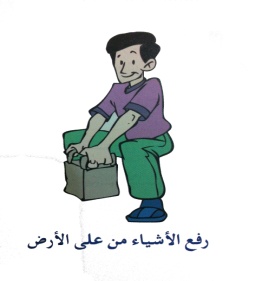 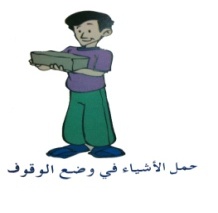 (وقوف) الجري حول الملعب .(وقوف) الجري مع لمس العقبين بالمقعدة .(وقوف) الجري مع رفع الركبتين عاليا .(وقوف) العدو لمسافة 30 متر .(وقوف- الذراعان عاليا) ثني الجذع أماما أسفل والضغط أربع مرات .(وقوف- ثبات الوسط ) الوثب في المكان .ـ التأكد من توفر المتطلب السابقة لهذه الخبرة مع توجيه بعض الأسئلة عن مواصفات الأداء الصحيح والتأكد من تطبيق الطلاب لها    ـ قراءة بطاقة المهام الخاصة بالخبرة   ــ الإجابة على استفسارات الطلاب عن محتويات بطاقة المهام ـ أداء نموذج للخبرة من قبل المعلم أو أحد الطلاب المتميزين ـ البدء بتطبيقها بشكل فردي من قبل الطلاب تحت إشراف المعلم  ـ يقوم المعلم بمتابعة أداء الطلاب ببطاقة المهام ، وتسجيل رأيه إجمالا في أداءهم ، وتقديم التغذية الراجعة المباشرة لهم  ـ يتم تعليم الخبرة من خلال التدرج بتنفيذ الأنشطة التعليمية التالية ـ قيام الطلاب بممارسة رفع بعض الأجسام المناسبة مثل : ( كرات طبية ، صناديق صغيرة ، قالب من الطوب ) ـ لعبة رفع و خفض البساط           ( وقوف ) المرجحة العمودية         - الاغتسال بعد أداء الحصة مباشرة .- الانصراف إلي الفصل بشكل منظم .(وقوف) الجري حول الملعب .(وقوف) الجري مع لمس العقبين بالمقعدة .(وقوف) الجري مع رفع الركبتين عاليا .(وقوف) العدو لمسافة 30 متر .(وقوف- الذراعان عاليا) ثني الجذع أماما أسفل والضغط أربع مرات .(وقوف- ثبات الوسط ) الوثب في المكان .ـ التأكد من توفر المتطلب السابقة لهذه الخبرة مع توجيه بعض الأسئلة عن مواصفات الأداء الصحيح والتأكد من تطبيق الطلاب لها    ـ قراءة بطاقة المهام الخاصة بالخبرة   ــ الإجابة على استفسارات الطلاب عن محتويات بطاقة المهام ـ أداء نموذج للخبرة من قبل المعلم أو أحد الطلاب المتميزين ـ البدء بتطبيقها بشكل فردي من قبل الطلاب تحت إشراف المعلم  ـ يقوم المعلم بمتابعة أداء الطلاب ببطاقة المهام ، وتسجيل رأيه إجمالا في أداءهم ، وتقديم التغذية الراجعة المباشرة لهم  ـ يتم تعليم الخبرة من خلال التدرج بتنفيذ الأنشطة التعليمية التالية ـ قيام الطلاب بممارسة رفع بعض الأجسام المناسبة مثل : ( كرات طبية ، صناديق صغيرة ، قالب من الطوب ) ـ لعبة رفع و خفض البساط           ( وقوف ) المرجحة العمودية         - الاغتسال بعد أداء الحصة مباشرة .- الانصراف إلي الفصل بشكل منظم .(وقوف) الجري حول الملعب .(وقوف) الجري مع لمس العقبين بالمقعدة .(وقوف) الجري مع رفع الركبتين عاليا .(وقوف) العدو لمسافة 30 متر .(وقوف- الذراعان عاليا) ثني الجذع أماما أسفل والضغط أربع مرات .(وقوف- ثبات الوسط ) الوثب في المكان .ـ التأكد من توفر المتطلب السابقة لهذه الخبرة مع توجيه بعض الأسئلة عن مواصفات الأداء الصحيح والتأكد من تطبيق الطلاب لها    ـ قراءة بطاقة المهام الخاصة بالخبرة   ــ الإجابة على استفسارات الطلاب عن محتويات بطاقة المهام ـ أداء نموذج للخبرة من قبل المعلم أو أحد الطلاب المتميزين ـ البدء بتطبيقها بشكل فردي من قبل الطلاب تحت إشراف المعلم  ـ يقوم المعلم بمتابعة أداء الطلاب ببطاقة المهام ، وتسجيل رأيه إجمالا في أداءهم ، وتقديم التغذية الراجعة المباشرة لهم  ـ يتم تعليم الخبرة من خلال التدرج بتنفيذ الأنشطة التعليمية التالية ـ قيام الطلاب بممارسة رفع بعض الأجسام المناسبة مثل : ( كرات طبية ، صناديق صغيرة ، قالب من الطوب ) ـ لعبة رفع و خفض البساط           ( وقوف ) المرجحة العمودية         - الاغتسال بعد أداء الحصة مباشرة .- الانصراف إلي الفصل بشكل منظم .(وقوف) الجري حول الملعب .(وقوف) الجري مع لمس العقبين بالمقعدة .(وقوف) الجري مع رفع الركبتين عاليا .(وقوف) العدو لمسافة 30 متر .(وقوف- الذراعان عاليا) ثني الجذع أماما أسفل والضغط أربع مرات .(وقوف- ثبات الوسط ) الوثب في المكان .ـ التأكد من توفر المتطلب السابقة لهذه الخبرة مع توجيه بعض الأسئلة عن مواصفات الأداء الصحيح والتأكد من تطبيق الطلاب لها    ـ قراءة بطاقة المهام الخاصة بالخبرة   ــ الإجابة على استفسارات الطلاب عن محتويات بطاقة المهام ـ أداء نموذج للخبرة من قبل المعلم أو أحد الطلاب المتميزين ـ البدء بتطبيقها بشكل فردي من قبل الطلاب تحت إشراف المعلم  ـ يقوم المعلم بمتابعة أداء الطلاب ببطاقة المهام ، وتسجيل رأيه إجمالا في أداءهم ، وتقديم التغذية الراجعة المباشرة لهم  ـ يتم تعليم الخبرة من خلال التدرج بتنفيذ الأنشطة التعليمية التالية ـ قيام الطلاب بممارسة رفع بعض الأجسام المناسبة مثل : ( كرات طبية ، صناديق صغيرة ، قالب من الطوب ) ـ لعبة رفع و خفض البساط           ( وقوف ) المرجحة العمودية         - الاغتسال بعد أداء الحصة مباشرة .- الانصراف إلي الفصل بشكل منظم .(وقوف) الجري حول الملعب .(وقوف) الجري مع لمس العقبين بالمقعدة .(وقوف) الجري مع رفع الركبتين عاليا .(وقوف) العدو لمسافة 30 متر .(وقوف- الذراعان عاليا) ثني الجذع أماما أسفل والضغط أربع مرات .(وقوف- ثبات الوسط ) الوثب في المكان .ـ التأكد من توفر المتطلب السابقة لهذه الخبرة مع توجيه بعض الأسئلة عن مواصفات الأداء الصحيح والتأكد من تطبيق الطلاب لها    ـ قراءة بطاقة المهام الخاصة بالخبرة   ــ الإجابة على استفسارات الطلاب عن محتويات بطاقة المهام ـ أداء نموذج للخبرة من قبل المعلم أو أحد الطلاب المتميزين ـ البدء بتطبيقها بشكل فردي من قبل الطلاب تحت إشراف المعلم  ـ يقوم المعلم بمتابعة أداء الطلاب ببطاقة المهام ، وتسجيل رأيه إجمالا في أداءهم ، وتقديم التغذية الراجعة المباشرة لهم  ـ يتم تعليم الخبرة من خلال التدرج بتنفيذ الأنشطة التعليمية التالية ـ قيام الطلاب بممارسة رفع بعض الأجسام المناسبة مثل : ( كرات طبية ، صناديق صغيرة ، قالب من الطوب ) ـ لعبة رفع و خفض البساط           ( وقوف ) المرجحة العمودية         - الاغتسال بعد أداء الحصة مباشرة .- الانصراف إلي الفصل بشكل منظم .(وقوف) الجري حول الملعب .(وقوف) الجري مع لمس العقبين بالمقعدة .(وقوف) الجري مع رفع الركبتين عاليا .(وقوف) العدو لمسافة 30 متر .(وقوف- الذراعان عاليا) ثني الجذع أماما أسفل والضغط أربع مرات .(وقوف- ثبات الوسط ) الوثب في المكان .ـ التأكد من توفر المتطلب السابقة لهذه الخبرة مع توجيه بعض الأسئلة عن مواصفات الأداء الصحيح والتأكد من تطبيق الطلاب لها    ـ قراءة بطاقة المهام الخاصة بالخبرة   ــ الإجابة على استفسارات الطلاب عن محتويات بطاقة المهام ـ أداء نموذج للخبرة من قبل المعلم أو أحد الطلاب المتميزين ـ البدء بتطبيقها بشكل فردي من قبل الطلاب تحت إشراف المعلم  ـ يقوم المعلم بمتابعة أداء الطلاب ببطاقة المهام ، وتسجيل رأيه إجمالا في أداءهم ، وتقديم التغذية الراجعة المباشرة لهم  ـ يتم تعليم الخبرة من خلال التدرج بتنفيذ الأنشطة التعليمية التالية ـ قيام الطلاب بممارسة رفع بعض الأجسام المناسبة مثل : ( كرات طبية ، صناديق صغيرة ، قالب من الطوب ) ـ لعبة رفع و خفض البساط           ( وقوف ) المرجحة العمودية         - الاغتسال بعد أداء الحصة مباشرة .- الانصراف إلي الفصل بشكل منظم .(وقوف) الجري حول الملعب .(وقوف) الجري مع لمس العقبين بالمقعدة .(وقوف) الجري مع رفع الركبتين عاليا .(وقوف) العدو لمسافة 30 متر .(وقوف- الذراعان عاليا) ثني الجذع أماما أسفل والضغط أربع مرات .(وقوف- ثبات الوسط ) الوثب في المكان .ـ التأكد من توفر المتطلب السابقة لهذه الخبرة مع توجيه بعض الأسئلة عن مواصفات الأداء الصحيح والتأكد من تطبيق الطلاب لها    ـ قراءة بطاقة المهام الخاصة بالخبرة   ــ الإجابة على استفسارات الطلاب عن محتويات بطاقة المهام ـ أداء نموذج للخبرة من قبل المعلم أو أحد الطلاب المتميزين ـ البدء بتطبيقها بشكل فردي من قبل الطلاب تحت إشراف المعلم  ـ يقوم المعلم بمتابعة أداء الطلاب ببطاقة المهام ، وتسجيل رأيه إجمالا في أداءهم ، وتقديم التغذية الراجعة المباشرة لهم  ـ يتم تعليم الخبرة من خلال التدرج بتنفيذ الأنشطة التعليمية التالية ـ قيام الطلاب بممارسة رفع بعض الأجسام المناسبة مثل : ( كرات طبية ، صناديق صغيرة ، قالب من الطوب ) ـ لعبة رفع و خفض البساط           ( وقوف ) المرجحة العمودية         - الاغتسال بعد أداء الحصة مباشرة .- الانصراف إلي الفصل بشكل منظم .(وقوف) الجري حول الملعب .(وقوف) الجري مع لمس العقبين بالمقعدة .(وقوف) الجري مع رفع الركبتين عاليا .(وقوف) العدو لمسافة 30 متر .(وقوف- الذراعان عاليا) ثني الجذع أماما أسفل والضغط أربع مرات .(وقوف- ثبات الوسط ) الوثب في المكان .ـ التأكد من توفر المتطلب السابقة لهذه الخبرة مع توجيه بعض الأسئلة عن مواصفات الأداء الصحيح والتأكد من تطبيق الطلاب لها    ـ قراءة بطاقة المهام الخاصة بالخبرة   ــ الإجابة على استفسارات الطلاب عن محتويات بطاقة المهام ـ أداء نموذج للخبرة من قبل المعلم أو أحد الطلاب المتميزين ـ البدء بتطبيقها بشكل فردي من قبل الطلاب تحت إشراف المعلم  ـ يقوم المعلم بمتابعة أداء الطلاب ببطاقة المهام ، وتسجيل رأيه إجمالا في أداءهم ، وتقديم التغذية الراجعة المباشرة لهم  ـ يتم تعليم الخبرة من خلال التدرج بتنفيذ الأنشطة التعليمية التالية ـ قيام الطلاب بممارسة رفع بعض الأجسام المناسبة مثل : ( كرات طبية ، صناديق صغيرة ، قالب من الطوب ) ـ لعبة رفع و خفض البساط           ( وقوف ) المرجحة العمودية         - الاغتسال بعد أداء الحصة مباشرة .- الانصراف إلي الفصل بشكل منظم .(وقوف) الجري حول الملعب .(وقوف) الجري مع لمس العقبين بالمقعدة .(وقوف) الجري مع رفع الركبتين عاليا .(وقوف) العدو لمسافة 30 متر .(وقوف- الذراعان عاليا) ثني الجذع أماما أسفل والضغط أربع مرات .(وقوف- ثبات الوسط ) الوثب في المكان .ـ التأكد من توفر المتطلب السابقة لهذه الخبرة مع توجيه بعض الأسئلة عن مواصفات الأداء الصحيح والتأكد من تطبيق الطلاب لها    ـ قراءة بطاقة المهام الخاصة بالخبرة   ــ الإجابة على استفسارات الطلاب عن محتويات بطاقة المهام ـ أداء نموذج للخبرة من قبل المعلم أو أحد الطلاب المتميزين ـ البدء بتطبيقها بشكل فردي من قبل الطلاب تحت إشراف المعلم  ـ يقوم المعلم بمتابعة أداء الطلاب ببطاقة المهام ، وتسجيل رأيه إجمالا في أداءهم ، وتقديم التغذية الراجعة المباشرة لهم  ـ يتم تعليم الخبرة من خلال التدرج بتنفيذ الأنشطة التعليمية التالية ـ قيام الطلاب بممارسة رفع بعض الأجسام المناسبة مثل : ( كرات طبية ، صناديق صغيرة ، قالب من الطوب ) ـ لعبة رفع و خفض البساط           ( وقوف ) المرجحة العمودية         - الاغتسال بعد أداء الحصة مباشرة .- الانصراف إلي الفصل بشكل منظم .(وقوف) الجري حول الملعب .(وقوف) الجري مع لمس العقبين بالمقعدة .(وقوف) الجري مع رفع الركبتين عاليا .(وقوف) العدو لمسافة 30 متر .(وقوف- الذراعان عاليا) ثني الجذع أماما أسفل والضغط أربع مرات .(وقوف- ثبات الوسط ) الوثب في المكان .ـ التأكد من توفر المتطلب السابقة لهذه الخبرة مع توجيه بعض الأسئلة عن مواصفات الأداء الصحيح والتأكد من تطبيق الطلاب لها    ـ قراءة بطاقة المهام الخاصة بالخبرة   ــ الإجابة على استفسارات الطلاب عن محتويات بطاقة المهام ـ أداء نموذج للخبرة من قبل المعلم أو أحد الطلاب المتميزين ـ البدء بتطبيقها بشكل فردي من قبل الطلاب تحت إشراف المعلم  ـ يقوم المعلم بمتابعة أداء الطلاب ببطاقة المهام ، وتسجيل رأيه إجمالا في أداءهم ، وتقديم التغذية الراجعة المباشرة لهم  ـ يتم تعليم الخبرة من خلال التدرج بتنفيذ الأنشطة التعليمية التالية ـ قيام الطلاب بممارسة رفع بعض الأجسام المناسبة مثل : ( كرات طبية ، صناديق صغيرة ، قالب من الطوب ) ـ لعبة رفع و خفض البساط           ( وقوف ) المرجحة العمودية         - الاغتسال بعد أداء الحصة مباشرة .- الانصراف إلي الفصل بشكل منظم .(وقوف) الجري حول الملعب .(وقوف) الجري مع لمس العقبين بالمقعدة .(وقوف) الجري مع رفع الركبتين عاليا .(وقوف) العدو لمسافة 30 متر .(وقوف- الذراعان عاليا) ثني الجذع أماما أسفل والضغط أربع مرات .(وقوف- ثبات الوسط ) الوثب في المكان .ـ التأكد من توفر المتطلب السابقة لهذه الخبرة مع توجيه بعض الأسئلة عن مواصفات الأداء الصحيح والتأكد من تطبيق الطلاب لها    ـ قراءة بطاقة المهام الخاصة بالخبرة   ــ الإجابة على استفسارات الطلاب عن محتويات بطاقة المهام ـ أداء نموذج للخبرة من قبل المعلم أو أحد الطلاب المتميزين ـ البدء بتطبيقها بشكل فردي من قبل الطلاب تحت إشراف المعلم  ـ يقوم المعلم بمتابعة أداء الطلاب ببطاقة المهام ، وتسجيل رأيه إجمالا في أداءهم ، وتقديم التغذية الراجعة المباشرة لهم  ـ يتم تعليم الخبرة من خلال التدرج بتنفيذ الأنشطة التعليمية التالية ـ قيام الطلاب بممارسة رفع بعض الأجسام المناسبة مثل : ( كرات طبية ، صناديق صغيرة ، قالب من الطوب ) ـ لعبة رفع و خفض البساط           ( وقوف ) المرجحة العمودية         - الاغتسال بعد أداء الحصة مباشرة .- الانصراف إلي الفصل بشكل منظم .(وقوف) الجري حول الملعب .(وقوف) الجري مع لمس العقبين بالمقعدة .(وقوف) الجري مع رفع الركبتين عاليا .(وقوف) العدو لمسافة 30 متر .(وقوف- الذراعان عاليا) ثني الجذع أماما أسفل والضغط أربع مرات .(وقوف- ثبات الوسط ) الوثب في المكان .ـ التأكد من توفر المتطلب السابقة لهذه الخبرة مع توجيه بعض الأسئلة عن مواصفات الأداء الصحيح والتأكد من تطبيق الطلاب لها    ـ قراءة بطاقة المهام الخاصة بالخبرة   ــ الإجابة على استفسارات الطلاب عن محتويات بطاقة المهام ـ أداء نموذج للخبرة من قبل المعلم أو أحد الطلاب المتميزين ـ البدء بتطبيقها بشكل فردي من قبل الطلاب تحت إشراف المعلم  ـ يقوم المعلم بمتابعة أداء الطلاب ببطاقة المهام ، وتسجيل رأيه إجمالا في أداءهم ، وتقديم التغذية الراجعة المباشرة لهم  ـ يتم تعليم الخبرة من خلال التدرج بتنفيذ الأنشطة التعليمية التالية ـ قيام الطلاب بممارسة رفع بعض الأجسام المناسبة مثل : ( كرات طبية ، صناديق صغيرة ، قالب من الطوب ) ـ لعبة رفع و خفض البساط           ( وقوف ) المرجحة العمودية         - الاغتسال بعد أداء الحصة مباشرة .- الانصراف إلي الفصل بشكل منظم .(وقوف) الجري حول الملعب .(وقوف) الجري مع لمس العقبين بالمقعدة .(وقوف) الجري مع رفع الركبتين عاليا .(وقوف) العدو لمسافة 30 متر .(وقوف- الذراعان عاليا) ثني الجذع أماما أسفل والضغط أربع مرات .(وقوف- ثبات الوسط ) الوثب في المكان .ـ التأكد من توفر المتطلب السابقة لهذه الخبرة مع توجيه بعض الأسئلة عن مواصفات الأداء الصحيح والتأكد من تطبيق الطلاب لها    ـ قراءة بطاقة المهام الخاصة بالخبرة   ــ الإجابة على استفسارات الطلاب عن محتويات بطاقة المهام ـ أداء نموذج للخبرة من قبل المعلم أو أحد الطلاب المتميزين ـ البدء بتطبيقها بشكل فردي من قبل الطلاب تحت إشراف المعلم  ـ يقوم المعلم بمتابعة أداء الطلاب ببطاقة المهام ، وتسجيل رأيه إجمالا في أداءهم ، وتقديم التغذية الراجعة المباشرة لهم  ـ يتم تعليم الخبرة من خلال التدرج بتنفيذ الأنشطة التعليمية التالية ـ قيام الطلاب بممارسة رفع بعض الأجسام المناسبة مثل : ( كرات طبية ، صناديق صغيرة ، قالب من الطوب ) ـ لعبة رفع و خفض البساط           ( وقوف ) المرجحة العمودية         - الاغتسال بعد أداء الحصة مباشرة .- الانصراف إلي الفصل بشكل منظم .(وقوف) الجري حول الملعب .(وقوف) الجري مع لمس العقبين بالمقعدة .(وقوف) الجري مع رفع الركبتين عاليا .(وقوف) العدو لمسافة 30 متر .(وقوف- الذراعان عاليا) ثني الجذع أماما أسفل والضغط أربع مرات .(وقوف- ثبات الوسط ) الوثب في المكان .ـ التأكد من توفر المتطلب السابقة لهذه الخبرة مع توجيه بعض الأسئلة عن مواصفات الأداء الصحيح والتأكد من تطبيق الطلاب لها    ـ قراءة بطاقة المهام الخاصة بالخبرة   ــ الإجابة على استفسارات الطلاب عن محتويات بطاقة المهام ـ أداء نموذج للخبرة من قبل المعلم أو أحد الطلاب المتميزين ـ البدء بتطبيقها بشكل فردي من قبل الطلاب تحت إشراف المعلم  ـ يقوم المعلم بمتابعة أداء الطلاب ببطاقة المهام ، وتسجيل رأيه إجمالا في أداءهم ، وتقديم التغذية الراجعة المباشرة لهم  ـ يتم تعليم الخبرة من خلال التدرج بتنفيذ الأنشطة التعليمية التالية ـ قيام الطلاب بممارسة رفع بعض الأجسام المناسبة مثل : ( كرات طبية ، صناديق صغيرة ، قالب من الطوب ) ـ لعبة رفع و خفض البساط           ( وقوف ) المرجحة العمودية         - الاغتسال بعد أداء الحصة مباشرة .- الانصراف إلي الفصل بشكل منظم .(وقوف) الجري حول الملعب .(وقوف) الجري مع لمس العقبين بالمقعدة .(وقوف) الجري مع رفع الركبتين عاليا .(وقوف) العدو لمسافة 30 متر .(وقوف- الذراعان عاليا) ثني الجذع أماما أسفل والضغط أربع مرات .(وقوف- ثبات الوسط ) الوثب في المكان .ـ التأكد من توفر المتطلب السابقة لهذه الخبرة مع توجيه بعض الأسئلة عن مواصفات الأداء الصحيح والتأكد من تطبيق الطلاب لها    ـ قراءة بطاقة المهام الخاصة بالخبرة   ــ الإجابة على استفسارات الطلاب عن محتويات بطاقة المهام ـ أداء نموذج للخبرة من قبل المعلم أو أحد الطلاب المتميزين ـ البدء بتطبيقها بشكل فردي من قبل الطلاب تحت إشراف المعلم  ـ يقوم المعلم بمتابعة أداء الطلاب ببطاقة المهام ، وتسجيل رأيه إجمالا في أداءهم ، وتقديم التغذية الراجعة المباشرة لهم  ـ يتم تعليم الخبرة من خلال التدرج بتنفيذ الأنشطة التعليمية التالية ـ قيام الطلاب بممارسة رفع بعض الأجسام المناسبة مثل : ( كرات طبية ، صناديق صغيرة ، قالب من الطوب ) ـ لعبة رفع و خفض البساط           ( وقوف ) المرجحة العمودية         - الاغتسال بعد أداء الحصة مباشرة .- الانصراف إلي الفصل بشكل منظم .(وقوف) الجري حول الملعب .(وقوف) الجري مع لمس العقبين بالمقعدة .(وقوف) الجري مع رفع الركبتين عاليا .(وقوف) العدو لمسافة 30 متر .(وقوف- الذراعان عاليا) ثني الجذع أماما أسفل والضغط أربع مرات .(وقوف- ثبات الوسط ) الوثب في المكان .ـ التأكد من توفر المتطلب السابقة لهذه الخبرة مع توجيه بعض الأسئلة عن مواصفات الأداء الصحيح والتأكد من تطبيق الطلاب لها    ـ قراءة بطاقة المهام الخاصة بالخبرة   ــ الإجابة على استفسارات الطلاب عن محتويات بطاقة المهام ـ أداء نموذج للخبرة من قبل المعلم أو أحد الطلاب المتميزين ـ البدء بتطبيقها بشكل فردي من قبل الطلاب تحت إشراف المعلم  ـ يقوم المعلم بمتابعة أداء الطلاب ببطاقة المهام ، وتسجيل رأيه إجمالا في أداءهم ، وتقديم التغذية الراجعة المباشرة لهم  ـ يتم تعليم الخبرة من خلال التدرج بتنفيذ الأنشطة التعليمية التالية ـ قيام الطلاب بممارسة رفع بعض الأجسام المناسبة مثل : ( كرات طبية ، صناديق صغيرة ، قالب من الطوب ) ـ لعبة رفع و خفض البساط           ( وقوف ) المرجحة العمودية         - الاغتسال بعد أداء الحصة مباشرة .- الانصراف إلي الفصل بشكل منظم .(وقوف) الجري حول الملعب .(وقوف) الجري مع لمس العقبين بالمقعدة .(وقوف) الجري مع رفع الركبتين عاليا .(وقوف) العدو لمسافة 30 متر .(وقوف- الذراعان عاليا) ثني الجذع أماما أسفل والضغط أربع مرات .(وقوف- ثبات الوسط ) الوثب في المكان .ـ التأكد من توفر المتطلب السابقة لهذه الخبرة مع توجيه بعض الأسئلة عن مواصفات الأداء الصحيح والتأكد من تطبيق الطلاب لها    ـ قراءة بطاقة المهام الخاصة بالخبرة   ــ الإجابة على استفسارات الطلاب عن محتويات بطاقة المهام ـ أداء نموذج للخبرة من قبل المعلم أو أحد الطلاب المتميزين ـ البدء بتطبيقها بشكل فردي من قبل الطلاب تحت إشراف المعلم  ـ يقوم المعلم بمتابعة أداء الطلاب ببطاقة المهام ، وتسجيل رأيه إجمالا في أداءهم ، وتقديم التغذية الراجعة المباشرة لهم  ـ يتم تعليم الخبرة من خلال التدرج بتنفيذ الأنشطة التعليمية التالية ـ قيام الطلاب بممارسة رفع بعض الأجسام المناسبة مثل : ( كرات طبية ، صناديق صغيرة ، قالب من الطوب ) ـ لعبة رفع و خفض البساط           ( وقوف ) المرجحة العمودية         - الاغتسال بعد أداء الحصة مباشرة .- الانصراف إلي الفصل بشكل منظم .(وقوف) الجري حول الملعب .(وقوف) الجري مع لمس العقبين بالمقعدة .(وقوف) الجري مع رفع الركبتين عاليا .(وقوف) العدو لمسافة 30 متر .(وقوف- الذراعان عاليا) ثني الجذع أماما أسفل والضغط أربع مرات .(وقوف- ثبات الوسط ) الوثب في المكان .ـ التأكد من توفر المتطلب السابقة لهذه الخبرة مع توجيه بعض الأسئلة عن مواصفات الأداء الصحيح والتأكد من تطبيق الطلاب لها    ـ قراءة بطاقة المهام الخاصة بالخبرة   ــ الإجابة على استفسارات الطلاب عن محتويات بطاقة المهام ـ أداء نموذج للخبرة من قبل المعلم أو أحد الطلاب المتميزين ـ البدء بتطبيقها بشكل فردي من قبل الطلاب تحت إشراف المعلم  ـ يقوم المعلم بمتابعة أداء الطلاب ببطاقة المهام ، وتسجيل رأيه إجمالا في أداءهم ، وتقديم التغذية الراجعة المباشرة لهم  ـ يتم تعليم الخبرة من خلال التدرج بتنفيذ الأنشطة التعليمية التالية ـ قيام الطلاب بممارسة رفع بعض الأجسام المناسبة مثل : ( كرات طبية ، صناديق صغيرة ، قالب من الطوب ) ـ لعبة رفع و خفض البساط           ( وقوف ) المرجحة العمودية         - الاغتسال بعد أداء الحصة مباشرة .- الانصراف إلي الفصل بشكل منظم .(وقوف) الجري حول الملعب .(وقوف) الجري مع لمس العقبين بالمقعدة .(وقوف) الجري مع رفع الركبتين عاليا .(وقوف) العدو لمسافة 30 متر .(وقوف- الذراعان عاليا) ثني الجذع أماما أسفل والضغط أربع مرات .(وقوف- ثبات الوسط ) الوثب في المكان .ـ التأكد من توفر المتطلب السابقة لهذه الخبرة مع توجيه بعض الأسئلة عن مواصفات الأداء الصحيح والتأكد من تطبيق الطلاب لها    ـ قراءة بطاقة المهام الخاصة بالخبرة   ــ الإجابة على استفسارات الطلاب عن محتويات بطاقة المهام ـ أداء نموذج للخبرة من قبل المعلم أو أحد الطلاب المتميزين ـ البدء بتطبيقها بشكل فردي من قبل الطلاب تحت إشراف المعلم  ـ يقوم المعلم بمتابعة أداء الطلاب ببطاقة المهام ، وتسجيل رأيه إجمالا في أداءهم ، وتقديم التغذية الراجعة المباشرة لهم  ـ يتم تعليم الخبرة من خلال التدرج بتنفيذ الأنشطة التعليمية التالية ـ قيام الطلاب بممارسة رفع بعض الأجسام المناسبة مثل : ( كرات طبية ، صناديق صغيرة ، قالب من الطوب ) ـ لعبة رفع و خفض البساط           ( وقوف ) المرجحة العمودية         - الاغتسال بعد أداء الحصة مباشرة .- الانصراف إلي الفصل بشكل منظم .(وقوف) الجري حول الملعب .(وقوف) الجري مع لمس العقبين بالمقعدة .(وقوف) الجري مع رفع الركبتين عاليا .(وقوف) العدو لمسافة 30 متر .(وقوف- الذراعان عاليا) ثني الجذع أماما أسفل والضغط أربع مرات .(وقوف- ثبات الوسط ) الوثب في المكان .ـ التأكد من توفر المتطلب السابقة لهذه الخبرة مع توجيه بعض الأسئلة عن مواصفات الأداء الصحيح والتأكد من تطبيق الطلاب لها    ـ قراءة بطاقة المهام الخاصة بالخبرة   ــ الإجابة على استفسارات الطلاب عن محتويات بطاقة المهام ـ أداء نموذج للخبرة من قبل المعلم أو أحد الطلاب المتميزين ـ البدء بتطبيقها بشكل فردي من قبل الطلاب تحت إشراف المعلم  ـ يقوم المعلم بمتابعة أداء الطلاب ببطاقة المهام ، وتسجيل رأيه إجمالا في أداءهم ، وتقديم التغذية الراجعة المباشرة لهم  ـ يتم تعليم الخبرة من خلال التدرج بتنفيذ الأنشطة التعليمية التالية ـ قيام الطلاب بممارسة رفع بعض الأجسام المناسبة مثل : ( كرات طبية ، صناديق صغيرة ، قالب من الطوب ) ـ لعبة رفع و خفض البساط           ( وقوف ) المرجحة العمودية         - الاغتسال بعد أداء الحصة مباشرة .- الانصراف إلي الفصل بشكل منظم .(وقوف) الجري حول الملعب .(وقوف) الجري مع لمس العقبين بالمقعدة .(وقوف) الجري مع رفع الركبتين عاليا .(وقوف) العدو لمسافة 30 متر .(وقوف- الذراعان عاليا) ثني الجذع أماما أسفل والضغط أربع مرات .(وقوف- ثبات الوسط ) الوثب في المكان .ـ التأكد من توفر المتطلب السابقة لهذه الخبرة مع توجيه بعض الأسئلة عن مواصفات الأداء الصحيح والتأكد من تطبيق الطلاب لها    ـ قراءة بطاقة المهام الخاصة بالخبرة   ــ الإجابة على استفسارات الطلاب عن محتويات بطاقة المهام ـ أداء نموذج للخبرة من قبل المعلم أو أحد الطلاب المتميزين ـ البدء بتطبيقها بشكل فردي من قبل الطلاب تحت إشراف المعلم  ـ يقوم المعلم بمتابعة أداء الطلاب ببطاقة المهام ، وتسجيل رأيه إجمالا في أداءهم ، وتقديم التغذية الراجعة المباشرة لهم  ـ يتم تعليم الخبرة من خلال التدرج بتنفيذ الأنشطة التعليمية التالية ـ قيام الطلاب بممارسة رفع بعض الأجسام المناسبة مثل : ( كرات طبية ، صناديق صغيرة ، قالب من الطوب ) ـ لعبة رفع و خفض البساط           ( وقوف ) المرجحة العمودية         - الاغتسال بعد أداء الحصة مباشرة .- الانصراف إلي الفصل بشكل منظم .(وقوف) الجري حول الملعب .(وقوف) الجري مع لمس العقبين بالمقعدة .(وقوف) الجري مع رفع الركبتين عاليا .(وقوف) العدو لمسافة 30 متر .(وقوف- الذراعان عاليا) ثني الجذع أماما أسفل والضغط أربع مرات .(وقوف- ثبات الوسط ) الوثب في المكان .ـ التأكد من توفر المتطلب السابقة لهذه الخبرة مع توجيه بعض الأسئلة عن مواصفات الأداء الصحيح والتأكد من تطبيق الطلاب لها    ـ قراءة بطاقة المهام الخاصة بالخبرة   ــ الإجابة على استفسارات الطلاب عن محتويات بطاقة المهام ـ أداء نموذج للخبرة من قبل المعلم أو أحد الطلاب المتميزين ـ البدء بتطبيقها بشكل فردي من قبل الطلاب تحت إشراف المعلم  ـ يقوم المعلم بمتابعة أداء الطلاب ببطاقة المهام ، وتسجيل رأيه إجمالا في أداءهم ، وتقديم التغذية الراجعة المباشرة لهم  ـ يتم تعليم الخبرة من خلال التدرج بتنفيذ الأنشطة التعليمية التالية ـ قيام الطلاب بممارسة رفع بعض الأجسام المناسبة مثل : ( كرات طبية ، صناديق صغيرة ، قالب من الطوب ) ـ لعبة رفع و خفض البساط           ( وقوف ) المرجحة العمودية         - الاغتسال بعد أداء الحصة مباشرة .- الانصراف إلي الفصل بشكل منظم .أنشطة إضافية تعزز تعلم الخبرةأنشطة إضافية تعزز تعلم الخبرةأنشطة إضافية تعزز تعلم الخبرةأنشطة إضافية تعزز تعلم الخبرةأنشطة إضافية تعزز تعلم الخبرةأنشطة إضافية تعزز تعلم الخبرةأنشطة إضافية تعزز تعلم الخبرةالاستفادة من المواقف التعليميةالاستفادة من المواقف التعليميةالاستفادة من المواقف التعليميةالاستفادة من المواقف التعليميةالاستفادة من المواقف التعليميةالاستفادة من المواقف التعليميةالاستفادة من المواقف التعليميةالاستفادة من المواقف التعليميةالاستفادة من المواقف التعليميةالاستفادة من المواقف التعليميةالاستفادة من المواقف التعليميةالاستفادة من المواقف التعليميةالاستفادة من المواقف التعليميةالتقدم بالخبرة :التقدم بالخبرة :التقدم بالخبرة :التقدم بالخبرة :التقدم بالخبرة :التقدم بالخبرة :التقدم بالخبرة :التقدم بالخبرة :لعبة صغيرةسباق نقل الكنزلعبة صغيرةسباق نقل الكنزلعبة صغيرةسباق نقل الكنزلعبة صغيرةسباق نقل الكنزلعبة صغيرةسباق نقل الكنزلعبة صغيرةسباق نقل الكنزلعبة صغيرةسباق نقل الكنزـ الكتلة هي كمية المادة  في الجسم ـ كلما ازداد ثقل الجسم زادت القوة المطلوبة لرفعة ـ طريقة الرفع الخاطئة غالبا ما تؤدي إلى إصابة في عضلات الظهرـ الكتلة هي كمية المادة  في الجسم ـ كلما ازداد ثقل الجسم زادت القوة المطلوبة لرفعة ـ طريقة الرفع الخاطئة غالبا ما تؤدي إلى إصابة في عضلات الظهرـ الكتلة هي كمية المادة  في الجسم ـ كلما ازداد ثقل الجسم زادت القوة المطلوبة لرفعة ـ طريقة الرفع الخاطئة غالبا ما تؤدي إلى إصابة في عضلات الظهرـ الكتلة هي كمية المادة  في الجسم ـ كلما ازداد ثقل الجسم زادت القوة المطلوبة لرفعة ـ طريقة الرفع الخاطئة غالبا ما تؤدي إلى إصابة في عضلات الظهرـ الكتلة هي كمية المادة  في الجسم ـ كلما ازداد ثقل الجسم زادت القوة المطلوبة لرفعة ـ طريقة الرفع الخاطئة غالبا ما تؤدي إلى إصابة في عضلات الظهرـ الكتلة هي كمية المادة  في الجسم ـ كلما ازداد ثقل الجسم زادت القوة المطلوبة لرفعة ـ طريقة الرفع الخاطئة غالبا ما تؤدي إلى إصابة في عضلات الظهرـ الكتلة هي كمية المادة  في الجسم ـ كلما ازداد ثقل الجسم زادت القوة المطلوبة لرفعة ـ طريقة الرفع الخاطئة غالبا ما تؤدي إلى إصابة في عضلات الظهرـ الكتلة هي كمية المادة  في الجسم ـ كلما ازداد ثقل الجسم زادت القوة المطلوبة لرفعة ـ طريقة الرفع الخاطئة غالبا ما تؤدي إلى إصابة في عضلات الظهرـ الكتلة هي كمية المادة  في الجسم ـ كلما ازداد ثقل الجسم زادت القوة المطلوبة لرفعة ـ طريقة الرفع الخاطئة غالبا ما تؤدي إلى إصابة في عضلات الظهرـ الكتلة هي كمية المادة  في الجسم ـ كلما ازداد ثقل الجسم زادت القوة المطلوبة لرفعة ـ طريقة الرفع الخاطئة غالبا ما تؤدي إلى إصابة في عضلات الظهرـ الكتلة هي كمية المادة  في الجسم ـ كلما ازداد ثقل الجسم زادت القوة المطلوبة لرفعة ـ طريقة الرفع الخاطئة غالبا ما تؤدي إلى إصابة في عضلات الظهرـ الكتلة هي كمية المادة  في الجسم ـ كلما ازداد ثقل الجسم زادت القوة المطلوبة لرفعة ـ طريقة الرفع الخاطئة غالبا ما تؤدي إلى إصابة في عضلات الظهرـ الكتلة هي كمية المادة  في الجسم ـ كلما ازداد ثقل الجسم زادت القوة المطلوبة لرفعة ـ طريقة الرفع الخاطئة غالبا ما تؤدي إلى إصابة في عضلات الظهرـ رفع كرة طببيه تزن بصف كيلو ، أو كيلو جرام أو أثقل قليلا ـ تعاون مجموعة من الطلاب على رفع طاولة ـ تعاون مجمعة  من الطلاب على رفع مقعد سويديـ رفع كرة طببيه تزن بصف كيلو ، أو كيلو جرام أو أثقل قليلا ـ تعاون مجموعة من الطلاب على رفع طاولة ـ تعاون مجمعة  من الطلاب على رفع مقعد سويديـ رفع كرة طببيه تزن بصف كيلو ، أو كيلو جرام أو أثقل قليلا ـ تعاون مجموعة من الطلاب على رفع طاولة ـ تعاون مجمعة  من الطلاب على رفع مقعد سويديـ رفع كرة طببيه تزن بصف كيلو ، أو كيلو جرام أو أثقل قليلا ـ تعاون مجموعة من الطلاب على رفع طاولة ـ تعاون مجمعة  من الطلاب على رفع مقعد سويديـ رفع كرة طببيه تزن بصف كيلو ، أو كيلو جرام أو أثقل قليلا ـ تعاون مجموعة من الطلاب على رفع طاولة ـ تعاون مجمعة  من الطلاب على رفع مقعد سويديـ رفع كرة طببيه تزن بصف كيلو ، أو كيلو جرام أو أثقل قليلا ـ تعاون مجموعة من الطلاب على رفع طاولة ـ تعاون مجمعة  من الطلاب على رفع مقعد سويديـ رفع كرة طببيه تزن بصف كيلو ، أو كيلو جرام أو أثقل قليلا ـ تعاون مجموعة من الطلاب على رفع طاولة ـ تعاون مجمعة  من الطلاب على رفع مقعد سويديـ رفع كرة طببيه تزن بصف كيلو ، أو كيلو جرام أو أثقل قليلا ـ تعاون مجموعة من الطلاب على رفع طاولة ـ تعاون مجمعة  من الطلاب على رفع مقعد سويديتقويم الخبرةتقويم الخبرةتقويم الخبرةتقويم الخبرةتقويم الخبرةتقويم الخبرةتقويم الخبرةتقويم الخبرةتقويم الخبرةتقويم الخبرةتقويم الخبرةتقويم الخبرةتقويم الخبرةتقويم الخبرةتقويم الخبرةتقويم الخبرةتقويم الخبرةتقويم الخبرةتقويم الخبرةتقويم الخبرةتقويم الخبرةتقويم الخبرةتقويم الخبرةتقويم الخبرةتقويم الخبرةتقويم الخبرةتقويم الخبرةتقويم الخبرةالجانب الانفعاليالجانب الانفعاليالجانب الانفعاليالجانب الانفعاليالجانب الانفعاليالجانب الانفعاليالجانب الانفعاليالجانب المعرفيالجانب المعرفيالجانب المعرفيالجانب المعرفيالجانب المعرفيالجانب المعرفيالجانب المعرفيالجانب المعرفيالجانب المعرفيالجانب المعرفيالجانب المعرفيالجانب المعرفيالجانب المعرفيالجانب المهاريالجانب المهاريالجانب المهاريالجانب المهاريالجانب المهاريالجانب المهاريالجانب المهاريالجانب المهارياستمارة متابعة سلوكيات  الطلاب أثناء و بعد تطبيق الدرساستمارة متابعة سلوكيات  الطلاب أثناء و بعد تطبيق الدرساستمارة متابعة سلوكيات  الطلاب أثناء و بعد تطبيق الدرساستمارة متابعة سلوكيات  الطلاب أثناء و بعد تطبيق الدرساستمارة متابعة سلوكيات  الطلاب أثناء و بعد تطبيق الدرساستمارة متابعة سلوكيات  الطلاب أثناء و بعد تطبيق الدرساستمارة متابعة سلوكيات  الطلاب أثناء و بعد تطبيق الدرسهل عرف الطالب الطريقة المثلى  لرفع الأشياء والانتقال بها إلى مكان آخر.  هل عرف الطالب الطريقة المثلى  لرفع الأشياء والانتقال بها إلى مكان آخر.  هل عرف الطالب الطريقة المثلى  لرفع الأشياء والانتقال بها إلى مكان آخر.  هل عرف الطالب الطريقة المثلى  لرفع الأشياء والانتقال بها إلى مكان آخر.  هل عرف الطالب الطريقة المثلى  لرفع الأشياء والانتقال بها إلى مكان آخر.  هل عرف الطالب الطريقة المثلى  لرفع الأشياء والانتقال بها إلى مكان آخر.  هل عرف الطالب الطريقة المثلى  لرفع الأشياء والانتقال بها إلى مكان آخر.  هل عرف الطالب الطريقة المثلى  لرفع الأشياء والانتقال بها إلى مكان آخر.  هل عرف الطالب الطريقة المثلى  لرفع الأشياء والانتقال بها إلى مكان آخر.  هل عرف الطالب الطريقة المثلى  لرفع الأشياء والانتقال بها إلى مكان آخر.  هل عرف الطالب الطريقة المثلى  لرفع الأشياء والانتقال بها إلى مكان آخر.  هل عرف الطالب الطريقة المثلى  لرفع الأشياء والانتقال بها إلى مكان آخر.  هل عرف الطالب الطريقة المثلى  لرفع الأشياء والانتقال بها إلى مكان آخر.  استمارة محك التعلم للأوضاع الصحيحة لرفع الأشياء وأهميتها لسلامة القواماستمارة محك التعلم للأوضاع الصحيحة لرفع الأشياء وأهميتها لسلامة القواماستمارة محك التعلم للأوضاع الصحيحة لرفع الأشياء وأهميتها لسلامة القواماستمارة محك التعلم للأوضاع الصحيحة لرفع الأشياء وأهميتها لسلامة القواماستمارة محك التعلم للأوضاع الصحيحة لرفع الأشياء وأهميتها لسلامة القواماستمارة محك التعلم للأوضاع الصحيحة لرفع الأشياء وأهميتها لسلامة القواماستمارة محك التعلم للأوضاع الصحيحة لرفع الأشياء وأهميتها لسلامة القواماستمارة محك التعلم للأوضاع الصحيحة لرفع الأشياء وأهميتها لسلامة القوامبطاقة إلى ولي  الأمر :هل يحمل ابنكم الأشياء وينقلها بشكل صحيح في ا لمنزل  ؟بطاقة إلى ولي  الأمر :هل يحمل ابنكم الأشياء وينقلها بشكل صحيح في ا لمنزل  ؟بطاقة إلى ولي  الأمر :هل يحمل ابنكم الأشياء وينقلها بشكل صحيح في ا لمنزل  ؟بطاقة إلى ولي  الأمر :هل يحمل ابنكم الأشياء وينقلها بشكل صحيح في ا لمنزل  ؟بطاقة إلى ولي  الأمر :هل يحمل ابنكم الأشياء وينقلها بشكل صحيح في ا لمنزل  ؟بطاقة إلى ولي  الأمر :هل يحمل ابنكم الأشياء وينقلها بشكل صحيح في ا لمنزل  ؟بطاقة إلى ولي  الأمر :هل يحمل ابنكم الأشياء وينقلها بشكل صحيح في ا لمنزل  ؟بطاقة إلى ولي  الأمر :هل يحمل ابنكم الأشياء وينقلها بشكل صحيح في ا لمنزل  ؟بطاقة إلى ولي  الأمر :هل يحمل ابنكم الأشياء وينقلها بشكل صحيح في ا لمنزل  ؟بطاقة إلى ولي  الأمر :هل يحمل ابنكم الأشياء وينقلها بشكل صحيح في ا لمنزل  ؟بطاقة إلى ولي  الأمر :هل يحمل ابنكم الأشياء وينقلها بشكل صحيح في ا لمنزل  ؟بطاقة إلى ولي  الأمر :هل يحمل ابنكم الأشياء وينقلها بشكل صحيح في ا لمنزل  ؟بطاقة إلى ولي  الأمر :هل يحمل ابنكم الأشياء وينقلها بشكل صحيح في ا لمنزل  ؟بطاقة إلى ولي  الأمر :هل يحمل ابنكم الأشياء وينقلها بشكل صحيح في ا لمنزل  ؟بطاقة إلى ولي  الأمر :هل يحمل ابنكم الأشياء وينقلها بشكل صحيح في ا لمنزل  ؟بطاقة إلى ولي  الأمر :هل يحمل ابنكم الأشياء وينقلها بشكل صحيح في ا لمنزل  ؟بطاقة إلى ولي  الأمر :هل يحمل ابنكم الأشياء وينقلها بشكل صحيح في ا لمنزل  ؟بطاقة إلى ولي  الأمر :هل يحمل ابنكم الأشياء وينقلها بشكل صحيح في ا لمنزل  ؟بطاقة إلى ولي  الأمر :هل يحمل ابنكم الأشياء وينقلها بشكل صحيح في ا لمنزل  ؟بطاقة إلى ولي  الأمر :هل يحمل ابنكم الأشياء وينقلها بشكل صحيح في ا لمنزل  ؟بطاقة إلى ولي  الأمر :هل يحمل ابنكم الأشياء وينقلها بشكل صحيح في ا لمنزل  ؟بطاقة إلى ولي  الأمر :هل يحمل ابنكم الأشياء وينقلها بشكل صحيح في ا لمنزل  ؟بطاقة إلى ولي  الأمر :هل يحمل ابنكم الأشياء وينقلها بشكل صحيح في ا لمنزل  ؟بطاقة إلى ولي  الأمر :هل يحمل ابنكم الأشياء وينقلها بشكل صحيح في ا لمنزل  ؟الواجبات المنزليةالواجبات المنزليةالواجبات المنزليةالواجبات المنزليةمدير المدرسةمدير المدرسةمدير المدرسةمدير المدرسةالمشرف التربويالمشرف التربويالمشرف التربويالمشرف التربويالمشرف التربويمعلم المادةمعلم المادةمعلم المادة/   / 143 :/    /143/   / 143 :/    /143/   / 143 :/    /143تاريخ تنفيذتاريخ تنفيذتاريخ تنفيذ1-21-21-2عدد الدروسعدد الدروسعدد الدروسعدد الدروسالثالثالثالثالثالثالثالثرقم الدرسرقم الدرسرقم الدرسالأولىالأولىالوحدةالرابعالرابعالرابعالرابعالصفالصفالوثبالوثبالجريالجريالجريالجريالمشيالمشيالمشيالمتطلبات السابقة للخبرةالمتطلبات السابقة للخبرةالمتطلبات السابقة للخبرةالمتطلبات السابقة للخبرةساحة مناسبة ساحة مناسبة ساحة مناسبة ساحة مناسبة المكانالمكانالمكانعناصر اللياقة البدنية المرتبطة بالصحةعناصر اللياقة البدنية المرتبطة بالصحةعناصر اللياقة البدنية المرتبطة بالصحةعناصر اللياقة البدنية المرتبطة بالصحةعناصر اللياقة البدنية المرتبطة بالصحةعناصر اللياقة البدنية المرتبطة بالصحةعناصر اللياقة البدنية المرتبطة بالصحةالخبرةالخبرةأسلوب التعليم المتبعأسلوب التعليم المتبعأسلوب التعليم المتبعأسلوب التعليم المتبعأسلوب التعليم المتبعالأدواتالأدواتالأدواتالأدواتالأدواتالأدواتالأدواتالأدواتالهدفالهدفالهدفالهدفالهدفالهدفالهدفالهدفالهدفالهدفالهدفالمجالالمجالالمجالالمجالالمجالالأمرالممارسةالممارسةالممارسةالممارسةأقماع أقماع أقماع صافرهصافرهصافرهصافرهصافرهأن يؤدي الطالب تدريبات تنمي عناصر اللياقة البدنية المرتبطة بالصحة أن يؤدي الطالب تدريبات تنمي عناصر اللياقة البدنية المرتبطة بالصحة أن يؤدي الطالب تدريبات تنمي عناصر اللياقة البدنية المرتبطة بالصحة أن يؤدي الطالب تدريبات تنمي عناصر اللياقة البدنية المرتبطة بالصحة أن يؤدي الطالب تدريبات تنمي عناصر اللياقة البدنية المرتبطة بالصحة أن يؤدي الطالب تدريبات تنمي عناصر اللياقة البدنية المرتبطة بالصحة أن يؤدي الطالب تدريبات تنمي عناصر اللياقة البدنية المرتبطة بالصحة أن يؤدي الطالب تدريبات تنمي عناصر اللياقة البدنية المرتبطة بالصحة أن يؤدي الطالب تدريبات تنمي عناصر اللياقة البدنية المرتبطة بالصحة أن يؤدي الطالب تدريبات تنمي عناصر اللياقة البدنية المرتبطة بالصحة أن يؤدي الطالب تدريبات تنمي عناصر اللياقة البدنية المرتبطة بالصحة نفس حركينفس حركينفس حركينفس حركينفس حركيالأمرالممارسةالممارسةالممارسةالممارسةقنينات ماء قنينات ماء قنينات ماء مقاعد سويدية مقاعد سويدية مقاعد سويدية مقاعد سويدية مقاعد سويدية أن يتعزز لدى الطالب إدراك التفسير المبسط لتعرق الجسم أثناء المجهود البدني أن يتعزز لدى الطالب إدراك التفسير المبسط لتعرق الجسم أثناء المجهود البدني أن يتعزز لدى الطالب إدراك التفسير المبسط لتعرق الجسم أثناء المجهود البدني أن يتعزز لدى الطالب إدراك التفسير المبسط لتعرق الجسم أثناء المجهود البدني أن يتعزز لدى الطالب إدراك التفسير المبسط لتعرق الجسم أثناء المجهود البدني أن يتعزز لدى الطالب إدراك التفسير المبسط لتعرق الجسم أثناء المجهود البدني أن يتعزز لدى الطالب إدراك التفسير المبسط لتعرق الجسم أثناء المجهود البدني أن يتعزز لدى الطالب إدراك التفسير المبسط لتعرق الجسم أثناء المجهود البدني أن يتعزز لدى الطالب إدراك التفسير المبسط لتعرق الجسم أثناء المجهود البدني أن يتعزز لدى الطالب إدراك التفسير المبسط لتعرق الجسم أثناء المجهود البدني أن يتعزز لدى الطالب إدراك التفسير المبسط لتعرق الجسم أثناء المجهود البدني معرفيمعرفيمعرفيمعرفيمعرفيالأمرالممارسةالممارسةالممارسةالممارسةنموذج للمهارةنموذج للمهارةنموذج للمهارةصندوق المرونةصندوق المرونةصندوق المرونةصندوق المرونةصندوق المرونةأن يكتسب الطالب السلوك  المؤدي إلى تنمية المشاركة مع الآخرين أن يكتسب الطالب السلوك  المؤدي إلى تنمية المشاركة مع الآخرين أن يكتسب الطالب السلوك  المؤدي إلى تنمية المشاركة مع الآخرين أن يكتسب الطالب السلوك  المؤدي إلى تنمية المشاركة مع الآخرين أن يكتسب الطالب السلوك  المؤدي إلى تنمية المشاركة مع الآخرين أن يكتسب الطالب السلوك  المؤدي إلى تنمية المشاركة مع الآخرين أن يكتسب الطالب السلوك  المؤدي إلى تنمية المشاركة مع الآخرين أن يكتسب الطالب السلوك  المؤدي إلى تنمية المشاركة مع الآخرين أن يكتسب الطالب السلوك  المؤدي إلى تنمية المشاركة مع الآخرين أن يكتسب الطالب السلوك  المؤدي إلى تنمية المشاركة مع الآخرين أن يكتسب الطالب السلوك  المؤدي إلى تنمية المشاركة مع الآخرين انفعاليانفعاليانفعاليانفعاليانفعاليما ينبغي ملاحظته أثناء أداء الخبرة التعليميةما ينبغي ملاحظته أثناء أداء الخبرة التعليميةما ينبغي ملاحظته أثناء أداء الخبرة التعليميةما ينبغي ملاحظته أثناء أداء الخبرة التعليميةما ينبغي ملاحظته أثناء أداء الخبرة التعليميةما ينبغي ملاحظته أثناء أداء الخبرة التعليميةما ينبغي ملاحظته أثناء أداء الخبرة التعليميةما ينبغي ملاحظته أثناء أداء الخبرة التعليميةما ينبغي ملاحظته أثناء أداء الخبرة التعليميةما ينبغي ملاحظته أثناء أداء الخبرة التعليميةما ينبغي ملاحظته أثناء أداء الخبرة التعليميةما ينبغي ملاحظته أثناء أداء الخبرة التعليميةما ينبغي ملاحظته أثناء أداء الخبرة التعليميةما ينبغي ملاحظته أثناء أداء الخبرة التعليميةما ينبغي ملاحظته أثناء أداء الخبرة التعليميةما ينبغي ملاحظته أثناء أداء الخبرة التعليميةما ينبغي ملاحظته أثناء أداء الخبرة التعليميةما ينبغي ملاحظته أثناء أداء الخبرة التعليميةما ينبغي ملاحظته أثناء أداء الخبرة التعليميةما ينبغي ملاحظته أثناء أداء الخبرة التعليميةما ينبغي ملاحظته أثناء أداء الخبرة التعليميةما ينبغي ملاحظته أثناء أداء الخبرة التعليميةما ينبغي ملاحظته أثناء أداء الخبرة التعليميةما ينبغي ملاحظته أثناء أداء الخبرة التعليميةما ينبغي ملاحظته أثناء أداء الخبرة التعليميةما ينبغي ملاحظته أثناء أداء الخبرة التعليميةما ينبغي ملاحظته أثناء أداء الخبرة التعليميةما ينبغي ملاحظته أثناء أداء الخبرة التعليميةما ينبغي ملاحظته أثناء أداء الخبرة التعليميةتعريف اللياقة البدنية المرتبطة بالصحة ( وهي العناصر التي ترتبط أو تؤثر في الصحة )تعريف اللياقة البدنية المرتبطة بالصحة ( وهي العناصر التي ترتبط أو تؤثر في الصحة )تعريف اللياقة البدنية المرتبطة بالصحة ( وهي العناصر التي ترتبط أو تؤثر في الصحة )تعريف اللياقة البدنية المرتبطة بالصحة ( وهي العناصر التي ترتبط أو تؤثر في الصحة )تعريف اللياقة البدنية المرتبطة بالصحة ( وهي العناصر التي ترتبط أو تؤثر في الصحة )تعريف اللياقة البدنية المرتبطة بالصحة ( وهي العناصر التي ترتبط أو تؤثر في الصحة )تعريف اللياقة البدنية المرتبطة بالصحة ( وهي العناصر التي ترتبط أو تؤثر في الصحة )تعريف اللياقة البدنية المرتبطة بالصحة ( وهي العناصر التي ترتبط أو تؤثر في الصحة )تعريف اللياقة البدنية المرتبطة بالصحة ( وهي العناصر التي ترتبط أو تؤثر في الصحة )تعريف اللياقة البدنية المرتبطة بالصحة ( وهي العناصر التي ترتبط أو تؤثر في الصحة )تعريف اللياقة البدنية المرتبطة بالصحة ( وهي العناصر التي ترتبط أو تؤثر في الصحة )تعريف اللياقة البدنية المرتبطة بالصحة ( وهي العناصر التي ترتبط أو تؤثر في الصحة )تعريف اللياقة البدنية المرتبطة بالصحة ( وهي العناصر التي ترتبط أو تؤثر في الصحة )تعريف اللياقة البدنية المرتبطة بالصحة ( وهي العناصر التي ترتبط أو تؤثر في الصحة )2العلاقة بين الصحة والنشاط البدنيالعلاقة بين الصحة والنشاط البدنيالعلاقة بين الصحة والنشاط البدنيالعلاقة بين الصحة والنشاط البدنيالعلاقة بين الصحة والنشاط البدنيالعلاقة بين الصحة والنشاط البدنيالعلاقة بين الصحة والنشاط البدنيالعلاقة بين الصحة والنشاط البدنيالعلاقة بين الصحة والنشاط البدنيالعلاقة بين الصحة والنشاط البدنيالعلاقة بين الصحة والنشاط البدنيالعلاقة بين الصحة والنشاط البدنيالعلاقة بين الصحة والنشاط البدني14عناصر اللياقة البدنية المرتبطة بالصحة: اللياقة القلبية التنفسية– اللياقة العضلية الهيكلية- التركيب الجسمي.عناصر اللياقة البدنية المرتبطة بالصحة: اللياقة القلبية التنفسية– اللياقة العضلية الهيكلية- التركيب الجسمي.عناصر اللياقة البدنية المرتبطة بالصحة: اللياقة القلبية التنفسية– اللياقة العضلية الهيكلية- التركيب الجسمي.عناصر اللياقة البدنية المرتبطة بالصحة: اللياقة القلبية التنفسية– اللياقة العضلية الهيكلية- التركيب الجسمي.عناصر اللياقة البدنية المرتبطة بالصحة: اللياقة القلبية التنفسية– اللياقة العضلية الهيكلية- التركيب الجسمي.عناصر اللياقة البدنية المرتبطة بالصحة: اللياقة القلبية التنفسية– اللياقة العضلية الهيكلية- التركيب الجسمي.عناصر اللياقة البدنية المرتبطة بالصحة: اللياقة القلبية التنفسية– اللياقة العضلية الهيكلية- التركيب الجسمي.عناصر اللياقة البدنية المرتبطة بالصحة: اللياقة القلبية التنفسية– اللياقة العضلية الهيكلية- التركيب الجسمي.عناصر اللياقة البدنية المرتبطة بالصحة: اللياقة القلبية التنفسية– اللياقة العضلية الهيكلية- التركيب الجسمي.عناصر اللياقة البدنية المرتبطة بالصحة: اللياقة القلبية التنفسية– اللياقة العضلية الهيكلية- التركيب الجسمي.عناصر اللياقة البدنية المرتبطة بالصحة: اللياقة القلبية التنفسية– اللياقة العضلية الهيكلية- التركيب الجسمي.عناصر اللياقة البدنية المرتبطة بالصحة: اللياقة القلبية التنفسية– اللياقة العضلية الهيكلية- التركيب الجسمي.عناصر اللياقة البدنية المرتبطة بالصحة: اللياقة القلبية التنفسية– اللياقة العضلية الهيكلية- التركيب الجسمي.3شكل توضيحي للمهارةشكل توضيحي للمهارةشكل توضيحي للمهارةشكل توضيحي للمهارةشكل توضيحي للمهارةشكل توضيحي للمهارةشكل توضيحي للمهارةإجراءات التنفيذإجراءات التنفيذإجراءات التنفيذإجراءات التنفيذإجراءات التنفيذإجراءات التنفيذإجراءات التنفيذإجراءات التنفيذإجراءات التنفيذإجراءات التنفيذإجراءات التنفيذإجراءات التنفيذإجراءات التنفيذإجراءات التنفيذإجراءات التنفيذإجراءات التنفيذإجراءات التنفيذإجراءات التنفيذإجراءات التنفيذإجراءات التنفيذإجراءات التنفيذإجراءات التنفيذ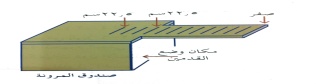 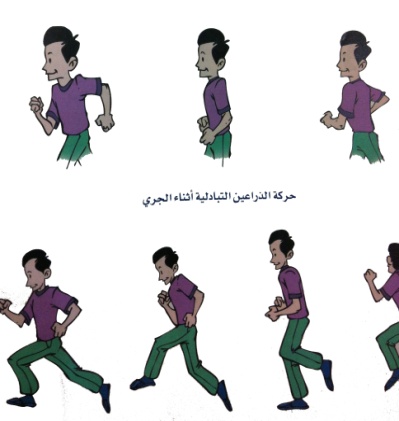 ـ عند سماع الصافره كل منا يمشي للأمام في اتجاه مختلف ، وفي حدود ساحة اللعب دون الاصطدام بزميلة و عند سماع الصافره مرة أخرى نمشي في المكان ، ونستمر في الأداء وفي كل مرة نسمع الصافة نغير من المشي للأمام إل المشي في المكان ثم العكس                        ـ لعبة صغيرة قطف التفاح من على الشجرة .ـ تدريبات تنمي اللياقة القلبية    ــ المشي ثم الجري مع تحريك الذراعين محاكاة للسباحة   ـ نفس الأداء السابقة مع التحرك للخلف  والجانبين مع ملاحظة عدم لمس الزميل أثناء التحرك . ــ الوقوف في دائرة المشي مع ثني الجذع للجنب من المشي ثم من الجري   ـ توجيه الطلاب لملاحظة العرق و أهميته في خفض درجة حرارة الجسم مع وجوب تعويض العرق بشرب الماء أثناء ممارسة النشاط البدني  ـ تدريبات لتنمية القوة و التحمل العضلي  ــ مواجهه الحائط السند عليه باليدين المسافة باتساع الصدر ثني  الذراعين باستمرار ـ نفس التمرين السابق مع استناد الزميل على ظهر الطالب المؤدي للتمرين  ـ من وضع الجثو الأفقي مد الرجل اليمنى ورفعها جهة اليمين ، ثم الرجل اليسرى       ـ قياس المرونة للرجلين للطلاب ،ـ وقوف رفع اليدان ببطء لأعلى مع عمل شهيق عميق إعادة الذراعين لأسفل مع زفير طويل - الاغتسال بعد أداء الحصة مباشرة .                      - الانصراف إلي الفصل بشكل منظم .ـ عند سماع الصافره كل منا يمشي للأمام في اتجاه مختلف ، وفي حدود ساحة اللعب دون الاصطدام بزميلة و عند سماع الصافره مرة أخرى نمشي في المكان ، ونستمر في الأداء وفي كل مرة نسمع الصافة نغير من المشي للأمام إل المشي في المكان ثم العكس                        ـ لعبة صغيرة قطف التفاح من على الشجرة .ـ تدريبات تنمي اللياقة القلبية    ــ المشي ثم الجري مع تحريك الذراعين محاكاة للسباحة   ـ نفس الأداء السابقة مع التحرك للخلف  والجانبين مع ملاحظة عدم لمس الزميل أثناء التحرك . ــ الوقوف في دائرة المشي مع ثني الجذع للجنب من المشي ثم من الجري   ـ توجيه الطلاب لملاحظة العرق و أهميته في خفض درجة حرارة الجسم مع وجوب تعويض العرق بشرب الماء أثناء ممارسة النشاط البدني  ـ تدريبات لتنمية القوة و التحمل العضلي  ــ مواجهه الحائط السند عليه باليدين المسافة باتساع الصدر ثني  الذراعين باستمرار ـ نفس التمرين السابق مع استناد الزميل على ظهر الطالب المؤدي للتمرين  ـ من وضع الجثو الأفقي مد الرجل اليمنى ورفعها جهة اليمين ، ثم الرجل اليسرى       ـ قياس المرونة للرجلين للطلاب ،ـ وقوف رفع اليدان ببطء لأعلى مع عمل شهيق عميق إعادة الذراعين لأسفل مع زفير طويل - الاغتسال بعد أداء الحصة مباشرة .                      - الانصراف إلي الفصل بشكل منظم .ـ عند سماع الصافره كل منا يمشي للأمام في اتجاه مختلف ، وفي حدود ساحة اللعب دون الاصطدام بزميلة و عند سماع الصافره مرة أخرى نمشي في المكان ، ونستمر في الأداء وفي كل مرة نسمع الصافة نغير من المشي للأمام إل المشي في المكان ثم العكس                        ـ لعبة صغيرة قطف التفاح من على الشجرة .ـ تدريبات تنمي اللياقة القلبية    ــ المشي ثم الجري مع تحريك الذراعين محاكاة للسباحة   ـ نفس الأداء السابقة مع التحرك للخلف  والجانبين مع ملاحظة عدم لمس الزميل أثناء التحرك . ــ الوقوف في دائرة المشي مع ثني الجذع للجنب من المشي ثم من الجري   ـ توجيه الطلاب لملاحظة العرق و أهميته في خفض درجة حرارة الجسم مع وجوب تعويض العرق بشرب الماء أثناء ممارسة النشاط البدني  ـ تدريبات لتنمية القوة و التحمل العضلي  ــ مواجهه الحائط السند عليه باليدين المسافة باتساع الصدر ثني  الذراعين باستمرار ـ نفس التمرين السابق مع استناد الزميل على ظهر الطالب المؤدي للتمرين  ـ من وضع الجثو الأفقي مد الرجل اليمنى ورفعها جهة اليمين ، ثم الرجل اليسرى       ـ قياس المرونة للرجلين للطلاب ،ـ وقوف رفع اليدان ببطء لأعلى مع عمل شهيق عميق إعادة الذراعين لأسفل مع زفير طويل - الاغتسال بعد أداء الحصة مباشرة .                      - الانصراف إلي الفصل بشكل منظم .ـ عند سماع الصافره كل منا يمشي للأمام في اتجاه مختلف ، وفي حدود ساحة اللعب دون الاصطدام بزميلة و عند سماع الصافره مرة أخرى نمشي في المكان ، ونستمر في الأداء وفي كل مرة نسمع الصافة نغير من المشي للأمام إل المشي في المكان ثم العكس                        ـ لعبة صغيرة قطف التفاح من على الشجرة .ـ تدريبات تنمي اللياقة القلبية    ــ المشي ثم الجري مع تحريك الذراعين محاكاة للسباحة   ـ نفس الأداء السابقة مع التحرك للخلف  والجانبين مع ملاحظة عدم لمس الزميل أثناء التحرك . ــ الوقوف في دائرة المشي مع ثني الجذع للجنب من المشي ثم من الجري   ـ توجيه الطلاب لملاحظة العرق و أهميته في خفض درجة حرارة الجسم مع وجوب تعويض العرق بشرب الماء أثناء ممارسة النشاط البدني  ـ تدريبات لتنمية القوة و التحمل العضلي  ــ مواجهه الحائط السند عليه باليدين المسافة باتساع الصدر ثني  الذراعين باستمرار ـ نفس التمرين السابق مع استناد الزميل على ظهر الطالب المؤدي للتمرين  ـ من وضع الجثو الأفقي مد الرجل اليمنى ورفعها جهة اليمين ، ثم الرجل اليسرى       ـ قياس المرونة للرجلين للطلاب ،ـ وقوف رفع اليدان ببطء لأعلى مع عمل شهيق عميق إعادة الذراعين لأسفل مع زفير طويل - الاغتسال بعد أداء الحصة مباشرة .                      - الانصراف إلي الفصل بشكل منظم .ـ عند سماع الصافره كل منا يمشي للأمام في اتجاه مختلف ، وفي حدود ساحة اللعب دون الاصطدام بزميلة و عند سماع الصافره مرة أخرى نمشي في المكان ، ونستمر في الأداء وفي كل مرة نسمع الصافة نغير من المشي للأمام إل المشي في المكان ثم العكس                        ـ لعبة صغيرة قطف التفاح من على الشجرة .ـ تدريبات تنمي اللياقة القلبية    ــ المشي ثم الجري مع تحريك الذراعين محاكاة للسباحة   ـ نفس الأداء السابقة مع التحرك للخلف  والجانبين مع ملاحظة عدم لمس الزميل أثناء التحرك . ــ الوقوف في دائرة المشي مع ثني الجذع للجنب من المشي ثم من الجري   ـ توجيه الطلاب لملاحظة العرق و أهميته في خفض درجة حرارة الجسم مع وجوب تعويض العرق بشرب الماء أثناء ممارسة النشاط البدني  ـ تدريبات لتنمية القوة و التحمل العضلي  ــ مواجهه الحائط السند عليه باليدين المسافة باتساع الصدر ثني  الذراعين باستمرار ـ نفس التمرين السابق مع استناد الزميل على ظهر الطالب المؤدي للتمرين  ـ من وضع الجثو الأفقي مد الرجل اليمنى ورفعها جهة اليمين ، ثم الرجل اليسرى       ـ قياس المرونة للرجلين للطلاب ،ـ وقوف رفع اليدان ببطء لأعلى مع عمل شهيق عميق إعادة الذراعين لأسفل مع زفير طويل - الاغتسال بعد أداء الحصة مباشرة .                      - الانصراف إلي الفصل بشكل منظم .ـ عند سماع الصافره كل منا يمشي للأمام في اتجاه مختلف ، وفي حدود ساحة اللعب دون الاصطدام بزميلة و عند سماع الصافره مرة أخرى نمشي في المكان ، ونستمر في الأداء وفي كل مرة نسمع الصافة نغير من المشي للأمام إل المشي في المكان ثم العكس                        ـ لعبة صغيرة قطف التفاح من على الشجرة .ـ تدريبات تنمي اللياقة القلبية    ــ المشي ثم الجري مع تحريك الذراعين محاكاة للسباحة   ـ نفس الأداء السابقة مع التحرك للخلف  والجانبين مع ملاحظة عدم لمس الزميل أثناء التحرك . ــ الوقوف في دائرة المشي مع ثني الجذع للجنب من المشي ثم من الجري   ـ توجيه الطلاب لملاحظة العرق و أهميته في خفض درجة حرارة الجسم مع وجوب تعويض العرق بشرب الماء أثناء ممارسة النشاط البدني  ـ تدريبات لتنمية القوة و التحمل العضلي  ــ مواجهه الحائط السند عليه باليدين المسافة باتساع الصدر ثني  الذراعين باستمرار ـ نفس التمرين السابق مع استناد الزميل على ظهر الطالب المؤدي للتمرين  ـ من وضع الجثو الأفقي مد الرجل اليمنى ورفعها جهة اليمين ، ثم الرجل اليسرى       ـ قياس المرونة للرجلين للطلاب ،ـ وقوف رفع اليدان ببطء لأعلى مع عمل شهيق عميق إعادة الذراعين لأسفل مع زفير طويل - الاغتسال بعد أداء الحصة مباشرة .                      - الانصراف إلي الفصل بشكل منظم .ـ عند سماع الصافره كل منا يمشي للأمام في اتجاه مختلف ، وفي حدود ساحة اللعب دون الاصطدام بزميلة و عند سماع الصافره مرة أخرى نمشي في المكان ، ونستمر في الأداء وفي كل مرة نسمع الصافة نغير من المشي للأمام إل المشي في المكان ثم العكس                        ـ لعبة صغيرة قطف التفاح من على الشجرة .ـ تدريبات تنمي اللياقة القلبية    ــ المشي ثم الجري مع تحريك الذراعين محاكاة للسباحة   ـ نفس الأداء السابقة مع التحرك للخلف  والجانبين مع ملاحظة عدم لمس الزميل أثناء التحرك . ــ الوقوف في دائرة المشي مع ثني الجذع للجنب من المشي ثم من الجري   ـ توجيه الطلاب لملاحظة العرق و أهميته في خفض درجة حرارة الجسم مع وجوب تعويض العرق بشرب الماء أثناء ممارسة النشاط البدني  ـ تدريبات لتنمية القوة و التحمل العضلي  ــ مواجهه الحائط السند عليه باليدين المسافة باتساع الصدر ثني  الذراعين باستمرار ـ نفس التمرين السابق مع استناد الزميل على ظهر الطالب المؤدي للتمرين  ـ من وضع الجثو الأفقي مد الرجل اليمنى ورفعها جهة اليمين ، ثم الرجل اليسرى       ـ قياس المرونة للرجلين للطلاب ،ـ وقوف رفع اليدان ببطء لأعلى مع عمل شهيق عميق إعادة الذراعين لأسفل مع زفير طويل - الاغتسال بعد أداء الحصة مباشرة .                      - الانصراف إلي الفصل بشكل منظم .ـ عند سماع الصافره كل منا يمشي للأمام في اتجاه مختلف ، وفي حدود ساحة اللعب دون الاصطدام بزميلة و عند سماع الصافره مرة أخرى نمشي في المكان ، ونستمر في الأداء وفي كل مرة نسمع الصافة نغير من المشي للأمام إل المشي في المكان ثم العكس                        ـ لعبة صغيرة قطف التفاح من على الشجرة .ـ تدريبات تنمي اللياقة القلبية    ــ المشي ثم الجري مع تحريك الذراعين محاكاة للسباحة   ـ نفس الأداء السابقة مع التحرك للخلف  والجانبين مع ملاحظة عدم لمس الزميل أثناء التحرك . ــ الوقوف في دائرة المشي مع ثني الجذع للجنب من المشي ثم من الجري   ـ توجيه الطلاب لملاحظة العرق و أهميته في خفض درجة حرارة الجسم مع وجوب تعويض العرق بشرب الماء أثناء ممارسة النشاط البدني  ـ تدريبات لتنمية القوة و التحمل العضلي  ــ مواجهه الحائط السند عليه باليدين المسافة باتساع الصدر ثني  الذراعين باستمرار ـ نفس التمرين السابق مع استناد الزميل على ظهر الطالب المؤدي للتمرين  ـ من وضع الجثو الأفقي مد الرجل اليمنى ورفعها جهة اليمين ، ثم الرجل اليسرى       ـ قياس المرونة للرجلين للطلاب ،ـ وقوف رفع اليدان ببطء لأعلى مع عمل شهيق عميق إعادة الذراعين لأسفل مع زفير طويل - الاغتسال بعد أداء الحصة مباشرة .                      - الانصراف إلي الفصل بشكل منظم .ـ عند سماع الصافره كل منا يمشي للأمام في اتجاه مختلف ، وفي حدود ساحة اللعب دون الاصطدام بزميلة و عند سماع الصافره مرة أخرى نمشي في المكان ، ونستمر في الأداء وفي كل مرة نسمع الصافة نغير من المشي للأمام إل المشي في المكان ثم العكس                        ـ لعبة صغيرة قطف التفاح من على الشجرة .ـ تدريبات تنمي اللياقة القلبية    ــ المشي ثم الجري مع تحريك الذراعين محاكاة للسباحة   ـ نفس الأداء السابقة مع التحرك للخلف  والجانبين مع ملاحظة عدم لمس الزميل أثناء التحرك . ــ الوقوف في دائرة المشي مع ثني الجذع للجنب من المشي ثم من الجري   ـ توجيه الطلاب لملاحظة العرق و أهميته في خفض درجة حرارة الجسم مع وجوب تعويض العرق بشرب الماء أثناء ممارسة النشاط البدني  ـ تدريبات لتنمية القوة و التحمل العضلي  ــ مواجهه الحائط السند عليه باليدين المسافة باتساع الصدر ثني  الذراعين باستمرار ـ نفس التمرين السابق مع استناد الزميل على ظهر الطالب المؤدي للتمرين  ـ من وضع الجثو الأفقي مد الرجل اليمنى ورفعها جهة اليمين ، ثم الرجل اليسرى       ـ قياس المرونة للرجلين للطلاب ،ـ وقوف رفع اليدان ببطء لأعلى مع عمل شهيق عميق إعادة الذراعين لأسفل مع زفير طويل - الاغتسال بعد أداء الحصة مباشرة .                      - الانصراف إلي الفصل بشكل منظم .ـ عند سماع الصافره كل منا يمشي للأمام في اتجاه مختلف ، وفي حدود ساحة اللعب دون الاصطدام بزميلة و عند سماع الصافره مرة أخرى نمشي في المكان ، ونستمر في الأداء وفي كل مرة نسمع الصافة نغير من المشي للأمام إل المشي في المكان ثم العكس                        ـ لعبة صغيرة قطف التفاح من على الشجرة .ـ تدريبات تنمي اللياقة القلبية    ــ المشي ثم الجري مع تحريك الذراعين محاكاة للسباحة   ـ نفس الأداء السابقة مع التحرك للخلف  والجانبين مع ملاحظة عدم لمس الزميل أثناء التحرك . ــ الوقوف في دائرة المشي مع ثني الجذع للجنب من المشي ثم من الجري   ـ توجيه الطلاب لملاحظة العرق و أهميته في خفض درجة حرارة الجسم مع وجوب تعويض العرق بشرب الماء أثناء ممارسة النشاط البدني  ـ تدريبات لتنمية القوة و التحمل العضلي  ــ مواجهه الحائط السند عليه باليدين المسافة باتساع الصدر ثني  الذراعين باستمرار ـ نفس التمرين السابق مع استناد الزميل على ظهر الطالب المؤدي للتمرين  ـ من وضع الجثو الأفقي مد الرجل اليمنى ورفعها جهة اليمين ، ثم الرجل اليسرى       ـ قياس المرونة للرجلين للطلاب ،ـ وقوف رفع اليدان ببطء لأعلى مع عمل شهيق عميق إعادة الذراعين لأسفل مع زفير طويل - الاغتسال بعد أداء الحصة مباشرة .                      - الانصراف إلي الفصل بشكل منظم .ـ عند سماع الصافره كل منا يمشي للأمام في اتجاه مختلف ، وفي حدود ساحة اللعب دون الاصطدام بزميلة و عند سماع الصافره مرة أخرى نمشي في المكان ، ونستمر في الأداء وفي كل مرة نسمع الصافة نغير من المشي للأمام إل المشي في المكان ثم العكس                        ـ لعبة صغيرة قطف التفاح من على الشجرة .ـ تدريبات تنمي اللياقة القلبية    ــ المشي ثم الجري مع تحريك الذراعين محاكاة للسباحة   ـ نفس الأداء السابقة مع التحرك للخلف  والجانبين مع ملاحظة عدم لمس الزميل أثناء التحرك . ــ الوقوف في دائرة المشي مع ثني الجذع للجنب من المشي ثم من الجري   ـ توجيه الطلاب لملاحظة العرق و أهميته في خفض درجة حرارة الجسم مع وجوب تعويض العرق بشرب الماء أثناء ممارسة النشاط البدني  ـ تدريبات لتنمية القوة و التحمل العضلي  ــ مواجهه الحائط السند عليه باليدين المسافة باتساع الصدر ثني  الذراعين باستمرار ـ نفس التمرين السابق مع استناد الزميل على ظهر الطالب المؤدي للتمرين  ـ من وضع الجثو الأفقي مد الرجل اليمنى ورفعها جهة اليمين ، ثم الرجل اليسرى       ـ قياس المرونة للرجلين للطلاب ،ـ وقوف رفع اليدان ببطء لأعلى مع عمل شهيق عميق إعادة الذراعين لأسفل مع زفير طويل - الاغتسال بعد أداء الحصة مباشرة .                      - الانصراف إلي الفصل بشكل منظم .ـ عند سماع الصافره كل منا يمشي للأمام في اتجاه مختلف ، وفي حدود ساحة اللعب دون الاصطدام بزميلة و عند سماع الصافره مرة أخرى نمشي في المكان ، ونستمر في الأداء وفي كل مرة نسمع الصافة نغير من المشي للأمام إل المشي في المكان ثم العكس                        ـ لعبة صغيرة قطف التفاح من على الشجرة .ـ تدريبات تنمي اللياقة القلبية    ــ المشي ثم الجري مع تحريك الذراعين محاكاة للسباحة   ـ نفس الأداء السابقة مع التحرك للخلف  والجانبين مع ملاحظة عدم لمس الزميل أثناء التحرك . ــ الوقوف في دائرة المشي مع ثني الجذع للجنب من المشي ثم من الجري   ـ توجيه الطلاب لملاحظة العرق و أهميته في خفض درجة حرارة الجسم مع وجوب تعويض العرق بشرب الماء أثناء ممارسة النشاط البدني  ـ تدريبات لتنمية القوة و التحمل العضلي  ــ مواجهه الحائط السند عليه باليدين المسافة باتساع الصدر ثني  الذراعين باستمرار ـ نفس التمرين السابق مع استناد الزميل على ظهر الطالب المؤدي للتمرين  ـ من وضع الجثو الأفقي مد الرجل اليمنى ورفعها جهة اليمين ، ثم الرجل اليسرى       ـ قياس المرونة للرجلين للطلاب ،ـ وقوف رفع اليدان ببطء لأعلى مع عمل شهيق عميق إعادة الذراعين لأسفل مع زفير طويل - الاغتسال بعد أداء الحصة مباشرة .                      - الانصراف إلي الفصل بشكل منظم .ـ عند سماع الصافره كل منا يمشي للأمام في اتجاه مختلف ، وفي حدود ساحة اللعب دون الاصطدام بزميلة و عند سماع الصافره مرة أخرى نمشي في المكان ، ونستمر في الأداء وفي كل مرة نسمع الصافة نغير من المشي للأمام إل المشي في المكان ثم العكس                        ـ لعبة صغيرة قطف التفاح من على الشجرة .ـ تدريبات تنمي اللياقة القلبية    ــ المشي ثم الجري مع تحريك الذراعين محاكاة للسباحة   ـ نفس الأداء السابقة مع التحرك للخلف  والجانبين مع ملاحظة عدم لمس الزميل أثناء التحرك . ــ الوقوف في دائرة المشي مع ثني الجذع للجنب من المشي ثم من الجري   ـ توجيه الطلاب لملاحظة العرق و أهميته في خفض درجة حرارة الجسم مع وجوب تعويض العرق بشرب الماء أثناء ممارسة النشاط البدني  ـ تدريبات لتنمية القوة و التحمل العضلي  ــ مواجهه الحائط السند عليه باليدين المسافة باتساع الصدر ثني  الذراعين باستمرار ـ نفس التمرين السابق مع استناد الزميل على ظهر الطالب المؤدي للتمرين  ـ من وضع الجثو الأفقي مد الرجل اليمنى ورفعها جهة اليمين ، ثم الرجل اليسرى       ـ قياس المرونة للرجلين للطلاب ،ـ وقوف رفع اليدان ببطء لأعلى مع عمل شهيق عميق إعادة الذراعين لأسفل مع زفير طويل - الاغتسال بعد أداء الحصة مباشرة .                      - الانصراف إلي الفصل بشكل منظم .ـ عند سماع الصافره كل منا يمشي للأمام في اتجاه مختلف ، وفي حدود ساحة اللعب دون الاصطدام بزميلة و عند سماع الصافره مرة أخرى نمشي في المكان ، ونستمر في الأداء وفي كل مرة نسمع الصافة نغير من المشي للأمام إل المشي في المكان ثم العكس                        ـ لعبة صغيرة قطف التفاح من على الشجرة .ـ تدريبات تنمي اللياقة القلبية    ــ المشي ثم الجري مع تحريك الذراعين محاكاة للسباحة   ـ نفس الأداء السابقة مع التحرك للخلف  والجانبين مع ملاحظة عدم لمس الزميل أثناء التحرك . ــ الوقوف في دائرة المشي مع ثني الجذع للجنب من المشي ثم من الجري   ـ توجيه الطلاب لملاحظة العرق و أهميته في خفض درجة حرارة الجسم مع وجوب تعويض العرق بشرب الماء أثناء ممارسة النشاط البدني  ـ تدريبات لتنمية القوة و التحمل العضلي  ــ مواجهه الحائط السند عليه باليدين المسافة باتساع الصدر ثني  الذراعين باستمرار ـ نفس التمرين السابق مع استناد الزميل على ظهر الطالب المؤدي للتمرين  ـ من وضع الجثو الأفقي مد الرجل اليمنى ورفعها جهة اليمين ، ثم الرجل اليسرى       ـ قياس المرونة للرجلين للطلاب ،ـ وقوف رفع اليدان ببطء لأعلى مع عمل شهيق عميق إعادة الذراعين لأسفل مع زفير طويل - الاغتسال بعد أداء الحصة مباشرة .                      - الانصراف إلي الفصل بشكل منظم .ـ عند سماع الصافره كل منا يمشي للأمام في اتجاه مختلف ، وفي حدود ساحة اللعب دون الاصطدام بزميلة و عند سماع الصافره مرة أخرى نمشي في المكان ، ونستمر في الأداء وفي كل مرة نسمع الصافة نغير من المشي للأمام إل المشي في المكان ثم العكس                        ـ لعبة صغيرة قطف التفاح من على الشجرة .ـ تدريبات تنمي اللياقة القلبية    ــ المشي ثم الجري مع تحريك الذراعين محاكاة للسباحة   ـ نفس الأداء السابقة مع التحرك للخلف  والجانبين مع ملاحظة عدم لمس الزميل أثناء التحرك . ــ الوقوف في دائرة المشي مع ثني الجذع للجنب من المشي ثم من الجري   ـ توجيه الطلاب لملاحظة العرق و أهميته في خفض درجة حرارة الجسم مع وجوب تعويض العرق بشرب الماء أثناء ممارسة النشاط البدني  ـ تدريبات لتنمية القوة و التحمل العضلي  ــ مواجهه الحائط السند عليه باليدين المسافة باتساع الصدر ثني  الذراعين باستمرار ـ نفس التمرين السابق مع استناد الزميل على ظهر الطالب المؤدي للتمرين  ـ من وضع الجثو الأفقي مد الرجل اليمنى ورفعها جهة اليمين ، ثم الرجل اليسرى       ـ قياس المرونة للرجلين للطلاب ،ـ وقوف رفع اليدان ببطء لأعلى مع عمل شهيق عميق إعادة الذراعين لأسفل مع زفير طويل - الاغتسال بعد أداء الحصة مباشرة .                      - الانصراف إلي الفصل بشكل منظم .ـ عند سماع الصافره كل منا يمشي للأمام في اتجاه مختلف ، وفي حدود ساحة اللعب دون الاصطدام بزميلة و عند سماع الصافره مرة أخرى نمشي في المكان ، ونستمر في الأداء وفي كل مرة نسمع الصافة نغير من المشي للأمام إل المشي في المكان ثم العكس                        ـ لعبة صغيرة قطف التفاح من على الشجرة .ـ تدريبات تنمي اللياقة القلبية    ــ المشي ثم الجري مع تحريك الذراعين محاكاة للسباحة   ـ نفس الأداء السابقة مع التحرك للخلف  والجانبين مع ملاحظة عدم لمس الزميل أثناء التحرك . ــ الوقوف في دائرة المشي مع ثني الجذع للجنب من المشي ثم من الجري   ـ توجيه الطلاب لملاحظة العرق و أهميته في خفض درجة حرارة الجسم مع وجوب تعويض العرق بشرب الماء أثناء ممارسة النشاط البدني  ـ تدريبات لتنمية القوة و التحمل العضلي  ــ مواجهه الحائط السند عليه باليدين المسافة باتساع الصدر ثني  الذراعين باستمرار ـ نفس التمرين السابق مع استناد الزميل على ظهر الطالب المؤدي للتمرين  ـ من وضع الجثو الأفقي مد الرجل اليمنى ورفعها جهة اليمين ، ثم الرجل اليسرى       ـ قياس المرونة للرجلين للطلاب ،ـ وقوف رفع اليدان ببطء لأعلى مع عمل شهيق عميق إعادة الذراعين لأسفل مع زفير طويل - الاغتسال بعد أداء الحصة مباشرة .                      - الانصراف إلي الفصل بشكل منظم .ـ عند سماع الصافره كل منا يمشي للأمام في اتجاه مختلف ، وفي حدود ساحة اللعب دون الاصطدام بزميلة و عند سماع الصافره مرة أخرى نمشي في المكان ، ونستمر في الأداء وفي كل مرة نسمع الصافة نغير من المشي للأمام إل المشي في المكان ثم العكس                        ـ لعبة صغيرة قطف التفاح من على الشجرة .ـ تدريبات تنمي اللياقة القلبية    ــ المشي ثم الجري مع تحريك الذراعين محاكاة للسباحة   ـ نفس الأداء السابقة مع التحرك للخلف  والجانبين مع ملاحظة عدم لمس الزميل أثناء التحرك . ــ الوقوف في دائرة المشي مع ثني الجذع للجنب من المشي ثم من الجري   ـ توجيه الطلاب لملاحظة العرق و أهميته في خفض درجة حرارة الجسم مع وجوب تعويض العرق بشرب الماء أثناء ممارسة النشاط البدني  ـ تدريبات لتنمية القوة و التحمل العضلي  ــ مواجهه الحائط السند عليه باليدين المسافة باتساع الصدر ثني  الذراعين باستمرار ـ نفس التمرين السابق مع استناد الزميل على ظهر الطالب المؤدي للتمرين  ـ من وضع الجثو الأفقي مد الرجل اليمنى ورفعها جهة اليمين ، ثم الرجل اليسرى       ـ قياس المرونة للرجلين للطلاب ،ـ وقوف رفع اليدان ببطء لأعلى مع عمل شهيق عميق إعادة الذراعين لأسفل مع زفير طويل - الاغتسال بعد أداء الحصة مباشرة .                      - الانصراف إلي الفصل بشكل منظم .ـ عند سماع الصافره كل منا يمشي للأمام في اتجاه مختلف ، وفي حدود ساحة اللعب دون الاصطدام بزميلة و عند سماع الصافره مرة أخرى نمشي في المكان ، ونستمر في الأداء وفي كل مرة نسمع الصافة نغير من المشي للأمام إل المشي في المكان ثم العكس                        ـ لعبة صغيرة قطف التفاح من على الشجرة .ـ تدريبات تنمي اللياقة القلبية    ــ المشي ثم الجري مع تحريك الذراعين محاكاة للسباحة   ـ نفس الأداء السابقة مع التحرك للخلف  والجانبين مع ملاحظة عدم لمس الزميل أثناء التحرك . ــ الوقوف في دائرة المشي مع ثني الجذع للجنب من المشي ثم من الجري   ـ توجيه الطلاب لملاحظة العرق و أهميته في خفض درجة حرارة الجسم مع وجوب تعويض العرق بشرب الماء أثناء ممارسة النشاط البدني  ـ تدريبات لتنمية القوة و التحمل العضلي  ــ مواجهه الحائط السند عليه باليدين المسافة باتساع الصدر ثني  الذراعين باستمرار ـ نفس التمرين السابق مع استناد الزميل على ظهر الطالب المؤدي للتمرين  ـ من وضع الجثو الأفقي مد الرجل اليمنى ورفعها جهة اليمين ، ثم الرجل اليسرى       ـ قياس المرونة للرجلين للطلاب ،ـ وقوف رفع اليدان ببطء لأعلى مع عمل شهيق عميق إعادة الذراعين لأسفل مع زفير طويل - الاغتسال بعد أداء الحصة مباشرة .                      - الانصراف إلي الفصل بشكل منظم .ـ عند سماع الصافره كل منا يمشي للأمام في اتجاه مختلف ، وفي حدود ساحة اللعب دون الاصطدام بزميلة و عند سماع الصافره مرة أخرى نمشي في المكان ، ونستمر في الأداء وفي كل مرة نسمع الصافة نغير من المشي للأمام إل المشي في المكان ثم العكس                        ـ لعبة صغيرة قطف التفاح من على الشجرة .ـ تدريبات تنمي اللياقة القلبية    ــ المشي ثم الجري مع تحريك الذراعين محاكاة للسباحة   ـ نفس الأداء السابقة مع التحرك للخلف  والجانبين مع ملاحظة عدم لمس الزميل أثناء التحرك . ــ الوقوف في دائرة المشي مع ثني الجذع للجنب من المشي ثم من الجري   ـ توجيه الطلاب لملاحظة العرق و أهميته في خفض درجة حرارة الجسم مع وجوب تعويض العرق بشرب الماء أثناء ممارسة النشاط البدني  ـ تدريبات لتنمية القوة و التحمل العضلي  ــ مواجهه الحائط السند عليه باليدين المسافة باتساع الصدر ثني  الذراعين باستمرار ـ نفس التمرين السابق مع استناد الزميل على ظهر الطالب المؤدي للتمرين  ـ من وضع الجثو الأفقي مد الرجل اليمنى ورفعها جهة اليمين ، ثم الرجل اليسرى       ـ قياس المرونة للرجلين للطلاب ،ـ وقوف رفع اليدان ببطء لأعلى مع عمل شهيق عميق إعادة الذراعين لأسفل مع زفير طويل - الاغتسال بعد أداء الحصة مباشرة .                      - الانصراف إلي الفصل بشكل منظم .ـ عند سماع الصافره كل منا يمشي للأمام في اتجاه مختلف ، وفي حدود ساحة اللعب دون الاصطدام بزميلة و عند سماع الصافره مرة أخرى نمشي في المكان ، ونستمر في الأداء وفي كل مرة نسمع الصافة نغير من المشي للأمام إل المشي في المكان ثم العكس                        ـ لعبة صغيرة قطف التفاح من على الشجرة .ـ تدريبات تنمي اللياقة القلبية    ــ المشي ثم الجري مع تحريك الذراعين محاكاة للسباحة   ـ نفس الأداء السابقة مع التحرك للخلف  والجانبين مع ملاحظة عدم لمس الزميل أثناء التحرك . ــ الوقوف في دائرة المشي مع ثني الجذع للجنب من المشي ثم من الجري   ـ توجيه الطلاب لملاحظة العرق و أهميته في خفض درجة حرارة الجسم مع وجوب تعويض العرق بشرب الماء أثناء ممارسة النشاط البدني  ـ تدريبات لتنمية القوة و التحمل العضلي  ــ مواجهه الحائط السند عليه باليدين المسافة باتساع الصدر ثني  الذراعين باستمرار ـ نفس التمرين السابق مع استناد الزميل على ظهر الطالب المؤدي للتمرين  ـ من وضع الجثو الأفقي مد الرجل اليمنى ورفعها جهة اليمين ، ثم الرجل اليسرى       ـ قياس المرونة للرجلين للطلاب ،ـ وقوف رفع اليدان ببطء لأعلى مع عمل شهيق عميق إعادة الذراعين لأسفل مع زفير طويل - الاغتسال بعد أداء الحصة مباشرة .                      - الانصراف إلي الفصل بشكل منظم .ـ عند سماع الصافره كل منا يمشي للأمام في اتجاه مختلف ، وفي حدود ساحة اللعب دون الاصطدام بزميلة و عند سماع الصافره مرة أخرى نمشي في المكان ، ونستمر في الأداء وفي كل مرة نسمع الصافة نغير من المشي للأمام إل المشي في المكان ثم العكس                        ـ لعبة صغيرة قطف التفاح من على الشجرة .ـ تدريبات تنمي اللياقة القلبية    ــ المشي ثم الجري مع تحريك الذراعين محاكاة للسباحة   ـ نفس الأداء السابقة مع التحرك للخلف  والجانبين مع ملاحظة عدم لمس الزميل أثناء التحرك . ــ الوقوف في دائرة المشي مع ثني الجذع للجنب من المشي ثم من الجري   ـ توجيه الطلاب لملاحظة العرق و أهميته في خفض درجة حرارة الجسم مع وجوب تعويض العرق بشرب الماء أثناء ممارسة النشاط البدني  ـ تدريبات لتنمية القوة و التحمل العضلي  ــ مواجهه الحائط السند عليه باليدين المسافة باتساع الصدر ثني  الذراعين باستمرار ـ نفس التمرين السابق مع استناد الزميل على ظهر الطالب المؤدي للتمرين  ـ من وضع الجثو الأفقي مد الرجل اليمنى ورفعها جهة اليمين ، ثم الرجل اليسرى       ـ قياس المرونة للرجلين للطلاب ،ـ وقوف رفع اليدان ببطء لأعلى مع عمل شهيق عميق إعادة الذراعين لأسفل مع زفير طويل - الاغتسال بعد أداء الحصة مباشرة .                      - الانصراف إلي الفصل بشكل منظم .ـ عند سماع الصافره كل منا يمشي للأمام في اتجاه مختلف ، وفي حدود ساحة اللعب دون الاصطدام بزميلة و عند سماع الصافره مرة أخرى نمشي في المكان ، ونستمر في الأداء وفي كل مرة نسمع الصافة نغير من المشي للأمام إل المشي في المكان ثم العكس                        ـ لعبة صغيرة قطف التفاح من على الشجرة .ـ تدريبات تنمي اللياقة القلبية    ــ المشي ثم الجري مع تحريك الذراعين محاكاة للسباحة   ـ نفس الأداء السابقة مع التحرك للخلف  والجانبين مع ملاحظة عدم لمس الزميل أثناء التحرك . ــ الوقوف في دائرة المشي مع ثني الجذع للجنب من المشي ثم من الجري   ـ توجيه الطلاب لملاحظة العرق و أهميته في خفض درجة حرارة الجسم مع وجوب تعويض العرق بشرب الماء أثناء ممارسة النشاط البدني  ـ تدريبات لتنمية القوة و التحمل العضلي  ــ مواجهه الحائط السند عليه باليدين المسافة باتساع الصدر ثني  الذراعين باستمرار ـ نفس التمرين السابق مع استناد الزميل على ظهر الطالب المؤدي للتمرين  ـ من وضع الجثو الأفقي مد الرجل اليمنى ورفعها جهة اليمين ، ثم الرجل اليسرى       ـ قياس المرونة للرجلين للطلاب ،ـ وقوف رفع اليدان ببطء لأعلى مع عمل شهيق عميق إعادة الذراعين لأسفل مع زفير طويل - الاغتسال بعد أداء الحصة مباشرة .                      - الانصراف إلي الفصل بشكل منظم .أنشطة إضافية تعزز تعلم الخبرةأنشطة إضافية تعزز تعلم الخبرةأنشطة إضافية تعزز تعلم الخبرةأنشطة إضافية تعزز تعلم الخبرةأنشطة إضافية تعزز تعلم الخبرةأنشطة إضافية تعزز تعلم الخبرةأنشطة إضافية تعزز تعلم الخبرةأنشطة إضافية تعزز تعلم الخبرةالاستفادة من المواقف التعليميةالاستفادة من المواقف التعليميةالاستفادة من المواقف التعليميةالاستفادة من المواقف التعليميةالاستفادة من المواقف التعليميةالاستفادة من المواقف التعليميةالاستفادة من المواقف التعليميةالاستفادة من المواقف التعليميةالاستفادة من المواقف التعليميةالاستفادة من المواقف التعليميةالاستفادة من المواقف التعليميةالاستفادة من المواقف التعليميةالاستفادة من المواقف التعليميةالتقدم بالخبرة :التقدم بالخبرة :التقدم بالخبرة :التقدم بالخبرة :التقدم بالخبرة :التقدم بالخبرة :التقدم بالخبرة :التقدم بالخبرة :عمل مسابقة عي عناصر اللياقة البدنية المرتبطة بالصحة ( المشي ـ الجري ـ الوثب )ـ نشر بعض المعلومات عن عناصر اللياقة البدنية  المرتبطة بالصحة على شكل صحف حائطية أو نشرات ثقافية عمل مسابقة عي عناصر اللياقة البدنية المرتبطة بالصحة ( المشي ـ الجري ـ الوثب )ـ نشر بعض المعلومات عن عناصر اللياقة البدنية  المرتبطة بالصحة على شكل صحف حائطية أو نشرات ثقافية عمل مسابقة عي عناصر اللياقة البدنية المرتبطة بالصحة ( المشي ـ الجري ـ الوثب )ـ نشر بعض المعلومات عن عناصر اللياقة البدنية  المرتبطة بالصحة على شكل صحف حائطية أو نشرات ثقافية عمل مسابقة عي عناصر اللياقة البدنية المرتبطة بالصحة ( المشي ـ الجري ـ الوثب )ـ نشر بعض المعلومات عن عناصر اللياقة البدنية  المرتبطة بالصحة على شكل صحف حائطية أو نشرات ثقافية عمل مسابقة عي عناصر اللياقة البدنية المرتبطة بالصحة ( المشي ـ الجري ـ الوثب )ـ نشر بعض المعلومات عن عناصر اللياقة البدنية  المرتبطة بالصحة على شكل صحف حائطية أو نشرات ثقافية عمل مسابقة عي عناصر اللياقة البدنية المرتبطة بالصحة ( المشي ـ الجري ـ الوثب )ـ نشر بعض المعلومات عن عناصر اللياقة البدنية  المرتبطة بالصحة على شكل صحف حائطية أو نشرات ثقافية عمل مسابقة عي عناصر اللياقة البدنية المرتبطة بالصحة ( المشي ـ الجري ـ الوثب )ـ نشر بعض المعلومات عن عناصر اللياقة البدنية  المرتبطة بالصحة على شكل صحف حائطية أو نشرات ثقافية عمل مسابقة عي عناصر اللياقة البدنية المرتبطة بالصحة ( المشي ـ الجري ـ الوثب )ـ نشر بعض المعلومات عن عناصر اللياقة البدنية  المرتبطة بالصحة على شكل صحف حائطية أو نشرات ثقافية ـ التأكد على أهمية اللياقة البدنية لصحة الإنسان و المحافظة عليها ـ الأضرار التي نمن أن تصيب الإنسان في حال عدم  محافظته على اللياقة البدنية ـ أهمية شرب السوائل  خاصة الماء في كل الأوقات وبشكل خاص خلال جهد بدني  وبعد الانتهاء منهـ التأكد على أهمية اللياقة البدنية لصحة الإنسان و المحافظة عليها ـ الأضرار التي نمن أن تصيب الإنسان في حال عدم  محافظته على اللياقة البدنية ـ أهمية شرب السوائل  خاصة الماء في كل الأوقات وبشكل خاص خلال جهد بدني  وبعد الانتهاء منهـ التأكد على أهمية اللياقة البدنية لصحة الإنسان و المحافظة عليها ـ الأضرار التي نمن أن تصيب الإنسان في حال عدم  محافظته على اللياقة البدنية ـ أهمية شرب السوائل  خاصة الماء في كل الأوقات وبشكل خاص خلال جهد بدني  وبعد الانتهاء منهـ التأكد على أهمية اللياقة البدنية لصحة الإنسان و المحافظة عليها ـ الأضرار التي نمن أن تصيب الإنسان في حال عدم  محافظته على اللياقة البدنية ـ أهمية شرب السوائل  خاصة الماء في كل الأوقات وبشكل خاص خلال جهد بدني  وبعد الانتهاء منهـ التأكد على أهمية اللياقة البدنية لصحة الإنسان و المحافظة عليها ـ الأضرار التي نمن أن تصيب الإنسان في حال عدم  محافظته على اللياقة البدنية ـ أهمية شرب السوائل  خاصة الماء في كل الأوقات وبشكل خاص خلال جهد بدني  وبعد الانتهاء منهـ التأكد على أهمية اللياقة البدنية لصحة الإنسان و المحافظة عليها ـ الأضرار التي نمن أن تصيب الإنسان في حال عدم  محافظته على اللياقة البدنية ـ أهمية شرب السوائل  خاصة الماء في كل الأوقات وبشكل خاص خلال جهد بدني  وبعد الانتهاء منهـ التأكد على أهمية اللياقة البدنية لصحة الإنسان و المحافظة عليها ـ الأضرار التي نمن أن تصيب الإنسان في حال عدم  محافظته على اللياقة البدنية ـ أهمية شرب السوائل  خاصة الماء في كل الأوقات وبشكل خاص خلال جهد بدني  وبعد الانتهاء منهـ التأكد على أهمية اللياقة البدنية لصحة الإنسان و المحافظة عليها ـ الأضرار التي نمن أن تصيب الإنسان في حال عدم  محافظته على اللياقة البدنية ـ أهمية شرب السوائل  خاصة الماء في كل الأوقات وبشكل خاص خلال جهد بدني  وبعد الانتهاء منهـ التأكد على أهمية اللياقة البدنية لصحة الإنسان و المحافظة عليها ـ الأضرار التي نمن أن تصيب الإنسان في حال عدم  محافظته على اللياقة البدنية ـ أهمية شرب السوائل  خاصة الماء في كل الأوقات وبشكل خاص خلال جهد بدني  وبعد الانتهاء منهـ التأكد على أهمية اللياقة البدنية لصحة الإنسان و المحافظة عليها ـ الأضرار التي نمن أن تصيب الإنسان في حال عدم  محافظته على اللياقة البدنية ـ أهمية شرب السوائل  خاصة الماء في كل الأوقات وبشكل خاص خلال جهد بدني  وبعد الانتهاء منهـ التأكد على أهمية اللياقة البدنية لصحة الإنسان و المحافظة عليها ـ الأضرار التي نمن أن تصيب الإنسان في حال عدم  محافظته على اللياقة البدنية ـ أهمية شرب السوائل  خاصة الماء في كل الأوقات وبشكل خاص خلال جهد بدني  وبعد الانتهاء منهـ التأكد على أهمية اللياقة البدنية لصحة الإنسان و المحافظة عليها ـ الأضرار التي نمن أن تصيب الإنسان في حال عدم  محافظته على اللياقة البدنية ـ أهمية شرب السوائل  خاصة الماء في كل الأوقات وبشكل خاص خلال جهد بدني  وبعد الانتهاء منهـ التأكد على أهمية اللياقة البدنية لصحة الإنسان و المحافظة عليها ـ الأضرار التي نمن أن تصيب الإنسان في حال عدم  محافظته على اللياقة البدنية ـ أهمية شرب السوائل  خاصة الماء في كل الأوقات وبشكل خاص خلال جهد بدني  وبعد الانتهاء منهـ إطالة زمن أداء تدريبا اللياقة القلبية التنفسية ـ زيادة عدد مرات تكرارات تمرينات تنمية القوة و التحمل العضلي ـ إطالة زمن أداء تدريبا اللياقة القلبية التنفسية ـ زيادة عدد مرات تكرارات تمرينات تنمية القوة و التحمل العضلي ـ إطالة زمن أداء تدريبا اللياقة القلبية التنفسية ـ زيادة عدد مرات تكرارات تمرينات تنمية القوة و التحمل العضلي ـ إطالة زمن أداء تدريبا اللياقة القلبية التنفسية ـ زيادة عدد مرات تكرارات تمرينات تنمية القوة و التحمل العضلي ـ إطالة زمن أداء تدريبا اللياقة القلبية التنفسية ـ زيادة عدد مرات تكرارات تمرينات تنمية القوة و التحمل العضلي ـ إطالة زمن أداء تدريبا اللياقة القلبية التنفسية ـ زيادة عدد مرات تكرارات تمرينات تنمية القوة و التحمل العضلي ـ إطالة زمن أداء تدريبا اللياقة القلبية التنفسية ـ زيادة عدد مرات تكرارات تمرينات تنمية القوة و التحمل العضلي ـ إطالة زمن أداء تدريبا اللياقة القلبية التنفسية ـ زيادة عدد مرات تكرارات تمرينات تنمية القوة و التحمل العضلي تقويم الخبرةتقويم الخبرةتقويم الخبرةتقويم الخبرةتقويم الخبرةتقويم الخبرةتقويم الخبرةتقويم الخبرةتقويم الخبرةتقويم الخبرةتقويم الخبرةتقويم الخبرةتقويم الخبرةتقويم الخبرةتقويم الخبرةتقويم الخبرةتقويم الخبرةتقويم الخبرةتقويم الخبرةتقويم الخبرةتقويم الخبرةتقويم الخبرةتقويم الخبرةتقويم الخبرةتقويم الخبرةتقويم الخبرةتقويم الخبرةتقويم الخبرةتقويم الخبرةالجانب الانفعاليالجانب الانفعاليالجانب الانفعاليالجانب الانفعاليالجانب الانفعاليالجانب الانفعاليالجانب الانفعاليالجانب الانفعاليالجانب المعرفيالجانب المعرفيالجانب المعرفيالجانب المعرفيالجانب المعرفيالجانب المعرفيالجانب المعرفيالجانب المعرفيالجانب المعرفيالجانب المعرفيالجانب المعرفيالجانب المعرفيالجانب المعرفيالجانب المهاريالجانب المهاريالجانب المهاريالجانب المهاريالجانب المهاريالجانب المهاريالجانب المهاريالجانب المهارياستمارة متابعة سلوكيات  الطلاب أثناء و بعد تطبيق الدرساستمارة متابعة سلوكيات  الطلاب أثناء و بعد تطبيق الدرساستمارة متابعة سلوكيات  الطلاب أثناء و بعد تطبيق الدرساستمارة متابعة سلوكيات  الطلاب أثناء و بعد تطبيق الدرساستمارة متابعة سلوكيات  الطلاب أثناء و بعد تطبيق الدرساستمارة متابعة سلوكيات  الطلاب أثناء و بعد تطبيق الدرساستمارة متابعة سلوكيات  الطلاب أثناء و بعد تطبيق الدرساستمارة متابعة سلوكيات  الطلاب أثناء و بعد تطبيق الدرسسؤال الطلاب عن أسباب التعرق وأهميته وكيفيه تعويض العرق .سؤال الطلاب عن أسباب التعرق وأهميته وكيفيه تعويض العرق .سؤال الطلاب عن أسباب التعرق وأهميته وكيفيه تعويض العرق .سؤال الطلاب عن أسباب التعرق وأهميته وكيفيه تعويض العرق .سؤال الطلاب عن أسباب التعرق وأهميته وكيفيه تعويض العرق .سؤال الطلاب عن أسباب التعرق وأهميته وكيفيه تعويض العرق .سؤال الطلاب عن أسباب التعرق وأهميته وكيفيه تعويض العرق .سؤال الطلاب عن أسباب التعرق وأهميته وكيفيه تعويض العرق .سؤال الطلاب عن أسباب التعرق وأهميته وكيفيه تعويض العرق .سؤال الطلاب عن أسباب التعرق وأهميته وكيفيه تعويض العرق .سؤال الطلاب عن أسباب التعرق وأهميته وكيفيه تعويض العرق .سؤال الطلاب عن أسباب التعرق وأهميته وكيفيه تعويض العرق .سؤال الطلاب عن أسباب التعرق وأهميته وكيفيه تعويض العرق .استمارة محك التعلم  لعناصر اللياقة البدنية المرتبطة بالصحةاستمارة محك التعلم  لعناصر اللياقة البدنية المرتبطة بالصحةاستمارة محك التعلم  لعناصر اللياقة البدنية المرتبطة بالصحةاستمارة محك التعلم  لعناصر اللياقة البدنية المرتبطة بالصحةاستمارة محك التعلم  لعناصر اللياقة البدنية المرتبطة بالصحةاستمارة محك التعلم  لعناصر اللياقة البدنية المرتبطة بالصحةاستمارة محك التعلم  لعناصر اللياقة البدنية المرتبطة بالصحةاستمارة محك التعلم  لعناصر اللياقة البدنية المرتبطة بالصحةتكليف الطلاب ببعض المهام المنزلية ـ تسجيل الانشطة التي يقومون بها خلال الاسبوع ـ كتابة موضوع عن اهمية اللياقة البدنية المرتبطة بالصحة .تكليف الطلاب ببعض المهام المنزلية ـ تسجيل الانشطة التي يقومون بها خلال الاسبوع ـ كتابة موضوع عن اهمية اللياقة البدنية المرتبطة بالصحة .تكليف الطلاب ببعض المهام المنزلية ـ تسجيل الانشطة التي يقومون بها خلال الاسبوع ـ كتابة موضوع عن اهمية اللياقة البدنية المرتبطة بالصحة .تكليف الطلاب ببعض المهام المنزلية ـ تسجيل الانشطة التي يقومون بها خلال الاسبوع ـ كتابة موضوع عن اهمية اللياقة البدنية المرتبطة بالصحة .تكليف الطلاب ببعض المهام المنزلية ـ تسجيل الانشطة التي يقومون بها خلال الاسبوع ـ كتابة موضوع عن اهمية اللياقة البدنية المرتبطة بالصحة .تكليف الطلاب ببعض المهام المنزلية ـ تسجيل الانشطة التي يقومون بها خلال الاسبوع ـ كتابة موضوع عن اهمية اللياقة البدنية المرتبطة بالصحة .تكليف الطلاب ببعض المهام المنزلية ـ تسجيل الانشطة التي يقومون بها خلال الاسبوع ـ كتابة موضوع عن اهمية اللياقة البدنية المرتبطة بالصحة .تكليف الطلاب ببعض المهام المنزلية ـ تسجيل الانشطة التي يقومون بها خلال الاسبوع ـ كتابة موضوع عن اهمية اللياقة البدنية المرتبطة بالصحة .تكليف الطلاب ببعض المهام المنزلية ـ تسجيل الانشطة التي يقومون بها خلال الاسبوع ـ كتابة موضوع عن اهمية اللياقة البدنية المرتبطة بالصحة .تكليف الطلاب ببعض المهام المنزلية ـ تسجيل الانشطة التي يقومون بها خلال الاسبوع ـ كتابة موضوع عن اهمية اللياقة البدنية المرتبطة بالصحة .تكليف الطلاب ببعض المهام المنزلية ـ تسجيل الانشطة التي يقومون بها خلال الاسبوع ـ كتابة موضوع عن اهمية اللياقة البدنية المرتبطة بالصحة .تكليف الطلاب ببعض المهام المنزلية ـ تسجيل الانشطة التي يقومون بها خلال الاسبوع ـ كتابة موضوع عن اهمية اللياقة البدنية المرتبطة بالصحة .تكليف الطلاب ببعض المهام المنزلية ـ تسجيل الانشطة التي يقومون بها خلال الاسبوع ـ كتابة موضوع عن اهمية اللياقة البدنية المرتبطة بالصحة .تكليف الطلاب ببعض المهام المنزلية ـ تسجيل الانشطة التي يقومون بها خلال الاسبوع ـ كتابة موضوع عن اهمية اللياقة البدنية المرتبطة بالصحة .تكليف الطلاب ببعض المهام المنزلية ـ تسجيل الانشطة التي يقومون بها خلال الاسبوع ـ كتابة موضوع عن اهمية اللياقة البدنية المرتبطة بالصحة .تكليف الطلاب ببعض المهام المنزلية ـ تسجيل الانشطة التي يقومون بها خلال الاسبوع ـ كتابة موضوع عن اهمية اللياقة البدنية المرتبطة بالصحة .تكليف الطلاب ببعض المهام المنزلية ـ تسجيل الانشطة التي يقومون بها خلال الاسبوع ـ كتابة موضوع عن اهمية اللياقة البدنية المرتبطة بالصحة .تكليف الطلاب ببعض المهام المنزلية ـ تسجيل الانشطة التي يقومون بها خلال الاسبوع ـ كتابة موضوع عن اهمية اللياقة البدنية المرتبطة بالصحة .تكليف الطلاب ببعض المهام المنزلية ـ تسجيل الانشطة التي يقومون بها خلال الاسبوع ـ كتابة موضوع عن اهمية اللياقة البدنية المرتبطة بالصحة .تكليف الطلاب ببعض المهام المنزلية ـ تسجيل الانشطة التي يقومون بها خلال الاسبوع ـ كتابة موضوع عن اهمية اللياقة البدنية المرتبطة بالصحة .تكليف الطلاب ببعض المهام المنزلية ـ تسجيل الانشطة التي يقومون بها خلال الاسبوع ـ كتابة موضوع عن اهمية اللياقة البدنية المرتبطة بالصحة .تكليف الطلاب ببعض المهام المنزلية ـ تسجيل الانشطة التي يقومون بها خلال الاسبوع ـ كتابة موضوع عن اهمية اللياقة البدنية المرتبطة بالصحة .تكليف الطلاب ببعض المهام المنزلية ـ تسجيل الانشطة التي يقومون بها خلال الاسبوع ـ كتابة موضوع عن اهمية اللياقة البدنية المرتبطة بالصحة .تكليف الطلاب ببعض المهام المنزلية ـ تسجيل الانشطة التي يقومون بها خلال الاسبوع ـ كتابة موضوع عن اهمية اللياقة البدنية المرتبطة بالصحة .تكليف الطلاب ببعض المهام المنزلية ـ تسجيل الانشطة التي يقومون بها خلال الاسبوع ـ كتابة موضوع عن اهمية اللياقة البدنية المرتبطة بالصحة .الواجبات المنزليةالواجبات المنزليةالواجبات المنزليةالواجبات المنزليةمدير المدرسةمدير المدرسةمدير المدرسةمدير المدرسةالمشرف التربويالمشرف التربويالمشرف التربويالمشرف التربويالمشرف التربويمعلم المادةمعلم المادةمعلم المادة/   / 143 :/    /143/   / 143 :/    /143تاريخ تنفيذتاريخ تنفيذتاريخ تنفيذ1-21-21-2عدد الدروسعدد الدروسعدد الدروسعدد الدروسالرابعالرابعالرابعالرابعرقم الدرسرقم الدرسرقم الدرسالأولىالأولىالوحدةالرابعالرابعالرابعالرابعالصفالصفالتصويب كرة السلةالتصويب كرة السلةالتصويب كرة السلةالتصويب كرة السلةالتصويب كرة السلةالجري الصحيحالجري الصحيحالجري الصحيحالمتطلبات السابقة للخبرةالمتطلبات السابقة للخبرةالمتطلبات السابقة للخبرةالمتطلبات السابقة للخبرةساحة مناسبة ساحة مناسبة ساحة مناسبة ساحة مناسبة المكانالمكانالمكانالتفسير المبسط لتعرق الجسم أثناء المجهود البدنيالتفسير المبسط لتعرق الجسم أثناء المجهود البدنيالتفسير المبسط لتعرق الجسم أثناء المجهود البدنيالتفسير المبسط لتعرق الجسم أثناء المجهود البدنيالتفسير المبسط لتعرق الجسم أثناء المجهود البدنيالتفسير المبسط لتعرق الجسم أثناء المجهود البدنيالتفسير المبسط لتعرق الجسم أثناء المجهود البدنيالخبرةالخبرةأسلوب التعليم المتبعأسلوب التعليم المتبعأسلوب التعليم المتبعأسلوب التعليم المتبعالأدواتالأدواتالأدواتالأدواتالأدواتالأدواتالأدواتالأدواتالهدفالهدفالهدفالهدفالهدفالهدفالهدفالهدفالهدفالهدفالهدفالمجالالمجالالمجالالمجالالمجالالاكتشاف الموجهالواجب الحركيالواجب الحركيالواجب الحركيشريط.لاصقشريط.لاصقشريط.لاصقصافرهصافرهصافرهصافرهصافرهأن يؤدي الطالب مجهود بدني للتخلص من الأملاح والسموم الضارةأن يؤدي الطالب مجهود بدني للتخلص من الأملاح والسموم الضارةأن يؤدي الطالب مجهود بدني للتخلص من الأملاح والسموم الضارةأن يؤدي الطالب مجهود بدني للتخلص من الأملاح والسموم الضارةأن يؤدي الطالب مجهود بدني للتخلص من الأملاح والسموم الضارةأن يؤدي الطالب مجهود بدني للتخلص من الأملاح والسموم الضارةأن يؤدي الطالب مجهود بدني للتخلص من الأملاح والسموم الضارةأن يؤدي الطالب مجهود بدني للتخلص من الأملاح والسموم الضارةأن يؤدي الطالب مجهود بدني للتخلص من الأملاح والسموم الضارةأن يؤدي الطالب مجهود بدني للتخلص من الأملاح والسموم الضارةأن يؤدي الطالب مجهود بدني للتخلص من الأملاح والسموم الضارةنفس حركينفس حركينفس حركينفس حركينفس حركيالاكتشاف الموجهالواجب الحركيالواجب الحركيالواجب الحركيعبوات ماء بعدد الطلابعبوات ماء بعدد الطلابعبوات ماء بعدد الطلابكرات سلهكرات سلهكرات سلهكرات سلهكرات سلهأن يتعزز لدى الطالب إدراك التفسير المبسط لتعرق الجسم أثناء المجهود البدنيأن يتعزز لدى الطالب إدراك التفسير المبسط لتعرق الجسم أثناء المجهود البدنيأن يتعزز لدى الطالب إدراك التفسير المبسط لتعرق الجسم أثناء المجهود البدنيأن يتعزز لدى الطالب إدراك التفسير المبسط لتعرق الجسم أثناء المجهود البدنيأن يتعزز لدى الطالب إدراك التفسير المبسط لتعرق الجسم أثناء المجهود البدنيأن يتعزز لدى الطالب إدراك التفسير المبسط لتعرق الجسم أثناء المجهود البدنيأن يتعزز لدى الطالب إدراك التفسير المبسط لتعرق الجسم أثناء المجهود البدنيأن يتعزز لدى الطالب إدراك التفسير المبسط لتعرق الجسم أثناء المجهود البدنيأن يتعزز لدى الطالب إدراك التفسير المبسط لتعرق الجسم أثناء المجهود البدنيأن يتعزز لدى الطالب إدراك التفسير المبسط لتعرق الجسم أثناء المجهود البدنيأن يتعزز لدى الطالب إدراك التفسير المبسط لتعرق الجسم أثناء المجهود البدنيمعرفيمعرفيمعرفيمعرفيمعرفيالاكتشاف الموجهالواجب الحركيالواجب الحركيالواجب الحركينموذج للمهارةنموذج للمهارةنموذج للمهارةنموذج للمهارةنموذج للمهارةأن يشعر الطالب بالمرح والسرور أثناء ممارسة النشاطأن يشعر الطالب بالمرح والسرور أثناء ممارسة النشاطأن يشعر الطالب بالمرح والسرور أثناء ممارسة النشاطأن يشعر الطالب بالمرح والسرور أثناء ممارسة النشاطأن يشعر الطالب بالمرح والسرور أثناء ممارسة النشاطأن يشعر الطالب بالمرح والسرور أثناء ممارسة النشاطأن يشعر الطالب بالمرح والسرور أثناء ممارسة النشاطأن يشعر الطالب بالمرح والسرور أثناء ممارسة النشاطأن يشعر الطالب بالمرح والسرور أثناء ممارسة النشاطأن يشعر الطالب بالمرح والسرور أثناء ممارسة النشاطأن يشعر الطالب بالمرح والسرور أثناء ممارسة النشاطانفعاليانفعاليانفعاليانفعاليانفعاليما ينبغي ملاحظته أثناء أداء الخبرة التعليميةما ينبغي ملاحظته أثناء أداء الخبرة التعليميةما ينبغي ملاحظته أثناء أداء الخبرة التعليميةما ينبغي ملاحظته أثناء أداء الخبرة التعليميةما ينبغي ملاحظته أثناء أداء الخبرة التعليميةما ينبغي ملاحظته أثناء أداء الخبرة التعليميةما ينبغي ملاحظته أثناء أداء الخبرة التعليميةما ينبغي ملاحظته أثناء أداء الخبرة التعليميةما ينبغي ملاحظته أثناء أداء الخبرة التعليميةما ينبغي ملاحظته أثناء أداء الخبرة التعليميةما ينبغي ملاحظته أثناء أداء الخبرة التعليميةما ينبغي ملاحظته أثناء أداء الخبرة التعليميةما ينبغي ملاحظته أثناء أداء الخبرة التعليميةما ينبغي ملاحظته أثناء أداء الخبرة التعليميةما ينبغي ملاحظته أثناء أداء الخبرة التعليميةما ينبغي ملاحظته أثناء أداء الخبرة التعليميةما ينبغي ملاحظته أثناء أداء الخبرة التعليميةما ينبغي ملاحظته أثناء أداء الخبرة التعليميةما ينبغي ملاحظته أثناء أداء الخبرة التعليميةما ينبغي ملاحظته أثناء أداء الخبرة التعليميةما ينبغي ملاحظته أثناء أداء الخبرة التعليميةما ينبغي ملاحظته أثناء أداء الخبرة التعليميةما ينبغي ملاحظته أثناء أداء الخبرة التعليميةما ينبغي ملاحظته أثناء أداء الخبرة التعليميةما ينبغي ملاحظته أثناء أداء الخبرة التعليميةما ينبغي ملاحظته أثناء أداء الخبرة التعليميةما ينبغي ملاحظته أثناء أداء الخبرة التعليميةما ينبغي ملاحظته أثناء أداء الخبرة التعليميةتتطلب هذه الخبرة أن يكون الطلاب في نشاط مستمر طوال وقت الدرس لذلك ينبغي ملاحظة أن جمعيهم يتحركون طوال الوقتتتطلب هذه الخبرة أن يكون الطلاب في نشاط مستمر طوال وقت الدرس لذلك ينبغي ملاحظة أن جمعيهم يتحركون طوال الوقتتتطلب هذه الخبرة أن يكون الطلاب في نشاط مستمر طوال وقت الدرس لذلك ينبغي ملاحظة أن جمعيهم يتحركون طوال الوقتتتطلب هذه الخبرة أن يكون الطلاب في نشاط مستمر طوال وقت الدرس لذلك ينبغي ملاحظة أن جمعيهم يتحركون طوال الوقتتتطلب هذه الخبرة أن يكون الطلاب في نشاط مستمر طوال وقت الدرس لذلك ينبغي ملاحظة أن جمعيهم يتحركون طوال الوقتتتطلب هذه الخبرة أن يكون الطلاب في نشاط مستمر طوال وقت الدرس لذلك ينبغي ملاحظة أن جمعيهم يتحركون طوال الوقتتتطلب هذه الخبرة أن يكون الطلاب في نشاط مستمر طوال وقت الدرس لذلك ينبغي ملاحظة أن جمعيهم يتحركون طوال الوقتتتطلب هذه الخبرة أن يكون الطلاب في نشاط مستمر طوال وقت الدرس لذلك ينبغي ملاحظة أن جمعيهم يتحركون طوال الوقتتتطلب هذه الخبرة أن يكون الطلاب في نشاط مستمر طوال وقت الدرس لذلك ينبغي ملاحظة أن جمعيهم يتحركون طوال الوقتتتطلب هذه الخبرة أن يكون الطلاب في نشاط مستمر طوال وقت الدرس لذلك ينبغي ملاحظة أن جمعيهم يتحركون طوال الوقتتتطلب هذه الخبرة أن يكون الطلاب في نشاط مستمر طوال وقت الدرس لذلك ينبغي ملاحظة أن جمعيهم يتحركون طوال الوقتتتطلب هذه الخبرة أن يكون الطلاب في نشاط مستمر طوال وقت الدرس لذلك ينبغي ملاحظة أن جمعيهم يتحركون طوال الوقتتتطلب هذه الخبرة أن يكون الطلاب في نشاط مستمر طوال وقت الدرس لذلك ينبغي ملاحظة أن جمعيهم يتحركون طوال الوقتتتطلب هذه الخبرة أن يكون الطلاب في نشاط مستمر طوال وقت الدرس لذلك ينبغي ملاحظة أن جمعيهم يتحركون طوال الوقتتتطلب هذه الخبرة أن يكون الطلاب في نشاط مستمر طوال وقت الدرس لذلك ينبغي ملاحظة أن جمعيهم يتحركون طوال الوقتتتطلب هذه الخبرة أن يكون الطلاب في نشاط مستمر طوال وقت الدرس لذلك ينبغي ملاحظة أن جمعيهم يتحركون طوال الوقتتتطلب هذه الخبرة أن يكون الطلاب في نشاط مستمر طوال وقت الدرس لذلك ينبغي ملاحظة أن جمعيهم يتحركون طوال الوقتتتطلب هذه الخبرة أن يكون الطلاب في نشاط مستمر طوال وقت الدرس لذلك ينبغي ملاحظة أن جمعيهم يتحركون طوال الوقتتتطلب هذه الخبرة أن يكون الطلاب في نشاط مستمر طوال وقت الدرس لذلك ينبغي ملاحظة أن جمعيهم يتحركون طوال الوقتتتطلب هذه الخبرة أن يكون الطلاب في نشاط مستمر طوال وقت الدرس لذلك ينبغي ملاحظة أن جمعيهم يتحركون طوال الوقتتتطلب هذه الخبرة أن يكون الطلاب في نشاط مستمر طوال وقت الدرس لذلك ينبغي ملاحظة أن جمعيهم يتحركون طوال الوقتتتطلب هذه الخبرة أن يكون الطلاب في نشاط مستمر طوال وقت الدرس لذلك ينبغي ملاحظة أن جمعيهم يتحركون طوال الوقتتتطلب هذه الخبرة أن يكون الطلاب في نشاط مستمر طوال وقت الدرس لذلك ينبغي ملاحظة أن جمعيهم يتحركون طوال الوقتتتطلب هذه الخبرة أن يكون الطلاب في نشاط مستمر طوال وقت الدرس لذلك ينبغي ملاحظة أن جمعيهم يتحركون طوال الوقتتتطلب هذه الخبرة أن يكون الطلاب في نشاط مستمر طوال وقت الدرس لذلك ينبغي ملاحظة أن جمعيهم يتحركون طوال الوقتتتطلب هذه الخبرة أن يكون الطلاب في نشاط مستمر طوال وقت الدرس لذلك ينبغي ملاحظة أن جمعيهم يتحركون طوال الوقتتتطلب هذه الخبرة أن يكون الطلاب في نشاط مستمر طوال وقت الدرس لذلك ينبغي ملاحظة أن جمعيهم يتحركون طوال الوقت132شكل توضيحي للمهارةشكل توضيحي للمهارةشكل توضيحي للمهارةشكل توضيحي للمهارةشكل توضيحي للمهارةشكل توضيحي للمهارةإجراءات التنفيذإجراءات التنفيذإجراءات التنفيذإجراءات التنفيذإجراءات التنفيذإجراءات التنفيذإجراءات التنفيذإجراءات التنفيذإجراءات التنفيذإجراءات التنفيذإجراءات التنفيذإجراءات التنفيذإجراءات التنفيذإجراءات التنفيذإجراءات التنفيذإجراءات التنفيذإجراءات التنفيذإجراءات التنفيذإجراءات التنفيذإجراءات التنفيذإجراءات التنفيذإجراءات التنفيذ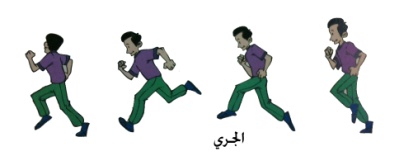 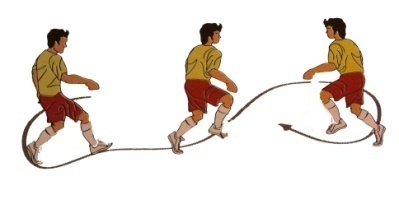 ( وقوف) الجري حول الملعب .لعبة صغيرة : ينتشر التلاميذ في الملعب ، ثم يعين أحدهم ليكون مطاردا لبقية التلاميذ ، وإذا نجح هذا التلميذ بمسك تلميذ أخر يتم تبديل المطاردة بينهما . (وقوف) الجري مع رفع الركبتين عاليا .(وقوف) العدو لمسافة 30 متر .(وقوف- الذراعان عاليا) ثني الجذع أماما أسفل والضغط أربع مرات .(وقوف- ثبات الوسط ) الوثب في المكان  يتم تقسيم الفصل إلي مجموعتين متساويتين ومتجانستين- المجموعة الأولي تقوم بأداء آلية الجري الصحيحة - المجموعة الأخرى تقوم بأداء التصويب علي السلة ، ثم التبديل بين المجموعتين بعد مرور زمن معين من الأداء ..ـ تقديم عبوات الماء للطلاب حتى يشربوها مع  الإشارة إلى التعرق على انه ظاهرة صحية تحدث أثناء القيام بأداء مجهود بدني ، وهو وسيلة الجسم للتخلص من الحرارة التي ينتجها  خلال أداء الجهد البدني ، وذلك للمحافظة على درجة حرارة الجسم الداخلية في حدود  ثابتة( وقوف ) المرجحة البندولية .- الاغتسال بعد أداء الحصة مباشرة .                   - الانصراف إلي الفصل بشكل منظم . ومستقرة ( وقوف) الجري حول الملعب .لعبة صغيرة : ينتشر التلاميذ في الملعب ، ثم يعين أحدهم ليكون مطاردا لبقية التلاميذ ، وإذا نجح هذا التلميذ بمسك تلميذ أخر يتم تبديل المطاردة بينهما . (وقوف) الجري مع رفع الركبتين عاليا .(وقوف) العدو لمسافة 30 متر .(وقوف- الذراعان عاليا) ثني الجذع أماما أسفل والضغط أربع مرات .(وقوف- ثبات الوسط ) الوثب في المكان  يتم تقسيم الفصل إلي مجموعتين متساويتين ومتجانستين- المجموعة الأولي تقوم بأداء آلية الجري الصحيحة - المجموعة الأخرى تقوم بأداء التصويب علي السلة ، ثم التبديل بين المجموعتين بعد مرور زمن معين من الأداء ..ـ تقديم عبوات الماء للطلاب حتى يشربوها مع  الإشارة إلى التعرق على انه ظاهرة صحية تحدث أثناء القيام بأداء مجهود بدني ، وهو وسيلة الجسم للتخلص من الحرارة التي ينتجها  خلال أداء الجهد البدني ، وذلك للمحافظة على درجة حرارة الجسم الداخلية في حدود  ثابتة( وقوف ) المرجحة البندولية .- الاغتسال بعد أداء الحصة مباشرة .                   - الانصراف إلي الفصل بشكل منظم . ومستقرة ( وقوف) الجري حول الملعب .لعبة صغيرة : ينتشر التلاميذ في الملعب ، ثم يعين أحدهم ليكون مطاردا لبقية التلاميذ ، وإذا نجح هذا التلميذ بمسك تلميذ أخر يتم تبديل المطاردة بينهما . (وقوف) الجري مع رفع الركبتين عاليا .(وقوف) العدو لمسافة 30 متر .(وقوف- الذراعان عاليا) ثني الجذع أماما أسفل والضغط أربع مرات .(وقوف- ثبات الوسط ) الوثب في المكان  يتم تقسيم الفصل إلي مجموعتين متساويتين ومتجانستين- المجموعة الأولي تقوم بأداء آلية الجري الصحيحة - المجموعة الأخرى تقوم بأداء التصويب علي السلة ، ثم التبديل بين المجموعتين بعد مرور زمن معين من الأداء ..ـ تقديم عبوات الماء للطلاب حتى يشربوها مع  الإشارة إلى التعرق على انه ظاهرة صحية تحدث أثناء القيام بأداء مجهود بدني ، وهو وسيلة الجسم للتخلص من الحرارة التي ينتجها  خلال أداء الجهد البدني ، وذلك للمحافظة على درجة حرارة الجسم الداخلية في حدود  ثابتة( وقوف ) المرجحة البندولية .- الاغتسال بعد أداء الحصة مباشرة .                   - الانصراف إلي الفصل بشكل منظم . ومستقرة ( وقوف) الجري حول الملعب .لعبة صغيرة : ينتشر التلاميذ في الملعب ، ثم يعين أحدهم ليكون مطاردا لبقية التلاميذ ، وإذا نجح هذا التلميذ بمسك تلميذ أخر يتم تبديل المطاردة بينهما . (وقوف) الجري مع رفع الركبتين عاليا .(وقوف) العدو لمسافة 30 متر .(وقوف- الذراعان عاليا) ثني الجذع أماما أسفل والضغط أربع مرات .(وقوف- ثبات الوسط ) الوثب في المكان  يتم تقسيم الفصل إلي مجموعتين متساويتين ومتجانستين- المجموعة الأولي تقوم بأداء آلية الجري الصحيحة - المجموعة الأخرى تقوم بأداء التصويب علي السلة ، ثم التبديل بين المجموعتين بعد مرور زمن معين من الأداء ..ـ تقديم عبوات الماء للطلاب حتى يشربوها مع  الإشارة إلى التعرق على انه ظاهرة صحية تحدث أثناء القيام بأداء مجهود بدني ، وهو وسيلة الجسم للتخلص من الحرارة التي ينتجها  خلال أداء الجهد البدني ، وذلك للمحافظة على درجة حرارة الجسم الداخلية في حدود  ثابتة( وقوف ) المرجحة البندولية .- الاغتسال بعد أداء الحصة مباشرة .                   - الانصراف إلي الفصل بشكل منظم . ومستقرة ( وقوف) الجري حول الملعب .لعبة صغيرة : ينتشر التلاميذ في الملعب ، ثم يعين أحدهم ليكون مطاردا لبقية التلاميذ ، وإذا نجح هذا التلميذ بمسك تلميذ أخر يتم تبديل المطاردة بينهما . (وقوف) الجري مع رفع الركبتين عاليا .(وقوف) العدو لمسافة 30 متر .(وقوف- الذراعان عاليا) ثني الجذع أماما أسفل والضغط أربع مرات .(وقوف- ثبات الوسط ) الوثب في المكان  يتم تقسيم الفصل إلي مجموعتين متساويتين ومتجانستين- المجموعة الأولي تقوم بأداء آلية الجري الصحيحة - المجموعة الأخرى تقوم بأداء التصويب علي السلة ، ثم التبديل بين المجموعتين بعد مرور زمن معين من الأداء ..ـ تقديم عبوات الماء للطلاب حتى يشربوها مع  الإشارة إلى التعرق على انه ظاهرة صحية تحدث أثناء القيام بأداء مجهود بدني ، وهو وسيلة الجسم للتخلص من الحرارة التي ينتجها  خلال أداء الجهد البدني ، وذلك للمحافظة على درجة حرارة الجسم الداخلية في حدود  ثابتة( وقوف ) المرجحة البندولية .- الاغتسال بعد أداء الحصة مباشرة .                   - الانصراف إلي الفصل بشكل منظم . ومستقرة ( وقوف) الجري حول الملعب .لعبة صغيرة : ينتشر التلاميذ في الملعب ، ثم يعين أحدهم ليكون مطاردا لبقية التلاميذ ، وإذا نجح هذا التلميذ بمسك تلميذ أخر يتم تبديل المطاردة بينهما . (وقوف) الجري مع رفع الركبتين عاليا .(وقوف) العدو لمسافة 30 متر .(وقوف- الذراعان عاليا) ثني الجذع أماما أسفل والضغط أربع مرات .(وقوف- ثبات الوسط ) الوثب في المكان  يتم تقسيم الفصل إلي مجموعتين متساويتين ومتجانستين- المجموعة الأولي تقوم بأداء آلية الجري الصحيحة - المجموعة الأخرى تقوم بأداء التصويب علي السلة ، ثم التبديل بين المجموعتين بعد مرور زمن معين من الأداء ..ـ تقديم عبوات الماء للطلاب حتى يشربوها مع  الإشارة إلى التعرق على انه ظاهرة صحية تحدث أثناء القيام بأداء مجهود بدني ، وهو وسيلة الجسم للتخلص من الحرارة التي ينتجها  خلال أداء الجهد البدني ، وذلك للمحافظة على درجة حرارة الجسم الداخلية في حدود  ثابتة( وقوف ) المرجحة البندولية .- الاغتسال بعد أداء الحصة مباشرة .                   - الانصراف إلي الفصل بشكل منظم . ومستقرة ( وقوف) الجري حول الملعب .لعبة صغيرة : ينتشر التلاميذ في الملعب ، ثم يعين أحدهم ليكون مطاردا لبقية التلاميذ ، وإذا نجح هذا التلميذ بمسك تلميذ أخر يتم تبديل المطاردة بينهما . (وقوف) الجري مع رفع الركبتين عاليا .(وقوف) العدو لمسافة 30 متر .(وقوف- الذراعان عاليا) ثني الجذع أماما أسفل والضغط أربع مرات .(وقوف- ثبات الوسط ) الوثب في المكان  يتم تقسيم الفصل إلي مجموعتين متساويتين ومتجانستين- المجموعة الأولي تقوم بأداء آلية الجري الصحيحة - المجموعة الأخرى تقوم بأداء التصويب علي السلة ، ثم التبديل بين المجموعتين بعد مرور زمن معين من الأداء ..ـ تقديم عبوات الماء للطلاب حتى يشربوها مع  الإشارة إلى التعرق على انه ظاهرة صحية تحدث أثناء القيام بأداء مجهود بدني ، وهو وسيلة الجسم للتخلص من الحرارة التي ينتجها  خلال أداء الجهد البدني ، وذلك للمحافظة على درجة حرارة الجسم الداخلية في حدود  ثابتة( وقوف ) المرجحة البندولية .- الاغتسال بعد أداء الحصة مباشرة .                   - الانصراف إلي الفصل بشكل منظم . ومستقرة ( وقوف) الجري حول الملعب .لعبة صغيرة : ينتشر التلاميذ في الملعب ، ثم يعين أحدهم ليكون مطاردا لبقية التلاميذ ، وإذا نجح هذا التلميذ بمسك تلميذ أخر يتم تبديل المطاردة بينهما . (وقوف) الجري مع رفع الركبتين عاليا .(وقوف) العدو لمسافة 30 متر .(وقوف- الذراعان عاليا) ثني الجذع أماما أسفل والضغط أربع مرات .(وقوف- ثبات الوسط ) الوثب في المكان  يتم تقسيم الفصل إلي مجموعتين متساويتين ومتجانستين- المجموعة الأولي تقوم بأداء آلية الجري الصحيحة - المجموعة الأخرى تقوم بأداء التصويب علي السلة ، ثم التبديل بين المجموعتين بعد مرور زمن معين من الأداء ..ـ تقديم عبوات الماء للطلاب حتى يشربوها مع  الإشارة إلى التعرق على انه ظاهرة صحية تحدث أثناء القيام بأداء مجهود بدني ، وهو وسيلة الجسم للتخلص من الحرارة التي ينتجها  خلال أداء الجهد البدني ، وذلك للمحافظة على درجة حرارة الجسم الداخلية في حدود  ثابتة( وقوف ) المرجحة البندولية .- الاغتسال بعد أداء الحصة مباشرة .                   - الانصراف إلي الفصل بشكل منظم . ومستقرة ( وقوف) الجري حول الملعب .لعبة صغيرة : ينتشر التلاميذ في الملعب ، ثم يعين أحدهم ليكون مطاردا لبقية التلاميذ ، وإذا نجح هذا التلميذ بمسك تلميذ أخر يتم تبديل المطاردة بينهما . (وقوف) الجري مع رفع الركبتين عاليا .(وقوف) العدو لمسافة 30 متر .(وقوف- الذراعان عاليا) ثني الجذع أماما أسفل والضغط أربع مرات .(وقوف- ثبات الوسط ) الوثب في المكان  يتم تقسيم الفصل إلي مجموعتين متساويتين ومتجانستين- المجموعة الأولي تقوم بأداء آلية الجري الصحيحة - المجموعة الأخرى تقوم بأداء التصويب علي السلة ، ثم التبديل بين المجموعتين بعد مرور زمن معين من الأداء ..ـ تقديم عبوات الماء للطلاب حتى يشربوها مع  الإشارة إلى التعرق على انه ظاهرة صحية تحدث أثناء القيام بأداء مجهود بدني ، وهو وسيلة الجسم للتخلص من الحرارة التي ينتجها  خلال أداء الجهد البدني ، وذلك للمحافظة على درجة حرارة الجسم الداخلية في حدود  ثابتة( وقوف ) المرجحة البندولية .- الاغتسال بعد أداء الحصة مباشرة .                   - الانصراف إلي الفصل بشكل منظم . ومستقرة ( وقوف) الجري حول الملعب .لعبة صغيرة : ينتشر التلاميذ في الملعب ، ثم يعين أحدهم ليكون مطاردا لبقية التلاميذ ، وإذا نجح هذا التلميذ بمسك تلميذ أخر يتم تبديل المطاردة بينهما . (وقوف) الجري مع رفع الركبتين عاليا .(وقوف) العدو لمسافة 30 متر .(وقوف- الذراعان عاليا) ثني الجذع أماما أسفل والضغط أربع مرات .(وقوف- ثبات الوسط ) الوثب في المكان  يتم تقسيم الفصل إلي مجموعتين متساويتين ومتجانستين- المجموعة الأولي تقوم بأداء آلية الجري الصحيحة - المجموعة الأخرى تقوم بأداء التصويب علي السلة ، ثم التبديل بين المجموعتين بعد مرور زمن معين من الأداء ..ـ تقديم عبوات الماء للطلاب حتى يشربوها مع  الإشارة إلى التعرق على انه ظاهرة صحية تحدث أثناء القيام بأداء مجهود بدني ، وهو وسيلة الجسم للتخلص من الحرارة التي ينتجها  خلال أداء الجهد البدني ، وذلك للمحافظة على درجة حرارة الجسم الداخلية في حدود  ثابتة( وقوف ) المرجحة البندولية .- الاغتسال بعد أداء الحصة مباشرة .                   - الانصراف إلي الفصل بشكل منظم . ومستقرة ( وقوف) الجري حول الملعب .لعبة صغيرة : ينتشر التلاميذ في الملعب ، ثم يعين أحدهم ليكون مطاردا لبقية التلاميذ ، وإذا نجح هذا التلميذ بمسك تلميذ أخر يتم تبديل المطاردة بينهما . (وقوف) الجري مع رفع الركبتين عاليا .(وقوف) العدو لمسافة 30 متر .(وقوف- الذراعان عاليا) ثني الجذع أماما أسفل والضغط أربع مرات .(وقوف- ثبات الوسط ) الوثب في المكان  يتم تقسيم الفصل إلي مجموعتين متساويتين ومتجانستين- المجموعة الأولي تقوم بأداء آلية الجري الصحيحة - المجموعة الأخرى تقوم بأداء التصويب علي السلة ، ثم التبديل بين المجموعتين بعد مرور زمن معين من الأداء ..ـ تقديم عبوات الماء للطلاب حتى يشربوها مع  الإشارة إلى التعرق على انه ظاهرة صحية تحدث أثناء القيام بأداء مجهود بدني ، وهو وسيلة الجسم للتخلص من الحرارة التي ينتجها  خلال أداء الجهد البدني ، وذلك للمحافظة على درجة حرارة الجسم الداخلية في حدود  ثابتة( وقوف ) المرجحة البندولية .- الاغتسال بعد أداء الحصة مباشرة .                   - الانصراف إلي الفصل بشكل منظم . ومستقرة ( وقوف) الجري حول الملعب .لعبة صغيرة : ينتشر التلاميذ في الملعب ، ثم يعين أحدهم ليكون مطاردا لبقية التلاميذ ، وإذا نجح هذا التلميذ بمسك تلميذ أخر يتم تبديل المطاردة بينهما . (وقوف) الجري مع رفع الركبتين عاليا .(وقوف) العدو لمسافة 30 متر .(وقوف- الذراعان عاليا) ثني الجذع أماما أسفل والضغط أربع مرات .(وقوف- ثبات الوسط ) الوثب في المكان  يتم تقسيم الفصل إلي مجموعتين متساويتين ومتجانستين- المجموعة الأولي تقوم بأداء آلية الجري الصحيحة - المجموعة الأخرى تقوم بأداء التصويب علي السلة ، ثم التبديل بين المجموعتين بعد مرور زمن معين من الأداء ..ـ تقديم عبوات الماء للطلاب حتى يشربوها مع  الإشارة إلى التعرق على انه ظاهرة صحية تحدث أثناء القيام بأداء مجهود بدني ، وهو وسيلة الجسم للتخلص من الحرارة التي ينتجها  خلال أداء الجهد البدني ، وذلك للمحافظة على درجة حرارة الجسم الداخلية في حدود  ثابتة( وقوف ) المرجحة البندولية .- الاغتسال بعد أداء الحصة مباشرة .                   - الانصراف إلي الفصل بشكل منظم . ومستقرة ( وقوف) الجري حول الملعب .لعبة صغيرة : ينتشر التلاميذ في الملعب ، ثم يعين أحدهم ليكون مطاردا لبقية التلاميذ ، وإذا نجح هذا التلميذ بمسك تلميذ أخر يتم تبديل المطاردة بينهما . (وقوف) الجري مع رفع الركبتين عاليا .(وقوف) العدو لمسافة 30 متر .(وقوف- الذراعان عاليا) ثني الجذع أماما أسفل والضغط أربع مرات .(وقوف- ثبات الوسط ) الوثب في المكان  يتم تقسيم الفصل إلي مجموعتين متساويتين ومتجانستين- المجموعة الأولي تقوم بأداء آلية الجري الصحيحة - المجموعة الأخرى تقوم بأداء التصويب علي السلة ، ثم التبديل بين المجموعتين بعد مرور زمن معين من الأداء ..ـ تقديم عبوات الماء للطلاب حتى يشربوها مع  الإشارة إلى التعرق على انه ظاهرة صحية تحدث أثناء القيام بأداء مجهود بدني ، وهو وسيلة الجسم للتخلص من الحرارة التي ينتجها  خلال أداء الجهد البدني ، وذلك للمحافظة على درجة حرارة الجسم الداخلية في حدود  ثابتة( وقوف ) المرجحة البندولية .- الاغتسال بعد أداء الحصة مباشرة .                   - الانصراف إلي الفصل بشكل منظم . ومستقرة ( وقوف) الجري حول الملعب .لعبة صغيرة : ينتشر التلاميذ في الملعب ، ثم يعين أحدهم ليكون مطاردا لبقية التلاميذ ، وإذا نجح هذا التلميذ بمسك تلميذ أخر يتم تبديل المطاردة بينهما . (وقوف) الجري مع رفع الركبتين عاليا .(وقوف) العدو لمسافة 30 متر .(وقوف- الذراعان عاليا) ثني الجذع أماما أسفل والضغط أربع مرات .(وقوف- ثبات الوسط ) الوثب في المكان  يتم تقسيم الفصل إلي مجموعتين متساويتين ومتجانستين- المجموعة الأولي تقوم بأداء آلية الجري الصحيحة - المجموعة الأخرى تقوم بأداء التصويب علي السلة ، ثم التبديل بين المجموعتين بعد مرور زمن معين من الأداء ..ـ تقديم عبوات الماء للطلاب حتى يشربوها مع  الإشارة إلى التعرق على انه ظاهرة صحية تحدث أثناء القيام بأداء مجهود بدني ، وهو وسيلة الجسم للتخلص من الحرارة التي ينتجها  خلال أداء الجهد البدني ، وذلك للمحافظة على درجة حرارة الجسم الداخلية في حدود  ثابتة( وقوف ) المرجحة البندولية .- الاغتسال بعد أداء الحصة مباشرة .                   - الانصراف إلي الفصل بشكل منظم . ومستقرة ( وقوف) الجري حول الملعب .لعبة صغيرة : ينتشر التلاميذ في الملعب ، ثم يعين أحدهم ليكون مطاردا لبقية التلاميذ ، وإذا نجح هذا التلميذ بمسك تلميذ أخر يتم تبديل المطاردة بينهما . (وقوف) الجري مع رفع الركبتين عاليا .(وقوف) العدو لمسافة 30 متر .(وقوف- الذراعان عاليا) ثني الجذع أماما أسفل والضغط أربع مرات .(وقوف- ثبات الوسط ) الوثب في المكان  يتم تقسيم الفصل إلي مجموعتين متساويتين ومتجانستين- المجموعة الأولي تقوم بأداء آلية الجري الصحيحة - المجموعة الأخرى تقوم بأداء التصويب علي السلة ، ثم التبديل بين المجموعتين بعد مرور زمن معين من الأداء ..ـ تقديم عبوات الماء للطلاب حتى يشربوها مع  الإشارة إلى التعرق على انه ظاهرة صحية تحدث أثناء القيام بأداء مجهود بدني ، وهو وسيلة الجسم للتخلص من الحرارة التي ينتجها  خلال أداء الجهد البدني ، وذلك للمحافظة على درجة حرارة الجسم الداخلية في حدود  ثابتة( وقوف ) المرجحة البندولية .- الاغتسال بعد أداء الحصة مباشرة .                   - الانصراف إلي الفصل بشكل منظم . ومستقرة ( وقوف) الجري حول الملعب .لعبة صغيرة : ينتشر التلاميذ في الملعب ، ثم يعين أحدهم ليكون مطاردا لبقية التلاميذ ، وإذا نجح هذا التلميذ بمسك تلميذ أخر يتم تبديل المطاردة بينهما . (وقوف) الجري مع رفع الركبتين عاليا .(وقوف) العدو لمسافة 30 متر .(وقوف- الذراعان عاليا) ثني الجذع أماما أسفل والضغط أربع مرات .(وقوف- ثبات الوسط ) الوثب في المكان  يتم تقسيم الفصل إلي مجموعتين متساويتين ومتجانستين- المجموعة الأولي تقوم بأداء آلية الجري الصحيحة - المجموعة الأخرى تقوم بأداء التصويب علي السلة ، ثم التبديل بين المجموعتين بعد مرور زمن معين من الأداء ..ـ تقديم عبوات الماء للطلاب حتى يشربوها مع  الإشارة إلى التعرق على انه ظاهرة صحية تحدث أثناء القيام بأداء مجهود بدني ، وهو وسيلة الجسم للتخلص من الحرارة التي ينتجها  خلال أداء الجهد البدني ، وذلك للمحافظة على درجة حرارة الجسم الداخلية في حدود  ثابتة( وقوف ) المرجحة البندولية .- الاغتسال بعد أداء الحصة مباشرة .                   - الانصراف إلي الفصل بشكل منظم . ومستقرة ( وقوف) الجري حول الملعب .لعبة صغيرة : ينتشر التلاميذ في الملعب ، ثم يعين أحدهم ليكون مطاردا لبقية التلاميذ ، وإذا نجح هذا التلميذ بمسك تلميذ أخر يتم تبديل المطاردة بينهما . (وقوف) الجري مع رفع الركبتين عاليا .(وقوف) العدو لمسافة 30 متر .(وقوف- الذراعان عاليا) ثني الجذع أماما أسفل والضغط أربع مرات .(وقوف- ثبات الوسط ) الوثب في المكان  يتم تقسيم الفصل إلي مجموعتين متساويتين ومتجانستين- المجموعة الأولي تقوم بأداء آلية الجري الصحيحة - المجموعة الأخرى تقوم بأداء التصويب علي السلة ، ثم التبديل بين المجموعتين بعد مرور زمن معين من الأداء ..ـ تقديم عبوات الماء للطلاب حتى يشربوها مع  الإشارة إلى التعرق على انه ظاهرة صحية تحدث أثناء القيام بأداء مجهود بدني ، وهو وسيلة الجسم للتخلص من الحرارة التي ينتجها  خلال أداء الجهد البدني ، وذلك للمحافظة على درجة حرارة الجسم الداخلية في حدود  ثابتة( وقوف ) المرجحة البندولية .- الاغتسال بعد أداء الحصة مباشرة .                   - الانصراف إلي الفصل بشكل منظم . ومستقرة ( وقوف) الجري حول الملعب .لعبة صغيرة : ينتشر التلاميذ في الملعب ، ثم يعين أحدهم ليكون مطاردا لبقية التلاميذ ، وإذا نجح هذا التلميذ بمسك تلميذ أخر يتم تبديل المطاردة بينهما . (وقوف) الجري مع رفع الركبتين عاليا .(وقوف) العدو لمسافة 30 متر .(وقوف- الذراعان عاليا) ثني الجذع أماما أسفل والضغط أربع مرات .(وقوف- ثبات الوسط ) الوثب في المكان  يتم تقسيم الفصل إلي مجموعتين متساويتين ومتجانستين- المجموعة الأولي تقوم بأداء آلية الجري الصحيحة - المجموعة الأخرى تقوم بأداء التصويب علي السلة ، ثم التبديل بين المجموعتين بعد مرور زمن معين من الأداء ..ـ تقديم عبوات الماء للطلاب حتى يشربوها مع  الإشارة إلى التعرق على انه ظاهرة صحية تحدث أثناء القيام بأداء مجهود بدني ، وهو وسيلة الجسم للتخلص من الحرارة التي ينتجها  خلال أداء الجهد البدني ، وذلك للمحافظة على درجة حرارة الجسم الداخلية في حدود  ثابتة( وقوف ) المرجحة البندولية .- الاغتسال بعد أداء الحصة مباشرة .                   - الانصراف إلي الفصل بشكل منظم . ومستقرة ( وقوف) الجري حول الملعب .لعبة صغيرة : ينتشر التلاميذ في الملعب ، ثم يعين أحدهم ليكون مطاردا لبقية التلاميذ ، وإذا نجح هذا التلميذ بمسك تلميذ أخر يتم تبديل المطاردة بينهما . (وقوف) الجري مع رفع الركبتين عاليا .(وقوف) العدو لمسافة 30 متر .(وقوف- الذراعان عاليا) ثني الجذع أماما أسفل والضغط أربع مرات .(وقوف- ثبات الوسط ) الوثب في المكان  يتم تقسيم الفصل إلي مجموعتين متساويتين ومتجانستين- المجموعة الأولي تقوم بأداء آلية الجري الصحيحة - المجموعة الأخرى تقوم بأداء التصويب علي السلة ، ثم التبديل بين المجموعتين بعد مرور زمن معين من الأداء ..ـ تقديم عبوات الماء للطلاب حتى يشربوها مع  الإشارة إلى التعرق على انه ظاهرة صحية تحدث أثناء القيام بأداء مجهود بدني ، وهو وسيلة الجسم للتخلص من الحرارة التي ينتجها  خلال أداء الجهد البدني ، وذلك للمحافظة على درجة حرارة الجسم الداخلية في حدود  ثابتة( وقوف ) المرجحة البندولية .- الاغتسال بعد أداء الحصة مباشرة .                   - الانصراف إلي الفصل بشكل منظم . ومستقرة ( وقوف) الجري حول الملعب .لعبة صغيرة : ينتشر التلاميذ في الملعب ، ثم يعين أحدهم ليكون مطاردا لبقية التلاميذ ، وإذا نجح هذا التلميذ بمسك تلميذ أخر يتم تبديل المطاردة بينهما . (وقوف) الجري مع رفع الركبتين عاليا .(وقوف) العدو لمسافة 30 متر .(وقوف- الذراعان عاليا) ثني الجذع أماما أسفل والضغط أربع مرات .(وقوف- ثبات الوسط ) الوثب في المكان  يتم تقسيم الفصل إلي مجموعتين متساويتين ومتجانستين- المجموعة الأولي تقوم بأداء آلية الجري الصحيحة - المجموعة الأخرى تقوم بأداء التصويب علي السلة ، ثم التبديل بين المجموعتين بعد مرور زمن معين من الأداء ..ـ تقديم عبوات الماء للطلاب حتى يشربوها مع  الإشارة إلى التعرق على انه ظاهرة صحية تحدث أثناء القيام بأداء مجهود بدني ، وهو وسيلة الجسم للتخلص من الحرارة التي ينتجها  خلال أداء الجهد البدني ، وذلك للمحافظة على درجة حرارة الجسم الداخلية في حدود  ثابتة( وقوف ) المرجحة البندولية .- الاغتسال بعد أداء الحصة مباشرة .                   - الانصراف إلي الفصل بشكل منظم . ومستقرة ( وقوف) الجري حول الملعب .لعبة صغيرة : ينتشر التلاميذ في الملعب ، ثم يعين أحدهم ليكون مطاردا لبقية التلاميذ ، وإذا نجح هذا التلميذ بمسك تلميذ أخر يتم تبديل المطاردة بينهما . (وقوف) الجري مع رفع الركبتين عاليا .(وقوف) العدو لمسافة 30 متر .(وقوف- الذراعان عاليا) ثني الجذع أماما أسفل والضغط أربع مرات .(وقوف- ثبات الوسط ) الوثب في المكان  يتم تقسيم الفصل إلي مجموعتين متساويتين ومتجانستين- المجموعة الأولي تقوم بأداء آلية الجري الصحيحة - المجموعة الأخرى تقوم بأداء التصويب علي السلة ، ثم التبديل بين المجموعتين بعد مرور زمن معين من الأداء ..ـ تقديم عبوات الماء للطلاب حتى يشربوها مع  الإشارة إلى التعرق على انه ظاهرة صحية تحدث أثناء القيام بأداء مجهود بدني ، وهو وسيلة الجسم للتخلص من الحرارة التي ينتجها  خلال أداء الجهد البدني ، وذلك للمحافظة على درجة حرارة الجسم الداخلية في حدود  ثابتة( وقوف ) المرجحة البندولية .- الاغتسال بعد أداء الحصة مباشرة .                   - الانصراف إلي الفصل بشكل منظم . ومستقرة ( وقوف) الجري حول الملعب .لعبة صغيرة : ينتشر التلاميذ في الملعب ، ثم يعين أحدهم ليكون مطاردا لبقية التلاميذ ، وإذا نجح هذا التلميذ بمسك تلميذ أخر يتم تبديل المطاردة بينهما . (وقوف) الجري مع رفع الركبتين عاليا .(وقوف) العدو لمسافة 30 متر .(وقوف- الذراعان عاليا) ثني الجذع أماما أسفل والضغط أربع مرات .(وقوف- ثبات الوسط ) الوثب في المكان  يتم تقسيم الفصل إلي مجموعتين متساويتين ومتجانستين- المجموعة الأولي تقوم بأداء آلية الجري الصحيحة - المجموعة الأخرى تقوم بأداء التصويب علي السلة ، ثم التبديل بين المجموعتين بعد مرور زمن معين من الأداء ..ـ تقديم عبوات الماء للطلاب حتى يشربوها مع  الإشارة إلى التعرق على انه ظاهرة صحية تحدث أثناء القيام بأداء مجهود بدني ، وهو وسيلة الجسم للتخلص من الحرارة التي ينتجها  خلال أداء الجهد البدني ، وذلك للمحافظة على درجة حرارة الجسم الداخلية في حدود  ثابتة( وقوف ) المرجحة البندولية .- الاغتسال بعد أداء الحصة مباشرة .                   - الانصراف إلي الفصل بشكل منظم . ومستقرة أنشطة إضافية تعزز تعلم الخبرةأنشطة إضافية تعزز تعلم الخبرةأنشطة إضافية تعزز تعلم الخبرةأنشطة إضافية تعزز تعلم الخبرةأنشطة إضافية تعزز تعلم الخبرةأنشطة إضافية تعزز تعلم الخبرةأنشطة إضافية تعزز تعلم الخبرةالاستفادة من المواقف التعليميةالاستفادة من المواقف التعليميةالاستفادة من المواقف التعليميةالاستفادة من المواقف التعليميةالاستفادة من المواقف التعليميةالاستفادة من المواقف التعليميةالاستفادة من المواقف التعليميةالاستفادة من المواقف التعليميةالاستفادة من المواقف التعليميةالاستفادة من المواقف التعليميةالاستفادة من المواقف التعليميةالاستفادة من المواقف التعليميةالاستفادة من المواقف التعليميةالتقدم بالخبرة :التقدم بالخبرة :التقدم بالخبرة :التقدم بالخبرة :التقدم بالخبرة :التقدم بالخبرة :التقدم بالخبرة :التقدم بالخبرة :لعبة صغيرة :  "تبادل المجموعتين" يقسم الفصل إلي مجموعتين تقف بشكل متقابل (وقوف- مواجه) علي جانبي الملعب ، وعند سماع الصافره تتبادل المجموعتان الأماكن من الجري السريع ثم من الجري المعكوس (بالظهر) ، وتفوز المجموعة التي تصل إلي الجانب الأخر قبل المجموعة الأخرى .لعبة صغيرة :  "تبادل المجموعتين" يقسم الفصل إلي مجموعتين تقف بشكل متقابل (وقوف- مواجه) علي جانبي الملعب ، وعند سماع الصافره تتبادل المجموعتان الأماكن من الجري السريع ثم من الجري المعكوس (بالظهر) ، وتفوز المجموعة التي تصل إلي الجانب الأخر قبل المجموعة الأخرى .لعبة صغيرة :  "تبادل المجموعتين" يقسم الفصل إلي مجموعتين تقف بشكل متقابل (وقوف- مواجه) علي جانبي الملعب ، وعند سماع الصافره تتبادل المجموعتان الأماكن من الجري السريع ثم من الجري المعكوس (بالظهر) ، وتفوز المجموعة التي تصل إلي الجانب الأخر قبل المجموعة الأخرى .لعبة صغيرة :  "تبادل المجموعتين" يقسم الفصل إلي مجموعتين تقف بشكل متقابل (وقوف- مواجه) علي جانبي الملعب ، وعند سماع الصافره تتبادل المجموعتان الأماكن من الجري السريع ثم من الجري المعكوس (بالظهر) ، وتفوز المجموعة التي تصل إلي الجانب الأخر قبل المجموعة الأخرى .لعبة صغيرة :  "تبادل المجموعتين" يقسم الفصل إلي مجموعتين تقف بشكل متقابل (وقوف- مواجه) علي جانبي الملعب ، وعند سماع الصافره تتبادل المجموعتان الأماكن من الجري السريع ثم من الجري المعكوس (بالظهر) ، وتفوز المجموعة التي تصل إلي الجانب الأخر قبل المجموعة الأخرى .لعبة صغيرة :  "تبادل المجموعتين" يقسم الفصل إلي مجموعتين تقف بشكل متقابل (وقوف- مواجه) علي جانبي الملعب ، وعند سماع الصافره تتبادل المجموعتان الأماكن من الجري السريع ثم من الجري المعكوس (بالظهر) ، وتفوز المجموعة التي تصل إلي الجانب الأخر قبل المجموعة الأخرى .لعبة صغيرة :  "تبادل المجموعتين" يقسم الفصل إلي مجموعتين تقف بشكل متقابل (وقوف- مواجه) علي جانبي الملعب ، وعند سماع الصافره تتبادل المجموعتان الأماكن من الجري السريع ثم من الجري المعكوس (بالظهر) ، وتفوز المجموعة التي تصل إلي الجانب الأخر قبل المجموعة الأخرى .ـ أهمية شرب السوائل خاصة الماء في كل الأوقات ، وبشكل خاص خلال عمل جهد بدني وبعد الانتهاء منه ـ  التأكيد على أهمية اللياقة البدنية لصحة الإنسان و المحافظة عليها ـ أهمية شرب السوائل خاصة الماء في كل الأوقات ، وبشكل خاص خلال عمل جهد بدني وبعد الانتهاء منه ـ  التأكيد على أهمية اللياقة البدنية لصحة الإنسان و المحافظة عليها ـ أهمية شرب السوائل خاصة الماء في كل الأوقات ، وبشكل خاص خلال عمل جهد بدني وبعد الانتهاء منه ـ  التأكيد على أهمية اللياقة البدنية لصحة الإنسان و المحافظة عليها ـ أهمية شرب السوائل خاصة الماء في كل الأوقات ، وبشكل خاص خلال عمل جهد بدني وبعد الانتهاء منه ـ  التأكيد على أهمية اللياقة البدنية لصحة الإنسان و المحافظة عليها ـ أهمية شرب السوائل خاصة الماء في كل الأوقات ، وبشكل خاص خلال عمل جهد بدني وبعد الانتهاء منه ـ  التأكيد على أهمية اللياقة البدنية لصحة الإنسان و المحافظة عليها ـ أهمية شرب السوائل خاصة الماء في كل الأوقات ، وبشكل خاص خلال عمل جهد بدني وبعد الانتهاء منه ـ  التأكيد على أهمية اللياقة البدنية لصحة الإنسان و المحافظة عليها ـ أهمية شرب السوائل خاصة الماء في كل الأوقات ، وبشكل خاص خلال عمل جهد بدني وبعد الانتهاء منه ـ  التأكيد على أهمية اللياقة البدنية لصحة الإنسان و المحافظة عليها ـ أهمية شرب السوائل خاصة الماء في كل الأوقات ، وبشكل خاص خلال عمل جهد بدني وبعد الانتهاء منه ـ  التأكيد على أهمية اللياقة البدنية لصحة الإنسان و المحافظة عليها ـ أهمية شرب السوائل خاصة الماء في كل الأوقات ، وبشكل خاص خلال عمل جهد بدني وبعد الانتهاء منه ـ  التأكيد على أهمية اللياقة البدنية لصحة الإنسان و المحافظة عليها ـ أهمية شرب السوائل خاصة الماء في كل الأوقات ، وبشكل خاص خلال عمل جهد بدني وبعد الانتهاء منه ـ  التأكيد على أهمية اللياقة البدنية لصحة الإنسان و المحافظة عليها ـ أهمية شرب السوائل خاصة الماء في كل الأوقات ، وبشكل خاص خلال عمل جهد بدني وبعد الانتهاء منه ـ  التأكيد على أهمية اللياقة البدنية لصحة الإنسان و المحافظة عليها ـ أهمية شرب السوائل خاصة الماء في كل الأوقات ، وبشكل خاص خلال عمل جهد بدني وبعد الانتهاء منه ـ  التأكيد على أهمية اللياقة البدنية لصحة الإنسان و المحافظة عليها ـ أهمية شرب السوائل خاصة الماء في كل الأوقات ، وبشكل خاص خلال عمل جهد بدني وبعد الانتهاء منه ـ  التأكيد على أهمية اللياقة البدنية لصحة الإنسان و المحافظة عليها ـ إطالة زمن الجري مما يزيد من قدرة الجسم على التعرق ـ إضافة تمرينات تنمي عناصر اللياقة البدنية المرتبطة بالصحة ـ إطالة زمن الجري مما يزيد من قدرة الجسم على التعرق ـ إضافة تمرينات تنمي عناصر اللياقة البدنية المرتبطة بالصحة ـ إطالة زمن الجري مما يزيد من قدرة الجسم على التعرق ـ إضافة تمرينات تنمي عناصر اللياقة البدنية المرتبطة بالصحة ـ إطالة زمن الجري مما يزيد من قدرة الجسم على التعرق ـ إضافة تمرينات تنمي عناصر اللياقة البدنية المرتبطة بالصحة ـ إطالة زمن الجري مما يزيد من قدرة الجسم على التعرق ـ إضافة تمرينات تنمي عناصر اللياقة البدنية المرتبطة بالصحة ـ إطالة زمن الجري مما يزيد من قدرة الجسم على التعرق ـ إضافة تمرينات تنمي عناصر اللياقة البدنية المرتبطة بالصحة ـ إطالة زمن الجري مما يزيد من قدرة الجسم على التعرق ـ إضافة تمرينات تنمي عناصر اللياقة البدنية المرتبطة بالصحة ـ إطالة زمن الجري مما يزيد من قدرة الجسم على التعرق ـ إضافة تمرينات تنمي عناصر اللياقة البدنية المرتبطة بالصحة تقويم الخبرةتقويم الخبرةتقويم الخبرةتقويم الخبرةتقويم الخبرةتقويم الخبرةتقويم الخبرةتقويم الخبرةتقويم الخبرةتقويم الخبرةتقويم الخبرةتقويم الخبرةتقويم الخبرةتقويم الخبرةتقويم الخبرةتقويم الخبرةتقويم الخبرةتقويم الخبرةتقويم الخبرةتقويم الخبرةتقويم الخبرةتقويم الخبرةتقويم الخبرةتقويم الخبرةتقويم الخبرةتقويم الخبرةتقويم الخبرةتقويم الخبرةالجانب الانفعاليالجانب الانفعاليالجانب الانفعاليالجانب الانفعاليالجانب الانفعاليالجانب الانفعاليالجانب الانفعاليالجانب المعرفيالجانب المعرفيالجانب المعرفيالجانب المعرفيالجانب المعرفيالجانب المعرفيالجانب المعرفيالجانب المعرفيالجانب المعرفيالجانب المعرفيالجانب المعرفيالجانب المعرفيالجانب المعرفيالجانب المهاريالجانب المهاريالجانب المهاريالجانب المهاريالجانب المهاريالجانب المهاريالجانب المهاريالجانب المهارياستمارة متابعة سلوكيات  الطلاب أثناء و بعد تطبيق الدرساستمارة متابعة سلوكيات  الطلاب أثناء و بعد تطبيق الدرساستمارة متابعة سلوكيات  الطلاب أثناء و بعد تطبيق الدرساستمارة متابعة سلوكيات  الطلاب أثناء و بعد تطبيق الدرساستمارة متابعة سلوكيات  الطلاب أثناء و بعد تطبيق الدرساستمارة متابعة سلوكيات  الطلاب أثناء و بعد تطبيق الدرساستمارة متابعة سلوكيات  الطلاب أثناء و بعد تطبيق الدرسسؤال الطالب : ـ اذكر أسباب التعرق و أهميته للجسم ؟ـ اذكر الأضرار الناتجة عن عدم شرب الماء ؟سؤال الطالب : ـ اذكر أسباب التعرق و أهميته للجسم ؟ـ اذكر الأضرار الناتجة عن عدم شرب الماء ؟سؤال الطالب : ـ اذكر أسباب التعرق و أهميته للجسم ؟ـ اذكر الأضرار الناتجة عن عدم شرب الماء ؟سؤال الطالب : ـ اذكر أسباب التعرق و أهميته للجسم ؟ـ اذكر الأضرار الناتجة عن عدم شرب الماء ؟سؤال الطالب : ـ اذكر أسباب التعرق و أهميته للجسم ؟ـ اذكر الأضرار الناتجة عن عدم شرب الماء ؟سؤال الطالب : ـ اذكر أسباب التعرق و أهميته للجسم ؟ـ اذكر الأضرار الناتجة عن عدم شرب الماء ؟سؤال الطالب : ـ اذكر أسباب التعرق و أهميته للجسم ؟ـ اذكر الأضرار الناتجة عن عدم شرب الماء ؟سؤال الطالب : ـ اذكر أسباب التعرق و أهميته للجسم ؟ـ اذكر الأضرار الناتجة عن عدم شرب الماء ؟سؤال الطالب : ـ اذكر أسباب التعرق و أهميته للجسم ؟ـ اذكر الأضرار الناتجة عن عدم شرب الماء ؟سؤال الطالب : ـ اذكر أسباب التعرق و أهميته للجسم ؟ـ اذكر الأضرار الناتجة عن عدم شرب الماء ؟سؤال الطالب : ـ اذكر أسباب التعرق و أهميته للجسم ؟ـ اذكر الأضرار الناتجة عن عدم شرب الماء ؟سؤال الطالب : ـ اذكر أسباب التعرق و أهميته للجسم ؟ـ اذكر الأضرار الناتجة عن عدم شرب الماء ؟سؤال الطالب : ـ اذكر أسباب التعرق و أهميته للجسم ؟ـ اذكر الأضرار الناتجة عن عدم شرب الماء ؟- ملاحظه المعلم لأداء التلاميذ لكل تمرين من التمرينات البدنية مع تصحيح الحركات والأوضاع الخاطئة .- ملاحظه المعلم لأداء التلاميذ لكل تمرين من التمرينات البدنية مع تصحيح الحركات والأوضاع الخاطئة .- ملاحظه المعلم لأداء التلاميذ لكل تمرين من التمرينات البدنية مع تصحيح الحركات والأوضاع الخاطئة .- ملاحظه المعلم لأداء التلاميذ لكل تمرين من التمرينات البدنية مع تصحيح الحركات والأوضاع الخاطئة .- ملاحظه المعلم لأداء التلاميذ لكل تمرين من التمرينات البدنية مع تصحيح الحركات والأوضاع الخاطئة .- ملاحظه المعلم لأداء التلاميذ لكل تمرين من التمرينات البدنية مع تصحيح الحركات والأوضاع الخاطئة .- ملاحظه المعلم لأداء التلاميذ لكل تمرين من التمرينات البدنية مع تصحيح الحركات والأوضاع الخاطئة .- ملاحظه المعلم لأداء التلاميذ لكل تمرين من التمرينات البدنية مع تصحيح الحركات والأوضاع الخاطئة .تكليف الطلاب ببعض المهام المنزليةأن يكتب الطلاب بحث عن الماء و أهميته في حياتنا ؟تكليف الطلاب ببعض المهام المنزليةأن يكتب الطلاب بحث عن الماء و أهميته في حياتنا ؟تكليف الطلاب ببعض المهام المنزليةأن يكتب الطلاب بحث عن الماء و أهميته في حياتنا ؟تكليف الطلاب ببعض المهام المنزليةأن يكتب الطلاب بحث عن الماء و أهميته في حياتنا ؟تكليف الطلاب ببعض المهام المنزليةأن يكتب الطلاب بحث عن الماء و أهميته في حياتنا ؟تكليف الطلاب ببعض المهام المنزليةأن يكتب الطلاب بحث عن الماء و أهميته في حياتنا ؟تكليف الطلاب ببعض المهام المنزليةأن يكتب الطلاب بحث عن الماء و أهميته في حياتنا ؟تكليف الطلاب ببعض المهام المنزليةأن يكتب الطلاب بحث عن الماء و أهميته في حياتنا ؟تكليف الطلاب ببعض المهام المنزليةأن يكتب الطلاب بحث عن الماء و أهميته في حياتنا ؟تكليف الطلاب ببعض المهام المنزليةأن يكتب الطلاب بحث عن الماء و أهميته في حياتنا ؟تكليف الطلاب ببعض المهام المنزليةأن يكتب الطلاب بحث عن الماء و أهميته في حياتنا ؟تكليف الطلاب ببعض المهام المنزليةأن يكتب الطلاب بحث عن الماء و أهميته في حياتنا ؟تكليف الطلاب ببعض المهام المنزليةأن يكتب الطلاب بحث عن الماء و أهميته في حياتنا ؟تكليف الطلاب ببعض المهام المنزليةأن يكتب الطلاب بحث عن الماء و أهميته في حياتنا ؟تكليف الطلاب ببعض المهام المنزليةأن يكتب الطلاب بحث عن الماء و أهميته في حياتنا ؟تكليف الطلاب ببعض المهام المنزليةأن يكتب الطلاب بحث عن الماء و أهميته في حياتنا ؟تكليف الطلاب ببعض المهام المنزليةأن يكتب الطلاب بحث عن الماء و أهميته في حياتنا ؟تكليف الطلاب ببعض المهام المنزليةأن يكتب الطلاب بحث عن الماء و أهميته في حياتنا ؟تكليف الطلاب ببعض المهام المنزليةأن يكتب الطلاب بحث عن الماء و أهميته في حياتنا ؟تكليف الطلاب ببعض المهام المنزليةأن يكتب الطلاب بحث عن الماء و أهميته في حياتنا ؟تكليف الطلاب ببعض المهام المنزليةأن يكتب الطلاب بحث عن الماء و أهميته في حياتنا ؟تكليف الطلاب ببعض المهام المنزليةأن يكتب الطلاب بحث عن الماء و أهميته في حياتنا ؟تكليف الطلاب ببعض المهام المنزليةأن يكتب الطلاب بحث عن الماء و أهميته في حياتنا ؟تكليف الطلاب ببعض المهام المنزليةأن يكتب الطلاب بحث عن الماء و أهميته في حياتنا ؟الواجبات المنزليةالواجبات المنزليةالواجبات المنزليةالواجبات المنزليةمدير المدرسةمدير المدرسةمدير المدرسةمدير المدرسةالمشرف التربويالمشرف التربويالمشرف التربويالمشرف التربويالمشرف التربويمعلم المادةمعلم المادةمعلم المادة/   / 143 :/    /143/   / 143 :/    /143تاريخ تنفيذتاريخ تنفيذتاريخ تنفيذ1-21-21-2عدد الدروسعدد الدروسعدد الدروسعدد الدروسالخامسالخامسالخامسالخامسرقم الدرسرقم الدرسرقم الدرسالأولىالأولىالوحدةالرابعالرابعالرابعالرابعالصفالصفالتصويب على المرمىالتصويب على المرمىتمرير الكرة بوجه القدمتمرير الكرة بوجه القدمتمرير الكرة بوجه القدمتمرير الكرة بوجه القدمتمرير الكرة بوجه القدمتمرير الكرة بوجه القدمالمتطلبات السابقة للخبرةالمتطلبات السابقة للخبرةالمتطلبات السابقة للخبرةالمتطلبات السابقة للخبرةساحة مناسبة ساحة مناسبة ساحة مناسبة ساحة مناسبة المكانالمكانالمكانأهمية تعويض السوائل أثناء المجهود البدنيأهمية تعويض السوائل أثناء المجهود البدنيأهمية تعويض السوائل أثناء المجهود البدنيأهمية تعويض السوائل أثناء المجهود البدنيأهمية تعويض السوائل أثناء المجهود البدنيأهمية تعويض السوائل أثناء المجهود البدنيأهمية تعويض السوائل أثناء المجهود البدنيالخبرةالخبرةأسلوب التعليم المتبعأسلوب التعليم المتبعأسلوب التعليم المتبعأسلوب التعليم المتبعالأدواتالأدواتالأدواتالأدواتالأدواتالأدواتالأدواتالأدواتالهدفالهدفالهدفالهدفالهدفالهدفالهدفالهدفالهدفالهدفالهدفالمجالالمجالالمجالالمجالالمجالالاكتشاف الموجهالواجب الحركيالواجب الحركيالواجب الحركيشريط.لاصقشريط.لاصقشريط.لاصقصافرهصافرهصافرهصافرهصافرهأن يؤدي الطالب تمرين ينمي القوه والتحمل العضليأن يؤدي الطالب تمرين ينمي القوه والتحمل العضليأن يؤدي الطالب تمرين ينمي القوه والتحمل العضليأن يؤدي الطالب تمرين ينمي القوه والتحمل العضليأن يؤدي الطالب تمرين ينمي القوه والتحمل العضليأن يؤدي الطالب تمرين ينمي القوه والتحمل العضليأن يؤدي الطالب تمرين ينمي القوه والتحمل العضليأن يؤدي الطالب تمرين ينمي القوه والتحمل العضليأن يؤدي الطالب تمرين ينمي القوه والتحمل العضليأن يؤدي الطالب تمرين ينمي القوه والتحمل العضليأن يؤدي الطالب تمرين ينمي القوه والتحمل العضلينفس حركينفس حركينفس حركينفس حركينفس حركيالاكتشاف الموجهالواجب الحركيالواجب الحركيالواجب الحركينموذج للمهارةنموذج للمهارةنموذج للمهارةمعلبات ماء معلبات ماء معلبات ماء معلبات ماء معلبات ماء أن يدرك الطالب أهمية تعويض السوائل أثناء ممارسة النشاط .أن يدرك الطالب أهمية تعويض السوائل أثناء ممارسة النشاط .أن يدرك الطالب أهمية تعويض السوائل أثناء ممارسة النشاط .أن يدرك الطالب أهمية تعويض السوائل أثناء ممارسة النشاط .أن يدرك الطالب أهمية تعويض السوائل أثناء ممارسة النشاط .أن يدرك الطالب أهمية تعويض السوائل أثناء ممارسة النشاط .أن يدرك الطالب أهمية تعويض السوائل أثناء ممارسة النشاط .أن يدرك الطالب أهمية تعويض السوائل أثناء ممارسة النشاط .أن يدرك الطالب أهمية تعويض السوائل أثناء ممارسة النشاط .أن يدرك الطالب أهمية تعويض السوائل أثناء ممارسة النشاط .أن يدرك الطالب أهمية تعويض السوائل أثناء ممارسة النشاط .معرفيمعرفيمعرفيمعرفيمعرفيالاكتشاف الموجهالواجب الحركيالواجب الحركيالواجب الحركيأن يشعر الطالب بالمرح والسرور أثناء ممارسة النشاطأن يشعر الطالب بالمرح والسرور أثناء ممارسة النشاطأن يشعر الطالب بالمرح والسرور أثناء ممارسة النشاطأن يشعر الطالب بالمرح والسرور أثناء ممارسة النشاطأن يشعر الطالب بالمرح والسرور أثناء ممارسة النشاطأن يشعر الطالب بالمرح والسرور أثناء ممارسة النشاطأن يشعر الطالب بالمرح والسرور أثناء ممارسة النشاطأن يشعر الطالب بالمرح والسرور أثناء ممارسة النشاطأن يشعر الطالب بالمرح والسرور أثناء ممارسة النشاطأن يشعر الطالب بالمرح والسرور أثناء ممارسة النشاطأن يشعر الطالب بالمرح والسرور أثناء ممارسة النشاطانفعاليانفعاليانفعاليانفعاليانفعاليما ينبغي ملاحظته أثناء أداء الخبرة التعليميةما ينبغي ملاحظته أثناء أداء الخبرة التعليميةما ينبغي ملاحظته أثناء أداء الخبرة التعليميةما ينبغي ملاحظته أثناء أداء الخبرة التعليميةما ينبغي ملاحظته أثناء أداء الخبرة التعليميةما ينبغي ملاحظته أثناء أداء الخبرة التعليميةما ينبغي ملاحظته أثناء أداء الخبرة التعليميةما ينبغي ملاحظته أثناء أداء الخبرة التعليميةما ينبغي ملاحظته أثناء أداء الخبرة التعليميةما ينبغي ملاحظته أثناء أداء الخبرة التعليميةما ينبغي ملاحظته أثناء أداء الخبرة التعليميةما ينبغي ملاحظته أثناء أداء الخبرة التعليميةما ينبغي ملاحظته أثناء أداء الخبرة التعليميةما ينبغي ملاحظته أثناء أداء الخبرة التعليميةما ينبغي ملاحظته أثناء أداء الخبرة التعليميةما ينبغي ملاحظته أثناء أداء الخبرة التعليميةما ينبغي ملاحظته أثناء أداء الخبرة التعليميةما ينبغي ملاحظته أثناء أداء الخبرة التعليميةما ينبغي ملاحظته أثناء أداء الخبرة التعليميةما ينبغي ملاحظته أثناء أداء الخبرة التعليميةما ينبغي ملاحظته أثناء أداء الخبرة التعليميةما ينبغي ملاحظته أثناء أداء الخبرة التعليميةما ينبغي ملاحظته أثناء أداء الخبرة التعليميةما ينبغي ملاحظته أثناء أداء الخبرة التعليميةما ينبغي ملاحظته أثناء أداء الخبرة التعليميةما ينبغي ملاحظته أثناء أداء الخبرة التعليميةما ينبغي ملاحظته أثناء أداء الخبرة التعليميةما ينبغي ملاحظته أثناء أداء الخبرة التعليميةينبغي ملاحظة أن جمعيهم يتحركون طوال الوقتينبغي ملاحظة أن جمعيهم يتحركون طوال الوقتينبغي ملاحظة أن جمعيهم يتحركون طوال الوقتينبغي ملاحظة أن جمعيهم يتحركون طوال الوقتينبغي ملاحظة أن جمعيهم يتحركون طوال الوقتينبغي ملاحظة أن جمعيهم يتحركون طوال الوقتينبغي ملاحظة أن جمعيهم يتحركون طوال الوقتينبغي ملاحظة أن جمعيهم يتحركون طوال الوقتينبغي ملاحظة أن جمعيهم يتحركون طوال الوقتينبغي ملاحظة أن جمعيهم يتحركون طوال الوقتينبغي ملاحظة أن جمعيهم يتحركون طوال الوقتينبغي ملاحظة أن جمعيهم يتحركون طوال الوقتينبغي ملاحظة أن جمعيهم يتحركون طوال الوقت2أن يكون الطلاب في نشاط مستمر طوال وقت الدرسأن يكون الطلاب في نشاط مستمر طوال وقت الدرسأن يكون الطلاب في نشاط مستمر طوال وقت الدرسأن يكون الطلاب في نشاط مستمر طوال وقت الدرسأن يكون الطلاب في نشاط مستمر طوال وقت الدرسأن يكون الطلاب في نشاط مستمر طوال وقت الدرسأن يكون الطلاب في نشاط مستمر طوال وقت الدرسأن يكون الطلاب في نشاط مستمر طوال وقت الدرسأن يكون الطلاب في نشاط مستمر طوال وقت الدرسأن يكون الطلاب في نشاط مستمر طوال وقت الدرسأن يكون الطلاب في نشاط مستمر طوال وقت الدرسأن يكون الطلاب في نشاط مستمر طوال وقت الدرسأن يكون الطلاب في نشاط مستمر طوال وقت الدرس143شكل توضيحي للمهارةشكل توضيحي للمهارةشكل توضيحي للمهارةشكل توضيحي للمهارةشكل توضيحي للمهارةشكل توضيحي للمهارةإجراءات التنفيذإجراءات التنفيذإجراءات التنفيذإجراءات التنفيذإجراءات التنفيذإجراءات التنفيذإجراءات التنفيذإجراءات التنفيذإجراءات التنفيذإجراءات التنفيذإجراءات التنفيذإجراءات التنفيذإجراءات التنفيذإجراءات التنفيذإجراءات التنفيذإجراءات التنفيذإجراءات التنفيذإجراءات التنفيذإجراءات التنفيذإجراءات التنفيذإجراءات التنفيذإجراءات التنفيذ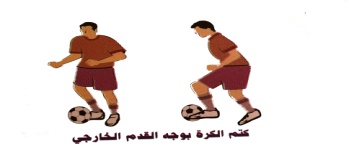 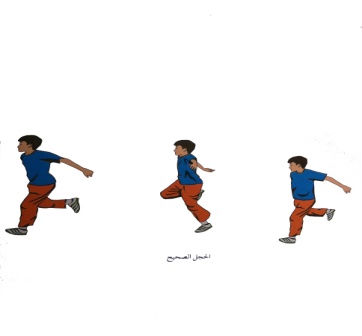 لعبة صغيرة :  " اللاعب الحائر" يقف لاعب في وسط دائرة من التلاميذ ثم يقوم تلاميذ الدائرة بتمرير الكرة فيما بينهم في خط مستقيم لأي زميل مواجه علي محيط الدائرة، ويحاول لاعب الوسط (الحائر) قطع الكرة الممررة وفي حالة نجاحه يقف علي محيط الدائرة ويقف اللاعب الأخر مكانة .(وقوف) العدو في المكان لمدة (30) ث .(وقوف- انثناء) تبادل لف المرفقين للأمام والخلف معا .  (وقوف) الوثب لأعلي مع ضم الركبتين علي الصدر .(وقوف- مواجه) رمي ولقف الكرة باليد مع الزميل (:) .يتم تقسيم الفصل إلي مجموعتين متساويتين ومتجانستين- المجموعة الأولي تقوم بأداء تمرير الكرة بوجه القدم الداخلي.- المجموعة الأخرى تقوم بأداء التصويب علي مرمي مصغر ، ثم التبديل بين المجموعتين بعد مرور زمن معين من الأداء .ـ توضيح للطلاب أثناء ممارسة النشاط إلى أهمية شرب السوائل حيث أن الجسم يفقد مقدارا من السوائل نتيجة  التعرق ويؤدي عدم تعويض السوائل التي يفقدها الفرد يؤدي إلى خفض قدرة الجسم على التعرق مما يرفع من درجة  الحرارة الداخلية للجسم . ( وقوف ) المرجحة البندولية .        - الاغتسال بعد أداء الحصة مباشرة .- الانصراف إلي الفصل بشكل منظم .لعبة صغيرة :  " اللاعب الحائر" يقف لاعب في وسط دائرة من التلاميذ ثم يقوم تلاميذ الدائرة بتمرير الكرة فيما بينهم في خط مستقيم لأي زميل مواجه علي محيط الدائرة، ويحاول لاعب الوسط (الحائر) قطع الكرة الممررة وفي حالة نجاحه يقف علي محيط الدائرة ويقف اللاعب الأخر مكانة .(وقوف) العدو في المكان لمدة (30) ث .(وقوف- انثناء) تبادل لف المرفقين للأمام والخلف معا .  (وقوف) الوثب لأعلي مع ضم الركبتين علي الصدر .(وقوف- مواجه) رمي ولقف الكرة باليد مع الزميل (:) .يتم تقسيم الفصل إلي مجموعتين متساويتين ومتجانستين- المجموعة الأولي تقوم بأداء تمرير الكرة بوجه القدم الداخلي.- المجموعة الأخرى تقوم بأداء التصويب علي مرمي مصغر ، ثم التبديل بين المجموعتين بعد مرور زمن معين من الأداء .ـ توضيح للطلاب أثناء ممارسة النشاط إلى أهمية شرب السوائل حيث أن الجسم يفقد مقدارا من السوائل نتيجة  التعرق ويؤدي عدم تعويض السوائل التي يفقدها الفرد يؤدي إلى خفض قدرة الجسم على التعرق مما يرفع من درجة  الحرارة الداخلية للجسم . ( وقوف ) المرجحة البندولية .        - الاغتسال بعد أداء الحصة مباشرة .- الانصراف إلي الفصل بشكل منظم .لعبة صغيرة :  " اللاعب الحائر" يقف لاعب في وسط دائرة من التلاميذ ثم يقوم تلاميذ الدائرة بتمرير الكرة فيما بينهم في خط مستقيم لأي زميل مواجه علي محيط الدائرة، ويحاول لاعب الوسط (الحائر) قطع الكرة الممررة وفي حالة نجاحه يقف علي محيط الدائرة ويقف اللاعب الأخر مكانة .(وقوف) العدو في المكان لمدة (30) ث .(وقوف- انثناء) تبادل لف المرفقين للأمام والخلف معا .  (وقوف) الوثب لأعلي مع ضم الركبتين علي الصدر .(وقوف- مواجه) رمي ولقف الكرة باليد مع الزميل (:) .يتم تقسيم الفصل إلي مجموعتين متساويتين ومتجانستين- المجموعة الأولي تقوم بأداء تمرير الكرة بوجه القدم الداخلي.- المجموعة الأخرى تقوم بأداء التصويب علي مرمي مصغر ، ثم التبديل بين المجموعتين بعد مرور زمن معين من الأداء .ـ توضيح للطلاب أثناء ممارسة النشاط إلى أهمية شرب السوائل حيث أن الجسم يفقد مقدارا من السوائل نتيجة  التعرق ويؤدي عدم تعويض السوائل التي يفقدها الفرد يؤدي إلى خفض قدرة الجسم على التعرق مما يرفع من درجة  الحرارة الداخلية للجسم . ( وقوف ) المرجحة البندولية .        - الاغتسال بعد أداء الحصة مباشرة .- الانصراف إلي الفصل بشكل منظم .لعبة صغيرة :  " اللاعب الحائر" يقف لاعب في وسط دائرة من التلاميذ ثم يقوم تلاميذ الدائرة بتمرير الكرة فيما بينهم في خط مستقيم لأي زميل مواجه علي محيط الدائرة، ويحاول لاعب الوسط (الحائر) قطع الكرة الممررة وفي حالة نجاحه يقف علي محيط الدائرة ويقف اللاعب الأخر مكانة .(وقوف) العدو في المكان لمدة (30) ث .(وقوف- انثناء) تبادل لف المرفقين للأمام والخلف معا .  (وقوف) الوثب لأعلي مع ضم الركبتين علي الصدر .(وقوف- مواجه) رمي ولقف الكرة باليد مع الزميل (:) .يتم تقسيم الفصل إلي مجموعتين متساويتين ومتجانستين- المجموعة الأولي تقوم بأداء تمرير الكرة بوجه القدم الداخلي.- المجموعة الأخرى تقوم بأداء التصويب علي مرمي مصغر ، ثم التبديل بين المجموعتين بعد مرور زمن معين من الأداء .ـ توضيح للطلاب أثناء ممارسة النشاط إلى أهمية شرب السوائل حيث أن الجسم يفقد مقدارا من السوائل نتيجة  التعرق ويؤدي عدم تعويض السوائل التي يفقدها الفرد يؤدي إلى خفض قدرة الجسم على التعرق مما يرفع من درجة  الحرارة الداخلية للجسم . ( وقوف ) المرجحة البندولية .        - الاغتسال بعد أداء الحصة مباشرة .- الانصراف إلي الفصل بشكل منظم .لعبة صغيرة :  " اللاعب الحائر" يقف لاعب في وسط دائرة من التلاميذ ثم يقوم تلاميذ الدائرة بتمرير الكرة فيما بينهم في خط مستقيم لأي زميل مواجه علي محيط الدائرة، ويحاول لاعب الوسط (الحائر) قطع الكرة الممررة وفي حالة نجاحه يقف علي محيط الدائرة ويقف اللاعب الأخر مكانة .(وقوف) العدو في المكان لمدة (30) ث .(وقوف- انثناء) تبادل لف المرفقين للأمام والخلف معا .  (وقوف) الوثب لأعلي مع ضم الركبتين علي الصدر .(وقوف- مواجه) رمي ولقف الكرة باليد مع الزميل (:) .يتم تقسيم الفصل إلي مجموعتين متساويتين ومتجانستين- المجموعة الأولي تقوم بأداء تمرير الكرة بوجه القدم الداخلي.- المجموعة الأخرى تقوم بأداء التصويب علي مرمي مصغر ، ثم التبديل بين المجموعتين بعد مرور زمن معين من الأداء .ـ توضيح للطلاب أثناء ممارسة النشاط إلى أهمية شرب السوائل حيث أن الجسم يفقد مقدارا من السوائل نتيجة  التعرق ويؤدي عدم تعويض السوائل التي يفقدها الفرد يؤدي إلى خفض قدرة الجسم على التعرق مما يرفع من درجة  الحرارة الداخلية للجسم . ( وقوف ) المرجحة البندولية .        - الاغتسال بعد أداء الحصة مباشرة .- الانصراف إلي الفصل بشكل منظم .لعبة صغيرة :  " اللاعب الحائر" يقف لاعب في وسط دائرة من التلاميذ ثم يقوم تلاميذ الدائرة بتمرير الكرة فيما بينهم في خط مستقيم لأي زميل مواجه علي محيط الدائرة، ويحاول لاعب الوسط (الحائر) قطع الكرة الممررة وفي حالة نجاحه يقف علي محيط الدائرة ويقف اللاعب الأخر مكانة .(وقوف) العدو في المكان لمدة (30) ث .(وقوف- انثناء) تبادل لف المرفقين للأمام والخلف معا .  (وقوف) الوثب لأعلي مع ضم الركبتين علي الصدر .(وقوف- مواجه) رمي ولقف الكرة باليد مع الزميل (:) .يتم تقسيم الفصل إلي مجموعتين متساويتين ومتجانستين- المجموعة الأولي تقوم بأداء تمرير الكرة بوجه القدم الداخلي.- المجموعة الأخرى تقوم بأداء التصويب علي مرمي مصغر ، ثم التبديل بين المجموعتين بعد مرور زمن معين من الأداء .ـ توضيح للطلاب أثناء ممارسة النشاط إلى أهمية شرب السوائل حيث أن الجسم يفقد مقدارا من السوائل نتيجة  التعرق ويؤدي عدم تعويض السوائل التي يفقدها الفرد يؤدي إلى خفض قدرة الجسم على التعرق مما يرفع من درجة  الحرارة الداخلية للجسم . ( وقوف ) المرجحة البندولية .        - الاغتسال بعد أداء الحصة مباشرة .- الانصراف إلي الفصل بشكل منظم .لعبة صغيرة :  " اللاعب الحائر" يقف لاعب في وسط دائرة من التلاميذ ثم يقوم تلاميذ الدائرة بتمرير الكرة فيما بينهم في خط مستقيم لأي زميل مواجه علي محيط الدائرة، ويحاول لاعب الوسط (الحائر) قطع الكرة الممررة وفي حالة نجاحه يقف علي محيط الدائرة ويقف اللاعب الأخر مكانة .(وقوف) العدو في المكان لمدة (30) ث .(وقوف- انثناء) تبادل لف المرفقين للأمام والخلف معا .  (وقوف) الوثب لأعلي مع ضم الركبتين علي الصدر .(وقوف- مواجه) رمي ولقف الكرة باليد مع الزميل (:) .يتم تقسيم الفصل إلي مجموعتين متساويتين ومتجانستين- المجموعة الأولي تقوم بأداء تمرير الكرة بوجه القدم الداخلي.- المجموعة الأخرى تقوم بأداء التصويب علي مرمي مصغر ، ثم التبديل بين المجموعتين بعد مرور زمن معين من الأداء .ـ توضيح للطلاب أثناء ممارسة النشاط إلى أهمية شرب السوائل حيث أن الجسم يفقد مقدارا من السوائل نتيجة  التعرق ويؤدي عدم تعويض السوائل التي يفقدها الفرد يؤدي إلى خفض قدرة الجسم على التعرق مما يرفع من درجة  الحرارة الداخلية للجسم . ( وقوف ) المرجحة البندولية .        - الاغتسال بعد أداء الحصة مباشرة .- الانصراف إلي الفصل بشكل منظم .لعبة صغيرة :  " اللاعب الحائر" يقف لاعب في وسط دائرة من التلاميذ ثم يقوم تلاميذ الدائرة بتمرير الكرة فيما بينهم في خط مستقيم لأي زميل مواجه علي محيط الدائرة، ويحاول لاعب الوسط (الحائر) قطع الكرة الممررة وفي حالة نجاحه يقف علي محيط الدائرة ويقف اللاعب الأخر مكانة .(وقوف) العدو في المكان لمدة (30) ث .(وقوف- انثناء) تبادل لف المرفقين للأمام والخلف معا .  (وقوف) الوثب لأعلي مع ضم الركبتين علي الصدر .(وقوف- مواجه) رمي ولقف الكرة باليد مع الزميل (:) .يتم تقسيم الفصل إلي مجموعتين متساويتين ومتجانستين- المجموعة الأولي تقوم بأداء تمرير الكرة بوجه القدم الداخلي.- المجموعة الأخرى تقوم بأداء التصويب علي مرمي مصغر ، ثم التبديل بين المجموعتين بعد مرور زمن معين من الأداء .ـ توضيح للطلاب أثناء ممارسة النشاط إلى أهمية شرب السوائل حيث أن الجسم يفقد مقدارا من السوائل نتيجة  التعرق ويؤدي عدم تعويض السوائل التي يفقدها الفرد يؤدي إلى خفض قدرة الجسم على التعرق مما يرفع من درجة  الحرارة الداخلية للجسم . ( وقوف ) المرجحة البندولية .        - الاغتسال بعد أداء الحصة مباشرة .- الانصراف إلي الفصل بشكل منظم .لعبة صغيرة :  " اللاعب الحائر" يقف لاعب في وسط دائرة من التلاميذ ثم يقوم تلاميذ الدائرة بتمرير الكرة فيما بينهم في خط مستقيم لأي زميل مواجه علي محيط الدائرة، ويحاول لاعب الوسط (الحائر) قطع الكرة الممررة وفي حالة نجاحه يقف علي محيط الدائرة ويقف اللاعب الأخر مكانة .(وقوف) العدو في المكان لمدة (30) ث .(وقوف- انثناء) تبادل لف المرفقين للأمام والخلف معا .  (وقوف) الوثب لأعلي مع ضم الركبتين علي الصدر .(وقوف- مواجه) رمي ولقف الكرة باليد مع الزميل (:) .يتم تقسيم الفصل إلي مجموعتين متساويتين ومتجانستين- المجموعة الأولي تقوم بأداء تمرير الكرة بوجه القدم الداخلي.- المجموعة الأخرى تقوم بأداء التصويب علي مرمي مصغر ، ثم التبديل بين المجموعتين بعد مرور زمن معين من الأداء .ـ توضيح للطلاب أثناء ممارسة النشاط إلى أهمية شرب السوائل حيث أن الجسم يفقد مقدارا من السوائل نتيجة  التعرق ويؤدي عدم تعويض السوائل التي يفقدها الفرد يؤدي إلى خفض قدرة الجسم على التعرق مما يرفع من درجة  الحرارة الداخلية للجسم . ( وقوف ) المرجحة البندولية .        - الاغتسال بعد أداء الحصة مباشرة .- الانصراف إلي الفصل بشكل منظم .لعبة صغيرة :  " اللاعب الحائر" يقف لاعب في وسط دائرة من التلاميذ ثم يقوم تلاميذ الدائرة بتمرير الكرة فيما بينهم في خط مستقيم لأي زميل مواجه علي محيط الدائرة، ويحاول لاعب الوسط (الحائر) قطع الكرة الممررة وفي حالة نجاحه يقف علي محيط الدائرة ويقف اللاعب الأخر مكانة .(وقوف) العدو في المكان لمدة (30) ث .(وقوف- انثناء) تبادل لف المرفقين للأمام والخلف معا .  (وقوف) الوثب لأعلي مع ضم الركبتين علي الصدر .(وقوف- مواجه) رمي ولقف الكرة باليد مع الزميل (:) .يتم تقسيم الفصل إلي مجموعتين متساويتين ومتجانستين- المجموعة الأولي تقوم بأداء تمرير الكرة بوجه القدم الداخلي.- المجموعة الأخرى تقوم بأداء التصويب علي مرمي مصغر ، ثم التبديل بين المجموعتين بعد مرور زمن معين من الأداء .ـ توضيح للطلاب أثناء ممارسة النشاط إلى أهمية شرب السوائل حيث أن الجسم يفقد مقدارا من السوائل نتيجة  التعرق ويؤدي عدم تعويض السوائل التي يفقدها الفرد يؤدي إلى خفض قدرة الجسم على التعرق مما يرفع من درجة  الحرارة الداخلية للجسم . ( وقوف ) المرجحة البندولية .        - الاغتسال بعد أداء الحصة مباشرة .- الانصراف إلي الفصل بشكل منظم .لعبة صغيرة :  " اللاعب الحائر" يقف لاعب في وسط دائرة من التلاميذ ثم يقوم تلاميذ الدائرة بتمرير الكرة فيما بينهم في خط مستقيم لأي زميل مواجه علي محيط الدائرة، ويحاول لاعب الوسط (الحائر) قطع الكرة الممررة وفي حالة نجاحه يقف علي محيط الدائرة ويقف اللاعب الأخر مكانة .(وقوف) العدو في المكان لمدة (30) ث .(وقوف- انثناء) تبادل لف المرفقين للأمام والخلف معا .  (وقوف) الوثب لأعلي مع ضم الركبتين علي الصدر .(وقوف- مواجه) رمي ولقف الكرة باليد مع الزميل (:) .يتم تقسيم الفصل إلي مجموعتين متساويتين ومتجانستين- المجموعة الأولي تقوم بأداء تمرير الكرة بوجه القدم الداخلي.- المجموعة الأخرى تقوم بأداء التصويب علي مرمي مصغر ، ثم التبديل بين المجموعتين بعد مرور زمن معين من الأداء .ـ توضيح للطلاب أثناء ممارسة النشاط إلى أهمية شرب السوائل حيث أن الجسم يفقد مقدارا من السوائل نتيجة  التعرق ويؤدي عدم تعويض السوائل التي يفقدها الفرد يؤدي إلى خفض قدرة الجسم على التعرق مما يرفع من درجة  الحرارة الداخلية للجسم . ( وقوف ) المرجحة البندولية .        - الاغتسال بعد أداء الحصة مباشرة .- الانصراف إلي الفصل بشكل منظم .لعبة صغيرة :  " اللاعب الحائر" يقف لاعب في وسط دائرة من التلاميذ ثم يقوم تلاميذ الدائرة بتمرير الكرة فيما بينهم في خط مستقيم لأي زميل مواجه علي محيط الدائرة، ويحاول لاعب الوسط (الحائر) قطع الكرة الممررة وفي حالة نجاحه يقف علي محيط الدائرة ويقف اللاعب الأخر مكانة .(وقوف) العدو في المكان لمدة (30) ث .(وقوف- انثناء) تبادل لف المرفقين للأمام والخلف معا .  (وقوف) الوثب لأعلي مع ضم الركبتين علي الصدر .(وقوف- مواجه) رمي ولقف الكرة باليد مع الزميل (:) .يتم تقسيم الفصل إلي مجموعتين متساويتين ومتجانستين- المجموعة الأولي تقوم بأداء تمرير الكرة بوجه القدم الداخلي.- المجموعة الأخرى تقوم بأداء التصويب علي مرمي مصغر ، ثم التبديل بين المجموعتين بعد مرور زمن معين من الأداء .ـ توضيح للطلاب أثناء ممارسة النشاط إلى أهمية شرب السوائل حيث أن الجسم يفقد مقدارا من السوائل نتيجة  التعرق ويؤدي عدم تعويض السوائل التي يفقدها الفرد يؤدي إلى خفض قدرة الجسم على التعرق مما يرفع من درجة  الحرارة الداخلية للجسم . ( وقوف ) المرجحة البندولية .        - الاغتسال بعد أداء الحصة مباشرة .- الانصراف إلي الفصل بشكل منظم .لعبة صغيرة :  " اللاعب الحائر" يقف لاعب في وسط دائرة من التلاميذ ثم يقوم تلاميذ الدائرة بتمرير الكرة فيما بينهم في خط مستقيم لأي زميل مواجه علي محيط الدائرة، ويحاول لاعب الوسط (الحائر) قطع الكرة الممررة وفي حالة نجاحه يقف علي محيط الدائرة ويقف اللاعب الأخر مكانة .(وقوف) العدو في المكان لمدة (30) ث .(وقوف- انثناء) تبادل لف المرفقين للأمام والخلف معا .  (وقوف) الوثب لأعلي مع ضم الركبتين علي الصدر .(وقوف- مواجه) رمي ولقف الكرة باليد مع الزميل (:) .يتم تقسيم الفصل إلي مجموعتين متساويتين ومتجانستين- المجموعة الأولي تقوم بأداء تمرير الكرة بوجه القدم الداخلي.- المجموعة الأخرى تقوم بأداء التصويب علي مرمي مصغر ، ثم التبديل بين المجموعتين بعد مرور زمن معين من الأداء .ـ توضيح للطلاب أثناء ممارسة النشاط إلى أهمية شرب السوائل حيث أن الجسم يفقد مقدارا من السوائل نتيجة  التعرق ويؤدي عدم تعويض السوائل التي يفقدها الفرد يؤدي إلى خفض قدرة الجسم على التعرق مما يرفع من درجة  الحرارة الداخلية للجسم . ( وقوف ) المرجحة البندولية .        - الاغتسال بعد أداء الحصة مباشرة .- الانصراف إلي الفصل بشكل منظم .لعبة صغيرة :  " اللاعب الحائر" يقف لاعب في وسط دائرة من التلاميذ ثم يقوم تلاميذ الدائرة بتمرير الكرة فيما بينهم في خط مستقيم لأي زميل مواجه علي محيط الدائرة، ويحاول لاعب الوسط (الحائر) قطع الكرة الممررة وفي حالة نجاحه يقف علي محيط الدائرة ويقف اللاعب الأخر مكانة .(وقوف) العدو في المكان لمدة (30) ث .(وقوف- انثناء) تبادل لف المرفقين للأمام والخلف معا .  (وقوف) الوثب لأعلي مع ضم الركبتين علي الصدر .(وقوف- مواجه) رمي ولقف الكرة باليد مع الزميل (:) .يتم تقسيم الفصل إلي مجموعتين متساويتين ومتجانستين- المجموعة الأولي تقوم بأداء تمرير الكرة بوجه القدم الداخلي.- المجموعة الأخرى تقوم بأداء التصويب علي مرمي مصغر ، ثم التبديل بين المجموعتين بعد مرور زمن معين من الأداء .ـ توضيح للطلاب أثناء ممارسة النشاط إلى أهمية شرب السوائل حيث أن الجسم يفقد مقدارا من السوائل نتيجة  التعرق ويؤدي عدم تعويض السوائل التي يفقدها الفرد يؤدي إلى خفض قدرة الجسم على التعرق مما يرفع من درجة  الحرارة الداخلية للجسم . ( وقوف ) المرجحة البندولية .        - الاغتسال بعد أداء الحصة مباشرة .- الانصراف إلي الفصل بشكل منظم .لعبة صغيرة :  " اللاعب الحائر" يقف لاعب في وسط دائرة من التلاميذ ثم يقوم تلاميذ الدائرة بتمرير الكرة فيما بينهم في خط مستقيم لأي زميل مواجه علي محيط الدائرة، ويحاول لاعب الوسط (الحائر) قطع الكرة الممررة وفي حالة نجاحه يقف علي محيط الدائرة ويقف اللاعب الأخر مكانة .(وقوف) العدو في المكان لمدة (30) ث .(وقوف- انثناء) تبادل لف المرفقين للأمام والخلف معا .  (وقوف) الوثب لأعلي مع ضم الركبتين علي الصدر .(وقوف- مواجه) رمي ولقف الكرة باليد مع الزميل (:) .يتم تقسيم الفصل إلي مجموعتين متساويتين ومتجانستين- المجموعة الأولي تقوم بأداء تمرير الكرة بوجه القدم الداخلي.- المجموعة الأخرى تقوم بأداء التصويب علي مرمي مصغر ، ثم التبديل بين المجموعتين بعد مرور زمن معين من الأداء .ـ توضيح للطلاب أثناء ممارسة النشاط إلى أهمية شرب السوائل حيث أن الجسم يفقد مقدارا من السوائل نتيجة  التعرق ويؤدي عدم تعويض السوائل التي يفقدها الفرد يؤدي إلى خفض قدرة الجسم على التعرق مما يرفع من درجة  الحرارة الداخلية للجسم . ( وقوف ) المرجحة البندولية .        - الاغتسال بعد أداء الحصة مباشرة .- الانصراف إلي الفصل بشكل منظم .لعبة صغيرة :  " اللاعب الحائر" يقف لاعب في وسط دائرة من التلاميذ ثم يقوم تلاميذ الدائرة بتمرير الكرة فيما بينهم في خط مستقيم لأي زميل مواجه علي محيط الدائرة، ويحاول لاعب الوسط (الحائر) قطع الكرة الممررة وفي حالة نجاحه يقف علي محيط الدائرة ويقف اللاعب الأخر مكانة .(وقوف) العدو في المكان لمدة (30) ث .(وقوف- انثناء) تبادل لف المرفقين للأمام والخلف معا .  (وقوف) الوثب لأعلي مع ضم الركبتين علي الصدر .(وقوف- مواجه) رمي ولقف الكرة باليد مع الزميل (:) .يتم تقسيم الفصل إلي مجموعتين متساويتين ومتجانستين- المجموعة الأولي تقوم بأداء تمرير الكرة بوجه القدم الداخلي.- المجموعة الأخرى تقوم بأداء التصويب علي مرمي مصغر ، ثم التبديل بين المجموعتين بعد مرور زمن معين من الأداء .ـ توضيح للطلاب أثناء ممارسة النشاط إلى أهمية شرب السوائل حيث أن الجسم يفقد مقدارا من السوائل نتيجة  التعرق ويؤدي عدم تعويض السوائل التي يفقدها الفرد يؤدي إلى خفض قدرة الجسم على التعرق مما يرفع من درجة  الحرارة الداخلية للجسم . ( وقوف ) المرجحة البندولية .        - الاغتسال بعد أداء الحصة مباشرة .- الانصراف إلي الفصل بشكل منظم .لعبة صغيرة :  " اللاعب الحائر" يقف لاعب في وسط دائرة من التلاميذ ثم يقوم تلاميذ الدائرة بتمرير الكرة فيما بينهم في خط مستقيم لأي زميل مواجه علي محيط الدائرة، ويحاول لاعب الوسط (الحائر) قطع الكرة الممررة وفي حالة نجاحه يقف علي محيط الدائرة ويقف اللاعب الأخر مكانة .(وقوف) العدو في المكان لمدة (30) ث .(وقوف- انثناء) تبادل لف المرفقين للأمام والخلف معا .  (وقوف) الوثب لأعلي مع ضم الركبتين علي الصدر .(وقوف- مواجه) رمي ولقف الكرة باليد مع الزميل (:) .يتم تقسيم الفصل إلي مجموعتين متساويتين ومتجانستين- المجموعة الأولي تقوم بأداء تمرير الكرة بوجه القدم الداخلي.- المجموعة الأخرى تقوم بأداء التصويب علي مرمي مصغر ، ثم التبديل بين المجموعتين بعد مرور زمن معين من الأداء .ـ توضيح للطلاب أثناء ممارسة النشاط إلى أهمية شرب السوائل حيث أن الجسم يفقد مقدارا من السوائل نتيجة  التعرق ويؤدي عدم تعويض السوائل التي يفقدها الفرد يؤدي إلى خفض قدرة الجسم على التعرق مما يرفع من درجة  الحرارة الداخلية للجسم . ( وقوف ) المرجحة البندولية .        - الاغتسال بعد أداء الحصة مباشرة .- الانصراف إلي الفصل بشكل منظم .لعبة صغيرة :  " اللاعب الحائر" يقف لاعب في وسط دائرة من التلاميذ ثم يقوم تلاميذ الدائرة بتمرير الكرة فيما بينهم في خط مستقيم لأي زميل مواجه علي محيط الدائرة، ويحاول لاعب الوسط (الحائر) قطع الكرة الممررة وفي حالة نجاحه يقف علي محيط الدائرة ويقف اللاعب الأخر مكانة .(وقوف) العدو في المكان لمدة (30) ث .(وقوف- انثناء) تبادل لف المرفقين للأمام والخلف معا .  (وقوف) الوثب لأعلي مع ضم الركبتين علي الصدر .(وقوف- مواجه) رمي ولقف الكرة باليد مع الزميل (:) .يتم تقسيم الفصل إلي مجموعتين متساويتين ومتجانستين- المجموعة الأولي تقوم بأداء تمرير الكرة بوجه القدم الداخلي.- المجموعة الأخرى تقوم بأداء التصويب علي مرمي مصغر ، ثم التبديل بين المجموعتين بعد مرور زمن معين من الأداء .ـ توضيح للطلاب أثناء ممارسة النشاط إلى أهمية شرب السوائل حيث أن الجسم يفقد مقدارا من السوائل نتيجة  التعرق ويؤدي عدم تعويض السوائل التي يفقدها الفرد يؤدي إلى خفض قدرة الجسم على التعرق مما يرفع من درجة  الحرارة الداخلية للجسم . ( وقوف ) المرجحة البندولية .        - الاغتسال بعد أداء الحصة مباشرة .- الانصراف إلي الفصل بشكل منظم .لعبة صغيرة :  " اللاعب الحائر" يقف لاعب في وسط دائرة من التلاميذ ثم يقوم تلاميذ الدائرة بتمرير الكرة فيما بينهم في خط مستقيم لأي زميل مواجه علي محيط الدائرة، ويحاول لاعب الوسط (الحائر) قطع الكرة الممررة وفي حالة نجاحه يقف علي محيط الدائرة ويقف اللاعب الأخر مكانة .(وقوف) العدو في المكان لمدة (30) ث .(وقوف- انثناء) تبادل لف المرفقين للأمام والخلف معا .  (وقوف) الوثب لأعلي مع ضم الركبتين علي الصدر .(وقوف- مواجه) رمي ولقف الكرة باليد مع الزميل (:) .يتم تقسيم الفصل إلي مجموعتين متساويتين ومتجانستين- المجموعة الأولي تقوم بأداء تمرير الكرة بوجه القدم الداخلي.- المجموعة الأخرى تقوم بأداء التصويب علي مرمي مصغر ، ثم التبديل بين المجموعتين بعد مرور زمن معين من الأداء .ـ توضيح للطلاب أثناء ممارسة النشاط إلى أهمية شرب السوائل حيث أن الجسم يفقد مقدارا من السوائل نتيجة  التعرق ويؤدي عدم تعويض السوائل التي يفقدها الفرد يؤدي إلى خفض قدرة الجسم على التعرق مما يرفع من درجة  الحرارة الداخلية للجسم . ( وقوف ) المرجحة البندولية .        - الاغتسال بعد أداء الحصة مباشرة .- الانصراف إلي الفصل بشكل منظم .لعبة صغيرة :  " اللاعب الحائر" يقف لاعب في وسط دائرة من التلاميذ ثم يقوم تلاميذ الدائرة بتمرير الكرة فيما بينهم في خط مستقيم لأي زميل مواجه علي محيط الدائرة، ويحاول لاعب الوسط (الحائر) قطع الكرة الممررة وفي حالة نجاحه يقف علي محيط الدائرة ويقف اللاعب الأخر مكانة .(وقوف) العدو في المكان لمدة (30) ث .(وقوف- انثناء) تبادل لف المرفقين للأمام والخلف معا .  (وقوف) الوثب لأعلي مع ضم الركبتين علي الصدر .(وقوف- مواجه) رمي ولقف الكرة باليد مع الزميل (:) .يتم تقسيم الفصل إلي مجموعتين متساويتين ومتجانستين- المجموعة الأولي تقوم بأداء تمرير الكرة بوجه القدم الداخلي.- المجموعة الأخرى تقوم بأداء التصويب علي مرمي مصغر ، ثم التبديل بين المجموعتين بعد مرور زمن معين من الأداء .ـ توضيح للطلاب أثناء ممارسة النشاط إلى أهمية شرب السوائل حيث أن الجسم يفقد مقدارا من السوائل نتيجة  التعرق ويؤدي عدم تعويض السوائل التي يفقدها الفرد يؤدي إلى خفض قدرة الجسم على التعرق مما يرفع من درجة  الحرارة الداخلية للجسم . ( وقوف ) المرجحة البندولية .        - الاغتسال بعد أداء الحصة مباشرة .- الانصراف إلي الفصل بشكل منظم .لعبة صغيرة :  " اللاعب الحائر" يقف لاعب في وسط دائرة من التلاميذ ثم يقوم تلاميذ الدائرة بتمرير الكرة فيما بينهم في خط مستقيم لأي زميل مواجه علي محيط الدائرة، ويحاول لاعب الوسط (الحائر) قطع الكرة الممررة وفي حالة نجاحه يقف علي محيط الدائرة ويقف اللاعب الأخر مكانة .(وقوف) العدو في المكان لمدة (30) ث .(وقوف- انثناء) تبادل لف المرفقين للأمام والخلف معا .  (وقوف) الوثب لأعلي مع ضم الركبتين علي الصدر .(وقوف- مواجه) رمي ولقف الكرة باليد مع الزميل (:) .يتم تقسيم الفصل إلي مجموعتين متساويتين ومتجانستين- المجموعة الأولي تقوم بأداء تمرير الكرة بوجه القدم الداخلي.- المجموعة الأخرى تقوم بأداء التصويب علي مرمي مصغر ، ثم التبديل بين المجموعتين بعد مرور زمن معين من الأداء .ـ توضيح للطلاب أثناء ممارسة النشاط إلى أهمية شرب السوائل حيث أن الجسم يفقد مقدارا من السوائل نتيجة  التعرق ويؤدي عدم تعويض السوائل التي يفقدها الفرد يؤدي إلى خفض قدرة الجسم على التعرق مما يرفع من درجة  الحرارة الداخلية للجسم . ( وقوف ) المرجحة البندولية .        - الاغتسال بعد أداء الحصة مباشرة .- الانصراف إلي الفصل بشكل منظم .لعبة صغيرة :  " اللاعب الحائر" يقف لاعب في وسط دائرة من التلاميذ ثم يقوم تلاميذ الدائرة بتمرير الكرة فيما بينهم في خط مستقيم لأي زميل مواجه علي محيط الدائرة، ويحاول لاعب الوسط (الحائر) قطع الكرة الممررة وفي حالة نجاحه يقف علي محيط الدائرة ويقف اللاعب الأخر مكانة .(وقوف) العدو في المكان لمدة (30) ث .(وقوف- انثناء) تبادل لف المرفقين للأمام والخلف معا .  (وقوف) الوثب لأعلي مع ضم الركبتين علي الصدر .(وقوف- مواجه) رمي ولقف الكرة باليد مع الزميل (:) .يتم تقسيم الفصل إلي مجموعتين متساويتين ومتجانستين- المجموعة الأولي تقوم بأداء تمرير الكرة بوجه القدم الداخلي.- المجموعة الأخرى تقوم بأداء التصويب علي مرمي مصغر ، ثم التبديل بين المجموعتين بعد مرور زمن معين من الأداء .ـ توضيح للطلاب أثناء ممارسة النشاط إلى أهمية شرب السوائل حيث أن الجسم يفقد مقدارا من السوائل نتيجة  التعرق ويؤدي عدم تعويض السوائل التي يفقدها الفرد يؤدي إلى خفض قدرة الجسم على التعرق مما يرفع من درجة  الحرارة الداخلية للجسم . ( وقوف ) المرجحة البندولية .        - الاغتسال بعد أداء الحصة مباشرة .- الانصراف إلي الفصل بشكل منظم .أنشطة إضافية تعزز تعلم الخبرةأنشطة إضافية تعزز تعلم الخبرةأنشطة إضافية تعزز تعلم الخبرةأنشطة إضافية تعزز تعلم الخبرةأنشطة إضافية تعزز تعلم الخبرةأنشطة إضافية تعزز تعلم الخبرةأنشطة إضافية تعزز تعلم الخبرةالاستفادة من المواقف التعليميةالاستفادة من المواقف التعليميةالاستفادة من المواقف التعليميةالاستفادة من المواقف التعليميةالاستفادة من المواقف التعليميةالاستفادة من المواقف التعليميةالاستفادة من المواقف التعليميةالاستفادة من المواقف التعليميةالاستفادة من المواقف التعليميةالاستفادة من المواقف التعليميةالاستفادة من المواقف التعليميةالاستفادة من المواقف التعليميةالاستفادة من المواقف التعليميةالتقدم بالخبرة :التقدم بالخبرة :التقدم بالخبرة :التقدم بالخبرة :التقدم بالخبرة :التقدم بالخبرة :التقدم بالخبرة :التقدم بالخبرة :لعبة صغيرة : "المس واجري" يقوم المعلم بتعين أحد التلاميذ بمطاردة باقي التلاميذ وعند التمكن من لمس أي تلميذ يتم التبديل بينهم ، ويقوم التلميذ الذي تم لمسة بمطاردة زملاءه بدلا من الأخر والفائز التلميذ الذي لم يلمس .  لعبة صغيرة : "المس واجري" يقوم المعلم بتعين أحد التلاميذ بمطاردة باقي التلاميذ وعند التمكن من لمس أي تلميذ يتم التبديل بينهم ، ويقوم التلميذ الذي تم لمسة بمطاردة زملاءه بدلا من الأخر والفائز التلميذ الذي لم يلمس .  لعبة صغيرة : "المس واجري" يقوم المعلم بتعين أحد التلاميذ بمطاردة باقي التلاميذ وعند التمكن من لمس أي تلميذ يتم التبديل بينهم ، ويقوم التلميذ الذي تم لمسة بمطاردة زملاءه بدلا من الأخر والفائز التلميذ الذي لم يلمس .  لعبة صغيرة : "المس واجري" يقوم المعلم بتعين أحد التلاميذ بمطاردة باقي التلاميذ وعند التمكن من لمس أي تلميذ يتم التبديل بينهم ، ويقوم التلميذ الذي تم لمسة بمطاردة زملاءه بدلا من الأخر والفائز التلميذ الذي لم يلمس .  لعبة صغيرة : "المس واجري" يقوم المعلم بتعين أحد التلاميذ بمطاردة باقي التلاميذ وعند التمكن من لمس أي تلميذ يتم التبديل بينهم ، ويقوم التلميذ الذي تم لمسة بمطاردة زملاءه بدلا من الأخر والفائز التلميذ الذي لم يلمس .  لعبة صغيرة : "المس واجري" يقوم المعلم بتعين أحد التلاميذ بمطاردة باقي التلاميذ وعند التمكن من لمس أي تلميذ يتم التبديل بينهم ، ويقوم التلميذ الذي تم لمسة بمطاردة زملاءه بدلا من الأخر والفائز التلميذ الذي لم يلمس .  لعبة صغيرة : "المس واجري" يقوم المعلم بتعين أحد التلاميذ بمطاردة باقي التلاميذ وعند التمكن من لمس أي تلميذ يتم التبديل بينهم ، ويقوم التلميذ الذي تم لمسة بمطاردة زملاءه بدلا من الأخر والفائز التلميذ الذي لم يلمس .  ـ الأضرار التي يمكن أن تصيب الإنسان في حال عدم المحافظة على شرب الماء ـ أهمية شرب السوائل خاصة الماء في كل الأوقات وبشكل خاص خلال عمل  جهد بدني وبعد الانتهاء منهـ الأضرار التي يمكن أن تصيب الإنسان في حال عدم المحافظة على شرب الماء ـ أهمية شرب السوائل خاصة الماء في كل الأوقات وبشكل خاص خلال عمل  جهد بدني وبعد الانتهاء منهـ الأضرار التي يمكن أن تصيب الإنسان في حال عدم المحافظة على شرب الماء ـ أهمية شرب السوائل خاصة الماء في كل الأوقات وبشكل خاص خلال عمل  جهد بدني وبعد الانتهاء منهـ الأضرار التي يمكن أن تصيب الإنسان في حال عدم المحافظة على شرب الماء ـ أهمية شرب السوائل خاصة الماء في كل الأوقات وبشكل خاص خلال عمل  جهد بدني وبعد الانتهاء منهـ الأضرار التي يمكن أن تصيب الإنسان في حال عدم المحافظة على شرب الماء ـ أهمية شرب السوائل خاصة الماء في كل الأوقات وبشكل خاص خلال عمل  جهد بدني وبعد الانتهاء منهـ الأضرار التي يمكن أن تصيب الإنسان في حال عدم المحافظة على شرب الماء ـ أهمية شرب السوائل خاصة الماء في كل الأوقات وبشكل خاص خلال عمل  جهد بدني وبعد الانتهاء منهـ الأضرار التي يمكن أن تصيب الإنسان في حال عدم المحافظة على شرب الماء ـ أهمية شرب السوائل خاصة الماء في كل الأوقات وبشكل خاص خلال عمل  جهد بدني وبعد الانتهاء منهـ الأضرار التي يمكن أن تصيب الإنسان في حال عدم المحافظة على شرب الماء ـ أهمية شرب السوائل خاصة الماء في كل الأوقات وبشكل خاص خلال عمل  جهد بدني وبعد الانتهاء منهـ الأضرار التي يمكن أن تصيب الإنسان في حال عدم المحافظة على شرب الماء ـ أهمية شرب السوائل خاصة الماء في كل الأوقات وبشكل خاص خلال عمل  جهد بدني وبعد الانتهاء منهـ الأضرار التي يمكن أن تصيب الإنسان في حال عدم المحافظة على شرب الماء ـ أهمية شرب السوائل خاصة الماء في كل الأوقات وبشكل خاص خلال عمل  جهد بدني وبعد الانتهاء منهـ الأضرار التي يمكن أن تصيب الإنسان في حال عدم المحافظة على شرب الماء ـ أهمية شرب السوائل خاصة الماء في كل الأوقات وبشكل خاص خلال عمل  جهد بدني وبعد الانتهاء منهـ الأضرار التي يمكن أن تصيب الإنسان في حال عدم المحافظة على شرب الماء ـ أهمية شرب السوائل خاصة الماء في كل الأوقات وبشكل خاص خلال عمل  جهد بدني وبعد الانتهاء منهـ الأضرار التي يمكن أن تصيب الإنسان في حال عدم المحافظة على شرب الماء ـ أهمية شرب السوائل خاصة الماء في كل الأوقات وبشكل خاص خلال عمل  جهد بدني وبعد الانتهاء منهـ إضافة تمرينات تنمي عناصر اللياقة البدنية المرتبطة بالصحة ـ زيادة عدد مرات تكرارات تمرينات القوة و التحمل العضليـ إضافة تمرينات تنمي عناصر اللياقة البدنية المرتبطة بالصحة ـ زيادة عدد مرات تكرارات تمرينات القوة و التحمل العضليـ إضافة تمرينات تنمي عناصر اللياقة البدنية المرتبطة بالصحة ـ زيادة عدد مرات تكرارات تمرينات القوة و التحمل العضليـ إضافة تمرينات تنمي عناصر اللياقة البدنية المرتبطة بالصحة ـ زيادة عدد مرات تكرارات تمرينات القوة و التحمل العضليـ إضافة تمرينات تنمي عناصر اللياقة البدنية المرتبطة بالصحة ـ زيادة عدد مرات تكرارات تمرينات القوة و التحمل العضليـ إضافة تمرينات تنمي عناصر اللياقة البدنية المرتبطة بالصحة ـ زيادة عدد مرات تكرارات تمرينات القوة و التحمل العضليـ إضافة تمرينات تنمي عناصر اللياقة البدنية المرتبطة بالصحة ـ زيادة عدد مرات تكرارات تمرينات القوة و التحمل العضليـ إضافة تمرينات تنمي عناصر اللياقة البدنية المرتبطة بالصحة ـ زيادة عدد مرات تكرارات تمرينات القوة و التحمل العضليتقويم الخبرةتقويم الخبرةتقويم الخبرةتقويم الخبرةتقويم الخبرةتقويم الخبرةتقويم الخبرةتقويم الخبرةتقويم الخبرةتقويم الخبرةتقويم الخبرةتقويم الخبرةتقويم الخبرةتقويم الخبرةتقويم الخبرةتقويم الخبرةتقويم الخبرةتقويم الخبرةتقويم الخبرةتقويم الخبرةتقويم الخبرةتقويم الخبرةتقويم الخبرةتقويم الخبرةتقويم الخبرةتقويم الخبرةتقويم الخبرةتقويم الخبرةالجانب الانفعاليالجانب الانفعاليالجانب الانفعاليالجانب الانفعاليالجانب الانفعاليالجانب الانفعاليالجانب الانفعاليالجانب المعرفيالجانب المعرفيالجانب المعرفيالجانب المعرفيالجانب المعرفيالجانب المعرفيالجانب المعرفيالجانب المعرفيالجانب المعرفيالجانب المعرفيالجانب المعرفيالجانب المعرفيالجانب المعرفيالجانب المهاريالجانب المهاريالجانب المهاريالجانب المهاريالجانب المهاريالجانب المهاريالجانب المهاريالجانب المهارياستمارة متابعة سلوكيات  الطلاب أثناء و بعد تطبيق الدرساستمارة متابعة سلوكيات  الطلاب أثناء و بعد تطبيق الدرساستمارة متابعة سلوكيات  الطلاب أثناء و بعد تطبيق الدرساستمارة متابعة سلوكيات  الطلاب أثناء و بعد تطبيق الدرساستمارة متابعة سلوكيات  الطلاب أثناء و بعد تطبيق الدرساستمارة متابعة سلوكيات  الطلاب أثناء و بعد تطبيق الدرساستمارة متابعة سلوكيات  الطلاب أثناء و بعد تطبيق الدرسسؤال الطلاب عن أهمية تعويض السوائل أثناء المجهود البدنيسؤال الطلاب عن أهمية تعويض السوائل أثناء المجهود البدنيسؤال الطلاب عن أهمية تعويض السوائل أثناء المجهود البدنيسؤال الطلاب عن أهمية تعويض السوائل أثناء المجهود البدنيسؤال الطلاب عن أهمية تعويض السوائل أثناء المجهود البدنيسؤال الطلاب عن أهمية تعويض السوائل أثناء المجهود البدنيسؤال الطلاب عن أهمية تعويض السوائل أثناء المجهود البدنيسؤال الطلاب عن أهمية تعويض السوائل أثناء المجهود البدنيسؤال الطلاب عن أهمية تعويض السوائل أثناء المجهود البدنيسؤال الطلاب عن أهمية تعويض السوائل أثناء المجهود البدنيسؤال الطلاب عن أهمية تعويض السوائل أثناء المجهود البدنيسؤال الطلاب عن أهمية تعويض السوائل أثناء المجهود البدنيسؤال الطلاب عن أهمية تعويض السوائل أثناء المجهود البدنيملاحظه المعلم لأداء التلاميذ لكل تمرين من التمرينات البدنية مع تصحيح الحركات والأوضاع الخاطئة .ملاحظه المعلم لأداء التلاميذ لكل تمرين من التمرينات البدنية مع تصحيح الحركات والأوضاع الخاطئة .ملاحظه المعلم لأداء التلاميذ لكل تمرين من التمرينات البدنية مع تصحيح الحركات والأوضاع الخاطئة .ملاحظه المعلم لأداء التلاميذ لكل تمرين من التمرينات البدنية مع تصحيح الحركات والأوضاع الخاطئة .ملاحظه المعلم لأداء التلاميذ لكل تمرين من التمرينات البدنية مع تصحيح الحركات والأوضاع الخاطئة .ملاحظه المعلم لأداء التلاميذ لكل تمرين من التمرينات البدنية مع تصحيح الحركات والأوضاع الخاطئة .ملاحظه المعلم لأداء التلاميذ لكل تمرين من التمرينات البدنية مع تصحيح الحركات والأوضاع الخاطئة .ملاحظه المعلم لأداء التلاميذ لكل تمرين من التمرينات البدنية مع تصحيح الحركات والأوضاع الخاطئة .تكليف الطلاب ببعض المهام المنزليةكتابة بحث عن أضرار نقص الماء في جسم الإنسان ؟تكليف الطلاب ببعض المهام المنزليةكتابة بحث عن أضرار نقص الماء في جسم الإنسان ؟تكليف الطلاب ببعض المهام المنزليةكتابة بحث عن أضرار نقص الماء في جسم الإنسان ؟تكليف الطلاب ببعض المهام المنزليةكتابة بحث عن أضرار نقص الماء في جسم الإنسان ؟تكليف الطلاب ببعض المهام المنزليةكتابة بحث عن أضرار نقص الماء في جسم الإنسان ؟تكليف الطلاب ببعض المهام المنزليةكتابة بحث عن أضرار نقص الماء في جسم الإنسان ؟تكليف الطلاب ببعض المهام المنزليةكتابة بحث عن أضرار نقص الماء في جسم الإنسان ؟تكليف الطلاب ببعض المهام المنزليةكتابة بحث عن أضرار نقص الماء في جسم الإنسان ؟تكليف الطلاب ببعض المهام المنزليةكتابة بحث عن أضرار نقص الماء في جسم الإنسان ؟تكليف الطلاب ببعض المهام المنزليةكتابة بحث عن أضرار نقص الماء في جسم الإنسان ؟تكليف الطلاب ببعض المهام المنزليةكتابة بحث عن أضرار نقص الماء في جسم الإنسان ؟تكليف الطلاب ببعض المهام المنزليةكتابة بحث عن أضرار نقص الماء في جسم الإنسان ؟تكليف الطلاب ببعض المهام المنزليةكتابة بحث عن أضرار نقص الماء في جسم الإنسان ؟تكليف الطلاب ببعض المهام المنزليةكتابة بحث عن أضرار نقص الماء في جسم الإنسان ؟تكليف الطلاب ببعض المهام المنزليةكتابة بحث عن أضرار نقص الماء في جسم الإنسان ؟تكليف الطلاب ببعض المهام المنزليةكتابة بحث عن أضرار نقص الماء في جسم الإنسان ؟تكليف الطلاب ببعض المهام المنزليةكتابة بحث عن أضرار نقص الماء في جسم الإنسان ؟تكليف الطلاب ببعض المهام المنزليةكتابة بحث عن أضرار نقص الماء في جسم الإنسان ؟تكليف الطلاب ببعض المهام المنزليةكتابة بحث عن أضرار نقص الماء في جسم الإنسان ؟تكليف الطلاب ببعض المهام المنزليةكتابة بحث عن أضرار نقص الماء في جسم الإنسان ؟تكليف الطلاب ببعض المهام المنزليةكتابة بحث عن أضرار نقص الماء في جسم الإنسان ؟تكليف الطلاب ببعض المهام المنزليةكتابة بحث عن أضرار نقص الماء في جسم الإنسان ؟تكليف الطلاب ببعض المهام المنزليةكتابة بحث عن أضرار نقص الماء في جسم الإنسان ؟تكليف الطلاب ببعض المهام المنزليةكتابة بحث عن أضرار نقص الماء في جسم الإنسان ؟الواجبات المنزليةالواجبات المنزليةالواجبات المنزليةالواجبات المنزليةمدير المدرسةمدير المدرسةمدير المدرسةمدير المدرسةالمشرف التربويالمشرف التربويالمشرف التربويالمشرف التربويالمشرف التربويمعلم المادةمعلم المادةمعلم المادة/   / 143 :/    /143/   / 143 :/    /143تاريخ تنفيذتاريخ تنفيذتاريخ تنفيذ1-21-21-2عدد الدروسعدد الدروسعدد الدروسعدد الدروسالسادسالسادسالسادسالسادسرقم الدرسرقم الدرسرقم الدرسالثانيةالثانيةالوحدةالرابعالرابعالرابعالرابعالصفالصفالجري الصحيحالجري الصحيحالجري الصحيحالتحكم بعضلات الجسمالتحكم بعضلات الجسمالتحكم بعضلات الجسمالمتطلبات السابقة للخبرةالمتطلبات السابقة للخبرةالمتطلبات السابقة للخبرةالمتطلبات السابقة للخبرةساحة مناسبة ساحة مناسبة ساحة مناسبة ساحة مناسبة المكانالمكانالمكانالبدء العاليالبدء العاليالبدء العاليالبدء العاليالبدء العاليالبدء العاليالبدء العاليالخبرةالخبرةأسلوب التعليم المتبعأسلوب التعليم المتبعأسلوب التعليم المتبعأسلوب التعليم المتبعالأدواتالأدواتالأدواتالأدواتالأدواتالأدواتالأدواتالأدواتالهدفالهدفالهدفالهدفالهدفالهدفالهدفالهدفالهدفالهدفالهدفالمجالالمجالالمجالالمجالالمجالالاكتشاف الموجهالواجب الحركيالواجب الحركيالواجب الحركيشريط.لاصقشريط.لاصقشريط.لاصقصافرهصافرهصافرهصافرهصافرهأن يؤدي التلميذ الوضع الصحيح للبدء العاليأن يؤدي التلميذ الوضع الصحيح للبدء العاليأن يؤدي التلميذ الوضع الصحيح للبدء العاليأن يؤدي التلميذ الوضع الصحيح للبدء العاليأن يؤدي التلميذ الوضع الصحيح للبدء العاليأن يؤدي التلميذ الوضع الصحيح للبدء العاليأن يؤدي التلميذ الوضع الصحيح للبدء العاليأن يؤدي التلميذ الوضع الصحيح للبدء العاليأن يؤدي التلميذ الوضع الصحيح للبدء العاليأن يؤدي التلميذ الوضع الصحيح للبدء العاليأن يؤدي التلميذ الوضع الصحيح للبدء العالينفس حركينفس حركينفس حركينفس حركينفس حركيالاكتشاف الموجهالواجب الحركيالواجب الحركيالواجب الحركينموذج للمهارةنموذج للمهارةنموذج للمهارةنموذج للمهارةنموذج للمهارةأن يتعرف الطالب على الأخطاء القانونية للبدء العالي أن يتعرف الطالب على الأخطاء القانونية للبدء العالي أن يتعرف الطالب على الأخطاء القانونية للبدء العالي أن يتعرف الطالب على الأخطاء القانونية للبدء العالي أن يتعرف الطالب على الأخطاء القانونية للبدء العالي أن يتعرف الطالب على الأخطاء القانونية للبدء العالي أن يتعرف الطالب على الأخطاء القانونية للبدء العالي أن يتعرف الطالب على الأخطاء القانونية للبدء العالي أن يتعرف الطالب على الأخطاء القانونية للبدء العالي أن يتعرف الطالب على الأخطاء القانونية للبدء العالي أن يتعرف الطالب على الأخطاء القانونية للبدء العالي معرفيمعرفيمعرفيمعرفيمعرفيالاكتشاف الموجهالواجب الحركيالواجب الحركيالواجب الحركيأن يظهر الطالب حماسا للمشاركة وبذل الجهد في المسابقات أن يظهر الطالب حماسا للمشاركة وبذل الجهد في المسابقات أن يظهر الطالب حماسا للمشاركة وبذل الجهد في المسابقات أن يظهر الطالب حماسا للمشاركة وبذل الجهد في المسابقات أن يظهر الطالب حماسا للمشاركة وبذل الجهد في المسابقات أن يظهر الطالب حماسا للمشاركة وبذل الجهد في المسابقات أن يظهر الطالب حماسا للمشاركة وبذل الجهد في المسابقات أن يظهر الطالب حماسا للمشاركة وبذل الجهد في المسابقات أن يظهر الطالب حماسا للمشاركة وبذل الجهد في المسابقات أن يظهر الطالب حماسا للمشاركة وبذل الجهد في المسابقات أن يظهر الطالب حماسا للمشاركة وبذل الجهد في المسابقات انفعاليانفعاليانفعاليانفعاليانفعاليما ينبغي ملاحظته أثناء أداء الخبرة التعليميةما ينبغي ملاحظته أثناء أداء الخبرة التعليميةما ينبغي ملاحظته أثناء أداء الخبرة التعليميةما ينبغي ملاحظته أثناء أداء الخبرة التعليميةما ينبغي ملاحظته أثناء أداء الخبرة التعليميةما ينبغي ملاحظته أثناء أداء الخبرة التعليميةما ينبغي ملاحظته أثناء أداء الخبرة التعليميةما ينبغي ملاحظته أثناء أداء الخبرة التعليميةما ينبغي ملاحظته أثناء أداء الخبرة التعليميةما ينبغي ملاحظته أثناء أداء الخبرة التعليميةما ينبغي ملاحظته أثناء أداء الخبرة التعليميةما ينبغي ملاحظته أثناء أداء الخبرة التعليميةما ينبغي ملاحظته أثناء أداء الخبرة التعليميةما ينبغي ملاحظته أثناء أداء الخبرة التعليميةما ينبغي ملاحظته أثناء أداء الخبرة التعليميةما ينبغي ملاحظته أثناء أداء الخبرة التعليميةما ينبغي ملاحظته أثناء أداء الخبرة التعليميةما ينبغي ملاحظته أثناء أداء الخبرة التعليميةما ينبغي ملاحظته أثناء أداء الخبرة التعليميةما ينبغي ملاحظته أثناء أداء الخبرة التعليميةما ينبغي ملاحظته أثناء أداء الخبرة التعليميةما ينبغي ملاحظته أثناء أداء الخبرة التعليميةما ينبغي ملاحظته أثناء أداء الخبرة التعليميةما ينبغي ملاحظته أثناء أداء الخبرة التعليميةما ينبغي ملاحظته أثناء أداء الخبرة التعليميةما ينبغي ملاحظته أثناء أداء الخبرة التعليميةما ينبغي ملاحظته أثناء أداء الخبرة التعليميةما ينبغي ملاحظته أثناء أداء الخبرة التعليميةوضع اليد المقابلة للرحل الأمامية على الركبة و الأخرى خالفاوضع اليد المقابلة للرحل الأمامية على الركبة و الأخرى خالفاوضع اليد المقابلة للرحل الأمامية على الركبة و الأخرى خالفاوضع اليد المقابلة للرحل الأمامية على الركبة و الأخرى خالفاوضع اليد المقابلة للرحل الأمامية على الركبة و الأخرى خالفاوضع اليد المقابلة للرحل الأمامية على الركبة و الأخرى خالفاوضع اليد المقابلة للرحل الأمامية على الركبة و الأخرى خالفاوضع اليد المقابلة للرحل الأمامية على الركبة و الأخرى خالفاوضع اليد المقابلة للرحل الأمامية على الركبة و الأخرى خالفاوضع اليد المقابلة للرحل الأمامية على الركبة و الأخرى خالفاوضع اليد المقابلة للرحل الأمامية على الركبة و الأخرى خالفاوضع اليد المقابلة للرحل الأمامية على الركبة و الأخرى خالفاوضع اليد المقابلة للرحل الأمامية على الركبة و الأخرى خالفا2وضع إحدى القدمين أماما خلف خط البدء مع انثناء الجذع و الركبتين قليلا  ارتخاء الذراعين وضع إحدى القدمين أماما خلف خط البدء مع انثناء الجذع و الركبتين قليلا  ارتخاء الذراعين وضع إحدى القدمين أماما خلف خط البدء مع انثناء الجذع و الركبتين قليلا  ارتخاء الذراعين وضع إحدى القدمين أماما خلف خط البدء مع انثناء الجذع و الركبتين قليلا  ارتخاء الذراعين وضع إحدى القدمين أماما خلف خط البدء مع انثناء الجذع و الركبتين قليلا  ارتخاء الذراعين وضع إحدى القدمين أماما خلف خط البدء مع انثناء الجذع و الركبتين قليلا  ارتخاء الذراعين وضع إحدى القدمين أماما خلف خط البدء مع انثناء الجذع و الركبتين قليلا  ارتخاء الذراعين وضع إحدى القدمين أماما خلف خط البدء مع انثناء الجذع و الركبتين قليلا  ارتخاء الذراعين وضع إحدى القدمين أماما خلف خط البدء مع انثناء الجذع و الركبتين قليلا  ارتخاء الذراعين وضع إحدى القدمين أماما خلف خط البدء مع انثناء الجذع و الركبتين قليلا  ارتخاء الذراعين وضع إحدى القدمين أماما خلف خط البدء مع انثناء الجذع و الركبتين قليلا  ارتخاء الذراعين وضع إحدى القدمين أماما خلف خط البدء مع انثناء الجذع و الركبتين قليلا  ارتخاء الذراعين وضع إحدى القدمين أماما خلف خط البدء مع انثناء الجذع و الركبتين قليلا  ارتخاء الذراعين 1يتم البدء بالانثناء العميق للركبتين لدرجة تصل إلى اقتراب اليد المقابلة للرجل الأمامية إلى الأرض دون ملامستهايتم البدء بالانثناء العميق للركبتين لدرجة تصل إلى اقتراب اليد المقابلة للرجل الأمامية إلى الأرض دون ملامستهايتم البدء بالانثناء العميق للركبتين لدرجة تصل إلى اقتراب اليد المقابلة للرجل الأمامية إلى الأرض دون ملامستهايتم البدء بالانثناء العميق للركبتين لدرجة تصل إلى اقتراب اليد المقابلة للرجل الأمامية إلى الأرض دون ملامستهايتم البدء بالانثناء العميق للركبتين لدرجة تصل إلى اقتراب اليد المقابلة للرجل الأمامية إلى الأرض دون ملامستهايتم البدء بالانثناء العميق للركبتين لدرجة تصل إلى اقتراب اليد المقابلة للرجل الأمامية إلى الأرض دون ملامستهايتم البدء بالانثناء العميق للركبتين لدرجة تصل إلى اقتراب اليد المقابلة للرجل الأمامية إلى الأرض دون ملامستهايتم البدء بالانثناء العميق للركبتين لدرجة تصل إلى اقتراب اليد المقابلة للرجل الأمامية إلى الأرض دون ملامستهايتم البدء بالانثناء العميق للركبتين لدرجة تصل إلى اقتراب اليد المقابلة للرجل الأمامية إلى الأرض دون ملامستهايتم البدء بالانثناء العميق للركبتين لدرجة تصل إلى اقتراب اليد المقابلة للرجل الأمامية إلى الأرض دون ملامستهايتم البدء بالانثناء العميق للركبتين لدرجة تصل إلى اقتراب اليد المقابلة للرجل الأمامية إلى الأرض دون ملامستهايتم البدء بالانثناء العميق للركبتين لدرجة تصل إلى اقتراب اليد المقابلة للرجل الأمامية إلى الأرض دون ملامستهايتم البدء بالانثناء العميق للركبتين لدرجة تصل إلى اقتراب اليد المقابلة للرجل الأمامية إلى الأرض دون ملامستها4وضع اليدين على الركبتين لاتزان الوضع و التحفز وضع اليدين على الركبتين لاتزان الوضع و التحفز وضع اليدين على الركبتين لاتزان الوضع و التحفز وضع اليدين على الركبتين لاتزان الوضع و التحفز وضع اليدين على الركبتين لاتزان الوضع و التحفز وضع اليدين على الركبتين لاتزان الوضع و التحفز وضع اليدين على الركبتين لاتزان الوضع و التحفز وضع اليدين على الركبتين لاتزان الوضع و التحفز وضع اليدين على الركبتين لاتزان الوضع و التحفز وضع اليدين على الركبتين لاتزان الوضع و التحفز وضع اليدين على الركبتين لاتزان الوضع و التحفز وضع اليدين على الركبتين لاتزان الوضع و التحفز وضع اليدين على الركبتين لاتزان الوضع و التحفز 3عند الاستعداد للانطلاق يحرك المتسابق  جذعه إلى الأمام بحيث ينتقل مركز ثقله على القدم الأمامية و لتصبح القدم الخلفية ارتكازا للجسم و لتقوم بدفعة أماما عند الاستعداد للانطلاق يحرك المتسابق  جذعه إلى الأمام بحيث ينتقل مركز ثقله على القدم الأمامية و لتصبح القدم الخلفية ارتكازا للجسم و لتقوم بدفعة أماما عند الاستعداد للانطلاق يحرك المتسابق  جذعه إلى الأمام بحيث ينتقل مركز ثقله على القدم الأمامية و لتصبح القدم الخلفية ارتكازا للجسم و لتقوم بدفعة أماما عند الاستعداد للانطلاق يحرك المتسابق  جذعه إلى الأمام بحيث ينتقل مركز ثقله على القدم الأمامية و لتصبح القدم الخلفية ارتكازا للجسم و لتقوم بدفعة أماما عند الاستعداد للانطلاق يحرك المتسابق  جذعه إلى الأمام بحيث ينتقل مركز ثقله على القدم الأمامية و لتصبح القدم الخلفية ارتكازا للجسم و لتقوم بدفعة أماما عند الاستعداد للانطلاق يحرك المتسابق  جذعه إلى الأمام بحيث ينتقل مركز ثقله على القدم الأمامية و لتصبح القدم الخلفية ارتكازا للجسم و لتقوم بدفعة أماما عند الاستعداد للانطلاق يحرك المتسابق  جذعه إلى الأمام بحيث ينتقل مركز ثقله على القدم الأمامية و لتصبح القدم الخلفية ارتكازا للجسم و لتقوم بدفعة أماما عند الاستعداد للانطلاق يحرك المتسابق  جذعه إلى الأمام بحيث ينتقل مركز ثقله على القدم الأمامية و لتصبح القدم الخلفية ارتكازا للجسم و لتقوم بدفعة أماما عند الاستعداد للانطلاق يحرك المتسابق  جذعه إلى الأمام بحيث ينتقل مركز ثقله على القدم الأمامية و لتصبح القدم الخلفية ارتكازا للجسم و لتقوم بدفعة أماما عند الاستعداد للانطلاق يحرك المتسابق  جذعه إلى الأمام بحيث ينتقل مركز ثقله على القدم الأمامية و لتصبح القدم الخلفية ارتكازا للجسم و لتقوم بدفعة أماما عند الاستعداد للانطلاق يحرك المتسابق  جذعه إلى الأمام بحيث ينتقل مركز ثقله على القدم الأمامية و لتصبح القدم الخلفية ارتكازا للجسم و لتقوم بدفعة أماما عند الاستعداد للانطلاق يحرك المتسابق  جذعه إلى الأمام بحيث ينتقل مركز ثقله على القدم الأمامية و لتصبح القدم الخلفية ارتكازا للجسم و لتقوم بدفعة أماما عند الاستعداد للانطلاق يحرك المتسابق  جذعه إلى الأمام بحيث ينتقل مركز ثقله على القدم الأمامية و لتصبح القدم الخلفية ارتكازا للجسم و لتقوم بدفعة أماما 6يسبق أخذ وضع البدء الانتظار خلف خط البدء ثم التحرك لأخذ المكان ثم الانطلاق يسبق أخذ وضع البدء الانتظار خلف خط البدء ثم التحرك لأخذ المكان ثم الانطلاق يسبق أخذ وضع البدء الانتظار خلف خط البدء ثم التحرك لأخذ المكان ثم الانطلاق يسبق أخذ وضع البدء الانتظار خلف خط البدء ثم التحرك لأخذ المكان ثم الانطلاق يسبق أخذ وضع البدء الانتظار خلف خط البدء ثم التحرك لأخذ المكان ثم الانطلاق يسبق أخذ وضع البدء الانتظار خلف خط البدء ثم التحرك لأخذ المكان ثم الانطلاق يسبق أخذ وضع البدء الانتظار خلف خط البدء ثم التحرك لأخذ المكان ثم الانطلاق يسبق أخذ وضع البدء الانتظار خلف خط البدء ثم التحرك لأخذ المكان ثم الانطلاق يسبق أخذ وضع البدء الانتظار خلف خط البدء ثم التحرك لأخذ المكان ثم الانطلاق يسبق أخذ وضع البدء الانتظار خلف خط البدء ثم التحرك لأخذ المكان ثم الانطلاق يسبق أخذ وضع البدء الانتظار خلف خط البدء ثم التحرك لأخذ المكان ثم الانطلاق يسبق أخذ وضع البدء الانتظار خلف خط البدء ثم التحرك لأخذ المكان ثم الانطلاق يسبق أخذ وضع البدء الانتظار خلف خط البدء ثم التحرك لأخذ المكان ثم الانطلاق 5شكل توضيحي للمهارةشكل توضيحي للمهارةشكل توضيحي للمهارةشكل توضيحي للمهارةشكل توضيحي للمهارةشكل توضيحي للمهارةإجراءات التنفيذإجراءات التنفيذإجراءات التنفيذإجراءات التنفيذإجراءات التنفيذإجراءات التنفيذإجراءات التنفيذإجراءات التنفيذإجراءات التنفيذإجراءات التنفيذإجراءات التنفيذإجراءات التنفيذإجراءات التنفيذإجراءات التنفيذإجراءات التنفيذإجراءات التنفيذإجراءات التنفيذإجراءات التنفيذإجراءات التنفيذإجراءات التنفيذإجراءات التنفيذإجراءات التنفيذ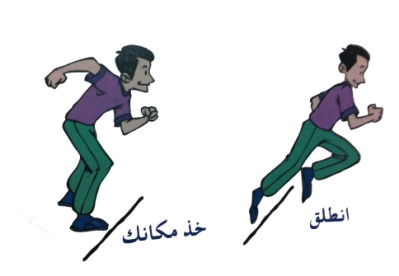 (وقوف) الجري حول الملعب               (وقوف) الحجل علي القدم اليمني .(وقوف) الحجل علي القدم اليسرى          (وقوف) العدو في المكان لمدة (30) ث .(وقوف) الوثب في المكان (15) ث .      (وقوف- الذراعان جانبا)  لف الجذع للجانبين .(وقوف- الذراعان جانبا) دوران الذراعان للأمام والخلف بالتبادل .ـ التأكد من توفر المتطلب السابقة لهذه الخبرة مع توجيه بعض الأسئلة عن مواصفات الأداء الصحيح والتأكد من تطبيق الطلاب لها    ـ قراءة بطاقة المهام الخاصة بالخبرة   ــ الإجابة على استفسارات الطلاب عن محتويات بطاقة المهام ـ أداء نموذج للخبرة من قبل المعلم أو أحد الطلاب المتميزين ـ البدء بتطبيقها بشكل فردي من قبل الطلاب تحت إشراف المعلم  ـ يقوم المعلم بمتابعة أداء الطلاب ببطاقة المهام ، وتسجيل رأيه إجمالا في أداءهم ، وتقديم التغذية الراجعة المباشرة لهم  ـ يتم تعليم الخبرة من خلال التدرج بتنفيذ الأنشطة التعليمية التالية :ـ من خلف خط البدء ومع سماع نداء الحكم ( خذ مكانك ) التقدم واخذ وضع البدء العالي التمرين السابق مع الجري مسافة 10م من المجموعات أداء أخذ المكان والانطلاق من البدء العالي أداء مسابقة لمسافة 30م مع التركيز على عملية البدء العالي والجري في الحار    ( وقوف ) المرجحة العمودية.            - الاغتسال بعد أداء الحصة مباشرة .- الانصراف إلي الفصل بشكل منظم .(وقوف) الجري حول الملعب               (وقوف) الحجل علي القدم اليمني .(وقوف) الحجل علي القدم اليسرى          (وقوف) العدو في المكان لمدة (30) ث .(وقوف) الوثب في المكان (15) ث .      (وقوف- الذراعان جانبا)  لف الجذع للجانبين .(وقوف- الذراعان جانبا) دوران الذراعان للأمام والخلف بالتبادل .ـ التأكد من توفر المتطلب السابقة لهذه الخبرة مع توجيه بعض الأسئلة عن مواصفات الأداء الصحيح والتأكد من تطبيق الطلاب لها    ـ قراءة بطاقة المهام الخاصة بالخبرة   ــ الإجابة على استفسارات الطلاب عن محتويات بطاقة المهام ـ أداء نموذج للخبرة من قبل المعلم أو أحد الطلاب المتميزين ـ البدء بتطبيقها بشكل فردي من قبل الطلاب تحت إشراف المعلم  ـ يقوم المعلم بمتابعة أداء الطلاب ببطاقة المهام ، وتسجيل رأيه إجمالا في أداءهم ، وتقديم التغذية الراجعة المباشرة لهم  ـ يتم تعليم الخبرة من خلال التدرج بتنفيذ الأنشطة التعليمية التالية :ـ من خلف خط البدء ومع سماع نداء الحكم ( خذ مكانك ) التقدم واخذ وضع البدء العالي التمرين السابق مع الجري مسافة 10م من المجموعات أداء أخذ المكان والانطلاق من البدء العالي أداء مسابقة لمسافة 30م مع التركيز على عملية البدء العالي والجري في الحار    ( وقوف ) المرجحة العمودية.            - الاغتسال بعد أداء الحصة مباشرة .- الانصراف إلي الفصل بشكل منظم .(وقوف) الجري حول الملعب               (وقوف) الحجل علي القدم اليمني .(وقوف) الحجل علي القدم اليسرى          (وقوف) العدو في المكان لمدة (30) ث .(وقوف) الوثب في المكان (15) ث .      (وقوف- الذراعان جانبا)  لف الجذع للجانبين .(وقوف- الذراعان جانبا) دوران الذراعان للأمام والخلف بالتبادل .ـ التأكد من توفر المتطلب السابقة لهذه الخبرة مع توجيه بعض الأسئلة عن مواصفات الأداء الصحيح والتأكد من تطبيق الطلاب لها    ـ قراءة بطاقة المهام الخاصة بالخبرة   ــ الإجابة على استفسارات الطلاب عن محتويات بطاقة المهام ـ أداء نموذج للخبرة من قبل المعلم أو أحد الطلاب المتميزين ـ البدء بتطبيقها بشكل فردي من قبل الطلاب تحت إشراف المعلم  ـ يقوم المعلم بمتابعة أداء الطلاب ببطاقة المهام ، وتسجيل رأيه إجمالا في أداءهم ، وتقديم التغذية الراجعة المباشرة لهم  ـ يتم تعليم الخبرة من خلال التدرج بتنفيذ الأنشطة التعليمية التالية :ـ من خلف خط البدء ومع سماع نداء الحكم ( خذ مكانك ) التقدم واخذ وضع البدء العالي التمرين السابق مع الجري مسافة 10م من المجموعات أداء أخذ المكان والانطلاق من البدء العالي أداء مسابقة لمسافة 30م مع التركيز على عملية البدء العالي والجري في الحار    ( وقوف ) المرجحة العمودية.            - الاغتسال بعد أداء الحصة مباشرة .- الانصراف إلي الفصل بشكل منظم .(وقوف) الجري حول الملعب               (وقوف) الحجل علي القدم اليمني .(وقوف) الحجل علي القدم اليسرى          (وقوف) العدو في المكان لمدة (30) ث .(وقوف) الوثب في المكان (15) ث .      (وقوف- الذراعان جانبا)  لف الجذع للجانبين .(وقوف- الذراعان جانبا) دوران الذراعان للأمام والخلف بالتبادل .ـ التأكد من توفر المتطلب السابقة لهذه الخبرة مع توجيه بعض الأسئلة عن مواصفات الأداء الصحيح والتأكد من تطبيق الطلاب لها    ـ قراءة بطاقة المهام الخاصة بالخبرة   ــ الإجابة على استفسارات الطلاب عن محتويات بطاقة المهام ـ أداء نموذج للخبرة من قبل المعلم أو أحد الطلاب المتميزين ـ البدء بتطبيقها بشكل فردي من قبل الطلاب تحت إشراف المعلم  ـ يقوم المعلم بمتابعة أداء الطلاب ببطاقة المهام ، وتسجيل رأيه إجمالا في أداءهم ، وتقديم التغذية الراجعة المباشرة لهم  ـ يتم تعليم الخبرة من خلال التدرج بتنفيذ الأنشطة التعليمية التالية :ـ من خلف خط البدء ومع سماع نداء الحكم ( خذ مكانك ) التقدم واخذ وضع البدء العالي التمرين السابق مع الجري مسافة 10م من المجموعات أداء أخذ المكان والانطلاق من البدء العالي أداء مسابقة لمسافة 30م مع التركيز على عملية البدء العالي والجري في الحار    ( وقوف ) المرجحة العمودية.            - الاغتسال بعد أداء الحصة مباشرة .- الانصراف إلي الفصل بشكل منظم .(وقوف) الجري حول الملعب               (وقوف) الحجل علي القدم اليمني .(وقوف) الحجل علي القدم اليسرى          (وقوف) العدو في المكان لمدة (30) ث .(وقوف) الوثب في المكان (15) ث .      (وقوف- الذراعان جانبا)  لف الجذع للجانبين .(وقوف- الذراعان جانبا) دوران الذراعان للأمام والخلف بالتبادل .ـ التأكد من توفر المتطلب السابقة لهذه الخبرة مع توجيه بعض الأسئلة عن مواصفات الأداء الصحيح والتأكد من تطبيق الطلاب لها    ـ قراءة بطاقة المهام الخاصة بالخبرة   ــ الإجابة على استفسارات الطلاب عن محتويات بطاقة المهام ـ أداء نموذج للخبرة من قبل المعلم أو أحد الطلاب المتميزين ـ البدء بتطبيقها بشكل فردي من قبل الطلاب تحت إشراف المعلم  ـ يقوم المعلم بمتابعة أداء الطلاب ببطاقة المهام ، وتسجيل رأيه إجمالا في أداءهم ، وتقديم التغذية الراجعة المباشرة لهم  ـ يتم تعليم الخبرة من خلال التدرج بتنفيذ الأنشطة التعليمية التالية :ـ من خلف خط البدء ومع سماع نداء الحكم ( خذ مكانك ) التقدم واخذ وضع البدء العالي التمرين السابق مع الجري مسافة 10م من المجموعات أداء أخذ المكان والانطلاق من البدء العالي أداء مسابقة لمسافة 30م مع التركيز على عملية البدء العالي والجري في الحار    ( وقوف ) المرجحة العمودية.            - الاغتسال بعد أداء الحصة مباشرة .- الانصراف إلي الفصل بشكل منظم .(وقوف) الجري حول الملعب               (وقوف) الحجل علي القدم اليمني .(وقوف) الحجل علي القدم اليسرى          (وقوف) العدو في المكان لمدة (30) ث .(وقوف) الوثب في المكان (15) ث .      (وقوف- الذراعان جانبا)  لف الجذع للجانبين .(وقوف- الذراعان جانبا) دوران الذراعان للأمام والخلف بالتبادل .ـ التأكد من توفر المتطلب السابقة لهذه الخبرة مع توجيه بعض الأسئلة عن مواصفات الأداء الصحيح والتأكد من تطبيق الطلاب لها    ـ قراءة بطاقة المهام الخاصة بالخبرة   ــ الإجابة على استفسارات الطلاب عن محتويات بطاقة المهام ـ أداء نموذج للخبرة من قبل المعلم أو أحد الطلاب المتميزين ـ البدء بتطبيقها بشكل فردي من قبل الطلاب تحت إشراف المعلم  ـ يقوم المعلم بمتابعة أداء الطلاب ببطاقة المهام ، وتسجيل رأيه إجمالا في أداءهم ، وتقديم التغذية الراجعة المباشرة لهم  ـ يتم تعليم الخبرة من خلال التدرج بتنفيذ الأنشطة التعليمية التالية :ـ من خلف خط البدء ومع سماع نداء الحكم ( خذ مكانك ) التقدم واخذ وضع البدء العالي التمرين السابق مع الجري مسافة 10م من المجموعات أداء أخذ المكان والانطلاق من البدء العالي أداء مسابقة لمسافة 30م مع التركيز على عملية البدء العالي والجري في الحار    ( وقوف ) المرجحة العمودية.            - الاغتسال بعد أداء الحصة مباشرة .- الانصراف إلي الفصل بشكل منظم .(وقوف) الجري حول الملعب               (وقوف) الحجل علي القدم اليمني .(وقوف) الحجل علي القدم اليسرى          (وقوف) العدو في المكان لمدة (30) ث .(وقوف) الوثب في المكان (15) ث .      (وقوف- الذراعان جانبا)  لف الجذع للجانبين .(وقوف- الذراعان جانبا) دوران الذراعان للأمام والخلف بالتبادل .ـ التأكد من توفر المتطلب السابقة لهذه الخبرة مع توجيه بعض الأسئلة عن مواصفات الأداء الصحيح والتأكد من تطبيق الطلاب لها    ـ قراءة بطاقة المهام الخاصة بالخبرة   ــ الإجابة على استفسارات الطلاب عن محتويات بطاقة المهام ـ أداء نموذج للخبرة من قبل المعلم أو أحد الطلاب المتميزين ـ البدء بتطبيقها بشكل فردي من قبل الطلاب تحت إشراف المعلم  ـ يقوم المعلم بمتابعة أداء الطلاب ببطاقة المهام ، وتسجيل رأيه إجمالا في أداءهم ، وتقديم التغذية الراجعة المباشرة لهم  ـ يتم تعليم الخبرة من خلال التدرج بتنفيذ الأنشطة التعليمية التالية :ـ من خلف خط البدء ومع سماع نداء الحكم ( خذ مكانك ) التقدم واخذ وضع البدء العالي التمرين السابق مع الجري مسافة 10م من المجموعات أداء أخذ المكان والانطلاق من البدء العالي أداء مسابقة لمسافة 30م مع التركيز على عملية البدء العالي والجري في الحار    ( وقوف ) المرجحة العمودية.            - الاغتسال بعد أداء الحصة مباشرة .- الانصراف إلي الفصل بشكل منظم .(وقوف) الجري حول الملعب               (وقوف) الحجل علي القدم اليمني .(وقوف) الحجل علي القدم اليسرى          (وقوف) العدو في المكان لمدة (30) ث .(وقوف) الوثب في المكان (15) ث .      (وقوف- الذراعان جانبا)  لف الجذع للجانبين .(وقوف- الذراعان جانبا) دوران الذراعان للأمام والخلف بالتبادل .ـ التأكد من توفر المتطلب السابقة لهذه الخبرة مع توجيه بعض الأسئلة عن مواصفات الأداء الصحيح والتأكد من تطبيق الطلاب لها    ـ قراءة بطاقة المهام الخاصة بالخبرة   ــ الإجابة على استفسارات الطلاب عن محتويات بطاقة المهام ـ أداء نموذج للخبرة من قبل المعلم أو أحد الطلاب المتميزين ـ البدء بتطبيقها بشكل فردي من قبل الطلاب تحت إشراف المعلم  ـ يقوم المعلم بمتابعة أداء الطلاب ببطاقة المهام ، وتسجيل رأيه إجمالا في أداءهم ، وتقديم التغذية الراجعة المباشرة لهم  ـ يتم تعليم الخبرة من خلال التدرج بتنفيذ الأنشطة التعليمية التالية :ـ من خلف خط البدء ومع سماع نداء الحكم ( خذ مكانك ) التقدم واخذ وضع البدء العالي التمرين السابق مع الجري مسافة 10م من المجموعات أداء أخذ المكان والانطلاق من البدء العالي أداء مسابقة لمسافة 30م مع التركيز على عملية البدء العالي والجري في الحار    ( وقوف ) المرجحة العمودية.            - الاغتسال بعد أداء الحصة مباشرة .- الانصراف إلي الفصل بشكل منظم .(وقوف) الجري حول الملعب               (وقوف) الحجل علي القدم اليمني .(وقوف) الحجل علي القدم اليسرى          (وقوف) العدو في المكان لمدة (30) ث .(وقوف) الوثب في المكان (15) ث .      (وقوف- الذراعان جانبا)  لف الجذع للجانبين .(وقوف- الذراعان جانبا) دوران الذراعان للأمام والخلف بالتبادل .ـ التأكد من توفر المتطلب السابقة لهذه الخبرة مع توجيه بعض الأسئلة عن مواصفات الأداء الصحيح والتأكد من تطبيق الطلاب لها    ـ قراءة بطاقة المهام الخاصة بالخبرة   ــ الإجابة على استفسارات الطلاب عن محتويات بطاقة المهام ـ أداء نموذج للخبرة من قبل المعلم أو أحد الطلاب المتميزين ـ البدء بتطبيقها بشكل فردي من قبل الطلاب تحت إشراف المعلم  ـ يقوم المعلم بمتابعة أداء الطلاب ببطاقة المهام ، وتسجيل رأيه إجمالا في أداءهم ، وتقديم التغذية الراجعة المباشرة لهم  ـ يتم تعليم الخبرة من خلال التدرج بتنفيذ الأنشطة التعليمية التالية :ـ من خلف خط البدء ومع سماع نداء الحكم ( خذ مكانك ) التقدم واخذ وضع البدء العالي التمرين السابق مع الجري مسافة 10م من المجموعات أداء أخذ المكان والانطلاق من البدء العالي أداء مسابقة لمسافة 30م مع التركيز على عملية البدء العالي والجري في الحار    ( وقوف ) المرجحة العمودية.            - الاغتسال بعد أداء الحصة مباشرة .- الانصراف إلي الفصل بشكل منظم .(وقوف) الجري حول الملعب               (وقوف) الحجل علي القدم اليمني .(وقوف) الحجل علي القدم اليسرى          (وقوف) العدو في المكان لمدة (30) ث .(وقوف) الوثب في المكان (15) ث .      (وقوف- الذراعان جانبا)  لف الجذع للجانبين .(وقوف- الذراعان جانبا) دوران الذراعان للأمام والخلف بالتبادل .ـ التأكد من توفر المتطلب السابقة لهذه الخبرة مع توجيه بعض الأسئلة عن مواصفات الأداء الصحيح والتأكد من تطبيق الطلاب لها    ـ قراءة بطاقة المهام الخاصة بالخبرة   ــ الإجابة على استفسارات الطلاب عن محتويات بطاقة المهام ـ أداء نموذج للخبرة من قبل المعلم أو أحد الطلاب المتميزين ـ البدء بتطبيقها بشكل فردي من قبل الطلاب تحت إشراف المعلم  ـ يقوم المعلم بمتابعة أداء الطلاب ببطاقة المهام ، وتسجيل رأيه إجمالا في أداءهم ، وتقديم التغذية الراجعة المباشرة لهم  ـ يتم تعليم الخبرة من خلال التدرج بتنفيذ الأنشطة التعليمية التالية :ـ من خلف خط البدء ومع سماع نداء الحكم ( خذ مكانك ) التقدم واخذ وضع البدء العالي التمرين السابق مع الجري مسافة 10م من المجموعات أداء أخذ المكان والانطلاق من البدء العالي أداء مسابقة لمسافة 30م مع التركيز على عملية البدء العالي والجري في الحار    ( وقوف ) المرجحة العمودية.            - الاغتسال بعد أداء الحصة مباشرة .- الانصراف إلي الفصل بشكل منظم .(وقوف) الجري حول الملعب               (وقوف) الحجل علي القدم اليمني .(وقوف) الحجل علي القدم اليسرى          (وقوف) العدو في المكان لمدة (30) ث .(وقوف) الوثب في المكان (15) ث .      (وقوف- الذراعان جانبا)  لف الجذع للجانبين .(وقوف- الذراعان جانبا) دوران الذراعان للأمام والخلف بالتبادل .ـ التأكد من توفر المتطلب السابقة لهذه الخبرة مع توجيه بعض الأسئلة عن مواصفات الأداء الصحيح والتأكد من تطبيق الطلاب لها    ـ قراءة بطاقة المهام الخاصة بالخبرة   ــ الإجابة على استفسارات الطلاب عن محتويات بطاقة المهام ـ أداء نموذج للخبرة من قبل المعلم أو أحد الطلاب المتميزين ـ البدء بتطبيقها بشكل فردي من قبل الطلاب تحت إشراف المعلم  ـ يقوم المعلم بمتابعة أداء الطلاب ببطاقة المهام ، وتسجيل رأيه إجمالا في أداءهم ، وتقديم التغذية الراجعة المباشرة لهم  ـ يتم تعليم الخبرة من خلال التدرج بتنفيذ الأنشطة التعليمية التالية :ـ من خلف خط البدء ومع سماع نداء الحكم ( خذ مكانك ) التقدم واخذ وضع البدء العالي التمرين السابق مع الجري مسافة 10م من المجموعات أداء أخذ المكان والانطلاق من البدء العالي أداء مسابقة لمسافة 30م مع التركيز على عملية البدء العالي والجري في الحار    ( وقوف ) المرجحة العمودية.            - الاغتسال بعد أداء الحصة مباشرة .- الانصراف إلي الفصل بشكل منظم .(وقوف) الجري حول الملعب               (وقوف) الحجل علي القدم اليمني .(وقوف) الحجل علي القدم اليسرى          (وقوف) العدو في المكان لمدة (30) ث .(وقوف) الوثب في المكان (15) ث .      (وقوف- الذراعان جانبا)  لف الجذع للجانبين .(وقوف- الذراعان جانبا) دوران الذراعان للأمام والخلف بالتبادل .ـ التأكد من توفر المتطلب السابقة لهذه الخبرة مع توجيه بعض الأسئلة عن مواصفات الأداء الصحيح والتأكد من تطبيق الطلاب لها    ـ قراءة بطاقة المهام الخاصة بالخبرة   ــ الإجابة على استفسارات الطلاب عن محتويات بطاقة المهام ـ أداء نموذج للخبرة من قبل المعلم أو أحد الطلاب المتميزين ـ البدء بتطبيقها بشكل فردي من قبل الطلاب تحت إشراف المعلم  ـ يقوم المعلم بمتابعة أداء الطلاب ببطاقة المهام ، وتسجيل رأيه إجمالا في أداءهم ، وتقديم التغذية الراجعة المباشرة لهم  ـ يتم تعليم الخبرة من خلال التدرج بتنفيذ الأنشطة التعليمية التالية :ـ من خلف خط البدء ومع سماع نداء الحكم ( خذ مكانك ) التقدم واخذ وضع البدء العالي التمرين السابق مع الجري مسافة 10م من المجموعات أداء أخذ المكان والانطلاق من البدء العالي أداء مسابقة لمسافة 30م مع التركيز على عملية البدء العالي والجري في الحار    ( وقوف ) المرجحة العمودية.            - الاغتسال بعد أداء الحصة مباشرة .- الانصراف إلي الفصل بشكل منظم .(وقوف) الجري حول الملعب               (وقوف) الحجل علي القدم اليمني .(وقوف) الحجل علي القدم اليسرى          (وقوف) العدو في المكان لمدة (30) ث .(وقوف) الوثب في المكان (15) ث .      (وقوف- الذراعان جانبا)  لف الجذع للجانبين .(وقوف- الذراعان جانبا) دوران الذراعان للأمام والخلف بالتبادل .ـ التأكد من توفر المتطلب السابقة لهذه الخبرة مع توجيه بعض الأسئلة عن مواصفات الأداء الصحيح والتأكد من تطبيق الطلاب لها    ـ قراءة بطاقة المهام الخاصة بالخبرة   ــ الإجابة على استفسارات الطلاب عن محتويات بطاقة المهام ـ أداء نموذج للخبرة من قبل المعلم أو أحد الطلاب المتميزين ـ البدء بتطبيقها بشكل فردي من قبل الطلاب تحت إشراف المعلم  ـ يقوم المعلم بمتابعة أداء الطلاب ببطاقة المهام ، وتسجيل رأيه إجمالا في أداءهم ، وتقديم التغذية الراجعة المباشرة لهم  ـ يتم تعليم الخبرة من خلال التدرج بتنفيذ الأنشطة التعليمية التالية :ـ من خلف خط البدء ومع سماع نداء الحكم ( خذ مكانك ) التقدم واخذ وضع البدء العالي التمرين السابق مع الجري مسافة 10م من المجموعات أداء أخذ المكان والانطلاق من البدء العالي أداء مسابقة لمسافة 30م مع التركيز على عملية البدء العالي والجري في الحار    ( وقوف ) المرجحة العمودية.            - الاغتسال بعد أداء الحصة مباشرة .- الانصراف إلي الفصل بشكل منظم .(وقوف) الجري حول الملعب               (وقوف) الحجل علي القدم اليمني .(وقوف) الحجل علي القدم اليسرى          (وقوف) العدو في المكان لمدة (30) ث .(وقوف) الوثب في المكان (15) ث .      (وقوف- الذراعان جانبا)  لف الجذع للجانبين .(وقوف- الذراعان جانبا) دوران الذراعان للأمام والخلف بالتبادل .ـ التأكد من توفر المتطلب السابقة لهذه الخبرة مع توجيه بعض الأسئلة عن مواصفات الأداء الصحيح والتأكد من تطبيق الطلاب لها    ـ قراءة بطاقة المهام الخاصة بالخبرة   ــ الإجابة على استفسارات الطلاب عن محتويات بطاقة المهام ـ أداء نموذج للخبرة من قبل المعلم أو أحد الطلاب المتميزين ـ البدء بتطبيقها بشكل فردي من قبل الطلاب تحت إشراف المعلم  ـ يقوم المعلم بمتابعة أداء الطلاب ببطاقة المهام ، وتسجيل رأيه إجمالا في أداءهم ، وتقديم التغذية الراجعة المباشرة لهم  ـ يتم تعليم الخبرة من خلال التدرج بتنفيذ الأنشطة التعليمية التالية :ـ من خلف خط البدء ومع سماع نداء الحكم ( خذ مكانك ) التقدم واخذ وضع البدء العالي التمرين السابق مع الجري مسافة 10م من المجموعات أداء أخذ المكان والانطلاق من البدء العالي أداء مسابقة لمسافة 30م مع التركيز على عملية البدء العالي والجري في الحار    ( وقوف ) المرجحة العمودية.            - الاغتسال بعد أداء الحصة مباشرة .- الانصراف إلي الفصل بشكل منظم .(وقوف) الجري حول الملعب               (وقوف) الحجل علي القدم اليمني .(وقوف) الحجل علي القدم اليسرى          (وقوف) العدو في المكان لمدة (30) ث .(وقوف) الوثب في المكان (15) ث .      (وقوف- الذراعان جانبا)  لف الجذع للجانبين .(وقوف- الذراعان جانبا) دوران الذراعان للأمام والخلف بالتبادل .ـ التأكد من توفر المتطلب السابقة لهذه الخبرة مع توجيه بعض الأسئلة عن مواصفات الأداء الصحيح والتأكد من تطبيق الطلاب لها    ـ قراءة بطاقة المهام الخاصة بالخبرة   ــ الإجابة على استفسارات الطلاب عن محتويات بطاقة المهام ـ أداء نموذج للخبرة من قبل المعلم أو أحد الطلاب المتميزين ـ البدء بتطبيقها بشكل فردي من قبل الطلاب تحت إشراف المعلم  ـ يقوم المعلم بمتابعة أداء الطلاب ببطاقة المهام ، وتسجيل رأيه إجمالا في أداءهم ، وتقديم التغذية الراجعة المباشرة لهم  ـ يتم تعليم الخبرة من خلال التدرج بتنفيذ الأنشطة التعليمية التالية :ـ من خلف خط البدء ومع سماع نداء الحكم ( خذ مكانك ) التقدم واخذ وضع البدء العالي التمرين السابق مع الجري مسافة 10م من المجموعات أداء أخذ المكان والانطلاق من البدء العالي أداء مسابقة لمسافة 30م مع التركيز على عملية البدء العالي والجري في الحار    ( وقوف ) المرجحة العمودية.            - الاغتسال بعد أداء الحصة مباشرة .- الانصراف إلي الفصل بشكل منظم .(وقوف) الجري حول الملعب               (وقوف) الحجل علي القدم اليمني .(وقوف) الحجل علي القدم اليسرى          (وقوف) العدو في المكان لمدة (30) ث .(وقوف) الوثب في المكان (15) ث .      (وقوف- الذراعان جانبا)  لف الجذع للجانبين .(وقوف- الذراعان جانبا) دوران الذراعان للأمام والخلف بالتبادل .ـ التأكد من توفر المتطلب السابقة لهذه الخبرة مع توجيه بعض الأسئلة عن مواصفات الأداء الصحيح والتأكد من تطبيق الطلاب لها    ـ قراءة بطاقة المهام الخاصة بالخبرة   ــ الإجابة على استفسارات الطلاب عن محتويات بطاقة المهام ـ أداء نموذج للخبرة من قبل المعلم أو أحد الطلاب المتميزين ـ البدء بتطبيقها بشكل فردي من قبل الطلاب تحت إشراف المعلم  ـ يقوم المعلم بمتابعة أداء الطلاب ببطاقة المهام ، وتسجيل رأيه إجمالا في أداءهم ، وتقديم التغذية الراجعة المباشرة لهم  ـ يتم تعليم الخبرة من خلال التدرج بتنفيذ الأنشطة التعليمية التالية :ـ من خلف خط البدء ومع سماع نداء الحكم ( خذ مكانك ) التقدم واخذ وضع البدء العالي التمرين السابق مع الجري مسافة 10م من المجموعات أداء أخذ المكان والانطلاق من البدء العالي أداء مسابقة لمسافة 30م مع التركيز على عملية البدء العالي والجري في الحار    ( وقوف ) المرجحة العمودية.            - الاغتسال بعد أداء الحصة مباشرة .- الانصراف إلي الفصل بشكل منظم .(وقوف) الجري حول الملعب               (وقوف) الحجل علي القدم اليمني .(وقوف) الحجل علي القدم اليسرى          (وقوف) العدو في المكان لمدة (30) ث .(وقوف) الوثب في المكان (15) ث .      (وقوف- الذراعان جانبا)  لف الجذع للجانبين .(وقوف- الذراعان جانبا) دوران الذراعان للأمام والخلف بالتبادل .ـ التأكد من توفر المتطلب السابقة لهذه الخبرة مع توجيه بعض الأسئلة عن مواصفات الأداء الصحيح والتأكد من تطبيق الطلاب لها    ـ قراءة بطاقة المهام الخاصة بالخبرة   ــ الإجابة على استفسارات الطلاب عن محتويات بطاقة المهام ـ أداء نموذج للخبرة من قبل المعلم أو أحد الطلاب المتميزين ـ البدء بتطبيقها بشكل فردي من قبل الطلاب تحت إشراف المعلم  ـ يقوم المعلم بمتابعة أداء الطلاب ببطاقة المهام ، وتسجيل رأيه إجمالا في أداءهم ، وتقديم التغذية الراجعة المباشرة لهم  ـ يتم تعليم الخبرة من خلال التدرج بتنفيذ الأنشطة التعليمية التالية :ـ من خلف خط البدء ومع سماع نداء الحكم ( خذ مكانك ) التقدم واخذ وضع البدء العالي التمرين السابق مع الجري مسافة 10م من المجموعات أداء أخذ المكان والانطلاق من البدء العالي أداء مسابقة لمسافة 30م مع التركيز على عملية البدء العالي والجري في الحار    ( وقوف ) المرجحة العمودية.            - الاغتسال بعد أداء الحصة مباشرة .- الانصراف إلي الفصل بشكل منظم .(وقوف) الجري حول الملعب               (وقوف) الحجل علي القدم اليمني .(وقوف) الحجل علي القدم اليسرى          (وقوف) العدو في المكان لمدة (30) ث .(وقوف) الوثب في المكان (15) ث .      (وقوف- الذراعان جانبا)  لف الجذع للجانبين .(وقوف- الذراعان جانبا) دوران الذراعان للأمام والخلف بالتبادل .ـ التأكد من توفر المتطلب السابقة لهذه الخبرة مع توجيه بعض الأسئلة عن مواصفات الأداء الصحيح والتأكد من تطبيق الطلاب لها    ـ قراءة بطاقة المهام الخاصة بالخبرة   ــ الإجابة على استفسارات الطلاب عن محتويات بطاقة المهام ـ أداء نموذج للخبرة من قبل المعلم أو أحد الطلاب المتميزين ـ البدء بتطبيقها بشكل فردي من قبل الطلاب تحت إشراف المعلم  ـ يقوم المعلم بمتابعة أداء الطلاب ببطاقة المهام ، وتسجيل رأيه إجمالا في أداءهم ، وتقديم التغذية الراجعة المباشرة لهم  ـ يتم تعليم الخبرة من خلال التدرج بتنفيذ الأنشطة التعليمية التالية :ـ من خلف خط البدء ومع سماع نداء الحكم ( خذ مكانك ) التقدم واخذ وضع البدء العالي التمرين السابق مع الجري مسافة 10م من المجموعات أداء أخذ المكان والانطلاق من البدء العالي أداء مسابقة لمسافة 30م مع التركيز على عملية البدء العالي والجري في الحار    ( وقوف ) المرجحة العمودية.            - الاغتسال بعد أداء الحصة مباشرة .- الانصراف إلي الفصل بشكل منظم .(وقوف) الجري حول الملعب               (وقوف) الحجل علي القدم اليمني .(وقوف) الحجل علي القدم اليسرى          (وقوف) العدو في المكان لمدة (30) ث .(وقوف) الوثب في المكان (15) ث .      (وقوف- الذراعان جانبا)  لف الجذع للجانبين .(وقوف- الذراعان جانبا) دوران الذراعان للأمام والخلف بالتبادل .ـ التأكد من توفر المتطلب السابقة لهذه الخبرة مع توجيه بعض الأسئلة عن مواصفات الأداء الصحيح والتأكد من تطبيق الطلاب لها    ـ قراءة بطاقة المهام الخاصة بالخبرة   ــ الإجابة على استفسارات الطلاب عن محتويات بطاقة المهام ـ أداء نموذج للخبرة من قبل المعلم أو أحد الطلاب المتميزين ـ البدء بتطبيقها بشكل فردي من قبل الطلاب تحت إشراف المعلم  ـ يقوم المعلم بمتابعة أداء الطلاب ببطاقة المهام ، وتسجيل رأيه إجمالا في أداءهم ، وتقديم التغذية الراجعة المباشرة لهم  ـ يتم تعليم الخبرة من خلال التدرج بتنفيذ الأنشطة التعليمية التالية :ـ من خلف خط البدء ومع سماع نداء الحكم ( خذ مكانك ) التقدم واخذ وضع البدء العالي التمرين السابق مع الجري مسافة 10م من المجموعات أداء أخذ المكان والانطلاق من البدء العالي أداء مسابقة لمسافة 30م مع التركيز على عملية البدء العالي والجري في الحار    ( وقوف ) المرجحة العمودية.            - الاغتسال بعد أداء الحصة مباشرة .- الانصراف إلي الفصل بشكل منظم .(وقوف) الجري حول الملعب               (وقوف) الحجل علي القدم اليمني .(وقوف) الحجل علي القدم اليسرى          (وقوف) العدو في المكان لمدة (30) ث .(وقوف) الوثب في المكان (15) ث .      (وقوف- الذراعان جانبا)  لف الجذع للجانبين .(وقوف- الذراعان جانبا) دوران الذراعان للأمام والخلف بالتبادل .ـ التأكد من توفر المتطلب السابقة لهذه الخبرة مع توجيه بعض الأسئلة عن مواصفات الأداء الصحيح والتأكد من تطبيق الطلاب لها    ـ قراءة بطاقة المهام الخاصة بالخبرة   ــ الإجابة على استفسارات الطلاب عن محتويات بطاقة المهام ـ أداء نموذج للخبرة من قبل المعلم أو أحد الطلاب المتميزين ـ البدء بتطبيقها بشكل فردي من قبل الطلاب تحت إشراف المعلم  ـ يقوم المعلم بمتابعة أداء الطلاب ببطاقة المهام ، وتسجيل رأيه إجمالا في أداءهم ، وتقديم التغذية الراجعة المباشرة لهم  ـ يتم تعليم الخبرة من خلال التدرج بتنفيذ الأنشطة التعليمية التالية :ـ من خلف خط البدء ومع سماع نداء الحكم ( خذ مكانك ) التقدم واخذ وضع البدء العالي التمرين السابق مع الجري مسافة 10م من المجموعات أداء أخذ المكان والانطلاق من البدء العالي أداء مسابقة لمسافة 30م مع التركيز على عملية البدء العالي والجري في الحار    ( وقوف ) المرجحة العمودية.            - الاغتسال بعد أداء الحصة مباشرة .- الانصراف إلي الفصل بشكل منظم .(وقوف) الجري حول الملعب               (وقوف) الحجل علي القدم اليمني .(وقوف) الحجل علي القدم اليسرى          (وقوف) العدو في المكان لمدة (30) ث .(وقوف) الوثب في المكان (15) ث .      (وقوف- الذراعان جانبا)  لف الجذع للجانبين .(وقوف- الذراعان جانبا) دوران الذراعان للأمام والخلف بالتبادل .ـ التأكد من توفر المتطلب السابقة لهذه الخبرة مع توجيه بعض الأسئلة عن مواصفات الأداء الصحيح والتأكد من تطبيق الطلاب لها    ـ قراءة بطاقة المهام الخاصة بالخبرة   ــ الإجابة على استفسارات الطلاب عن محتويات بطاقة المهام ـ أداء نموذج للخبرة من قبل المعلم أو أحد الطلاب المتميزين ـ البدء بتطبيقها بشكل فردي من قبل الطلاب تحت إشراف المعلم  ـ يقوم المعلم بمتابعة أداء الطلاب ببطاقة المهام ، وتسجيل رأيه إجمالا في أداءهم ، وتقديم التغذية الراجعة المباشرة لهم  ـ يتم تعليم الخبرة من خلال التدرج بتنفيذ الأنشطة التعليمية التالية :ـ من خلف خط البدء ومع سماع نداء الحكم ( خذ مكانك ) التقدم واخذ وضع البدء العالي التمرين السابق مع الجري مسافة 10م من المجموعات أداء أخذ المكان والانطلاق من البدء العالي أداء مسابقة لمسافة 30م مع التركيز على عملية البدء العالي والجري في الحار    ( وقوف ) المرجحة العمودية.            - الاغتسال بعد أداء الحصة مباشرة .- الانصراف إلي الفصل بشكل منظم .(وقوف) الجري حول الملعب               (وقوف) الحجل علي القدم اليمني .(وقوف) الحجل علي القدم اليسرى          (وقوف) العدو في المكان لمدة (30) ث .(وقوف) الوثب في المكان (15) ث .      (وقوف- الذراعان جانبا)  لف الجذع للجانبين .(وقوف- الذراعان جانبا) دوران الذراعان للأمام والخلف بالتبادل .ـ التأكد من توفر المتطلب السابقة لهذه الخبرة مع توجيه بعض الأسئلة عن مواصفات الأداء الصحيح والتأكد من تطبيق الطلاب لها    ـ قراءة بطاقة المهام الخاصة بالخبرة   ــ الإجابة على استفسارات الطلاب عن محتويات بطاقة المهام ـ أداء نموذج للخبرة من قبل المعلم أو أحد الطلاب المتميزين ـ البدء بتطبيقها بشكل فردي من قبل الطلاب تحت إشراف المعلم  ـ يقوم المعلم بمتابعة أداء الطلاب ببطاقة المهام ، وتسجيل رأيه إجمالا في أداءهم ، وتقديم التغذية الراجعة المباشرة لهم  ـ يتم تعليم الخبرة من خلال التدرج بتنفيذ الأنشطة التعليمية التالية :ـ من خلف خط البدء ومع سماع نداء الحكم ( خذ مكانك ) التقدم واخذ وضع البدء العالي التمرين السابق مع الجري مسافة 10م من المجموعات أداء أخذ المكان والانطلاق من البدء العالي أداء مسابقة لمسافة 30م مع التركيز على عملية البدء العالي والجري في الحار    ( وقوف ) المرجحة العمودية.            - الاغتسال بعد أداء الحصة مباشرة .- الانصراف إلي الفصل بشكل منظم .أنشطة إضافية تعزز تعلم الخبرةأنشطة إضافية تعزز تعلم الخبرةأنشطة إضافية تعزز تعلم الخبرةأنشطة إضافية تعزز تعلم الخبرةأنشطة إضافية تعزز تعلم الخبرةأنشطة إضافية تعزز تعلم الخبرةأنشطة إضافية تعزز تعلم الخبرةالاستفادة من المواقف التعليميةالاستفادة من المواقف التعليميةالاستفادة من المواقف التعليميةالاستفادة من المواقف التعليميةالاستفادة من المواقف التعليميةالاستفادة من المواقف التعليميةالاستفادة من المواقف التعليميةالاستفادة من المواقف التعليميةالاستفادة من المواقف التعليميةالاستفادة من المواقف التعليميةالاستفادة من المواقف التعليميةالاستفادة من المواقف التعليميةالاستفادة من المواقف التعليميةالتقدم بالخبرة :التقدم بالخبرة :التقدم بالخبرة :التقدم بالخبرة :التقدم بالخبرة :التقدم بالخبرة :التقدم بالخبرة :التقدم بالخبرة :ـ إقامة مسابقات بين الطلاب في الجري مع احتساب الزمن .ـ إقامة مسابقات بين الطلاب في الجري مع احتساب الزمن .ـ إقامة مسابقات بين الطلاب في الجري مع احتساب الزمن .ـ إقامة مسابقات بين الطلاب في الجري مع احتساب الزمن .ـ إقامة مسابقات بين الطلاب في الجري مع احتساب الزمن .ـ إقامة مسابقات بين الطلاب في الجري مع احتساب الزمن .ـ إقامة مسابقات بين الطلاب في الجري مع احتساب الزمن .ـ مساعدة الطلاب للتعرف على قدم الارتقاءـ القيام بتشجيع الطلاب جميعا وحثهم على إبراز الحماس أثناء الأداءـ مساعدة الطلاب للتعرف على قدم الارتقاءـ القيام بتشجيع الطلاب جميعا وحثهم على إبراز الحماس أثناء الأداءـ مساعدة الطلاب للتعرف على قدم الارتقاءـ القيام بتشجيع الطلاب جميعا وحثهم على إبراز الحماس أثناء الأداءـ مساعدة الطلاب للتعرف على قدم الارتقاءـ القيام بتشجيع الطلاب جميعا وحثهم على إبراز الحماس أثناء الأداءـ مساعدة الطلاب للتعرف على قدم الارتقاءـ القيام بتشجيع الطلاب جميعا وحثهم على إبراز الحماس أثناء الأداءـ مساعدة الطلاب للتعرف على قدم الارتقاءـ القيام بتشجيع الطلاب جميعا وحثهم على إبراز الحماس أثناء الأداءـ مساعدة الطلاب للتعرف على قدم الارتقاءـ القيام بتشجيع الطلاب جميعا وحثهم على إبراز الحماس أثناء الأداءـ مساعدة الطلاب للتعرف على قدم الارتقاءـ القيام بتشجيع الطلاب جميعا وحثهم على إبراز الحماس أثناء الأداءـ مساعدة الطلاب للتعرف على قدم الارتقاءـ القيام بتشجيع الطلاب جميعا وحثهم على إبراز الحماس أثناء الأداءـ مساعدة الطلاب للتعرف على قدم الارتقاءـ القيام بتشجيع الطلاب جميعا وحثهم على إبراز الحماس أثناء الأداءـ مساعدة الطلاب للتعرف على قدم الارتقاءـ القيام بتشجيع الطلاب جميعا وحثهم على إبراز الحماس أثناء الأداءـ مساعدة الطلاب للتعرف على قدم الارتقاءـ القيام بتشجيع الطلاب جميعا وحثهم على إبراز الحماس أثناء الأداءـ مساعدة الطلاب للتعرف على قدم الارتقاءـ القيام بتشجيع الطلاب جميعا وحثهم على إبراز الحماس أثناء الأداءعمل منافسة بين الطلاب (زيادة المسافة – حساب الزمن )عمل منافسة بين الطلاب (زيادة المسافة – حساب الزمن )عمل منافسة بين الطلاب (زيادة المسافة – حساب الزمن )عمل منافسة بين الطلاب (زيادة المسافة – حساب الزمن )عمل منافسة بين الطلاب (زيادة المسافة – حساب الزمن )عمل منافسة بين الطلاب (زيادة المسافة – حساب الزمن )عمل منافسة بين الطلاب (زيادة المسافة – حساب الزمن )عمل منافسة بين الطلاب (زيادة المسافة – حساب الزمن )تقويم الخبرةتقويم الخبرةتقويم الخبرةتقويم الخبرةتقويم الخبرةتقويم الخبرةتقويم الخبرةتقويم الخبرةتقويم الخبرةتقويم الخبرةتقويم الخبرةتقويم الخبرةتقويم الخبرةتقويم الخبرةتقويم الخبرةتقويم الخبرةتقويم الخبرةتقويم الخبرةتقويم الخبرةتقويم الخبرةتقويم الخبرةتقويم الخبرةتقويم الخبرةتقويم الخبرةتقويم الخبرةتقويم الخبرةتقويم الخبرةتقويم الخبرةالجانب الانفعاليالجانب الانفعاليالجانب الانفعاليالجانب الانفعاليالجانب الانفعاليالجانب الانفعاليالجانب الانفعاليالجانب المعرفيالجانب المعرفيالجانب المعرفيالجانب المعرفيالجانب المعرفيالجانب المعرفيالجانب المعرفيالجانب المعرفيالجانب المعرفيالجانب المعرفيالجانب المعرفيالجانب المعرفيالجانب المعرفيالجانب المهاريالجانب المهاريالجانب المهاريالجانب المهاريالجانب المهاريالجانب المهاريالجانب المهاريالجانب المهارياستمارة متابعة سلوكيات  الطلاب أثناء و بعد تطبيق الدرساستمارة متابعة سلوكيات  الطلاب أثناء و بعد تطبيق الدرساستمارة متابعة سلوكيات  الطلاب أثناء و بعد تطبيق الدرساستمارة متابعة سلوكيات  الطلاب أثناء و بعد تطبيق الدرساستمارة متابعة سلوكيات  الطلاب أثناء و بعد تطبيق الدرساستمارة متابعة سلوكيات  الطلاب أثناء و بعد تطبيق الدرساستمارة متابعة سلوكيات  الطلاب أثناء و بعد تطبيق الدرسيذكر الطالب الخطوات الفنية للبدء العالييذكر الطالب الخطوات الفنية للبدء العالييذكر الطالب الخطوات الفنية للبدء العالييذكر الطالب الخطوات الفنية للبدء العالييذكر الطالب الخطوات الفنية للبدء العالييذكر الطالب الخطوات الفنية للبدء العالييذكر الطالب الخطوات الفنية للبدء العالييذكر الطالب الخطوات الفنية للبدء العالييذكر الطالب الخطوات الفنية للبدء العالييذكر الطالب الخطوات الفنية للبدء العالييذكر الطالب الخطوات الفنية للبدء العالييذكر الطالب الخطوات الفنية للبدء العالييذكر الطالب الخطوات الفنية للبدء العالياستمارة محك التعلم  للبدء العالي استمارة محك التعلم  للبدء العالي استمارة محك التعلم  للبدء العالي استمارة محك التعلم  للبدء العالي استمارة محك التعلم  للبدء العالي استمارة محك التعلم  للبدء العالي استمارة محك التعلم  للبدء العالي استمارة محك التعلم  للبدء العالي تكليف الطلاب ببعض المهام المنزليةتجميع صور رياضية للبدء العالي لسباقات الجري من مجله أو الإنترنيت تكليف الطلاب ببعض المهام المنزليةتجميع صور رياضية للبدء العالي لسباقات الجري من مجله أو الإنترنيت تكليف الطلاب ببعض المهام المنزليةتجميع صور رياضية للبدء العالي لسباقات الجري من مجله أو الإنترنيت تكليف الطلاب ببعض المهام المنزليةتجميع صور رياضية للبدء العالي لسباقات الجري من مجله أو الإنترنيت تكليف الطلاب ببعض المهام المنزليةتجميع صور رياضية للبدء العالي لسباقات الجري من مجله أو الإنترنيت تكليف الطلاب ببعض المهام المنزليةتجميع صور رياضية للبدء العالي لسباقات الجري من مجله أو الإنترنيت تكليف الطلاب ببعض المهام المنزليةتجميع صور رياضية للبدء العالي لسباقات الجري من مجله أو الإنترنيت تكليف الطلاب ببعض المهام المنزليةتجميع صور رياضية للبدء العالي لسباقات الجري من مجله أو الإنترنيت تكليف الطلاب ببعض المهام المنزليةتجميع صور رياضية للبدء العالي لسباقات الجري من مجله أو الإنترنيت تكليف الطلاب ببعض المهام المنزليةتجميع صور رياضية للبدء العالي لسباقات الجري من مجله أو الإنترنيت تكليف الطلاب ببعض المهام المنزليةتجميع صور رياضية للبدء العالي لسباقات الجري من مجله أو الإنترنيت تكليف الطلاب ببعض المهام المنزليةتجميع صور رياضية للبدء العالي لسباقات الجري من مجله أو الإنترنيت تكليف الطلاب ببعض المهام المنزليةتجميع صور رياضية للبدء العالي لسباقات الجري من مجله أو الإنترنيت تكليف الطلاب ببعض المهام المنزليةتجميع صور رياضية للبدء العالي لسباقات الجري من مجله أو الإنترنيت تكليف الطلاب ببعض المهام المنزليةتجميع صور رياضية للبدء العالي لسباقات الجري من مجله أو الإنترنيت تكليف الطلاب ببعض المهام المنزليةتجميع صور رياضية للبدء العالي لسباقات الجري من مجله أو الإنترنيت تكليف الطلاب ببعض المهام المنزليةتجميع صور رياضية للبدء العالي لسباقات الجري من مجله أو الإنترنيت تكليف الطلاب ببعض المهام المنزليةتجميع صور رياضية للبدء العالي لسباقات الجري من مجله أو الإنترنيت تكليف الطلاب ببعض المهام المنزليةتجميع صور رياضية للبدء العالي لسباقات الجري من مجله أو الإنترنيت تكليف الطلاب ببعض المهام المنزليةتجميع صور رياضية للبدء العالي لسباقات الجري من مجله أو الإنترنيت تكليف الطلاب ببعض المهام المنزليةتجميع صور رياضية للبدء العالي لسباقات الجري من مجله أو الإنترنيت تكليف الطلاب ببعض المهام المنزليةتجميع صور رياضية للبدء العالي لسباقات الجري من مجله أو الإنترنيت تكليف الطلاب ببعض المهام المنزليةتجميع صور رياضية للبدء العالي لسباقات الجري من مجله أو الإنترنيت تكليف الطلاب ببعض المهام المنزليةتجميع صور رياضية للبدء العالي لسباقات الجري من مجله أو الإنترنيت الواجبات المنزليةالواجبات المنزليةالواجبات المنزليةالواجبات المنزليةمدير المدرسةمدير المدرسةمدير المدرسةمدير المدرسةالمشرف التربويالمشرف التربويالمشرف التربويالمشرف التربويالمشرف التربويمعلم المادةمعلم المادةمعلم المادة/   / 143 :/    /143/   / 143 :/    /143تاريخ تنفيذتاريخ تنفيذتاريخ تنفيذ1-21-21-2عدد الدروسعدد الدروسعدد الدروسعدد الدروسالسابعالسابعالسابعالسابعرقم الدرسرقم الدرسرقم الدرسالثانيةالثانيةالوحدةالرابعالرابعالرابعالرابعالصفالصفالمشي الصحيحالمشي الصحيحالمشي الصحيحالمتطلبات السابقة للخبرةالمتطلبات السابقة للخبرةالمتطلبات السابقة للخبرةالمتطلبات السابقة للخبرةساحة مناسبة ساحة مناسبة ساحة مناسبة ساحة مناسبة المكانالمكانالمكانالجري الصحيحالجري الصحيحالجري الصحيحالجري الصحيحالجري الصحيحالجري الصحيحالجري الصحيحالخبرةالخبرةأسلوب التعليم المتبعأسلوب التعليم المتبعأسلوب التعليم المتبعأسلوب التعليم المتبعالأدواتالأدواتالأدواتالأدواتالأدواتالأدواتالأدواتالأدواتالهدفالهدفالهدفالهدفالهدفالهدفالهدفالهدفالهدفالهدفالهدفالمجالالمجالالمجالالمجالالمجالالاكتشاف الموجهالممارسة الممارسة الممارسة شريط.لاصقشريط.لاصقشريط.لاصقصافرهصافرهصافرهصافرهصافرهأن يجري الطالب بطريقة صحيحة أن يجري الطالب بطريقة صحيحة أن يجري الطالب بطريقة صحيحة أن يجري الطالب بطريقة صحيحة أن يجري الطالب بطريقة صحيحة أن يجري الطالب بطريقة صحيحة أن يجري الطالب بطريقة صحيحة أن يجري الطالب بطريقة صحيحة أن يجري الطالب بطريقة صحيحة أن يجري الطالب بطريقة صحيحة أن يجري الطالب بطريقة صحيحة نفس حركينفس حركينفس حركينفس حركينفس حركيالاكتشاف الموجهالممارسة الممارسة الممارسة نموذج للمهارةنموذج للمهارةنموذج للمهارةأقماعأقماعأقماعأقماعأقماعأن يتعرف الطالب على مواصفات الأداء الصحيح للجري أن يتعرف الطالب على مواصفات الأداء الصحيح للجري أن يتعرف الطالب على مواصفات الأداء الصحيح للجري أن يتعرف الطالب على مواصفات الأداء الصحيح للجري أن يتعرف الطالب على مواصفات الأداء الصحيح للجري أن يتعرف الطالب على مواصفات الأداء الصحيح للجري أن يتعرف الطالب على مواصفات الأداء الصحيح للجري أن يتعرف الطالب على مواصفات الأداء الصحيح للجري أن يتعرف الطالب على مواصفات الأداء الصحيح للجري أن يتعرف الطالب على مواصفات الأداء الصحيح للجري أن يتعرف الطالب على مواصفات الأداء الصحيح للجري معرفيمعرفيمعرفيمعرفيمعرفيالاكتشاف الموجهالممارسة الممارسة الممارسة أن يظهر الطالب حماسا للمشاركة وبذل الجهد في سباقات الجريأن يظهر الطالب حماسا للمشاركة وبذل الجهد في سباقات الجريأن يظهر الطالب حماسا للمشاركة وبذل الجهد في سباقات الجريأن يظهر الطالب حماسا للمشاركة وبذل الجهد في سباقات الجريأن يظهر الطالب حماسا للمشاركة وبذل الجهد في سباقات الجريأن يظهر الطالب حماسا للمشاركة وبذل الجهد في سباقات الجريأن يظهر الطالب حماسا للمشاركة وبذل الجهد في سباقات الجريأن يظهر الطالب حماسا للمشاركة وبذل الجهد في سباقات الجريأن يظهر الطالب حماسا للمشاركة وبذل الجهد في سباقات الجريأن يظهر الطالب حماسا للمشاركة وبذل الجهد في سباقات الجريأن يظهر الطالب حماسا للمشاركة وبذل الجهد في سباقات الجريانفعاليانفعاليانفعاليانفعاليانفعاليما ينبغي ملاحظته أثناء أداء الخبرة التعليميةما ينبغي ملاحظته أثناء أداء الخبرة التعليميةما ينبغي ملاحظته أثناء أداء الخبرة التعليميةما ينبغي ملاحظته أثناء أداء الخبرة التعليميةما ينبغي ملاحظته أثناء أداء الخبرة التعليميةما ينبغي ملاحظته أثناء أداء الخبرة التعليميةما ينبغي ملاحظته أثناء أداء الخبرة التعليميةما ينبغي ملاحظته أثناء أداء الخبرة التعليميةما ينبغي ملاحظته أثناء أداء الخبرة التعليميةما ينبغي ملاحظته أثناء أداء الخبرة التعليميةما ينبغي ملاحظته أثناء أداء الخبرة التعليميةما ينبغي ملاحظته أثناء أداء الخبرة التعليميةما ينبغي ملاحظته أثناء أداء الخبرة التعليميةما ينبغي ملاحظته أثناء أداء الخبرة التعليميةما ينبغي ملاحظته أثناء أداء الخبرة التعليميةما ينبغي ملاحظته أثناء أداء الخبرة التعليميةما ينبغي ملاحظته أثناء أداء الخبرة التعليميةما ينبغي ملاحظته أثناء أداء الخبرة التعليميةما ينبغي ملاحظته أثناء أداء الخبرة التعليميةما ينبغي ملاحظته أثناء أداء الخبرة التعليميةما ينبغي ملاحظته أثناء أداء الخبرة التعليميةما ينبغي ملاحظته أثناء أداء الخبرة التعليميةما ينبغي ملاحظته أثناء أداء الخبرة التعليميةما ينبغي ملاحظته أثناء أداء الخبرة التعليميةما ينبغي ملاحظته أثناء أداء الخبرة التعليميةما ينبغي ملاحظته أثناء أداء الخبرة التعليميةما ينبغي ملاحظته أثناء أداء الخبرة التعليميةما ينبغي ملاحظته أثناء أداء الخبرة التعليميةالطيران : ليست هناك فعالية في لحظه الطيران حيث يكون الجسم في الهواء وواقعا تحت تأثير الجاذبية الأرضية . وتكون الحركة التي تحدث من خلالها من ثني مفصل الركبة الخلفية بمقدار يتناسب مع مقدار قوة الدفع ، ثم هبوط الرجل الأمامية على الأرض ناتجة من ارتخاء العضلات التي قامت بثني ركبة الرجل الحرة .الطيران : ليست هناك فعالية في لحظه الطيران حيث يكون الجسم في الهواء وواقعا تحت تأثير الجاذبية الأرضية . وتكون الحركة التي تحدث من خلالها من ثني مفصل الركبة الخلفية بمقدار يتناسب مع مقدار قوة الدفع ، ثم هبوط الرجل الأمامية على الأرض ناتجة من ارتخاء العضلات التي قامت بثني ركبة الرجل الحرة .الطيران : ليست هناك فعالية في لحظه الطيران حيث يكون الجسم في الهواء وواقعا تحت تأثير الجاذبية الأرضية . وتكون الحركة التي تحدث من خلالها من ثني مفصل الركبة الخلفية بمقدار يتناسب مع مقدار قوة الدفع ، ثم هبوط الرجل الأمامية على الأرض ناتجة من ارتخاء العضلات التي قامت بثني ركبة الرجل الحرة .الطيران : ليست هناك فعالية في لحظه الطيران حيث يكون الجسم في الهواء وواقعا تحت تأثير الجاذبية الأرضية . وتكون الحركة التي تحدث من خلالها من ثني مفصل الركبة الخلفية بمقدار يتناسب مع مقدار قوة الدفع ، ثم هبوط الرجل الأمامية على الأرض ناتجة من ارتخاء العضلات التي قامت بثني ركبة الرجل الحرة .الطيران : ليست هناك فعالية في لحظه الطيران حيث يكون الجسم في الهواء وواقعا تحت تأثير الجاذبية الأرضية . وتكون الحركة التي تحدث من خلالها من ثني مفصل الركبة الخلفية بمقدار يتناسب مع مقدار قوة الدفع ، ثم هبوط الرجل الأمامية على الأرض ناتجة من ارتخاء العضلات التي قامت بثني ركبة الرجل الحرة .الطيران : ليست هناك فعالية في لحظه الطيران حيث يكون الجسم في الهواء وواقعا تحت تأثير الجاذبية الأرضية . وتكون الحركة التي تحدث من خلالها من ثني مفصل الركبة الخلفية بمقدار يتناسب مع مقدار قوة الدفع ، ثم هبوط الرجل الأمامية على الأرض ناتجة من ارتخاء العضلات التي قامت بثني ركبة الرجل الحرة .الطيران : ليست هناك فعالية في لحظه الطيران حيث يكون الجسم في الهواء وواقعا تحت تأثير الجاذبية الأرضية . وتكون الحركة التي تحدث من خلالها من ثني مفصل الركبة الخلفية بمقدار يتناسب مع مقدار قوة الدفع ، ثم هبوط الرجل الأمامية على الأرض ناتجة من ارتخاء العضلات التي قامت بثني ركبة الرجل الحرة .الطيران : ليست هناك فعالية في لحظه الطيران حيث يكون الجسم في الهواء وواقعا تحت تأثير الجاذبية الأرضية . وتكون الحركة التي تحدث من خلالها من ثني مفصل الركبة الخلفية بمقدار يتناسب مع مقدار قوة الدفع ، ثم هبوط الرجل الأمامية على الأرض ناتجة من ارتخاء العضلات التي قامت بثني ركبة الرجل الحرة .الطيران : ليست هناك فعالية في لحظه الطيران حيث يكون الجسم في الهواء وواقعا تحت تأثير الجاذبية الأرضية . وتكون الحركة التي تحدث من خلالها من ثني مفصل الركبة الخلفية بمقدار يتناسب مع مقدار قوة الدفع ، ثم هبوط الرجل الأمامية على الأرض ناتجة من ارتخاء العضلات التي قامت بثني ركبة الرجل الحرة .الطيران : ليست هناك فعالية في لحظه الطيران حيث يكون الجسم في الهواء وواقعا تحت تأثير الجاذبية الأرضية . وتكون الحركة التي تحدث من خلالها من ثني مفصل الركبة الخلفية بمقدار يتناسب مع مقدار قوة الدفع ، ثم هبوط الرجل الأمامية على الأرض ناتجة من ارتخاء العضلات التي قامت بثني ركبة الرجل الحرة .الطيران : ليست هناك فعالية في لحظه الطيران حيث يكون الجسم في الهواء وواقعا تحت تأثير الجاذبية الأرضية . وتكون الحركة التي تحدث من خلالها من ثني مفصل الركبة الخلفية بمقدار يتناسب مع مقدار قوة الدفع ، ثم هبوط الرجل الأمامية على الأرض ناتجة من ارتخاء العضلات التي قامت بثني ركبة الرجل الحرة .الطيران : ليست هناك فعالية في لحظه الطيران حيث يكون الجسم في الهواء وواقعا تحت تأثير الجاذبية الأرضية . وتكون الحركة التي تحدث من خلالها من ثني مفصل الركبة الخلفية بمقدار يتناسب مع مقدار قوة الدفع ، ثم هبوط الرجل الأمامية على الأرض ناتجة من ارتخاء العضلات التي قامت بثني ركبة الرجل الحرة .الطيران : ليست هناك فعالية في لحظه الطيران حيث يكون الجسم في الهواء وواقعا تحت تأثير الجاذبية الأرضية . وتكون الحركة التي تحدث من خلالها من ثني مفصل الركبة الخلفية بمقدار يتناسب مع مقدار قوة الدفع ، ثم هبوط الرجل الأمامية على الأرض ناتجة من ارتخاء العضلات التي قامت بثني ركبة الرجل الحرة .2الارتكاز : يوصف بأنه اللحظة الحركية لإنتاج الاندفاع الذي تتطلبه سرعة الجري ، وتنقسم إلى جزأين بينهما لحظه يصبح فيها مركز ثقل الجسم عموديا على القدم . ****الجزء الأول يسمى الارتكاز الأمامي وتكون فيه قدم الارتكاز أمام مركز ثقل الجسم وتبدأ عند وضع القدم على الأرض إلى أن يصل مركز ثقل الجسم في وضع عمودي . *** الجزء الثاني ويسمى الارتكاز الخلفي وتكون فيه قدم الارتكاز خلف مركز ثقل الجسم وتبدأ بعد مرور مركز ثقل الجسم من الوضع المتعامد مع القدم إلى أن تترك القدم الأرض .الارتكاز : يوصف بأنه اللحظة الحركية لإنتاج الاندفاع الذي تتطلبه سرعة الجري ، وتنقسم إلى جزأين بينهما لحظه يصبح فيها مركز ثقل الجسم عموديا على القدم . ****الجزء الأول يسمى الارتكاز الأمامي وتكون فيه قدم الارتكاز أمام مركز ثقل الجسم وتبدأ عند وضع القدم على الأرض إلى أن يصل مركز ثقل الجسم في وضع عمودي . *** الجزء الثاني ويسمى الارتكاز الخلفي وتكون فيه قدم الارتكاز خلف مركز ثقل الجسم وتبدأ بعد مرور مركز ثقل الجسم من الوضع المتعامد مع القدم إلى أن تترك القدم الأرض .الارتكاز : يوصف بأنه اللحظة الحركية لإنتاج الاندفاع الذي تتطلبه سرعة الجري ، وتنقسم إلى جزأين بينهما لحظه يصبح فيها مركز ثقل الجسم عموديا على القدم . ****الجزء الأول يسمى الارتكاز الأمامي وتكون فيه قدم الارتكاز أمام مركز ثقل الجسم وتبدأ عند وضع القدم على الأرض إلى أن يصل مركز ثقل الجسم في وضع عمودي . *** الجزء الثاني ويسمى الارتكاز الخلفي وتكون فيه قدم الارتكاز خلف مركز ثقل الجسم وتبدأ بعد مرور مركز ثقل الجسم من الوضع المتعامد مع القدم إلى أن تترك القدم الأرض .الارتكاز : يوصف بأنه اللحظة الحركية لإنتاج الاندفاع الذي تتطلبه سرعة الجري ، وتنقسم إلى جزأين بينهما لحظه يصبح فيها مركز ثقل الجسم عموديا على القدم . ****الجزء الأول يسمى الارتكاز الأمامي وتكون فيه قدم الارتكاز أمام مركز ثقل الجسم وتبدأ عند وضع القدم على الأرض إلى أن يصل مركز ثقل الجسم في وضع عمودي . *** الجزء الثاني ويسمى الارتكاز الخلفي وتكون فيه قدم الارتكاز خلف مركز ثقل الجسم وتبدأ بعد مرور مركز ثقل الجسم من الوضع المتعامد مع القدم إلى أن تترك القدم الأرض .الارتكاز : يوصف بأنه اللحظة الحركية لإنتاج الاندفاع الذي تتطلبه سرعة الجري ، وتنقسم إلى جزأين بينهما لحظه يصبح فيها مركز ثقل الجسم عموديا على القدم . ****الجزء الأول يسمى الارتكاز الأمامي وتكون فيه قدم الارتكاز أمام مركز ثقل الجسم وتبدأ عند وضع القدم على الأرض إلى أن يصل مركز ثقل الجسم في وضع عمودي . *** الجزء الثاني ويسمى الارتكاز الخلفي وتكون فيه قدم الارتكاز خلف مركز ثقل الجسم وتبدأ بعد مرور مركز ثقل الجسم من الوضع المتعامد مع القدم إلى أن تترك القدم الأرض .الارتكاز : يوصف بأنه اللحظة الحركية لإنتاج الاندفاع الذي تتطلبه سرعة الجري ، وتنقسم إلى جزأين بينهما لحظه يصبح فيها مركز ثقل الجسم عموديا على القدم . ****الجزء الأول يسمى الارتكاز الأمامي وتكون فيه قدم الارتكاز أمام مركز ثقل الجسم وتبدأ عند وضع القدم على الأرض إلى أن يصل مركز ثقل الجسم في وضع عمودي . *** الجزء الثاني ويسمى الارتكاز الخلفي وتكون فيه قدم الارتكاز خلف مركز ثقل الجسم وتبدأ بعد مرور مركز ثقل الجسم من الوضع المتعامد مع القدم إلى أن تترك القدم الأرض .الارتكاز : يوصف بأنه اللحظة الحركية لإنتاج الاندفاع الذي تتطلبه سرعة الجري ، وتنقسم إلى جزأين بينهما لحظه يصبح فيها مركز ثقل الجسم عموديا على القدم . ****الجزء الأول يسمى الارتكاز الأمامي وتكون فيه قدم الارتكاز أمام مركز ثقل الجسم وتبدأ عند وضع القدم على الأرض إلى أن يصل مركز ثقل الجسم في وضع عمودي . *** الجزء الثاني ويسمى الارتكاز الخلفي وتكون فيه قدم الارتكاز خلف مركز ثقل الجسم وتبدأ بعد مرور مركز ثقل الجسم من الوضع المتعامد مع القدم إلى أن تترك القدم الأرض .الارتكاز : يوصف بأنه اللحظة الحركية لإنتاج الاندفاع الذي تتطلبه سرعة الجري ، وتنقسم إلى جزأين بينهما لحظه يصبح فيها مركز ثقل الجسم عموديا على القدم . ****الجزء الأول يسمى الارتكاز الأمامي وتكون فيه قدم الارتكاز أمام مركز ثقل الجسم وتبدأ عند وضع القدم على الأرض إلى أن يصل مركز ثقل الجسم في وضع عمودي . *** الجزء الثاني ويسمى الارتكاز الخلفي وتكون فيه قدم الارتكاز خلف مركز ثقل الجسم وتبدأ بعد مرور مركز ثقل الجسم من الوضع المتعامد مع القدم إلى أن تترك القدم الأرض .الارتكاز : يوصف بأنه اللحظة الحركية لإنتاج الاندفاع الذي تتطلبه سرعة الجري ، وتنقسم إلى جزأين بينهما لحظه يصبح فيها مركز ثقل الجسم عموديا على القدم . ****الجزء الأول يسمى الارتكاز الأمامي وتكون فيه قدم الارتكاز أمام مركز ثقل الجسم وتبدأ عند وضع القدم على الأرض إلى أن يصل مركز ثقل الجسم في وضع عمودي . *** الجزء الثاني ويسمى الارتكاز الخلفي وتكون فيه قدم الارتكاز خلف مركز ثقل الجسم وتبدأ بعد مرور مركز ثقل الجسم من الوضع المتعامد مع القدم إلى أن تترك القدم الأرض .الارتكاز : يوصف بأنه اللحظة الحركية لإنتاج الاندفاع الذي تتطلبه سرعة الجري ، وتنقسم إلى جزأين بينهما لحظه يصبح فيها مركز ثقل الجسم عموديا على القدم . ****الجزء الأول يسمى الارتكاز الأمامي وتكون فيه قدم الارتكاز أمام مركز ثقل الجسم وتبدأ عند وضع القدم على الأرض إلى أن يصل مركز ثقل الجسم في وضع عمودي . *** الجزء الثاني ويسمى الارتكاز الخلفي وتكون فيه قدم الارتكاز خلف مركز ثقل الجسم وتبدأ بعد مرور مركز ثقل الجسم من الوضع المتعامد مع القدم إلى أن تترك القدم الأرض .الارتكاز : يوصف بأنه اللحظة الحركية لإنتاج الاندفاع الذي تتطلبه سرعة الجري ، وتنقسم إلى جزأين بينهما لحظه يصبح فيها مركز ثقل الجسم عموديا على القدم . ****الجزء الأول يسمى الارتكاز الأمامي وتكون فيه قدم الارتكاز أمام مركز ثقل الجسم وتبدأ عند وضع القدم على الأرض إلى أن يصل مركز ثقل الجسم في وضع عمودي . *** الجزء الثاني ويسمى الارتكاز الخلفي وتكون فيه قدم الارتكاز خلف مركز ثقل الجسم وتبدأ بعد مرور مركز ثقل الجسم من الوضع المتعامد مع القدم إلى أن تترك القدم الأرض .الارتكاز : يوصف بأنه اللحظة الحركية لإنتاج الاندفاع الذي تتطلبه سرعة الجري ، وتنقسم إلى جزأين بينهما لحظه يصبح فيها مركز ثقل الجسم عموديا على القدم . ****الجزء الأول يسمى الارتكاز الأمامي وتكون فيه قدم الارتكاز أمام مركز ثقل الجسم وتبدأ عند وضع القدم على الأرض إلى أن يصل مركز ثقل الجسم في وضع عمودي . *** الجزء الثاني ويسمى الارتكاز الخلفي وتكون فيه قدم الارتكاز خلف مركز ثقل الجسم وتبدأ بعد مرور مركز ثقل الجسم من الوضع المتعامد مع القدم إلى أن تترك القدم الأرض .الارتكاز : يوصف بأنه اللحظة الحركية لإنتاج الاندفاع الذي تتطلبه سرعة الجري ، وتنقسم إلى جزأين بينهما لحظه يصبح فيها مركز ثقل الجسم عموديا على القدم . ****الجزء الأول يسمى الارتكاز الأمامي وتكون فيه قدم الارتكاز أمام مركز ثقل الجسم وتبدأ عند وضع القدم على الأرض إلى أن يصل مركز ثقل الجسم في وضع عمودي . *** الجزء الثاني ويسمى الارتكاز الخلفي وتكون فيه قدم الارتكاز خلف مركز ثقل الجسم وتبدأ بعد مرور مركز ثقل الجسم من الوضع المتعامد مع القدم إلى أن تترك القدم الأرض .14  ج – حركة الذراعين والرجلين : تكون حركة الذراعين خلال الجري في تبادل عكسي مع الرجلين ، مثل الارتخاء الذي يعقب الانقباض أثناء لحظه الارتكاز .  ج – حركة الذراعين والرجلين : تكون حركة الذراعين خلال الجري في تبادل عكسي مع الرجلين ، مثل الارتخاء الذي يعقب الانقباض أثناء لحظه الارتكاز .  ج – حركة الذراعين والرجلين : تكون حركة الذراعين خلال الجري في تبادل عكسي مع الرجلين ، مثل الارتخاء الذي يعقب الانقباض أثناء لحظه الارتكاز .  ج – حركة الذراعين والرجلين : تكون حركة الذراعين خلال الجري في تبادل عكسي مع الرجلين ، مثل الارتخاء الذي يعقب الانقباض أثناء لحظه الارتكاز .  ج – حركة الذراعين والرجلين : تكون حركة الذراعين خلال الجري في تبادل عكسي مع الرجلين ، مثل الارتخاء الذي يعقب الانقباض أثناء لحظه الارتكاز .  ج – حركة الذراعين والرجلين : تكون حركة الذراعين خلال الجري في تبادل عكسي مع الرجلين ، مثل الارتخاء الذي يعقب الانقباض أثناء لحظه الارتكاز .  ج – حركة الذراعين والرجلين : تكون حركة الذراعين خلال الجري في تبادل عكسي مع الرجلين ، مثل الارتخاء الذي يعقب الانقباض أثناء لحظه الارتكاز .  ج – حركة الذراعين والرجلين : تكون حركة الذراعين خلال الجري في تبادل عكسي مع الرجلين ، مثل الارتخاء الذي يعقب الانقباض أثناء لحظه الارتكاز .  ج – حركة الذراعين والرجلين : تكون حركة الذراعين خلال الجري في تبادل عكسي مع الرجلين ، مثل الارتخاء الذي يعقب الانقباض أثناء لحظه الارتكاز .  ج – حركة الذراعين والرجلين : تكون حركة الذراعين خلال الجري في تبادل عكسي مع الرجلين ، مثل الارتخاء الذي يعقب الانقباض أثناء لحظه الارتكاز .  ج – حركة الذراعين والرجلين : تكون حركة الذراعين خلال الجري في تبادل عكسي مع الرجلين ، مثل الارتخاء الذي يعقب الانقباض أثناء لحظه الارتكاز .  ج – حركة الذراعين والرجلين : تكون حركة الذراعين خلال الجري في تبادل عكسي مع الرجلين ، مثل الارتخاء الذي يعقب الانقباض أثناء لحظه الارتكاز .  ج – حركة الذراعين والرجلين : تكون حركة الذراعين خلال الجري في تبادل عكسي مع الرجلين ، مثل الارتخاء الذي يعقب الانقباض أثناء لحظه الارتكاز .3شكل توضيحي للمهارةشكل توضيحي للمهارةشكل توضيحي للمهارةشكل توضيحي للمهارةشكل توضيحي للمهارةشكل توضيحي للمهارةإجراءات التنفيذإجراءات التنفيذإجراءات التنفيذإجراءات التنفيذإجراءات التنفيذإجراءات التنفيذإجراءات التنفيذإجراءات التنفيذإجراءات التنفيذإجراءات التنفيذإجراءات التنفيذإجراءات التنفيذإجراءات التنفيذإجراءات التنفيذإجراءات التنفيذإجراءات التنفيذإجراءات التنفيذإجراءات التنفيذإجراءات التنفيذإجراءات التنفيذإجراءات التنفيذإجراءات التنفيذ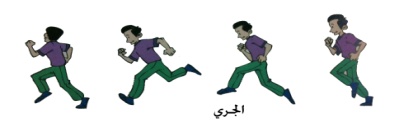 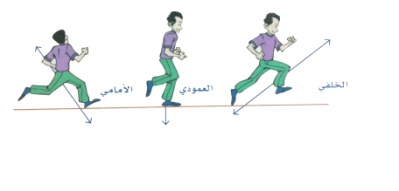 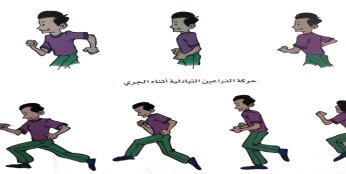 لعبة صغيرة :  "تبادل المجموعتين" يقسم الفصل إلي مجموعتين تقف بشكل متقابل (وقوف- مواجه) علي جانبي الملعب ، وعند سماع الصافره تتبادل المجموعتان الأماكن من الجري السريع ثم من الجري المعكوس (بالظهر) ، وتفوز المجموعة التي تصل إلي الجانب الأخر قبل المجموعة الأخرى .(وقوف) العدو لمسافة (30) متر .             (وقوف) الوثب مع فتح القدمين .(وقوف) الجري الزجزاج بين الكرات الطبية      (وقوف) الوثب من فوق الأقماع .ـ التأكد من توفر المتطلب السابقة لهذه الخبرة مع توجيه بعض الأسئلة عن مواصفات الأداء الصحيح والتأكد من تطبيق الطلاب لها     - شرح مبسط  للمهارة باستخدام النموذج التوضيحي مع إعطاء نموذج حي كالتالي :-  - التركيز علي الحركة التبادلية بين القدمين والذراعين أثناء الجري .- ضرورة ميل الجذع للأمام والنظر تجاه مضمار الجري ويكون الجري علي مشط القدم .- بعد إعادة شرح مادة الدرس يتم تقسيم الفصل إلي مجموعتين متساويتين ومتجانستين- المجموعة الأولي تقوم بأداء آلية الجري الصحيحة مع تصحيح الأخطاء الفنية .- المجموعة الأخرى تقوم بأداء التصويب علي السلة ، ثم التبديل بين المجموعتين بعد مرور زمن معين من الأداء .( وقوف ) المرجحة البندولية .          - الاغتسال بعد أداء الحصة مباشرة .- الانصراف إلي الفصل بشكل منظم .لعبة صغيرة :  "تبادل المجموعتين" يقسم الفصل إلي مجموعتين تقف بشكل متقابل (وقوف- مواجه) علي جانبي الملعب ، وعند سماع الصافره تتبادل المجموعتان الأماكن من الجري السريع ثم من الجري المعكوس (بالظهر) ، وتفوز المجموعة التي تصل إلي الجانب الأخر قبل المجموعة الأخرى .(وقوف) العدو لمسافة (30) متر .             (وقوف) الوثب مع فتح القدمين .(وقوف) الجري الزجزاج بين الكرات الطبية      (وقوف) الوثب من فوق الأقماع .ـ التأكد من توفر المتطلب السابقة لهذه الخبرة مع توجيه بعض الأسئلة عن مواصفات الأداء الصحيح والتأكد من تطبيق الطلاب لها     - شرح مبسط  للمهارة باستخدام النموذج التوضيحي مع إعطاء نموذج حي كالتالي :-  - التركيز علي الحركة التبادلية بين القدمين والذراعين أثناء الجري .- ضرورة ميل الجذع للأمام والنظر تجاه مضمار الجري ويكون الجري علي مشط القدم .- بعد إعادة شرح مادة الدرس يتم تقسيم الفصل إلي مجموعتين متساويتين ومتجانستين- المجموعة الأولي تقوم بأداء آلية الجري الصحيحة مع تصحيح الأخطاء الفنية .- المجموعة الأخرى تقوم بأداء التصويب علي السلة ، ثم التبديل بين المجموعتين بعد مرور زمن معين من الأداء .( وقوف ) المرجحة البندولية .          - الاغتسال بعد أداء الحصة مباشرة .- الانصراف إلي الفصل بشكل منظم .لعبة صغيرة :  "تبادل المجموعتين" يقسم الفصل إلي مجموعتين تقف بشكل متقابل (وقوف- مواجه) علي جانبي الملعب ، وعند سماع الصافره تتبادل المجموعتان الأماكن من الجري السريع ثم من الجري المعكوس (بالظهر) ، وتفوز المجموعة التي تصل إلي الجانب الأخر قبل المجموعة الأخرى .(وقوف) العدو لمسافة (30) متر .             (وقوف) الوثب مع فتح القدمين .(وقوف) الجري الزجزاج بين الكرات الطبية      (وقوف) الوثب من فوق الأقماع .ـ التأكد من توفر المتطلب السابقة لهذه الخبرة مع توجيه بعض الأسئلة عن مواصفات الأداء الصحيح والتأكد من تطبيق الطلاب لها     - شرح مبسط  للمهارة باستخدام النموذج التوضيحي مع إعطاء نموذج حي كالتالي :-  - التركيز علي الحركة التبادلية بين القدمين والذراعين أثناء الجري .- ضرورة ميل الجذع للأمام والنظر تجاه مضمار الجري ويكون الجري علي مشط القدم .- بعد إعادة شرح مادة الدرس يتم تقسيم الفصل إلي مجموعتين متساويتين ومتجانستين- المجموعة الأولي تقوم بأداء آلية الجري الصحيحة مع تصحيح الأخطاء الفنية .- المجموعة الأخرى تقوم بأداء التصويب علي السلة ، ثم التبديل بين المجموعتين بعد مرور زمن معين من الأداء .( وقوف ) المرجحة البندولية .          - الاغتسال بعد أداء الحصة مباشرة .- الانصراف إلي الفصل بشكل منظم .لعبة صغيرة :  "تبادل المجموعتين" يقسم الفصل إلي مجموعتين تقف بشكل متقابل (وقوف- مواجه) علي جانبي الملعب ، وعند سماع الصافره تتبادل المجموعتان الأماكن من الجري السريع ثم من الجري المعكوس (بالظهر) ، وتفوز المجموعة التي تصل إلي الجانب الأخر قبل المجموعة الأخرى .(وقوف) العدو لمسافة (30) متر .             (وقوف) الوثب مع فتح القدمين .(وقوف) الجري الزجزاج بين الكرات الطبية      (وقوف) الوثب من فوق الأقماع .ـ التأكد من توفر المتطلب السابقة لهذه الخبرة مع توجيه بعض الأسئلة عن مواصفات الأداء الصحيح والتأكد من تطبيق الطلاب لها     - شرح مبسط  للمهارة باستخدام النموذج التوضيحي مع إعطاء نموذج حي كالتالي :-  - التركيز علي الحركة التبادلية بين القدمين والذراعين أثناء الجري .- ضرورة ميل الجذع للأمام والنظر تجاه مضمار الجري ويكون الجري علي مشط القدم .- بعد إعادة شرح مادة الدرس يتم تقسيم الفصل إلي مجموعتين متساويتين ومتجانستين- المجموعة الأولي تقوم بأداء آلية الجري الصحيحة مع تصحيح الأخطاء الفنية .- المجموعة الأخرى تقوم بأداء التصويب علي السلة ، ثم التبديل بين المجموعتين بعد مرور زمن معين من الأداء .( وقوف ) المرجحة البندولية .          - الاغتسال بعد أداء الحصة مباشرة .- الانصراف إلي الفصل بشكل منظم .لعبة صغيرة :  "تبادل المجموعتين" يقسم الفصل إلي مجموعتين تقف بشكل متقابل (وقوف- مواجه) علي جانبي الملعب ، وعند سماع الصافره تتبادل المجموعتان الأماكن من الجري السريع ثم من الجري المعكوس (بالظهر) ، وتفوز المجموعة التي تصل إلي الجانب الأخر قبل المجموعة الأخرى .(وقوف) العدو لمسافة (30) متر .             (وقوف) الوثب مع فتح القدمين .(وقوف) الجري الزجزاج بين الكرات الطبية      (وقوف) الوثب من فوق الأقماع .ـ التأكد من توفر المتطلب السابقة لهذه الخبرة مع توجيه بعض الأسئلة عن مواصفات الأداء الصحيح والتأكد من تطبيق الطلاب لها     - شرح مبسط  للمهارة باستخدام النموذج التوضيحي مع إعطاء نموذج حي كالتالي :-  - التركيز علي الحركة التبادلية بين القدمين والذراعين أثناء الجري .- ضرورة ميل الجذع للأمام والنظر تجاه مضمار الجري ويكون الجري علي مشط القدم .- بعد إعادة شرح مادة الدرس يتم تقسيم الفصل إلي مجموعتين متساويتين ومتجانستين- المجموعة الأولي تقوم بأداء آلية الجري الصحيحة مع تصحيح الأخطاء الفنية .- المجموعة الأخرى تقوم بأداء التصويب علي السلة ، ثم التبديل بين المجموعتين بعد مرور زمن معين من الأداء .( وقوف ) المرجحة البندولية .          - الاغتسال بعد أداء الحصة مباشرة .- الانصراف إلي الفصل بشكل منظم .لعبة صغيرة :  "تبادل المجموعتين" يقسم الفصل إلي مجموعتين تقف بشكل متقابل (وقوف- مواجه) علي جانبي الملعب ، وعند سماع الصافره تتبادل المجموعتان الأماكن من الجري السريع ثم من الجري المعكوس (بالظهر) ، وتفوز المجموعة التي تصل إلي الجانب الأخر قبل المجموعة الأخرى .(وقوف) العدو لمسافة (30) متر .             (وقوف) الوثب مع فتح القدمين .(وقوف) الجري الزجزاج بين الكرات الطبية      (وقوف) الوثب من فوق الأقماع .ـ التأكد من توفر المتطلب السابقة لهذه الخبرة مع توجيه بعض الأسئلة عن مواصفات الأداء الصحيح والتأكد من تطبيق الطلاب لها     - شرح مبسط  للمهارة باستخدام النموذج التوضيحي مع إعطاء نموذج حي كالتالي :-  - التركيز علي الحركة التبادلية بين القدمين والذراعين أثناء الجري .- ضرورة ميل الجذع للأمام والنظر تجاه مضمار الجري ويكون الجري علي مشط القدم .- بعد إعادة شرح مادة الدرس يتم تقسيم الفصل إلي مجموعتين متساويتين ومتجانستين- المجموعة الأولي تقوم بأداء آلية الجري الصحيحة مع تصحيح الأخطاء الفنية .- المجموعة الأخرى تقوم بأداء التصويب علي السلة ، ثم التبديل بين المجموعتين بعد مرور زمن معين من الأداء .( وقوف ) المرجحة البندولية .          - الاغتسال بعد أداء الحصة مباشرة .- الانصراف إلي الفصل بشكل منظم .لعبة صغيرة :  "تبادل المجموعتين" يقسم الفصل إلي مجموعتين تقف بشكل متقابل (وقوف- مواجه) علي جانبي الملعب ، وعند سماع الصافره تتبادل المجموعتان الأماكن من الجري السريع ثم من الجري المعكوس (بالظهر) ، وتفوز المجموعة التي تصل إلي الجانب الأخر قبل المجموعة الأخرى .(وقوف) العدو لمسافة (30) متر .             (وقوف) الوثب مع فتح القدمين .(وقوف) الجري الزجزاج بين الكرات الطبية      (وقوف) الوثب من فوق الأقماع .ـ التأكد من توفر المتطلب السابقة لهذه الخبرة مع توجيه بعض الأسئلة عن مواصفات الأداء الصحيح والتأكد من تطبيق الطلاب لها     - شرح مبسط  للمهارة باستخدام النموذج التوضيحي مع إعطاء نموذج حي كالتالي :-  - التركيز علي الحركة التبادلية بين القدمين والذراعين أثناء الجري .- ضرورة ميل الجذع للأمام والنظر تجاه مضمار الجري ويكون الجري علي مشط القدم .- بعد إعادة شرح مادة الدرس يتم تقسيم الفصل إلي مجموعتين متساويتين ومتجانستين- المجموعة الأولي تقوم بأداء آلية الجري الصحيحة مع تصحيح الأخطاء الفنية .- المجموعة الأخرى تقوم بأداء التصويب علي السلة ، ثم التبديل بين المجموعتين بعد مرور زمن معين من الأداء .( وقوف ) المرجحة البندولية .          - الاغتسال بعد أداء الحصة مباشرة .- الانصراف إلي الفصل بشكل منظم .لعبة صغيرة :  "تبادل المجموعتين" يقسم الفصل إلي مجموعتين تقف بشكل متقابل (وقوف- مواجه) علي جانبي الملعب ، وعند سماع الصافره تتبادل المجموعتان الأماكن من الجري السريع ثم من الجري المعكوس (بالظهر) ، وتفوز المجموعة التي تصل إلي الجانب الأخر قبل المجموعة الأخرى .(وقوف) العدو لمسافة (30) متر .             (وقوف) الوثب مع فتح القدمين .(وقوف) الجري الزجزاج بين الكرات الطبية      (وقوف) الوثب من فوق الأقماع .ـ التأكد من توفر المتطلب السابقة لهذه الخبرة مع توجيه بعض الأسئلة عن مواصفات الأداء الصحيح والتأكد من تطبيق الطلاب لها     - شرح مبسط  للمهارة باستخدام النموذج التوضيحي مع إعطاء نموذج حي كالتالي :-  - التركيز علي الحركة التبادلية بين القدمين والذراعين أثناء الجري .- ضرورة ميل الجذع للأمام والنظر تجاه مضمار الجري ويكون الجري علي مشط القدم .- بعد إعادة شرح مادة الدرس يتم تقسيم الفصل إلي مجموعتين متساويتين ومتجانستين- المجموعة الأولي تقوم بأداء آلية الجري الصحيحة مع تصحيح الأخطاء الفنية .- المجموعة الأخرى تقوم بأداء التصويب علي السلة ، ثم التبديل بين المجموعتين بعد مرور زمن معين من الأداء .( وقوف ) المرجحة البندولية .          - الاغتسال بعد أداء الحصة مباشرة .- الانصراف إلي الفصل بشكل منظم .لعبة صغيرة :  "تبادل المجموعتين" يقسم الفصل إلي مجموعتين تقف بشكل متقابل (وقوف- مواجه) علي جانبي الملعب ، وعند سماع الصافره تتبادل المجموعتان الأماكن من الجري السريع ثم من الجري المعكوس (بالظهر) ، وتفوز المجموعة التي تصل إلي الجانب الأخر قبل المجموعة الأخرى .(وقوف) العدو لمسافة (30) متر .             (وقوف) الوثب مع فتح القدمين .(وقوف) الجري الزجزاج بين الكرات الطبية      (وقوف) الوثب من فوق الأقماع .ـ التأكد من توفر المتطلب السابقة لهذه الخبرة مع توجيه بعض الأسئلة عن مواصفات الأداء الصحيح والتأكد من تطبيق الطلاب لها     - شرح مبسط  للمهارة باستخدام النموذج التوضيحي مع إعطاء نموذج حي كالتالي :-  - التركيز علي الحركة التبادلية بين القدمين والذراعين أثناء الجري .- ضرورة ميل الجذع للأمام والنظر تجاه مضمار الجري ويكون الجري علي مشط القدم .- بعد إعادة شرح مادة الدرس يتم تقسيم الفصل إلي مجموعتين متساويتين ومتجانستين- المجموعة الأولي تقوم بأداء آلية الجري الصحيحة مع تصحيح الأخطاء الفنية .- المجموعة الأخرى تقوم بأداء التصويب علي السلة ، ثم التبديل بين المجموعتين بعد مرور زمن معين من الأداء .( وقوف ) المرجحة البندولية .          - الاغتسال بعد أداء الحصة مباشرة .- الانصراف إلي الفصل بشكل منظم .لعبة صغيرة :  "تبادل المجموعتين" يقسم الفصل إلي مجموعتين تقف بشكل متقابل (وقوف- مواجه) علي جانبي الملعب ، وعند سماع الصافره تتبادل المجموعتان الأماكن من الجري السريع ثم من الجري المعكوس (بالظهر) ، وتفوز المجموعة التي تصل إلي الجانب الأخر قبل المجموعة الأخرى .(وقوف) العدو لمسافة (30) متر .             (وقوف) الوثب مع فتح القدمين .(وقوف) الجري الزجزاج بين الكرات الطبية      (وقوف) الوثب من فوق الأقماع .ـ التأكد من توفر المتطلب السابقة لهذه الخبرة مع توجيه بعض الأسئلة عن مواصفات الأداء الصحيح والتأكد من تطبيق الطلاب لها     - شرح مبسط  للمهارة باستخدام النموذج التوضيحي مع إعطاء نموذج حي كالتالي :-  - التركيز علي الحركة التبادلية بين القدمين والذراعين أثناء الجري .- ضرورة ميل الجذع للأمام والنظر تجاه مضمار الجري ويكون الجري علي مشط القدم .- بعد إعادة شرح مادة الدرس يتم تقسيم الفصل إلي مجموعتين متساويتين ومتجانستين- المجموعة الأولي تقوم بأداء آلية الجري الصحيحة مع تصحيح الأخطاء الفنية .- المجموعة الأخرى تقوم بأداء التصويب علي السلة ، ثم التبديل بين المجموعتين بعد مرور زمن معين من الأداء .( وقوف ) المرجحة البندولية .          - الاغتسال بعد أداء الحصة مباشرة .- الانصراف إلي الفصل بشكل منظم .لعبة صغيرة :  "تبادل المجموعتين" يقسم الفصل إلي مجموعتين تقف بشكل متقابل (وقوف- مواجه) علي جانبي الملعب ، وعند سماع الصافره تتبادل المجموعتان الأماكن من الجري السريع ثم من الجري المعكوس (بالظهر) ، وتفوز المجموعة التي تصل إلي الجانب الأخر قبل المجموعة الأخرى .(وقوف) العدو لمسافة (30) متر .             (وقوف) الوثب مع فتح القدمين .(وقوف) الجري الزجزاج بين الكرات الطبية      (وقوف) الوثب من فوق الأقماع .ـ التأكد من توفر المتطلب السابقة لهذه الخبرة مع توجيه بعض الأسئلة عن مواصفات الأداء الصحيح والتأكد من تطبيق الطلاب لها     - شرح مبسط  للمهارة باستخدام النموذج التوضيحي مع إعطاء نموذج حي كالتالي :-  - التركيز علي الحركة التبادلية بين القدمين والذراعين أثناء الجري .- ضرورة ميل الجذع للأمام والنظر تجاه مضمار الجري ويكون الجري علي مشط القدم .- بعد إعادة شرح مادة الدرس يتم تقسيم الفصل إلي مجموعتين متساويتين ومتجانستين- المجموعة الأولي تقوم بأداء آلية الجري الصحيحة مع تصحيح الأخطاء الفنية .- المجموعة الأخرى تقوم بأداء التصويب علي السلة ، ثم التبديل بين المجموعتين بعد مرور زمن معين من الأداء .( وقوف ) المرجحة البندولية .          - الاغتسال بعد أداء الحصة مباشرة .- الانصراف إلي الفصل بشكل منظم .لعبة صغيرة :  "تبادل المجموعتين" يقسم الفصل إلي مجموعتين تقف بشكل متقابل (وقوف- مواجه) علي جانبي الملعب ، وعند سماع الصافره تتبادل المجموعتان الأماكن من الجري السريع ثم من الجري المعكوس (بالظهر) ، وتفوز المجموعة التي تصل إلي الجانب الأخر قبل المجموعة الأخرى .(وقوف) العدو لمسافة (30) متر .             (وقوف) الوثب مع فتح القدمين .(وقوف) الجري الزجزاج بين الكرات الطبية      (وقوف) الوثب من فوق الأقماع .ـ التأكد من توفر المتطلب السابقة لهذه الخبرة مع توجيه بعض الأسئلة عن مواصفات الأداء الصحيح والتأكد من تطبيق الطلاب لها     - شرح مبسط  للمهارة باستخدام النموذج التوضيحي مع إعطاء نموذج حي كالتالي :-  - التركيز علي الحركة التبادلية بين القدمين والذراعين أثناء الجري .- ضرورة ميل الجذع للأمام والنظر تجاه مضمار الجري ويكون الجري علي مشط القدم .- بعد إعادة شرح مادة الدرس يتم تقسيم الفصل إلي مجموعتين متساويتين ومتجانستين- المجموعة الأولي تقوم بأداء آلية الجري الصحيحة مع تصحيح الأخطاء الفنية .- المجموعة الأخرى تقوم بأداء التصويب علي السلة ، ثم التبديل بين المجموعتين بعد مرور زمن معين من الأداء .( وقوف ) المرجحة البندولية .          - الاغتسال بعد أداء الحصة مباشرة .- الانصراف إلي الفصل بشكل منظم .لعبة صغيرة :  "تبادل المجموعتين" يقسم الفصل إلي مجموعتين تقف بشكل متقابل (وقوف- مواجه) علي جانبي الملعب ، وعند سماع الصافره تتبادل المجموعتان الأماكن من الجري السريع ثم من الجري المعكوس (بالظهر) ، وتفوز المجموعة التي تصل إلي الجانب الأخر قبل المجموعة الأخرى .(وقوف) العدو لمسافة (30) متر .             (وقوف) الوثب مع فتح القدمين .(وقوف) الجري الزجزاج بين الكرات الطبية      (وقوف) الوثب من فوق الأقماع .ـ التأكد من توفر المتطلب السابقة لهذه الخبرة مع توجيه بعض الأسئلة عن مواصفات الأداء الصحيح والتأكد من تطبيق الطلاب لها     - شرح مبسط  للمهارة باستخدام النموذج التوضيحي مع إعطاء نموذج حي كالتالي :-  - التركيز علي الحركة التبادلية بين القدمين والذراعين أثناء الجري .- ضرورة ميل الجذع للأمام والنظر تجاه مضمار الجري ويكون الجري علي مشط القدم .- بعد إعادة شرح مادة الدرس يتم تقسيم الفصل إلي مجموعتين متساويتين ومتجانستين- المجموعة الأولي تقوم بأداء آلية الجري الصحيحة مع تصحيح الأخطاء الفنية .- المجموعة الأخرى تقوم بأداء التصويب علي السلة ، ثم التبديل بين المجموعتين بعد مرور زمن معين من الأداء .( وقوف ) المرجحة البندولية .          - الاغتسال بعد أداء الحصة مباشرة .- الانصراف إلي الفصل بشكل منظم .لعبة صغيرة :  "تبادل المجموعتين" يقسم الفصل إلي مجموعتين تقف بشكل متقابل (وقوف- مواجه) علي جانبي الملعب ، وعند سماع الصافره تتبادل المجموعتان الأماكن من الجري السريع ثم من الجري المعكوس (بالظهر) ، وتفوز المجموعة التي تصل إلي الجانب الأخر قبل المجموعة الأخرى .(وقوف) العدو لمسافة (30) متر .             (وقوف) الوثب مع فتح القدمين .(وقوف) الجري الزجزاج بين الكرات الطبية      (وقوف) الوثب من فوق الأقماع .ـ التأكد من توفر المتطلب السابقة لهذه الخبرة مع توجيه بعض الأسئلة عن مواصفات الأداء الصحيح والتأكد من تطبيق الطلاب لها     - شرح مبسط  للمهارة باستخدام النموذج التوضيحي مع إعطاء نموذج حي كالتالي :-  - التركيز علي الحركة التبادلية بين القدمين والذراعين أثناء الجري .- ضرورة ميل الجذع للأمام والنظر تجاه مضمار الجري ويكون الجري علي مشط القدم .- بعد إعادة شرح مادة الدرس يتم تقسيم الفصل إلي مجموعتين متساويتين ومتجانستين- المجموعة الأولي تقوم بأداء آلية الجري الصحيحة مع تصحيح الأخطاء الفنية .- المجموعة الأخرى تقوم بأداء التصويب علي السلة ، ثم التبديل بين المجموعتين بعد مرور زمن معين من الأداء .( وقوف ) المرجحة البندولية .          - الاغتسال بعد أداء الحصة مباشرة .- الانصراف إلي الفصل بشكل منظم .لعبة صغيرة :  "تبادل المجموعتين" يقسم الفصل إلي مجموعتين تقف بشكل متقابل (وقوف- مواجه) علي جانبي الملعب ، وعند سماع الصافره تتبادل المجموعتان الأماكن من الجري السريع ثم من الجري المعكوس (بالظهر) ، وتفوز المجموعة التي تصل إلي الجانب الأخر قبل المجموعة الأخرى .(وقوف) العدو لمسافة (30) متر .             (وقوف) الوثب مع فتح القدمين .(وقوف) الجري الزجزاج بين الكرات الطبية      (وقوف) الوثب من فوق الأقماع .ـ التأكد من توفر المتطلب السابقة لهذه الخبرة مع توجيه بعض الأسئلة عن مواصفات الأداء الصحيح والتأكد من تطبيق الطلاب لها     - شرح مبسط  للمهارة باستخدام النموذج التوضيحي مع إعطاء نموذج حي كالتالي :-  - التركيز علي الحركة التبادلية بين القدمين والذراعين أثناء الجري .- ضرورة ميل الجذع للأمام والنظر تجاه مضمار الجري ويكون الجري علي مشط القدم .- بعد إعادة شرح مادة الدرس يتم تقسيم الفصل إلي مجموعتين متساويتين ومتجانستين- المجموعة الأولي تقوم بأداء آلية الجري الصحيحة مع تصحيح الأخطاء الفنية .- المجموعة الأخرى تقوم بأداء التصويب علي السلة ، ثم التبديل بين المجموعتين بعد مرور زمن معين من الأداء .( وقوف ) المرجحة البندولية .          - الاغتسال بعد أداء الحصة مباشرة .- الانصراف إلي الفصل بشكل منظم .لعبة صغيرة :  "تبادل المجموعتين" يقسم الفصل إلي مجموعتين تقف بشكل متقابل (وقوف- مواجه) علي جانبي الملعب ، وعند سماع الصافره تتبادل المجموعتان الأماكن من الجري السريع ثم من الجري المعكوس (بالظهر) ، وتفوز المجموعة التي تصل إلي الجانب الأخر قبل المجموعة الأخرى .(وقوف) العدو لمسافة (30) متر .             (وقوف) الوثب مع فتح القدمين .(وقوف) الجري الزجزاج بين الكرات الطبية      (وقوف) الوثب من فوق الأقماع .ـ التأكد من توفر المتطلب السابقة لهذه الخبرة مع توجيه بعض الأسئلة عن مواصفات الأداء الصحيح والتأكد من تطبيق الطلاب لها     - شرح مبسط  للمهارة باستخدام النموذج التوضيحي مع إعطاء نموذج حي كالتالي :-  - التركيز علي الحركة التبادلية بين القدمين والذراعين أثناء الجري .- ضرورة ميل الجذع للأمام والنظر تجاه مضمار الجري ويكون الجري علي مشط القدم .- بعد إعادة شرح مادة الدرس يتم تقسيم الفصل إلي مجموعتين متساويتين ومتجانستين- المجموعة الأولي تقوم بأداء آلية الجري الصحيحة مع تصحيح الأخطاء الفنية .- المجموعة الأخرى تقوم بأداء التصويب علي السلة ، ثم التبديل بين المجموعتين بعد مرور زمن معين من الأداء .( وقوف ) المرجحة البندولية .          - الاغتسال بعد أداء الحصة مباشرة .- الانصراف إلي الفصل بشكل منظم .لعبة صغيرة :  "تبادل المجموعتين" يقسم الفصل إلي مجموعتين تقف بشكل متقابل (وقوف- مواجه) علي جانبي الملعب ، وعند سماع الصافره تتبادل المجموعتان الأماكن من الجري السريع ثم من الجري المعكوس (بالظهر) ، وتفوز المجموعة التي تصل إلي الجانب الأخر قبل المجموعة الأخرى .(وقوف) العدو لمسافة (30) متر .             (وقوف) الوثب مع فتح القدمين .(وقوف) الجري الزجزاج بين الكرات الطبية      (وقوف) الوثب من فوق الأقماع .ـ التأكد من توفر المتطلب السابقة لهذه الخبرة مع توجيه بعض الأسئلة عن مواصفات الأداء الصحيح والتأكد من تطبيق الطلاب لها     - شرح مبسط  للمهارة باستخدام النموذج التوضيحي مع إعطاء نموذج حي كالتالي :-  - التركيز علي الحركة التبادلية بين القدمين والذراعين أثناء الجري .- ضرورة ميل الجذع للأمام والنظر تجاه مضمار الجري ويكون الجري علي مشط القدم .- بعد إعادة شرح مادة الدرس يتم تقسيم الفصل إلي مجموعتين متساويتين ومتجانستين- المجموعة الأولي تقوم بأداء آلية الجري الصحيحة مع تصحيح الأخطاء الفنية .- المجموعة الأخرى تقوم بأداء التصويب علي السلة ، ثم التبديل بين المجموعتين بعد مرور زمن معين من الأداء .( وقوف ) المرجحة البندولية .          - الاغتسال بعد أداء الحصة مباشرة .- الانصراف إلي الفصل بشكل منظم .لعبة صغيرة :  "تبادل المجموعتين" يقسم الفصل إلي مجموعتين تقف بشكل متقابل (وقوف- مواجه) علي جانبي الملعب ، وعند سماع الصافره تتبادل المجموعتان الأماكن من الجري السريع ثم من الجري المعكوس (بالظهر) ، وتفوز المجموعة التي تصل إلي الجانب الأخر قبل المجموعة الأخرى .(وقوف) العدو لمسافة (30) متر .             (وقوف) الوثب مع فتح القدمين .(وقوف) الجري الزجزاج بين الكرات الطبية      (وقوف) الوثب من فوق الأقماع .ـ التأكد من توفر المتطلب السابقة لهذه الخبرة مع توجيه بعض الأسئلة عن مواصفات الأداء الصحيح والتأكد من تطبيق الطلاب لها     - شرح مبسط  للمهارة باستخدام النموذج التوضيحي مع إعطاء نموذج حي كالتالي :-  - التركيز علي الحركة التبادلية بين القدمين والذراعين أثناء الجري .- ضرورة ميل الجذع للأمام والنظر تجاه مضمار الجري ويكون الجري علي مشط القدم .- بعد إعادة شرح مادة الدرس يتم تقسيم الفصل إلي مجموعتين متساويتين ومتجانستين- المجموعة الأولي تقوم بأداء آلية الجري الصحيحة مع تصحيح الأخطاء الفنية .- المجموعة الأخرى تقوم بأداء التصويب علي السلة ، ثم التبديل بين المجموعتين بعد مرور زمن معين من الأداء .( وقوف ) المرجحة البندولية .          - الاغتسال بعد أداء الحصة مباشرة .- الانصراف إلي الفصل بشكل منظم .لعبة صغيرة :  "تبادل المجموعتين" يقسم الفصل إلي مجموعتين تقف بشكل متقابل (وقوف- مواجه) علي جانبي الملعب ، وعند سماع الصافره تتبادل المجموعتان الأماكن من الجري السريع ثم من الجري المعكوس (بالظهر) ، وتفوز المجموعة التي تصل إلي الجانب الأخر قبل المجموعة الأخرى .(وقوف) العدو لمسافة (30) متر .             (وقوف) الوثب مع فتح القدمين .(وقوف) الجري الزجزاج بين الكرات الطبية      (وقوف) الوثب من فوق الأقماع .ـ التأكد من توفر المتطلب السابقة لهذه الخبرة مع توجيه بعض الأسئلة عن مواصفات الأداء الصحيح والتأكد من تطبيق الطلاب لها     - شرح مبسط  للمهارة باستخدام النموذج التوضيحي مع إعطاء نموذج حي كالتالي :-  - التركيز علي الحركة التبادلية بين القدمين والذراعين أثناء الجري .- ضرورة ميل الجذع للأمام والنظر تجاه مضمار الجري ويكون الجري علي مشط القدم .- بعد إعادة شرح مادة الدرس يتم تقسيم الفصل إلي مجموعتين متساويتين ومتجانستين- المجموعة الأولي تقوم بأداء آلية الجري الصحيحة مع تصحيح الأخطاء الفنية .- المجموعة الأخرى تقوم بأداء التصويب علي السلة ، ثم التبديل بين المجموعتين بعد مرور زمن معين من الأداء .( وقوف ) المرجحة البندولية .          - الاغتسال بعد أداء الحصة مباشرة .- الانصراف إلي الفصل بشكل منظم .لعبة صغيرة :  "تبادل المجموعتين" يقسم الفصل إلي مجموعتين تقف بشكل متقابل (وقوف- مواجه) علي جانبي الملعب ، وعند سماع الصافره تتبادل المجموعتان الأماكن من الجري السريع ثم من الجري المعكوس (بالظهر) ، وتفوز المجموعة التي تصل إلي الجانب الأخر قبل المجموعة الأخرى .(وقوف) العدو لمسافة (30) متر .             (وقوف) الوثب مع فتح القدمين .(وقوف) الجري الزجزاج بين الكرات الطبية      (وقوف) الوثب من فوق الأقماع .ـ التأكد من توفر المتطلب السابقة لهذه الخبرة مع توجيه بعض الأسئلة عن مواصفات الأداء الصحيح والتأكد من تطبيق الطلاب لها     - شرح مبسط  للمهارة باستخدام النموذج التوضيحي مع إعطاء نموذج حي كالتالي :-  - التركيز علي الحركة التبادلية بين القدمين والذراعين أثناء الجري .- ضرورة ميل الجذع للأمام والنظر تجاه مضمار الجري ويكون الجري علي مشط القدم .- بعد إعادة شرح مادة الدرس يتم تقسيم الفصل إلي مجموعتين متساويتين ومتجانستين- المجموعة الأولي تقوم بأداء آلية الجري الصحيحة مع تصحيح الأخطاء الفنية .- المجموعة الأخرى تقوم بأداء التصويب علي السلة ، ثم التبديل بين المجموعتين بعد مرور زمن معين من الأداء .( وقوف ) المرجحة البندولية .          - الاغتسال بعد أداء الحصة مباشرة .- الانصراف إلي الفصل بشكل منظم .لعبة صغيرة :  "تبادل المجموعتين" يقسم الفصل إلي مجموعتين تقف بشكل متقابل (وقوف- مواجه) علي جانبي الملعب ، وعند سماع الصافره تتبادل المجموعتان الأماكن من الجري السريع ثم من الجري المعكوس (بالظهر) ، وتفوز المجموعة التي تصل إلي الجانب الأخر قبل المجموعة الأخرى .(وقوف) العدو لمسافة (30) متر .             (وقوف) الوثب مع فتح القدمين .(وقوف) الجري الزجزاج بين الكرات الطبية      (وقوف) الوثب من فوق الأقماع .ـ التأكد من توفر المتطلب السابقة لهذه الخبرة مع توجيه بعض الأسئلة عن مواصفات الأداء الصحيح والتأكد من تطبيق الطلاب لها     - شرح مبسط  للمهارة باستخدام النموذج التوضيحي مع إعطاء نموذج حي كالتالي :-  - التركيز علي الحركة التبادلية بين القدمين والذراعين أثناء الجري .- ضرورة ميل الجذع للأمام والنظر تجاه مضمار الجري ويكون الجري علي مشط القدم .- بعد إعادة شرح مادة الدرس يتم تقسيم الفصل إلي مجموعتين متساويتين ومتجانستين- المجموعة الأولي تقوم بأداء آلية الجري الصحيحة مع تصحيح الأخطاء الفنية .- المجموعة الأخرى تقوم بأداء التصويب علي السلة ، ثم التبديل بين المجموعتين بعد مرور زمن معين من الأداء .( وقوف ) المرجحة البندولية .          - الاغتسال بعد أداء الحصة مباشرة .- الانصراف إلي الفصل بشكل منظم .لعبة صغيرة :  "تبادل المجموعتين" يقسم الفصل إلي مجموعتين تقف بشكل متقابل (وقوف- مواجه) علي جانبي الملعب ، وعند سماع الصافره تتبادل المجموعتان الأماكن من الجري السريع ثم من الجري المعكوس (بالظهر) ، وتفوز المجموعة التي تصل إلي الجانب الأخر قبل المجموعة الأخرى .(وقوف) العدو لمسافة (30) متر .             (وقوف) الوثب مع فتح القدمين .(وقوف) الجري الزجزاج بين الكرات الطبية      (وقوف) الوثب من فوق الأقماع .ـ التأكد من توفر المتطلب السابقة لهذه الخبرة مع توجيه بعض الأسئلة عن مواصفات الأداء الصحيح والتأكد من تطبيق الطلاب لها     - شرح مبسط  للمهارة باستخدام النموذج التوضيحي مع إعطاء نموذج حي كالتالي :-  - التركيز علي الحركة التبادلية بين القدمين والذراعين أثناء الجري .- ضرورة ميل الجذع للأمام والنظر تجاه مضمار الجري ويكون الجري علي مشط القدم .- بعد إعادة شرح مادة الدرس يتم تقسيم الفصل إلي مجموعتين متساويتين ومتجانستين- المجموعة الأولي تقوم بأداء آلية الجري الصحيحة مع تصحيح الأخطاء الفنية .- المجموعة الأخرى تقوم بأداء التصويب علي السلة ، ثم التبديل بين المجموعتين بعد مرور زمن معين من الأداء .( وقوف ) المرجحة البندولية .          - الاغتسال بعد أداء الحصة مباشرة .- الانصراف إلي الفصل بشكل منظم .أنشطة إضافية تعزز تعلم الخبرةأنشطة إضافية تعزز تعلم الخبرةأنشطة إضافية تعزز تعلم الخبرةأنشطة إضافية تعزز تعلم الخبرةأنشطة إضافية تعزز تعلم الخبرةأنشطة إضافية تعزز تعلم الخبرةأنشطة إضافية تعزز تعلم الخبرةالاستفادة من المواقف التعليميةالاستفادة من المواقف التعليميةالاستفادة من المواقف التعليميةالاستفادة من المواقف التعليميةالاستفادة من المواقف التعليميةالاستفادة من المواقف التعليميةالاستفادة من المواقف التعليميةالاستفادة من المواقف التعليميةالاستفادة من المواقف التعليميةالاستفادة من المواقف التعليميةالاستفادة من المواقف التعليميةالاستفادة من المواقف التعليميةالاستفادة من المواقف التعليميةالتقدم بالخبرة :التقدم بالخبرة :التقدم بالخبرة :التقدم بالخبرة :التقدم بالخبرة :التقدم بالخبرة :التقدم بالخبرة :التقدم بالخبرة :ـ إجراء منافسة بين الطلاب في الجري لمسافة 50 متر مع احتساب الزمن وتحديد أسرع طالب .ـ إجراء منافسة بين الطلاب في الجري لمسافة 50 متر مع احتساب الزمن وتحديد أسرع طالب .ـ إجراء منافسة بين الطلاب في الجري لمسافة 50 متر مع احتساب الزمن وتحديد أسرع طالب .ـ إجراء منافسة بين الطلاب في الجري لمسافة 50 متر مع احتساب الزمن وتحديد أسرع طالب .ـ إجراء منافسة بين الطلاب في الجري لمسافة 50 متر مع احتساب الزمن وتحديد أسرع طالب .ـ إجراء منافسة بين الطلاب في الجري لمسافة 50 متر مع احتساب الزمن وتحديد أسرع طالب .ـ إجراء منافسة بين الطلاب في الجري لمسافة 50 متر مع احتساب الزمن وتحديد أسرع طالب .ـ شرح مواصفات الأداء الحركي للجري ،موضحا أوضاع الجسم في كل جزء من أجزاء الحركة ـ توضيح الأداء الصحيح للجري و أوضاعه المختلفةـ إجراء منافسة بين الطلاب في الجريـ شرح مواصفات الأداء الحركي للجري ،موضحا أوضاع الجسم في كل جزء من أجزاء الحركة ـ توضيح الأداء الصحيح للجري و أوضاعه المختلفةـ إجراء منافسة بين الطلاب في الجريـ شرح مواصفات الأداء الحركي للجري ،موضحا أوضاع الجسم في كل جزء من أجزاء الحركة ـ توضيح الأداء الصحيح للجري و أوضاعه المختلفةـ إجراء منافسة بين الطلاب في الجريـ شرح مواصفات الأداء الحركي للجري ،موضحا أوضاع الجسم في كل جزء من أجزاء الحركة ـ توضيح الأداء الصحيح للجري و أوضاعه المختلفةـ إجراء منافسة بين الطلاب في الجريـ شرح مواصفات الأداء الحركي للجري ،موضحا أوضاع الجسم في كل جزء من أجزاء الحركة ـ توضيح الأداء الصحيح للجري و أوضاعه المختلفةـ إجراء منافسة بين الطلاب في الجريـ شرح مواصفات الأداء الحركي للجري ،موضحا أوضاع الجسم في كل جزء من أجزاء الحركة ـ توضيح الأداء الصحيح للجري و أوضاعه المختلفةـ إجراء منافسة بين الطلاب في الجريـ شرح مواصفات الأداء الحركي للجري ،موضحا أوضاع الجسم في كل جزء من أجزاء الحركة ـ توضيح الأداء الصحيح للجري و أوضاعه المختلفةـ إجراء منافسة بين الطلاب في الجريـ شرح مواصفات الأداء الحركي للجري ،موضحا أوضاع الجسم في كل جزء من أجزاء الحركة ـ توضيح الأداء الصحيح للجري و أوضاعه المختلفةـ إجراء منافسة بين الطلاب في الجريـ شرح مواصفات الأداء الحركي للجري ،موضحا أوضاع الجسم في كل جزء من أجزاء الحركة ـ توضيح الأداء الصحيح للجري و أوضاعه المختلفةـ إجراء منافسة بين الطلاب في الجريـ شرح مواصفات الأداء الحركي للجري ،موضحا أوضاع الجسم في كل جزء من أجزاء الحركة ـ توضيح الأداء الصحيح للجري و أوضاعه المختلفةـ إجراء منافسة بين الطلاب في الجريـ شرح مواصفات الأداء الحركي للجري ،موضحا أوضاع الجسم في كل جزء من أجزاء الحركة ـ توضيح الأداء الصحيح للجري و أوضاعه المختلفةـ إجراء منافسة بين الطلاب في الجريـ شرح مواصفات الأداء الحركي للجري ،موضحا أوضاع الجسم في كل جزء من أجزاء الحركة ـ توضيح الأداء الصحيح للجري و أوضاعه المختلفةـ إجراء منافسة بين الطلاب في الجريـ شرح مواصفات الأداء الحركي للجري ،موضحا أوضاع الجسم في كل جزء من أجزاء الحركة ـ توضيح الأداء الصحيح للجري و أوضاعه المختلفةـ إجراء منافسة بين الطلاب في الجرياطلب من الطلاب الجري للخلف 5ث ومن الدوران والجري  بسرعة متوسطة  .اطلب من الطلاب أداء أي تمرين بدني ومن ثم الجري للأمام والعودة بالجري للخلفاطلب من الطلاب الجري للخلف 5ث ومن الدوران والجري  بسرعة متوسطة  .اطلب من الطلاب أداء أي تمرين بدني ومن ثم الجري للأمام والعودة بالجري للخلفاطلب من الطلاب الجري للخلف 5ث ومن الدوران والجري  بسرعة متوسطة  .اطلب من الطلاب أداء أي تمرين بدني ومن ثم الجري للأمام والعودة بالجري للخلفاطلب من الطلاب الجري للخلف 5ث ومن الدوران والجري  بسرعة متوسطة  .اطلب من الطلاب أداء أي تمرين بدني ومن ثم الجري للأمام والعودة بالجري للخلفاطلب من الطلاب الجري للخلف 5ث ومن الدوران والجري  بسرعة متوسطة  .اطلب من الطلاب أداء أي تمرين بدني ومن ثم الجري للأمام والعودة بالجري للخلفاطلب من الطلاب الجري للخلف 5ث ومن الدوران والجري  بسرعة متوسطة  .اطلب من الطلاب أداء أي تمرين بدني ومن ثم الجري للأمام والعودة بالجري للخلفاطلب من الطلاب الجري للخلف 5ث ومن الدوران والجري  بسرعة متوسطة  .اطلب من الطلاب أداء أي تمرين بدني ومن ثم الجري للأمام والعودة بالجري للخلفاطلب من الطلاب الجري للخلف 5ث ومن الدوران والجري  بسرعة متوسطة  .اطلب من الطلاب أداء أي تمرين بدني ومن ثم الجري للأمام والعودة بالجري للخلفتقويم الخبرةتقويم الخبرةتقويم الخبرةتقويم الخبرةتقويم الخبرةتقويم الخبرةتقويم الخبرةتقويم الخبرةتقويم الخبرةتقويم الخبرةتقويم الخبرةتقويم الخبرةتقويم الخبرةتقويم الخبرةتقويم الخبرةتقويم الخبرةتقويم الخبرةتقويم الخبرةتقويم الخبرةتقويم الخبرةتقويم الخبرةتقويم الخبرةتقويم الخبرةتقويم الخبرةتقويم الخبرةتقويم الخبرةتقويم الخبرةتقويم الخبرةالجانب الانفعاليالجانب الانفعاليالجانب الانفعاليالجانب الانفعاليالجانب الانفعاليالجانب الانفعاليالجانب الانفعاليالجانب المعرفيالجانب المعرفيالجانب المعرفيالجانب المعرفيالجانب المعرفيالجانب المعرفيالجانب المعرفيالجانب المعرفيالجانب المعرفيالجانب المعرفيالجانب المعرفيالجانب المعرفيالجانب المعرفيالجانب المهاريالجانب المهاريالجانب المهاريالجانب المهاريالجانب المهاريالجانب المهاريالجانب المهاريالجانب المهارياستمارة متابعة سلوكيات  الطلاب أثناء و بعد تطبيق الدرساستمارة متابعة سلوكيات  الطلاب أثناء و بعد تطبيق الدرساستمارة متابعة سلوكيات  الطلاب أثناء و بعد تطبيق الدرساستمارة متابعة سلوكيات  الطلاب أثناء و بعد تطبيق الدرساستمارة متابعة سلوكيات  الطلاب أثناء و بعد تطبيق الدرساستمارة متابعة سلوكيات  الطلاب أثناء و بعد تطبيق الدرساستمارة متابعة سلوكيات  الطلاب أثناء و بعد تطبيق الدرسأذكر مواصفات الأداء الصحيح للجري ؟أذكر مواصفات الأداء الصحيح للجري ؟أذكر مواصفات الأداء الصحيح للجري ؟أذكر مواصفات الأداء الصحيح للجري ؟أذكر مواصفات الأداء الصحيح للجري ؟أذكر مواصفات الأداء الصحيح للجري ؟أذكر مواصفات الأداء الصحيح للجري ؟أذكر مواصفات الأداء الصحيح للجري ؟أذكر مواصفات الأداء الصحيح للجري ؟أذكر مواصفات الأداء الصحيح للجري ؟أذكر مواصفات الأداء الصحيح للجري ؟أذكر مواصفات الأداء الصحيح للجري ؟أذكر مواصفات الأداء الصحيح للجري ؟استمارة محك التعلم  للجري الصحيحاستمارة محك التعلم  للجري الصحيحاستمارة محك التعلم  للجري الصحيحاستمارة محك التعلم  للجري الصحيحاستمارة محك التعلم  للجري الصحيحاستمارة محك التعلم  للجري الصحيحاستمارة محك التعلم  للجري الصحيحاستمارة محك التعلم  للجري الصحيحتكليف الطلاب ببعض المهام المنزليةـ كتابة ملخص لمسابقة الجري تم قراءتها في صحيفة رياضية .ـ كتابة ملخص لمسابقة الجري تم حضورها في المدرسة أو مدرسة أخري أو شاهدها في احد القنوات الرياضية .تكليف الطلاب ببعض المهام المنزليةـ كتابة ملخص لمسابقة الجري تم قراءتها في صحيفة رياضية .ـ كتابة ملخص لمسابقة الجري تم حضورها في المدرسة أو مدرسة أخري أو شاهدها في احد القنوات الرياضية .تكليف الطلاب ببعض المهام المنزليةـ كتابة ملخص لمسابقة الجري تم قراءتها في صحيفة رياضية .ـ كتابة ملخص لمسابقة الجري تم حضورها في المدرسة أو مدرسة أخري أو شاهدها في احد القنوات الرياضية .تكليف الطلاب ببعض المهام المنزليةـ كتابة ملخص لمسابقة الجري تم قراءتها في صحيفة رياضية .ـ كتابة ملخص لمسابقة الجري تم حضورها في المدرسة أو مدرسة أخري أو شاهدها في احد القنوات الرياضية .تكليف الطلاب ببعض المهام المنزليةـ كتابة ملخص لمسابقة الجري تم قراءتها في صحيفة رياضية .ـ كتابة ملخص لمسابقة الجري تم حضورها في المدرسة أو مدرسة أخري أو شاهدها في احد القنوات الرياضية .تكليف الطلاب ببعض المهام المنزليةـ كتابة ملخص لمسابقة الجري تم قراءتها في صحيفة رياضية .ـ كتابة ملخص لمسابقة الجري تم حضورها في المدرسة أو مدرسة أخري أو شاهدها في احد القنوات الرياضية .تكليف الطلاب ببعض المهام المنزليةـ كتابة ملخص لمسابقة الجري تم قراءتها في صحيفة رياضية .ـ كتابة ملخص لمسابقة الجري تم حضورها في المدرسة أو مدرسة أخري أو شاهدها في احد القنوات الرياضية .تكليف الطلاب ببعض المهام المنزليةـ كتابة ملخص لمسابقة الجري تم قراءتها في صحيفة رياضية .ـ كتابة ملخص لمسابقة الجري تم حضورها في المدرسة أو مدرسة أخري أو شاهدها في احد القنوات الرياضية .تكليف الطلاب ببعض المهام المنزليةـ كتابة ملخص لمسابقة الجري تم قراءتها في صحيفة رياضية .ـ كتابة ملخص لمسابقة الجري تم حضورها في المدرسة أو مدرسة أخري أو شاهدها في احد القنوات الرياضية .تكليف الطلاب ببعض المهام المنزليةـ كتابة ملخص لمسابقة الجري تم قراءتها في صحيفة رياضية .ـ كتابة ملخص لمسابقة الجري تم حضورها في المدرسة أو مدرسة أخري أو شاهدها في احد القنوات الرياضية .تكليف الطلاب ببعض المهام المنزليةـ كتابة ملخص لمسابقة الجري تم قراءتها في صحيفة رياضية .ـ كتابة ملخص لمسابقة الجري تم حضورها في المدرسة أو مدرسة أخري أو شاهدها في احد القنوات الرياضية .تكليف الطلاب ببعض المهام المنزليةـ كتابة ملخص لمسابقة الجري تم قراءتها في صحيفة رياضية .ـ كتابة ملخص لمسابقة الجري تم حضورها في المدرسة أو مدرسة أخري أو شاهدها في احد القنوات الرياضية .تكليف الطلاب ببعض المهام المنزليةـ كتابة ملخص لمسابقة الجري تم قراءتها في صحيفة رياضية .ـ كتابة ملخص لمسابقة الجري تم حضورها في المدرسة أو مدرسة أخري أو شاهدها في احد القنوات الرياضية .تكليف الطلاب ببعض المهام المنزليةـ كتابة ملخص لمسابقة الجري تم قراءتها في صحيفة رياضية .ـ كتابة ملخص لمسابقة الجري تم حضورها في المدرسة أو مدرسة أخري أو شاهدها في احد القنوات الرياضية .تكليف الطلاب ببعض المهام المنزليةـ كتابة ملخص لمسابقة الجري تم قراءتها في صحيفة رياضية .ـ كتابة ملخص لمسابقة الجري تم حضورها في المدرسة أو مدرسة أخري أو شاهدها في احد القنوات الرياضية .تكليف الطلاب ببعض المهام المنزليةـ كتابة ملخص لمسابقة الجري تم قراءتها في صحيفة رياضية .ـ كتابة ملخص لمسابقة الجري تم حضورها في المدرسة أو مدرسة أخري أو شاهدها في احد القنوات الرياضية .تكليف الطلاب ببعض المهام المنزليةـ كتابة ملخص لمسابقة الجري تم قراءتها في صحيفة رياضية .ـ كتابة ملخص لمسابقة الجري تم حضورها في المدرسة أو مدرسة أخري أو شاهدها في احد القنوات الرياضية .تكليف الطلاب ببعض المهام المنزليةـ كتابة ملخص لمسابقة الجري تم قراءتها في صحيفة رياضية .ـ كتابة ملخص لمسابقة الجري تم حضورها في المدرسة أو مدرسة أخري أو شاهدها في احد القنوات الرياضية .تكليف الطلاب ببعض المهام المنزليةـ كتابة ملخص لمسابقة الجري تم قراءتها في صحيفة رياضية .ـ كتابة ملخص لمسابقة الجري تم حضورها في المدرسة أو مدرسة أخري أو شاهدها في احد القنوات الرياضية .تكليف الطلاب ببعض المهام المنزليةـ كتابة ملخص لمسابقة الجري تم قراءتها في صحيفة رياضية .ـ كتابة ملخص لمسابقة الجري تم حضورها في المدرسة أو مدرسة أخري أو شاهدها في احد القنوات الرياضية .تكليف الطلاب ببعض المهام المنزليةـ كتابة ملخص لمسابقة الجري تم قراءتها في صحيفة رياضية .ـ كتابة ملخص لمسابقة الجري تم حضورها في المدرسة أو مدرسة أخري أو شاهدها في احد القنوات الرياضية .تكليف الطلاب ببعض المهام المنزليةـ كتابة ملخص لمسابقة الجري تم قراءتها في صحيفة رياضية .ـ كتابة ملخص لمسابقة الجري تم حضورها في المدرسة أو مدرسة أخري أو شاهدها في احد القنوات الرياضية .تكليف الطلاب ببعض المهام المنزليةـ كتابة ملخص لمسابقة الجري تم قراءتها في صحيفة رياضية .ـ كتابة ملخص لمسابقة الجري تم حضورها في المدرسة أو مدرسة أخري أو شاهدها في احد القنوات الرياضية .تكليف الطلاب ببعض المهام المنزليةـ كتابة ملخص لمسابقة الجري تم قراءتها في صحيفة رياضية .ـ كتابة ملخص لمسابقة الجري تم حضورها في المدرسة أو مدرسة أخري أو شاهدها في احد القنوات الرياضية .الواجبات المنزليةالواجبات المنزليةالواجبات المنزليةالواجبات المنزليةمدير المدرسةمدير المدرسةمدير المدرسةمدير المدرسةالمشرف التربويالمشرف التربويالمشرف التربويالمشرف التربويالمشرف التربويمعلم المادةمعلم المادةمعلم المادة/   / 143 :/    /143/   / 143 :/    /143تاريخ تنفيذتاريخ تنفيذتاريخ تنفيذ1-21-21-2عدد الدروسعدد الدروسعدد الدروسعدد الدروسالثامنالثامنالثامنالثامنرقم الدرسرقم الدرسرقم الدرسالثانيةالثانيةالوحدةالأولالأولالأولالأولالصفالصفالوثبالوثبالوثبالجري الجري الجري المتطلبات السابقة للخبرةالمتطلبات السابقة للخبرةالمتطلبات السابقة للخبرةالمتطلبات السابقة للخبرةساحة مناسبة ساحة مناسبة ساحة مناسبة ساحة مناسبة المكانالمكانالمكانالوثب الطويل بطريقة القرفصاءالوثب الطويل بطريقة القرفصاءالوثب الطويل بطريقة القرفصاءالوثب الطويل بطريقة القرفصاءالوثب الطويل بطريقة القرفصاءالوثب الطويل بطريقة القرفصاءالوثب الطويل بطريقة القرفصاءالخبرةالخبرةأسلوب التعليم المتبعأسلوب التعليم المتبعأسلوب التعليم المتبعأسلوب التعليم المتبعالأدواتالأدواتالأدواتالأدواتالأدواتالأدواتالأدواتالأدواتالهدفالهدفالهدفالهدفالهدفالهدفالهدفالهدفالهدفالهدفالهدفالمجالالمجالالمجالالمجالالمجالالاكتشاف الموجهالممارسة الممارسة الممارسة شريط.لاصقشريط.لاصقشريط.لاصقصافرهصافرهصافرهصافرهصافرهأن يكون الطالب قادرا على أداء  الوثب الطويل بطريقة القرفصاء وفقا لمواصفات الأداء الصحيحأن يكون الطالب قادرا على أداء  الوثب الطويل بطريقة القرفصاء وفقا لمواصفات الأداء الصحيحأن يكون الطالب قادرا على أداء  الوثب الطويل بطريقة القرفصاء وفقا لمواصفات الأداء الصحيحأن يكون الطالب قادرا على أداء  الوثب الطويل بطريقة القرفصاء وفقا لمواصفات الأداء الصحيحأن يكون الطالب قادرا على أداء  الوثب الطويل بطريقة القرفصاء وفقا لمواصفات الأداء الصحيحأن يكون الطالب قادرا على أداء  الوثب الطويل بطريقة القرفصاء وفقا لمواصفات الأداء الصحيحأن يكون الطالب قادرا على أداء  الوثب الطويل بطريقة القرفصاء وفقا لمواصفات الأداء الصحيحأن يكون الطالب قادرا على أداء  الوثب الطويل بطريقة القرفصاء وفقا لمواصفات الأداء الصحيحأن يكون الطالب قادرا على أداء  الوثب الطويل بطريقة القرفصاء وفقا لمواصفات الأداء الصحيحأن يكون الطالب قادرا على أداء  الوثب الطويل بطريقة القرفصاء وفقا لمواصفات الأداء الصحيحأن يكون الطالب قادرا على أداء  الوثب الطويل بطريقة القرفصاء وفقا لمواصفات الأداء الصحيحنفس حركينفس حركينفس حركينفس حركينفس حركيالاكتشاف الموجهالممارسة الممارسة الممارسة أطواقأطواقأطواقمراتب مراتب مراتب مراتب مراتب أن يدرك الطالب أن المسافة تقاس من أخر اثر يتركه المتسابق في حفرة الهبوط حتى لوحة الارتقاء أن يدرك الطالب أن المسافة تقاس من أخر اثر يتركه المتسابق في حفرة الهبوط حتى لوحة الارتقاء أن يدرك الطالب أن المسافة تقاس من أخر اثر يتركه المتسابق في حفرة الهبوط حتى لوحة الارتقاء أن يدرك الطالب أن المسافة تقاس من أخر اثر يتركه المتسابق في حفرة الهبوط حتى لوحة الارتقاء أن يدرك الطالب أن المسافة تقاس من أخر اثر يتركه المتسابق في حفرة الهبوط حتى لوحة الارتقاء أن يدرك الطالب أن المسافة تقاس من أخر اثر يتركه المتسابق في حفرة الهبوط حتى لوحة الارتقاء أن يدرك الطالب أن المسافة تقاس من أخر اثر يتركه المتسابق في حفرة الهبوط حتى لوحة الارتقاء أن يدرك الطالب أن المسافة تقاس من أخر اثر يتركه المتسابق في حفرة الهبوط حتى لوحة الارتقاء أن يدرك الطالب أن المسافة تقاس من أخر اثر يتركه المتسابق في حفرة الهبوط حتى لوحة الارتقاء أن يدرك الطالب أن المسافة تقاس من أخر اثر يتركه المتسابق في حفرة الهبوط حتى لوحة الارتقاء أن يدرك الطالب أن المسافة تقاس من أخر اثر يتركه المتسابق في حفرة الهبوط حتى لوحة الارتقاء معرفيمعرفيمعرفيمعرفيمعرفيالاكتشاف الموجهالممارسة الممارسة الممارسة نموذج للمهارةنموذج للمهارةنموذج للمهارةنموذج للمهارةنموذج للمهارةأن يظهر الطالب الشجاعة لتجاوز الصعوبات أثناء ادائة للوثب الطويلأن يظهر الطالب الشجاعة لتجاوز الصعوبات أثناء ادائة للوثب الطويلأن يظهر الطالب الشجاعة لتجاوز الصعوبات أثناء ادائة للوثب الطويلأن يظهر الطالب الشجاعة لتجاوز الصعوبات أثناء ادائة للوثب الطويلأن يظهر الطالب الشجاعة لتجاوز الصعوبات أثناء ادائة للوثب الطويلأن يظهر الطالب الشجاعة لتجاوز الصعوبات أثناء ادائة للوثب الطويلأن يظهر الطالب الشجاعة لتجاوز الصعوبات أثناء ادائة للوثب الطويلأن يظهر الطالب الشجاعة لتجاوز الصعوبات أثناء ادائة للوثب الطويلأن يظهر الطالب الشجاعة لتجاوز الصعوبات أثناء ادائة للوثب الطويلأن يظهر الطالب الشجاعة لتجاوز الصعوبات أثناء ادائة للوثب الطويلأن يظهر الطالب الشجاعة لتجاوز الصعوبات أثناء ادائة للوثب الطويلانفعاليانفعاليانفعاليانفعاليانفعاليما ينبغي ملاحظته أثناء أداء الخبرة التعليميةما ينبغي ملاحظته أثناء أداء الخبرة التعليميةما ينبغي ملاحظته أثناء أداء الخبرة التعليميةما ينبغي ملاحظته أثناء أداء الخبرة التعليميةما ينبغي ملاحظته أثناء أداء الخبرة التعليميةما ينبغي ملاحظته أثناء أداء الخبرة التعليميةما ينبغي ملاحظته أثناء أداء الخبرة التعليميةما ينبغي ملاحظته أثناء أداء الخبرة التعليميةما ينبغي ملاحظته أثناء أداء الخبرة التعليميةما ينبغي ملاحظته أثناء أداء الخبرة التعليميةما ينبغي ملاحظته أثناء أداء الخبرة التعليميةما ينبغي ملاحظته أثناء أداء الخبرة التعليميةما ينبغي ملاحظته أثناء أداء الخبرة التعليميةما ينبغي ملاحظته أثناء أداء الخبرة التعليميةما ينبغي ملاحظته أثناء أداء الخبرة التعليميةما ينبغي ملاحظته أثناء أداء الخبرة التعليميةما ينبغي ملاحظته أثناء أداء الخبرة التعليميةما ينبغي ملاحظته أثناء أداء الخبرة التعليميةما ينبغي ملاحظته أثناء أداء الخبرة التعليميةما ينبغي ملاحظته أثناء أداء الخبرة التعليميةما ينبغي ملاحظته أثناء أداء الخبرة التعليميةما ينبغي ملاحظته أثناء أداء الخبرة التعليميةما ينبغي ملاحظته أثناء أداء الخبرة التعليميةما ينبغي ملاحظته أثناء أداء الخبرة التعليميةما ينبغي ملاحظته أثناء أداء الخبرة التعليميةما ينبغي ملاحظته أثناء أداء الخبرة التعليميةما ينبغي ملاحظته أثناء أداء الخبرة التعليميةما ينبغي ملاحظته أثناء أداء الخبرة التعليميةضم رجل الارتقاء إلى الرجل الحرة أماما في وضع القرفصاء أو الجلوس طولا ضم رجل الارتقاء إلى الرجل الحرة أماما في وضع القرفصاء أو الجلوس طولا ضم رجل الارتقاء إلى الرجل الحرة أماما في وضع القرفصاء أو الجلوس طولا ضم رجل الارتقاء إلى الرجل الحرة أماما في وضع القرفصاء أو الجلوس طولا ضم رجل الارتقاء إلى الرجل الحرة أماما في وضع القرفصاء أو الجلوس طولا ضم رجل الارتقاء إلى الرجل الحرة أماما في وضع القرفصاء أو الجلوس طولا ضم رجل الارتقاء إلى الرجل الحرة أماما في وضع القرفصاء أو الجلوس طولا ضم رجل الارتقاء إلى الرجل الحرة أماما في وضع القرفصاء أو الجلوس طولا ضم رجل الارتقاء إلى الرجل الحرة أماما في وضع القرفصاء أو الجلوس طولا ضم رجل الارتقاء إلى الرجل الحرة أماما في وضع القرفصاء أو الجلوس طولا ضم رجل الارتقاء إلى الرجل الحرة أماما في وضع القرفصاء أو الجلوس طولا ضم رجل الارتقاء إلى الرجل الحرة أماما في وضع القرفصاء أو الجلوس طولا ضم رجل الارتقاء إلى الرجل الحرة أماما في وضع القرفصاء أو الجلوس طولا 2الارتقاء بإحدى القدمين من على لوحة الارتقاء الارتقاء بإحدى القدمين من على لوحة الارتقاء الارتقاء بإحدى القدمين من على لوحة الارتقاء الارتقاء بإحدى القدمين من على لوحة الارتقاء الارتقاء بإحدى القدمين من على لوحة الارتقاء الارتقاء بإحدى القدمين من على لوحة الارتقاء الارتقاء بإحدى القدمين من على لوحة الارتقاء الارتقاء بإحدى القدمين من على لوحة الارتقاء الارتقاء بإحدى القدمين من على لوحة الارتقاء الارتقاء بإحدى القدمين من على لوحة الارتقاء الارتقاء بإحدى القدمين من على لوحة الارتقاء الارتقاء بإحدى القدمين من على لوحة الارتقاء الارتقاء بإحدى القدمين من على لوحة الارتقاء 1لحظة الهبوط تقابل حركة الرجلين و الذراعين للأمام و أسفللحظة الهبوط تقابل حركة الرجلين و الذراعين للأمام و أسفللحظة الهبوط تقابل حركة الرجلين و الذراعين للأمام و أسفللحظة الهبوط تقابل حركة الرجلين و الذراعين للأمام و أسفللحظة الهبوط تقابل حركة الرجلين و الذراعين للأمام و أسفللحظة الهبوط تقابل حركة الرجلين و الذراعين للأمام و أسفللحظة الهبوط تقابل حركة الرجلين و الذراعين للأمام و أسفللحظة الهبوط تقابل حركة الرجلين و الذراعين للأمام و أسفللحظة الهبوط تقابل حركة الرجلين و الذراعين للأمام و أسفللحظة الهبوط تقابل حركة الرجلين و الذراعين للأمام و أسفللحظة الهبوط تقابل حركة الرجلين و الذراعين للأمام و أسفللحظة الهبوط تقابل حركة الرجلين و الذراعين للأمام و أسفللحظة الهبوط تقابل حركة الرجلين و الذراعين للأمام و أسفل4الاحتفاظ بهذا الوضع حتى الهبوط في حفرة الهبوط أو على مرتبة الهبوط الاحتفاظ بهذا الوضع حتى الهبوط في حفرة الهبوط أو على مرتبة الهبوط الاحتفاظ بهذا الوضع حتى الهبوط في حفرة الهبوط أو على مرتبة الهبوط الاحتفاظ بهذا الوضع حتى الهبوط في حفرة الهبوط أو على مرتبة الهبوط الاحتفاظ بهذا الوضع حتى الهبوط في حفرة الهبوط أو على مرتبة الهبوط الاحتفاظ بهذا الوضع حتى الهبوط في حفرة الهبوط أو على مرتبة الهبوط الاحتفاظ بهذا الوضع حتى الهبوط في حفرة الهبوط أو على مرتبة الهبوط الاحتفاظ بهذا الوضع حتى الهبوط في حفرة الهبوط أو على مرتبة الهبوط الاحتفاظ بهذا الوضع حتى الهبوط في حفرة الهبوط أو على مرتبة الهبوط الاحتفاظ بهذا الوضع حتى الهبوط في حفرة الهبوط أو على مرتبة الهبوط الاحتفاظ بهذا الوضع حتى الهبوط في حفرة الهبوط أو على مرتبة الهبوط الاحتفاظ بهذا الوضع حتى الهبوط في حفرة الهبوط أو على مرتبة الهبوط الاحتفاظ بهذا الوضع حتى الهبوط في حفرة الهبوط أو على مرتبة الهبوط 36دفع ركبة الرجل الحرة أماما عاليا بقدر يتناسب مع الذراع المقابلة لها أماما دفع ركبة الرجل الحرة أماما عاليا بقدر يتناسب مع الذراع المقابلة لها أماما دفع ركبة الرجل الحرة أماما عاليا بقدر يتناسب مع الذراع المقابلة لها أماما دفع ركبة الرجل الحرة أماما عاليا بقدر يتناسب مع الذراع المقابلة لها أماما دفع ركبة الرجل الحرة أماما عاليا بقدر يتناسب مع الذراع المقابلة لها أماما دفع ركبة الرجل الحرة أماما عاليا بقدر يتناسب مع الذراع المقابلة لها أماما دفع ركبة الرجل الحرة أماما عاليا بقدر يتناسب مع الذراع المقابلة لها أماما دفع ركبة الرجل الحرة أماما عاليا بقدر يتناسب مع الذراع المقابلة لها أماما دفع ركبة الرجل الحرة أماما عاليا بقدر يتناسب مع الذراع المقابلة لها أماما دفع ركبة الرجل الحرة أماما عاليا بقدر يتناسب مع الذراع المقابلة لها أماما دفع ركبة الرجل الحرة أماما عاليا بقدر يتناسب مع الذراع المقابلة لها أماما دفع ركبة الرجل الحرة أماما عاليا بقدر يتناسب مع الذراع المقابلة لها أماما دفع ركبة الرجل الحرة أماما عاليا بقدر يتناسب مع الذراع المقابلة لها أماما 5شكل توضيحي للمهارةشكل توضيحي للمهارةشكل توضيحي للمهارةشكل توضيحي للمهارةشكل توضيحي للمهارةشكل توضيحي للمهارةإجراءات التنفيذإجراءات التنفيذإجراءات التنفيذإجراءات التنفيذإجراءات التنفيذإجراءات التنفيذإجراءات التنفيذإجراءات التنفيذإجراءات التنفيذإجراءات التنفيذإجراءات التنفيذإجراءات التنفيذإجراءات التنفيذإجراءات التنفيذإجراءات التنفيذإجراءات التنفيذإجراءات التنفيذإجراءات التنفيذإجراءات التنفيذإجراءات التنفيذإجراءات التنفيذإجراءات التنفيذ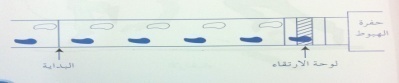 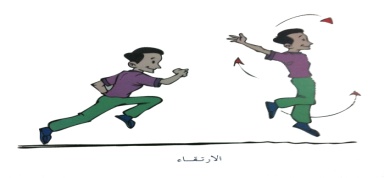 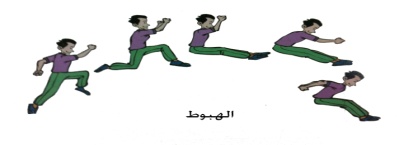 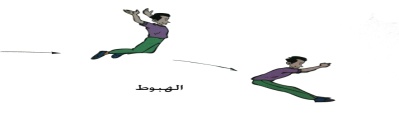 (وقوف) الجري حول الملعب            (وقوف) الحجل علي القدم اليمني .      (وقوف) الحجل علي القدم اليسرى .(وقوف) الوثب فوق كرات طبية .      (وقوف) الجري المتعرج بين الأقماع .      (وقوف) الحجل بقدم واحدة من فوق الكرات الطبية .     ـ التأكد من توفر المتطلب السابقة لهذه الخبرة مع توجيه بعض الأسئلة عن مواصفات الأداء الصحيح والتأكد من تطبيق الطلاب لها    ـ قراءة بطاقة المهام الخاصة بالخبرة   ــ الإجابة على استفسارات الطلاب عن محتويات بطاقة المهام      ـ أداء نموذج للخبرة من قبل المعلم أو أحد الطلاب المتميزين ـ البدء بتطبيقها بشكل فردي من قبل الطلاب تحت إشراف المعلم  ـ يقوم المعلم بمتابعة أداء الطلاب ببطاقة المهام ، وتسجيل رأيه إجمالا في أداءهم ، وتقديم التغذية الراجعة المباشرة لهم  ـ يتم تعليم الخبرة من خلال التدرج بتنفيذ الأنشطة التعليمية التالية :ـ- الاقتراب في خط مستقيم بخطوات متتابعة وسريعة .          الارتقاء علي لوحة الارتقاء بقدم الارتقاء .- الطيران في الهواء ، وأداء المشي في الهواء بالقدمين .     - الهبوط في حفرة الوثب ، مع مراعاة ميل الجسم للأمام أثناء السقوط .        قوم الطلاب  بأداء الوثب الطويل بطريقة القرفصاء مع تصحيح الأخطاء الفنية  للطلاب .- ملاحظ  أداء التلاميذ لمهارة الوثب الطويل بطريقة القرفصاء مع التعزيز اللفظي للأداء الجيد .ـ الجري الخفيف حول الملعب  - الاغتسال بعد أداء الحصة مباشرة .     - الانصراف إلي الفصل بشكل منظم .(وقوف) الجري حول الملعب            (وقوف) الحجل علي القدم اليمني .      (وقوف) الحجل علي القدم اليسرى .(وقوف) الوثب فوق كرات طبية .      (وقوف) الجري المتعرج بين الأقماع .      (وقوف) الحجل بقدم واحدة من فوق الكرات الطبية .     ـ التأكد من توفر المتطلب السابقة لهذه الخبرة مع توجيه بعض الأسئلة عن مواصفات الأداء الصحيح والتأكد من تطبيق الطلاب لها    ـ قراءة بطاقة المهام الخاصة بالخبرة   ــ الإجابة على استفسارات الطلاب عن محتويات بطاقة المهام      ـ أداء نموذج للخبرة من قبل المعلم أو أحد الطلاب المتميزين ـ البدء بتطبيقها بشكل فردي من قبل الطلاب تحت إشراف المعلم  ـ يقوم المعلم بمتابعة أداء الطلاب ببطاقة المهام ، وتسجيل رأيه إجمالا في أداءهم ، وتقديم التغذية الراجعة المباشرة لهم  ـ يتم تعليم الخبرة من خلال التدرج بتنفيذ الأنشطة التعليمية التالية :ـ- الاقتراب في خط مستقيم بخطوات متتابعة وسريعة .          الارتقاء علي لوحة الارتقاء بقدم الارتقاء .- الطيران في الهواء ، وأداء المشي في الهواء بالقدمين .     - الهبوط في حفرة الوثب ، مع مراعاة ميل الجسم للأمام أثناء السقوط .        قوم الطلاب  بأداء الوثب الطويل بطريقة القرفصاء مع تصحيح الأخطاء الفنية  للطلاب .- ملاحظ  أداء التلاميذ لمهارة الوثب الطويل بطريقة القرفصاء مع التعزيز اللفظي للأداء الجيد .ـ الجري الخفيف حول الملعب  - الاغتسال بعد أداء الحصة مباشرة .     - الانصراف إلي الفصل بشكل منظم .(وقوف) الجري حول الملعب            (وقوف) الحجل علي القدم اليمني .      (وقوف) الحجل علي القدم اليسرى .(وقوف) الوثب فوق كرات طبية .      (وقوف) الجري المتعرج بين الأقماع .      (وقوف) الحجل بقدم واحدة من فوق الكرات الطبية .     ـ التأكد من توفر المتطلب السابقة لهذه الخبرة مع توجيه بعض الأسئلة عن مواصفات الأداء الصحيح والتأكد من تطبيق الطلاب لها    ـ قراءة بطاقة المهام الخاصة بالخبرة   ــ الإجابة على استفسارات الطلاب عن محتويات بطاقة المهام      ـ أداء نموذج للخبرة من قبل المعلم أو أحد الطلاب المتميزين ـ البدء بتطبيقها بشكل فردي من قبل الطلاب تحت إشراف المعلم  ـ يقوم المعلم بمتابعة أداء الطلاب ببطاقة المهام ، وتسجيل رأيه إجمالا في أداءهم ، وتقديم التغذية الراجعة المباشرة لهم  ـ يتم تعليم الخبرة من خلال التدرج بتنفيذ الأنشطة التعليمية التالية :ـ- الاقتراب في خط مستقيم بخطوات متتابعة وسريعة .          الارتقاء علي لوحة الارتقاء بقدم الارتقاء .- الطيران في الهواء ، وأداء المشي في الهواء بالقدمين .     - الهبوط في حفرة الوثب ، مع مراعاة ميل الجسم للأمام أثناء السقوط .        قوم الطلاب  بأداء الوثب الطويل بطريقة القرفصاء مع تصحيح الأخطاء الفنية  للطلاب .- ملاحظ  أداء التلاميذ لمهارة الوثب الطويل بطريقة القرفصاء مع التعزيز اللفظي للأداء الجيد .ـ الجري الخفيف حول الملعب  - الاغتسال بعد أداء الحصة مباشرة .     - الانصراف إلي الفصل بشكل منظم .(وقوف) الجري حول الملعب            (وقوف) الحجل علي القدم اليمني .      (وقوف) الحجل علي القدم اليسرى .(وقوف) الوثب فوق كرات طبية .      (وقوف) الجري المتعرج بين الأقماع .      (وقوف) الحجل بقدم واحدة من فوق الكرات الطبية .     ـ التأكد من توفر المتطلب السابقة لهذه الخبرة مع توجيه بعض الأسئلة عن مواصفات الأداء الصحيح والتأكد من تطبيق الطلاب لها    ـ قراءة بطاقة المهام الخاصة بالخبرة   ــ الإجابة على استفسارات الطلاب عن محتويات بطاقة المهام      ـ أداء نموذج للخبرة من قبل المعلم أو أحد الطلاب المتميزين ـ البدء بتطبيقها بشكل فردي من قبل الطلاب تحت إشراف المعلم  ـ يقوم المعلم بمتابعة أداء الطلاب ببطاقة المهام ، وتسجيل رأيه إجمالا في أداءهم ، وتقديم التغذية الراجعة المباشرة لهم  ـ يتم تعليم الخبرة من خلال التدرج بتنفيذ الأنشطة التعليمية التالية :ـ- الاقتراب في خط مستقيم بخطوات متتابعة وسريعة .          الارتقاء علي لوحة الارتقاء بقدم الارتقاء .- الطيران في الهواء ، وأداء المشي في الهواء بالقدمين .     - الهبوط في حفرة الوثب ، مع مراعاة ميل الجسم للأمام أثناء السقوط .        قوم الطلاب  بأداء الوثب الطويل بطريقة القرفصاء مع تصحيح الأخطاء الفنية  للطلاب .- ملاحظ  أداء التلاميذ لمهارة الوثب الطويل بطريقة القرفصاء مع التعزيز اللفظي للأداء الجيد .ـ الجري الخفيف حول الملعب  - الاغتسال بعد أداء الحصة مباشرة .     - الانصراف إلي الفصل بشكل منظم .(وقوف) الجري حول الملعب            (وقوف) الحجل علي القدم اليمني .      (وقوف) الحجل علي القدم اليسرى .(وقوف) الوثب فوق كرات طبية .      (وقوف) الجري المتعرج بين الأقماع .      (وقوف) الحجل بقدم واحدة من فوق الكرات الطبية .     ـ التأكد من توفر المتطلب السابقة لهذه الخبرة مع توجيه بعض الأسئلة عن مواصفات الأداء الصحيح والتأكد من تطبيق الطلاب لها    ـ قراءة بطاقة المهام الخاصة بالخبرة   ــ الإجابة على استفسارات الطلاب عن محتويات بطاقة المهام      ـ أداء نموذج للخبرة من قبل المعلم أو أحد الطلاب المتميزين ـ البدء بتطبيقها بشكل فردي من قبل الطلاب تحت إشراف المعلم  ـ يقوم المعلم بمتابعة أداء الطلاب ببطاقة المهام ، وتسجيل رأيه إجمالا في أداءهم ، وتقديم التغذية الراجعة المباشرة لهم  ـ يتم تعليم الخبرة من خلال التدرج بتنفيذ الأنشطة التعليمية التالية :ـ- الاقتراب في خط مستقيم بخطوات متتابعة وسريعة .          الارتقاء علي لوحة الارتقاء بقدم الارتقاء .- الطيران في الهواء ، وأداء المشي في الهواء بالقدمين .     - الهبوط في حفرة الوثب ، مع مراعاة ميل الجسم للأمام أثناء السقوط .        قوم الطلاب  بأداء الوثب الطويل بطريقة القرفصاء مع تصحيح الأخطاء الفنية  للطلاب .- ملاحظ  أداء التلاميذ لمهارة الوثب الطويل بطريقة القرفصاء مع التعزيز اللفظي للأداء الجيد .ـ الجري الخفيف حول الملعب  - الاغتسال بعد أداء الحصة مباشرة .     - الانصراف إلي الفصل بشكل منظم .(وقوف) الجري حول الملعب            (وقوف) الحجل علي القدم اليمني .      (وقوف) الحجل علي القدم اليسرى .(وقوف) الوثب فوق كرات طبية .      (وقوف) الجري المتعرج بين الأقماع .      (وقوف) الحجل بقدم واحدة من فوق الكرات الطبية .     ـ التأكد من توفر المتطلب السابقة لهذه الخبرة مع توجيه بعض الأسئلة عن مواصفات الأداء الصحيح والتأكد من تطبيق الطلاب لها    ـ قراءة بطاقة المهام الخاصة بالخبرة   ــ الإجابة على استفسارات الطلاب عن محتويات بطاقة المهام      ـ أداء نموذج للخبرة من قبل المعلم أو أحد الطلاب المتميزين ـ البدء بتطبيقها بشكل فردي من قبل الطلاب تحت إشراف المعلم  ـ يقوم المعلم بمتابعة أداء الطلاب ببطاقة المهام ، وتسجيل رأيه إجمالا في أداءهم ، وتقديم التغذية الراجعة المباشرة لهم  ـ يتم تعليم الخبرة من خلال التدرج بتنفيذ الأنشطة التعليمية التالية :ـ- الاقتراب في خط مستقيم بخطوات متتابعة وسريعة .          الارتقاء علي لوحة الارتقاء بقدم الارتقاء .- الطيران في الهواء ، وأداء المشي في الهواء بالقدمين .     - الهبوط في حفرة الوثب ، مع مراعاة ميل الجسم للأمام أثناء السقوط .        قوم الطلاب  بأداء الوثب الطويل بطريقة القرفصاء مع تصحيح الأخطاء الفنية  للطلاب .- ملاحظ  أداء التلاميذ لمهارة الوثب الطويل بطريقة القرفصاء مع التعزيز اللفظي للأداء الجيد .ـ الجري الخفيف حول الملعب  - الاغتسال بعد أداء الحصة مباشرة .     - الانصراف إلي الفصل بشكل منظم .(وقوف) الجري حول الملعب            (وقوف) الحجل علي القدم اليمني .      (وقوف) الحجل علي القدم اليسرى .(وقوف) الوثب فوق كرات طبية .      (وقوف) الجري المتعرج بين الأقماع .      (وقوف) الحجل بقدم واحدة من فوق الكرات الطبية .     ـ التأكد من توفر المتطلب السابقة لهذه الخبرة مع توجيه بعض الأسئلة عن مواصفات الأداء الصحيح والتأكد من تطبيق الطلاب لها    ـ قراءة بطاقة المهام الخاصة بالخبرة   ــ الإجابة على استفسارات الطلاب عن محتويات بطاقة المهام      ـ أداء نموذج للخبرة من قبل المعلم أو أحد الطلاب المتميزين ـ البدء بتطبيقها بشكل فردي من قبل الطلاب تحت إشراف المعلم  ـ يقوم المعلم بمتابعة أداء الطلاب ببطاقة المهام ، وتسجيل رأيه إجمالا في أداءهم ، وتقديم التغذية الراجعة المباشرة لهم  ـ يتم تعليم الخبرة من خلال التدرج بتنفيذ الأنشطة التعليمية التالية :ـ- الاقتراب في خط مستقيم بخطوات متتابعة وسريعة .          الارتقاء علي لوحة الارتقاء بقدم الارتقاء .- الطيران في الهواء ، وأداء المشي في الهواء بالقدمين .     - الهبوط في حفرة الوثب ، مع مراعاة ميل الجسم للأمام أثناء السقوط .        قوم الطلاب  بأداء الوثب الطويل بطريقة القرفصاء مع تصحيح الأخطاء الفنية  للطلاب .- ملاحظ  أداء التلاميذ لمهارة الوثب الطويل بطريقة القرفصاء مع التعزيز اللفظي للأداء الجيد .ـ الجري الخفيف حول الملعب  - الاغتسال بعد أداء الحصة مباشرة .     - الانصراف إلي الفصل بشكل منظم .(وقوف) الجري حول الملعب            (وقوف) الحجل علي القدم اليمني .      (وقوف) الحجل علي القدم اليسرى .(وقوف) الوثب فوق كرات طبية .      (وقوف) الجري المتعرج بين الأقماع .      (وقوف) الحجل بقدم واحدة من فوق الكرات الطبية .     ـ التأكد من توفر المتطلب السابقة لهذه الخبرة مع توجيه بعض الأسئلة عن مواصفات الأداء الصحيح والتأكد من تطبيق الطلاب لها    ـ قراءة بطاقة المهام الخاصة بالخبرة   ــ الإجابة على استفسارات الطلاب عن محتويات بطاقة المهام      ـ أداء نموذج للخبرة من قبل المعلم أو أحد الطلاب المتميزين ـ البدء بتطبيقها بشكل فردي من قبل الطلاب تحت إشراف المعلم  ـ يقوم المعلم بمتابعة أداء الطلاب ببطاقة المهام ، وتسجيل رأيه إجمالا في أداءهم ، وتقديم التغذية الراجعة المباشرة لهم  ـ يتم تعليم الخبرة من خلال التدرج بتنفيذ الأنشطة التعليمية التالية :ـ- الاقتراب في خط مستقيم بخطوات متتابعة وسريعة .          الارتقاء علي لوحة الارتقاء بقدم الارتقاء .- الطيران في الهواء ، وأداء المشي في الهواء بالقدمين .     - الهبوط في حفرة الوثب ، مع مراعاة ميل الجسم للأمام أثناء السقوط .        قوم الطلاب  بأداء الوثب الطويل بطريقة القرفصاء مع تصحيح الأخطاء الفنية  للطلاب .- ملاحظ  أداء التلاميذ لمهارة الوثب الطويل بطريقة القرفصاء مع التعزيز اللفظي للأداء الجيد .ـ الجري الخفيف حول الملعب  - الاغتسال بعد أداء الحصة مباشرة .     - الانصراف إلي الفصل بشكل منظم .(وقوف) الجري حول الملعب            (وقوف) الحجل علي القدم اليمني .      (وقوف) الحجل علي القدم اليسرى .(وقوف) الوثب فوق كرات طبية .      (وقوف) الجري المتعرج بين الأقماع .      (وقوف) الحجل بقدم واحدة من فوق الكرات الطبية .     ـ التأكد من توفر المتطلب السابقة لهذه الخبرة مع توجيه بعض الأسئلة عن مواصفات الأداء الصحيح والتأكد من تطبيق الطلاب لها    ـ قراءة بطاقة المهام الخاصة بالخبرة   ــ الإجابة على استفسارات الطلاب عن محتويات بطاقة المهام      ـ أداء نموذج للخبرة من قبل المعلم أو أحد الطلاب المتميزين ـ البدء بتطبيقها بشكل فردي من قبل الطلاب تحت إشراف المعلم  ـ يقوم المعلم بمتابعة أداء الطلاب ببطاقة المهام ، وتسجيل رأيه إجمالا في أداءهم ، وتقديم التغذية الراجعة المباشرة لهم  ـ يتم تعليم الخبرة من خلال التدرج بتنفيذ الأنشطة التعليمية التالية :ـ- الاقتراب في خط مستقيم بخطوات متتابعة وسريعة .          الارتقاء علي لوحة الارتقاء بقدم الارتقاء .- الطيران في الهواء ، وأداء المشي في الهواء بالقدمين .     - الهبوط في حفرة الوثب ، مع مراعاة ميل الجسم للأمام أثناء السقوط .        قوم الطلاب  بأداء الوثب الطويل بطريقة القرفصاء مع تصحيح الأخطاء الفنية  للطلاب .- ملاحظ  أداء التلاميذ لمهارة الوثب الطويل بطريقة القرفصاء مع التعزيز اللفظي للأداء الجيد .ـ الجري الخفيف حول الملعب  - الاغتسال بعد أداء الحصة مباشرة .     - الانصراف إلي الفصل بشكل منظم .(وقوف) الجري حول الملعب            (وقوف) الحجل علي القدم اليمني .      (وقوف) الحجل علي القدم اليسرى .(وقوف) الوثب فوق كرات طبية .      (وقوف) الجري المتعرج بين الأقماع .      (وقوف) الحجل بقدم واحدة من فوق الكرات الطبية .     ـ التأكد من توفر المتطلب السابقة لهذه الخبرة مع توجيه بعض الأسئلة عن مواصفات الأداء الصحيح والتأكد من تطبيق الطلاب لها    ـ قراءة بطاقة المهام الخاصة بالخبرة   ــ الإجابة على استفسارات الطلاب عن محتويات بطاقة المهام      ـ أداء نموذج للخبرة من قبل المعلم أو أحد الطلاب المتميزين ـ البدء بتطبيقها بشكل فردي من قبل الطلاب تحت إشراف المعلم  ـ يقوم المعلم بمتابعة أداء الطلاب ببطاقة المهام ، وتسجيل رأيه إجمالا في أداءهم ، وتقديم التغذية الراجعة المباشرة لهم  ـ يتم تعليم الخبرة من خلال التدرج بتنفيذ الأنشطة التعليمية التالية :ـ- الاقتراب في خط مستقيم بخطوات متتابعة وسريعة .          الارتقاء علي لوحة الارتقاء بقدم الارتقاء .- الطيران في الهواء ، وأداء المشي في الهواء بالقدمين .     - الهبوط في حفرة الوثب ، مع مراعاة ميل الجسم للأمام أثناء السقوط .        قوم الطلاب  بأداء الوثب الطويل بطريقة القرفصاء مع تصحيح الأخطاء الفنية  للطلاب .- ملاحظ  أداء التلاميذ لمهارة الوثب الطويل بطريقة القرفصاء مع التعزيز اللفظي للأداء الجيد .ـ الجري الخفيف حول الملعب  - الاغتسال بعد أداء الحصة مباشرة .     - الانصراف إلي الفصل بشكل منظم .(وقوف) الجري حول الملعب            (وقوف) الحجل علي القدم اليمني .      (وقوف) الحجل علي القدم اليسرى .(وقوف) الوثب فوق كرات طبية .      (وقوف) الجري المتعرج بين الأقماع .      (وقوف) الحجل بقدم واحدة من فوق الكرات الطبية .     ـ التأكد من توفر المتطلب السابقة لهذه الخبرة مع توجيه بعض الأسئلة عن مواصفات الأداء الصحيح والتأكد من تطبيق الطلاب لها    ـ قراءة بطاقة المهام الخاصة بالخبرة   ــ الإجابة على استفسارات الطلاب عن محتويات بطاقة المهام      ـ أداء نموذج للخبرة من قبل المعلم أو أحد الطلاب المتميزين ـ البدء بتطبيقها بشكل فردي من قبل الطلاب تحت إشراف المعلم  ـ يقوم المعلم بمتابعة أداء الطلاب ببطاقة المهام ، وتسجيل رأيه إجمالا في أداءهم ، وتقديم التغذية الراجعة المباشرة لهم  ـ يتم تعليم الخبرة من خلال التدرج بتنفيذ الأنشطة التعليمية التالية :ـ- الاقتراب في خط مستقيم بخطوات متتابعة وسريعة .          الارتقاء علي لوحة الارتقاء بقدم الارتقاء .- الطيران في الهواء ، وأداء المشي في الهواء بالقدمين .     - الهبوط في حفرة الوثب ، مع مراعاة ميل الجسم للأمام أثناء السقوط .        قوم الطلاب  بأداء الوثب الطويل بطريقة القرفصاء مع تصحيح الأخطاء الفنية  للطلاب .- ملاحظ  أداء التلاميذ لمهارة الوثب الطويل بطريقة القرفصاء مع التعزيز اللفظي للأداء الجيد .ـ الجري الخفيف حول الملعب  - الاغتسال بعد أداء الحصة مباشرة .     - الانصراف إلي الفصل بشكل منظم .(وقوف) الجري حول الملعب            (وقوف) الحجل علي القدم اليمني .      (وقوف) الحجل علي القدم اليسرى .(وقوف) الوثب فوق كرات طبية .      (وقوف) الجري المتعرج بين الأقماع .      (وقوف) الحجل بقدم واحدة من فوق الكرات الطبية .     ـ التأكد من توفر المتطلب السابقة لهذه الخبرة مع توجيه بعض الأسئلة عن مواصفات الأداء الصحيح والتأكد من تطبيق الطلاب لها    ـ قراءة بطاقة المهام الخاصة بالخبرة   ــ الإجابة على استفسارات الطلاب عن محتويات بطاقة المهام      ـ أداء نموذج للخبرة من قبل المعلم أو أحد الطلاب المتميزين ـ البدء بتطبيقها بشكل فردي من قبل الطلاب تحت إشراف المعلم  ـ يقوم المعلم بمتابعة أداء الطلاب ببطاقة المهام ، وتسجيل رأيه إجمالا في أداءهم ، وتقديم التغذية الراجعة المباشرة لهم  ـ يتم تعليم الخبرة من خلال التدرج بتنفيذ الأنشطة التعليمية التالية :ـ- الاقتراب في خط مستقيم بخطوات متتابعة وسريعة .          الارتقاء علي لوحة الارتقاء بقدم الارتقاء .- الطيران في الهواء ، وأداء المشي في الهواء بالقدمين .     - الهبوط في حفرة الوثب ، مع مراعاة ميل الجسم للأمام أثناء السقوط .        قوم الطلاب  بأداء الوثب الطويل بطريقة القرفصاء مع تصحيح الأخطاء الفنية  للطلاب .- ملاحظ  أداء التلاميذ لمهارة الوثب الطويل بطريقة القرفصاء مع التعزيز اللفظي للأداء الجيد .ـ الجري الخفيف حول الملعب  - الاغتسال بعد أداء الحصة مباشرة .     - الانصراف إلي الفصل بشكل منظم .(وقوف) الجري حول الملعب            (وقوف) الحجل علي القدم اليمني .      (وقوف) الحجل علي القدم اليسرى .(وقوف) الوثب فوق كرات طبية .      (وقوف) الجري المتعرج بين الأقماع .      (وقوف) الحجل بقدم واحدة من فوق الكرات الطبية .     ـ التأكد من توفر المتطلب السابقة لهذه الخبرة مع توجيه بعض الأسئلة عن مواصفات الأداء الصحيح والتأكد من تطبيق الطلاب لها    ـ قراءة بطاقة المهام الخاصة بالخبرة   ــ الإجابة على استفسارات الطلاب عن محتويات بطاقة المهام      ـ أداء نموذج للخبرة من قبل المعلم أو أحد الطلاب المتميزين ـ البدء بتطبيقها بشكل فردي من قبل الطلاب تحت إشراف المعلم  ـ يقوم المعلم بمتابعة أداء الطلاب ببطاقة المهام ، وتسجيل رأيه إجمالا في أداءهم ، وتقديم التغذية الراجعة المباشرة لهم  ـ يتم تعليم الخبرة من خلال التدرج بتنفيذ الأنشطة التعليمية التالية :ـ- الاقتراب في خط مستقيم بخطوات متتابعة وسريعة .          الارتقاء علي لوحة الارتقاء بقدم الارتقاء .- الطيران في الهواء ، وأداء المشي في الهواء بالقدمين .     - الهبوط في حفرة الوثب ، مع مراعاة ميل الجسم للأمام أثناء السقوط .        قوم الطلاب  بأداء الوثب الطويل بطريقة القرفصاء مع تصحيح الأخطاء الفنية  للطلاب .- ملاحظ  أداء التلاميذ لمهارة الوثب الطويل بطريقة القرفصاء مع التعزيز اللفظي للأداء الجيد .ـ الجري الخفيف حول الملعب  - الاغتسال بعد أداء الحصة مباشرة .     - الانصراف إلي الفصل بشكل منظم .(وقوف) الجري حول الملعب            (وقوف) الحجل علي القدم اليمني .      (وقوف) الحجل علي القدم اليسرى .(وقوف) الوثب فوق كرات طبية .      (وقوف) الجري المتعرج بين الأقماع .      (وقوف) الحجل بقدم واحدة من فوق الكرات الطبية .     ـ التأكد من توفر المتطلب السابقة لهذه الخبرة مع توجيه بعض الأسئلة عن مواصفات الأداء الصحيح والتأكد من تطبيق الطلاب لها    ـ قراءة بطاقة المهام الخاصة بالخبرة   ــ الإجابة على استفسارات الطلاب عن محتويات بطاقة المهام      ـ أداء نموذج للخبرة من قبل المعلم أو أحد الطلاب المتميزين ـ البدء بتطبيقها بشكل فردي من قبل الطلاب تحت إشراف المعلم  ـ يقوم المعلم بمتابعة أداء الطلاب ببطاقة المهام ، وتسجيل رأيه إجمالا في أداءهم ، وتقديم التغذية الراجعة المباشرة لهم  ـ يتم تعليم الخبرة من خلال التدرج بتنفيذ الأنشطة التعليمية التالية :ـ- الاقتراب في خط مستقيم بخطوات متتابعة وسريعة .          الارتقاء علي لوحة الارتقاء بقدم الارتقاء .- الطيران في الهواء ، وأداء المشي في الهواء بالقدمين .     - الهبوط في حفرة الوثب ، مع مراعاة ميل الجسم للأمام أثناء السقوط .        قوم الطلاب  بأداء الوثب الطويل بطريقة القرفصاء مع تصحيح الأخطاء الفنية  للطلاب .- ملاحظ  أداء التلاميذ لمهارة الوثب الطويل بطريقة القرفصاء مع التعزيز اللفظي للأداء الجيد .ـ الجري الخفيف حول الملعب  - الاغتسال بعد أداء الحصة مباشرة .     - الانصراف إلي الفصل بشكل منظم .(وقوف) الجري حول الملعب            (وقوف) الحجل علي القدم اليمني .      (وقوف) الحجل علي القدم اليسرى .(وقوف) الوثب فوق كرات طبية .      (وقوف) الجري المتعرج بين الأقماع .      (وقوف) الحجل بقدم واحدة من فوق الكرات الطبية .     ـ التأكد من توفر المتطلب السابقة لهذه الخبرة مع توجيه بعض الأسئلة عن مواصفات الأداء الصحيح والتأكد من تطبيق الطلاب لها    ـ قراءة بطاقة المهام الخاصة بالخبرة   ــ الإجابة على استفسارات الطلاب عن محتويات بطاقة المهام      ـ أداء نموذج للخبرة من قبل المعلم أو أحد الطلاب المتميزين ـ البدء بتطبيقها بشكل فردي من قبل الطلاب تحت إشراف المعلم  ـ يقوم المعلم بمتابعة أداء الطلاب ببطاقة المهام ، وتسجيل رأيه إجمالا في أداءهم ، وتقديم التغذية الراجعة المباشرة لهم  ـ يتم تعليم الخبرة من خلال التدرج بتنفيذ الأنشطة التعليمية التالية :ـ- الاقتراب في خط مستقيم بخطوات متتابعة وسريعة .          الارتقاء علي لوحة الارتقاء بقدم الارتقاء .- الطيران في الهواء ، وأداء المشي في الهواء بالقدمين .     - الهبوط في حفرة الوثب ، مع مراعاة ميل الجسم للأمام أثناء السقوط .        قوم الطلاب  بأداء الوثب الطويل بطريقة القرفصاء مع تصحيح الأخطاء الفنية  للطلاب .- ملاحظ  أداء التلاميذ لمهارة الوثب الطويل بطريقة القرفصاء مع التعزيز اللفظي للأداء الجيد .ـ الجري الخفيف حول الملعب  - الاغتسال بعد أداء الحصة مباشرة .     - الانصراف إلي الفصل بشكل منظم .(وقوف) الجري حول الملعب            (وقوف) الحجل علي القدم اليمني .      (وقوف) الحجل علي القدم اليسرى .(وقوف) الوثب فوق كرات طبية .      (وقوف) الجري المتعرج بين الأقماع .      (وقوف) الحجل بقدم واحدة من فوق الكرات الطبية .     ـ التأكد من توفر المتطلب السابقة لهذه الخبرة مع توجيه بعض الأسئلة عن مواصفات الأداء الصحيح والتأكد من تطبيق الطلاب لها    ـ قراءة بطاقة المهام الخاصة بالخبرة   ــ الإجابة على استفسارات الطلاب عن محتويات بطاقة المهام      ـ أداء نموذج للخبرة من قبل المعلم أو أحد الطلاب المتميزين ـ البدء بتطبيقها بشكل فردي من قبل الطلاب تحت إشراف المعلم  ـ يقوم المعلم بمتابعة أداء الطلاب ببطاقة المهام ، وتسجيل رأيه إجمالا في أداءهم ، وتقديم التغذية الراجعة المباشرة لهم  ـ يتم تعليم الخبرة من خلال التدرج بتنفيذ الأنشطة التعليمية التالية :ـ- الاقتراب في خط مستقيم بخطوات متتابعة وسريعة .          الارتقاء علي لوحة الارتقاء بقدم الارتقاء .- الطيران في الهواء ، وأداء المشي في الهواء بالقدمين .     - الهبوط في حفرة الوثب ، مع مراعاة ميل الجسم للأمام أثناء السقوط .        قوم الطلاب  بأداء الوثب الطويل بطريقة القرفصاء مع تصحيح الأخطاء الفنية  للطلاب .- ملاحظ  أداء التلاميذ لمهارة الوثب الطويل بطريقة القرفصاء مع التعزيز اللفظي للأداء الجيد .ـ الجري الخفيف حول الملعب  - الاغتسال بعد أداء الحصة مباشرة .     - الانصراف إلي الفصل بشكل منظم .(وقوف) الجري حول الملعب            (وقوف) الحجل علي القدم اليمني .      (وقوف) الحجل علي القدم اليسرى .(وقوف) الوثب فوق كرات طبية .      (وقوف) الجري المتعرج بين الأقماع .      (وقوف) الحجل بقدم واحدة من فوق الكرات الطبية .     ـ التأكد من توفر المتطلب السابقة لهذه الخبرة مع توجيه بعض الأسئلة عن مواصفات الأداء الصحيح والتأكد من تطبيق الطلاب لها    ـ قراءة بطاقة المهام الخاصة بالخبرة   ــ الإجابة على استفسارات الطلاب عن محتويات بطاقة المهام      ـ أداء نموذج للخبرة من قبل المعلم أو أحد الطلاب المتميزين ـ البدء بتطبيقها بشكل فردي من قبل الطلاب تحت إشراف المعلم  ـ يقوم المعلم بمتابعة أداء الطلاب ببطاقة المهام ، وتسجيل رأيه إجمالا في أداءهم ، وتقديم التغذية الراجعة المباشرة لهم  ـ يتم تعليم الخبرة من خلال التدرج بتنفيذ الأنشطة التعليمية التالية :ـ- الاقتراب في خط مستقيم بخطوات متتابعة وسريعة .          الارتقاء علي لوحة الارتقاء بقدم الارتقاء .- الطيران في الهواء ، وأداء المشي في الهواء بالقدمين .     - الهبوط في حفرة الوثب ، مع مراعاة ميل الجسم للأمام أثناء السقوط .        قوم الطلاب  بأداء الوثب الطويل بطريقة القرفصاء مع تصحيح الأخطاء الفنية  للطلاب .- ملاحظ  أداء التلاميذ لمهارة الوثب الطويل بطريقة القرفصاء مع التعزيز اللفظي للأداء الجيد .ـ الجري الخفيف حول الملعب  - الاغتسال بعد أداء الحصة مباشرة .     - الانصراف إلي الفصل بشكل منظم .(وقوف) الجري حول الملعب            (وقوف) الحجل علي القدم اليمني .      (وقوف) الحجل علي القدم اليسرى .(وقوف) الوثب فوق كرات طبية .      (وقوف) الجري المتعرج بين الأقماع .      (وقوف) الحجل بقدم واحدة من فوق الكرات الطبية .     ـ التأكد من توفر المتطلب السابقة لهذه الخبرة مع توجيه بعض الأسئلة عن مواصفات الأداء الصحيح والتأكد من تطبيق الطلاب لها    ـ قراءة بطاقة المهام الخاصة بالخبرة   ــ الإجابة على استفسارات الطلاب عن محتويات بطاقة المهام      ـ أداء نموذج للخبرة من قبل المعلم أو أحد الطلاب المتميزين ـ البدء بتطبيقها بشكل فردي من قبل الطلاب تحت إشراف المعلم  ـ يقوم المعلم بمتابعة أداء الطلاب ببطاقة المهام ، وتسجيل رأيه إجمالا في أداءهم ، وتقديم التغذية الراجعة المباشرة لهم  ـ يتم تعليم الخبرة من خلال التدرج بتنفيذ الأنشطة التعليمية التالية :ـ- الاقتراب في خط مستقيم بخطوات متتابعة وسريعة .          الارتقاء علي لوحة الارتقاء بقدم الارتقاء .- الطيران في الهواء ، وأداء المشي في الهواء بالقدمين .     - الهبوط في حفرة الوثب ، مع مراعاة ميل الجسم للأمام أثناء السقوط .        قوم الطلاب  بأداء الوثب الطويل بطريقة القرفصاء مع تصحيح الأخطاء الفنية  للطلاب .- ملاحظ  أداء التلاميذ لمهارة الوثب الطويل بطريقة القرفصاء مع التعزيز اللفظي للأداء الجيد .ـ الجري الخفيف حول الملعب  - الاغتسال بعد أداء الحصة مباشرة .     - الانصراف إلي الفصل بشكل منظم .(وقوف) الجري حول الملعب            (وقوف) الحجل علي القدم اليمني .      (وقوف) الحجل علي القدم اليسرى .(وقوف) الوثب فوق كرات طبية .      (وقوف) الجري المتعرج بين الأقماع .      (وقوف) الحجل بقدم واحدة من فوق الكرات الطبية .     ـ التأكد من توفر المتطلب السابقة لهذه الخبرة مع توجيه بعض الأسئلة عن مواصفات الأداء الصحيح والتأكد من تطبيق الطلاب لها    ـ قراءة بطاقة المهام الخاصة بالخبرة   ــ الإجابة على استفسارات الطلاب عن محتويات بطاقة المهام      ـ أداء نموذج للخبرة من قبل المعلم أو أحد الطلاب المتميزين ـ البدء بتطبيقها بشكل فردي من قبل الطلاب تحت إشراف المعلم  ـ يقوم المعلم بمتابعة أداء الطلاب ببطاقة المهام ، وتسجيل رأيه إجمالا في أداءهم ، وتقديم التغذية الراجعة المباشرة لهم  ـ يتم تعليم الخبرة من خلال التدرج بتنفيذ الأنشطة التعليمية التالية :ـ- الاقتراب في خط مستقيم بخطوات متتابعة وسريعة .          الارتقاء علي لوحة الارتقاء بقدم الارتقاء .- الطيران في الهواء ، وأداء المشي في الهواء بالقدمين .     - الهبوط في حفرة الوثب ، مع مراعاة ميل الجسم للأمام أثناء السقوط .        قوم الطلاب  بأداء الوثب الطويل بطريقة القرفصاء مع تصحيح الأخطاء الفنية  للطلاب .- ملاحظ  أداء التلاميذ لمهارة الوثب الطويل بطريقة القرفصاء مع التعزيز اللفظي للأداء الجيد .ـ الجري الخفيف حول الملعب  - الاغتسال بعد أداء الحصة مباشرة .     - الانصراف إلي الفصل بشكل منظم .(وقوف) الجري حول الملعب            (وقوف) الحجل علي القدم اليمني .      (وقوف) الحجل علي القدم اليسرى .(وقوف) الوثب فوق كرات طبية .      (وقوف) الجري المتعرج بين الأقماع .      (وقوف) الحجل بقدم واحدة من فوق الكرات الطبية .     ـ التأكد من توفر المتطلب السابقة لهذه الخبرة مع توجيه بعض الأسئلة عن مواصفات الأداء الصحيح والتأكد من تطبيق الطلاب لها    ـ قراءة بطاقة المهام الخاصة بالخبرة   ــ الإجابة على استفسارات الطلاب عن محتويات بطاقة المهام      ـ أداء نموذج للخبرة من قبل المعلم أو أحد الطلاب المتميزين ـ البدء بتطبيقها بشكل فردي من قبل الطلاب تحت إشراف المعلم  ـ يقوم المعلم بمتابعة أداء الطلاب ببطاقة المهام ، وتسجيل رأيه إجمالا في أداءهم ، وتقديم التغذية الراجعة المباشرة لهم  ـ يتم تعليم الخبرة من خلال التدرج بتنفيذ الأنشطة التعليمية التالية :ـ- الاقتراب في خط مستقيم بخطوات متتابعة وسريعة .          الارتقاء علي لوحة الارتقاء بقدم الارتقاء .- الطيران في الهواء ، وأداء المشي في الهواء بالقدمين .     - الهبوط في حفرة الوثب ، مع مراعاة ميل الجسم للأمام أثناء السقوط .        قوم الطلاب  بأداء الوثب الطويل بطريقة القرفصاء مع تصحيح الأخطاء الفنية  للطلاب .- ملاحظ  أداء التلاميذ لمهارة الوثب الطويل بطريقة القرفصاء مع التعزيز اللفظي للأداء الجيد .ـ الجري الخفيف حول الملعب  - الاغتسال بعد أداء الحصة مباشرة .     - الانصراف إلي الفصل بشكل منظم .(وقوف) الجري حول الملعب            (وقوف) الحجل علي القدم اليمني .      (وقوف) الحجل علي القدم اليسرى .(وقوف) الوثب فوق كرات طبية .      (وقوف) الجري المتعرج بين الأقماع .      (وقوف) الحجل بقدم واحدة من فوق الكرات الطبية .     ـ التأكد من توفر المتطلب السابقة لهذه الخبرة مع توجيه بعض الأسئلة عن مواصفات الأداء الصحيح والتأكد من تطبيق الطلاب لها    ـ قراءة بطاقة المهام الخاصة بالخبرة   ــ الإجابة على استفسارات الطلاب عن محتويات بطاقة المهام      ـ أداء نموذج للخبرة من قبل المعلم أو أحد الطلاب المتميزين ـ البدء بتطبيقها بشكل فردي من قبل الطلاب تحت إشراف المعلم  ـ يقوم المعلم بمتابعة أداء الطلاب ببطاقة المهام ، وتسجيل رأيه إجمالا في أداءهم ، وتقديم التغذية الراجعة المباشرة لهم  ـ يتم تعليم الخبرة من خلال التدرج بتنفيذ الأنشطة التعليمية التالية :ـ- الاقتراب في خط مستقيم بخطوات متتابعة وسريعة .          الارتقاء علي لوحة الارتقاء بقدم الارتقاء .- الطيران في الهواء ، وأداء المشي في الهواء بالقدمين .     - الهبوط في حفرة الوثب ، مع مراعاة ميل الجسم للأمام أثناء السقوط .        قوم الطلاب  بأداء الوثب الطويل بطريقة القرفصاء مع تصحيح الأخطاء الفنية  للطلاب .- ملاحظ  أداء التلاميذ لمهارة الوثب الطويل بطريقة القرفصاء مع التعزيز اللفظي للأداء الجيد .ـ الجري الخفيف حول الملعب  - الاغتسال بعد أداء الحصة مباشرة .     - الانصراف إلي الفصل بشكل منظم .(وقوف) الجري حول الملعب            (وقوف) الحجل علي القدم اليمني .      (وقوف) الحجل علي القدم اليسرى .(وقوف) الوثب فوق كرات طبية .      (وقوف) الجري المتعرج بين الأقماع .      (وقوف) الحجل بقدم واحدة من فوق الكرات الطبية .     ـ التأكد من توفر المتطلب السابقة لهذه الخبرة مع توجيه بعض الأسئلة عن مواصفات الأداء الصحيح والتأكد من تطبيق الطلاب لها    ـ قراءة بطاقة المهام الخاصة بالخبرة   ــ الإجابة على استفسارات الطلاب عن محتويات بطاقة المهام      ـ أداء نموذج للخبرة من قبل المعلم أو أحد الطلاب المتميزين ـ البدء بتطبيقها بشكل فردي من قبل الطلاب تحت إشراف المعلم  ـ يقوم المعلم بمتابعة أداء الطلاب ببطاقة المهام ، وتسجيل رأيه إجمالا في أداءهم ، وتقديم التغذية الراجعة المباشرة لهم  ـ يتم تعليم الخبرة من خلال التدرج بتنفيذ الأنشطة التعليمية التالية :ـ- الاقتراب في خط مستقيم بخطوات متتابعة وسريعة .          الارتقاء علي لوحة الارتقاء بقدم الارتقاء .- الطيران في الهواء ، وأداء المشي في الهواء بالقدمين .     - الهبوط في حفرة الوثب ، مع مراعاة ميل الجسم للأمام أثناء السقوط .        قوم الطلاب  بأداء الوثب الطويل بطريقة القرفصاء مع تصحيح الأخطاء الفنية  للطلاب .- ملاحظ  أداء التلاميذ لمهارة الوثب الطويل بطريقة القرفصاء مع التعزيز اللفظي للأداء الجيد .ـ الجري الخفيف حول الملعب  - الاغتسال بعد أداء الحصة مباشرة .     - الانصراف إلي الفصل بشكل منظم .أنشطة إضافية تعزز تعلم الخبرةأنشطة إضافية تعزز تعلم الخبرةأنشطة إضافية تعزز تعلم الخبرةأنشطة إضافية تعزز تعلم الخبرةأنشطة إضافية تعزز تعلم الخبرةأنشطة إضافية تعزز تعلم الخبرةأنشطة إضافية تعزز تعلم الخبرةالاستفادة من المواقف التعليميةالاستفادة من المواقف التعليميةالاستفادة من المواقف التعليميةالاستفادة من المواقف التعليميةالاستفادة من المواقف التعليميةالاستفادة من المواقف التعليميةالاستفادة من المواقف التعليميةالاستفادة من المواقف التعليميةالاستفادة من المواقف التعليميةالاستفادة من المواقف التعليميةالاستفادة من المواقف التعليميةالاستفادة من المواقف التعليميةالاستفادة من المواقف التعليميةالتقدم بالخبرة :التقدم بالخبرة :التقدم بالخبرة :التقدم بالخبرة :التقدم بالخبرة :التقدم بالخبرة :التقدم بالخبرة :التقدم بالخبرة :ـ تنظيم مسابقات فردية لأداء خبرة الوثب الطويل بطريقة القرفصاء خلال الفسحة اليومية لتحسين أداء الطلاب ـ تنظيم مسابقات فردية لأداء خبرة الوثب الطويل بطريقة القرفصاء خلال الفسحة اليومية لتحسين أداء الطلاب ـ تنظيم مسابقات فردية لأداء خبرة الوثب الطويل بطريقة القرفصاء خلال الفسحة اليومية لتحسين أداء الطلاب ـ تنظيم مسابقات فردية لأداء خبرة الوثب الطويل بطريقة القرفصاء خلال الفسحة اليومية لتحسين أداء الطلاب ـ تنظيم مسابقات فردية لأداء خبرة الوثب الطويل بطريقة القرفصاء خلال الفسحة اليومية لتحسين أداء الطلاب ـ تنظيم مسابقات فردية لأداء خبرة الوثب الطويل بطريقة القرفصاء خلال الفسحة اليومية لتحسين أداء الطلاب ـ تنظيم مسابقات فردية لأداء خبرة الوثب الطويل بطريقة القرفصاء خلال الفسحة اليومية لتحسين أداء الطلاب ـ مساعده الطلاب على التعرف على قدم الارتقاءـ حث الطلاب على مقارنه أداء كل منهم بمواصفات الأداء الصحيح ـ لفت انتباه الطلاب لمعرفة بعض الأخطاء القانونية من تلقاء أنفسهم  و القيام  بتعزيزهاـ مساعده الطلاب على التعرف على قدم الارتقاءـ حث الطلاب على مقارنه أداء كل منهم بمواصفات الأداء الصحيح ـ لفت انتباه الطلاب لمعرفة بعض الأخطاء القانونية من تلقاء أنفسهم  و القيام  بتعزيزهاـ مساعده الطلاب على التعرف على قدم الارتقاءـ حث الطلاب على مقارنه أداء كل منهم بمواصفات الأداء الصحيح ـ لفت انتباه الطلاب لمعرفة بعض الأخطاء القانونية من تلقاء أنفسهم  و القيام  بتعزيزهاـ مساعده الطلاب على التعرف على قدم الارتقاءـ حث الطلاب على مقارنه أداء كل منهم بمواصفات الأداء الصحيح ـ لفت انتباه الطلاب لمعرفة بعض الأخطاء القانونية من تلقاء أنفسهم  و القيام  بتعزيزهاـ مساعده الطلاب على التعرف على قدم الارتقاءـ حث الطلاب على مقارنه أداء كل منهم بمواصفات الأداء الصحيح ـ لفت انتباه الطلاب لمعرفة بعض الأخطاء القانونية من تلقاء أنفسهم  و القيام  بتعزيزهاـ مساعده الطلاب على التعرف على قدم الارتقاءـ حث الطلاب على مقارنه أداء كل منهم بمواصفات الأداء الصحيح ـ لفت انتباه الطلاب لمعرفة بعض الأخطاء القانونية من تلقاء أنفسهم  و القيام  بتعزيزهاـ مساعده الطلاب على التعرف على قدم الارتقاءـ حث الطلاب على مقارنه أداء كل منهم بمواصفات الأداء الصحيح ـ لفت انتباه الطلاب لمعرفة بعض الأخطاء القانونية من تلقاء أنفسهم  و القيام  بتعزيزهاـ مساعده الطلاب على التعرف على قدم الارتقاءـ حث الطلاب على مقارنه أداء كل منهم بمواصفات الأداء الصحيح ـ لفت انتباه الطلاب لمعرفة بعض الأخطاء القانونية من تلقاء أنفسهم  و القيام  بتعزيزهاـ مساعده الطلاب على التعرف على قدم الارتقاءـ حث الطلاب على مقارنه أداء كل منهم بمواصفات الأداء الصحيح ـ لفت انتباه الطلاب لمعرفة بعض الأخطاء القانونية من تلقاء أنفسهم  و القيام  بتعزيزهاـ مساعده الطلاب على التعرف على قدم الارتقاءـ حث الطلاب على مقارنه أداء كل منهم بمواصفات الأداء الصحيح ـ لفت انتباه الطلاب لمعرفة بعض الأخطاء القانونية من تلقاء أنفسهم  و القيام  بتعزيزهاـ مساعده الطلاب على التعرف على قدم الارتقاءـ حث الطلاب على مقارنه أداء كل منهم بمواصفات الأداء الصحيح ـ لفت انتباه الطلاب لمعرفة بعض الأخطاء القانونية من تلقاء أنفسهم  و القيام  بتعزيزهاـ مساعده الطلاب على التعرف على قدم الارتقاءـ حث الطلاب على مقارنه أداء كل منهم بمواصفات الأداء الصحيح ـ لفت انتباه الطلاب لمعرفة بعض الأخطاء القانونية من تلقاء أنفسهم  و القيام  بتعزيزهاـ مساعده الطلاب على التعرف على قدم الارتقاءـ حث الطلاب على مقارنه أداء كل منهم بمواصفات الأداء الصحيح ـ لفت انتباه الطلاب لمعرفة بعض الأخطاء القانونية من تلقاء أنفسهم  و القيام  بتعزيزهاعمل منافسة بين الطلاب عن طريق حساب مسافة الوثبة بالمتر .عمل منافسة بين الطلاب عن طريق حساب مسافة الوثبة بالمتر .عمل منافسة بين الطلاب عن طريق حساب مسافة الوثبة بالمتر .عمل منافسة بين الطلاب عن طريق حساب مسافة الوثبة بالمتر .عمل منافسة بين الطلاب عن طريق حساب مسافة الوثبة بالمتر .عمل منافسة بين الطلاب عن طريق حساب مسافة الوثبة بالمتر .عمل منافسة بين الطلاب عن طريق حساب مسافة الوثبة بالمتر .عمل منافسة بين الطلاب عن طريق حساب مسافة الوثبة بالمتر .تقويم الخبرةتقويم الخبرةتقويم الخبرةتقويم الخبرةتقويم الخبرةتقويم الخبرةتقويم الخبرةتقويم الخبرةتقويم الخبرةتقويم الخبرةتقويم الخبرةتقويم الخبرةتقويم الخبرةتقويم الخبرةتقويم الخبرةتقويم الخبرةتقويم الخبرةتقويم الخبرةتقويم الخبرةتقويم الخبرةتقويم الخبرةتقويم الخبرةتقويم الخبرةتقويم الخبرةتقويم الخبرةتقويم الخبرةتقويم الخبرةتقويم الخبرةالجانب الانفعاليالجانب الانفعاليالجانب الانفعاليالجانب الانفعاليالجانب الانفعاليالجانب الانفعاليالجانب الانفعاليالجانب المعرفيالجانب المعرفيالجانب المعرفيالجانب المعرفيالجانب المعرفيالجانب المعرفيالجانب المعرفيالجانب المعرفيالجانب المعرفيالجانب المعرفيالجانب المعرفيالجانب المعرفيالجانب المعرفيالجانب المهاريالجانب المهاريالجانب المهاريالجانب المهاريالجانب المهاريالجانب المهاريالجانب المهاريالجانب المهارياستمارة متابعة سلوكيات  الطلاب أثناء و بعد تطبيق الدرساستمارة متابعة سلوكيات  الطلاب أثناء و بعد تطبيق الدرساستمارة متابعة سلوكيات  الطلاب أثناء و بعد تطبيق الدرساستمارة متابعة سلوكيات  الطلاب أثناء و بعد تطبيق الدرساستمارة متابعة سلوكيات  الطلاب أثناء و بعد تطبيق الدرساستمارة متابعة سلوكيات  الطلاب أثناء و بعد تطبيق الدرساستمارة متابعة سلوكيات  الطلاب أثناء و بعد تطبيق الدرسـ أذكر متى تحتسب المحاولة فاشلة ؟ ـ أذكر كيفية قياس مسافة الوثبة ؟ـ أذكر متى تحتسب المحاولة فاشلة ؟ ـ أذكر كيفية قياس مسافة الوثبة ؟ـ أذكر متى تحتسب المحاولة فاشلة ؟ ـ أذكر كيفية قياس مسافة الوثبة ؟ـ أذكر متى تحتسب المحاولة فاشلة ؟ ـ أذكر كيفية قياس مسافة الوثبة ؟ـ أذكر متى تحتسب المحاولة فاشلة ؟ ـ أذكر كيفية قياس مسافة الوثبة ؟ـ أذكر متى تحتسب المحاولة فاشلة ؟ ـ أذكر كيفية قياس مسافة الوثبة ؟ـ أذكر متى تحتسب المحاولة فاشلة ؟ ـ أذكر كيفية قياس مسافة الوثبة ؟ـ أذكر متى تحتسب المحاولة فاشلة ؟ ـ أذكر كيفية قياس مسافة الوثبة ؟ـ أذكر متى تحتسب المحاولة فاشلة ؟ ـ أذكر كيفية قياس مسافة الوثبة ؟ـ أذكر متى تحتسب المحاولة فاشلة ؟ ـ أذكر كيفية قياس مسافة الوثبة ؟ـ أذكر متى تحتسب المحاولة فاشلة ؟ ـ أذكر كيفية قياس مسافة الوثبة ؟ـ أذكر متى تحتسب المحاولة فاشلة ؟ ـ أذكر كيفية قياس مسافة الوثبة ؟ـ أذكر متى تحتسب المحاولة فاشلة ؟ ـ أذكر كيفية قياس مسافة الوثبة ؟استمارة محك التعلم  للوثب الطويل بطريقة القرفصاءاستمارة محك التعلم  للوثب الطويل بطريقة القرفصاءاستمارة محك التعلم  للوثب الطويل بطريقة القرفصاءاستمارة محك التعلم  للوثب الطويل بطريقة القرفصاءاستمارة محك التعلم  للوثب الطويل بطريقة القرفصاءاستمارة محك التعلم  للوثب الطويل بطريقة القرفصاءاستمارة محك التعلم  للوثب الطويل بطريقة القرفصاءاستمارة محك التعلم  للوثب الطويل بطريقة القرفصاءتكليف الطلاب ببعض المهام المنزليةـ كتابة ملخص لمسابقة للوثب الطويل تم حضورها في مدرستك أو مدرسه أخرى .ـ كتابة ملخص لمسابقة للوثب الطويل تم قراءتها في صحيفة رياضية .تكليف الطلاب ببعض المهام المنزليةـ كتابة ملخص لمسابقة للوثب الطويل تم حضورها في مدرستك أو مدرسه أخرى .ـ كتابة ملخص لمسابقة للوثب الطويل تم قراءتها في صحيفة رياضية .تكليف الطلاب ببعض المهام المنزليةـ كتابة ملخص لمسابقة للوثب الطويل تم حضورها في مدرستك أو مدرسه أخرى .ـ كتابة ملخص لمسابقة للوثب الطويل تم قراءتها في صحيفة رياضية .تكليف الطلاب ببعض المهام المنزليةـ كتابة ملخص لمسابقة للوثب الطويل تم حضورها في مدرستك أو مدرسه أخرى .ـ كتابة ملخص لمسابقة للوثب الطويل تم قراءتها في صحيفة رياضية .تكليف الطلاب ببعض المهام المنزليةـ كتابة ملخص لمسابقة للوثب الطويل تم حضورها في مدرستك أو مدرسه أخرى .ـ كتابة ملخص لمسابقة للوثب الطويل تم قراءتها في صحيفة رياضية .تكليف الطلاب ببعض المهام المنزليةـ كتابة ملخص لمسابقة للوثب الطويل تم حضورها في مدرستك أو مدرسه أخرى .ـ كتابة ملخص لمسابقة للوثب الطويل تم قراءتها في صحيفة رياضية .تكليف الطلاب ببعض المهام المنزليةـ كتابة ملخص لمسابقة للوثب الطويل تم حضورها في مدرستك أو مدرسه أخرى .ـ كتابة ملخص لمسابقة للوثب الطويل تم قراءتها في صحيفة رياضية .تكليف الطلاب ببعض المهام المنزليةـ كتابة ملخص لمسابقة للوثب الطويل تم حضورها في مدرستك أو مدرسه أخرى .ـ كتابة ملخص لمسابقة للوثب الطويل تم قراءتها في صحيفة رياضية .تكليف الطلاب ببعض المهام المنزليةـ كتابة ملخص لمسابقة للوثب الطويل تم حضورها في مدرستك أو مدرسه أخرى .ـ كتابة ملخص لمسابقة للوثب الطويل تم قراءتها في صحيفة رياضية .تكليف الطلاب ببعض المهام المنزليةـ كتابة ملخص لمسابقة للوثب الطويل تم حضورها في مدرستك أو مدرسه أخرى .ـ كتابة ملخص لمسابقة للوثب الطويل تم قراءتها في صحيفة رياضية .تكليف الطلاب ببعض المهام المنزليةـ كتابة ملخص لمسابقة للوثب الطويل تم حضورها في مدرستك أو مدرسه أخرى .ـ كتابة ملخص لمسابقة للوثب الطويل تم قراءتها في صحيفة رياضية .تكليف الطلاب ببعض المهام المنزليةـ كتابة ملخص لمسابقة للوثب الطويل تم حضورها في مدرستك أو مدرسه أخرى .ـ كتابة ملخص لمسابقة للوثب الطويل تم قراءتها في صحيفة رياضية .تكليف الطلاب ببعض المهام المنزليةـ كتابة ملخص لمسابقة للوثب الطويل تم حضورها في مدرستك أو مدرسه أخرى .ـ كتابة ملخص لمسابقة للوثب الطويل تم قراءتها في صحيفة رياضية .تكليف الطلاب ببعض المهام المنزليةـ كتابة ملخص لمسابقة للوثب الطويل تم حضورها في مدرستك أو مدرسه أخرى .ـ كتابة ملخص لمسابقة للوثب الطويل تم قراءتها في صحيفة رياضية .تكليف الطلاب ببعض المهام المنزليةـ كتابة ملخص لمسابقة للوثب الطويل تم حضورها في مدرستك أو مدرسه أخرى .ـ كتابة ملخص لمسابقة للوثب الطويل تم قراءتها في صحيفة رياضية .تكليف الطلاب ببعض المهام المنزليةـ كتابة ملخص لمسابقة للوثب الطويل تم حضورها في مدرستك أو مدرسه أخرى .ـ كتابة ملخص لمسابقة للوثب الطويل تم قراءتها في صحيفة رياضية .تكليف الطلاب ببعض المهام المنزليةـ كتابة ملخص لمسابقة للوثب الطويل تم حضورها في مدرستك أو مدرسه أخرى .ـ كتابة ملخص لمسابقة للوثب الطويل تم قراءتها في صحيفة رياضية .تكليف الطلاب ببعض المهام المنزليةـ كتابة ملخص لمسابقة للوثب الطويل تم حضورها في مدرستك أو مدرسه أخرى .ـ كتابة ملخص لمسابقة للوثب الطويل تم قراءتها في صحيفة رياضية .تكليف الطلاب ببعض المهام المنزليةـ كتابة ملخص لمسابقة للوثب الطويل تم حضورها في مدرستك أو مدرسه أخرى .ـ كتابة ملخص لمسابقة للوثب الطويل تم قراءتها في صحيفة رياضية .تكليف الطلاب ببعض المهام المنزليةـ كتابة ملخص لمسابقة للوثب الطويل تم حضورها في مدرستك أو مدرسه أخرى .ـ كتابة ملخص لمسابقة للوثب الطويل تم قراءتها في صحيفة رياضية .تكليف الطلاب ببعض المهام المنزليةـ كتابة ملخص لمسابقة للوثب الطويل تم حضورها في مدرستك أو مدرسه أخرى .ـ كتابة ملخص لمسابقة للوثب الطويل تم قراءتها في صحيفة رياضية .تكليف الطلاب ببعض المهام المنزليةـ كتابة ملخص لمسابقة للوثب الطويل تم حضورها في مدرستك أو مدرسه أخرى .ـ كتابة ملخص لمسابقة للوثب الطويل تم قراءتها في صحيفة رياضية .تكليف الطلاب ببعض المهام المنزليةـ كتابة ملخص لمسابقة للوثب الطويل تم حضورها في مدرستك أو مدرسه أخرى .ـ كتابة ملخص لمسابقة للوثب الطويل تم قراءتها في صحيفة رياضية .تكليف الطلاب ببعض المهام المنزليةـ كتابة ملخص لمسابقة للوثب الطويل تم حضورها في مدرستك أو مدرسه أخرى .ـ كتابة ملخص لمسابقة للوثب الطويل تم قراءتها في صحيفة رياضية .الواجبات المنزليةالواجبات المنزليةالواجبات المنزليةالواجبات المنزليةمدير المدرسةمدير المدرسةمدير المدرسةمدير المدرسةالمشرف التربويالمشرف التربويالمشرف التربويالمشرف التربويالمشرف التربويمعلم المادةمعلم المادةمعلم المادة/   / 143 :/    /143/   / 143 :/    /143/   / 143 :/    /143تاريخ تنفيذتاريخ تنفيذتاريخ تنفيذ1-21-21-2عدد الدروسعدد الدروسعدد الدروسعدد الدروسالتاسعالتاسعالتاسعالتاسعرقم الدرسرقم الدرسرقم الدرسالثالثةالثالثةالوحدةالأولالأولالأولالأولالصفالصفثني ومد مفصلي الفخذين ثني ومد مفصلي الفخذين ثني و مد المرفقين ثني و مد المرفقين ثني و مد المرفقين ثني و مد المرفقين الوقوفالوقوفالوقوفالمتطلبات السابقة للخبرةالمتطلبات السابقة للخبرةالمتطلبات السابقة للخبرةالمتطلبات السابقة للخبرةساحة مناسبة ساحة مناسبة ساحة مناسبة ساحة مناسبة المكانالمكانالمكانالدحرجة الأمامية المتكورةالدحرجة الأمامية المتكورةالدحرجة الأمامية المتكورةالدحرجة الأمامية المتكورةالدحرجة الأمامية المتكورةالدحرجة الأمامية المتكورةالدحرجة الأمامية المتكورةالخبرةالخبرةأسلوب التعليم المتبعأسلوب التعليم المتبعأسلوب التعليم المتبعأسلوب التعليم المتبعأسلوب التعليم المتبعالأدواتالأدواتالأدواتالأدواتالأدواتالأدواتالأدواتالأدواتالهدفالهدفالهدفالهدفالهدفالهدفالهدفالهدفالهدفالهدفالهدفالمجالالمجالالمجالالمجالالمجالالأمرالممارسة الممارسة الممارسة الممارسة شريط.لاصقشريط.لاصقشريط.لاصقصافرهصافرهصافرهصافرهصافرهأن يؤدي الطالب الدحرجة الاماميه المتكورة حسب الأداء الفني . أن يؤدي الطالب الدحرجة الاماميه المتكورة حسب الأداء الفني . أن يؤدي الطالب الدحرجة الاماميه المتكورة حسب الأداء الفني . أن يؤدي الطالب الدحرجة الاماميه المتكورة حسب الأداء الفني . أن يؤدي الطالب الدحرجة الاماميه المتكورة حسب الأداء الفني . أن يؤدي الطالب الدحرجة الاماميه المتكورة حسب الأداء الفني . أن يؤدي الطالب الدحرجة الاماميه المتكورة حسب الأداء الفني . أن يؤدي الطالب الدحرجة الاماميه المتكورة حسب الأداء الفني . أن يؤدي الطالب الدحرجة الاماميه المتكورة حسب الأداء الفني . أن يؤدي الطالب الدحرجة الاماميه المتكورة حسب الأداء الفني . أن يؤدي الطالب الدحرجة الاماميه المتكورة حسب الأداء الفني . نفس حركينفس حركينفس حركينفس حركينفس حركيالأمرالممارسة الممارسة الممارسة الممارسة مراتبمراتبمراتبنموذج للمهارةنموذج للمهارةنموذج للمهارةنموذج للمهارةنموذج للمهارةأن يدرك الطالب أوضاع الجسم أثناء أداء الحركات الأرضية ( المستقيم ، و المنثني ، و المتكور )أن يدرك الطالب أوضاع الجسم أثناء أداء الحركات الأرضية ( المستقيم ، و المنثني ، و المتكور )أن يدرك الطالب أوضاع الجسم أثناء أداء الحركات الأرضية ( المستقيم ، و المنثني ، و المتكور )أن يدرك الطالب أوضاع الجسم أثناء أداء الحركات الأرضية ( المستقيم ، و المنثني ، و المتكور )أن يدرك الطالب أوضاع الجسم أثناء أداء الحركات الأرضية ( المستقيم ، و المنثني ، و المتكور )أن يدرك الطالب أوضاع الجسم أثناء أداء الحركات الأرضية ( المستقيم ، و المنثني ، و المتكور )أن يدرك الطالب أوضاع الجسم أثناء أداء الحركات الأرضية ( المستقيم ، و المنثني ، و المتكور )أن يدرك الطالب أوضاع الجسم أثناء أداء الحركات الأرضية ( المستقيم ، و المنثني ، و المتكور )أن يدرك الطالب أوضاع الجسم أثناء أداء الحركات الأرضية ( المستقيم ، و المنثني ، و المتكور )أن يدرك الطالب أوضاع الجسم أثناء أداء الحركات الأرضية ( المستقيم ، و المنثني ، و المتكور )أن يدرك الطالب أوضاع الجسم أثناء أداء الحركات الأرضية ( المستقيم ، و المنثني ، و المتكور )معرفيمعرفيمعرفيمعرفيمعرفيالأمرالممارسة الممارسة الممارسة الممارسة أن يظهر الطالب ثقة في نفسه أثناء أداء الدحرجة الأمامية المتكورةأن يظهر الطالب ثقة في نفسه أثناء أداء الدحرجة الأمامية المتكورةأن يظهر الطالب ثقة في نفسه أثناء أداء الدحرجة الأمامية المتكورةأن يظهر الطالب ثقة في نفسه أثناء أداء الدحرجة الأمامية المتكورةأن يظهر الطالب ثقة في نفسه أثناء أداء الدحرجة الأمامية المتكورةأن يظهر الطالب ثقة في نفسه أثناء أداء الدحرجة الأمامية المتكورةأن يظهر الطالب ثقة في نفسه أثناء أداء الدحرجة الأمامية المتكورةأن يظهر الطالب ثقة في نفسه أثناء أداء الدحرجة الأمامية المتكورةأن يظهر الطالب ثقة في نفسه أثناء أداء الدحرجة الأمامية المتكورةأن يظهر الطالب ثقة في نفسه أثناء أداء الدحرجة الأمامية المتكورةأن يظهر الطالب ثقة في نفسه أثناء أداء الدحرجة الأمامية المتكورةانفعاليانفعاليانفعاليانفعاليانفعاليما ينبغي ملاحظته أثناء أداء الخبرة التعليميةما ينبغي ملاحظته أثناء أداء الخبرة التعليميةما ينبغي ملاحظته أثناء أداء الخبرة التعليميةما ينبغي ملاحظته أثناء أداء الخبرة التعليميةما ينبغي ملاحظته أثناء أداء الخبرة التعليميةما ينبغي ملاحظته أثناء أداء الخبرة التعليميةما ينبغي ملاحظته أثناء أداء الخبرة التعليميةما ينبغي ملاحظته أثناء أداء الخبرة التعليميةما ينبغي ملاحظته أثناء أداء الخبرة التعليميةما ينبغي ملاحظته أثناء أداء الخبرة التعليميةما ينبغي ملاحظته أثناء أداء الخبرة التعليميةما ينبغي ملاحظته أثناء أداء الخبرة التعليميةما ينبغي ملاحظته أثناء أداء الخبرة التعليميةما ينبغي ملاحظته أثناء أداء الخبرة التعليميةما ينبغي ملاحظته أثناء أداء الخبرة التعليميةما ينبغي ملاحظته أثناء أداء الخبرة التعليميةما ينبغي ملاحظته أثناء أداء الخبرة التعليميةما ينبغي ملاحظته أثناء أداء الخبرة التعليميةما ينبغي ملاحظته أثناء أداء الخبرة التعليميةما ينبغي ملاحظته أثناء أداء الخبرة التعليميةما ينبغي ملاحظته أثناء أداء الخبرة التعليميةما ينبغي ملاحظته أثناء أداء الخبرة التعليميةما ينبغي ملاحظته أثناء أداء الخبرة التعليميةما ينبغي ملاحظته أثناء أداء الخبرة التعليميةما ينبغي ملاحظته أثناء أداء الخبرة التعليميةما ينبغي ملاحظته أثناء أداء الخبرة التعليميةما ينبغي ملاحظته أثناء أداء الخبرة التعليميةما ينبغي ملاحظته أثناء أداء الخبرة التعليميةما ينبغي ملاحظته أثناء أداء الخبرة التعليميةوضع الكفين باتساع الصدر على الأرض مع دفعها الأرض أثناء أداء الدحرجة وضع الكفين باتساع الصدر على الأرض مع دفعها الأرض أثناء أداء الدحرجة وضع الكفين باتساع الصدر على الأرض مع دفعها الأرض أثناء أداء الدحرجة وضع الكفين باتساع الصدر على الأرض مع دفعها الأرض أثناء أداء الدحرجة وضع الكفين باتساع الصدر على الأرض مع دفعها الأرض أثناء أداء الدحرجة وضع الكفين باتساع الصدر على الأرض مع دفعها الأرض أثناء أداء الدحرجة وضع الكفين باتساع الصدر على الأرض مع دفعها الأرض أثناء أداء الدحرجة وضع الكفين باتساع الصدر على الأرض مع دفعها الأرض أثناء أداء الدحرجة وضع الكفين باتساع الصدر على الأرض مع دفعها الأرض أثناء أداء الدحرجة وضع الكفين باتساع الصدر على الأرض مع دفعها الأرض أثناء أداء الدحرجة وضع الكفين باتساع الصدر على الأرض مع دفعها الأرض أثناء أداء الدحرجة وضع الكفين باتساع الصدر على الأرض مع دفعها الأرض أثناء أداء الدحرجة وضع الكفين باتساع الصدر على الأرض مع دفعها الأرض أثناء أداء الدحرجة وضع الكفين باتساع الصدر على الأرض مع دفعها الأرض أثناء أداء الدحرجة 2التأكد من وضع التكور و الذقن على الصدر مع دفع الأرض بالقدمين معا التأكد من وضع التكور و الذقن على الصدر مع دفع الأرض بالقدمين معا التأكد من وضع التكور و الذقن على الصدر مع دفع الأرض بالقدمين معا التأكد من وضع التكور و الذقن على الصدر مع دفع الأرض بالقدمين معا التأكد من وضع التكور و الذقن على الصدر مع دفع الأرض بالقدمين معا التأكد من وضع التكور و الذقن على الصدر مع دفع الأرض بالقدمين معا التأكد من وضع التكور و الذقن على الصدر مع دفع الأرض بالقدمين معا التأكد من وضع التكور و الذقن على الصدر مع دفع الأرض بالقدمين معا التأكد من وضع التكور و الذقن على الصدر مع دفع الأرض بالقدمين معا التأكد من وضع التكور و الذقن على الصدر مع دفع الأرض بالقدمين معا التأكد من وضع التكور و الذقن على الصدر مع دفع الأرض بالقدمين معا التأكد من وضع التكور و الذقن على الصدر مع دفع الأرض بالقدمين معا التأكد من وضع التكور و الذقن على الصدر مع دفع الأرض بالقدمين معا 1استمرار ضم الرجلين و ملامسة الفخذين للبطن حتى الوصول لوضع التكور ثم الوقوف استمرار ضم الرجلين و ملامسة الفخذين للبطن حتى الوصول لوضع التكور ثم الوقوف استمرار ضم الرجلين و ملامسة الفخذين للبطن حتى الوصول لوضع التكور ثم الوقوف استمرار ضم الرجلين و ملامسة الفخذين للبطن حتى الوصول لوضع التكور ثم الوقوف استمرار ضم الرجلين و ملامسة الفخذين للبطن حتى الوصول لوضع التكور ثم الوقوف استمرار ضم الرجلين و ملامسة الفخذين للبطن حتى الوصول لوضع التكور ثم الوقوف استمرار ضم الرجلين و ملامسة الفخذين للبطن حتى الوصول لوضع التكور ثم الوقوف استمرار ضم الرجلين و ملامسة الفخذين للبطن حتى الوصول لوضع التكور ثم الوقوف استمرار ضم الرجلين و ملامسة الفخذين للبطن حتى الوصول لوضع التكور ثم الوقوف استمرار ضم الرجلين و ملامسة الفخذين للبطن حتى الوصول لوضع التكور ثم الوقوف استمرار ضم الرجلين و ملامسة الفخذين للبطن حتى الوصول لوضع التكور ثم الوقوف استمرار ضم الرجلين و ملامسة الفخذين للبطن حتى الوصول لوضع التكور ثم الوقوف استمرار ضم الرجلين و ملامسة الفخذين للبطن حتى الوصول لوضع التكور ثم الوقوف استمرار ضم الرجلين و ملامسة الفخذين للبطن حتى الوصول لوضع التكور ثم الوقوف 4التأكد من عدم ملامسة الرأس للأرض أثناء أداء الدحرجة التأكد من عدم ملامسة الرأس للأرض أثناء أداء الدحرجة التأكد من عدم ملامسة الرأس للأرض أثناء أداء الدحرجة التأكد من عدم ملامسة الرأس للأرض أثناء أداء الدحرجة التأكد من عدم ملامسة الرأس للأرض أثناء أداء الدحرجة التأكد من عدم ملامسة الرأس للأرض أثناء أداء الدحرجة التأكد من عدم ملامسة الرأس للأرض أثناء أداء الدحرجة التأكد من عدم ملامسة الرأس للأرض أثناء أداء الدحرجة التأكد من عدم ملامسة الرأس للأرض أثناء أداء الدحرجة التأكد من عدم ملامسة الرأس للأرض أثناء أداء الدحرجة التأكد من عدم ملامسة الرأس للأرض أثناء أداء الدحرجة التأكد من عدم ملامسة الرأس للأرض أثناء أداء الدحرجة التأكد من عدم ملامسة الرأس للأرض أثناء أداء الدحرجة 3شكل توضيحي للمهارةشكل توضيحي للمهارةشكل توضيحي للمهارةشكل توضيحي للمهارةشكل توضيحي للمهارةشكل توضيحي للمهارةشكل توضيحي للمهارةإجراءات التنفيذإجراءات التنفيذإجراءات التنفيذإجراءات التنفيذإجراءات التنفيذإجراءات التنفيذإجراءات التنفيذإجراءات التنفيذإجراءات التنفيذإجراءات التنفيذإجراءات التنفيذإجراءات التنفيذإجراءات التنفيذإجراءات التنفيذإجراءات التنفيذإجراءات التنفيذإجراءات التنفيذإجراءات التنفيذإجراءات التنفيذإجراءات التنفيذإجراءات التنفيذإجراءات التنفيذ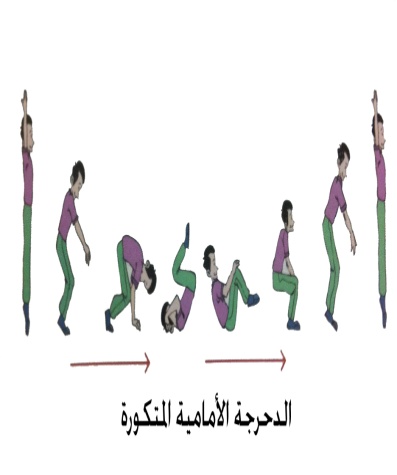  ((وقوف) الجري حول الملعب .                         ( وقوف) الجري ثم الوثب لأعلي .(وقوف) الجري الجانبي بعرض الملعب                    (وقوف) الوثب مع رفع الذراعين جانبا عاليا أماما أسفل .(وقوف-الذراعان جانبا) تبادل لف الجذع علي الجانبين .          (جلوس علي أربع) قذف القدمين خلفا(انبطاح مائل) دفع الأرض بالقدمين ورفعهما عاليا معا .ـ التأكد من توفر المتطلب السابقة لهذه الخبرة مع توجيه بعض الأسئلة عن مواصفات الأداء الصحيح والتأكد من تطبيق الطلاب لها    ـ قراءة بطاقة المهام الخاصة بالخبرة   ــ الإجابة على استفسارات الطلاب عن محتويات بطاقة المهام ـ أداء نموذج للخبرة من قبل المعلم أو أحد الطلاب المتميزين ـ البدء بتطبيقها بشكل فردي من قبل الطلاب تحت إشراف المعلم  ـ يقوم المعلم بمتابعة أداء الطلاب ببطاقة المهام ، وتسجيل رأيه إجمالا في أداءهم ، وتقديم التغذية الراجعة المباشرة لهم  ـ يتم تعليم الخبرة من خلال التدرج بتنفيذ الأنشطة التعليمية التالية :ــ وقوف كل طالبين متقابلين بينهما مرتبة  يتم أداء الدحرجة الأمامية المتكورة بشكل تبادلي بين كل طالبين وفق ما هو مكتوب في بطاقة المهام   ـ ملاحظه أداء الطلاب و تصحيح الأداء لهم  ـ ـ أداء نموذج للمهارة مرة أخري عن طريق احد الطلاب مع التركيز على الخطوات الفنية للمهارة وتوضيحها للطلاب    ـ العودة مرة أخرى لأداء المهارة مع تحفيز الطلاب المتميزين في الأداء    ـ ـ سؤال الطلاب  على الخطوات الفنية للمهارة وتوجيه بعض الملاحظات الضرورية عن الأخطاء الشائعة لمهارة   ـ أداء المهارة كاملة مرة أخرى مع تشجيع الطلاب المتميزين وقوف الجري الخفيف حول الملعب    ـ الاغتسال بعد أداء الحصة مباشرة     - الانصراف إلي الفصل بشكل منظم . ((وقوف) الجري حول الملعب .                         ( وقوف) الجري ثم الوثب لأعلي .(وقوف) الجري الجانبي بعرض الملعب                    (وقوف) الوثب مع رفع الذراعين جانبا عاليا أماما أسفل .(وقوف-الذراعان جانبا) تبادل لف الجذع علي الجانبين .          (جلوس علي أربع) قذف القدمين خلفا(انبطاح مائل) دفع الأرض بالقدمين ورفعهما عاليا معا .ـ التأكد من توفر المتطلب السابقة لهذه الخبرة مع توجيه بعض الأسئلة عن مواصفات الأداء الصحيح والتأكد من تطبيق الطلاب لها    ـ قراءة بطاقة المهام الخاصة بالخبرة   ــ الإجابة على استفسارات الطلاب عن محتويات بطاقة المهام ـ أداء نموذج للخبرة من قبل المعلم أو أحد الطلاب المتميزين ـ البدء بتطبيقها بشكل فردي من قبل الطلاب تحت إشراف المعلم  ـ يقوم المعلم بمتابعة أداء الطلاب ببطاقة المهام ، وتسجيل رأيه إجمالا في أداءهم ، وتقديم التغذية الراجعة المباشرة لهم  ـ يتم تعليم الخبرة من خلال التدرج بتنفيذ الأنشطة التعليمية التالية :ــ وقوف كل طالبين متقابلين بينهما مرتبة  يتم أداء الدحرجة الأمامية المتكورة بشكل تبادلي بين كل طالبين وفق ما هو مكتوب في بطاقة المهام   ـ ملاحظه أداء الطلاب و تصحيح الأداء لهم  ـ ـ أداء نموذج للمهارة مرة أخري عن طريق احد الطلاب مع التركيز على الخطوات الفنية للمهارة وتوضيحها للطلاب    ـ العودة مرة أخرى لأداء المهارة مع تحفيز الطلاب المتميزين في الأداء    ـ ـ سؤال الطلاب  على الخطوات الفنية للمهارة وتوجيه بعض الملاحظات الضرورية عن الأخطاء الشائعة لمهارة   ـ أداء المهارة كاملة مرة أخرى مع تشجيع الطلاب المتميزين وقوف الجري الخفيف حول الملعب    ـ الاغتسال بعد أداء الحصة مباشرة     - الانصراف إلي الفصل بشكل منظم . ((وقوف) الجري حول الملعب .                         ( وقوف) الجري ثم الوثب لأعلي .(وقوف) الجري الجانبي بعرض الملعب                    (وقوف) الوثب مع رفع الذراعين جانبا عاليا أماما أسفل .(وقوف-الذراعان جانبا) تبادل لف الجذع علي الجانبين .          (جلوس علي أربع) قذف القدمين خلفا(انبطاح مائل) دفع الأرض بالقدمين ورفعهما عاليا معا .ـ التأكد من توفر المتطلب السابقة لهذه الخبرة مع توجيه بعض الأسئلة عن مواصفات الأداء الصحيح والتأكد من تطبيق الطلاب لها    ـ قراءة بطاقة المهام الخاصة بالخبرة   ــ الإجابة على استفسارات الطلاب عن محتويات بطاقة المهام ـ أداء نموذج للخبرة من قبل المعلم أو أحد الطلاب المتميزين ـ البدء بتطبيقها بشكل فردي من قبل الطلاب تحت إشراف المعلم  ـ يقوم المعلم بمتابعة أداء الطلاب ببطاقة المهام ، وتسجيل رأيه إجمالا في أداءهم ، وتقديم التغذية الراجعة المباشرة لهم  ـ يتم تعليم الخبرة من خلال التدرج بتنفيذ الأنشطة التعليمية التالية :ــ وقوف كل طالبين متقابلين بينهما مرتبة  يتم أداء الدحرجة الأمامية المتكورة بشكل تبادلي بين كل طالبين وفق ما هو مكتوب في بطاقة المهام   ـ ملاحظه أداء الطلاب و تصحيح الأداء لهم  ـ ـ أداء نموذج للمهارة مرة أخري عن طريق احد الطلاب مع التركيز على الخطوات الفنية للمهارة وتوضيحها للطلاب    ـ العودة مرة أخرى لأداء المهارة مع تحفيز الطلاب المتميزين في الأداء    ـ ـ سؤال الطلاب  على الخطوات الفنية للمهارة وتوجيه بعض الملاحظات الضرورية عن الأخطاء الشائعة لمهارة   ـ أداء المهارة كاملة مرة أخرى مع تشجيع الطلاب المتميزين وقوف الجري الخفيف حول الملعب    ـ الاغتسال بعد أداء الحصة مباشرة     - الانصراف إلي الفصل بشكل منظم . ((وقوف) الجري حول الملعب .                         ( وقوف) الجري ثم الوثب لأعلي .(وقوف) الجري الجانبي بعرض الملعب                    (وقوف) الوثب مع رفع الذراعين جانبا عاليا أماما أسفل .(وقوف-الذراعان جانبا) تبادل لف الجذع علي الجانبين .          (جلوس علي أربع) قذف القدمين خلفا(انبطاح مائل) دفع الأرض بالقدمين ورفعهما عاليا معا .ـ التأكد من توفر المتطلب السابقة لهذه الخبرة مع توجيه بعض الأسئلة عن مواصفات الأداء الصحيح والتأكد من تطبيق الطلاب لها    ـ قراءة بطاقة المهام الخاصة بالخبرة   ــ الإجابة على استفسارات الطلاب عن محتويات بطاقة المهام ـ أداء نموذج للخبرة من قبل المعلم أو أحد الطلاب المتميزين ـ البدء بتطبيقها بشكل فردي من قبل الطلاب تحت إشراف المعلم  ـ يقوم المعلم بمتابعة أداء الطلاب ببطاقة المهام ، وتسجيل رأيه إجمالا في أداءهم ، وتقديم التغذية الراجعة المباشرة لهم  ـ يتم تعليم الخبرة من خلال التدرج بتنفيذ الأنشطة التعليمية التالية :ــ وقوف كل طالبين متقابلين بينهما مرتبة  يتم أداء الدحرجة الأمامية المتكورة بشكل تبادلي بين كل طالبين وفق ما هو مكتوب في بطاقة المهام   ـ ملاحظه أداء الطلاب و تصحيح الأداء لهم  ـ ـ أداء نموذج للمهارة مرة أخري عن طريق احد الطلاب مع التركيز على الخطوات الفنية للمهارة وتوضيحها للطلاب    ـ العودة مرة أخرى لأداء المهارة مع تحفيز الطلاب المتميزين في الأداء    ـ ـ سؤال الطلاب  على الخطوات الفنية للمهارة وتوجيه بعض الملاحظات الضرورية عن الأخطاء الشائعة لمهارة   ـ أداء المهارة كاملة مرة أخرى مع تشجيع الطلاب المتميزين وقوف الجري الخفيف حول الملعب    ـ الاغتسال بعد أداء الحصة مباشرة     - الانصراف إلي الفصل بشكل منظم . ((وقوف) الجري حول الملعب .                         ( وقوف) الجري ثم الوثب لأعلي .(وقوف) الجري الجانبي بعرض الملعب                    (وقوف) الوثب مع رفع الذراعين جانبا عاليا أماما أسفل .(وقوف-الذراعان جانبا) تبادل لف الجذع علي الجانبين .          (جلوس علي أربع) قذف القدمين خلفا(انبطاح مائل) دفع الأرض بالقدمين ورفعهما عاليا معا .ـ التأكد من توفر المتطلب السابقة لهذه الخبرة مع توجيه بعض الأسئلة عن مواصفات الأداء الصحيح والتأكد من تطبيق الطلاب لها    ـ قراءة بطاقة المهام الخاصة بالخبرة   ــ الإجابة على استفسارات الطلاب عن محتويات بطاقة المهام ـ أداء نموذج للخبرة من قبل المعلم أو أحد الطلاب المتميزين ـ البدء بتطبيقها بشكل فردي من قبل الطلاب تحت إشراف المعلم  ـ يقوم المعلم بمتابعة أداء الطلاب ببطاقة المهام ، وتسجيل رأيه إجمالا في أداءهم ، وتقديم التغذية الراجعة المباشرة لهم  ـ يتم تعليم الخبرة من خلال التدرج بتنفيذ الأنشطة التعليمية التالية :ــ وقوف كل طالبين متقابلين بينهما مرتبة  يتم أداء الدحرجة الأمامية المتكورة بشكل تبادلي بين كل طالبين وفق ما هو مكتوب في بطاقة المهام   ـ ملاحظه أداء الطلاب و تصحيح الأداء لهم  ـ ـ أداء نموذج للمهارة مرة أخري عن طريق احد الطلاب مع التركيز على الخطوات الفنية للمهارة وتوضيحها للطلاب    ـ العودة مرة أخرى لأداء المهارة مع تحفيز الطلاب المتميزين في الأداء    ـ ـ سؤال الطلاب  على الخطوات الفنية للمهارة وتوجيه بعض الملاحظات الضرورية عن الأخطاء الشائعة لمهارة   ـ أداء المهارة كاملة مرة أخرى مع تشجيع الطلاب المتميزين وقوف الجري الخفيف حول الملعب    ـ الاغتسال بعد أداء الحصة مباشرة     - الانصراف إلي الفصل بشكل منظم . ((وقوف) الجري حول الملعب .                         ( وقوف) الجري ثم الوثب لأعلي .(وقوف) الجري الجانبي بعرض الملعب                    (وقوف) الوثب مع رفع الذراعين جانبا عاليا أماما أسفل .(وقوف-الذراعان جانبا) تبادل لف الجذع علي الجانبين .          (جلوس علي أربع) قذف القدمين خلفا(انبطاح مائل) دفع الأرض بالقدمين ورفعهما عاليا معا .ـ التأكد من توفر المتطلب السابقة لهذه الخبرة مع توجيه بعض الأسئلة عن مواصفات الأداء الصحيح والتأكد من تطبيق الطلاب لها    ـ قراءة بطاقة المهام الخاصة بالخبرة   ــ الإجابة على استفسارات الطلاب عن محتويات بطاقة المهام ـ أداء نموذج للخبرة من قبل المعلم أو أحد الطلاب المتميزين ـ البدء بتطبيقها بشكل فردي من قبل الطلاب تحت إشراف المعلم  ـ يقوم المعلم بمتابعة أداء الطلاب ببطاقة المهام ، وتسجيل رأيه إجمالا في أداءهم ، وتقديم التغذية الراجعة المباشرة لهم  ـ يتم تعليم الخبرة من خلال التدرج بتنفيذ الأنشطة التعليمية التالية :ــ وقوف كل طالبين متقابلين بينهما مرتبة  يتم أداء الدحرجة الأمامية المتكورة بشكل تبادلي بين كل طالبين وفق ما هو مكتوب في بطاقة المهام   ـ ملاحظه أداء الطلاب و تصحيح الأداء لهم  ـ ـ أداء نموذج للمهارة مرة أخري عن طريق احد الطلاب مع التركيز على الخطوات الفنية للمهارة وتوضيحها للطلاب    ـ العودة مرة أخرى لأداء المهارة مع تحفيز الطلاب المتميزين في الأداء    ـ ـ سؤال الطلاب  على الخطوات الفنية للمهارة وتوجيه بعض الملاحظات الضرورية عن الأخطاء الشائعة لمهارة   ـ أداء المهارة كاملة مرة أخرى مع تشجيع الطلاب المتميزين وقوف الجري الخفيف حول الملعب    ـ الاغتسال بعد أداء الحصة مباشرة     - الانصراف إلي الفصل بشكل منظم . ((وقوف) الجري حول الملعب .                         ( وقوف) الجري ثم الوثب لأعلي .(وقوف) الجري الجانبي بعرض الملعب                    (وقوف) الوثب مع رفع الذراعين جانبا عاليا أماما أسفل .(وقوف-الذراعان جانبا) تبادل لف الجذع علي الجانبين .          (جلوس علي أربع) قذف القدمين خلفا(انبطاح مائل) دفع الأرض بالقدمين ورفعهما عاليا معا .ـ التأكد من توفر المتطلب السابقة لهذه الخبرة مع توجيه بعض الأسئلة عن مواصفات الأداء الصحيح والتأكد من تطبيق الطلاب لها    ـ قراءة بطاقة المهام الخاصة بالخبرة   ــ الإجابة على استفسارات الطلاب عن محتويات بطاقة المهام ـ أداء نموذج للخبرة من قبل المعلم أو أحد الطلاب المتميزين ـ البدء بتطبيقها بشكل فردي من قبل الطلاب تحت إشراف المعلم  ـ يقوم المعلم بمتابعة أداء الطلاب ببطاقة المهام ، وتسجيل رأيه إجمالا في أداءهم ، وتقديم التغذية الراجعة المباشرة لهم  ـ يتم تعليم الخبرة من خلال التدرج بتنفيذ الأنشطة التعليمية التالية :ــ وقوف كل طالبين متقابلين بينهما مرتبة  يتم أداء الدحرجة الأمامية المتكورة بشكل تبادلي بين كل طالبين وفق ما هو مكتوب في بطاقة المهام   ـ ملاحظه أداء الطلاب و تصحيح الأداء لهم  ـ ـ أداء نموذج للمهارة مرة أخري عن طريق احد الطلاب مع التركيز على الخطوات الفنية للمهارة وتوضيحها للطلاب    ـ العودة مرة أخرى لأداء المهارة مع تحفيز الطلاب المتميزين في الأداء    ـ ـ سؤال الطلاب  على الخطوات الفنية للمهارة وتوجيه بعض الملاحظات الضرورية عن الأخطاء الشائعة لمهارة   ـ أداء المهارة كاملة مرة أخرى مع تشجيع الطلاب المتميزين وقوف الجري الخفيف حول الملعب    ـ الاغتسال بعد أداء الحصة مباشرة     - الانصراف إلي الفصل بشكل منظم . ((وقوف) الجري حول الملعب .                         ( وقوف) الجري ثم الوثب لأعلي .(وقوف) الجري الجانبي بعرض الملعب                    (وقوف) الوثب مع رفع الذراعين جانبا عاليا أماما أسفل .(وقوف-الذراعان جانبا) تبادل لف الجذع علي الجانبين .          (جلوس علي أربع) قذف القدمين خلفا(انبطاح مائل) دفع الأرض بالقدمين ورفعهما عاليا معا .ـ التأكد من توفر المتطلب السابقة لهذه الخبرة مع توجيه بعض الأسئلة عن مواصفات الأداء الصحيح والتأكد من تطبيق الطلاب لها    ـ قراءة بطاقة المهام الخاصة بالخبرة   ــ الإجابة على استفسارات الطلاب عن محتويات بطاقة المهام ـ أداء نموذج للخبرة من قبل المعلم أو أحد الطلاب المتميزين ـ البدء بتطبيقها بشكل فردي من قبل الطلاب تحت إشراف المعلم  ـ يقوم المعلم بمتابعة أداء الطلاب ببطاقة المهام ، وتسجيل رأيه إجمالا في أداءهم ، وتقديم التغذية الراجعة المباشرة لهم  ـ يتم تعليم الخبرة من خلال التدرج بتنفيذ الأنشطة التعليمية التالية :ــ وقوف كل طالبين متقابلين بينهما مرتبة  يتم أداء الدحرجة الأمامية المتكورة بشكل تبادلي بين كل طالبين وفق ما هو مكتوب في بطاقة المهام   ـ ملاحظه أداء الطلاب و تصحيح الأداء لهم  ـ ـ أداء نموذج للمهارة مرة أخري عن طريق احد الطلاب مع التركيز على الخطوات الفنية للمهارة وتوضيحها للطلاب    ـ العودة مرة أخرى لأداء المهارة مع تحفيز الطلاب المتميزين في الأداء    ـ ـ سؤال الطلاب  على الخطوات الفنية للمهارة وتوجيه بعض الملاحظات الضرورية عن الأخطاء الشائعة لمهارة   ـ أداء المهارة كاملة مرة أخرى مع تشجيع الطلاب المتميزين وقوف الجري الخفيف حول الملعب    ـ الاغتسال بعد أداء الحصة مباشرة     - الانصراف إلي الفصل بشكل منظم . ((وقوف) الجري حول الملعب .                         ( وقوف) الجري ثم الوثب لأعلي .(وقوف) الجري الجانبي بعرض الملعب                    (وقوف) الوثب مع رفع الذراعين جانبا عاليا أماما أسفل .(وقوف-الذراعان جانبا) تبادل لف الجذع علي الجانبين .          (جلوس علي أربع) قذف القدمين خلفا(انبطاح مائل) دفع الأرض بالقدمين ورفعهما عاليا معا .ـ التأكد من توفر المتطلب السابقة لهذه الخبرة مع توجيه بعض الأسئلة عن مواصفات الأداء الصحيح والتأكد من تطبيق الطلاب لها    ـ قراءة بطاقة المهام الخاصة بالخبرة   ــ الإجابة على استفسارات الطلاب عن محتويات بطاقة المهام ـ أداء نموذج للخبرة من قبل المعلم أو أحد الطلاب المتميزين ـ البدء بتطبيقها بشكل فردي من قبل الطلاب تحت إشراف المعلم  ـ يقوم المعلم بمتابعة أداء الطلاب ببطاقة المهام ، وتسجيل رأيه إجمالا في أداءهم ، وتقديم التغذية الراجعة المباشرة لهم  ـ يتم تعليم الخبرة من خلال التدرج بتنفيذ الأنشطة التعليمية التالية :ــ وقوف كل طالبين متقابلين بينهما مرتبة  يتم أداء الدحرجة الأمامية المتكورة بشكل تبادلي بين كل طالبين وفق ما هو مكتوب في بطاقة المهام   ـ ملاحظه أداء الطلاب و تصحيح الأداء لهم  ـ ـ أداء نموذج للمهارة مرة أخري عن طريق احد الطلاب مع التركيز على الخطوات الفنية للمهارة وتوضيحها للطلاب    ـ العودة مرة أخرى لأداء المهارة مع تحفيز الطلاب المتميزين في الأداء    ـ ـ سؤال الطلاب  على الخطوات الفنية للمهارة وتوجيه بعض الملاحظات الضرورية عن الأخطاء الشائعة لمهارة   ـ أداء المهارة كاملة مرة أخرى مع تشجيع الطلاب المتميزين وقوف الجري الخفيف حول الملعب    ـ الاغتسال بعد أداء الحصة مباشرة     - الانصراف إلي الفصل بشكل منظم . ((وقوف) الجري حول الملعب .                         ( وقوف) الجري ثم الوثب لأعلي .(وقوف) الجري الجانبي بعرض الملعب                    (وقوف) الوثب مع رفع الذراعين جانبا عاليا أماما أسفل .(وقوف-الذراعان جانبا) تبادل لف الجذع علي الجانبين .          (جلوس علي أربع) قذف القدمين خلفا(انبطاح مائل) دفع الأرض بالقدمين ورفعهما عاليا معا .ـ التأكد من توفر المتطلب السابقة لهذه الخبرة مع توجيه بعض الأسئلة عن مواصفات الأداء الصحيح والتأكد من تطبيق الطلاب لها    ـ قراءة بطاقة المهام الخاصة بالخبرة   ــ الإجابة على استفسارات الطلاب عن محتويات بطاقة المهام ـ أداء نموذج للخبرة من قبل المعلم أو أحد الطلاب المتميزين ـ البدء بتطبيقها بشكل فردي من قبل الطلاب تحت إشراف المعلم  ـ يقوم المعلم بمتابعة أداء الطلاب ببطاقة المهام ، وتسجيل رأيه إجمالا في أداءهم ، وتقديم التغذية الراجعة المباشرة لهم  ـ يتم تعليم الخبرة من خلال التدرج بتنفيذ الأنشطة التعليمية التالية :ــ وقوف كل طالبين متقابلين بينهما مرتبة  يتم أداء الدحرجة الأمامية المتكورة بشكل تبادلي بين كل طالبين وفق ما هو مكتوب في بطاقة المهام   ـ ملاحظه أداء الطلاب و تصحيح الأداء لهم  ـ ـ أداء نموذج للمهارة مرة أخري عن طريق احد الطلاب مع التركيز على الخطوات الفنية للمهارة وتوضيحها للطلاب    ـ العودة مرة أخرى لأداء المهارة مع تحفيز الطلاب المتميزين في الأداء    ـ ـ سؤال الطلاب  على الخطوات الفنية للمهارة وتوجيه بعض الملاحظات الضرورية عن الأخطاء الشائعة لمهارة   ـ أداء المهارة كاملة مرة أخرى مع تشجيع الطلاب المتميزين وقوف الجري الخفيف حول الملعب    ـ الاغتسال بعد أداء الحصة مباشرة     - الانصراف إلي الفصل بشكل منظم . ((وقوف) الجري حول الملعب .                         ( وقوف) الجري ثم الوثب لأعلي .(وقوف) الجري الجانبي بعرض الملعب                    (وقوف) الوثب مع رفع الذراعين جانبا عاليا أماما أسفل .(وقوف-الذراعان جانبا) تبادل لف الجذع علي الجانبين .          (جلوس علي أربع) قذف القدمين خلفا(انبطاح مائل) دفع الأرض بالقدمين ورفعهما عاليا معا .ـ التأكد من توفر المتطلب السابقة لهذه الخبرة مع توجيه بعض الأسئلة عن مواصفات الأداء الصحيح والتأكد من تطبيق الطلاب لها    ـ قراءة بطاقة المهام الخاصة بالخبرة   ــ الإجابة على استفسارات الطلاب عن محتويات بطاقة المهام ـ أداء نموذج للخبرة من قبل المعلم أو أحد الطلاب المتميزين ـ البدء بتطبيقها بشكل فردي من قبل الطلاب تحت إشراف المعلم  ـ يقوم المعلم بمتابعة أداء الطلاب ببطاقة المهام ، وتسجيل رأيه إجمالا في أداءهم ، وتقديم التغذية الراجعة المباشرة لهم  ـ يتم تعليم الخبرة من خلال التدرج بتنفيذ الأنشطة التعليمية التالية :ــ وقوف كل طالبين متقابلين بينهما مرتبة  يتم أداء الدحرجة الأمامية المتكورة بشكل تبادلي بين كل طالبين وفق ما هو مكتوب في بطاقة المهام   ـ ملاحظه أداء الطلاب و تصحيح الأداء لهم  ـ ـ أداء نموذج للمهارة مرة أخري عن طريق احد الطلاب مع التركيز على الخطوات الفنية للمهارة وتوضيحها للطلاب    ـ العودة مرة أخرى لأداء المهارة مع تحفيز الطلاب المتميزين في الأداء    ـ ـ سؤال الطلاب  على الخطوات الفنية للمهارة وتوجيه بعض الملاحظات الضرورية عن الأخطاء الشائعة لمهارة   ـ أداء المهارة كاملة مرة أخرى مع تشجيع الطلاب المتميزين وقوف الجري الخفيف حول الملعب    ـ الاغتسال بعد أداء الحصة مباشرة     - الانصراف إلي الفصل بشكل منظم . ((وقوف) الجري حول الملعب .                         ( وقوف) الجري ثم الوثب لأعلي .(وقوف) الجري الجانبي بعرض الملعب                    (وقوف) الوثب مع رفع الذراعين جانبا عاليا أماما أسفل .(وقوف-الذراعان جانبا) تبادل لف الجذع علي الجانبين .          (جلوس علي أربع) قذف القدمين خلفا(انبطاح مائل) دفع الأرض بالقدمين ورفعهما عاليا معا .ـ التأكد من توفر المتطلب السابقة لهذه الخبرة مع توجيه بعض الأسئلة عن مواصفات الأداء الصحيح والتأكد من تطبيق الطلاب لها    ـ قراءة بطاقة المهام الخاصة بالخبرة   ــ الإجابة على استفسارات الطلاب عن محتويات بطاقة المهام ـ أداء نموذج للخبرة من قبل المعلم أو أحد الطلاب المتميزين ـ البدء بتطبيقها بشكل فردي من قبل الطلاب تحت إشراف المعلم  ـ يقوم المعلم بمتابعة أداء الطلاب ببطاقة المهام ، وتسجيل رأيه إجمالا في أداءهم ، وتقديم التغذية الراجعة المباشرة لهم  ـ يتم تعليم الخبرة من خلال التدرج بتنفيذ الأنشطة التعليمية التالية :ــ وقوف كل طالبين متقابلين بينهما مرتبة  يتم أداء الدحرجة الأمامية المتكورة بشكل تبادلي بين كل طالبين وفق ما هو مكتوب في بطاقة المهام   ـ ملاحظه أداء الطلاب و تصحيح الأداء لهم  ـ ـ أداء نموذج للمهارة مرة أخري عن طريق احد الطلاب مع التركيز على الخطوات الفنية للمهارة وتوضيحها للطلاب    ـ العودة مرة أخرى لأداء المهارة مع تحفيز الطلاب المتميزين في الأداء    ـ ـ سؤال الطلاب  على الخطوات الفنية للمهارة وتوجيه بعض الملاحظات الضرورية عن الأخطاء الشائعة لمهارة   ـ أداء المهارة كاملة مرة أخرى مع تشجيع الطلاب المتميزين وقوف الجري الخفيف حول الملعب    ـ الاغتسال بعد أداء الحصة مباشرة     - الانصراف إلي الفصل بشكل منظم . ((وقوف) الجري حول الملعب .                         ( وقوف) الجري ثم الوثب لأعلي .(وقوف) الجري الجانبي بعرض الملعب                    (وقوف) الوثب مع رفع الذراعين جانبا عاليا أماما أسفل .(وقوف-الذراعان جانبا) تبادل لف الجذع علي الجانبين .          (جلوس علي أربع) قذف القدمين خلفا(انبطاح مائل) دفع الأرض بالقدمين ورفعهما عاليا معا .ـ التأكد من توفر المتطلب السابقة لهذه الخبرة مع توجيه بعض الأسئلة عن مواصفات الأداء الصحيح والتأكد من تطبيق الطلاب لها    ـ قراءة بطاقة المهام الخاصة بالخبرة   ــ الإجابة على استفسارات الطلاب عن محتويات بطاقة المهام ـ أداء نموذج للخبرة من قبل المعلم أو أحد الطلاب المتميزين ـ البدء بتطبيقها بشكل فردي من قبل الطلاب تحت إشراف المعلم  ـ يقوم المعلم بمتابعة أداء الطلاب ببطاقة المهام ، وتسجيل رأيه إجمالا في أداءهم ، وتقديم التغذية الراجعة المباشرة لهم  ـ يتم تعليم الخبرة من خلال التدرج بتنفيذ الأنشطة التعليمية التالية :ــ وقوف كل طالبين متقابلين بينهما مرتبة  يتم أداء الدحرجة الأمامية المتكورة بشكل تبادلي بين كل طالبين وفق ما هو مكتوب في بطاقة المهام   ـ ملاحظه أداء الطلاب و تصحيح الأداء لهم  ـ ـ أداء نموذج للمهارة مرة أخري عن طريق احد الطلاب مع التركيز على الخطوات الفنية للمهارة وتوضيحها للطلاب    ـ العودة مرة أخرى لأداء المهارة مع تحفيز الطلاب المتميزين في الأداء    ـ ـ سؤال الطلاب  على الخطوات الفنية للمهارة وتوجيه بعض الملاحظات الضرورية عن الأخطاء الشائعة لمهارة   ـ أداء المهارة كاملة مرة أخرى مع تشجيع الطلاب المتميزين وقوف الجري الخفيف حول الملعب    ـ الاغتسال بعد أداء الحصة مباشرة     - الانصراف إلي الفصل بشكل منظم . ((وقوف) الجري حول الملعب .                         ( وقوف) الجري ثم الوثب لأعلي .(وقوف) الجري الجانبي بعرض الملعب                    (وقوف) الوثب مع رفع الذراعين جانبا عاليا أماما أسفل .(وقوف-الذراعان جانبا) تبادل لف الجذع علي الجانبين .          (جلوس علي أربع) قذف القدمين خلفا(انبطاح مائل) دفع الأرض بالقدمين ورفعهما عاليا معا .ـ التأكد من توفر المتطلب السابقة لهذه الخبرة مع توجيه بعض الأسئلة عن مواصفات الأداء الصحيح والتأكد من تطبيق الطلاب لها    ـ قراءة بطاقة المهام الخاصة بالخبرة   ــ الإجابة على استفسارات الطلاب عن محتويات بطاقة المهام ـ أداء نموذج للخبرة من قبل المعلم أو أحد الطلاب المتميزين ـ البدء بتطبيقها بشكل فردي من قبل الطلاب تحت إشراف المعلم  ـ يقوم المعلم بمتابعة أداء الطلاب ببطاقة المهام ، وتسجيل رأيه إجمالا في أداءهم ، وتقديم التغذية الراجعة المباشرة لهم  ـ يتم تعليم الخبرة من خلال التدرج بتنفيذ الأنشطة التعليمية التالية :ــ وقوف كل طالبين متقابلين بينهما مرتبة  يتم أداء الدحرجة الأمامية المتكورة بشكل تبادلي بين كل طالبين وفق ما هو مكتوب في بطاقة المهام   ـ ملاحظه أداء الطلاب و تصحيح الأداء لهم  ـ ـ أداء نموذج للمهارة مرة أخري عن طريق احد الطلاب مع التركيز على الخطوات الفنية للمهارة وتوضيحها للطلاب    ـ العودة مرة أخرى لأداء المهارة مع تحفيز الطلاب المتميزين في الأداء    ـ ـ سؤال الطلاب  على الخطوات الفنية للمهارة وتوجيه بعض الملاحظات الضرورية عن الأخطاء الشائعة لمهارة   ـ أداء المهارة كاملة مرة أخرى مع تشجيع الطلاب المتميزين وقوف الجري الخفيف حول الملعب    ـ الاغتسال بعد أداء الحصة مباشرة     - الانصراف إلي الفصل بشكل منظم . ((وقوف) الجري حول الملعب .                         ( وقوف) الجري ثم الوثب لأعلي .(وقوف) الجري الجانبي بعرض الملعب                    (وقوف) الوثب مع رفع الذراعين جانبا عاليا أماما أسفل .(وقوف-الذراعان جانبا) تبادل لف الجذع علي الجانبين .          (جلوس علي أربع) قذف القدمين خلفا(انبطاح مائل) دفع الأرض بالقدمين ورفعهما عاليا معا .ـ التأكد من توفر المتطلب السابقة لهذه الخبرة مع توجيه بعض الأسئلة عن مواصفات الأداء الصحيح والتأكد من تطبيق الطلاب لها    ـ قراءة بطاقة المهام الخاصة بالخبرة   ــ الإجابة على استفسارات الطلاب عن محتويات بطاقة المهام ـ أداء نموذج للخبرة من قبل المعلم أو أحد الطلاب المتميزين ـ البدء بتطبيقها بشكل فردي من قبل الطلاب تحت إشراف المعلم  ـ يقوم المعلم بمتابعة أداء الطلاب ببطاقة المهام ، وتسجيل رأيه إجمالا في أداءهم ، وتقديم التغذية الراجعة المباشرة لهم  ـ يتم تعليم الخبرة من خلال التدرج بتنفيذ الأنشطة التعليمية التالية :ــ وقوف كل طالبين متقابلين بينهما مرتبة  يتم أداء الدحرجة الأمامية المتكورة بشكل تبادلي بين كل طالبين وفق ما هو مكتوب في بطاقة المهام   ـ ملاحظه أداء الطلاب و تصحيح الأداء لهم  ـ ـ أداء نموذج للمهارة مرة أخري عن طريق احد الطلاب مع التركيز على الخطوات الفنية للمهارة وتوضيحها للطلاب    ـ العودة مرة أخرى لأداء المهارة مع تحفيز الطلاب المتميزين في الأداء    ـ ـ سؤال الطلاب  على الخطوات الفنية للمهارة وتوجيه بعض الملاحظات الضرورية عن الأخطاء الشائعة لمهارة   ـ أداء المهارة كاملة مرة أخرى مع تشجيع الطلاب المتميزين وقوف الجري الخفيف حول الملعب    ـ الاغتسال بعد أداء الحصة مباشرة     - الانصراف إلي الفصل بشكل منظم . ((وقوف) الجري حول الملعب .                         ( وقوف) الجري ثم الوثب لأعلي .(وقوف) الجري الجانبي بعرض الملعب                    (وقوف) الوثب مع رفع الذراعين جانبا عاليا أماما أسفل .(وقوف-الذراعان جانبا) تبادل لف الجذع علي الجانبين .          (جلوس علي أربع) قذف القدمين خلفا(انبطاح مائل) دفع الأرض بالقدمين ورفعهما عاليا معا .ـ التأكد من توفر المتطلب السابقة لهذه الخبرة مع توجيه بعض الأسئلة عن مواصفات الأداء الصحيح والتأكد من تطبيق الطلاب لها    ـ قراءة بطاقة المهام الخاصة بالخبرة   ــ الإجابة على استفسارات الطلاب عن محتويات بطاقة المهام ـ أداء نموذج للخبرة من قبل المعلم أو أحد الطلاب المتميزين ـ البدء بتطبيقها بشكل فردي من قبل الطلاب تحت إشراف المعلم  ـ يقوم المعلم بمتابعة أداء الطلاب ببطاقة المهام ، وتسجيل رأيه إجمالا في أداءهم ، وتقديم التغذية الراجعة المباشرة لهم  ـ يتم تعليم الخبرة من خلال التدرج بتنفيذ الأنشطة التعليمية التالية :ــ وقوف كل طالبين متقابلين بينهما مرتبة  يتم أداء الدحرجة الأمامية المتكورة بشكل تبادلي بين كل طالبين وفق ما هو مكتوب في بطاقة المهام   ـ ملاحظه أداء الطلاب و تصحيح الأداء لهم  ـ ـ أداء نموذج للمهارة مرة أخري عن طريق احد الطلاب مع التركيز على الخطوات الفنية للمهارة وتوضيحها للطلاب    ـ العودة مرة أخرى لأداء المهارة مع تحفيز الطلاب المتميزين في الأداء    ـ ـ سؤال الطلاب  على الخطوات الفنية للمهارة وتوجيه بعض الملاحظات الضرورية عن الأخطاء الشائعة لمهارة   ـ أداء المهارة كاملة مرة أخرى مع تشجيع الطلاب المتميزين وقوف الجري الخفيف حول الملعب    ـ الاغتسال بعد أداء الحصة مباشرة     - الانصراف إلي الفصل بشكل منظم . ((وقوف) الجري حول الملعب .                         ( وقوف) الجري ثم الوثب لأعلي .(وقوف) الجري الجانبي بعرض الملعب                    (وقوف) الوثب مع رفع الذراعين جانبا عاليا أماما أسفل .(وقوف-الذراعان جانبا) تبادل لف الجذع علي الجانبين .          (جلوس علي أربع) قذف القدمين خلفا(انبطاح مائل) دفع الأرض بالقدمين ورفعهما عاليا معا .ـ التأكد من توفر المتطلب السابقة لهذه الخبرة مع توجيه بعض الأسئلة عن مواصفات الأداء الصحيح والتأكد من تطبيق الطلاب لها    ـ قراءة بطاقة المهام الخاصة بالخبرة   ــ الإجابة على استفسارات الطلاب عن محتويات بطاقة المهام ـ أداء نموذج للخبرة من قبل المعلم أو أحد الطلاب المتميزين ـ البدء بتطبيقها بشكل فردي من قبل الطلاب تحت إشراف المعلم  ـ يقوم المعلم بمتابعة أداء الطلاب ببطاقة المهام ، وتسجيل رأيه إجمالا في أداءهم ، وتقديم التغذية الراجعة المباشرة لهم  ـ يتم تعليم الخبرة من خلال التدرج بتنفيذ الأنشطة التعليمية التالية :ــ وقوف كل طالبين متقابلين بينهما مرتبة  يتم أداء الدحرجة الأمامية المتكورة بشكل تبادلي بين كل طالبين وفق ما هو مكتوب في بطاقة المهام   ـ ملاحظه أداء الطلاب و تصحيح الأداء لهم  ـ ـ أداء نموذج للمهارة مرة أخري عن طريق احد الطلاب مع التركيز على الخطوات الفنية للمهارة وتوضيحها للطلاب    ـ العودة مرة أخرى لأداء المهارة مع تحفيز الطلاب المتميزين في الأداء    ـ ـ سؤال الطلاب  على الخطوات الفنية للمهارة وتوجيه بعض الملاحظات الضرورية عن الأخطاء الشائعة لمهارة   ـ أداء المهارة كاملة مرة أخرى مع تشجيع الطلاب المتميزين وقوف الجري الخفيف حول الملعب    ـ الاغتسال بعد أداء الحصة مباشرة     - الانصراف إلي الفصل بشكل منظم . ((وقوف) الجري حول الملعب .                         ( وقوف) الجري ثم الوثب لأعلي .(وقوف) الجري الجانبي بعرض الملعب                    (وقوف) الوثب مع رفع الذراعين جانبا عاليا أماما أسفل .(وقوف-الذراعان جانبا) تبادل لف الجذع علي الجانبين .          (جلوس علي أربع) قذف القدمين خلفا(انبطاح مائل) دفع الأرض بالقدمين ورفعهما عاليا معا .ـ التأكد من توفر المتطلب السابقة لهذه الخبرة مع توجيه بعض الأسئلة عن مواصفات الأداء الصحيح والتأكد من تطبيق الطلاب لها    ـ قراءة بطاقة المهام الخاصة بالخبرة   ــ الإجابة على استفسارات الطلاب عن محتويات بطاقة المهام ـ أداء نموذج للخبرة من قبل المعلم أو أحد الطلاب المتميزين ـ البدء بتطبيقها بشكل فردي من قبل الطلاب تحت إشراف المعلم  ـ يقوم المعلم بمتابعة أداء الطلاب ببطاقة المهام ، وتسجيل رأيه إجمالا في أداءهم ، وتقديم التغذية الراجعة المباشرة لهم  ـ يتم تعليم الخبرة من خلال التدرج بتنفيذ الأنشطة التعليمية التالية :ــ وقوف كل طالبين متقابلين بينهما مرتبة  يتم أداء الدحرجة الأمامية المتكورة بشكل تبادلي بين كل طالبين وفق ما هو مكتوب في بطاقة المهام   ـ ملاحظه أداء الطلاب و تصحيح الأداء لهم  ـ ـ أداء نموذج للمهارة مرة أخري عن طريق احد الطلاب مع التركيز على الخطوات الفنية للمهارة وتوضيحها للطلاب    ـ العودة مرة أخرى لأداء المهارة مع تحفيز الطلاب المتميزين في الأداء    ـ ـ سؤال الطلاب  على الخطوات الفنية للمهارة وتوجيه بعض الملاحظات الضرورية عن الأخطاء الشائعة لمهارة   ـ أداء المهارة كاملة مرة أخرى مع تشجيع الطلاب المتميزين وقوف الجري الخفيف حول الملعب    ـ الاغتسال بعد أداء الحصة مباشرة     - الانصراف إلي الفصل بشكل منظم . ((وقوف) الجري حول الملعب .                         ( وقوف) الجري ثم الوثب لأعلي .(وقوف) الجري الجانبي بعرض الملعب                    (وقوف) الوثب مع رفع الذراعين جانبا عاليا أماما أسفل .(وقوف-الذراعان جانبا) تبادل لف الجذع علي الجانبين .          (جلوس علي أربع) قذف القدمين خلفا(انبطاح مائل) دفع الأرض بالقدمين ورفعهما عاليا معا .ـ التأكد من توفر المتطلب السابقة لهذه الخبرة مع توجيه بعض الأسئلة عن مواصفات الأداء الصحيح والتأكد من تطبيق الطلاب لها    ـ قراءة بطاقة المهام الخاصة بالخبرة   ــ الإجابة على استفسارات الطلاب عن محتويات بطاقة المهام ـ أداء نموذج للخبرة من قبل المعلم أو أحد الطلاب المتميزين ـ البدء بتطبيقها بشكل فردي من قبل الطلاب تحت إشراف المعلم  ـ يقوم المعلم بمتابعة أداء الطلاب ببطاقة المهام ، وتسجيل رأيه إجمالا في أداءهم ، وتقديم التغذية الراجعة المباشرة لهم  ـ يتم تعليم الخبرة من خلال التدرج بتنفيذ الأنشطة التعليمية التالية :ــ وقوف كل طالبين متقابلين بينهما مرتبة  يتم أداء الدحرجة الأمامية المتكورة بشكل تبادلي بين كل طالبين وفق ما هو مكتوب في بطاقة المهام   ـ ملاحظه أداء الطلاب و تصحيح الأداء لهم  ـ ـ أداء نموذج للمهارة مرة أخري عن طريق احد الطلاب مع التركيز على الخطوات الفنية للمهارة وتوضيحها للطلاب    ـ العودة مرة أخرى لأداء المهارة مع تحفيز الطلاب المتميزين في الأداء    ـ ـ سؤال الطلاب  على الخطوات الفنية للمهارة وتوجيه بعض الملاحظات الضرورية عن الأخطاء الشائعة لمهارة   ـ أداء المهارة كاملة مرة أخرى مع تشجيع الطلاب المتميزين وقوف الجري الخفيف حول الملعب    ـ الاغتسال بعد أداء الحصة مباشرة     - الانصراف إلي الفصل بشكل منظم . ((وقوف) الجري حول الملعب .                         ( وقوف) الجري ثم الوثب لأعلي .(وقوف) الجري الجانبي بعرض الملعب                    (وقوف) الوثب مع رفع الذراعين جانبا عاليا أماما أسفل .(وقوف-الذراعان جانبا) تبادل لف الجذع علي الجانبين .          (جلوس علي أربع) قذف القدمين خلفا(انبطاح مائل) دفع الأرض بالقدمين ورفعهما عاليا معا .ـ التأكد من توفر المتطلب السابقة لهذه الخبرة مع توجيه بعض الأسئلة عن مواصفات الأداء الصحيح والتأكد من تطبيق الطلاب لها    ـ قراءة بطاقة المهام الخاصة بالخبرة   ــ الإجابة على استفسارات الطلاب عن محتويات بطاقة المهام ـ أداء نموذج للخبرة من قبل المعلم أو أحد الطلاب المتميزين ـ البدء بتطبيقها بشكل فردي من قبل الطلاب تحت إشراف المعلم  ـ يقوم المعلم بمتابعة أداء الطلاب ببطاقة المهام ، وتسجيل رأيه إجمالا في أداءهم ، وتقديم التغذية الراجعة المباشرة لهم  ـ يتم تعليم الخبرة من خلال التدرج بتنفيذ الأنشطة التعليمية التالية :ــ وقوف كل طالبين متقابلين بينهما مرتبة  يتم أداء الدحرجة الأمامية المتكورة بشكل تبادلي بين كل طالبين وفق ما هو مكتوب في بطاقة المهام   ـ ملاحظه أداء الطلاب و تصحيح الأداء لهم  ـ ـ أداء نموذج للمهارة مرة أخري عن طريق احد الطلاب مع التركيز على الخطوات الفنية للمهارة وتوضيحها للطلاب    ـ العودة مرة أخرى لأداء المهارة مع تحفيز الطلاب المتميزين في الأداء    ـ ـ سؤال الطلاب  على الخطوات الفنية للمهارة وتوجيه بعض الملاحظات الضرورية عن الأخطاء الشائعة لمهارة   ـ أداء المهارة كاملة مرة أخرى مع تشجيع الطلاب المتميزين وقوف الجري الخفيف حول الملعب    ـ الاغتسال بعد أداء الحصة مباشرة     - الانصراف إلي الفصل بشكل منظم . ((وقوف) الجري حول الملعب .                         ( وقوف) الجري ثم الوثب لأعلي .(وقوف) الجري الجانبي بعرض الملعب                    (وقوف) الوثب مع رفع الذراعين جانبا عاليا أماما أسفل .(وقوف-الذراعان جانبا) تبادل لف الجذع علي الجانبين .          (جلوس علي أربع) قذف القدمين خلفا(انبطاح مائل) دفع الأرض بالقدمين ورفعهما عاليا معا .ـ التأكد من توفر المتطلب السابقة لهذه الخبرة مع توجيه بعض الأسئلة عن مواصفات الأداء الصحيح والتأكد من تطبيق الطلاب لها    ـ قراءة بطاقة المهام الخاصة بالخبرة   ــ الإجابة على استفسارات الطلاب عن محتويات بطاقة المهام ـ أداء نموذج للخبرة من قبل المعلم أو أحد الطلاب المتميزين ـ البدء بتطبيقها بشكل فردي من قبل الطلاب تحت إشراف المعلم  ـ يقوم المعلم بمتابعة أداء الطلاب ببطاقة المهام ، وتسجيل رأيه إجمالا في أداءهم ، وتقديم التغذية الراجعة المباشرة لهم  ـ يتم تعليم الخبرة من خلال التدرج بتنفيذ الأنشطة التعليمية التالية :ــ وقوف كل طالبين متقابلين بينهما مرتبة  يتم أداء الدحرجة الأمامية المتكورة بشكل تبادلي بين كل طالبين وفق ما هو مكتوب في بطاقة المهام   ـ ملاحظه أداء الطلاب و تصحيح الأداء لهم  ـ ـ أداء نموذج للمهارة مرة أخري عن طريق احد الطلاب مع التركيز على الخطوات الفنية للمهارة وتوضيحها للطلاب    ـ العودة مرة أخرى لأداء المهارة مع تحفيز الطلاب المتميزين في الأداء    ـ ـ سؤال الطلاب  على الخطوات الفنية للمهارة وتوجيه بعض الملاحظات الضرورية عن الأخطاء الشائعة لمهارة   ـ أداء المهارة كاملة مرة أخرى مع تشجيع الطلاب المتميزين وقوف الجري الخفيف حول الملعب    ـ الاغتسال بعد أداء الحصة مباشرة     - الانصراف إلي الفصل بشكل منظم . ((وقوف) الجري حول الملعب .                         ( وقوف) الجري ثم الوثب لأعلي .(وقوف) الجري الجانبي بعرض الملعب                    (وقوف) الوثب مع رفع الذراعين جانبا عاليا أماما أسفل .(وقوف-الذراعان جانبا) تبادل لف الجذع علي الجانبين .          (جلوس علي أربع) قذف القدمين خلفا(انبطاح مائل) دفع الأرض بالقدمين ورفعهما عاليا معا .ـ التأكد من توفر المتطلب السابقة لهذه الخبرة مع توجيه بعض الأسئلة عن مواصفات الأداء الصحيح والتأكد من تطبيق الطلاب لها    ـ قراءة بطاقة المهام الخاصة بالخبرة   ــ الإجابة على استفسارات الطلاب عن محتويات بطاقة المهام ـ أداء نموذج للخبرة من قبل المعلم أو أحد الطلاب المتميزين ـ البدء بتطبيقها بشكل فردي من قبل الطلاب تحت إشراف المعلم  ـ يقوم المعلم بمتابعة أداء الطلاب ببطاقة المهام ، وتسجيل رأيه إجمالا في أداءهم ، وتقديم التغذية الراجعة المباشرة لهم  ـ يتم تعليم الخبرة من خلال التدرج بتنفيذ الأنشطة التعليمية التالية :ــ وقوف كل طالبين متقابلين بينهما مرتبة  يتم أداء الدحرجة الأمامية المتكورة بشكل تبادلي بين كل طالبين وفق ما هو مكتوب في بطاقة المهام   ـ ملاحظه أداء الطلاب و تصحيح الأداء لهم  ـ ـ أداء نموذج للمهارة مرة أخري عن طريق احد الطلاب مع التركيز على الخطوات الفنية للمهارة وتوضيحها للطلاب    ـ العودة مرة أخرى لأداء المهارة مع تحفيز الطلاب المتميزين في الأداء    ـ ـ سؤال الطلاب  على الخطوات الفنية للمهارة وتوجيه بعض الملاحظات الضرورية عن الأخطاء الشائعة لمهارة   ـ أداء المهارة كاملة مرة أخرى مع تشجيع الطلاب المتميزين وقوف الجري الخفيف حول الملعب    ـ الاغتسال بعد أداء الحصة مباشرة     - الانصراف إلي الفصل بشكل منظم .أنشطة إضافية تعزز تعلم الخبرةأنشطة إضافية تعزز تعلم الخبرةأنشطة إضافية تعزز تعلم الخبرةأنشطة إضافية تعزز تعلم الخبرةأنشطة إضافية تعزز تعلم الخبرةأنشطة إضافية تعزز تعلم الخبرةأنشطة إضافية تعزز تعلم الخبرةأنشطة إضافية تعزز تعلم الخبرةالاستفادة من المواقف التعليميةالاستفادة من المواقف التعليميةالاستفادة من المواقف التعليميةالاستفادة من المواقف التعليميةالاستفادة من المواقف التعليميةالاستفادة من المواقف التعليميةالاستفادة من المواقف التعليميةالاستفادة من المواقف التعليميةالاستفادة من المواقف التعليميةالاستفادة من المواقف التعليميةالاستفادة من المواقف التعليميةالاستفادة من المواقف التعليميةالاستفادة من المواقف التعليميةالتقدم بالخبرة :التقدم بالخبرة :التقدم بالخبرة :التقدم بالخبرة :التقدم بالخبرة :التقدم بالخبرة :التقدم بالخبرة :التقدم بالخبرة :ـ تنظيم مسابقات فردية أو جماعية يكون الأداء فيها جماعيا لكل فريق مع بعض .ـ تنظيم مسابقات فردية أو جماعية يكون الأداء فيها جماعيا لكل فريق مع بعض .ـ تنظيم مسابقات فردية أو جماعية يكون الأداء فيها جماعيا لكل فريق مع بعض .ـ تنظيم مسابقات فردية أو جماعية يكون الأداء فيها جماعيا لكل فريق مع بعض .ـ تنظيم مسابقات فردية أو جماعية يكون الأداء فيها جماعيا لكل فريق مع بعض .ـ تنظيم مسابقات فردية أو جماعية يكون الأداء فيها جماعيا لكل فريق مع بعض .ـ تنظيم مسابقات فردية أو جماعية يكون الأداء فيها جماعيا لكل فريق مع بعض .ـ تنظيم مسابقات فردية أو جماعية يكون الأداء فيها جماعيا لكل فريق مع بعض .ـ تشجيع الطلاب بشكل مستمر على الأداء المتميز ـ إعطاء فرصة لتشجيع الطلاب بعضهم البعض ـ مقارنة أدائهم مع مواصفات الأداء الصحيح للخبرة التعليمية  الموضح في بطاقة المهام المعروضة في ساحة العب ـ تشجيع الطلاب بشكل مستمر على الأداء المتميز ـ إعطاء فرصة لتشجيع الطلاب بعضهم البعض ـ مقارنة أدائهم مع مواصفات الأداء الصحيح للخبرة التعليمية  الموضح في بطاقة المهام المعروضة في ساحة العب ـ تشجيع الطلاب بشكل مستمر على الأداء المتميز ـ إعطاء فرصة لتشجيع الطلاب بعضهم البعض ـ مقارنة أدائهم مع مواصفات الأداء الصحيح للخبرة التعليمية  الموضح في بطاقة المهام المعروضة في ساحة العب ـ تشجيع الطلاب بشكل مستمر على الأداء المتميز ـ إعطاء فرصة لتشجيع الطلاب بعضهم البعض ـ مقارنة أدائهم مع مواصفات الأداء الصحيح للخبرة التعليمية  الموضح في بطاقة المهام المعروضة في ساحة العب ـ تشجيع الطلاب بشكل مستمر على الأداء المتميز ـ إعطاء فرصة لتشجيع الطلاب بعضهم البعض ـ مقارنة أدائهم مع مواصفات الأداء الصحيح للخبرة التعليمية  الموضح في بطاقة المهام المعروضة في ساحة العب ـ تشجيع الطلاب بشكل مستمر على الأداء المتميز ـ إعطاء فرصة لتشجيع الطلاب بعضهم البعض ـ مقارنة أدائهم مع مواصفات الأداء الصحيح للخبرة التعليمية  الموضح في بطاقة المهام المعروضة في ساحة العب ـ تشجيع الطلاب بشكل مستمر على الأداء المتميز ـ إعطاء فرصة لتشجيع الطلاب بعضهم البعض ـ مقارنة أدائهم مع مواصفات الأداء الصحيح للخبرة التعليمية  الموضح في بطاقة المهام المعروضة في ساحة العب ـ تشجيع الطلاب بشكل مستمر على الأداء المتميز ـ إعطاء فرصة لتشجيع الطلاب بعضهم البعض ـ مقارنة أدائهم مع مواصفات الأداء الصحيح للخبرة التعليمية  الموضح في بطاقة المهام المعروضة في ساحة العب ـ تشجيع الطلاب بشكل مستمر على الأداء المتميز ـ إعطاء فرصة لتشجيع الطلاب بعضهم البعض ـ مقارنة أدائهم مع مواصفات الأداء الصحيح للخبرة التعليمية  الموضح في بطاقة المهام المعروضة في ساحة العب ـ تشجيع الطلاب بشكل مستمر على الأداء المتميز ـ إعطاء فرصة لتشجيع الطلاب بعضهم البعض ـ مقارنة أدائهم مع مواصفات الأداء الصحيح للخبرة التعليمية  الموضح في بطاقة المهام المعروضة في ساحة العب ـ تشجيع الطلاب بشكل مستمر على الأداء المتميز ـ إعطاء فرصة لتشجيع الطلاب بعضهم البعض ـ مقارنة أدائهم مع مواصفات الأداء الصحيح للخبرة التعليمية  الموضح في بطاقة المهام المعروضة في ساحة العب ـ تشجيع الطلاب بشكل مستمر على الأداء المتميز ـ إعطاء فرصة لتشجيع الطلاب بعضهم البعض ـ مقارنة أدائهم مع مواصفات الأداء الصحيح للخبرة التعليمية  الموضح في بطاقة المهام المعروضة في ساحة العب ـ تشجيع الطلاب بشكل مستمر على الأداء المتميز ـ إعطاء فرصة لتشجيع الطلاب بعضهم البعض ـ مقارنة أدائهم مع مواصفات الأداء الصحيح للخبرة التعليمية  الموضح في بطاقة المهام المعروضة في ساحة العب ـ أداء عدة دحرجات  متتالية .ـ أداء الخبرة التعليمية من أوضاع مختلفة وفق مواصفات الأداء الصحيح ( المشي ، الجري ، من على سطح مرتفع ـ إعطاء فرصة للطلاب لابتكار أوضاع جديدة تؤدى منها الدحرجة ـ أداء عدة دحرجات  متتالية .ـ أداء الخبرة التعليمية من أوضاع مختلفة وفق مواصفات الأداء الصحيح ( المشي ، الجري ، من على سطح مرتفع ـ إعطاء فرصة للطلاب لابتكار أوضاع جديدة تؤدى منها الدحرجة ـ أداء عدة دحرجات  متتالية .ـ أداء الخبرة التعليمية من أوضاع مختلفة وفق مواصفات الأداء الصحيح ( المشي ، الجري ، من على سطح مرتفع ـ إعطاء فرصة للطلاب لابتكار أوضاع جديدة تؤدى منها الدحرجة ـ أداء عدة دحرجات  متتالية .ـ أداء الخبرة التعليمية من أوضاع مختلفة وفق مواصفات الأداء الصحيح ( المشي ، الجري ، من على سطح مرتفع ـ إعطاء فرصة للطلاب لابتكار أوضاع جديدة تؤدى منها الدحرجة ـ أداء عدة دحرجات  متتالية .ـ أداء الخبرة التعليمية من أوضاع مختلفة وفق مواصفات الأداء الصحيح ( المشي ، الجري ، من على سطح مرتفع ـ إعطاء فرصة للطلاب لابتكار أوضاع جديدة تؤدى منها الدحرجة ـ أداء عدة دحرجات  متتالية .ـ أداء الخبرة التعليمية من أوضاع مختلفة وفق مواصفات الأداء الصحيح ( المشي ، الجري ، من على سطح مرتفع ـ إعطاء فرصة للطلاب لابتكار أوضاع جديدة تؤدى منها الدحرجة ـ أداء عدة دحرجات  متتالية .ـ أداء الخبرة التعليمية من أوضاع مختلفة وفق مواصفات الأداء الصحيح ( المشي ، الجري ، من على سطح مرتفع ـ إعطاء فرصة للطلاب لابتكار أوضاع جديدة تؤدى منها الدحرجة ـ أداء عدة دحرجات  متتالية .ـ أداء الخبرة التعليمية من أوضاع مختلفة وفق مواصفات الأداء الصحيح ( المشي ، الجري ، من على سطح مرتفع ـ إعطاء فرصة للطلاب لابتكار أوضاع جديدة تؤدى منها الدحرجة تقويم الخبرةتقويم الخبرةتقويم الخبرةتقويم الخبرةتقويم الخبرةتقويم الخبرةتقويم الخبرةتقويم الخبرةتقويم الخبرةتقويم الخبرةتقويم الخبرةتقويم الخبرةتقويم الخبرةتقويم الخبرةتقويم الخبرةتقويم الخبرةتقويم الخبرةتقويم الخبرةتقويم الخبرةتقويم الخبرةتقويم الخبرةتقويم الخبرةتقويم الخبرةتقويم الخبرةتقويم الخبرةتقويم الخبرةتقويم الخبرةتقويم الخبرةتقويم الخبرةالجانب الانفعاليالجانب الانفعاليالجانب الانفعاليالجانب الانفعاليالجانب الانفعاليالجانب الانفعاليالجانب الانفعاليالجانب الانفعاليالجانب المعرفيالجانب المعرفيالجانب المعرفيالجانب المعرفيالجانب المعرفيالجانب المعرفيالجانب المعرفيالجانب المعرفيالجانب المعرفيالجانب المعرفيالجانب المعرفيالجانب المعرفيالجانب المعرفيالجانب المهاريالجانب المهاريالجانب المهاريالجانب المهاريالجانب المهاريالجانب المهاريالجانب المهاريالجانب المهارياستمارة متابعة سلوكيات  الطلاب أثناء و بعد تطبيق الدرساستمارة متابعة سلوكيات  الطلاب أثناء و بعد تطبيق الدرساستمارة متابعة سلوكيات  الطلاب أثناء و بعد تطبيق الدرساستمارة متابعة سلوكيات  الطلاب أثناء و بعد تطبيق الدرساستمارة متابعة سلوكيات  الطلاب أثناء و بعد تطبيق الدرساستمارة متابعة سلوكيات  الطلاب أثناء و بعد تطبيق الدرساستمارة متابعة سلوكيات  الطلاب أثناء و بعد تطبيق الدرساستمارة متابعة سلوكيات  الطلاب أثناء و بعد تطبيق الدرس أذكر مواصفات الأداء للدحرجة الأمامية المتكورة ؟ أذكر مواصفات الأداء للدحرجة الأمامية المتكورة ؟ أذكر مواصفات الأداء للدحرجة الأمامية المتكورة ؟ أذكر مواصفات الأداء للدحرجة الأمامية المتكورة ؟ أذكر مواصفات الأداء للدحرجة الأمامية المتكورة ؟ أذكر مواصفات الأداء للدحرجة الأمامية المتكورة ؟ أذكر مواصفات الأداء للدحرجة الأمامية المتكورة ؟ أذكر مواصفات الأداء للدحرجة الأمامية المتكورة ؟ أذكر مواصفات الأداء للدحرجة الأمامية المتكورة ؟ أذكر مواصفات الأداء للدحرجة الأمامية المتكورة ؟ أذكر مواصفات الأداء للدحرجة الأمامية المتكورة ؟ أذكر مواصفات الأداء للدحرجة الأمامية المتكورة ؟ أذكر مواصفات الأداء للدحرجة الأمامية المتكورة ؟استمارة محك التعلم  للدحرجة الأمامية المتكورةاستمارة محك التعلم  للدحرجة الأمامية المتكورةاستمارة محك التعلم  للدحرجة الأمامية المتكورةاستمارة محك التعلم  للدحرجة الأمامية المتكورةاستمارة محك التعلم  للدحرجة الأمامية المتكورةاستمارة محك التعلم  للدحرجة الأمامية المتكورةاستمارة محك التعلم  للدحرجة الأمامية المتكورةاستمارة محك التعلم  للدحرجة الأمامية المتكورةتكليف الطلاب ببعض المهام المنزليةـ كتابة ملخص لمواصفات الأداء الصحيح للدحرجة الأمامية المتكورة ؟تكليف الطلاب ببعض المهام المنزليةـ كتابة ملخص لمواصفات الأداء الصحيح للدحرجة الأمامية المتكورة ؟تكليف الطلاب ببعض المهام المنزليةـ كتابة ملخص لمواصفات الأداء الصحيح للدحرجة الأمامية المتكورة ؟تكليف الطلاب ببعض المهام المنزليةـ كتابة ملخص لمواصفات الأداء الصحيح للدحرجة الأمامية المتكورة ؟تكليف الطلاب ببعض المهام المنزليةـ كتابة ملخص لمواصفات الأداء الصحيح للدحرجة الأمامية المتكورة ؟تكليف الطلاب ببعض المهام المنزليةـ كتابة ملخص لمواصفات الأداء الصحيح للدحرجة الأمامية المتكورة ؟تكليف الطلاب ببعض المهام المنزليةـ كتابة ملخص لمواصفات الأداء الصحيح للدحرجة الأمامية المتكورة ؟تكليف الطلاب ببعض المهام المنزليةـ كتابة ملخص لمواصفات الأداء الصحيح للدحرجة الأمامية المتكورة ؟تكليف الطلاب ببعض المهام المنزليةـ كتابة ملخص لمواصفات الأداء الصحيح للدحرجة الأمامية المتكورة ؟تكليف الطلاب ببعض المهام المنزليةـ كتابة ملخص لمواصفات الأداء الصحيح للدحرجة الأمامية المتكورة ؟تكليف الطلاب ببعض المهام المنزليةـ كتابة ملخص لمواصفات الأداء الصحيح للدحرجة الأمامية المتكورة ؟تكليف الطلاب ببعض المهام المنزليةـ كتابة ملخص لمواصفات الأداء الصحيح للدحرجة الأمامية المتكورة ؟تكليف الطلاب ببعض المهام المنزليةـ كتابة ملخص لمواصفات الأداء الصحيح للدحرجة الأمامية المتكورة ؟تكليف الطلاب ببعض المهام المنزليةـ كتابة ملخص لمواصفات الأداء الصحيح للدحرجة الأمامية المتكورة ؟تكليف الطلاب ببعض المهام المنزليةـ كتابة ملخص لمواصفات الأداء الصحيح للدحرجة الأمامية المتكورة ؟تكليف الطلاب ببعض المهام المنزليةـ كتابة ملخص لمواصفات الأداء الصحيح للدحرجة الأمامية المتكورة ؟تكليف الطلاب ببعض المهام المنزليةـ كتابة ملخص لمواصفات الأداء الصحيح للدحرجة الأمامية المتكورة ؟تكليف الطلاب ببعض المهام المنزليةـ كتابة ملخص لمواصفات الأداء الصحيح للدحرجة الأمامية المتكورة ؟تكليف الطلاب ببعض المهام المنزليةـ كتابة ملخص لمواصفات الأداء الصحيح للدحرجة الأمامية المتكورة ؟تكليف الطلاب ببعض المهام المنزليةـ كتابة ملخص لمواصفات الأداء الصحيح للدحرجة الأمامية المتكورة ؟تكليف الطلاب ببعض المهام المنزليةـ كتابة ملخص لمواصفات الأداء الصحيح للدحرجة الأمامية المتكورة ؟تكليف الطلاب ببعض المهام المنزليةـ كتابة ملخص لمواصفات الأداء الصحيح للدحرجة الأمامية المتكورة ؟تكليف الطلاب ببعض المهام المنزليةـ كتابة ملخص لمواصفات الأداء الصحيح للدحرجة الأمامية المتكورة ؟تكليف الطلاب ببعض المهام المنزليةـ كتابة ملخص لمواصفات الأداء الصحيح للدحرجة الأمامية المتكورة ؟تكليف الطلاب ببعض المهام المنزليةـ كتابة ملخص لمواصفات الأداء الصحيح للدحرجة الأمامية المتكورة ؟الواجبات المنزليةالواجبات المنزليةالواجبات المنزليةالواجبات المنزليةمدير المدرسةمدير المدرسةمدير المدرسةمدير المدرسةالمشرف التربويالمشرف التربويالمشرف التربويالمشرف التربويالمشرف التربويمعلم المادةمعلم المادةمعلم المادة/   / 143 :/    /143/   / 143 :/    /143/   / 143 :/    /143تاريخ تنفيذتاريخ تنفيذتاريخ تنفيذ1-21-21-2عدد الدروسعدد الدروسعدد الدروسعدد الدروسالعاشرالعاشرالعاشرالعاشررقم الدرسرقم الدرسرقم الدرسالأولىالأولىالوحدةالأولالأولالأولالأولالصفالصفثني ومد مفصلي الفخذين ثني ومد مفصلي الفخذين ثني و مد المرفقين ثني و مد المرفقين ثني و مد المرفقين ثني و مد المرفقين الوقوفالوقوفالوقوفالمتطلبات السابقة للخبرةالمتطلبات السابقة للخبرةالمتطلبات السابقة للخبرةالمتطلبات السابقة للخبرةساحة مناسبة ساحة مناسبة ساحة مناسبة ساحة مناسبة المكانالمكانالمكانالدحرجة الخلفية المتكورةالدحرجة الخلفية المتكورةالدحرجة الخلفية المتكورةالدحرجة الخلفية المتكورةالدحرجة الخلفية المتكورةالدحرجة الخلفية المتكورةالدحرجة الخلفية المتكورةالخبرةالخبرةأسلوب التعليم المتبعأسلوب التعليم المتبعأسلوب التعليم المتبعأسلوب التعليم المتبعأسلوب التعليم المتبعالأدواتالأدواتالأدواتالأدواتالأدواتالأدواتالأدواتالأدواتالهدفالهدفالهدفالهدفالهدفالهدفالهدفالهدفالهدفالهدفالهدفالمجالالمجالالمجالالمجالالمجالالاكتشاف الموجهالواجب الحركيالواجب الحركيالواجب الحركيالواجب الحركيشريط.لاصقشريط.لاصقشريط.لاصقصافرهصافرهصافرهصافرهصافرهأن يؤدي الطالب مهارة الدحرجة الخلفية المتكورة بإتقانأن يؤدي الطالب مهارة الدحرجة الخلفية المتكورة بإتقانأن يؤدي الطالب مهارة الدحرجة الخلفية المتكورة بإتقانأن يؤدي الطالب مهارة الدحرجة الخلفية المتكورة بإتقانأن يؤدي الطالب مهارة الدحرجة الخلفية المتكورة بإتقانأن يؤدي الطالب مهارة الدحرجة الخلفية المتكورة بإتقانأن يؤدي الطالب مهارة الدحرجة الخلفية المتكورة بإتقانأن يؤدي الطالب مهارة الدحرجة الخلفية المتكورة بإتقانأن يؤدي الطالب مهارة الدحرجة الخلفية المتكورة بإتقانأن يؤدي الطالب مهارة الدحرجة الخلفية المتكورة بإتقانأن يؤدي الطالب مهارة الدحرجة الخلفية المتكورة بإتقاننفس حركينفس حركينفس حركينفس حركينفس حركيالاكتشاف الموجهالواجب الحركيالواجب الحركيالواجب الحركيالواجب الحركيمراتبمراتبمراتبنموذج للمهارةنموذج للمهارةنموذج للمهارةنموذج للمهارةنموذج للمهارةأن يدرك الطالب أوضاع الجسم أثناء أداء الحركات الأرضية ( المستقيم ، و المنثني ، و المتكور )أن يدرك الطالب أوضاع الجسم أثناء أداء الحركات الأرضية ( المستقيم ، و المنثني ، و المتكور )أن يدرك الطالب أوضاع الجسم أثناء أداء الحركات الأرضية ( المستقيم ، و المنثني ، و المتكور )أن يدرك الطالب أوضاع الجسم أثناء أداء الحركات الأرضية ( المستقيم ، و المنثني ، و المتكور )أن يدرك الطالب أوضاع الجسم أثناء أداء الحركات الأرضية ( المستقيم ، و المنثني ، و المتكور )أن يدرك الطالب أوضاع الجسم أثناء أداء الحركات الأرضية ( المستقيم ، و المنثني ، و المتكور )أن يدرك الطالب أوضاع الجسم أثناء أداء الحركات الأرضية ( المستقيم ، و المنثني ، و المتكور )أن يدرك الطالب أوضاع الجسم أثناء أداء الحركات الأرضية ( المستقيم ، و المنثني ، و المتكور )أن يدرك الطالب أوضاع الجسم أثناء أداء الحركات الأرضية ( المستقيم ، و المنثني ، و المتكور )أن يدرك الطالب أوضاع الجسم أثناء أداء الحركات الأرضية ( المستقيم ، و المنثني ، و المتكور )أن يدرك الطالب أوضاع الجسم أثناء أداء الحركات الأرضية ( المستقيم ، و المنثني ، و المتكور )معرفيمعرفيمعرفيمعرفيمعرفيالاكتشاف الموجهالواجب الحركيالواجب الحركيالواجب الحركيالواجب الحركيأن يظهر الطالب شجاعة خلال أداءه لخبرات الدحرجة الخلفية المتكورةأن يظهر الطالب شجاعة خلال أداءه لخبرات الدحرجة الخلفية المتكورةأن يظهر الطالب شجاعة خلال أداءه لخبرات الدحرجة الخلفية المتكورةأن يظهر الطالب شجاعة خلال أداءه لخبرات الدحرجة الخلفية المتكورةأن يظهر الطالب شجاعة خلال أداءه لخبرات الدحرجة الخلفية المتكورةأن يظهر الطالب شجاعة خلال أداءه لخبرات الدحرجة الخلفية المتكورةأن يظهر الطالب شجاعة خلال أداءه لخبرات الدحرجة الخلفية المتكورةأن يظهر الطالب شجاعة خلال أداءه لخبرات الدحرجة الخلفية المتكورةأن يظهر الطالب شجاعة خلال أداءه لخبرات الدحرجة الخلفية المتكورةأن يظهر الطالب شجاعة خلال أداءه لخبرات الدحرجة الخلفية المتكورةأن يظهر الطالب شجاعة خلال أداءه لخبرات الدحرجة الخلفية المتكورةانفعاليانفعاليانفعاليانفعاليانفعاليما ينبغي ملاحظته أثناء أداء الخبرة التعليميةما ينبغي ملاحظته أثناء أداء الخبرة التعليميةما ينبغي ملاحظته أثناء أداء الخبرة التعليميةما ينبغي ملاحظته أثناء أداء الخبرة التعليميةما ينبغي ملاحظته أثناء أداء الخبرة التعليميةما ينبغي ملاحظته أثناء أداء الخبرة التعليميةما ينبغي ملاحظته أثناء أداء الخبرة التعليميةما ينبغي ملاحظته أثناء أداء الخبرة التعليميةما ينبغي ملاحظته أثناء أداء الخبرة التعليميةما ينبغي ملاحظته أثناء أداء الخبرة التعليميةما ينبغي ملاحظته أثناء أداء الخبرة التعليميةما ينبغي ملاحظته أثناء أداء الخبرة التعليميةما ينبغي ملاحظته أثناء أداء الخبرة التعليميةما ينبغي ملاحظته أثناء أداء الخبرة التعليميةما ينبغي ملاحظته أثناء أداء الخبرة التعليميةما ينبغي ملاحظته أثناء أداء الخبرة التعليميةما ينبغي ملاحظته أثناء أداء الخبرة التعليميةما ينبغي ملاحظته أثناء أداء الخبرة التعليميةما ينبغي ملاحظته أثناء أداء الخبرة التعليميةما ينبغي ملاحظته أثناء أداء الخبرة التعليميةما ينبغي ملاحظته أثناء أداء الخبرة التعليميةما ينبغي ملاحظته أثناء أداء الخبرة التعليميةما ينبغي ملاحظته أثناء أداء الخبرة التعليميةما ينبغي ملاحظته أثناء أداء الخبرة التعليميةما ينبغي ملاحظته أثناء أداء الخبرة التعليميةما ينبغي ملاحظته أثناء أداء الخبرة التعليميةما ينبغي ملاحظته أثناء أداء الخبرة التعليميةما ينبغي ملاحظته أثناء أداء الخبرة التعليميةما ينبغي ملاحظته أثناء أداء الخبرة التعليميةتتحرك الذراعان بسرعة خلفا وتوضع اليدان بجانب الرأس بحيث يكون اتجاه الأصابع نحو الكتفين والإبهامين  بجانب الأذنين ثم يدفع الطالب الأرض باليدين للسماح للرأس بالمرورتتحرك الذراعان بسرعة خلفا وتوضع اليدان بجانب الرأس بحيث يكون اتجاه الأصابع نحو الكتفين والإبهامين  بجانب الأذنين ثم يدفع الطالب الأرض باليدين للسماح للرأس بالمرورتتحرك الذراعان بسرعة خلفا وتوضع اليدان بجانب الرأس بحيث يكون اتجاه الأصابع نحو الكتفين والإبهامين  بجانب الأذنين ثم يدفع الطالب الأرض باليدين للسماح للرأس بالمرورتتحرك الذراعان بسرعة خلفا وتوضع اليدان بجانب الرأس بحيث يكون اتجاه الأصابع نحو الكتفين والإبهامين  بجانب الأذنين ثم يدفع الطالب الأرض باليدين للسماح للرأس بالمرورتتحرك الذراعان بسرعة خلفا وتوضع اليدان بجانب الرأس بحيث يكون اتجاه الأصابع نحو الكتفين والإبهامين  بجانب الأذنين ثم يدفع الطالب الأرض باليدين للسماح للرأس بالمرورتتحرك الذراعان بسرعة خلفا وتوضع اليدان بجانب الرأس بحيث يكون اتجاه الأصابع نحو الكتفين والإبهامين  بجانب الأذنين ثم يدفع الطالب الأرض باليدين للسماح للرأس بالمرورتتحرك الذراعان بسرعة خلفا وتوضع اليدان بجانب الرأس بحيث يكون اتجاه الأصابع نحو الكتفين والإبهامين  بجانب الأذنين ثم يدفع الطالب الأرض باليدين للسماح للرأس بالمرورتتحرك الذراعان بسرعة خلفا وتوضع اليدان بجانب الرأس بحيث يكون اتجاه الأصابع نحو الكتفين والإبهامين  بجانب الأذنين ثم يدفع الطالب الأرض باليدين للسماح للرأس بالمرورتتحرك الذراعان بسرعة خلفا وتوضع اليدان بجانب الرأس بحيث يكون اتجاه الأصابع نحو الكتفين والإبهامين  بجانب الأذنين ثم يدفع الطالب الأرض باليدين للسماح للرأس بالمرورتتحرك الذراعان بسرعة خلفا وتوضع اليدان بجانب الرأس بحيث يكون اتجاه الأصابع نحو الكتفين والإبهامين  بجانب الأذنين ثم يدفع الطالب الأرض باليدين للسماح للرأس بالمرورتتحرك الذراعان بسرعة خلفا وتوضع اليدان بجانب الرأس بحيث يكون اتجاه الأصابع نحو الكتفين والإبهامين  بجانب الأذنين ثم يدفع الطالب الأرض باليدين للسماح للرأس بالمرورتتحرك الذراعان بسرعة خلفا وتوضع اليدان بجانب الرأس بحيث يكون اتجاه الأصابع نحو الكتفين والإبهامين  بجانب الأذنين ثم يدفع الطالب الأرض باليدين للسماح للرأس بالمرورتتحرك الذراعان بسرعة خلفا وتوضع اليدان بجانب الرأس بحيث يكون اتجاه الأصابع نحو الكتفين والإبهامين  بجانب الأذنين ثم يدفع الطالب الأرض باليدين للسماح للرأس بالمرورتتحرك الذراعان بسرعة خلفا وتوضع اليدان بجانب الرأس بحيث يكون اتجاه الأصابع نحو الكتفين والإبهامين  بجانب الأذنين ثم يدفع الطالب الأرض باليدين للسماح للرأس بالمرور2من وضع الجلوس على أربع  يميل الطالب خلفا ليتدحرج الجسم على الظهر مع ثني الرأس على الصدر وثني الركبتين على الصدرمن وضع الجلوس على أربع  يميل الطالب خلفا ليتدحرج الجسم على الظهر مع ثني الرأس على الصدر وثني الركبتين على الصدرمن وضع الجلوس على أربع  يميل الطالب خلفا ليتدحرج الجسم على الظهر مع ثني الرأس على الصدر وثني الركبتين على الصدرمن وضع الجلوس على أربع  يميل الطالب خلفا ليتدحرج الجسم على الظهر مع ثني الرأس على الصدر وثني الركبتين على الصدرمن وضع الجلوس على أربع  يميل الطالب خلفا ليتدحرج الجسم على الظهر مع ثني الرأس على الصدر وثني الركبتين على الصدرمن وضع الجلوس على أربع  يميل الطالب خلفا ليتدحرج الجسم على الظهر مع ثني الرأس على الصدر وثني الركبتين على الصدرمن وضع الجلوس على أربع  يميل الطالب خلفا ليتدحرج الجسم على الظهر مع ثني الرأس على الصدر وثني الركبتين على الصدرمن وضع الجلوس على أربع  يميل الطالب خلفا ليتدحرج الجسم على الظهر مع ثني الرأس على الصدر وثني الركبتين على الصدرمن وضع الجلوس على أربع  يميل الطالب خلفا ليتدحرج الجسم على الظهر مع ثني الرأس على الصدر وثني الركبتين على الصدرمن وضع الجلوس على أربع  يميل الطالب خلفا ليتدحرج الجسم على الظهر مع ثني الرأس على الصدر وثني الركبتين على الصدرمن وضع الجلوس على أربع  يميل الطالب خلفا ليتدحرج الجسم على الظهر مع ثني الرأس على الصدر وثني الركبتين على الصدرمن وضع الجلوس على أربع  يميل الطالب خلفا ليتدحرج الجسم على الظهر مع ثني الرأس على الصدر وثني الركبتين على الصدرمن وضع الجلوس على أربع  يميل الطالب خلفا ليتدحرج الجسم على الظهر مع ثني الرأس على الصدر وثني الركبتين على الصدر14يكمل الطالب الدورة للوصول إلى وضع الجلوس على أربع مرة أخرى .يكمل الطالب الدورة للوصول إلى وضع الجلوس على أربع مرة أخرى .يكمل الطالب الدورة للوصول إلى وضع الجلوس على أربع مرة أخرى .يكمل الطالب الدورة للوصول إلى وضع الجلوس على أربع مرة أخرى .يكمل الطالب الدورة للوصول إلى وضع الجلوس على أربع مرة أخرى .يكمل الطالب الدورة للوصول إلى وضع الجلوس على أربع مرة أخرى .يكمل الطالب الدورة للوصول إلى وضع الجلوس على أربع مرة أخرى .يكمل الطالب الدورة للوصول إلى وضع الجلوس على أربع مرة أخرى .يكمل الطالب الدورة للوصول إلى وضع الجلوس على أربع مرة أخرى .يكمل الطالب الدورة للوصول إلى وضع الجلوس على أربع مرة أخرى .يكمل الطالب الدورة للوصول إلى وضع الجلوس على أربع مرة أخرى .يكمل الطالب الدورة للوصول إلى وضع الجلوس على أربع مرة أخرى .يكمل الطالب الدورة للوصول إلى وضع الجلوس على أربع مرة أخرى .3شكل توضيحي للمهارةشكل توضيحي للمهارةشكل توضيحي للمهارةشكل توضيحي للمهارةشكل توضيحي للمهارةشكل توضيحي للمهارةشكل توضيحي للمهارةإجراءات التنفيذإجراءات التنفيذإجراءات التنفيذإجراءات التنفيذإجراءات التنفيذإجراءات التنفيذإجراءات التنفيذإجراءات التنفيذإجراءات التنفيذإجراءات التنفيذإجراءات التنفيذإجراءات التنفيذإجراءات التنفيذإجراءات التنفيذإجراءات التنفيذإجراءات التنفيذإجراءات التنفيذإجراءات التنفيذإجراءات التنفيذإجراءات التنفيذإجراءات التنفيذإجراءات التنفيذ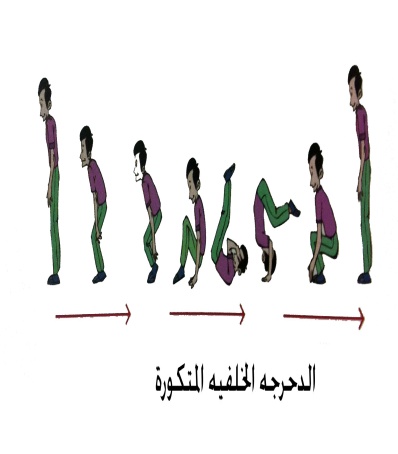 ((وقوف) الجري حول الملعب .                         ( وقوف) الجري ثم الوثب لأعلي .(وقوف) الجري الجانبي بعرض الملعب                    (وقوف) الوثب مع رفع الذراعين جانبا عاليا أماما أسفل .(وقوف-الذراعان جانبا) تبادل لف الجذع علي الجانبين .          (جلوس علي أربع) قذف القدمين خلفا(انبطاح مائل) دفع الأرض بالقدمين ورفعهما عاليا معا .ـ التأكد من توفر المتطلب السابقة لهذه الخبرة مع توجيه بعض الأسئلة عن مواصفات الأداء الصحيح والتأكد من تطبيق الطلاب لها    ـ قراءة بطاقة المهام الخاصة بالخبرة   ــ الإجابة على استفسارات الطلاب عن محتويات بطاقة المهام ـ أداء نموذج للخبرة من قبل المعلم أو أحد الطلاب المتميزين ـ البدء بتطبيقها بشكل فردي من قبل الطلاب تحت إشراف المعلم  ـ يقوم المعلم بمتابعة أداء الطلاب ببطاقة المهام ، وتسجيل رأيه إجمالا في أداءهم ، وتقديم التغذية الراجعة المباشرة لهم  ـ يتم تعليم الخبرة من خلال التدرج بتنفيذ الأنشطة التعليمية التالية :ــ وقوف كل طالبين متقابلين بينهما مرتبة  يتم أداء الدحرجة الخلفية المتكورة بشكل تبادلي بين كل طالبين وفق ما هو مكتوب في بطاقة المهام ـ ملاحظه أداء الطلاب و تصحيح الأداء لهم  ـ أداء نموذج للمهارة مرة أخري عن طريق احد الطلاب مع التركيز على الخطوات الفنية للمهارة وتوضيحها للطلاب    ـ العودة مرة أخرى لأداء المهارة مع تحفيز الطلاب المتميزين في الأداء    ـ سؤال الطلاب  على الخطوات الفنية للمهارة وتوجيه بعض الملاحظات الضرورية عن الأخطاء الشائعة لمهارة   ـ أداء المهارة كاملة مرة أخرى مع تشجيع الطلاب المتميزين وقوف الجري الخفيف حول الملعب    ـ الاغتسال بعد أداء الحصة مباشرة .- الانصراف إلي الفصل بشكل منظم .((وقوف) الجري حول الملعب .                         ( وقوف) الجري ثم الوثب لأعلي .(وقوف) الجري الجانبي بعرض الملعب                    (وقوف) الوثب مع رفع الذراعين جانبا عاليا أماما أسفل .(وقوف-الذراعان جانبا) تبادل لف الجذع علي الجانبين .          (جلوس علي أربع) قذف القدمين خلفا(انبطاح مائل) دفع الأرض بالقدمين ورفعهما عاليا معا .ـ التأكد من توفر المتطلب السابقة لهذه الخبرة مع توجيه بعض الأسئلة عن مواصفات الأداء الصحيح والتأكد من تطبيق الطلاب لها    ـ قراءة بطاقة المهام الخاصة بالخبرة   ــ الإجابة على استفسارات الطلاب عن محتويات بطاقة المهام ـ أداء نموذج للخبرة من قبل المعلم أو أحد الطلاب المتميزين ـ البدء بتطبيقها بشكل فردي من قبل الطلاب تحت إشراف المعلم  ـ يقوم المعلم بمتابعة أداء الطلاب ببطاقة المهام ، وتسجيل رأيه إجمالا في أداءهم ، وتقديم التغذية الراجعة المباشرة لهم  ـ يتم تعليم الخبرة من خلال التدرج بتنفيذ الأنشطة التعليمية التالية :ــ وقوف كل طالبين متقابلين بينهما مرتبة  يتم أداء الدحرجة الخلفية المتكورة بشكل تبادلي بين كل طالبين وفق ما هو مكتوب في بطاقة المهام ـ ملاحظه أداء الطلاب و تصحيح الأداء لهم  ـ أداء نموذج للمهارة مرة أخري عن طريق احد الطلاب مع التركيز على الخطوات الفنية للمهارة وتوضيحها للطلاب    ـ العودة مرة أخرى لأداء المهارة مع تحفيز الطلاب المتميزين في الأداء    ـ سؤال الطلاب  على الخطوات الفنية للمهارة وتوجيه بعض الملاحظات الضرورية عن الأخطاء الشائعة لمهارة   ـ أداء المهارة كاملة مرة أخرى مع تشجيع الطلاب المتميزين وقوف الجري الخفيف حول الملعب    ـ الاغتسال بعد أداء الحصة مباشرة .- الانصراف إلي الفصل بشكل منظم .((وقوف) الجري حول الملعب .                         ( وقوف) الجري ثم الوثب لأعلي .(وقوف) الجري الجانبي بعرض الملعب                    (وقوف) الوثب مع رفع الذراعين جانبا عاليا أماما أسفل .(وقوف-الذراعان جانبا) تبادل لف الجذع علي الجانبين .          (جلوس علي أربع) قذف القدمين خلفا(انبطاح مائل) دفع الأرض بالقدمين ورفعهما عاليا معا .ـ التأكد من توفر المتطلب السابقة لهذه الخبرة مع توجيه بعض الأسئلة عن مواصفات الأداء الصحيح والتأكد من تطبيق الطلاب لها    ـ قراءة بطاقة المهام الخاصة بالخبرة   ــ الإجابة على استفسارات الطلاب عن محتويات بطاقة المهام ـ أداء نموذج للخبرة من قبل المعلم أو أحد الطلاب المتميزين ـ البدء بتطبيقها بشكل فردي من قبل الطلاب تحت إشراف المعلم  ـ يقوم المعلم بمتابعة أداء الطلاب ببطاقة المهام ، وتسجيل رأيه إجمالا في أداءهم ، وتقديم التغذية الراجعة المباشرة لهم  ـ يتم تعليم الخبرة من خلال التدرج بتنفيذ الأنشطة التعليمية التالية :ــ وقوف كل طالبين متقابلين بينهما مرتبة  يتم أداء الدحرجة الخلفية المتكورة بشكل تبادلي بين كل طالبين وفق ما هو مكتوب في بطاقة المهام ـ ملاحظه أداء الطلاب و تصحيح الأداء لهم  ـ أداء نموذج للمهارة مرة أخري عن طريق احد الطلاب مع التركيز على الخطوات الفنية للمهارة وتوضيحها للطلاب    ـ العودة مرة أخرى لأداء المهارة مع تحفيز الطلاب المتميزين في الأداء    ـ سؤال الطلاب  على الخطوات الفنية للمهارة وتوجيه بعض الملاحظات الضرورية عن الأخطاء الشائعة لمهارة   ـ أداء المهارة كاملة مرة أخرى مع تشجيع الطلاب المتميزين وقوف الجري الخفيف حول الملعب    ـ الاغتسال بعد أداء الحصة مباشرة .- الانصراف إلي الفصل بشكل منظم .((وقوف) الجري حول الملعب .                         ( وقوف) الجري ثم الوثب لأعلي .(وقوف) الجري الجانبي بعرض الملعب                    (وقوف) الوثب مع رفع الذراعين جانبا عاليا أماما أسفل .(وقوف-الذراعان جانبا) تبادل لف الجذع علي الجانبين .          (جلوس علي أربع) قذف القدمين خلفا(انبطاح مائل) دفع الأرض بالقدمين ورفعهما عاليا معا .ـ التأكد من توفر المتطلب السابقة لهذه الخبرة مع توجيه بعض الأسئلة عن مواصفات الأداء الصحيح والتأكد من تطبيق الطلاب لها    ـ قراءة بطاقة المهام الخاصة بالخبرة   ــ الإجابة على استفسارات الطلاب عن محتويات بطاقة المهام ـ أداء نموذج للخبرة من قبل المعلم أو أحد الطلاب المتميزين ـ البدء بتطبيقها بشكل فردي من قبل الطلاب تحت إشراف المعلم  ـ يقوم المعلم بمتابعة أداء الطلاب ببطاقة المهام ، وتسجيل رأيه إجمالا في أداءهم ، وتقديم التغذية الراجعة المباشرة لهم  ـ يتم تعليم الخبرة من خلال التدرج بتنفيذ الأنشطة التعليمية التالية :ــ وقوف كل طالبين متقابلين بينهما مرتبة  يتم أداء الدحرجة الخلفية المتكورة بشكل تبادلي بين كل طالبين وفق ما هو مكتوب في بطاقة المهام ـ ملاحظه أداء الطلاب و تصحيح الأداء لهم  ـ أداء نموذج للمهارة مرة أخري عن طريق احد الطلاب مع التركيز على الخطوات الفنية للمهارة وتوضيحها للطلاب    ـ العودة مرة أخرى لأداء المهارة مع تحفيز الطلاب المتميزين في الأداء    ـ سؤال الطلاب  على الخطوات الفنية للمهارة وتوجيه بعض الملاحظات الضرورية عن الأخطاء الشائعة لمهارة   ـ أداء المهارة كاملة مرة أخرى مع تشجيع الطلاب المتميزين وقوف الجري الخفيف حول الملعب    ـ الاغتسال بعد أداء الحصة مباشرة .- الانصراف إلي الفصل بشكل منظم .((وقوف) الجري حول الملعب .                         ( وقوف) الجري ثم الوثب لأعلي .(وقوف) الجري الجانبي بعرض الملعب                    (وقوف) الوثب مع رفع الذراعين جانبا عاليا أماما أسفل .(وقوف-الذراعان جانبا) تبادل لف الجذع علي الجانبين .          (جلوس علي أربع) قذف القدمين خلفا(انبطاح مائل) دفع الأرض بالقدمين ورفعهما عاليا معا .ـ التأكد من توفر المتطلب السابقة لهذه الخبرة مع توجيه بعض الأسئلة عن مواصفات الأداء الصحيح والتأكد من تطبيق الطلاب لها    ـ قراءة بطاقة المهام الخاصة بالخبرة   ــ الإجابة على استفسارات الطلاب عن محتويات بطاقة المهام ـ أداء نموذج للخبرة من قبل المعلم أو أحد الطلاب المتميزين ـ البدء بتطبيقها بشكل فردي من قبل الطلاب تحت إشراف المعلم  ـ يقوم المعلم بمتابعة أداء الطلاب ببطاقة المهام ، وتسجيل رأيه إجمالا في أداءهم ، وتقديم التغذية الراجعة المباشرة لهم  ـ يتم تعليم الخبرة من خلال التدرج بتنفيذ الأنشطة التعليمية التالية :ــ وقوف كل طالبين متقابلين بينهما مرتبة  يتم أداء الدحرجة الخلفية المتكورة بشكل تبادلي بين كل طالبين وفق ما هو مكتوب في بطاقة المهام ـ ملاحظه أداء الطلاب و تصحيح الأداء لهم  ـ أداء نموذج للمهارة مرة أخري عن طريق احد الطلاب مع التركيز على الخطوات الفنية للمهارة وتوضيحها للطلاب    ـ العودة مرة أخرى لأداء المهارة مع تحفيز الطلاب المتميزين في الأداء    ـ سؤال الطلاب  على الخطوات الفنية للمهارة وتوجيه بعض الملاحظات الضرورية عن الأخطاء الشائعة لمهارة   ـ أداء المهارة كاملة مرة أخرى مع تشجيع الطلاب المتميزين وقوف الجري الخفيف حول الملعب    ـ الاغتسال بعد أداء الحصة مباشرة .- الانصراف إلي الفصل بشكل منظم .((وقوف) الجري حول الملعب .                         ( وقوف) الجري ثم الوثب لأعلي .(وقوف) الجري الجانبي بعرض الملعب                    (وقوف) الوثب مع رفع الذراعين جانبا عاليا أماما أسفل .(وقوف-الذراعان جانبا) تبادل لف الجذع علي الجانبين .          (جلوس علي أربع) قذف القدمين خلفا(انبطاح مائل) دفع الأرض بالقدمين ورفعهما عاليا معا .ـ التأكد من توفر المتطلب السابقة لهذه الخبرة مع توجيه بعض الأسئلة عن مواصفات الأداء الصحيح والتأكد من تطبيق الطلاب لها    ـ قراءة بطاقة المهام الخاصة بالخبرة   ــ الإجابة على استفسارات الطلاب عن محتويات بطاقة المهام ـ أداء نموذج للخبرة من قبل المعلم أو أحد الطلاب المتميزين ـ البدء بتطبيقها بشكل فردي من قبل الطلاب تحت إشراف المعلم  ـ يقوم المعلم بمتابعة أداء الطلاب ببطاقة المهام ، وتسجيل رأيه إجمالا في أداءهم ، وتقديم التغذية الراجعة المباشرة لهم  ـ يتم تعليم الخبرة من خلال التدرج بتنفيذ الأنشطة التعليمية التالية :ــ وقوف كل طالبين متقابلين بينهما مرتبة  يتم أداء الدحرجة الخلفية المتكورة بشكل تبادلي بين كل طالبين وفق ما هو مكتوب في بطاقة المهام ـ ملاحظه أداء الطلاب و تصحيح الأداء لهم  ـ أداء نموذج للمهارة مرة أخري عن طريق احد الطلاب مع التركيز على الخطوات الفنية للمهارة وتوضيحها للطلاب    ـ العودة مرة أخرى لأداء المهارة مع تحفيز الطلاب المتميزين في الأداء    ـ سؤال الطلاب  على الخطوات الفنية للمهارة وتوجيه بعض الملاحظات الضرورية عن الأخطاء الشائعة لمهارة   ـ أداء المهارة كاملة مرة أخرى مع تشجيع الطلاب المتميزين وقوف الجري الخفيف حول الملعب    ـ الاغتسال بعد أداء الحصة مباشرة .- الانصراف إلي الفصل بشكل منظم .((وقوف) الجري حول الملعب .                         ( وقوف) الجري ثم الوثب لأعلي .(وقوف) الجري الجانبي بعرض الملعب                    (وقوف) الوثب مع رفع الذراعين جانبا عاليا أماما أسفل .(وقوف-الذراعان جانبا) تبادل لف الجذع علي الجانبين .          (جلوس علي أربع) قذف القدمين خلفا(انبطاح مائل) دفع الأرض بالقدمين ورفعهما عاليا معا .ـ التأكد من توفر المتطلب السابقة لهذه الخبرة مع توجيه بعض الأسئلة عن مواصفات الأداء الصحيح والتأكد من تطبيق الطلاب لها    ـ قراءة بطاقة المهام الخاصة بالخبرة   ــ الإجابة على استفسارات الطلاب عن محتويات بطاقة المهام ـ أداء نموذج للخبرة من قبل المعلم أو أحد الطلاب المتميزين ـ البدء بتطبيقها بشكل فردي من قبل الطلاب تحت إشراف المعلم  ـ يقوم المعلم بمتابعة أداء الطلاب ببطاقة المهام ، وتسجيل رأيه إجمالا في أداءهم ، وتقديم التغذية الراجعة المباشرة لهم  ـ يتم تعليم الخبرة من خلال التدرج بتنفيذ الأنشطة التعليمية التالية :ــ وقوف كل طالبين متقابلين بينهما مرتبة  يتم أداء الدحرجة الخلفية المتكورة بشكل تبادلي بين كل طالبين وفق ما هو مكتوب في بطاقة المهام ـ ملاحظه أداء الطلاب و تصحيح الأداء لهم  ـ أداء نموذج للمهارة مرة أخري عن طريق احد الطلاب مع التركيز على الخطوات الفنية للمهارة وتوضيحها للطلاب    ـ العودة مرة أخرى لأداء المهارة مع تحفيز الطلاب المتميزين في الأداء    ـ سؤال الطلاب  على الخطوات الفنية للمهارة وتوجيه بعض الملاحظات الضرورية عن الأخطاء الشائعة لمهارة   ـ أداء المهارة كاملة مرة أخرى مع تشجيع الطلاب المتميزين وقوف الجري الخفيف حول الملعب    ـ الاغتسال بعد أداء الحصة مباشرة .- الانصراف إلي الفصل بشكل منظم .((وقوف) الجري حول الملعب .                         ( وقوف) الجري ثم الوثب لأعلي .(وقوف) الجري الجانبي بعرض الملعب                    (وقوف) الوثب مع رفع الذراعين جانبا عاليا أماما أسفل .(وقوف-الذراعان جانبا) تبادل لف الجذع علي الجانبين .          (جلوس علي أربع) قذف القدمين خلفا(انبطاح مائل) دفع الأرض بالقدمين ورفعهما عاليا معا .ـ التأكد من توفر المتطلب السابقة لهذه الخبرة مع توجيه بعض الأسئلة عن مواصفات الأداء الصحيح والتأكد من تطبيق الطلاب لها    ـ قراءة بطاقة المهام الخاصة بالخبرة   ــ الإجابة على استفسارات الطلاب عن محتويات بطاقة المهام ـ أداء نموذج للخبرة من قبل المعلم أو أحد الطلاب المتميزين ـ البدء بتطبيقها بشكل فردي من قبل الطلاب تحت إشراف المعلم  ـ يقوم المعلم بمتابعة أداء الطلاب ببطاقة المهام ، وتسجيل رأيه إجمالا في أداءهم ، وتقديم التغذية الراجعة المباشرة لهم  ـ يتم تعليم الخبرة من خلال التدرج بتنفيذ الأنشطة التعليمية التالية :ــ وقوف كل طالبين متقابلين بينهما مرتبة  يتم أداء الدحرجة الخلفية المتكورة بشكل تبادلي بين كل طالبين وفق ما هو مكتوب في بطاقة المهام ـ ملاحظه أداء الطلاب و تصحيح الأداء لهم  ـ أداء نموذج للمهارة مرة أخري عن طريق احد الطلاب مع التركيز على الخطوات الفنية للمهارة وتوضيحها للطلاب    ـ العودة مرة أخرى لأداء المهارة مع تحفيز الطلاب المتميزين في الأداء    ـ سؤال الطلاب  على الخطوات الفنية للمهارة وتوجيه بعض الملاحظات الضرورية عن الأخطاء الشائعة لمهارة   ـ أداء المهارة كاملة مرة أخرى مع تشجيع الطلاب المتميزين وقوف الجري الخفيف حول الملعب    ـ الاغتسال بعد أداء الحصة مباشرة .- الانصراف إلي الفصل بشكل منظم .((وقوف) الجري حول الملعب .                         ( وقوف) الجري ثم الوثب لأعلي .(وقوف) الجري الجانبي بعرض الملعب                    (وقوف) الوثب مع رفع الذراعين جانبا عاليا أماما أسفل .(وقوف-الذراعان جانبا) تبادل لف الجذع علي الجانبين .          (جلوس علي أربع) قذف القدمين خلفا(انبطاح مائل) دفع الأرض بالقدمين ورفعهما عاليا معا .ـ التأكد من توفر المتطلب السابقة لهذه الخبرة مع توجيه بعض الأسئلة عن مواصفات الأداء الصحيح والتأكد من تطبيق الطلاب لها    ـ قراءة بطاقة المهام الخاصة بالخبرة   ــ الإجابة على استفسارات الطلاب عن محتويات بطاقة المهام ـ أداء نموذج للخبرة من قبل المعلم أو أحد الطلاب المتميزين ـ البدء بتطبيقها بشكل فردي من قبل الطلاب تحت إشراف المعلم  ـ يقوم المعلم بمتابعة أداء الطلاب ببطاقة المهام ، وتسجيل رأيه إجمالا في أداءهم ، وتقديم التغذية الراجعة المباشرة لهم  ـ يتم تعليم الخبرة من خلال التدرج بتنفيذ الأنشطة التعليمية التالية :ــ وقوف كل طالبين متقابلين بينهما مرتبة  يتم أداء الدحرجة الخلفية المتكورة بشكل تبادلي بين كل طالبين وفق ما هو مكتوب في بطاقة المهام ـ ملاحظه أداء الطلاب و تصحيح الأداء لهم  ـ أداء نموذج للمهارة مرة أخري عن طريق احد الطلاب مع التركيز على الخطوات الفنية للمهارة وتوضيحها للطلاب    ـ العودة مرة أخرى لأداء المهارة مع تحفيز الطلاب المتميزين في الأداء    ـ سؤال الطلاب  على الخطوات الفنية للمهارة وتوجيه بعض الملاحظات الضرورية عن الأخطاء الشائعة لمهارة   ـ أداء المهارة كاملة مرة أخرى مع تشجيع الطلاب المتميزين وقوف الجري الخفيف حول الملعب    ـ الاغتسال بعد أداء الحصة مباشرة .- الانصراف إلي الفصل بشكل منظم .((وقوف) الجري حول الملعب .                         ( وقوف) الجري ثم الوثب لأعلي .(وقوف) الجري الجانبي بعرض الملعب                    (وقوف) الوثب مع رفع الذراعين جانبا عاليا أماما أسفل .(وقوف-الذراعان جانبا) تبادل لف الجذع علي الجانبين .          (جلوس علي أربع) قذف القدمين خلفا(انبطاح مائل) دفع الأرض بالقدمين ورفعهما عاليا معا .ـ التأكد من توفر المتطلب السابقة لهذه الخبرة مع توجيه بعض الأسئلة عن مواصفات الأداء الصحيح والتأكد من تطبيق الطلاب لها    ـ قراءة بطاقة المهام الخاصة بالخبرة   ــ الإجابة على استفسارات الطلاب عن محتويات بطاقة المهام ـ أداء نموذج للخبرة من قبل المعلم أو أحد الطلاب المتميزين ـ البدء بتطبيقها بشكل فردي من قبل الطلاب تحت إشراف المعلم  ـ يقوم المعلم بمتابعة أداء الطلاب ببطاقة المهام ، وتسجيل رأيه إجمالا في أداءهم ، وتقديم التغذية الراجعة المباشرة لهم  ـ يتم تعليم الخبرة من خلال التدرج بتنفيذ الأنشطة التعليمية التالية :ــ وقوف كل طالبين متقابلين بينهما مرتبة  يتم أداء الدحرجة الخلفية المتكورة بشكل تبادلي بين كل طالبين وفق ما هو مكتوب في بطاقة المهام ـ ملاحظه أداء الطلاب و تصحيح الأداء لهم  ـ أداء نموذج للمهارة مرة أخري عن طريق احد الطلاب مع التركيز على الخطوات الفنية للمهارة وتوضيحها للطلاب    ـ العودة مرة أخرى لأداء المهارة مع تحفيز الطلاب المتميزين في الأداء    ـ سؤال الطلاب  على الخطوات الفنية للمهارة وتوجيه بعض الملاحظات الضرورية عن الأخطاء الشائعة لمهارة   ـ أداء المهارة كاملة مرة أخرى مع تشجيع الطلاب المتميزين وقوف الجري الخفيف حول الملعب    ـ الاغتسال بعد أداء الحصة مباشرة .- الانصراف إلي الفصل بشكل منظم .((وقوف) الجري حول الملعب .                         ( وقوف) الجري ثم الوثب لأعلي .(وقوف) الجري الجانبي بعرض الملعب                    (وقوف) الوثب مع رفع الذراعين جانبا عاليا أماما أسفل .(وقوف-الذراعان جانبا) تبادل لف الجذع علي الجانبين .          (جلوس علي أربع) قذف القدمين خلفا(انبطاح مائل) دفع الأرض بالقدمين ورفعهما عاليا معا .ـ التأكد من توفر المتطلب السابقة لهذه الخبرة مع توجيه بعض الأسئلة عن مواصفات الأداء الصحيح والتأكد من تطبيق الطلاب لها    ـ قراءة بطاقة المهام الخاصة بالخبرة   ــ الإجابة على استفسارات الطلاب عن محتويات بطاقة المهام ـ أداء نموذج للخبرة من قبل المعلم أو أحد الطلاب المتميزين ـ البدء بتطبيقها بشكل فردي من قبل الطلاب تحت إشراف المعلم  ـ يقوم المعلم بمتابعة أداء الطلاب ببطاقة المهام ، وتسجيل رأيه إجمالا في أداءهم ، وتقديم التغذية الراجعة المباشرة لهم  ـ يتم تعليم الخبرة من خلال التدرج بتنفيذ الأنشطة التعليمية التالية :ــ وقوف كل طالبين متقابلين بينهما مرتبة  يتم أداء الدحرجة الخلفية المتكورة بشكل تبادلي بين كل طالبين وفق ما هو مكتوب في بطاقة المهام ـ ملاحظه أداء الطلاب و تصحيح الأداء لهم  ـ أداء نموذج للمهارة مرة أخري عن طريق احد الطلاب مع التركيز على الخطوات الفنية للمهارة وتوضيحها للطلاب    ـ العودة مرة أخرى لأداء المهارة مع تحفيز الطلاب المتميزين في الأداء    ـ سؤال الطلاب  على الخطوات الفنية للمهارة وتوجيه بعض الملاحظات الضرورية عن الأخطاء الشائعة لمهارة   ـ أداء المهارة كاملة مرة أخرى مع تشجيع الطلاب المتميزين وقوف الجري الخفيف حول الملعب    ـ الاغتسال بعد أداء الحصة مباشرة .- الانصراف إلي الفصل بشكل منظم .((وقوف) الجري حول الملعب .                         ( وقوف) الجري ثم الوثب لأعلي .(وقوف) الجري الجانبي بعرض الملعب                    (وقوف) الوثب مع رفع الذراعين جانبا عاليا أماما أسفل .(وقوف-الذراعان جانبا) تبادل لف الجذع علي الجانبين .          (جلوس علي أربع) قذف القدمين خلفا(انبطاح مائل) دفع الأرض بالقدمين ورفعهما عاليا معا .ـ التأكد من توفر المتطلب السابقة لهذه الخبرة مع توجيه بعض الأسئلة عن مواصفات الأداء الصحيح والتأكد من تطبيق الطلاب لها    ـ قراءة بطاقة المهام الخاصة بالخبرة   ــ الإجابة على استفسارات الطلاب عن محتويات بطاقة المهام ـ أداء نموذج للخبرة من قبل المعلم أو أحد الطلاب المتميزين ـ البدء بتطبيقها بشكل فردي من قبل الطلاب تحت إشراف المعلم  ـ يقوم المعلم بمتابعة أداء الطلاب ببطاقة المهام ، وتسجيل رأيه إجمالا في أداءهم ، وتقديم التغذية الراجعة المباشرة لهم  ـ يتم تعليم الخبرة من خلال التدرج بتنفيذ الأنشطة التعليمية التالية :ــ وقوف كل طالبين متقابلين بينهما مرتبة  يتم أداء الدحرجة الخلفية المتكورة بشكل تبادلي بين كل طالبين وفق ما هو مكتوب في بطاقة المهام ـ ملاحظه أداء الطلاب و تصحيح الأداء لهم  ـ أداء نموذج للمهارة مرة أخري عن طريق احد الطلاب مع التركيز على الخطوات الفنية للمهارة وتوضيحها للطلاب    ـ العودة مرة أخرى لأداء المهارة مع تحفيز الطلاب المتميزين في الأداء    ـ سؤال الطلاب  على الخطوات الفنية للمهارة وتوجيه بعض الملاحظات الضرورية عن الأخطاء الشائعة لمهارة   ـ أداء المهارة كاملة مرة أخرى مع تشجيع الطلاب المتميزين وقوف الجري الخفيف حول الملعب    ـ الاغتسال بعد أداء الحصة مباشرة .- الانصراف إلي الفصل بشكل منظم .((وقوف) الجري حول الملعب .                         ( وقوف) الجري ثم الوثب لأعلي .(وقوف) الجري الجانبي بعرض الملعب                    (وقوف) الوثب مع رفع الذراعين جانبا عاليا أماما أسفل .(وقوف-الذراعان جانبا) تبادل لف الجذع علي الجانبين .          (جلوس علي أربع) قذف القدمين خلفا(انبطاح مائل) دفع الأرض بالقدمين ورفعهما عاليا معا .ـ التأكد من توفر المتطلب السابقة لهذه الخبرة مع توجيه بعض الأسئلة عن مواصفات الأداء الصحيح والتأكد من تطبيق الطلاب لها    ـ قراءة بطاقة المهام الخاصة بالخبرة   ــ الإجابة على استفسارات الطلاب عن محتويات بطاقة المهام ـ أداء نموذج للخبرة من قبل المعلم أو أحد الطلاب المتميزين ـ البدء بتطبيقها بشكل فردي من قبل الطلاب تحت إشراف المعلم  ـ يقوم المعلم بمتابعة أداء الطلاب ببطاقة المهام ، وتسجيل رأيه إجمالا في أداءهم ، وتقديم التغذية الراجعة المباشرة لهم  ـ يتم تعليم الخبرة من خلال التدرج بتنفيذ الأنشطة التعليمية التالية :ــ وقوف كل طالبين متقابلين بينهما مرتبة  يتم أداء الدحرجة الخلفية المتكورة بشكل تبادلي بين كل طالبين وفق ما هو مكتوب في بطاقة المهام ـ ملاحظه أداء الطلاب و تصحيح الأداء لهم  ـ أداء نموذج للمهارة مرة أخري عن طريق احد الطلاب مع التركيز على الخطوات الفنية للمهارة وتوضيحها للطلاب    ـ العودة مرة أخرى لأداء المهارة مع تحفيز الطلاب المتميزين في الأداء    ـ سؤال الطلاب  على الخطوات الفنية للمهارة وتوجيه بعض الملاحظات الضرورية عن الأخطاء الشائعة لمهارة   ـ أداء المهارة كاملة مرة أخرى مع تشجيع الطلاب المتميزين وقوف الجري الخفيف حول الملعب    ـ الاغتسال بعد أداء الحصة مباشرة .- الانصراف إلي الفصل بشكل منظم .((وقوف) الجري حول الملعب .                         ( وقوف) الجري ثم الوثب لأعلي .(وقوف) الجري الجانبي بعرض الملعب                    (وقوف) الوثب مع رفع الذراعين جانبا عاليا أماما أسفل .(وقوف-الذراعان جانبا) تبادل لف الجذع علي الجانبين .          (جلوس علي أربع) قذف القدمين خلفا(انبطاح مائل) دفع الأرض بالقدمين ورفعهما عاليا معا .ـ التأكد من توفر المتطلب السابقة لهذه الخبرة مع توجيه بعض الأسئلة عن مواصفات الأداء الصحيح والتأكد من تطبيق الطلاب لها    ـ قراءة بطاقة المهام الخاصة بالخبرة   ــ الإجابة على استفسارات الطلاب عن محتويات بطاقة المهام ـ أداء نموذج للخبرة من قبل المعلم أو أحد الطلاب المتميزين ـ البدء بتطبيقها بشكل فردي من قبل الطلاب تحت إشراف المعلم  ـ يقوم المعلم بمتابعة أداء الطلاب ببطاقة المهام ، وتسجيل رأيه إجمالا في أداءهم ، وتقديم التغذية الراجعة المباشرة لهم  ـ يتم تعليم الخبرة من خلال التدرج بتنفيذ الأنشطة التعليمية التالية :ــ وقوف كل طالبين متقابلين بينهما مرتبة  يتم أداء الدحرجة الخلفية المتكورة بشكل تبادلي بين كل طالبين وفق ما هو مكتوب في بطاقة المهام ـ ملاحظه أداء الطلاب و تصحيح الأداء لهم  ـ أداء نموذج للمهارة مرة أخري عن طريق احد الطلاب مع التركيز على الخطوات الفنية للمهارة وتوضيحها للطلاب    ـ العودة مرة أخرى لأداء المهارة مع تحفيز الطلاب المتميزين في الأداء    ـ سؤال الطلاب  على الخطوات الفنية للمهارة وتوجيه بعض الملاحظات الضرورية عن الأخطاء الشائعة لمهارة   ـ أداء المهارة كاملة مرة أخرى مع تشجيع الطلاب المتميزين وقوف الجري الخفيف حول الملعب    ـ الاغتسال بعد أداء الحصة مباشرة .- الانصراف إلي الفصل بشكل منظم .((وقوف) الجري حول الملعب .                         ( وقوف) الجري ثم الوثب لأعلي .(وقوف) الجري الجانبي بعرض الملعب                    (وقوف) الوثب مع رفع الذراعين جانبا عاليا أماما أسفل .(وقوف-الذراعان جانبا) تبادل لف الجذع علي الجانبين .          (جلوس علي أربع) قذف القدمين خلفا(انبطاح مائل) دفع الأرض بالقدمين ورفعهما عاليا معا .ـ التأكد من توفر المتطلب السابقة لهذه الخبرة مع توجيه بعض الأسئلة عن مواصفات الأداء الصحيح والتأكد من تطبيق الطلاب لها    ـ قراءة بطاقة المهام الخاصة بالخبرة   ــ الإجابة على استفسارات الطلاب عن محتويات بطاقة المهام ـ أداء نموذج للخبرة من قبل المعلم أو أحد الطلاب المتميزين ـ البدء بتطبيقها بشكل فردي من قبل الطلاب تحت إشراف المعلم  ـ يقوم المعلم بمتابعة أداء الطلاب ببطاقة المهام ، وتسجيل رأيه إجمالا في أداءهم ، وتقديم التغذية الراجعة المباشرة لهم  ـ يتم تعليم الخبرة من خلال التدرج بتنفيذ الأنشطة التعليمية التالية :ــ وقوف كل طالبين متقابلين بينهما مرتبة  يتم أداء الدحرجة الخلفية المتكورة بشكل تبادلي بين كل طالبين وفق ما هو مكتوب في بطاقة المهام ـ ملاحظه أداء الطلاب و تصحيح الأداء لهم  ـ أداء نموذج للمهارة مرة أخري عن طريق احد الطلاب مع التركيز على الخطوات الفنية للمهارة وتوضيحها للطلاب    ـ العودة مرة أخرى لأداء المهارة مع تحفيز الطلاب المتميزين في الأداء    ـ سؤال الطلاب  على الخطوات الفنية للمهارة وتوجيه بعض الملاحظات الضرورية عن الأخطاء الشائعة لمهارة   ـ أداء المهارة كاملة مرة أخرى مع تشجيع الطلاب المتميزين وقوف الجري الخفيف حول الملعب    ـ الاغتسال بعد أداء الحصة مباشرة .- الانصراف إلي الفصل بشكل منظم .((وقوف) الجري حول الملعب .                         ( وقوف) الجري ثم الوثب لأعلي .(وقوف) الجري الجانبي بعرض الملعب                    (وقوف) الوثب مع رفع الذراعين جانبا عاليا أماما أسفل .(وقوف-الذراعان جانبا) تبادل لف الجذع علي الجانبين .          (جلوس علي أربع) قذف القدمين خلفا(انبطاح مائل) دفع الأرض بالقدمين ورفعهما عاليا معا .ـ التأكد من توفر المتطلب السابقة لهذه الخبرة مع توجيه بعض الأسئلة عن مواصفات الأداء الصحيح والتأكد من تطبيق الطلاب لها    ـ قراءة بطاقة المهام الخاصة بالخبرة   ــ الإجابة على استفسارات الطلاب عن محتويات بطاقة المهام ـ أداء نموذج للخبرة من قبل المعلم أو أحد الطلاب المتميزين ـ البدء بتطبيقها بشكل فردي من قبل الطلاب تحت إشراف المعلم  ـ يقوم المعلم بمتابعة أداء الطلاب ببطاقة المهام ، وتسجيل رأيه إجمالا في أداءهم ، وتقديم التغذية الراجعة المباشرة لهم  ـ يتم تعليم الخبرة من خلال التدرج بتنفيذ الأنشطة التعليمية التالية :ــ وقوف كل طالبين متقابلين بينهما مرتبة  يتم أداء الدحرجة الخلفية المتكورة بشكل تبادلي بين كل طالبين وفق ما هو مكتوب في بطاقة المهام ـ ملاحظه أداء الطلاب و تصحيح الأداء لهم  ـ أداء نموذج للمهارة مرة أخري عن طريق احد الطلاب مع التركيز على الخطوات الفنية للمهارة وتوضيحها للطلاب    ـ العودة مرة أخرى لأداء المهارة مع تحفيز الطلاب المتميزين في الأداء    ـ سؤال الطلاب  على الخطوات الفنية للمهارة وتوجيه بعض الملاحظات الضرورية عن الأخطاء الشائعة لمهارة   ـ أداء المهارة كاملة مرة أخرى مع تشجيع الطلاب المتميزين وقوف الجري الخفيف حول الملعب    ـ الاغتسال بعد أداء الحصة مباشرة .- الانصراف إلي الفصل بشكل منظم .((وقوف) الجري حول الملعب .                         ( وقوف) الجري ثم الوثب لأعلي .(وقوف) الجري الجانبي بعرض الملعب                    (وقوف) الوثب مع رفع الذراعين جانبا عاليا أماما أسفل .(وقوف-الذراعان جانبا) تبادل لف الجذع علي الجانبين .          (جلوس علي أربع) قذف القدمين خلفا(انبطاح مائل) دفع الأرض بالقدمين ورفعهما عاليا معا .ـ التأكد من توفر المتطلب السابقة لهذه الخبرة مع توجيه بعض الأسئلة عن مواصفات الأداء الصحيح والتأكد من تطبيق الطلاب لها    ـ قراءة بطاقة المهام الخاصة بالخبرة   ــ الإجابة على استفسارات الطلاب عن محتويات بطاقة المهام ـ أداء نموذج للخبرة من قبل المعلم أو أحد الطلاب المتميزين ـ البدء بتطبيقها بشكل فردي من قبل الطلاب تحت إشراف المعلم  ـ يقوم المعلم بمتابعة أداء الطلاب ببطاقة المهام ، وتسجيل رأيه إجمالا في أداءهم ، وتقديم التغذية الراجعة المباشرة لهم  ـ يتم تعليم الخبرة من خلال التدرج بتنفيذ الأنشطة التعليمية التالية :ــ وقوف كل طالبين متقابلين بينهما مرتبة  يتم أداء الدحرجة الخلفية المتكورة بشكل تبادلي بين كل طالبين وفق ما هو مكتوب في بطاقة المهام ـ ملاحظه أداء الطلاب و تصحيح الأداء لهم  ـ أداء نموذج للمهارة مرة أخري عن طريق احد الطلاب مع التركيز على الخطوات الفنية للمهارة وتوضيحها للطلاب    ـ العودة مرة أخرى لأداء المهارة مع تحفيز الطلاب المتميزين في الأداء    ـ سؤال الطلاب  على الخطوات الفنية للمهارة وتوجيه بعض الملاحظات الضرورية عن الأخطاء الشائعة لمهارة   ـ أداء المهارة كاملة مرة أخرى مع تشجيع الطلاب المتميزين وقوف الجري الخفيف حول الملعب    ـ الاغتسال بعد أداء الحصة مباشرة .- الانصراف إلي الفصل بشكل منظم .((وقوف) الجري حول الملعب .                         ( وقوف) الجري ثم الوثب لأعلي .(وقوف) الجري الجانبي بعرض الملعب                    (وقوف) الوثب مع رفع الذراعين جانبا عاليا أماما أسفل .(وقوف-الذراعان جانبا) تبادل لف الجذع علي الجانبين .          (جلوس علي أربع) قذف القدمين خلفا(انبطاح مائل) دفع الأرض بالقدمين ورفعهما عاليا معا .ـ التأكد من توفر المتطلب السابقة لهذه الخبرة مع توجيه بعض الأسئلة عن مواصفات الأداء الصحيح والتأكد من تطبيق الطلاب لها    ـ قراءة بطاقة المهام الخاصة بالخبرة   ــ الإجابة على استفسارات الطلاب عن محتويات بطاقة المهام ـ أداء نموذج للخبرة من قبل المعلم أو أحد الطلاب المتميزين ـ البدء بتطبيقها بشكل فردي من قبل الطلاب تحت إشراف المعلم  ـ يقوم المعلم بمتابعة أداء الطلاب ببطاقة المهام ، وتسجيل رأيه إجمالا في أداءهم ، وتقديم التغذية الراجعة المباشرة لهم  ـ يتم تعليم الخبرة من خلال التدرج بتنفيذ الأنشطة التعليمية التالية :ــ وقوف كل طالبين متقابلين بينهما مرتبة  يتم أداء الدحرجة الخلفية المتكورة بشكل تبادلي بين كل طالبين وفق ما هو مكتوب في بطاقة المهام ـ ملاحظه أداء الطلاب و تصحيح الأداء لهم  ـ أداء نموذج للمهارة مرة أخري عن طريق احد الطلاب مع التركيز على الخطوات الفنية للمهارة وتوضيحها للطلاب    ـ العودة مرة أخرى لأداء المهارة مع تحفيز الطلاب المتميزين في الأداء    ـ سؤال الطلاب  على الخطوات الفنية للمهارة وتوجيه بعض الملاحظات الضرورية عن الأخطاء الشائعة لمهارة   ـ أداء المهارة كاملة مرة أخرى مع تشجيع الطلاب المتميزين وقوف الجري الخفيف حول الملعب    ـ الاغتسال بعد أداء الحصة مباشرة .- الانصراف إلي الفصل بشكل منظم .((وقوف) الجري حول الملعب .                         ( وقوف) الجري ثم الوثب لأعلي .(وقوف) الجري الجانبي بعرض الملعب                    (وقوف) الوثب مع رفع الذراعين جانبا عاليا أماما أسفل .(وقوف-الذراعان جانبا) تبادل لف الجذع علي الجانبين .          (جلوس علي أربع) قذف القدمين خلفا(انبطاح مائل) دفع الأرض بالقدمين ورفعهما عاليا معا .ـ التأكد من توفر المتطلب السابقة لهذه الخبرة مع توجيه بعض الأسئلة عن مواصفات الأداء الصحيح والتأكد من تطبيق الطلاب لها    ـ قراءة بطاقة المهام الخاصة بالخبرة   ــ الإجابة على استفسارات الطلاب عن محتويات بطاقة المهام ـ أداء نموذج للخبرة من قبل المعلم أو أحد الطلاب المتميزين ـ البدء بتطبيقها بشكل فردي من قبل الطلاب تحت إشراف المعلم  ـ يقوم المعلم بمتابعة أداء الطلاب ببطاقة المهام ، وتسجيل رأيه إجمالا في أداءهم ، وتقديم التغذية الراجعة المباشرة لهم  ـ يتم تعليم الخبرة من خلال التدرج بتنفيذ الأنشطة التعليمية التالية :ــ وقوف كل طالبين متقابلين بينهما مرتبة  يتم أداء الدحرجة الخلفية المتكورة بشكل تبادلي بين كل طالبين وفق ما هو مكتوب في بطاقة المهام ـ ملاحظه أداء الطلاب و تصحيح الأداء لهم  ـ أداء نموذج للمهارة مرة أخري عن طريق احد الطلاب مع التركيز على الخطوات الفنية للمهارة وتوضيحها للطلاب    ـ العودة مرة أخرى لأداء المهارة مع تحفيز الطلاب المتميزين في الأداء    ـ سؤال الطلاب  على الخطوات الفنية للمهارة وتوجيه بعض الملاحظات الضرورية عن الأخطاء الشائعة لمهارة   ـ أداء المهارة كاملة مرة أخرى مع تشجيع الطلاب المتميزين وقوف الجري الخفيف حول الملعب    ـ الاغتسال بعد أداء الحصة مباشرة .- الانصراف إلي الفصل بشكل منظم .((وقوف) الجري حول الملعب .                         ( وقوف) الجري ثم الوثب لأعلي .(وقوف) الجري الجانبي بعرض الملعب                    (وقوف) الوثب مع رفع الذراعين جانبا عاليا أماما أسفل .(وقوف-الذراعان جانبا) تبادل لف الجذع علي الجانبين .          (جلوس علي أربع) قذف القدمين خلفا(انبطاح مائل) دفع الأرض بالقدمين ورفعهما عاليا معا .ـ التأكد من توفر المتطلب السابقة لهذه الخبرة مع توجيه بعض الأسئلة عن مواصفات الأداء الصحيح والتأكد من تطبيق الطلاب لها    ـ قراءة بطاقة المهام الخاصة بالخبرة   ــ الإجابة على استفسارات الطلاب عن محتويات بطاقة المهام ـ أداء نموذج للخبرة من قبل المعلم أو أحد الطلاب المتميزين ـ البدء بتطبيقها بشكل فردي من قبل الطلاب تحت إشراف المعلم  ـ يقوم المعلم بمتابعة أداء الطلاب ببطاقة المهام ، وتسجيل رأيه إجمالا في أداءهم ، وتقديم التغذية الراجعة المباشرة لهم  ـ يتم تعليم الخبرة من خلال التدرج بتنفيذ الأنشطة التعليمية التالية :ــ وقوف كل طالبين متقابلين بينهما مرتبة  يتم أداء الدحرجة الخلفية المتكورة بشكل تبادلي بين كل طالبين وفق ما هو مكتوب في بطاقة المهام ـ ملاحظه أداء الطلاب و تصحيح الأداء لهم  ـ أداء نموذج للمهارة مرة أخري عن طريق احد الطلاب مع التركيز على الخطوات الفنية للمهارة وتوضيحها للطلاب    ـ العودة مرة أخرى لأداء المهارة مع تحفيز الطلاب المتميزين في الأداء    ـ سؤال الطلاب  على الخطوات الفنية للمهارة وتوجيه بعض الملاحظات الضرورية عن الأخطاء الشائعة لمهارة   ـ أداء المهارة كاملة مرة أخرى مع تشجيع الطلاب المتميزين وقوف الجري الخفيف حول الملعب    ـ الاغتسال بعد أداء الحصة مباشرة .- الانصراف إلي الفصل بشكل منظم .((وقوف) الجري حول الملعب .                         ( وقوف) الجري ثم الوثب لأعلي .(وقوف) الجري الجانبي بعرض الملعب                    (وقوف) الوثب مع رفع الذراعين جانبا عاليا أماما أسفل .(وقوف-الذراعان جانبا) تبادل لف الجذع علي الجانبين .          (جلوس علي أربع) قذف القدمين خلفا(انبطاح مائل) دفع الأرض بالقدمين ورفعهما عاليا معا .ـ التأكد من توفر المتطلب السابقة لهذه الخبرة مع توجيه بعض الأسئلة عن مواصفات الأداء الصحيح والتأكد من تطبيق الطلاب لها    ـ قراءة بطاقة المهام الخاصة بالخبرة   ــ الإجابة على استفسارات الطلاب عن محتويات بطاقة المهام ـ أداء نموذج للخبرة من قبل المعلم أو أحد الطلاب المتميزين ـ البدء بتطبيقها بشكل فردي من قبل الطلاب تحت إشراف المعلم  ـ يقوم المعلم بمتابعة أداء الطلاب ببطاقة المهام ، وتسجيل رأيه إجمالا في أداءهم ، وتقديم التغذية الراجعة المباشرة لهم  ـ يتم تعليم الخبرة من خلال التدرج بتنفيذ الأنشطة التعليمية التالية :ــ وقوف كل طالبين متقابلين بينهما مرتبة  يتم أداء الدحرجة الخلفية المتكورة بشكل تبادلي بين كل طالبين وفق ما هو مكتوب في بطاقة المهام ـ ملاحظه أداء الطلاب و تصحيح الأداء لهم  ـ أداء نموذج للمهارة مرة أخري عن طريق احد الطلاب مع التركيز على الخطوات الفنية للمهارة وتوضيحها للطلاب    ـ العودة مرة أخرى لأداء المهارة مع تحفيز الطلاب المتميزين في الأداء    ـ سؤال الطلاب  على الخطوات الفنية للمهارة وتوجيه بعض الملاحظات الضرورية عن الأخطاء الشائعة لمهارة   ـ أداء المهارة كاملة مرة أخرى مع تشجيع الطلاب المتميزين وقوف الجري الخفيف حول الملعب    ـ الاغتسال بعد أداء الحصة مباشرة .- الانصراف إلي الفصل بشكل منظم .((وقوف) الجري حول الملعب .                         ( وقوف) الجري ثم الوثب لأعلي .(وقوف) الجري الجانبي بعرض الملعب                    (وقوف) الوثب مع رفع الذراعين جانبا عاليا أماما أسفل .(وقوف-الذراعان جانبا) تبادل لف الجذع علي الجانبين .          (جلوس علي أربع) قذف القدمين خلفا(انبطاح مائل) دفع الأرض بالقدمين ورفعهما عاليا معا .ـ التأكد من توفر المتطلب السابقة لهذه الخبرة مع توجيه بعض الأسئلة عن مواصفات الأداء الصحيح والتأكد من تطبيق الطلاب لها    ـ قراءة بطاقة المهام الخاصة بالخبرة   ــ الإجابة على استفسارات الطلاب عن محتويات بطاقة المهام ـ أداء نموذج للخبرة من قبل المعلم أو أحد الطلاب المتميزين ـ البدء بتطبيقها بشكل فردي من قبل الطلاب تحت إشراف المعلم  ـ يقوم المعلم بمتابعة أداء الطلاب ببطاقة المهام ، وتسجيل رأيه إجمالا في أداءهم ، وتقديم التغذية الراجعة المباشرة لهم  ـ يتم تعليم الخبرة من خلال التدرج بتنفيذ الأنشطة التعليمية التالية :ــ وقوف كل طالبين متقابلين بينهما مرتبة  يتم أداء الدحرجة الخلفية المتكورة بشكل تبادلي بين كل طالبين وفق ما هو مكتوب في بطاقة المهام ـ ملاحظه أداء الطلاب و تصحيح الأداء لهم  ـ أداء نموذج للمهارة مرة أخري عن طريق احد الطلاب مع التركيز على الخطوات الفنية للمهارة وتوضيحها للطلاب    ـ العودة مرة أخرى لأداء المهارة مع تحفيز الطلاب المتميزين في الأداء    ـ سؤال الطلاب  على الخطوات الفنية للمهارة وتوجيه بعض الملاحظات الضرورية عن الأخطاء الشائعة لمهارة   ـ أداء المهارة كاملة مرة أخرى مع تشجيع الطلاب المتميزين وقوف الجري الخفيف حول الملعب    ـ الاغتسال بعد أداء الحصة مباشرة .- الانصراف إلي الفصل بشكل منظم .أنشطة إضافية تعزز تعلم الخبرةأنشطة إضافية تعزز تعلم الخبرةأنشطة إضافية تعزز تعلم الخبرةأنشطة إضافية تعزز تعلم الخبرةأنشطة إضافية تعزز تعلم الخبرةأنشطة إضافية تعزز تعلم الخبرةأنشطة إضافية تعزز تعلم الخبرةأنشطة إضافية تعزز تعلم الخبرةالاستفادة من المواقف التعليميةالاستفادة من المواقف التعليميةالاستفادة من المواقف التعليميةالاستفادة من المواقف التعليميةالاستفادة من المواقف التعليميةالاستفادة من المواقف التعليميةالاستفادة من المواقف التعليميةالاستفادة من المواقف التعليميةالاستفادة من المواقف التعليميةالاستفادة من المواقف التعليميةالاستفادة من المواقف التعليميةالاستفادة من المواقف التعليميةالاستفادة من المواقف التعليميةالتقدم بالخبرة :التقدم بالخبرة :التقدم بالخبرة :التقدم بالخبرة :التقدم بالخبرة :التقدم بالخبرة :التقدم بالخبرة :التقدم بالخبرة :ـ تنظيم مسابقات فردية أو جماعية يكون الأداء فيها جماعيا لكل فريق مع بعض .ـ تنظيم مسابقات فردية أو جماعية يكون الأداء فيها جماعيا لكل فريق مع بعض .ـ تنظيم مسابقات فردية أو جماعية يكون الأداء فيها جماعيا لكل فريق مع بعض .ـ تنظيم مسابقات فردية أو جماعية يكون الأداء فيها جماعيا لكل فريق مع بعض .ـ تنظيم مسابقات فردية أو جماعية يكون الأداء فيها جماعيا لكل فريق مع بعض .ـ تنظيم مسابقات فردية أو جماعية يكون الأداء فيها جماعيا لكل فريق مع بعض .ـ تنظيم مسابقات فردية أو جماعية يكون الأداء فيها جماعيا لكل فريق مع بعض .ـ تنظيم مسابقات فردية أو جماعية يكون الأداء فيها جماعيا لكل فريق مع بعض .ـ تشجيع الطلاب بشكل مستمر على الأداء المتميز ـ إعطاء فرصة لتشجيع الطلاب بعضهم البعض ـ مقارنة أدائهم مع مواصفات الأداء الصحيح للخبرة التعليمية  الموضح في بطاقة المهام المعروضة في ساحة العب ـ تشجيع الطلاب بشكل مستمر على الأداء المتميز ـ إعطاء فرصة لتشجيع الطلاب بعضهم البعض ـ مقارنة أدائهم مع مواصفات الأداء الصحيح للخبرة التعليمية  الموضح في بطاقة المهام المعروضة في ساحة العب ـ تشجيع الطلاب بشكل مستمر على الأداء المتميز ـ إعطاء فرصة لتشجيع الطلاب بعضهم البعض ـ مقارنة أدائهم مع مواصفات الأداء الصحيح للخبرة التعليمية  الموضح في بطاقة المهام المعروضة في ساحة العب ـ تشجيع الطلاب بشكل مستمر على الأداء المتميز ـ إعطاء فرصة لتشجيع الطلاب بعضهم البعض ـ مقارنة أدائهم مع مواصفات الأداء الصحيح للخبرة التعليمية  الموضح في بطاقة المهام المعروضة في ساحة العب ـ تشجيع الطلاب بشكل مستمر على الأداء المتميز ـ إعطاء فرصة لتشجيع الطلاب بعضهم البعض ـ مقارنة أدائهم مع مواصفات الأداء الصحيح للخبرة التعليمية  الموضح في بطاقة المهام المعروضة في ساحة العب ـ تشجيع الطلاب بشكل مستمر على الأداء المتميز ـ إعطاء فرصة لتشجيع الطلاب بعضهم البعض ـ مقارنة أدائهم مع مواصفات الأداء الصحيح للخبرة التعليمية  الموضح في بطاقة المهام المعروضة في ساحة العب ـ تشجيع الطلاب بشكل مستمر على الأداء المتميز ـ إعطاء فرصة لتشجيع الطلاب بعضهم البعض ـ مقارنة أدائهم مع مواصفات الأداء الصحيح للخبرة التعليمية  الموضح في بطاقة المهام المعروضة في ساحة العب ـ تشجيع الطلاب بشكل مستمر على الأداء المتميز ـ إعطاء فرصة لتشجيع الطلاب بعضهم البعض ـ مقارنة أدائهم مع مواصفات الأداء الصحيح للخبرة التعليمية  الموضح في بطاقة المهام المعروضة في ساحة العب ـ تشجيع الطلاب بشكل مستمر على الأداء المتميز ـ إعطاء فرصة لتشجيع الطلاب بعضهم البعض ـ مقارنة أدائهم مع مواصفات الأداء الصحيح للخبرة التعليمية  الموضح في بطاقة المهام المعروضة في ساحة العب ـ تشجيع الطلاب بشكل مستمر على الأداء المتميز ـ إعطاء فرصة لتشجيع الطلاب بعضهم البعض ـ مقارنة أدائهم مع مواصفات الأداء الصحيح للخبرة التعليمية  الموضح في بطاقة المهام المعروضة في ساحة العب ـ تشجيع الطلاب بشكل مستمر على الأداء المتميز ـ إعطاء فرصة لتشجيع الطلاب بعضهم البعض ـ مقارنة أدائهم مع مواصفات الأداء الصحيح للخبرة التعليمية  الموضح في بطاقة المهام المعروضة في ساحة العب ـ تشجيع الطلاب بشكل مستمر على الأداء المتميز ـ إعطاء فرصة لتشجيع الطلاب بعضهم البعض ـ مقارنة أدائهم مع مواصفات الأداء الصحيح للخبرة التعليمية  الموضح في بطاقة المهام المعروضة في ساحة العب ـ تشجيع الطلاب بشكل مستمر على الأداء المتميز ـ إعطاء فرصة لتشجيع الطلاب بعضهم البعض ـ مقارنة أدائهم مع مواصفات الأداء الصحيح للخبرة التعليمية  الموضح في بطاقة المهام المعروضة في ساحة العب ـ أداء عدة دحرجات  متتالية .ـ أداء الخبرة التعليمية من أوضاع مختلفة وفق مواصفات الأداء الصحيح ( المشي ، الجري ، من على سطح مرتفع ـ إعطاء فرصة للطلاب لابتكار أوضاع جديدة تؤدى منها الدحرجة ـ أداء عدة دحرجات  متتالية .ـ أداء الخبرة التعليمية من أوضاع مختلفة وفق مواصفات الأداء الصحيح ( المشي ، الجري ، من على سطح مرتفع ـ إعطاء فرصة للطلاب لابتكار أوضاع جديدة تؤدى منها الدحرجة ـ أداء عدة دحرجات  متتالية .ـ أداء الخبرة التعليمية من أوضاع مختلفة وفق مواصفات الأداء الصحيح ( المشي ، الجري ، من على سطح مرتفع ـ إعطاء فرصة للطلاب لابتكار أوضاع جديدة تؤدى منها الدحرجة ـ أداء عدة دحرجات  متتالية .ـ أداء الخبرة التعليمية من أوضاع مختلفة وفق مواصفات الأداء الصحيح ( المشي ، الجري ، من على سطح مرتفع ـ إعطاء فرصة للطلاب لابتكار أوضاع جديدة تؤدى منها الدحرجة ـ أداء عدة دحرجات  متتالية .ـ أداء الخبرة التعليمية من أوضاع مختلفة وفق مواصفات الأداء الصحيح ( المشي ، الجري ، من على سطح مرتفع ـ إعطاء فرصة للطلاب لابتكار أوضاع جديدة تؤدى منها الدحرجة ـ أداء عدة دحرجات  متتالية .ـ أداء الخبرة التعليمية من أوضاع مختلفة وفق مواصفات الأداء الصحيح ( المشي ، الجري ، من على سطح مرتفع ـ إعطاء فرصة للطلاب لابتكار أوضاع جديدة تؤدى منها الدحرجة ـ أداء عدة دحرجات  متتالية .ـ أداء الخبرة التعليمية من أوضاع مختلفة وفق مواصفات الأداء الصحيح ( المشي ، الجري ، من على سطح مرتفع ـ إعطاء فرصة للطلاب لابتكار أوضاع جديدة تؤدى منها الدحرجة ـ أداء عدة دحرجات  متتالية .ـ أداء الخبرة التعليمية من أوضاع مختلفة وفق مواصفات الأداء الصحيح ( المشي ، الجري ، من على سطح مرتفع ـ إعطاء فرصة للطلاب لابتكار أوضاع جديدة تؤدى منها الدحرجة تقويم الخبرةتقويم الخبرةتقويم الخبرةتقويم الخبرةتقويم الخبرةتقويم الخبرةتقويم الخبرةتقويم الخبرةتقويم الخبرةتقويم الخبرةتقويم الخبرةتقويم الخبرةتقويم الخبرةتقويم الخبرةتقويم الخبرةتقويم الخبرةتقويم الخبرةتقويم الخبرةتقويم الخبرةتقويم الخبرةتقويم الخبرةتقويم الخبرةتقويم الخبرةتقويم الخبرةتقويم الخبرةتقويم الخبرةتقويم الخبرةتقويم الخبرةتقويم الخبرةالجانب الانفعاليالجانب الانفعاليالجانب الانفعاليالجانب الانفعاليالجانب الانفعاليالجانب الانفعاليالجانب الانفعاليالجانب الانفعاليالجانب المعرفيالجانب المعرفيالجانب المعرفيالجانب المعرفيالجانب المعرفيالجانب المعرفيالجانب المعرفيالجانب المعرفيالجانب المعرفيالجانب المعرفيالجانب المعرفيالجانب المعرفيالجانب المعرفيالجانب المهاريالجانب المهاريالجانب المهاريالجانب المهاريالجانب المهاريالجانب المهاريالجانب المهاريالجانب المهارياستمارة متابعة سلوكيات  الطلاب أثناء و بعد تطبيق الدرساستمارة متابعة سلوكيات  الطلاب أثناء و بعد تطبيق الدرساستمارة متابعة سلوكيات  الطلاب أثناء و بعد تطبيق الدرساستمارة متابعة سلوكيات  الطلاب أثناء و بعد تطبيق الدرساستمارة متابعة سلوكيات  الطلاب أثناء و بعد تطبيق الدرساستمارة متابعة سلوكيات  الطلاب أثناء و بعد تطبيق الدرساستمارة متابعة سلوكيات  الطلاب أثناء و بعد تطبيق الدرساستمارة متابعة سلوكيات  الطلاب أثناء و بعد تطبيق الدرس أذكر مواصفات الأداء للدحرجة الخلفية المتكورة ؟ أذكر مواصفات الأداء للدحرجة الخلفية المتكورة ؟ أذكر مواصفات الأداء للدحرجة الخلفية المتكورة ؟ أذكر مواصفات الأداء للدحرجة الخلفية المتكورة ؟ أذكر مواصفات الأداء للدحرجة الخلفية المتكورة ؟ أذكر مواصفات الأداء للدحرجة الخلفية المتكورة ؟ أذكر مواصفات الأداء للدحرجة الخلفية المتكورة ؟ أذكر مواصفات الأداء للدحرجة الخلفية المتكورة ؟ أذكر مواصفات الأداء للدحرجة الخلفية المتكورة ؟ أذكر مواصفات الأداء للدحرجة الخلفية المتكورة ؟ أذكر مواصفات الأداء للدحرجة الخلفية المتكورة ؟ أذكر مواصفات الأداء للدحرجة الخلفية المتكورة ؟ أذكر مواصفات الأداء للدحرجة الخلفية المتكورة ؟استمارة محك التعلم  للدحرجة الخلفية المتكورةاستمارة محك التعلم  للدحرجة الخلفية المتكورةاستمارة محك التعلم  للدحرجة الخلفية المتكورةاستمارة محك التعلم  للدحرجة الخلفية المتكورةاستمارة محك التعلم  للدحرجة الخلفية المتكورةاستمارة محك التعلم  للدحرجة الخلفية المتكورةاستمارة محك التعلم  للدحرجة الخلفية المتكورةاستمارة محك التعلم  للدحرجة الخلفية المتكورةتكليف الطلاب ببعض المهام المنزليةـ كتابة ملخص لمواصفات الأداء الصحيح للدحرجة الخلفية المتكورة ؟تكليف الطلاب ببعض المهام المنزليةـ كتابة ملخص لمواصفات الأداء الصحيح للدحرجة الخلفية المتكورة ؟تكليف الطلاب ببعض المهام المنزليةـ كتابة ملخص لمواصفات الأداء الصحيح للدحرجة الخلفية المتكورة ؟تكليف الطلاب ببعض المهام المنزليةـ كتابة ملخص لمواصفات الأداء الصحيح للدحرجة الخلفية المتكورة ؟تكليف الطلاب ببعض المهام المنزليةـ كتابة ملخص لمواصفات الأداء الصحيح للدحرجة الخلفية المتكورة ؟تكليف الطلاب ببعض المهام المنزليةـ كتابة ملخص لمواصفات الأداء الصحيح للدحرجة الخلفية المتكورة ؟تكليف الطلاب ببعض المهام المنزليةـ كتابة ملخص لمواصفات الأداء الصحيح للدحرجة الخلفية المتكورة ؟تكليف الطلاب ببعض المهام المنزليةـ كتابة ملخص لمواصفات الأداء الصحيح للدحرجة الخلفية المتكورة ؟تكليف الطلاب ببعض المهام المنزليةـ كتابة ملخص لمواصفات الأداء الصحيح للدحرجة الخلفية المتكورة ؟تكليف الطلاب ببعض المهام المنزليةـ كتابة ملخص لمواصفات الأداء الصحيح للدحرجة الخلفية المتكورة ؟تكليف الطلاب ببعض المهام المنزليةـ كتابة ملخص لمواصفات الأداء الصحيح للدحرجة الخلفية المتكورة ؟تكليف الطلاب ببعض المهام المنزليةـ كتابة ملخص لمواصفات الأداء الصحيح للدحرجة الخلفية المتكورة ؟تكليف الطلاب ببعض المهام المنزليةـ كتابة ملخص لمواصفات الأداء الصحيح للدحرجة الخلفية المتكورة ؟تكليف الطلاب ببعض المهام المنزليةـ كتابة ملخص لمواصفات الأداء الصحيح للدحرجة الخلفية المتكورة ؟تكليف الطلاب ببعض المهام المنزليةـ كتابة ملخص لمواصفات الأداء الصحيح للدحرجة الخلفية المتكورة ؟تكليف الطلاب ببعض المهام المنزليةـ كتابة ملخص لمواصفات الأداء الصحيح للدحرجة الخلفية المتكورة ؟تكليف الطلاب ببعض المهام المنزليةـ كتابة ملخص لمواصفات الأداء الصحيح للدحرجة الخلفية المتكورة ؟تكليف الطلاب ببعض المهام المنزليةـ كتابة ملخص لمواصفات الأداء الصحيح للدحرجة الخلفية المتكورة ؟تكليف الطلاب ببعض المهام المنزليةـ كتابة ملخص لمواصفات الأداء الصحيح للدحرجة الخلفية المتكورة ؟تكليف الطلاب ببعض المهام المنزليةـ كتابة ملخص لمواصفات الأداء الصحيح للدحرجة الخلفية المتكورة ؟تكليف الطلاب ببعض المهام المنزليةـ كتابة ملخص لمواصفات الأداء الصحيح للدحرجة الخلفية المتكورة ؟تكليف الطلاب ببعض المهام المنزليةـ كتابة ملخص لمواصفات الأداء الصحيح للدحرجة الخلفية المتكورة ؟تكليف الطلاب ببعض المهام المنزليةـ كتابة ملخص لمواصفات الأداء الصحيح للدحرجة الخلفية المتكورة ؟تكليف الطلاب ببعض المهام المنزليةـ كتابة ملخص لمواصفات الأداء الصحيح للدحرجة الخلفية المتكورة ؟تكليف الطلاب ببعض المهام المنزليةـ كتابة ملخص لمواصفات الأداء الصحيح للدحرجة الخلفية المتكورة ؟الواجبات المنزليةالواجبات المنزليةالواجبات المنزليةالواجبات المنزليةمدير المدرسةمدير المدرسةمدير المدرسةمدير المدرسةالمشرف التربويالمشرف التربويالمشرف التربويالمشرف التربويالمشرف التربويمعلم المادةمعلم المادةمعلم المادة/   / 143 :/    /143/   / 143 :/    /143/   / 143 :/    /143تاريخ تنفيذتاريخ تنفيذتاريخ تنفيذ1-21-21-2عدد الدروسعدد الدروسعدد الدروسعدد الدروسالحادي عشرالحادي عشرالحادي عشرالحادي عشررقم الدرسرقم الدرسرقم الدرسالثالثةالثالثةالوحدةالأولالأولالأولالأولالصفالصفالجلوس الطويلالجلوس الطويلالجلوس الطويلالجلوس الطويلالوقوفالوقوفالوقوفالمتطلبات السابقة للخبرةالمتطلبات السابقة للخبرةالمتطلبات السابقة للخبرةالمتطلبات السابقة للخبرةساحة مناسبة ساحة مناسبة ساحة مناسبة ساحة مناسبة المكانالمكانالمكانالوقوف على الكتفينالوقوف على الكتفينالوقوف على الكتفينالوقوف على الكتفينالوقوف على الكتفينالوقوف على الكتفينالوقوف على الكتفينالخبرةالخبرةأسلوب التعليم المتبعأسلوب التعليم المتبعأسلوب التعليم المتبعأسلوب التعليم المتبعأسلوب التعليم المتبعالأدواتالأدواتالأدواتالأدواتالأدواتالأدواتالأدواتالأدواتالهدفالهدفالهدفالهدفالهدفالهدفالهدفالهدفالهدفالهدفالهدفالمجالالمجالالمجالالمجالالمجالالاكتشاف الموجهالواجب الحركيالواجب الحركيالواجب الحركيالواجب الحركيشريط.لاصقشريط.لاصقشريط.لاصقصافرهصافرهصافرهصافرهصافرهأن يؤدي الطالب الوقوف على الكتفين  وفق الأداء الفني للحركة .أن يؤدي الطالب الوقوف على الكتفين  وفق الأداء الفني للحركة .أن يؤدي الطالب الوقوف على الكتفين  وفق الأداء الفني للحركة .أن يؤدي الطالب الوقوف على الكتفين  وفق الأداء الفني للحركة .أن يؤدي الطالب الوقوف على الكتفين  وفق الأداء الفني للحركة .أن يؤدي الطالب الوقوف على الكتفين  وفق الأداء الفني للحركة .أن يؤدي الطالب الوقوف على الكتفين  وفق الأداء الفني للحركة .أن يؤدي الطالب الوقوف على الكتفين  وفق الأداء الفني للحركة .أن يؤدي الطالب الوقوف على الكتفين  وفق الأداء الفني للحركة .أن يؤدي الطالب الوقوف على الكتفين  وفق الأداء الفني للحركة .أن يؤدي الطالب الوقوف على الكتفين  وفق الأداء الفني للحركة .نفس حركينفس حركينفس حركينفس حركينفس حركيالاكتشاف الموجهالواجب الحركيالواجب الحركيالواجب الحركيالواجب الحركيمراتبمراتبمراتبنموذج للمهارةنموذج للمهارةنموذج للمهارةنموذج للمهارةنموذج للمهارةأن يدرك الطالب أوضاع الجسم أثناء أداء الحركات الأرضية ( المستقيم ، و المنثني ، و المتكور )أن يدرك الطالب أوضاع الجسم أثناء أداء الحركات الأرضية ( المستقيم ، و المنثني ، و المتكور )أن يدرك الطالب أوضاع الجسم أثناء أداء الحركات الأرضية ( المستقيم ، و المنثني ، و المتكور )أن يدرك الطالب أوضاع الجسم أثناء أداء الحركات الأرضية ( المستقيم ، و المنثني ، و المتكور )أن يدرك الطالب أوضاع الجسم أثناء أداء الحركات الأرضية ( المستقيم ، و المنثني ، و المتكور )أن يدرك الطالب أوضاع الجسم أثناء أداء الحركات الأرضية ( المستقيم ، و المنثني ، و المتكور )أن يدرك الطالب أوضاع الجسم أثناء أداء الحركات الأرضية ( المستقيم ، و المنثني ، و المتكور )أن يدرك الطالب أوضاع الجسم أثناء أداء الحركات الأرضية ( المستقيم ، و المنثني ، و المتكور )أن يدرك الطالب أوضاع الجسم أثناء أداء الحركات الأرضية ( المستقيم ، و المنثني ، و المتكور )أن يدرك الطالب أوضاع الجسم أثناء أداء الحركات الأرضية ( المستقيم ، و المنثني ، و المتكور )أن يدرك الطالب أوضاع الجسم أثناء أداء الحركات الأرضية ( المستقيم ، و المنثني ، و المتكور )معرفيمعرفيمعرفيمعرفيمعرفيالاكتشاف الموجهالواجب الحركيالواجب الحركيالواجب الحركيالواجب الحركيأن يظهر الطالب شجاعة خلال أداءه لخبرات الدحرجة الخلفية المتكورةأن يظهر الطالب شجاعة خلال أداءه لخبرات الدحرجة الخلفية المتكورةأن يظهر الطالب شجاعة خلال أداءه لخبرات الدحرجة الخلفية المتكورةأن يظهر الطالب شجاعة خلال أداءه لخبرات الدحرجة الخلفية المتكورةأن يظهر الطالب شجاعة خلال أداءه لخبرات الدحرجة الخلفية المتكورةأن يظهر الطالب شجاعة خلال أداءه لخبرات الدحرجة الخلفية المتكورةأن يظهر الطالب شجاعة خلال أداءه لخبرات الدحرجة الخلفية المتكورةأن يظهر الطالب شجاعة خلال أداءه لخبرات الدحرجة الخلفية المتكورةأن يظهر الطالب شجاعة خلال أداءه لخبرات الدحرجة الخلفية المتكورةأن يظهر الطالب شجاعة خلال أداءه لخبرات الدحرجة الخلفية المتكورةأن يظهر الطالب شجاعة خلال أداءه لخبرات الدحرجة الخلفية المتكورةانفعاليانفعاليانفعاليانفعاليانفعاليما ينبغي ملاحظته أثناء أداء الخبرة التعليميةما ينبغي ملاحظته أثناء أداء الخبرة التعليميةما ينبغي ملاحظته أثناء أداء الخبرة التعليميةما ينبغي ملاحظته أثناء أداء الخبرة التعليميةما ينبغي ملاحظته أثناء أداء الخبرة التعليميةما ينبغي ملاحظته أثناء أداء الخبرة التعليميةما ينبغي ملاحظته أثناء أداء الخبرة التعليميةما ينبغي ملاحظته أثناء أداء الخبرة التعليميةما ينبغي ملاحظته أثناء أداء الخبرة التعليميةما ينبغي ملاحظته أثناء أداء الخبرة التعليميةما ينبغي ملاحظته أثناء أداء الخبرة التعليميةما ينبغي ملاحظته أثناء أداء الخبرة التعليميةما ينبغي ملاحظته أثناء أداء الخبرة التعليميةما ينبغي ملاحظته أثناء أداء الخبرة التعليميةما ينبغي ملاحظته أثناء أداء الخبرة التعليميةما ينبغي ملاحظته أثناء أداء الخبرة التعليميةما ينبغي ملاحظته أثناء أداء الخبرة التعليميةما ينبغي ملاحظته أثناء أداء الخبرة التعليميةما ينبغي ملاحظته أثناء أداء الخبرة التعليميةما ينبغي ملاحظته أثناء أداء الخبرة التعليميةما ينبغي ملاحظته أثناء أداء الخبرة التعليميةما ينبغي ملاحظته أثناء أداء الخبرة التعليميةما ينبغي ملاحظته أثناء أداء الخبرة التعليميةما ينبغي ملاحظته أثناء أداء الخبرة التعليميةما ينبغي ملاحظته أثناء أداء الخبرة التعليميةما ينبغي ملاحظته أثناء أداء الخبرة التعليميةما ينبغي ملاحظته أثناء أداء الخبرة التعليميةما ينبغي ملاحظته أثناء أداء الخبرة التعليميةما ينبغي ملاحظته أثناء أداء الخبرة التعليميةدفع الجسم للخلف حتى وصل الجذع والكتفين لأرضدفع الجسم للخلف حتى وصل الجذع والكتفين لأرضدفع الجسم للخلف حتى وصل الجذع والكتفين لأرضدفع الجسم للخلف حتى وصل الجذع والكتفين لأرضدفع الجسم للخلف حتى وصل الجذع والكتفين لأرضدفع الجسم للخلف حتى وصل الجذع والكتفين لأرضدفع الجسم للخلف حتى وصل الجذع والكتفين لأرضدفع الجسم للخلف حتى وصل الجذع والكتفين لأرضدفع الجسم للخلف حتى وصل الجذع والكتفين لأرضدفع الجسم للخلف حتى وصل الجذع والكتفين لأرضدفع الجسم للخلف حتى وصل الجذع والكتفين لأرضدفع الجسم للخلف حتى وصل الجذع والكتفين لأرضدفع الجسم للخلف حتى وصل الجذع والكتفين لأرضدفع الجسم للخلف حتى وصل الجذع والكتفين لأرض2من وضع الجلوس طولا الذراعين بجانب الجسممن وضع الجلوس طولا الذراعين بجانب الجسممن وضع الجلوس طولا الذراعين بجانب الجسممن وضع الجلوس طولا الذراعين بجانب الجسممن وضع الجلوس طولا الذراعين بجانب الجسممن وضع الجلوس طولا الذراعين بجانب الجسممن وضع الجلوس طولا الذراعين بجانب الجسممن وضع الجلوس طولا الذراعين بجانب الجسممن وضع الجلوس طولا الذراعين بجانب الجسممن وضع الجلوس طولا الذراعين بجانب الجسممن وضع الجلوس طولا الذراعين بجانب الجسممن وضع الجلوس طولا الذراعين بجانب الجسممن وضع الجلوس طولا الذراعين بجانب الجسم1مد الجذع وتحريك الرجلين لأعلى مع الاستناد بالكفينمد الجذع وتحريك الرجلين لأعلى مع الاستناد بالكفينمد الجذع وتحريك الرجلين لأعلى مع الاستناد بالكفينمد الجذع وتحريك الرجلين لأعلى مع الاستناد بالكفينمد الجذع وتحريك الرجلين لأعلى مع الاستناد بالكفينمد الجذع وتحريك الرجلين لأعلى مع الاستناد بالكفينمد الجذع وتحريك الرجلين لأعلى مع الاستناد بالكفينمد الجذع وتحريك الرجلين لأعلى مع الاستناد بالكفينمد الجذع وتحريك الرجلين لأعلى مع الاستناد بالكفينمد الجذع وتحريك الرجلين لأعلى مع الاستناد بالكفينمد الجذع وتحريك الرجلين لأعلى مع الاستناد بالكفينمد الجذع وتحريك الرجلين لأعلى مع الاستناد بالكفينمد الجذع وتحريك الرجلين لأعلى مع الاستناد بالكفينمد الجذع وتحريك الرجلين لأعلى مع الاستناد بالكفين4رفع الرجلين عن الأرض خلفا عاليا والركبتين والقدمين على استقامة واحدةرفع الرجلين عن الأرض خلفا عاليا والركبتين والقدمين على استقامة واحدةرفع الرجلين عن الأرض خلفا عاليا والركبتين والقدمين على استقامة واحدةرفع الرجلين عن الأرض خلفا عاليا والركبتين والقدمين على استقامة واحدةرفع الرجلين عن الأرض خلفا عاليا والركبتين والقدمين على استقامة واحدةرفع الرجلين عن الأرض خلفا عاليا والركبتين والقدمين على استقامة واحدةرفع الرجلين عن الأرض خلفا عاليا والركبتين والقدمين على استقامة واحدةرفع الرجلين عن الأرض خلفا عاليا والركبتين والقدمين على استقامة واحدةرفع الرجلين عن الأرض خلفا عاليا والركبتين والقدمين على استقامة واحدةرفع الرجلين عن الأرض خلفا عاليا والركبتين والقدمين على استقامة واحدةرفع الرجلين عن الأرض خلفا عاليا والركبتين والقدمين على استقامة واحدةرفع الرجلين عن الأرض خلفا عاليا والركبتين والقدمين على استقامة واحدةرفع الرجلين عن الأرض خلفا عاليا والركبتين والقدمين على استقامة واحدة36يكون الجسم مستقيما حتى في وضع رأسي فوق قاعدة ارتكاز.يكون الجسم مستقيما حتى في وضع رأسي فوق قاعدة ارتكاز.يكون الجسم مستقيما حتى في وضع رأسي فوق قاعدة ارتكاز.يكون الجسم مستقيما حتى في وضع رأسي فوق قاعدة ارتكاز.يكون الجسم مستقيما حتى في وضع رأسي فوق قاعدة ارتكاز.يكون الجسم مستقيما حتى في وضع رأسي فوق قاعدة ارتكاز.يكون الجسم مستقيما حتى في وضع رأسي فوق قاعدة ارتكاز.يكون الجسم مستقيما حتى في وضع رأسي فوق قاعدة ارتكاز.يكون الجسم مستقيما حتى في وضع رأسي فوق قاعدة ارتكاز.يكون الجسم مستقيما حتى في وضع رأسي فوق قاعدة ارتكاز.يكون الجسم مستقيما حتى في وضع رأسي فوق قاعدة ارتكاز.يكون الجسم مستقيما حتى في وضع رأسي فوق قاعدة ارتكاز.يكون الجسم مستقيما حتى في وضع رأسي فوق قاعدة ارتكاز.5شكل توضيحي للمهارةشكل توضيحي للمهارةشكل توضيحي للمهارةشكل توضيحي للمهارةشكل توضيحي للمهارةشكل توضيحي للمهارةشكل توضيحي للمهارةإجراءات التنفيذإجراءات التنفيذإجراءات التنفيذإجراءات التنفيذإجراءات التنفيذإجراءات التنفيذإجراءات التنفيذإجراءات التنفيذإجراءات التنفيذإجراءات التنفيذإجراءات التنفيذإجراءات التنفيذإجراءات التنفيذإجراءات التنفيذإجراءات التنفيذإجراءات التنفيذإجراءات التنفيذإجراءات التنفيذإجراءات التنفيذإجراءات التنفيذإجراءات التنفيذإجراءات التنفيذ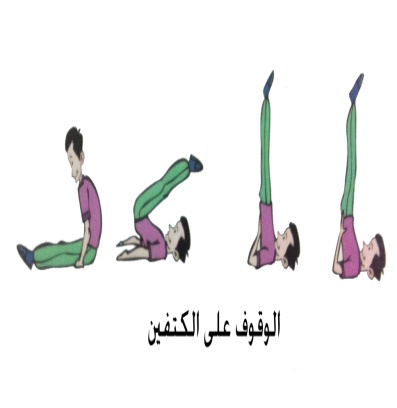 (وقوف) الجري حول الملعب .             (وقوف) القفز من فوق ظهر الزميل (:) .(وقوف) الحجل علي القدم اليمني .         (وقوف) الحجل علي القدم اليسرى .(وقوف) العدو في المكان لمدة (30) ث  . (تعلق) الشد علي العقلة .(تعلق) مرجحة الجسم للأمام والخلف .     (وقوف) دفع ثقل باليدين بمساعده الزميل (:) .ـ التأكد من توفر المتطلب السابقة لهذه الخبرة مع توجيه بعض الأسئلة عن مواصفات الأداء الصحيح والتأكد من تطبيق الطلاب لها    ـ قراءة بطاقة المهام الخاصة بالخبرة   ــ الإجابة على استفسارات الطلاب عن محتويات بطاقة المهام ـ أداء نموذج للخبرة من قبل المعلم أو أحد الطلاب المتميزين ـ البدء بتطبيقها بشكل فردي من قبل الطلاب تحت إشراف المعلم  ـ يقوم المعلم بمتابعة أداء الطلاب ببطاقة المهام ، وتسجيل رأيه إجمالا في أداءهم ، وتقديم التغذية الراجعة المباشرة لهم  ـ يتم تعليم الخبرة من خلال التدرج بتنفيذ الأنشطة التعليمية التالية :ــ وقوف كل طالبين متقابلين بينهما مرتبة  يتم أداء الوقوف على الكتفين  بشكل تبادلي بين كل طالبين وفق ما هو مكتوب في بطاقة المهام    ـ ملاحظه أداء الطلاب و تصحيح الأداء لهم  ـ أداء نموذج للمهارة مرة أخري عن طريق احد الطلاب مع التركيز على الخطوات الفنية للمهارة وتوضيحها للطلاب    ـ العودة مرة أخرى لأداء المهارة مع تحفيز الطلاب المتميزين في الأداء    ـ سؤال الطلاب  على الخطوات الفنية للمهارة وتوجيه بعض الملاحظات الضرورية عن الأخطاء الشائعة للمهارة   ـ أداء المهارة كاملة مرة أخرى مع تشجيع الطلاب المتميزين وقوف الجري الخفيف حول الملعب    ـ الاغتسال بعد أداء الحصة مباشرة .- الانصراف إلي الفصل بشكل منظم .(وقوف) الجري حول الملعب .             (وقوف) القفز من فوق ظهر الزميل (:) .(وقوف) الحجل علي القدم اليمني .         (وقوف) الحجل علي القدم اليسرى .(وقوف) العدو في المكان لمدة (30) ث  . (تعلق) الشد علي العقلة .(تعلق) مرجحة الجسم للأمام والخلف .     (وقوف) دفع ثقل باليدين بمساعده الزميل (:) .ـ التأكد من توفر المتطلب السابقة لهذه الخبرة مع توجيه بعض الأسئلة عن مواصفات الأداء الصحيح والتأكد من تطبيق الطلاب لها    ـ قراءة بطاقة المهام الخاصة بالخبرة   ــ الإجابة على استفسارات الطلاب عن محتويات بطاقة المهام ـ أداء نموذج للخبرة من قبل المعلم أو أحد الطلاب المتميزين ـ البدء بتطبيقها بشكل فردي من قبل الطلاب تحت إشراف المعلم  ـ يقوم المعلم بمتابعة أداء الطلاب ببطاقة المهام ، وتسجيل رأيه إجمالا في أداءهم ، وتقديم التغذية الراجعة المباشرة لهم  ـ يتم تعليم الخبرة من خلال التدرج بتنفيذ الأنشطة التعليمية التالية :ــ وقوف كل طالبين متقابلين بينهما مرتبة  يتم أداء الوقوف على الكتفين  بشكل تبادلي بين كل طالبين وفق ما هو مكتوب في بطاقة المهام    ـ ملاحظه أداء الطلاب و تصحيح الأداء لهم  ـ أداء نموذج للمهارة مرة أخري عن طريق احد الطلاب مع التركيز على الخطوات الفنية للمهارة وتوضيحها للطلاب    ـ العودة مرة أخرى لأداء المهارة مع تحفيز الطلاب المتميزين في الأداء    ـ سؤال الطلاب  على الخطوات الفنية للمهارة وتوجيه بعض الملاحظات الضرورية عن الأخطاء الشائعة للمهارة   ـ أداء المهارة كاملة مرة أخرى مع تشجيع الطلاب المتميزين وقوف الجري الخفيف حول الملعب    ـ الاغتسال بعد أداء الحصة مباشرة .- الانصراف إلي الفصل بشكل منظم .(وقوف) الجري حول الملعب .             (وقوف) القفز من فوق ظهر الزميل (:) .(وقوف) الحجل علي القدم اليمني .         (وقوف) الحجل علي القدم اليسرى .(وقوف) العدو في المكان لمدة (30) ث  . (تعلق) الشد علي العقلة .(تعلق) مرجحة الجسم للأمام والخلف .     (وقوف) دفع ثقل باليدين بمساعده الزميل (:) .ـ التأكد من توفر المتطلب السابقة لهذه الخبرة مع توجيه بعض الأسئلة عن مواصفات الأداء الصحيح والتأكد من تطبيق الطلاب لها    ـ قراءة بطاقة المهام الخاصة بالخبرة   ــ الإجابة على استفسارات الطلاب عن محتويات بطاقة المهام ـ أداء نموذج للخبرة من قبل المعلم أو أحد الطلاب المتميزين ـ البدء بتطبيقها بشكل فردي من قبل الطلاب تحت إشراف المعلم  ـ يقوم المعلم بمتابعة أداء الطلاب ببطاقة المهام ، وتسجيل رأيه إجمالا في أداءهم ، وتقديم التغذية الراجعة المباشرة لهم  ـ يتم تعليم الخبرة من خلال التدرج بتنفيذ الأنشطة التعليمية التالية :ــ وقوف كل طالبين متقابلين بينهما مرتبة  يتم أداء الوقوف على الكتفين  بشكل تبادلي بين كل طالبين وفق ما هو مكتوب في بطاقة المهام    ـ ملاحظه أداء الطلاب و تصحيح الأداء لهم  ـ أداء نموذج للمهارة مرة أخري عن طريق احد الطلاب مع التركيز على الخطوات الفنية للمهارة وتوضيحها للطلاب    ـ العودة مرة أخرى لأداء المهارة مع تحفيز الطلاب المتميزين في الأداء    ـ سؤال الطلاب  على الخطوات الفنية للمهارة وتوجيه بعض الملاحظات الضرورية عن الأخطاء الشائعة للمهارة   ـ أداء المهارة كاملة مرة أخرى مع تشجيع الطلاب المتميزين وقوف الجري الخفيف حول الملعب    ـ الاغتسال بعد أداء الحصة مباشرة .- الانصراف إلي الفصل بشكل منظم .(وقوف) الجري حول الملعب .             (وقوف) القفز من فوق ظهر الزميل (:) .(وقوف) الحجل علي القدم اليمني .         (وقوف) الحجل علي القدم اليسرى .(وقوف) العدو في المكان لمدة (30) ث  . (تعلق) الشد علي العقلة .(تعلق) مرجحة الجسم للأمام والخلف .     (وقوف) دفع ثقل باليدين بمساعده الزميل (:) .ـ التأكد من توفر المتطلب السابقة لهذه الخبرة مع توجيه بعض الأسئلة عن مواصفات الأداء الصحيح والتأكد من تطبيق الطلاب لها    ـ قراءة بطاقة المهام الخاصة بالخبرة   ــ الإجابة على استفسارات الطلاب عن محتويات بطاقة المهام ـ أداء نموذج للخبرة من قبل المعلم أو أحد الطلاب المتميزين ـ البدء بتطبيقها بشكل فردي من قبل الطلاب تحت إشراف المعلم  ـ يقوم المعلم بمتابعة أداء الطلاب ببطاقة المهام ، وتسجيل رأيه إجمالا في أداءهم ، وتقديم التغذية الراجعة المباشرة لهم  ـ يتم تعليم الخبرة من خلال التدرج بتنفيذ الأنشطة التعليمية التالية :ــ وقوف كل طالبين متقابلين بينهما مرتبة  يتم أداء الوقوف على الكتفين  بشكل تبادلي بين كل طالبين وفق ما هو مكتوب في بطاقة المهام    ـ ملاحظه أداء الطلاب و تصحيح الأداء لهم  ـ أداء نموذج للمهارة مرة أخري عن طريق احد الطلاب مع التركيز على الخطوات الفنية للمهارة وتوضيحها للطلاب    ـ العودة مرة أخرى لأداء المهارة مع تحفيز الطلاب المتميزين في الأداء    ـ سؤال الطلاب  على الخطوات الفنية للمهارة وتوجيه بعض الملاحظات الضرورية عن الأخطاء الشائعة للمهارة   ـ أداء المهارة كاملة مرة أخرى مع تشجيع الطلاب المتميزين وقوف الجري الخفيف حول الملعب    ـ الاغتسال بعد أداء الحصة مباشرة .- الانصراف إلي الفصل بشكل منظم .(وقوف) الجري حول الملعب .             (وقوف) القفز من فوق ظهر الزميل (:) .(وقوف) الحجل علي القدم اليمني .         (وقوف) الحجل علي القدم اليسرى .(وقوف) العدو في المكان لمدة (30) ث  . (تعلق) الشد علي العقلة .(تعلق) مرجحة الجسم للأمام والخلف .     (وقوف) دفع ثقل باليدين بمساعده الزميل (:) .ـ التأكد من توفر المتطلب السابقة لهذه الخبرة مع توجيه بعض الأسئلة عن مواصفات الأداء الصحيح والتأكد من تطبيق الطلاب لها    ـ قراءة بطاقة المهام الخاصة بالخبرة   ــ الإجابة على استفسارات الطلاب عن محتويات بطاقة المهام ـ أداء نموذج للخبرة من قبل المعلم أو أحد الطلاب المتميزين ـ البدء بتطبيقها بشكل فردي من قبل الطلاب تحت إشراف المعلم  ـ يقوم المعلم بمتابعة أداء الطلاب ببطاقة المهام ، وتسجيل رأيه إجمالا في أداءهم ، وتقديم التغذية الراجعة المباشرة لهم  ـ يتم تعليم الخبرة من خلال التدرج بتنفيذ الأنشطة التعليمية التالية :ــ وقوف كل طالبين متقابلين بينهما مرتبة  يتم أداء الوقوف على الكتفين  بشكل تبادلي بين كل طالبين وفق ما هو مكتوب في بطاقة المهام    ـ ملاحظه أداء الطلاب و تصحيح الأداء لهم  ـ أداء نموذج للمهارة مرة أخري عن طريق احد الطلاب مع التركيز على الخطوات الفنية للمهارة وتوضيحها للطلاب    ـ العودة مرة أخرى لأداء المهارة مع تحفيز الطلاب المتميزين في الأداء    ـ سؤال الطلاب  على الخطوات الفنية للمهارة وتوجيه بعض الملاحظات الضرورية عن الأخطاء الشائعة للمهارة   ـ أداء المهارة كاملة مرة أخرى مع تشجيع الطلاب المتميزين وقوف الجري الخفيف حول الملعب    ـ الاغتسال بعد أداء الحصة مباشرة .- الانصراف إلي الفصل بشكل منظم .(وقوف) الجري حول الملعب .             (وقوف) القفز من فوق ظهر الزميل (:) .(وقوف) الحجل علي القدم اليمني .         (وقوف) الحجل علي القدم اليسرى .(وقوف) العدو في المكان لمدة (30) ث  . (تعلق) الشد علي العقلة .(تعلق) مرجحة الجسم للأمام والخلف .     (وقوف) دفع ثقل باليدين بمساعده الزميل (:) .ـ التأكد من توفر المتطلب السابقة لهذه الخبرة مع توجيه بعض الأسئلة عن مواصفات الأداء الصحيح والتأكد من تطبيق الطلاب لها    ـ قراءة بطاقة المهام الخاصة بالخبرة   ــ الإجابة على استفسارات الطلاب عن محتويات بطاقة المهام ـ أداء نموذج للخبرة من قبل المعلم أو أحد الطلاب المتميزين ـ البدء بتطبيقها بشكل فردي من قبل الطلاب تحت إشراف المعلم  ـ يقوم المعلم بمتابعة أداء الطلاب ببطاقة المهام ، وتسجيل رأيه إجمالا في أداءهم ، وتقديم التغذية الراجعة المباشرة لهم  ـ يتم تعليم الخبرة من خلال التدرج بتنفيذ الأنشطة التعليمية التالية :ــ وقوف كل طالبين متقابلين بينهما مرتبة  يتم أداء الوقوف على الكتفين  بشكل تبادلي بين كل طالبين وفق ما هو مكتوب في بطاقة المهام    ـ ملاحظه أداء الطلاب و تصحيح الأداء لهم  ـ أداء نموذج للمهارة مرة أخري عن طريق احد الطلاب مع التركيز على الخطوات الفنية للمهارة وتوضيحها للطلاب    ـ العودة مرة أخرى لأداء المهارة مع تحفيز الطلاب المتميزين في الأداء    ـ سؤال الطلاب  على الخطوات الفنية للمهارة وتوجيه بعض الملاحظات الضرورية عن الأخطاء الشائعة للمهارة   ـ أداء المهارة كاملة مرة أخرى مع تشجيع الطلاب المتميزين وقوف الجري الخفيف حول الملعب    ـ الاغتسال بعد أداء الحصة مباشرة .- الانصراف إلي الفصل بشكل منظم .(وقوف) الجري حول الملعب .             (وقوف) القفز من فوق ظهر الزميل (:) .(وقوف) الحجل علي القدم اليمني .         (وقوف) الحجل علي القدم اليسرى .(وقوف) العدو في المكان لمدة (30) ث  . (تعلق) الشد علي العقلة .(تعلق) مرجحة الجسم للأمام والخلف .     (وقوف) دفع ثقل باليدين بمساعده الزميل (:) .ـ التأكد من توفر المتطلب السابقة لهذه الخبرة مع توجيه بعض الأسئلة عن مواصفات الأداء الصحيح والتأكد من تطبيق الطلاب لها    ـ قراءة بطاقة المهام الخاصة بالخبرة   ــ الإجابة على استفسارات الطلاب عن محتويات بطاقة المهام ـ أداء نموذج للخبرة من قبل المعلم أو أحد الطلاب المتميزين ـ البدء بتطبيقها بشكل فردي من قبل الطلاب تحت إشراف المعلم  ـ يقوم المعلم بمتابعة أداء الطلاب ببطاقة المهام ، وتسجيل رأيه إجمالا في أداءهم ، وتقديم التغذية الراجعة المباشرة لهم  ـ يتم تعليم الخبرة من خلال التدرج بتنفيذ الأنشطة التعليمية التالية :ــ وقوف كل طالبين متقابلين بينهما مرتبة  يتم أداء الوقوف على الكتفين  بشكل تبادلي بين كل طالبين وفق ما هو مكتوب في بطاقة المهام    ـ ملاحظه أداء الطلاب و تصحيح الأداء لهم  ـ أداء نموذج للمهارة مرة أخري عن طريق احد الطلاب مع التركيز على الخطوات الفنية للمهارة وتوضيحها للطلاب    ـ العودة مرة أخرى لأداء المهارة مع تحفيز الطلاب المتميزين في الأداء    ـ سؤال الطلاب  على الخطوات الفنية للمهارة وتوجيه بعض الملاحظات الضرورية عن الأخطاء الشائعة للمهارة   ـ أداء المهارة كاملة مرة أخرى مع تشجيع الطلاب المتميزين وقوف الجري الخفيف حول الملعب    ـ الاغتسال بعد أداء الحصة مباشرة .- الانصراف إلي الفصل بشكل منظم .(وقوف) الجري حول الملعب .             (وقوف) القفز من فوق ظهر الزميل (:) .(وقوف) الحجل علي القدم اليمني .         (وقوف) الحجل علي القدم اليسرى .(وقوف) العدو في المكان لمدة (30) ث  . (تعلق) الشد علي العقلة .(تعلق) مرجحة الجسم للأمام والخلف .     (وقوف) دفع ثقل باليدين بمساعده الزميل (:) .ـ التأكد من توفر المتطلب السابقة لهذه الخبرة مع توجيه بعض الأسئلة عن مواصفات الأداء الصحيح والتأكد من تطبيق الطلاب لها    ـ قراءة بطاقة المهام الخاصة بالخبرة   ــ الإجابة على استفسارات الطلاب عن محتويات بطاقة المهام ـ أداء نموذج للخبرة من قبل المعلم أو أحد الطلاب المتميزين ـ البدء بتطبيقها بشكل فردي من قبل الطلاب تحت إشراف المعلم  ـ يقوم المعلم بمتابعة أداء الطلاب ببطاقة المهام ، وتسجيل رأيه إجمالا في أداءهم ، وتقديم التغذية الراجعة المباشرة لهم  ـ يتم تعليم الخبرة من خلال التدرج بتنفيذ الأنشطة التعليمية التالية :ــ وقوف كل طالبين متقابلين بينهما مرتبة  يتم أداء الوقوف على الكتفين  بشكل تبادلي بين كل طالبين وفق ما هو مكتوب في بطاقة المهام    ـ ملاحظه أداء الطلاب و تصحيح الأداء لهم  ـ أداء نموذج للمهارة مرة أخري عن طريق احد الطلاب مع التركيز على الخطوات الفنية للمهارة وتوضيحها للطلاب    ـ العودة مرة أخرى لأداء المهارة مع تحفيز الطلاب المتميزين في الأداء    ـ سؤال الطلاب  على الخطوات الفنية للمهارة وتوجيه بعض الملاحظات الضرورية عن الأخطاء الشائعة للمهارة   ـ أداء المهارة كاملة مرة أخرى مع تشجيع الطلاب المتميزين وقوف الجري الخفيف حول الملعب    ـ الاغتسال بعد أداء الحصة مباشرة .- الانصراف إلي الفصل بشكل منظم .(وقوف) الجري حول الملعب .             (وقوف) القفز من فوق ظهر الزميل (:) .(وقوف) الحجل علي القدم اليمني .         (وقوف) الحجل علي القدم اليسرى .(وقوف) العدو في المكان لمدة (30) ث  . (تعلق) الشد علي العقلة .(تعلق) مرجحة الجسم للأمام والخلف .     (وقوف) دفع ثقل باليدين بمساعده الزميل (:) .ـ التأكد من توفر المتطلب السابقة لهذه الخبرة مع توجيه بعض الأسئلة عن مواصفات الأداء الصحيح والتأكد من تطبيق الطلاب لها    ـ قراءة بطاقة المهام الخاصة بالخبرة   ــ الإجابة على استفسارات الطلاب عن محتويات بطاقة المهام ـ أداء نموذج للخبرة من قبل المعلم أو أحد الطلاب المتميزين ـ البدء بتطبيقها بشكل فردي من قبل الطلاب تحت إشراف المعلم  ـ يقوم المعلم بمتابعة أداء الطلاب ببطاقة المهام ، وتسجيل رأيه إجمالا في أداءهم ، وتقديم التغذية الراجعة المباشرة لهم  ـ يتم تعليم الخبرة من خلال التدرج بتنفيذ الأنشطة التعليمية التالية :ــ وقوف كل طالبين متقابلين بينهما مرتبة  يتم أداء الوقوف على الكتفين  بشكل تبادلي بين كل طالبين وفق ما هو مكتوب في بطاقة المهام    ـ ملاحظه أداء الطلاب و تصحيح الأداء لهم  ـ أداء نموذج للمهارة مرة أخري عن طريق احد الطلاب مع التركيز على الخطوات الفنية للمهارة وتوضيحها للطلاب    ـ العودة مرة أخرى لأداء المهارة مع تحفيز الطلاب المتميزين في الأداء    ـ سؤال الطلاب  على الخطوات الفنية للمهارة وتوجيه بعض الملاحظات الضرورية عن الأخطاء الشائعة للمهارة   ـ أداء المهارة كاملة مرة أخرى مع تشجيع الطلاب المتميزين وقوف الجري الخفيف حول الملعب    ـ الاغتسال بعد أداء الحصة مباشرة .- الانصراف إلي الفصل بشكل منظم .(وقوف) الجري حول الملعب .             (وقوف) القفز من فوق ظهر الزميل (:) .(وقوف) الحجل علي القدم اليمني .         (وقوف) الحجل علي القدم اليسرى .(وقوف) العدو في المكان لمدة (30) ث  . (تعلق) الشد علي العقلة .(تعلق) مرجحة الجسم للأمام والخلف .     (وقوف) دفع ثقل باليدين بمساعده الزميل (:) .ـ التأكد من توفر المتطلب السابقة لهذه الخبرة مع توجيه بعض الأسئلة عن مواصفات الأداء الصحيح والتأكد من تطبيق الطلاب لها    ـ قراءة بطاقة المهام الخاصة بالخبرة   ــ الإجابة على استفسارات الطلاب عن محتويات بطاقة المهام ـ أداء نموذج للخبرة من قبل المعلم أو أحد الطلاب المتميزين ـ البدء بتطبيقها بشكل فردي من قبل الطلاب تحت إشراف المعلم  ـ يقوم المعلم بمتابعة أداء الطلاب ببطاقة المهام ، وتسجيل رأيه إجمالا في أداءهم ، وتقديم التغذية الراجعة المباشرة لهم  ـ يتم تعليم الخبرة من خلال التدرج بتنفيذ الأنشطة التعليمية التالية :ــ وقوف كل طالبين متقابلين بينهما مرتبة  يتم أداء الوقوف على الكتفين  بشكل تبادلي بين كل طالبين وفق ما هو مكتوب في بطاقة المهام    ـ ملاحظه أداء الطلاب و تصحيح الأداء لهم  ـ أداء نموذج للمهارة مرة أخري عن طريق احد الطلاب مع التركيز على الخطوات الفنية للمهارة وتوضيحها للطلاب    ـ العودة مرة أخرى لأداء المهارة مع تحفيز الطلاب المتميزين في الأداء    ـ سؤال الطلاب  على الخطوات الفنية للمهارة وتوجيه بعض الملاحظات الضرورية عن الأخطاء الشائعة للمهارة   ـ أداء المهارة كاملة مرة أخرى مع تشجيع الطلاب المتميزين وقوف الجري الخفيف حول الملعب    ـ الاغتسال بعد أداء الحصة مباشرة .- الانصراف إلي الفصل بشكل منظم .(وقوف) الجري حول الملعب .             (وقوف) القفز من فوق ظهر الزميل (:) .(وقوف) الحجل علي القدم اليمني .         (وقوف) الحجل علي القدم اليسرى .(وقوف) العدو في المكان لمدة (30) ث  . (تعلق) الشد علي العقلة .(تعلق) مرجحة الجسم للأمام والخلف .     (وقوف) دفع ثقل باليدين بمساعده الزميل (:) .ـ التأكد من توفر المتطلب السابقة لهذه الخبرة مع توجيه بعض الأسئلة عن مواصفات الأداء الصحيح والتأكد من تطبيق الطلاب لها    ـ قراءة بطاقة المهام الخاصة بالخبرة   ــ الإجابة على استفسارات الطلاب عن محتويات بطاقة المهام ـ أداء نموذج للخبرة من قبل المعلم أو أحد الطلاب المتميزين ـ البدء بتطبيقها بشكل فردي من قبل الطلاب تحت إشراف المعلم  ـ يقوم المعلم بمتابعة أداء الطلاب ببطاقة المهام ، وتسجيل رأيه إجمالا في أداءهم ، وتقديم التغذية الراجعة المباشرة لهم  ـ يتم تعليم الخبرة من خلال التدرج بتنفيذ الأنشطة التعليمية التالية :ــ وقوف كل طالبين متقابلين بينهما مرتبة  يتم أداء الوقوف على الكتفين  بشكل تبادلي بين كل طالبين وفق ما هو مكتوب في بطاقة المهام    ـ ملاحظه أداء الطلاب و تصحيح الأداء لهم  ـ أداء نموذج للمهارة مرة أخري عن طريق احد الطلاب مع التركيز على الخطوات الفنية للمهارة وتوضيحها للطلاب    ـ العودة مرة أخرى لأداء المهارة مع تحفيز الطلاب المتميزين في الأداء    ـ سؤال الطلاب  على الخطوات الفنية للمهارة وتوجيه بعض الملاحظات الضرورية عن الأخطاء الشائعة للمهارة   ـ أداء المهارة كاملة مرة أخرى مع تشجيع الطلاب المتميزين وقوف الجري الخفيف حول الملعب    ـ الاغتسال بعد أداء الحصة مباشرة .- الانصراف إلي الفصل بشكل منظم .(وقوف) الجري حول الملعب .             (وقوف) القفز من فوق ظهر الزميل (:) .(وقوف) الحجل علي القدم اليمني .         (وقوف) الحجل علي القدم اليسرى .(وقوف) العدو في المكان لمدة (30) ث  . (تعلق) الشد علي العقلة .(تعلق) مرجحة الجسم للأمام والخلف .     (وقوف) دفع ثقل باليدين بمساعده الزميل (:) .ـ التأكد من توفر المتطلب السابقة لهذه الخبرة مع توجيه بعض الأسئلة عن مواصفات الأداء الصحيح والتأكد من تطبيق الطلاب لها    ـ قراءة بطاقة المهام الخاصة بالخبرة   ــ الإجابة على استفسارات الطلاب عن محتويات بطاقة المهام ـ أداء نموذج للخبرة من قبل المعلم أو أحد الطلاب المتميزين ـ البدء بتطبيقها بشكل فردي من قبل الطلاب تحت إشراف المعلم  ـ يقوم المعلم بمتابعة أداء الطلاب ببطاقة المهام ، وتسجيل رأيه إجمالا في أداءهم ، وتقديم التغذية الراجعة المباشرة لهم  ـ يتم تعليم الخبرة من خلال التدرج بتنفيذ الأنشطة التعليمية التالية :ــ وقوف كل طالبين متقابلين بينهما مرتبة  يتم أداء الوقوف على الكتفين  بشكل تبادلي بين كل طالبين وفق ما هو مكتوب في بطاقة المهام    ـ ملاحظه أداء الطلاب و تصحيح الأداء لهم  ـ أداء نموذج للمهارة مرة أخري عن طريق احد الطلاب مع التركيز على الخطوات الفنية للمهارة وتوضيحها للطلاب    ـ العودة مرة أخرى لأداء المهارة مع تحفيز الطلاب المتميزين في الأداء    ـ سؤال الطلاب  على الخطوات الفنية للمهارة وتوجيه بعض الملاحظات الضرورية عن الأخطاء الشائعة للمهارة   ـ أداء المهارة كاملة مرة أخرى مع تشجيع الطلاب المتميزين وقوف الجري الخفيف حول الملعب    ـ الاغتسال بعد أداء الحصة مباشرة .- الانصراف إلي الفصل بشكل منظم .(وقوف) الجري حول الملعب .             (وقوف) القفز من فوق ظهر الزميل (:) .(وقوف) الحجل علي القدم اليمني .         (وقوف) الحجل علي القدم اليسرى .(وقوف) العدو في المكان لمدة (30) ث  . (تعلق) الشد علي العقلة .(تعلق) مرجحة الجسم للأمام والخلف .     (وقوف) دفع ثقل باليدين بمساعده الزميل (:) .ـ التأكد من توفر المتطلب السابقة لهذه الخبرة مع توجيه بعض الأسئلة عن مواصفات الأداء الصحيح والتأكد من تطبيق الطلاب لها    ـ قراءة بطاقة المهام الخاصة بالخبرة   ــ الإجابة على استفسارات الطلاب عن محتويات بطاقة المهام ـ أداء نموذج للخبرة من قبل المعلم أو أحد الطلاب المتميزين ـ البدء بتطبيقها بشكل فردي من قبل الطلاب تحت إشراف المعلم  ـ يقوم المعلم بمتابعة أداء الطلاب ببطاقة المهام ، وتسجيل رأيه إجمالا في أداءهم ، وتقديم التغذية الراجعة المباشرة لهم  ـ يتم تعليم الخبرة من خلال التدرج بتنفيذ الأنشطة التعليمية التالية :ــ وقوف كل طالبين متقابلين بينهما مرتبة  يتم أداء الوقوف على الكتفين  بشكل تبادلي بين كل طالبين وفق ما هو مكتوب في بطاقة المهام    ـ ملاحظه أداء الطلاب و تصحيح الأداء لهم  ـ أداء نموذج للمهارة مرة أخري عن طريق احد الطلاب مع التركيز على الخطوات الفنية للمهارة وتوضيحها للطلاب    ـ العودة مرة أخرى لأداء المهارة مع تحفيز الطلاب المتميزين في الأداء    ـ سؤال الطلاب  على الخطوات الفنية للمهارة وتوجيه بعض الملاحظات الضرورية عن الأخطاء الشائعة للمهارة   ـ أداء المهارة كاملة مرة أخرى مع تشجيع الطلاب المتميزين وقوف الجري الخفيف حول الملعب    ـ الاغتسال بعد أداء الحصة مباشرة .- الانصراف إلي الفصل بشكل منظم .(وقوف) الجري حول الملعب .             (وقوف) القفز من فوق ظهر الزميل (:) .(وقوف) الحجل علي القدم اليمني .         (وقوف) الحجل علي القدم اليسرى .(وقوف) العدو في المكان لمدة (30) ث  . (تعلق) الشد علي العقلة .(تعلق) مرجحة الجسم للأمام والخلف .     (وقوف) دفع ثقل باليدين بمساعده الزميل (:) .ـ التأكد من توفر المتطلب السابقة لهذه الخبرة مع توجيه بعض الأسئلة عن مواصفات الأداء الصحيح والتأكد من تطبيق الطلاب لها    ـ قراءة بطاقة المهام الخاصة بالخبرة   ــ الإجابة على استفسارات الطلاب عن محتويات بطاقة المهام ـ أداء نموذج للخبرة من قبل المعلم أو أحد الطلاب المتميزين ـ البدء بتطبيقها بشكل فردي من قبل الطلاب تحت إشراف المعلم  ـ يقوم المعلم بمتابعة أداء الطلاب ببطاقة المهام ، وتسجيل رأيه إجمالا في أداءهم ، وتقديم التغذية الراجعة المباشرة لهم  ـ يتم تعليم الخبرة من خلال التدرج بتنفيذ الأنشطة التعليمية التالية :ــ وقوف كل طالبين متقابلين بينهما مرتبة  يتم أداء الوقوف على الكتفين  بشكل تبادلي بين كل طالبين وفق ما هو مكتوب في بطاقة المهام    ـ ملاحظه أداء الطلاب و تصحيح الأداء لهم  ـ أداء نموذج للمهارة مرة أخري عن طريق احد الطلاب مع التركيز على الخطوات الفنية للمهارة وتوضيحها للطلاب    ـ العودة مرة أخرى لأداء المهارة مع تحفيز الطلاب المتميزين في الأداء    ـ سؤال الطلاب  على الخطوات الفنية للمهارة وتوجيه بعض الملاحظات الضرورية عن الأخطاء الشائعة للمهارة   ـ أداء المهارة كاملة مرة أخرى مع تشجيع الطلاب المتميزين وقوف الجري الخفيف حول الملعب    ـ الاغتسال بعد أداء الحصة مباشرة .- الانصراف إلي الفصل بشكل منظم .(وقوف) الجري حول الملعب .             (وقوف) القفز من فوق ظهر الزميل (:) .(وقوف) الحجل علي القدم اليمني .         (وقوف) الحجل علي القدم اليسرى .(وقوف) العدو في المكان لمدة (30) ث  . (تعلق) الشد علي العقلة .(تعلق) مرجحة الجسم للأمام والخلف .     (وقوف) دفع ثقل باليدين بمساعده الزميل (:) .ـ التأكد من توفر المتطلب السابقة لهذه الخبرة مع توجيه بعض الأسئلة عن مواصفات الأداء الصحيح والتأكد من تطبيق الطلاب لها    ـ قراءة بطاقة المهام الخاصة بالخبرة   ــ الإجابة على استفسارات الطلاب عن محتويات بطاقة المهام ـ أداء نموذج للخبرة من قبل المعلم أو أحد الطلاب المتميزين ـ البدء بتطبيقها بشكل فردي من قبل الطلاب تحت إشراف المعلم  ـ يقوم المعلم بمتابعة أداء الطلاب ببطاقة المهام ، وتسجيل رأيه إجمالا في أداءهم ، وتقديم التغذية الراجعة المباشرة لهم  ـ يتم تعليم الخبرة من خلال التدرج بتنفيذ الأنشطة التعليمية التالية :ــ وقوف كل طالبين متقابلين بينهما مرتبة  يتم أداء الوقوف على الكتفين  بشكل تبادلي بين كل طالبين وفق ما هو مكتوب في بطاقة المهام    ـ ملاحظه أداء الطلاب و تصحيح الأداء لهم  ـ أداء نموذج للمهارة مرة أخري عن طريق احد الطلاب مع التركيز على الخطوات الفنية للمهارة وتوضيحها للطلاب    ـ العودة مرة أخرى لأداء المهارة مع تحفيز الطلاب المتميزين في الأداء    ـ سؤال الطلاب  على الخطوات الفنية للمهارة وتوجيه بعض الملاحظات الضرورية عن الأخطاء الشائعة للمهارة   ـ أداء المهارة كاملة مرة أخرى مع تشجيع الطلاب المتميزين وقوف الجري الخفيف حول الملعب    ـ الاغتسال بعد أداء الحصة مباشرة .- الانصراف إلي الفصل بشكل منظم .(وقوف) الجري حول الملعب .             (وقوف) القفز من فوق ظهر الزميل (:) .(وقوف) الحجل علي القدم اليمني .         (وقوف) الحجل علي القدم اليسرى .(وقوف) العدو في المكان لمدة (30) ث  . (تعلق) الشد علي العقلة .(تعلق) مرجحة الجسم للأمام والخلف .     (وقوف) دفع ثقل باليدين بمساعده الزميل (:) .ـ التأكد من توفر المتطلب السابقة لهذه الخبرة مع توجيه بعض الأسئلة عن مواصفات الأداء الصحيح والتأكد من تطبيق الطلاب لها    ـ قراءة بطاقة المهام الخاصة بالخبرة   ــ الإجابة على استفسارات الطلاب عن محتويات بطاقة المهام ـ أداء نموذج للخبرة من قبل المعلم أو أحد الطلاب المتميزين ـ البدء بتطبيقها بشكل فردي من قبل الطلاب تحت إشراف المعلم  ـ يقوم المعلم بمتابعة أداء الطلاب ببطاقة المهام ، وتسجيل رأيه إجمالا في أداءهم ، وتقديم التغذية الراجعة المباشرة لهم  ـ يتم تعليم الخبرة من خلال التدرج بتنفيذ الأنشطة التعليمية التالية :ــ وقوف كل طالبين متقابلين بينهما مرتبة  يتم أداء الوقوف على الكتفين  بشكل تبادلي بين كل طالبين وفق ما هو مكتوب في بطاقة المهام    ـ ملاحظه أداء الطلاب و تصحيح الأداء لهم  ـ أداء نموذج للمهارة مرة أخري عن طريق احد الطلاب مع التركيز على الخطوات الفنية للمهارة وتوضيحها للطلاب    ـ العودة مرة أخرى لأداء المهارة مع تحفيز الطلاب المتميزين في الأداء    ـ سؤال الطلاب  على الخطوات الفنية للمهارة وتوجيه بعض الملاحظات الضرورية عن الأخطاء الشائعة للمهارة   ـ أداء المهارة كاملة مرة أخرى مع تشجيع الطلاب المتميزين وقوف الجري الخفيف حول الملعب    ـ الاغتسال بعد أداء الحصة مباشرة .- الانصراف إلي الفصل بشكل منظم .(وقوف) الجري حول الملعب .             (وقوف) القفز من فوق ظهر الزميل (:) .(وقوف) الحجل علي القدم اليمني .         (وقوف) الحجل علي القدم اليسرى .(وقوف) العدو في المكان لمدة (30) ث  . (تعلق) الشد علي العقلة .(تعلق) مرجحة الجسم للأمام والخلف .     (وقوف) دفع ثقل باليدين بمساعده الزميل (:) .ـ التأكد من توفر المتطلب السابقة لهذه الخبرة مع توجيه بعض الأسئلة عن مواصفات الأداء الصحيح والتأكد من تطبيق الطلاب لها    ـ قراءة بطاقة المهام الخاصة بالخبرة   ــ الإجابة على استفسارات الطلاب عن محتويات بطاقة المهام ـ أداء نموذج للخبرة من قبل المعلم أو أحد الطلاب المتميزين ـ البدء بتطبيقها بشكل فردي من قبل الطلاب تحت إشراف المعلم  ـ يقوم المعلم بمتابعة أداء الطلاب ببطاقة المهام ، وتسجيل رأيه إجمالا في أداءهم ، وتقديم التغذية الراجعة المباشرة لهم  ـ يتم تعليم الخبرة من خلال التدرج بتنفيذ الأنشطة التعليمية التالية :ــ وقوف كل طالبين متقابلين بينهما مرتبة  يتم أداء الوقوف على الكتفين  بشكل تبادلي بين كل طالبين وفق ما هو مكتوب في بطاقة المهام    ـ ملاحظه أداء الطلاب و تصحيح الأداء لهم  ـ أداء نموذج للمهارة مرة أخري عن طريق احد الطلاب مع التركيز على الخطوات الفنية للمهارة وتوضيحها للطلاب    ـ العودة مرة أخرى لأداء المهارة مع تحفيز الطلاب المتميزين في الأداء    ـ سؤال الطلاب  على الخطوات الفنية للمهارة وتوجيه بعض الملاحظات الضرورية عن الأخطاء الشائعة للمهارة   ـ أداء المهارة كاملة مرة أخرى مع تشجيع الطلاب المتميزين وقوف الجري الخفيف حول الملعب    ـ الاغتسال بعد أداء الحصة مباشرة .- الانصراف إلي الفصل بشكل منظم .(وقوف) الجري حول الملعب .             (وقوف) القفز من فوق ظهر الزميل (:) .(وقوف) الحجل علي القدم اليمني .         (وقوف) الحجل علي القدم اليسرى .(وقوف) العدو في المكان لمدة (30) ث  . (تعلق) الشد علي العقلة .(تعلق) مرجحة الجسم للأمام والخلف .     (وقوف) دفع ثقل باليدين بمساعده الزميل (:) .ـ التأكد من توفر المتطلب السابقة لهذه الخبرة مع توجيه بعض الأسئلة عن مواصفات الأداء الصحيح والتأكد من تطبيق الطلاب لها    ـ قراءة بطاقة المهام الخاصة بالخبرة   ــ الإجابة على استفسارات الطلاب عن محتويات بطاقة المهام ـ أداء نموذج للخبرة من قبل المعلم أو أحد الطلاب المتميزين ـ البدء بتطبيقها بشكل فردي من قبل الطلاب تحت إشراف المعلم  ـ يقوم المعلم بمتابعة أداء الطلاب ببطاقة المهام ، وتسجيل رأيه إجمالا في أداءهم ، وتقديم التغذية الراجعة المباشرة لهم  ـ يتم تعليم الخبرة من خلال التدرج بتنفيذ الأنشطة التعليمية التالية :ــ وقوف كل طالبين متقابلين بينهما مرتبة  يتم أداء الوقوف على الكتفين  بشكل تبادلي بين كل طالبين وفق ما هو مكتوب في بطاقة المهام    ـ ملاحظه أداء الطلاب و تصحيح الأداء لهم  ـ أداء نموذج للمهارة مرة أخري عن طريق احد الطلاب مع التركيز على الخطوات الفنية للمهارة وتوضيحها للطلاب    ـ العودة مرة أخرى لأداء المهارة مع تحفيز الطلاب المتميزين في الأداء    ـ سؤال الطلاب  على الخطوات الفنية للمهارة وتوجيه بعض الملاحظات الضرورية عن الأخطاء الشائعة للمهارة   ـ أداء المهارة كاملة مرة أخرى مع تشجيع الطلاب المتميزين وقوف الجري الخفيف حول الملعب    ـ الاغتسال بعد أداء الحصة مباشرة .- الانصراف إلي الفصل بشكل منظم .(وقوف) الجري حول الملعب .             (وقوف) القفز من فوق ظهر الزميل (:) .(وقوف) الحجل علي القدم اليمني .         (وقوف) الحجل علي القدم اليسرى .(وقوف) العدو في المكان لمدة (30) ث  . (تعلق) الشد علي العقلة .(تعلق) مرجحة الجسم للأمام والخلف .     (وقوف) دفع ثقل باليدين بمساعده الزميل (:) .ـ التأكد من توفر المتطلب السابقة لهذه الخبرة مع توجيه بعض الأسئلة عن مواصفات الأداء الصحيح والتأكد من تطبيق الطلاب لها    ـ قراءة بطاقة المهام الخاصة بالخبرة   ــ الإجابة على استفسارات الطلاب عن محتويات بطاقة المهام ـ أداء نموذج للخبرة من قبل المعلم أو أحد الطلاب المتميزين ـ البدء بتطبيقها بشكل فردي من قبل الطلاب تحت إشراف المعلم  ـ يقوم المعلم بمتابعة أداء الطلاب ببطاقة المهام ، وتسجيل رأيه إجمالا في أداءهم ، وتقديم التغذية الراجعة المباشرة لهم  ـ يتم تعليم الخبرة من خلال التدرج بتنفيذ الأنشطة التعليمية التالية :ــ وقوف كل طالبين متقابلين بينهما مرتبة  يتم أداء الوقوف على الكتفين  بشكل تبادلي بين كل طالبين وفق ما هو مكتوب في بطاقة المهام    ـ ملاحظه أداء الطلاب و تصحيح الأداء لهم  ـ أداء نموذج للمهارة مرة أخري عن طريق احد الطلاب مع التركيز على الخطوات الفنية للمهارة وتوضيحها للطلاب    ـ العودة مرة أخرى لأداء المهارة مع تحفيز الطلاب المتميزين في الأداء    ـ سؤال الطلاب  على الخطوات الفنية للمهارة وتوجيه بعض الملاحظات الضرورية عن الأخطاء الشائعة للمهارة   ـ أداء المهارة كاملة مرة أخرى مع تشجيع الطلاب المتميزين وقوف الجري الخفيف حول الملعب    ـ الاغتسال بعد أداء الحصة مباشرة .- الانصراف إلي الفصل بشكل منظم .(وقوف) الجري حول الملعب .             (وقوف) القفز من فوق ظهر الزميل (:) .(وقوف) الحجل علي القدم اليمني .         (وقوف) الحجل علي القدم اليسرى .(وقوف) العدو في المكان لمدة (30) ث  . (تعلق) الشد علي العقلة .(تعلق) مرجحة الجسم للأمام والخلف .     (وقوف) دفع ثقل باليدين بمساعده الزميل (:) .ـ التأكد من توفر المتطلب السابقة لهذه الخبرة مع توجيه بعض الأسئلة عن مواصفات الأداء الصحيح والتأكد من تطبيق الطلاب لها    ـ قراءة بطاقة المهام الخاصة بالخبرة   ــ الإجابة على استفسارات الطلاب عن محتويات بطاقة المهام ـ أداء نموذج للخبرة من قبل المعلم أو أحد الطلاب المتميزين ـ البدء بتطبيقها بشكل فردي من قبل الطلاب تحت إشراف المعلم  ـ يقوم المعلم بمتابعة أداء الطلاب ببطاقة المهام ، وتسجيل رأيه إجمالا في أداءهم ، وتقديم التغذية الراجعة المباشرة لهم  ـ يتم تعليم الخبرة من خلال التدرج بتنفيذ الأنشطة التعليمية التالية :ــ وقوف كل طالبين متقابلين بينهما مرتبة  يتم أداء الوقوف على الكتفين  بشكل تبادلي بين كل طالبين وفق ما هو مكتوب في بطاقة المهام    ـ ملاحظه أداء الطلاب و تصحيح الأداء لهم  ـ أداء نموذج للمهارة مرة أخري عن طريق احد الطلاب مع التركيز على الخطوات الفنية للمهارة وتوضيحها للطلاب    ـ العودة مرة أخرى لأداء المهارة مع تحفيز الطلاب المتميزين في الأداء    ـ سؤال الطلاب  على الخطوات الفنية للمهارة وتوجيه بعض الملاحظات الضرورية عن الأخطاء الشائعة للمهارة   ـ أداء المهارة كاملة مرة أخرى مع تشجيع الطلاب المتميزين وقوف الجري الخفيف حول الملعب    ـ الاغتسال بعد أداء الحصة مباشرة .- الانصراف إلي الفصل بشكل منظم .(وقوف) الجري حول الملعب .             (وقوف) القفز من فوق ظهر الزميل (:) .(وقوف) الحجل علي القدم اليمني .         (وقوف) الحجل علي القدم اليسرى .(وقوف) العدو في المكان لمدة (30) ث  . (تعلق) الشد علي العقلة .(تعلق) مرجحة الجسم للأمام والخلف .     (وقوف) دفع ثقل باليدين بمساعده الزميل (:) .ـ التأكد من توفر المتطلب السابقة لهذه الخبرة مع توجيه بعض الأسئلة عن مواصفات الأداء الصحيح والتأكد من تطبيق الطلاب لها    ـ قراءة بطاقة المهام الخاصة بالخبرة   ــ الإجابة على استفسارات الطلاب عن محتويات بطاقة المهام ـ أداء نموذج للخبرة من قبل المعلم أو أحد الطلاب المتميزين ـ البدء بتطبيقها بشكل فردي من قبل الطلاب تحت إشراف المعلم  ـ يقوم المعلم بمتابعة أداء الطلاب ببطاقة المهام ، وتسجيل رأيه إجمالا في أداءهم ، وتقديم التغذية الراجعة المباشرة لهم  ـ يتم تعليم الخبرة من خلال التدرج بتنفيذ الأنشطة التعليمية التالية :ــ وقوف كل طالبين متقابلين بينهما مرتبة  يتم أداء الوقوف على الكتفين  بشكل تبادلي بين كل طالبين وفق ما هو مكتوب في بطاقة المهام    ـ ملاحظه أداء الطلاب و تصحيح الأداء لهم  ـ أداء نموذج للمهارة مرة أخري عن طريق احد الطلاب مع التركيز على الخطوات الفنية للمهارة وتوضيحها للطلاب    ـ العودة مرة أخرى لأداء المهارة مع تحفيز الطلاب المتميزين في الأداء    ـ سؤال الطلاب  على الخطوات الفنية للمهارة وتوجيه بعض الملاحظات الضرورية عن الأخطاء الشائعة للمهارة   ـ أداء المهارة كاملة مرة أخرى مع تشجيع الطلاب المتميزين وقوف الجري الخفيف حول الملعب    ـ الاغتسال بعد أداء الحصة مباشرة .- الانصراف إلي الفصل بشكل منظم .(وقوف) الجري حول الملعب .             (وقوف) القفز من فوق ظهر الزميل (:) .(وقوف) الحجل علي القدم اليمني .         (وقوف) الحجل علي القدم اليسرى .(وقوف) العدو في المكان لمدة (30) ث  . (تعلق) الشد علي العقلة .(تعلق) مرجحة الجسم للأمام والخلف .     (وقوف) دفع ثقل باليدين بمساعده الزميل (:) .ـ التأكد من توفر المتطلب السابقة لهذه الخبرة مع توجيه بعض الأسئلة عن مواصفات الأداء الصحيح والتأكد من تطبيق الطلاب لها    ـ قراءة بطاقة المهام الخاصة بالخبرة   ــ الإجابة على استفسارات الطلاب عن محتويات بطاقة المهام ـ أداء نموذج للخبرة من قبل المعلم أو أحد الطلاب المتميزين ـ البدء بتطبيقها بشكل فردي من قبل الطلاب تحت إشراف المعلم  ـ يقوم المعلم بمتابعة أداء الطلاب ببطاقة المهام ، وتسجيل رأيه إجمالا في أداءهم ، وتقديم التغذية الراجعة المباشرة لهم  ـ يتم تعليم الخبرة من خلال التدرج بتنفيذ الأنشطة التعليمية التالية :ــ وقوف كل طالبين متقابلين بينهما مرتبة  يتم أداء الوقوف على الكتفين  بشكل تبادلي بين كل طالبين وفق ما هو مكتوب في بطاقة المهام    ـ ملاحظه أداء الطلاب و تصحيح الأداء لهم  ـ أداء نموذج للمهارة مرة أخري عن طريق احد الطلاب مع التركيز على الخطوات الفنية للمهارة وتوضيحها للطلاب    ـ العودة مرة أخرى لأداء المهارة مع تحفيز الطلاب المتميزين في الأداء    ـ سؤال الطلاب  على الخطوات الفنية للمهارة وتوجيه بعض الملاحظات الضرورية عن الأخطاء الشائعة للمهارة   ـ أداء المهارة كاملة مرة أخرى مع تشجيع الطلاب المتميزين وقوف الجري الخفيف حول الملعب    ـ الاغتسال بعد أداء الحصة مباشرة .- الانصراف إلي الفصل بشكل منظم .أنشطة إضافية تعزز تعلم الخبرةأنشطة إضافية تعزز تعلم الخبرةأنشطة إضافية تعزز تعلم الخبرةأنشطة إضافية تعزز تعلم الخبرةأنشطة إضافية تعزز تعلم الخبرةأنشطة إضافية تعزز تعلم الخبرةأنشطة إضافية تعزز تعلم الخبرةأنشطة إضافية تعزز تعلم الخبرةالاستفادة من المواقف التعليميةالاستفادة من المواقف التعليميةالاستفادة من المواقف التعليميةالاستفادة من المواقف التعليميةالاستفادة من المواقف التعليميةالاستفادة من المواقف التعليميةالاستفادة من المواقف التعليميةالاستفادة من المواقف التعليميةالاستفادة من المواقف التعليميةالاستفادة من المواقف التعليميةالاستفادة من المواقف التعليميةالاستفادة من المواقف التعليميةالاستفادة من المواقف التعليميةالتقدم بالخبرة :التقدم بالخبرة :التقدم بالخبرة :التقدم بالخبرة :التقدم بالخبرة :التقدم بالخبرة :التقدم بالخبرة :التقدم بالخبرة :ـ تنظيم مسابقات فردية أو جماعية يكون  الأداء فيها جماعيا لكل فريق مع بعض .ـ تنظيم مسابقات فردية أو جماعية يكون  الأداء فيها جماعيا لكل فريق مع بعض .ـ تنظيم مسابقات فردية أو جماعية يكون  الأداء فيها جماعيا لكل فريق مع بعض .ـ تنظيم مسابقات فردية أو جماعية يكون  الأداء فيها جماعيا لكل فريق مع بعض .ـ تنظيم مسابقات فردية أو جماعية يكون  الأداء فيها جماعيا لكل فريق مع بعض .ـ تنظيم مسابقات فردية أو جماعية يكون  الأداء فيها جماعيا لكل فريق مع بعض .ـ تنظيم مسابقات فردية أو جماعية يكون  الأداء فيها جماعيا لكل فريق مع بعض .ـ تنظيم مسابقات فردية أو جماعية يكون  الأداء فيها جماعيا لكل فريق مع بعض .ـ تشجيع الطلاب بشكل مستمر على الأداء المتميز ـ إعطاء فرصة لتشجيع الطلاب بعضهم البعض ـ مقارنة أدائهم مع مواصفات الأداء الصحيح للخبرة التعليمية  الموضح في بطاقة المهام المعروضة في ساحة العب ـ تشجيع الطلاب بشكل مستمر على الأداء المتميز ـ إعطاء فرصة لتشجيع الطلاب بعضهم البعض ـ مقارنة أدائهم مع مواصفات الأداء الصحيح للخبرة التعليمية  الموضح في بطاقة المهام المعروضة في ساحة العب ـ تشجيع الطلاب بشكل مستمر على الأداء المتميز ـ إعطاء فرصة لتشجيع الطلاب بعضهم البعض ـ مقارنة أدائهم مع مواصفات الأداء الصحيح للخبرة التعليمية  الموضح في بطاقة المهام المعروضة في ساحة العب ـ تشجيع الطلاب بشكل مستمر على الأداء المتميز ـ إعطاء فرصة لتشجيع الطلاب بعضهم البعض ـ مقارنة أدائهم مع مواصفات الأداء الصحيح للخبرة التعليمية  الموضح في بطاقة المهام المعروضة في ساحة العب ـ تشجيع الطلاب بشكل مستمر على الأداء المتميز ـ إعطاء فرصة لتشجيع الطلاب بعضهم البعض ـ مقارنة أدائهم مع مواصفات الأداء الصحيح للخبرة التعليمية  الموضح في بطاقة المهام المعروضة في ساحة العب ـ تشجيع الطلاب بشكل مستمر على الأداء المتميز ـ إعطاء فرصة لتشجيع الطلاب بعضهم البعض ـ مقارنة أدائهم مع مواصفات الأداء الصحيح للخبرة التعليمية  الموضح في بطاقة المهام المعروضة في ساحة العب ـ تشجيع الطلاب بشكل مستمر على الأداء المتميز ـ إعطاء فرصة لتشجيع الطلاب بعضهم البعض ـ مقارنة أدائهم مع مواصفات الأداء الصحيح للخبرة التعليمية  الموضح في بطاقة المهام المعروضة في ساحة العب ـ تشجيع الطلاب بشكل مستمر على الأداء المتميز ـ إعطاء فرصة لتشجيع الطلاب بعضهم البعض ـ مقارنة أدائهم مع مواصفات الأداء الصحيح للخبرة التعليمية  الموضح في بطاقة المهام المعروضة في ساحة العب ـ تشجيع الطلاب بشكل مستمر على الأداء المتميز ـ إعطاء فرصة لتشجيع الطلاب بعضهم البعض ـ مقارنة أدائهم مع مواصفات الأداء الصحيح للخبرة التعليمية  الموضح في بطاقة المهام المعروضة في ساحة العب ـ تشجيع الطلاب بشكل مستمر على الأداء المتميز ـ إعطاء فرصة لتشجيع الطلاب بعضهم البعض ـ مقارنة أدائهم مع مواصفات الأداء الصحيح للخبرة التعليمية  الموضح في بطاقة المهام المعروضة في ساحة العب ـ تشجيع الطلاب بشكل مستمر على الأداء المتميز ـ إعطاء فرصة لتشجيع الطلاب بعضهم البعض ـ مقارنة أدائهم مع مواصفات الأداء الصحيح للخبرة التعليمية  الموضح في بطاقة المهام المعروضة في ساحة العب ـ تشجيع الطلاب بشكل مستمر على الأداء المتميز ـ إعطاء فرصة لتشجيع الطلاب بعضهم البعض ـ مقارنة أدائهم مع مواصفات الأداء الصحيح للخبرة التعليمية  الموضح في بطاقة المهام المعروضة في ساحة العب ـ تشجيع الطلاب بشكل مستمر على الأداء المتميز ـ إعطاء فرصة لتشجيع الطلاب بعضهم البعض ـ مقارنة أدائهم مع مواصفات الأداء الصحيح للخبرة التعليمية  الموضح في بطاقة المهام المعروضة في ساحة العب ـ أداء الوقوف على الكتفين  مع الثبات لأطول وقت ممكن ـ أداء الخبرة التعليمية من أوضاع مختلفة وفق مواصفات الأداء الصحيح ( الوقوف ـ الجلوس الطويل  ) ـ إعطاء فرصة للطلاب لابتكار أوضاع جديدة تؤدى منها الوقوف على الكتفين ـ أداء الوقوف على الكتفين  مع الثبات لأطول وقت ممكن ـ أداء الخبرة التعليمية من أوضاع مختلفة وفق مواصفات الأداء الصحيح ( الوقوف ـ الجلوس الطويل  ) ـ إعطاء فرصة للطلاب لابتكار أوضاع جديدة تؤدى منها الوقوف على الكتفين ـ أداء الوقوف على الكتفين  مع الثبات لأطول وقت ممكن ـ أداء الخبرة التعليمية من أوضاع مختلفة وفق مواصفات الأداء الصحيح ( الوقوف ـ الجلوس الطويل  ) ـ إعطاء فرصة للطلاب لابتكار أوضاع جديدة تؤدى منها الوقوف على الكتفين ـ أداء الوقوف على الكتفين  مع الثبات لأطول وقت ممكن ـ أداء الخبرة التعليمية من أوضاع مختلفة وفق مواصفات الأداء الصحيح ( الوقوف ـ الجلوس الطويل  ) ـ إعطاء فرصة للطلاب لابتكار أوضاع جديدة تؤدى منها الوقوف على الكتفين ـ أداء الوقوف على الكتفين  مع الثبات لأطول وقت ممكن ـ أداء الخبرة التعليمية من أوضاع مختلفة وفق مواصفات الأداء الصحيح ( الوقوف ـ الجلوس الطويل  ) ـ إعطاء فرصة للطلاب لابتكار أوضاع جديدة تؤدى منها الوقوف على الكتفين ـ أداء الوقوف على الكتفين  مع الثبات لأطول وقت ممكن ـ أداء الخبرة التعليمية من أوضاع مختلفة وفق مواصفات الأداء الصحيح ( الوقوف ـ الجلوس الطويل  ) ـ إعطاء فرصة للطلاب لابتكار أوضاع جديدة تؤدى منها الوقوف على الكتفين ـ أداء الوقوف على الكتفين  مع الثبات لأطول وقت ممكن ـ أداء الخبرة التعليمية من أوضاع مختلفة وفق مواصفات الأداء الصحيح ( الوقوف ـ الجلوس الطويل  ) ـ إعطاء فرصة للطلاب لابتكار أوضاع جديدة تؤدى منها الوقوف على الكتفين ـ أداء الوقوف على الكتفين  مع الثبات لأطول وقت ممكن ـ أداء الخبرة التعليمية من أوضاع مختلفة وفق مواصفات الأداء الصحيح ( الوقوف ـ الجلوس الطويل  ) ـ إعطاء فرصة للطلاب لابتكار أوضاع جديدة تؤدى منها الوقوف على الكتفين تقويم الخبرةتقويم الخبرةتقويم الخبرةتقويم الخبرةتقويم الخبرةتقويم الخبرةتقويم الخبرةتقويم الخبرةتقويم الخبرةتقويم الخبرةتقويم الخبرةتقويم الخبرةتقويم الخبرةتقويم الخبرةتقويم الخبرةتقويم الخبرةتقويم الخبرةتقويم الخبرةتقويم الخبرةتقويم الخبرةتقويم الخبرةتقويم الخبرةتقويم الخبرةتقويم الخبرةتقويم الخبرةتقويم الخبرةتقويم الخبرةتقويم الخبرةتقويم الخبرةالجانب الانفعاليالجانب الانفعاليالجانب الانفعاليالجانب الانفعاليالجانب الانفعاليالجانب الانفعاليالجانب الانفعاليالجانب الانفعاليالجانب المعرفيالجانب المعرفيالجانب المعرفيالجانب المعرفيالجانب المعرفيالجانب المعرفيالجانب المعرفيالجانب المعرفيالجانب المعرفيالجانب المعرفيالجانب المعرفيالجانب المعرفيالجانب المعرفيالجانب المهاريالجانب المهاريالجانب المهاريالجانب المهاريالجانب المهاريالجانب المهاريالجانب المهاريالجانب المهارياستمارة متابعة سلوكيات  الطلاب أثناء و بعد تطبيق الدرساستمارة متابعة سلوكيات  الطلاب أثناء و بعد تطبيق الدرساستمارة متابعة سلوكيات  الطلاب أثناء و بعد تطبيق الدرساستمارة متابعة سلوكيات  الطلاب أثناء و بعد تطبيق الدرساستمارة متابعة سلوكيات  الطلاب أثناء و بعد تطبيق الدرساستمارة متابعة سلوكيات  الطلاب أثناء و بعد تطبيق الدرساستمارة متابعة سلوكيات  الطلاب أثناء و بعد تطبيق الدرساستمارة متابعة سلوكيات  الطلاب أثناء و بعد تطبيق الدرسأذكر مواصفات الأداء للوقوف على الكتفين ؟أذكر مواصفات الأداء للوقوف على الكتفين ؟أذكر مواصفات الأداء للوقوف على الكتفين ؟أذكر مواصفات الأداء للوقوف على الكتفين ؟أذكر مواصفات الأداء للوقوف على الكتفين ؟أذكر مواصفات الأداء للوقوف على الكتفين ؟أذكر مواصفات الأداء للوقوف على الكتفين ؟أذكر مواصفات الأداء للوقوف على الكتفين ؟أذكر مواصفات الأداء للوقوف على الكتفين ؟أذكر مواصفات الأداء للوقوف على الكتفين ؟أذكر مواصفات الأداء للوقوف على الكتفين ؟أذكر مواصفات الأداء للوقوف على الكتفين ؟أذكر مواصفات الأداء للوقوف على الكتفين ؟استمارة محك التعلم  للوقوف على الكتفيناستمارة محك التعلم  للوقوف على الكتفيناستمارة محك التعلم  للوقوف على الكتفيناستمارة محك التعلم  للوقوف على الكتفيناستمارة محك التعلم  للوقوف على الكتفيناستمارة محك التعلم  للوقوف على الكتفيناستمارة محك التعلم  للوقوف على الكتفيناستمارة محك التعلم  للوقوف على الكتفينتكليف الطلاب ببعض المهام المنزليةـ كتابة ملخص لمواصفات الأداء الصحيح  للوقوف على الكتفين ؟تكليف الطلاب ببعض المهام المنزليةـ كتابة ملخص لمواصفات الأداء الصحيح  للوقوف على الكتفين ؟تكليف الطلاب ببعض المهام المنزليةـ كتابة ملخص لمواصفات الأداء الصحيح  للوقوف على الكتفين ؟تكليف الطلاب ببعض المهام المنزليةـ كتابة ملخص لمواصفات الأداء الصحيح  للوقوف على الكتفين ؟تكليف الطلاب ببعض المهام المنزليةـ كتابة ملخص لمواصفات الأداء الصحيح  للوقوف على الكتفين ؟تكليف الطلاب ببعض المهام المنزليةـ كتابة ملخص لمواصفات الأداء الصحيح  للوقوف على الكتفين ؟تكليف الطلاب ببعض المهام المنزليةـ كتابة ملخص لمواصفات الأداء الصحيح  للوقوف على الكتفين ؟تكليف الطلاب ببعض المهام المنزليةـ كتابة ملخص لمواصفات الأداء الصحيح  للوقوف على الكتفين ؟تكليف الطلاب ببعض المهام المنزليةـ كتابة ملخص لمواصفات الأداء الصحيح  للوقوف على الكتفين ؟تكليف الطلاب ببعض المهام المنزليةـ كتابة ملخص لمواصفات الأداء الصحيح  للوقوف على الكتفين ؟تكليف الطلاب ببعض المهام المنزليةـ كتابة ملخص لمواصفات الأداء الصحيح  للوقوف على الكتفين ؟تكليف الطلاب ببعض المهام المنزليةـ كتابة ملخص لمواصفات الأداء الصحيح  للوقوف على الكتفين ؟تكليف الطلاب ببعض المهام المنزليةـ كتابة ملخص لمواصفات الأداء الصحيح  للوقوف على الكتفين ؟تكليف الطلاب ببعض المهام المنزليةـ كتابة ملخص لمواصفات الأداء الصحيح  للوقوف على الكتفين ؟تكليف الطلاب ببعض المهام المنزليةـ كتابة ملخص لمواصفات الأداء الصحيح  للوقوف على الكتفين ؟تكليف الطلاب ببعض المهام المنزليةـ كتابة ملخص لمواصفات الأداء الصحيح  للوقوف على الكتفين ؟تكليف الطلاب ببعض المهام المنزليةـ كتابة ملخص لمواصفات الأداء الصحيح  للوقوف على الكتفين ؟تكليف الطلاب ببعض المهام المنزليةـ كتابة ملخص لمواصفات الأداء الصحيح  للوقوف على الكتفين ؟تكليف الطلاب ببعض المهام المنزليةـ كتابة ملخص لمواصفات الأداء الصحيح  للوقوف على الكتفين ؟تكليف الطلاب ببعض المهام المنزليةـ كتابة ملخص لمواصفات الأداء الصحيح  للوقوف على الكتفين ؟تكليف الطلاب ببعض المهام المنزليةـ كتابة ملخص لمواصفات الأداء الصحيح  للوقوف على الكتفين ؟تكليف الطلاب ببعض المهام المنزليةـ كتابة ملخص لمواصفات الأداء الصحيح  للوقوف على الكتفين ؟تكليف الطلاب ببعض المهام المنزليةـ كتابة ملخص لمواصفات الأداء الصحيح  للوقوف على الكتفين ؟تكليف الطلاب ببعض المهام المنزليةـ كتابة ملخص لمواصفات الأداء الصحيح  للوقوف على الكتفين ؟تكليف الطلاب ببعض المهام المنزليةـ كتابة ملخص لمواصفات الأداء الصحيح  للوقوف على الكتفين ؟الواجبات المنزليةالواجبات المنزليةالواجبات المنزليةالواجبات المنزليةمدير المدرسةمدير المدرسةمدير المدرسةمدير المدرسةالمشرف التربويالمشرف التربويالمشرف التربويالمشرف التربويالمشرف التربويمعلم المادةمعلم المادةمعلم المادة/   / 143 :/    /143/   / 143 :/    /143تاريخ تنفيذتاريخ تنفيذتاريخ تنفيذ1-21-21-2عدد الدروسعدد الدروسعدد الدروسعدد الدروسالثاني عشرالثاني عشرالثاني عشرالثاني عشررقم الدرسرقم الدرسرقم الدرسالثالثةالثالثةالوحدةالأولالأولالأولالأولالصفالصفالوقف على الرأس نصفاالوقف على الرأس نصفاالوقف على الرأس نصفاالوقف على الرأس نصفاالوقف على الرأس نصفاالوقف على الرأس نصفاالمتطلبات السابقة للخبرةالمتطلبات السابقة للخبرةالمتطلبات السابقة للخبرةالمتطلبات السابقة للخبرةساحة مناسبة ساحة مناسبة ساحة مناسبة ساحة مناسبة المكانالمكانالمكانالوقوف على الرأسالوقوف على الرأسالوقوف على الرأسالوقوف على الرأسالوقوف على الرأسالوقوف على الرأسالوقوف على الرأسالخبرةالخبرةأسلوب التعليم المتبعأسلوب التعليم المتبعأسلوب التعليم المتبعأسلوب التعليم المتبعالأدواتالأدواتالأدواتالأدواتالأدواتالأدواتالأدواتالأدواتالهدفالهدفالهدفالهدفالهدفالهدفالهدفالهدفالهدفالهدفالهدفالمجالالمجالالمجالالمجالالمجالالاكتشاف الموجهالواجب الحركيالواجب الحركيالواجب الحركيشريط.لاصقشريط.لاصقشريط.لاصقصافرهصافرهصافرهصافرهصافرهأن يؤدي التلميذ مهارة الوقوف على الرأس بطريقة  صحيحة .  أن يؤدي التلميذ مهارة الوقوف على الرأس بطريقة  صحيحة .  أن يؤدي التلميذ مهارة الوقوف على الرأس بطريقة  صحيحة .  أن يؤدي التلميذ مهارة الوقوف على الرأس بطريقة  صحيحة .  أن يؤدي التلميذ مهارة الوقوف على الرأس بطريقة  صحيحة .  أن يؤدي التلميذ مهارة الوقوف على الرأس بطريقة  صحيحة .  أن يؤدي التلميذ مهارة الوقوف على الرأس بطريقة  صحيحة .  أن يؤدي التلميذ مهارة الوقوف على الرأس بطريقة  صحيحة .  أن يؤدي التلميذ مهارة الوقوف على الرأس بطريقة  صحيحة .  أن يؤدي التلميذ مهارة الوقوف على الرأس بطريقة  صحيحة .  أن يؤدي التلميذ مهارة الوقوف على الرأس بطريقة  صحيحة .  نفس حركينفس حركينفس حركينفس حركينفس حركيالاكتشاف الموجهالواجب الحركيالواجب الحركيالواجب الحركيمراتبمراتبمراتبنموذج للمهارةنموذج للمهارةنموذج للمهارةنموذج للمهارةنموذج للمهارةأن يدرك الطالب أوضاع الجسم أثناء أداء الحركات الأرضية ( المستقيم ، و المنثني ، و المتكور )أن يدرك الطالب أوضاع الجسم أثناء أداء الحركات الأرضية ( المستقيم ، و المنثني ، و المتكور )أن يدرك الطالب أوضاع الجسم أثناء أداء الحركات الأرضية ( المستقيم ، و المنثني ، و المتكور )أن يدرك الطالب أوضاع الجسم أثناء أداء الحركات الأرضية ( المستقيم ، و المنثني ، و المتكور )أن يدرك الطالب أوضاع الجسم أثناء أداء الحركات الأرضية ( المستقيم ، و المنثني ، و المتكور )أن يدرك الطالب أوضاع الجسم أثناء أداء الحركات الأرضية ( المستقيم ، و المنثني ، و المتكور )أن يدرك الطالب أوضاع الجسم أثناء أداء الحركات الأرضية ( المستقيم ، و المنثني ، و المتكور )أن يدرك الطالب أوضاع الجسم أثناء أداء الحركات الأرضية ( المستقيم ، و المنثني ، و المتكور )أن يدرك الطالب أوضاع الجسم أثناء أداء الحركات الأرضية ( المستقيم ، و المنثني ، و المتكور )أن يدرك الطالب أوضاع الجسم أثناء أداء الحركات الأرضية ( المستقيم ، و المنثني ، و المتكور )أن يدرك الطالب أوضاع الجسم أثناء أداء الحركات الأرضية ( المستقيم ، و المنثني ، و المتكور )معرفيمعرفيمعرفيمعرفيمعرفيالاكتشاف الموجهالواجب الحركيالواجب الحركيالواجب الحركيأن يظهر الطالب شجاعة خلال أداءه لخبرات  الوقوف على الرأسأن يظهر الطالب شجاعة خلال أداءه لخبرات  الوقوف على الرأسأن يظهر الطالب شجاعة خلال أداءه لخبرات  الوقوف على الرأسأن يظهر الطالب شجاعة خلال أداءه لخبرات  الوقوف على الرأسأن يظهر الطالب شجاعة خلال أداءه لخبرات  الوقوف على الرأسأن يظهر الطالب شجاعة خلال أداءه لخبرات  الوقوف على الرأسأن يظهر الطالب شجاعة خلال أداءه لخبرات  الوقوف على الرأسأن يظهر الطالب شجاعة خلال أداءه لخبرات  الوقوف على الرأسأن يظهر الطالب شجاعة خلال أداءه لخبرات  الوقوف على الرأسأن يظهر الطالب شجاعة خلال أداءه لخبرات  الوقوف على الرأسأن يظهر الطالب شجاعة خلال أداءه لخبرات  الوقوف على الرأسانفعاليانفعاليانفعاليانفعاليانفعاليما ينبغي ملاحظته أثناء أداء الخبرة التعليميةما ينبغي ملاحظته أثناء أداء الخبرة التعليميةما ينبغي ملاحظته أثناء أداء الخبرة التعليميةما ينبغي ملاحظته أثناء أداء الخبرة التعليميةما ينبغي ملاحظته أثناء أداء الخبرة التعليميةما ينبغي ملاحظته أثناء أداء الخبرة التعليميةما ينبغي ملاحظته أثناء أداء الخبرة التعليميةما ينبغي ملاحظته أثناء أداء الخبرة التعليميةما ينبغي ملاحظته أثناء أداء الخبرة التعليميةما ينبغي ملاحظته أثناء أداء الخبرة التعليميةما ينبغي ملاحظته أثناء أداء الخبرة التعليميةما ينبغي ملاحظته أثناء أداء الخبرة التعليميةما ينبغي ملاحظته أثناء أداء الخبرة التعليميةما ينبغي ملاحظته أثناء أداء الخبرة التعليميةما ينبغي ملاحظته أثناء أداء الخبرة التعليميةما ينبغي ملاحظته أثناء أداء الخبرة التعليميةما ينبغي ملاحظته أثناء أداء الخبرة التعليميةما ينبغي ملاحظته أثناء أداء الخبرة التعليميةما ينبغي ملاحظته أثناء أداء الخبرة التعليميةما ينبغي ملاحظته أثناء أداء الخبرة التعليميةما ينبغي ملاحظته أثناء أداء الخبرة التعليميةما ينبغي ملاحظته أثناء أداء الخبرة التعليميةما ينبغي ملاحظته أثناء أداء الخبرة التعليميةما ينبغي ملاحظته أثناء أداء الخبرة التعليميةما ينبغي ملاحظته أثناء أداء الخبرة التعليميةما ينبغي ملاحظته أثناء أداء الخبرة التعليميةما ينبغي ملاحظته أثناء أداء الخبرة التعليميةما ينبغي ملاحظته أثناء أداء الخبرة التعليمية- وضع مقدمة الرأس على الأرض بحيث تشكل مع اليدين مثلثاً متساوي الساقين قمته الرأس وقاعدته اليدين .- وضع مقدمة الرأس على الأرض بحيث تشكل مع اليدين مثلثاً متساوي الساقين قمته الرأس وقاعدته اليدين .- وضع مقدمة الرأس على الأرض بحيث تشكل مع اليدين مثلثاً متساوي الساقين قمته الرأس وقاعدته اليدين .- وضع مقدمة الرأس على الأرض بحيث تشكل مع اليدين مثلثاً متساوي الساقين قمته الرأس وقاعدته اليدين .- وضع مقدمة الرأس على الأرض بحيث تشكل مع اليدين مثلثاً متساوي الساقين قمته الرأس وقاعدته اليدين .- وضع مقدمة الرأس على الأرض بحيث تشكل مع اليدين مثلثاً متساوي الساقين قمته الرأس وقاعدته اليدين .- وضع مقدمة الرأس على الأرض بحيث تشكل مع اليدين مثلثاً متساوي الساقين قمته الرأس وقاعدته اليدين .- وضع مقدمة الرأس على الأرض بحيث تشكل مع اليدين مثلثاً متساوي الساقين قمته الرأس وقاعدته اليدين .- وضع مقدمة الرأس على الأرض بحيث تشكل مع اليدين مثلثاً متساوي الساقين قمته الرأس وقاعدته اليدين .- وضع مقدمة الرأس على الأرض بحيث تشكل مع اليدين مثلثاً متساوي الساقين قمته الرأس وقاعدته اليدين .- وضع مقدمة الرأس على الأرض بحيث تشكل مع اليدين مثلثاً متساوي الساقين قمته الرأس وقاعدته اليدين .- وضع مقدمة الرأس على الأرض بحيث تشكل مع اليدين مثلثاً متساوي الساقين قمته الرأس وقاعدته اليدين .- وضع مقدمة الرأس على الأرض بحيث تشكل مع اليدين مثلثاً متساوي الساقين قمته الرأس وقاعدته اليدين .2من وضع الإقعاء واليدان على الأرض باتساع الصدر والأصابع تشير إلى الأمام .من وضع الإقعاء واليدان على الأرض باتساع الصدر والأصابع تشير إلى الأمام .من وضع الإقعاء واليدان على الأرض باتساع الصدر والأصابع تشير إلى الأمام .من وضع الإقعاء واليدان على الأرض باتساع الصدر والأصابع تشير إلى الأمام .من وضع الإقعاء واليدان على الأرض باتساع الصدر والأصابع تشير إلى الأمام .من وضع الإقعاء واليدان على الأرض باتساع الصدر والأصابع تشير إلى الأمام .من وضع الإقعاء واليدان على الأرض باتساع الصدر والأصابع تشير إلى الأمام .من وضع الإقعاء واليدان على الأرض باتساع الصدر والأصابع تشير إلى الأمام .من وضع الإقعاء واليدان على الأرض باتساع الصدر والأصابع تشير إلى الأمام .من وضع الإقعاء واليدان على الأرض باتساع الصدر والأصابع تشير إلى الأمام .من وضع الإقعاء واليدان على الأرض باتساع الصدر والأصابع تشير إلى الأمام .من وضع الإقعاء واليدان على الأرض باتساع الصدر والأصابع تشير إلى الأمام .من وضع الإقعاء واليدان على الأرض باتساع الصدر والأصابع تشير إلى الأمام .1الوصول إلى وضع الوقوف على الرأس الذي يكون فيه الجسم عمودياً على الأرضالوصول إلى وضع الوقوف على الرأس الذي يكون فيه الجسم عمودياً على الأرضالوصول إلى وضع الوقوف على الرأس الذي يكون فيه الجسم عمودياً على الأرضالوصول إلى وضع الوقوف على الرأس الذي يكون فيه الجسم عمودياً على الأرضالوصول إلى وضع الوقوف على الرأس الذي يكون فيه الجسم عمودياً على الأرضالوصول إلى وضع الوقوف على الرأس الذي يكون فيه الجسم عمودياً على الأرضالوصول إلى وضع الوقوف على الرأس الذي يكون فيه الجسم عمودياً على الأرضالوصول إلى وضع الوقوف على الرأس الذي يكون فيه الجسم عمودياً على الأرضالوصول إلى وضع الوقوف على الرأس الذي يكون فيه الجسم عمودياً على الأرضالوصول إلى وضع الوقوف على الرأس الذي يكون فيه الجسم عمودياً على الأرضالوصول إلى وضع الوقوف على الرأس الذي يكون فيه الجسم عمودياً على الأرضالوصول إلى وضع الوقوف على الرأس الذي يكون فيه الجسم عمودياً على الأرضالوصول إلى وضع الوقوف على الرأس الذي يكون فيه الجسم عمودياً على الأرض4دفع الأرض بالقدمين معاً ورفع الحوض والجذع فوق اليدين ، ثم مد الجسم والرجلين عالياً ببط ءدفع الأرض بالقدمين معاً ورفع الحوض والجذع فوق اليدين ، ثم مد الجسم والرجلين عالياً ببط ءدفع الأرض بالقدمين معاً ورفع الحوض والجذع فوق اليدين ، ثم مد الجسم والرجلين عالياً ببط ءدفع الأرض بالقدمين معاً ورفع الحوض والجذع فوق اليدين ، ثم مد الجسم والرجلين عالياً ببط ءدفع الأرض بالقدمين معاً ورفع الحوض والجذع فوق اليدين ، ثم مد الجسم والرجلين عالياً ببط ءدفع الأرض بالقدمين معاً ورفع الحوض والجذع فوق اليدين ، ثم مد الجسم والرجلين عالياً ببط ءدفع الأرض بالقدمين معاً ورفع الحوض والجذع فوق اليدين ، ثم مد الجسم والرجلين عالياً ببط ءدفع الأرض بالقدمين معاً ورفع الحوض والجذع فوق اليدين ، ثم مد الجسم والرجلين عالياً ببط ءدفع الأرض بالقدمين معاً ورفع الحوض والجذع فوق اليدين ، ثم مد الجسم والرجلين عالياً ببط ءدفع الأرض بالقدمين معاً ورفع الحوض والجذع فوق اليدين ، ثم مد الجسم والرجلين عالياً ببط ءدفع الأرض بالقدمين معاً ورفع الحوض والجذع فوق اليدين ، ثم مد الجسم والرجلين عالياً ببط ءدفع الأرض بالقدمين معاً ورفع الحوض والجذع فوق اليدين ، ثم مد الجسم والرجلين عالياً ببط ءدفع الأرض بالقدمين معاً ورفع الحوض والجذع فوق اليدين ، ثم مد الجسم والرجلين عالياً ببط ء36الجسم مستقيم ، والذراعان منثنيتان بزاوية قائمةالجسم مستقيم ، والذراعان منثنيتان بزاوية قائمةالجسم مستقيم ، والذراعان منثنيتان بزاوية قائمةالجسم مستقيم ، والذراعان منثنيتان بزاوية قائمةالجسم مستقيم ، والذراعان منثنيتان بزاوية قائمةالجسم مستقيم ، والذراعان منثنيتان بزاوية قائمةالجسم مستقيم ، والذراعان منثنيتان بزاوية قائمةالجسم مستقيم ، والذراعان منثنيتان بزاوية قائمةالجسم مستقيم ، والذراعان منثنيتان بزاوية قائمةالجسم مستقيم ، والذراعان منثنيتان بزاوية قائمةالجسم مستقيم ، والذراعان منثنيتان بزاوية قائمةالجسم مستقيم ، والذراعان منثنيتان بزاوية قائمةالجسم مستقيم ، والذراعان منثنيتان بزاوية قائمة5شكل توضيحي للمهارةشكل توضيحي للمهارةشكل توضيحي للمهارةشكل توضيحي للمهارةشكل توضيحي للمهارةشكل توضيحي للمهارةإجراءات التنفيذإجراءات التنفيذإجراءات التنفيذإجراءات التنفيذإجراءات التنفيذإجراءات التنفيذإجراءات التنفيذإجراءات التنفيذإجراءات التنفيذإجراءات التنفيذإجراءات التنفيذإجراءات التنفيذإجراءات التنفيذإجراءات التنفيذإجراءات التنفيذإجراءات التنفيذإجراءات التنفيذإجراءات التنفيذإجراءات التنفيذإجراءات التنفيذإجراءات التنفيذإجراءات التنفيذ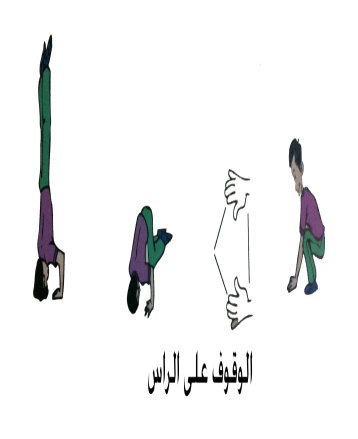 (وقوف) الجري مع رفع الركبتين عاليا .              (وقوف) الوثب مع التصفيق عاليا (1- 4) والتصفيق علي الفخذين (5- 8)ـ التأكد من توفر المتطلب السابقة لهذه الخبرة مع توجيه بعض الأسئلة عن مواصفات الأداء الصحيح والتأكد من تطبيق الطلاب لها    ـ قراءة بطاقة المهام الخاصة بالخبرة   ــ الإجابة على استفسارات الطلاب عن محتويات بطاقة المهام ـ أداء نموذج للخبرة من قبل المعلم أو أحد الطلاب المتميزين ـ البدء بتطبيقها بشكل فردي من قبل الطلاب تحت إشراف المعلم  ـ يقوم المعلم بمتابعة أداء الطلاب ببطاقة المهام ، وتسجيل رأيه إجمالا في أداءهم ، وتقديم التغذية الراجعة المباشرة لهم  ـ يتم تعليم الخبرة من خلال التدرج بتنفيذ الأنشطة التعليمية التالية :ـ- وضع اليدين علي قاعدة المثلث ، والرأس علي رأس المثلث .- دفع الأرض بالقدمين العمودية علي الجذع ، والمشطين يشيران لأعلي .كل تلميذين (وقوف- مواجه) وعند سماع الصافره يقوم التلميذ (أ) يرفع الذراعين عاليا ووضع أحد القدمين أماما ثم ثنى  الجذع أماما أسفل لأداء المهارة والسند من التلميذ (ب) والتبديل بينهما وتحديد الأداء الأفضل  عمل بعض الحركات الإطالة و التهدئة و تقديم التغذية الرجعية   ــ توجيه الطلاب لغسل اليدين و الوجه ..(وقوف) الجري مع رفع الركبتين عاليا .              (وقوف) الوثب مع التصفيق عاليا (1- 4) والتصفيق علي الفخذين (5- 8)ـ التأكد من توفر المتطلب السابقة لهذه الخبرة مع توجيه بعض الأسئلة عن مواصفات الأداء الصحيح والتأكد من تطبيق الطلاب لها    ـ قراءة بطاقة المهام الخاصة بالخبرة   ــ الإجابة على استفسارات الطلاب عن محتويات بطاقة المهام ـ أداء نموذج للخبرة من قبل المعلم أو أحد الطلاب المتميزين ـ البدء بتطبيقها بشكل فردي من قبل الطلاب تحت إشراف المعلم  ـ يقوم المعلم بمتابعة أداء الطلاب ببطاقة المهام ، وتسجيل رأيه إجمالا في أداءهم ، وتقديم التغذية الراجعة المباشرة لهم  ـ يتم تعليم الخبرة من خلال التدرج بتنفيذ الأنشطة التعليمية التالية :ـ- وضع اليدين علي قاعدة المثلث ، والرأس علي رأس المثلث .- دفع الأرض بالقدمين العمودية علي الجذع ، والمشطين يشيران لأعلي .كل تلميذين (وقوف- مواجه) وعند سماع الصافره يقوم التلميذ (أ) يرفع الذراعين عاليا ووضع أحد القدمين أماما ثم ثنى  الجذع أماما أسفل لأداء المهارة والسند من التلميذ (ب) والتبديل بينهما وتحديد الأداء الأفضل  عمل بعض الحركات الإطالة و التهدئة و تقديم التغذية الرجعية   ــ توجيه الطلاب لغسل اليدين و الوجه ..(وقوف) الجري مع رفع الركبتين عاليا .              (وقوف) الوثب مع التصفيق عاليا (1- 4) والتصفيق علي الفخذين (5- 8)ـ التأكد من توفر المتطلب السابقة لهذه الخبرة مع توجيه بعض الأسئلة عن مواصفات الأداء الصحيح والتأكد من تطبيق الطلاب لها    ـ قراءة بطاقة المهام الخاصة بالخبرة   ــ الإجابة على استفسارات الطلاب عن محتويات بطاقة المهام ـ أداء نموذج للخبرة من قبل المعلم أو أحد الطلاب المتميزين ـ البدء بتطبيقها بشكل فردي من قبل الطلاب تحت إشراف المعلم  ـ يقوم المعلم بمتابعة أداء الطلاب ببطاقة المهام ، وتسجيل رأيه إجمالا في أداءهم ، وتقديم التغذية الراجعة المباشرة لهم  ـ يتم تعليم الخبرة من خلال التدرج بتنفيذ الأنشطة التعليمية التالية :ـ- وضع اليدين علي قاعدة المثلث ، والرأس علي رأس المثلث .- دفع الأرض بالقدمين العمودية علي الجذع ، والمشطين يشيران لأعلي .كل تلميذين (وقوف- مواجه) وعند سماع الصافره يقوم التلميذ (أ) يرفع الذراعين عاليا ووضع أحد القدمين أماما ثم ثنى  الجذع أماما أسفل لأداء المهارة والسند من التلميذ (ب) والتبديل بينهما وتحديد الأداء الأفضل  عمل بعض الحركات الإطالة و التهدئة و تقديم التغذية الرجعية   ــ توجيه الطلاب لغسل اليدين و الوجه ..(وقوف) الجري مع رفع الركبتين عاليا .              (وقوف) الوثب مع التصفيق عاليا (1- 4) والتصفيق علي الفخذين (5- 8)ـ التأكد من توفر المتطلب السابقة لهذه الخبرة مع توجيه بعض الأسئلة عن مواصفات الأداء الصحيح والتأكد من تطبيق الطلاب لها    ـ قراءة بطاقة المهام الخاصة بالخبرة   ــ الإجابة على استفسارات الطلاب عن محتويات بطاقة المهام ـ أداء نموذج للخبرة من قبل المعلم أو أحد الطلاب المتميزين ـ البدء بتطبيقها بشكل فردي من قبل الطلاب تحت إشراف المعلم  ـ يقوم المعلم بمتابعة أداء الطلاب ببطاقة المهام ، وتسجيل رأيه إجمالا في أداءهم ، وتقديم التغذية الراجعة المباشرة لهم  ـ يتم تعليم الخبرة من خلال التدرج بتنفيذ الأنشطة التعليمية التالية :ـ- وضع اليدين علي قاعدة المثلث ، والرأس علي رأس المثلث .- دفع الأرض بالقدمين العمودية علي الجذع ، والمشطين يشيران لأعلي .كل تلميذين (وقوف- مواجه) وعند سماع الصافره يقوم التلميذ (أ) يرفع الذراعين عاليا ووضع أحد القدمين أماما ثم ثنى  الجذع أماما أسفل لأداء المهارة والسند من التلميذ (ب) والتبديل بينهما وتحديد الأداء الأفضل  عمل بعض الحركات الإطالة و التهدئة و تقديم التغذية الرجعية   ــ توجيه الطلاب لغسل اليدين و الوجه ..(وقوف) الجري مع رفع الركبتين عاليا .              (وقوف) الوثب مع التصفيق عاليا (1- 4) والتصفيق علي الفخذين (5- 8)ـ التأكد من توفر المتطلب السابقة لهذه الخبرة مع توجيه بعض الأسئلة عن مواصفات الأداء الصحيح والتأكد من تطبيق الطلاب لها    ـ قراءة بطاقة المهام الخاصة بالخبرة   ــ الإجابة على استفسارات الطلاب عن محتويات بطاقة المهام ـ أداء نموذج للخبرة من قبل المعلم أو أحد الطلاب المتميزين ـ البدء بتطبيقها بشكل فردي من قبل الطلاب تحت إشراف المعلم  ـ يقوم المعلم بمتابعة أداء الطلاب ببطاقة المهام ، وتسجيل رأيه إجمالا في أداءهم ، وتقديم التغذية الراجعة المباشرة لهم  ـ يتم تعليم الخبرة من خلال التدرج بتنفيذ الأنشطة التعليمية التالية :ـ- وضع اليدين علي قاعدة المثلث ، والرأس علي رأس المثلث .- دفع الأرض بالقدمين العمودية علي الجذع ، والمشطين يشيران لأعلي .كل تلميذين (وقوف- مواجه) وعند سماع الصافره يقوم التلميذ (أ) يرفع الذراعين عاليا ووضع أحد القدمين أماما ثم ثنى  الجذع أماما أسفل لأداء المهارة والسند من التلميذ (ب) والتبديل بينهما وتحديد الأداء الأفضل  عمل بعض الحركات الإطالة و التهدئة و تقديم التغذية الرجعية   ــ توجيه الطلاب لغسل اليدين و الوجه ..(وقوف) الجري مع رفع الركبتين عاليا .              (وقوف) الوثب مع التصفيق عاليا (1- 4) والتصفيق علي الفخذين (5- 8)ـ التأكد من توفر المتطلب السابقة لهذه الخبرة مع توجيه بعض الأسئلة عن مواصفات الأداء الصحيح والتأكد من تطبيق الطلاب لها    ـ قراءة بطاقة المهام الخاصة بالخبرة   ــ الإجابة على استفسارات الطلاب عن محتويات بطاقة المهام ـ أداء نموذج للخبرة من قبل المعلم أو أحد الطلاب المتميزين ـ البدء بتطبيقها بشكل فردي من قبل الطلاب تحت إشراف المعلم  ـ يقوم المعلم بمتابعة أداء الطلاب ببطاقة المهام ، وتسجيل رأيه إجمالا في أداءهم ، وتقديم التغذية الراجعة المباشرة لهم  ـ يتم تعليم الخبرة من خلال التدرج بتنفيذ الأنشطة التعليمية التالية :ـ- وضع اليدين علي قاعدة المثلث ، والرأس علي رأس المثلث .- دفع الأرض بالقدمين العمودية علي الجذع ، والمشطين يشيران لأعلي .كل تلميذين (وقوف- مواجه) وعند سماع الصافره يقوم التلميذ (أ) يرفع الذراعين عاليا ووضع أحد القدمين أماما ثم ثنى  الجذع أماما أسفل لأداء المهارة والسند من التلميذ (ب) والتبديل بينهما وتحديد الأداء الأفضل  عمل بعض الحركات الإطالة و التهدئة و تقديم التغذية الرجعية   ــ توجيه الطلاب لغسل اليدين و الوجه ..(وقوف) الجري مع رفع الركبتين عاليا .              (وقوف) الوثب مع التصفيق عاليا (1- 4) والتصفيق علي الفخذين (5- 8)ـ التأكد من توفر المتطلب السابقة لهذه الخبرة مع توجيه بعض الأسئلة عن مواصفات الأداء الصحيح والتأكد من تطبيق الطلاب لها    ـ قراءة بطاقة المهام الخاصة بالخبرة   ــ الإجابة على استفسارات الطلاب عن محتويات بطاقة المهام ـ أداء نموذج للخبرة من قبل المعلم أو أحد الطلاب المتميزين ـ البدء بتطبيقها بشكل فردي من قبل الطلاب تحت إشراف المعلم  ـ يقوم المعلم بمتابعة أداء الطلاب ببطاقة المهام ، وتسجيل رأيه إجمالا في أداءهم ، وتقديم التغذية الراجعة المباشرة لهم  ـ يتم تعليم الخبرة من خلال التدرج بتنفيذ الأنشطة التعليمية التالية :ـ- وضع اليدين علي قاعدة المثلث ، والرأس علي رأس المثلث .- دفع الأرض بالقدمين العمودية علي الجذع ، والمشطين يشيران لأعلي .كل تلميذين (وقوف- مواجه) وعند سماع الصافره يقوم التلميذ (أ) يرفع الذراعين عاليا ووضع أحد القدمين أماما ثم ثنى  الجذع أماما أسفل لأداء المهارة والسند من التلميذ (ب) والتبديل بينهما وتحديد الأداء الأفضل  عمل بعض الحركات الإطالة و التهدئة و تقديم التغذية الرجعية   ــ توجيه الطلاب لغسل اليدين و الوجه ..(وقوف) الجري مع رفع الركبتين عاليا .              (وقوف) الوثب مع التصفيق عاليا (1- 4) والتصفيق علي الفخذين (5- 8)ـ التأكد من توفر المتطلب السابقة لهذه الخبرة مع توجيه بعض الأسئلة عن مواصفات الأداء الصحيح والتأكد من تطبيق الطلاب لها    ـ قراءة بطاقة المهام الخاصة بالخبرة   ــ الإجابة على استفسارات الطلاب عن محتويات بطاقة المهام ـ أداء نموذج للخبرة من قبل المعلم أو أحد الطلاب المتميزين ـ البدء بتطبيقها بشكل فردي من قبل الطلاب تحت إشراف المعلم  ـ يقوم المعلم بمتابعة أداء الطلاب ببطاقة المهام ، وتسجيل رأيه إجمالا في أداءهم ، وتقديم التغذية الراجعة المباشرة لهم  ـ يتم تعليم الخبرة من خلال التدرج بتنفيذ الأنشطة التعليمية التالية :ـ- وضع اليدين علي قاعدة المثلث ، والرأس علي رأس المثلث .- دفع الأرض بالقدمين العمودية علي الجذع ، والمشطين يشيران لأعلي .كل تلميذين (وقوف- مواجه) وعند سماع الصافره يقوم التلميذ (أ) يرفع الذراعين عاليا ووضع أحد القدمين أماما ثم ثنى  الجذع أماما أسفل لأداء المهارة والسند من التلميذ (ب) والتبديل بينهما وتحديد الأداء الأفضل  عمل بعض الحركات الإطالة و التهدئة و تقديم التغذية الرجعية   ــ توجيه الطلاب لغسل اليدين و الوجه ..(وقوف) الجري مع رفع الركبتين عاليا .              (وقوف) الوثب مع التصفيق عاليا (1- 4) والتصفيق علي الفخذين (5- 8)ـ التأكد من توفر المتطلب السابقة لهذه الخبرة مع توجيه بعض الأسئلة عن مواصفات الأداء الصحيح والتأكد من تطبيق الطلاب لها    ـ قراءة بطاقة المهام الخاصة بالخبرة   ــ الإجابة على استفسارات الطلاب عن محتويات بطاقة المهام ـ أداء نموذج للخبرة من قبل المعلم أو أحد الطلاب المتميزين ـ البدء بتطبيقها بشكل فردي من قبل الطلاب تحت إشراف المعلم  ـ يقوم المعلم بمتابعة أداء الطلاب ببطاقة المهام ، وتسجيل رأيه إجمالا في أداءهم ، وتقديم التغذية الراجعة المباشرة لهم  ـ يتم تعليم الخبرة من خلال التدرج بتنفيذ الأنشطة التعليمية التالية :ـ- وضع اليدين علي قاعدة المثلث ، والرأس علي رأس المثلث .- دفع الأرض بالقدمين العمودية علي الجذع ، والمشطين يشيران لأعلي .كل تلميذين (وقوف- مواجه) وعند سماع الصافره يقوم التلميذ (أ) يرفع الذراعين عاليا ووضع أحد القدمين أماما ثم ثنى  الجذع أماما أسفل لأداء المهارة والسند من التلميذ (ب) والتبديل بينهما وتحديد الأداء الأفضل  عمل بعض الحركات الإطالة و التهدئة و تقديم التغذية الرجعية   ــ توجيه الطلاب لغسل اليدين و الوجه ..(وقوف) الجري مع رفع الركبتين عاليا .              (وقوف) الوثب مع التصفيق عاليا (1- 4) والتصفيق علي الفخذين (5- 8)ـ التأكد من توفر المتطلب السابقة لهذه الخبرة مع توجيه بعض الأسئلة عن مواصفات الأداء الصحيح والتأكد من تطبيق الطلاب لها    ـ قراءة بطاقة المهام الخاصة بالخبرة   ــ الإجابة على استفسارات الطلاب عن محتويات بطاقة المهام ـ أداء نموذج للخبرة من قبل المعلم أو أحد الطلاب المتميزين ـ البدء بتطبيقها بشكل فردي من قبل الطلاب تحت إشراف المعلم  ـ يقوم المعلم بمتابعة أداء الطلاب ببطاقة المهام ، وتسجيل رأيه إجمالا في أداءهم ، وتقديم التغذية الراجعة المباشرة لهم  ـ يتم تعليم الخبرة من خلال التدرج بتنفيذ الأنشطة التعليمية التالية :ـ- وضع اليدين علي قاعدة المثلث ، والرأس علي رأس المثلث .- دفع الأرض بالقدمين العمودية علي الجذع ، والمشطين يشيران لأعلي .كل تلميذين (وقوف- مواجه) وعند سماع الصافره يقوم التلميذ (أ) يرفع الذراعين عاليا ووضع أحد القدمين أماما ثم ثنى  الجذع أماما أسفل لأداء المهارة والسند من التلميذ (ب) والتبديل بينهما وتحديد الأداء الأفضل  عمل بعض الحركات الإطالة و التهدئة و تقديم التغذية الرجعية   ــ توجيه الطلاب لغسل اليدين و الوجه ..(وقوف) الجري مع رفع الركبتين عاليا .              (وقوف) الوثب مع التصفيق عاليا (1- 4) والتصفيق علي الفخذين (5- 8)ـ التأكد من توفر المتطلب السابقة لهذه الخبرة مع توجيه بعض الأسئلة عن مواصفات الأداء الصحيح والتأكد من تطبيق الطلاب لها    ـ قراءة بطاقة المهام الخاصة بالخبرة   ــ الإجابة على استفسارات الطلاب عن محتويات بطاقة المهام ـ أداء نموذج للخبرة من قبل المعلم أو أحد الطلاب المتميزين ـ البدء بتطبيقها بشكل فردي من قبل الطلاب تحت إشراف المعلم  ـ يقوم المعلم بمتابعة أداء الطلاب ببطاقة المهام ، وتسجيل رأيه إجمالا في أداءهم ، وتقديم التغذية الراجعة المباشرة لهم  ـ يتم تعليم الخبرة من خلال التدرج بتنفيذ الأنشطة التعليمية التالية :ـ- وضع اليدين علي قاعدة المثلث ، والرأس علي رأس المثلث .- دفع الأرض بالقدمين العمودية علي الجذع ، والمشطين يشيران لأعلي .كل تلميذين (وقوف- مواجه) وعند سماع الصافره يقوم التلميذ (أ) يرفع الذراعين عاليا ووضع أحد القدمين أماما ثم ثنى  الجذع أماما أسفل لأداء المهارة والسند من التلميذ (ب) والتبديل بينهما وتحديد الأداء الأفضل  عمل بعض الحركات الإطالة و التهدئة و تقديم التغذية الرجعية   ــ توجيه الطلاب لغسل اليدين و الوجه ..(وقوف) الجري مع رفع الركبتين عاليا .              (وقوف) الوثب مع التصفيق عاليا (1- 4) والتصفيق علي الفخذين (5- 8)ـ التأكد من توفر المتطلب السابقة لهذه الخبرة مع توجيه بعض الأسئلة عن مواصفات الأداء الصحيح والتأكد من تطبيق الطلاب لها    ـ قراءة بطاقة المهام الخاصة بالخبرة   ــ الإجابة على استفسارات الطلاب عن محتويات بطاقة المهام ـ أداء نموذج للخبرة من قبل المعلم أو أحد الطلاب المتميزين ـ البدء بتطبيقها بشكل فردي من قبل الطلاب تحت إشراف المعلم  ـ يقوم المعلم بمتابعة أداء الطلاب ببطاقة المهام ، وتسجيل رأيه إجمالا في أداءهم ، وتقديم التغذية الراجعة المباشرة لهم  ـ يتم تعليم الخبرة من خلال التدرج بتنفيذ الأنشطة التعليمية التالية :ـ- وضع اليدين علي قاعدة المثلث ، والرأس علي رأس المثلث .- دفع الأرض بالقدمين العمودية علي الجذع ، والمشطين يشيران لأعلي .كل تلميذين (وقوف- مواجه) وعند سماع الصافره يقوم التلميذ (أ) يرفع الذراعين عاليا ووضع أحد القدمين أماما ثم ثنى  الجذع أماما أسفل لأداء المهارة والسند من التلميذ (ب) والتبديل بينهما وتحديد الأداء الأفضل  عمل بعض الحركات الإطالة و التهدئة و تقديم التغذية الرجعية   ــ توجيه الطلاب لغسل اليدين و الوجه ..(وقوف) الجري مع رفع الركبتين عاليا .              (وقوف) الوثب مع التصفيق عاليا (1- 4) والتصفيق علي الفخذين (5- 8)ـ التأكد من توفر المتطلب السابقة لهذه الخبرة مع توجيه بعض الأسئلة عن مواصفات الأداء الصحيح والتأكد من تطبيق الطلاب لها    ـ قراءة بطاقة المهام الخاصة بالخبرة   ــ الإجابة على استفسارات الطلاب عن محتويات بطاقة المهام ـ أداء نموذج للخبرة من قبل المعلم أو أحد الطلاب المتميزين ـ البدء بتطبيقها بشكل فردي من قبل الطلاب تحت إشراف المعلم  ـ يقوم المعلم بمتابعة أداء الطلاب ببطاقة المهام ، وتسجيل رأيه إجمالا في أداءهم ، وتقديم التغذية الراجعة المباشرة لهم  ـ يتم تعليم الخبرة من خلال التدرج بتنفيذ الأنشطة التعليمية التالية :ـ- وضع اليدين علي قاعدة المثلث ، والرأس علي رأس المثلث .- دفع الأرض بالقدمين العمودية علي الجذع ، والمشطين يشيران لأعلي .كل تلميذين (وقوف- مواجه) وعند سماع الصافره يقوم التلميذ (أ) يرفع الذراعين عاليا ووضع أحد القدمين أماما ثم ثنى  الجذع أماما أسفل لأداء المهارة والسند من التلميذ (ب) والتبديل بينهما وتحديد الأداء الأفضل  عمل بعض الحركات الإطالة و التهدئة و تقديم التغذية الرجعية   ــ توجيه الطلاب لغسل اليدين و الوجه ..(وقوف) الجري مع رفع الركبتين عاليا .              (وقوف) الوثب مع التصفيق عاليا (1- 4) والتصفيق علي الفخذين (5- 8)ـ التأكد من توفر المتطلب السابقة لهذه الخبرة مع توجيه بعض الأسئلة عن مواصفات الأداء الصحيح والتأكد من تطبيق الطلاب لها    ـ قراءة بطاقة المهام الخاصة بالخبرة   ــ الإجابة على استفسارات الطلاب عن محتويات بطاقة المهام ـ أداء نموذج للخبرة من قبل المعلم أو أحد الطلاب المتميزين ـ البدء بتطبيقها بشكل فردي من قبل الطلاب تحت إشراف المعلم  ـ يقوم المعلم بمتابعة أداء الطلاب ببطاقة المهام ، وتسجيل رأيه إجمالا في أداءهم ، وتقديم التغذية الراجعة المباشرة لهم  ـ يتم تعليم الخبرة من خلال التدرج بتنفيذ الأنشطة التعليمية التالية :ـ- وضع اليدين علي قاعدة المثلث ، والرأس علي رأس المثلث .- دفع الأرض بالقدمين العمودية علي الجذع ، والمشطين يشيران لأعلي .كل تلميذين (وقوف- مواجه) وعند سماع الصافره يقوم التلميذ (أ) يرفع الذراعين عاليا ووضع أحد القدمين أماما ثم ثنى  الجذع أماما أسفل لأداء المهارة والسند من التلميذ (ب) والتبديل بينهما وتحديد الأداء الأفضل  عمل بعض الحركات الإطالة و التهدئة و تقديم التغذية الرجعية   ــ توجيه الطلاب لغسل اليدين و الوجه ..(وقوف) الجري مع رفع الركبتين عاليا .              (وقوف) الوثب مع التصفيق عاليا (1- 4) والتصفيق علي الفخذين (5- 8)ـ التأكد من توفر المتطلب السابقة لهذه الخبرة مع توجيه بعض الأسئلة عن مواصفات الأداء الصحيح والتأكد من تطبيق الطلاب لها    ـ قراءة بطاقة المهام الخاصة بالخبرة   ــ الإجابة على استفسارات الطلاب عن محتويات بطاقة المهام ـ أداء نموذج للخبرة من قبل المعلم أو أحد الطلاب المتميزين ـ البدء بتطبيقها بشكل فردي من قبل الطلاب تحت إشراف المعلم  ـ يقوم المعلم بمتابعة أداء الطلاب ببطاقة المهام ، وتسجيل رأيه إجمالا في أداءهم ، وتقديم التغذية الراجعة المباشرة لهم  ـ يتم تعليم الخبرة من خلال التدرج بتنفيذ الأنشطة التعليمية التالية :ـ- وضع اليدين علي قاعدة المثلث ، والرأس علي رأس المثلث .- دفع الأرض بالقدمين العمودية علي الجذع ، والمشطين يشيران لأعلي .كل تلميذين (وقوف- مواجه) وعند سماع الصافره يقوم التلميذ (أ) يرفع الذراعين عاليا ووضع أحد القدمين أماما ثم ثنى  الجذع أماما أسفل لأداء المهارة والسند من التلميذ (ب) والتبديل بينهما وتحديد الأداء الأفضل  عمل بعض الحركات الإطالة و التهدئة و تقديم التغذية الرجعية   ــ توجيه الطلاب لغسل اليدين و الوجه ..(وقوف) الجري مع رفع الركبتين عاليا .              (وقوف) الوثب مع التصفيق عاليا (1- 4) والتصفيق علي الفخذين (5- 8)ـ التأكد من توفر المتطلب السابقة لهذه الخبرة مع توجيه بعض الأسئلة عن مواصفات الأداء الصحيح والتأكد من تطبيق الطلاب لها    ـ قراءة بطاقة المهام الخاصة بالخبرة   ــ الإجابة على استفسارات الطلاب عن محتويات بطاقة المهام ـ أداء نموذج للخبرة من قبل المعلم أو أحد الطلاب المتميزين ـ البدء بتطبيقها بشكل فردي من قبل الطلاب تحت إشراف المعلم  ـ يقوم المعلم بمتابعة أداء الطلاب ببطاقة المهام ، وتسجيل رأيه إجمالا في أداءهم ، وتقديم التغذية الراجعة المباشرة لهم  ـ يتم تعليم الخبرة من خلال التدرج بتنفيذ الأنشطة التعليمية التالية :ـ- وضع اليدين علي قاعدة المثلث ، والرأس علي رأس المثلث .- دفع الأرض بالقدمين العمودية علي الجذع ، والمشطين يشيران لأعلي .كل تلميذين (وقوف- مواجه) وعند سماع الصافره يقوم التلميذ (أ) يرفع الذراعين عاليا ووضع أحد القدمين أماما ثم ثنى  الجذع أماما أسفل لأداء المهارة والسند من التلميذ (ب) والتبديل بينهما وتحديد الأداء الأفضل  عمل بعض الحركات الإطالة و التهدئة و تقديم التغذية الرجعية   ــ توجيه الطلاب لغسل اليدين و الوجه ..(وقوف) الجري مع رفع الركبتين عاليا .              (وقوف) الوثب مع التصفيق عاليا (1- 4) والتصفيق علي الفخذين (5- 8)ـ التأكد من توفر المتطلب السابقة لهذه الخبرة مع توجيه بعض الأسئلة عن مواصفات الأداء الصحيح والتأكد من تطبيق الطلاب لها    ـ قراءة بطاقة المهام الخاصة بالخبرة   ــ الإجابة على استفسارات الطلاب عن محتويات بطاقة المهام ـ أداء نموذج للخبرة من قبل المعلم أو أحد الطلاب المتميزين ـ البدء بتطبيقها بشكل فردي من قبل الطلاب تحت إشراف المعلم  ـ يقوم المعلم بمتابعة أداء الطلاب ببطاقة المهام ، وتسجيل رأيه إجمالا في أداءهم ، وتقديم التغذية الراجعة المباشرة لهم  ـ يتم تعليم الخبرة من خلال التدرج بتنفيذ الأنشطة التعليمية التالية :ـ- وضع اليدين علي قاعدة المثلث ، والرأس علي رأس المثلث .- دفع الأرض بالقدمين العمودية علي الجذع ، والمشطين يشيران لأعلي .كل تلميذين (وقوف- مواجه) وعند سماع الصافره يقوم التلميذ (أ) يرفع الذراعين عاليا ووضع أحد القدمين أماما ثم ثنى  الجذع أماما أسفل لأداء المهارة والسند من التلميذ (ب) والتبديل بينهما وتحديد الأداء الأفضل  عمل بعض الحركات الإطالة و التهدئة و تقديم التغذية الرجعية   ــ توجيه الطلاب لغسل اليدين و الوجه ..(وقوف) الجري مع رفع الركبتين عاليا .              (وقوف) الوثب مع التصفيق عاليا (1- 4) والتصفيق علي الفخذين (5- 8)ـ التأكد من توفر المتطلب السابقة لهذه الخبرة مع توجيه بعض الأسئلة عن مواصفات الأداء الصحيح والتأكد من تطبيق الطلاب لها    ـ قراءة بطاقة المهام الخاصة بالخبرة   ــ الإجابة على استفسارات الطلاب عن محتويات بطاقة المهام ـ أداء نموذج للخبرة من قبل المعلم أو أحد الطلاب المتميزين ـ البدء بتطبيقها بشكل فردي من قبل الطلاب تحت إشراف المعلم  ـ يقوم المعلم بمتابعة أداء الطلاب ببطاقة المهام ، وتسجيل رأيه إجمالا في أداءهم ، وتقديم التغذية الراجعة المباشرة لهم  ـ يتم تعليم الخبرة من خلال التدرج بتنفيذ الأنشطة التعليمية التالية :ـ- وضع اليدين علي قاعدة المثلث ، والرأس علي رأس المثلث .- دفع الأرض بالقدمين العمودية علي الجذع ، والمشطين يشيران لأعلي .كل تلميذين (وقوف- مواجه) وعند سماع الصافره يقوم التلميذ (أ) يرفع الذراعين عاليا ووضع أحد القدمين أماما ثم ثنى  الجذع أماما أسفل لأداء المهارة والسند من التلميذ (ب) والتبديل بينهما وتحديد الأداء الأفضل  عمل بعض الحركات الإطالة و التهدئة و تقديم التغذية الرجعية   ــ توجيه الطلاب لغسل اليدين و الوجه ..(وقوف) الجري مع رفع الركبتين عاليا .              (وقوف) الوثب مع التصفيق عاليا (1- 4) والتصفيق علي الفخذين (5- 8)ـ التأكد من توفر المتطلب السابقة لهذه الخبرة مع توجيه بعض الأسئلة عن مواصفات الأداء الصحيح والتأكد من تطبيق الطلاب لها    ـ قراءة بطاقة المهام الخاصة بالخبرة   ــ الإجابة على استفسارات الطلاب عن محتويات بطاقة المهام ـ أداء نموذج للخبرة من قبل المعلم أو أحد الطلاب المتميزين ـ البدء بتطبيقها بشكل فردي من قبل الطلاب تحت إشراف المعلم  ـ يقوم المعلم بمتابعة أداء الطلاب ببطاقة المهام ، وتسجيل رأيه إجمالا في أداءهم ، وتقديم التغذية الراجعة المباشرة لهم  ـ يتم تعليم الخبرة من خلال التدرج بتنفيذ الأنشطة التعليمية التالية :ـ- وضع اليدين علي قاعدة المثلث ، والرأس علي رأس المثلث .- دفع الأرض بالقدمين العمودية علي الجذع ، والمشطين يشيران لأعلي .كل تلميذين (وقوف- مواجه) وعند سماع الصافره يقوم التلميذ (أ) يرفع الذراعين عاليا ووضع أحد القدمين أماما ثم ثنى  الجذع أماما أسفل لأداء المهارة والسند من التلميذ (ب) والتبديل بينهما وتحديد الأداء الأفضل  عمل بعض الحركات الإطالة و التهدئة و تقديم التغذية الرجعية   ــ توجيه الطلاب لغسل اليدين و الوجه ..(وقوف) الجري مع رفع الركبتين عاليا .              (وقوف) الوثب مع التصفيق عاليا (1- 4) والتصفيق علي الفخذين (5- 8)ـ التأكد من توفر المتطلب السابقة لهذه الخبرة مع توجيه بعض الأسئلة عن مواصفات الأداء الصحيح والتأكد من تطبيق الطلاب لها    ـ قراءة بطاقة المهام الخاصة بالخبرة   ــ الإجابة على استفسارات الطلاب عن محتويات بطاقة المهام ـ أداء نموذج للخبرة من قبل المعلم أو أحد الطلاب المتميزين ـ البدء بتطبيقها بشكل فردي من قبل الطلاب تحت إشراف المعلم  ـ يقوم المعلم بمتابعة أداء الطلاب ببطاقة المهام ، وتسجيل رأيه إجمالا في أداءهم ، وتقديم التغذية الراجعة المباشرة لهم  ـ يتم تعليم الخبرة من خلال التدرج بتنفيذ الأنشطة التعليمية التالية :ـ- وضع اليدين علي قاعدة المثلث ، والرأس علي رأس المثلث .- دفع الأرض بالقدمين العمودية علي الجذع ، والمشطين يشيران لأعلي .كل تلميذين (وقوف- مواجه) وعند سماع الصافره يقوم التلميذ (أ) يرفع الذراعين عاليا ووضع أحد القدمين أماما ثم ثنى  الجذع أماما أسفل لأداء المهارة والسند من التلميذ (ب) والتبديل بينهما وتحديد الأداء الأفضل  عمل بعض الحركات الإطالة و التهدئة و تقديم التغذية الرجعية   ــ توجيه الطلاب لغسل اليدين و الوجه ..(وقوف) الجري مع رفع الركبتين عاليا .              (وقوف) الوثب مع التصفيق عاليا (1- 4) والتصفيق علي الفخذين (5- 8)ـ التأكد من توفر المتطلب السابقة لهذه الخبرة مع توجيه بعض الأسئلة عن مواصفات الأداء الصحيح والتأكد من تطبيق الطلاب لها    ـ قراءة بطاقة المهام الخاصة بالخبرة   ــ الإجابة على استفسارات الطلاب عن محتويات بطاقة المهام ـ أداء نموذج للخبرة من قبل المعلم أو أحد الطلاب المتميزين ـ البدء بتطبيقها بشكل فردي من قبل الطلاب تحت إشراف المعلم  ـ يقوم المعلم بمتابعة أداء الطلاب ببطاقة المهام ، وتسجيل رأيه إجمالا في أداءهم ، وتقديم التغذية الراجعة المباشرة لهم  ـ يتم تعليم الخبرة من خلال التدرج بتنفيذ الأنشطة التعليمية التالية :ـ- وضع اليدين علي قاعدة المثلث ، والرأس علي رأس المثلث .- دفع الأرض بالقدمين العمودية علي الجذع ، والمشطين يشيران لأعلي .كل تلميذين (وقوف- مواجه) وعند سماع الصافره يقوم التلميذ (أ) يرفع الذراعين عاليا ووضع أحد القدمين أماما ثم ثنى  الجذع أماما أسفل لأداء المهارة والسند من التلميذ (ب) والتبديل بينهما وتحديد الأداء الأفضل  عمل بعض الحركات الإطالة و التهدئة و تقديم التغذية الرجعية   ــ توجيه الطلاب لغسل اليدين و الوجه ..(وقوف) الجري مع رفع الركبتين عاليا .              (وقوف) الوثب مع التصفيق عاليا (1- 4) والتصفيق علي الفخذين (5- 8)ـ التأكد من توفر المتطلب السابقة لهذه الخبرة مع توجيه بعض الأسئلة عن مواصفات الأداء الصحيح والتأكد من تطبيق الطلاب لها    ـ قراءة بطاقة المهام الخاصة بالخبرة   ــ الإجابة على استفسارات الطلاب عن محتويات بطاقة المهام ـ أداء نموذج للخبرة من قبل المعلم أو أحد الطلاب المتميزين ـ البدء بتطبيقها بشكل فردي من قبل الطلاب تحت إشراف المعلم  ـ يقوم المعلم بمتابعة أداء الطلاب ببطاقة المهام ، وتسجيل رأيه إجمالا في أداءهم ، وتقديم التغذية الراجعة المباشرة لهم  ـ يتم تعليم الخبرة من خلال التدرج بتنفيذ الأنشطة التعليمية التالية :ـ- وضع اليدين علي قاعدة المثلث ، والرأس علي رأس المثلث .- دفع الأرض بالقدمين العمودية علي الجذع ، والمشطين يشيران لأعلي .كل تلميذين (وقوف- مواجه) وعند سماع الصافره يقوم التلميذ (أ) يرفع الذراعين عاليا ووضع أحد القدمين أماما ثم ثنى  الجذع أماما أسفل لأداء المهارة والسند من التلميذ (ب) والتبديل بينهما وتحديد الأداء الأفضل  عمل بعض الحركات الإطالة و التهدئة و تقديم التغذية الرجعية   ــ توجيه الطلاب لغسل اليدين و الوجه ..أنشطة إضافية تعزز تعلم الخبرةأنشطة إضافية تعزز تعلم الخبرةأنشطة إضافية تعزز تعلم الخبرةأنشطة إضافية تعزز تعلم الخبرةأنشطة إضافية تعزز تعلم الخبرةأنشطة إضافية تعزز تعلم الخبرةأنشطة إضافية تعزز تعلم الخبرةالاستفادة من المواقف التعليميةالاستفادة من المواقف التعليميةالاستفادة من المواقف التعليميةالاستفادة من المواقف التعليميةالاستفادة من المواقف التعليميةالاستفادة من المواقف التعليميةالاستفادة من المواقف التعليميةالاستفادة من المواقف التعليميةالاستفادة من المواقف التعليميةالاستفادة من المواقف التعليميةالاستفادة من المواقف التعليميةالاستفادة من المواقف التعليميةالاستفادة من المواقف التعليميةالتقدم بالخبرة :التقدم بالخبرة :التقدم بالخبرة :التقدم بالخبرة :التقدم بالخبرة :التقدم بالخبرة :التقدم بالخبرة :التقدم بالخبرة :لعبة صغيرة ( الوقف على الرأس لأطول وقت ممكن )لعبة صغيرة ( الوقف على الرأس لأطول وقت ممكن )لعبة صغيرة ( الوقف على الرأس لأطول وقت ممكن )لعبة صغيرة ( الوقف على الرأس لأطول وقت ممكن )لعبة صغيرة ( الوقف على الرأس لأطول وقت ممكن )لعبة صغيرة ( الوقف على الرأس لأطول وقت ممكن )لعبة صغيرة ( الوقف على الرأس لأطول وقت ممكن )ـ الربط بين شكل المثلث لليدين و الرأس مع قاعدة الاتزان  كلما زادت مساحة قاعدة الاتزان كلما زاد الاتزان في الحركة ـ التركيز على أهميه تغير مركز الثقل لما له من أهمية في الاتزانـ الربط بين شكل المثلث لليدين و الرأس مع قاعدة الاتزان  كلما زادت مساحة قاعدة الاتزان كلما زاد الاتزان في الحركة ـ التركيز على أهميه تغير مركز الثقل لما له من أهمية في الاتزانـ الربط بين شكل المثلث لليدين و الرأس مع قاعدة الاتزان  كلما زادت مساحة قاعدة الاتزان كلما زاد الاتزان في الحركة ـ التركيز على أهميه تغير مركز الثقل لما له من أهمية في الاتزانـ الربط بين شكل المثلث لليدين و الرأس مع قاعدة الاتزان  كلما زادت مساحة قاعدة الاتزان كلما زاد الاتزان في الحركة ـ التركيز على أهميه تغير مركز الثقل لما له من أهمية في الاتزانـ الربط بين شكل المثلث لليدين و الرأس مع قاعدة الاتزان  كلما زادت مساحة قاعدة الاتزان كلما زاد الاتزان في الحركة ـ التركيز على أهميه تغير مركز الثقل لما له من أهمية في الاتزانـ الربط بين شكل المثلث لليدين و الرأس مع قاعدة الاتزان  كلما زادت مساحة قاعدة الاتزان كلما زاد الاتزان في الحركة ـ التركيز على أهميه تغير مركز الثقل لما له من أهمية في الاتزانـ الربط بين شكل المثلث لليدين و الرأس مع قاعدة الاتزان  كلما زادت مساحة قاعدة الاتزان كلما زاد الاتزان في الحركة ـ التركيز على أهميه تغير مركز الثقل لما له من أهمية في الاتزانـ الربط بين شكل المثلث لليدين و الرأس مع قاعدة الاتزان  كلما زادت مساحة قاعدة الاتزان كلما زاد الاتزان في الحركة ـ التركيز على أهميه تغير مركز الثقل لما له من أهمية في الاتزانـ الربط بين شكل المثلث لليدين و الرأس مع قاعدة الاتزان  كلما زادت مساحة قاعدة الاتزان كلما زاد الاتزان في الحركة ـ التركيز على أهميه تغير مركز الثقل لما له من أهمية في الاتزانـ الربط بين شكل المثلث لليدين و الرأس مع قاعدة الاتزان  كلما زادت مساحة قاعدة الاتزان كلما زاد الاتزان في الحركة ـ التركيز على أهميه تغير مركز الثقل لما له من أهمية في الاتزانـ الربط بين شكل المثلث لليدين و الرأس مع قاعدة الاتزان  كلما زادت مساحة قاعدة الاتزان كلما زاد الاتزان في الحركة ـ التركيز على أهميه تغير مركز الثقل لما له من أهمية في الاتزانـ الربط بين شكل المثلث لليدين و الرأس مع قاعدة الاتزان  كلما زادت مساحة قاعدة الاتزان كلما زاد الاتزان في الحركة ـ التركيز على أهميه تغير مركز الثقل لما له من أهمية في الاتزانـ الربط بين شكل المثلث لليدين و الرأس مع قاعدة الاتزان  كلما زادت مساحة قاعدة الاتزان كلما زاد الاتزان في الحركة ـ التركيز على أهميه تغير مركز الثقل لما له من أهمية في الاتزانـ من وضع الوقوف على الرأس محاول أداء الدحرجة الأمامية ثم الوقوف على القدمين ـ من وضع الوقوف على الرأس محاول أداء الدحرجة الأمامية ثم الوقوف على القدمين ـ من وضع الوقوف على الرأس محاول أداء الدحرجة الأمامية ثم الوقوف على القدمين ـ من وضع الوقوف على الرأس محاول أداء الدحرجة الأمامية ثم الوقوف على القدمين ـ من وضع الوقوف على الرأس محاول أداء الدحرجة الأمامية ثم الوقوف على القدمين ـ من وضع الوقوف على الرأس محاول أداء الدحرجة الأمامية ثم الوقوف على القدمين ـ من وضع الوقوف على الرأس محاول أداء الدحرجة الأمامية ثم الوقوف على القدمين ـ من وضع الوقوف على الرأس محاول أداء الدحرجة الأمامية ثم الوقوف على القدمين تقويم الخبرةتقويم الخبرةتقويم الخبرةتقويم الخبرةتقويم الخبرةتقويم الخبرةتقويم الخبرةتقويم الخبرةتقويم الخبرةتقويم الخبرةتقويم الخبرةتقويم الخبرةتقويم الخبرةتقويم الخبرةتقويم الخبرةتقويم الخبرةتقويم الخبرةتقويم الخبرةتقويم الخبرةتقويم الخبرةتقويم الخبرةتقويم الخبرةتقويم الخبرةتقويم الخبرةتقويم الخبرةتقويم الخبرةتقويم الخبرةتقويم الخبرةالجانب الانفعاليالجانب الانفعاليالجانب الانفعاليالجانب الانفعاليالجانب الانفعاليالجانب الانفعاليالجانب الانفعاليالجانب المعرفيالجانب المعرفيالجانب المعرفيالجانب المعرفيالجانب المعرفيالجانب المعرفيالجانب المعرفيالجانب المعرفيالجانب المعرفيالجانب المعرفيالجانب المعرفيالجانب المعرفيالجانب المعرفيالجانب المهاريالجانب المهاريالجانب المهاريالجانب المهاريالجانب المهاريالجانب المهاريالجانب المهاريالجانب المهارياستمارة متابعة سلوكيات  الطلاب أثناء و بعد تطبيق الدرساستمارة متابعة سلوكيات  الطلاب أثناء و بعد تطبيق الدرساستمارة متابعة سلوكيات  الطلاب أثناء و بعد تطبيق الدرساستمارة متابعة سلوكيات  الطلاب أثناء و بعد تطبيق الدرساستمارة متابعة سلوكيات  الطلاب أثناء و بعد تطبيق الدرساستمارة متابعة سلوكيات  الطلاب أثناء و بعد تطبيق الدرساستمارة متابعة سلوكيات  الطلاب أثناء و بعد تطبيق الدرسأذكر مواصفات الأداء للوقوف على الرأس ؟أذكر مواصفات الأداء للوقوف على الرأس ؟أذكر مواصفات الأداء للوقوف على الرأس ؟أذكر مواصفات الأداء للوقوف على الرأس ؟أذكر مواصفات الأداء للوقوف على الرأس ؟أذكر مواصفات الأداء للوقوف على الرأس ؟أذكر مواصفات الأداء للوقوف على الرأس ؟أذكر مواصفات الأداء للوقوف على الرأس ؟أذكر مواصفات الأداء للوقوف على الرأس ؟أذكر مواصفات الأداء للوقوف على الرأس ؟أذكر مواصفات الأداء للوقوف على الرأس ؟أذكر مواصفات الأداء للوقوف على الرأس ؟أذكر مواصفات الأداء للوقوف على الرأس ؟استمارة محك التعلم  للوقوف على الرأساستمارة محك التعلم  للوقوف على الرأساستمارة محك التعلم  للوقوف على الرأساستمارة محك التعلم  للوقوف على الرأساستمارة محك التعلم  للوقوف على الرأساستمارة محك التعلم  للوقوف على الرأساستمارة محك التعلم  للوقوف على الرأساستمارة محك التعلم  للوقوف على الرأستكليف الطلاب ببعض المهام المنزليةـ كتابة ملخص لمواصفات الأداء الصحيح  للوقوف على الرأس ؟تكليف الطلاب ببعض المهام المنزليةـ كتابة ملخص لمواصفات الأداء الصحيح  للوقوف على الرأس ؟تكليف الطلاب ببعض المهام المنزليةـ كتابة ملخص لمواصفات الأداء الصحيح  للوقوف على الرأس ؟تكليف الطلاب ببعض المهام المنزليةـ كتابة ملخص لمواصفات الأداء الصحيح  للوقوف على الرأس ؟تكليف الطلاب ببعض المهام المنزليةـ كتابة ملخص لمواصفات الأداء الصحيح  للوقوف على الرأس ؟تكليف الطلاب ببعض المهام المنزليةـ كتابة ملخص لمواصفات الأداء الصحيح  للوقوف على الرأس ؟تكليف الطلاب ببعض المهام المنزليةـ كتابة ملخص لمواصفات الأداء الصحيح  للوقوف على الرأس ؟تكليف الطلاب ببعض المهام المنزليةـ كتابة ملخص لمواصفات الأداء الصحيح  للوقوف على الرأس ؟تكليف الطلاب ببعض المهام المنزليةـ كتابة ملخص لمواصفات الأداء الصحيح  للوقوف على الرأس ؟تكليف الطلاب ببعض المهام المنزليةـ كتابة ملخص لمواصفات الأداء الصحيح  للوقوف على الرأس ؟تكليف الطلاب ببعض المهام المنزليةـ كتابة ملخص لمواصفات الأداء الصحيح  للوقوف على الرأس ؟تكليف الطلاب ببعض المهام المنزليةـ كتابة ملخص لمواصفات الأداء الصحيح  للوقوف على الرأس ؟تكليف الطلاب ببعض المهام المنزليةـ كتابة ملخص لمواصفات الأداء الصحيح  للوقوف على الرأس ؟تكليف الطلاب ببعض المهام المنزليةـ كتابة ملخص لمواصفات الأداء الصحيح  للوقوف على الرأس ؟تكليف الطلاب ببعض المهام المنزليةـ كتابة ملخص لمواصفات الأداء الصحيح  للوقوف على الرأس ؟تكليف الطلاب ببعض المهام المنزليةـ كتابة ملخص لمواصفات الأداء الصحيح  للوقوف على الرأس ؟تكليف الطلاب ببعض المهام المنزليةـ كتابة ملخص لمواصفات الأداء الصحيح  للوقوف على الرأس ؟تكليف الطلاب ببعض المهام المنزليةـ كتابة ملخص لمواصفات الأداء الصحيح  للوقوف على الرأس ؟تكليف الطلاب ببعض المهام المنزليةـ كتابة ملخص لمواصفات الأداء الصحيح  للوقوف على الرأس ؟تكليف الطلاب ببعض المهام المنزليةـ كتابة ملخص لمواصفات الأداء الصحيح  للوقوف على الرأس ؟تكليف الطلاب ببعض المهام المنزليةـ كتابة ملخص لمواصفات الأداء الصحيح  للوقوف على الرأس ؟تكليف الطلاب ببعض المهام المنزليةـ كتابة ملخص لمواصفات الأداء الصحيح  للوقوف على الرأس ؟تكليف الطلاب ببعض المهام المنزليةـ كتابة ملخص لمواصفات الأداء الصحيح  للوقوف على الرأس ؟تكليف الطلاب ببعض المهام المنزليةـ كتابة ملخص لمواصفات الأداء الصحيح  للوقوف على الرأس ؟الواجبات المنزليةالواجبات المنزليةالواجبات المنزليةالواجبات المنزليةمدير المدرسةمدير المدرسةمدير المدرسةمدير المدرسةالمشرف التربويالمشرف التربويالمشرف التربويالمشرف التربويالمشرف التربويمعلم المادةمعلم المادةمعلم المادة/   / 143 :/    /143/   / 143 :/    /143تاريخ تنفيذتاريخ تنفيذتاريخ تنفيذ1-21-21-2عدد الدروسعدد الدروسعدد الدروسعدد الدروسالثالث عشرالثالث عشرالثالث عشرالثالث عشررقم الدرسرقم الدرسرقم الدرسالثالثةالثالثةالوحدةالأولالأولالأولالأولالصفالصفتحريك الرجل من مفصل الفخذ للمدى الحركي الكاملتحريك الرجل من مفصل الفخذ للمدى الحركي الكاملتحريك الرجل من مفصل الفخذ للمدى الحركي الكاملتحريك الرجل من مفصل الفخذ للمدى الحركي الكاملتحريك الرجل من مفصل الفخذ للمدى الحركي الكاملالاتزان على قدم واحدة الاتزان على قدم واحدة الاتزان على قدم واحدة المتطلبات السابقة للخبرةالمتطلبات السابقة للخبرةالمتطلبات السابقة للخبرةالمتطلبات السابقة للخبرةساحة مناسبة ساحة مناسبة ساحة مناسبة ساحة مناسبة المكانالمكانالمكانالميزان العالي الأمامي ،والخلفي ، والجانبيالميزان العالي الأمامي ،والخلفي ، والجانبيالميزان العالي الأمامي ،والخلفي ، والجانبيالميزان العالي الأمامي ،والخلفي ، والجانبيالميزان العالي الأمامي ،والخلفي ، والجانبيالميزان العالي الأمامي ،والخلفي ، والجانبيالميزان العالي الأمامي ،والخلفي ، والجانبيالخبرةالخبرةأسلوب التعليم المتبعأسلوب التعليم المتبعأسلوب التعليم المتبعأسلوب التعليم المتبعالأدواتالأدواتالأدواتالأدواتالأدواتالأدواتالأدواتالأدواتالهدفالهدفالهدفالهدفالهدفالهدفالهدفالهدفالهدفالهدفالهدفالمجالالمجالالمجالالمجالالمجالالممارسةالأمرالأمرالأمرشريط.لاصقشريط.لاصقشريط.لاصقصافرهصافرهصافرهصافرهصافرهأن يؤدي الطالب الميزان العالي الأمامي ، و الجانبي ، و الخلفي أن يؤدي الطالب الميزان العالي الأمامي ، و الجانبي ، و الخلفي أن يؤدي الطالب الميزان العالي الأمامي ، و الجانبي ، و الخلفي أن يؤدي الطالب الميزان العالي الأمامي ، و الجانبي ، و الخلفي أن يؤدي الطالب الميزان العالي الأمامي ، و الجانبي ، و الخلفي أن يؤدي الطالب الميزان العالي الأمامي ، و الجانبي ، و الخلفي أن يؤدي الطالب الميزان العالي الأمامي ، و الجانبي ، و الخلفي أن يؤدي الطالب الميزان العالي الأمامي ، و الجانبي ، و الخلفي أن يؤدي الطالب الميزان العالي الأمامي ، و الجانبي ، و الخلفي أن يؤدي الطالب الميزان العالي الأمامي ، و الجانبي ، و الخلفي أن يؤدي الطالب الميزان العالي الأمامي ، و الجانبي ، و الخلفي نفس حركينفس حركينفس حركينفس حركينفس حركيالممارسةالأمرالأمرالأمرمقعد سويديمقعد سويديمقعد سويديصولجانات صولجانات صولجانات صولجانات صولجانات أن يدرك الطالب أوضاع الجسم أثناء أداء الحركات الأرضية ( المستقيم ، و المنثني ، و المتكور )أن يدرك الطالب أوضاع الجسم أثناء أداء الحركات الأرضية ( المستقيم ، و المنثني ، و المتكور )أن يدرك الطالب أوضاع الجسم أثناء أداء الحركات الأرضية ( المستقيم ، و المنثني ، و المتكور )أن يدرك الطالب أوضاع الجسم أثناء أداء الحركات الأرضية ( المستقيم ، و المنثني ، و المتكور )أن يدرك الطالب أوضاع الجسم أثناء أداء الحركات الأرضية ( المستقيم ، و المنثني ، و المتكور )أن يدرك الطالب أوضاع الجسم أثناء أداء الحركات الأرضية ( المستقيم ، و المنثني ، و المتكور )أن يدرك الطالب أوضاع الجسم أثناء أداء الحركات الأرضية ( المستقيم ، و المنثني ، و المتكور )أن يدرك الطالب أوضاع الجسم أثناء أداء الحركات الأرضية ( المستقيم ، و المنثني ، و المتكور )أن يدرك الطالب أوضاع الجسم أثناء أداء الحركات الأرضية ( المستقيم ، و المنثني ، و المتكور )أن يدرك الطالب أوضاع الجسم أثناء أداء الحركات الأرضية ( المستقيم ، و المنثني ، و المتكور )أن يدرك الطالب أوضاع الجسم أثناء أداء الحركات الأرضية ( المستقيم ، و المنثني ، و المتكور )معرفيمعرفيمعرفيمعرفيمعرفيالممارسةالأمرالأمرالأمرنموذج للمهارة نموذج للمهارة نموذج للمهارة نموذج للمهارة نموذج للمهارة أن يظهر الطالب شجاعة خلال أداءه لخبرات الميزان العالي الأمامي ،والخلفي ، والجانبيأن يظهر الطالب شجاعة خلال أداءه لخبرات الميزان العالي الأمامي ،والخلفي ، والجانبيأن يظهر الطالب شجاعة خلال أداءه لخبرات الميزان العالي الأمامي ،والخلفي ، والجانبيأن يظهر الطالب شجاعة خلال أداءه لخبرات الميزان العالي الأمامي ،والخلفي ، والجانبيأن يظهر الطالب شجاعة خلال أداءه لخبرات الميزان العالي الأمامي ،والخلفي ، والجانبيأن يظهر الطالب شجاعة خلال أداءه لخبرات الميزان العالي الأمامي ،والخلفي ، والجانبيأن يظهر الطالب شجاعة خلال أداءه لخبرات الميزان العالي الأمامي ،والخلفي ، والجانبيأن يظهر الطالب شجاعة خلال أداءه لخبرات الميزان العالي الأمامي ،والخلفي ، والجانبيأن يظهر الطالب شجاعة خلال أداءه لخبرات الميزان العالي الأمامي ،والخلفي ، والجانبيأن يظهر الطالب شجاعة خلال أداءه لخبرات الميزان العالي الأمامي ،والخلفي ، والجانبيأن يظهر الطالب شجاعة خلال أداءه لخبرات الميزان العالي الأمامي ،والخلفي ، والجانبيانفعاليانفعاليانفعاليانفعاليانفعاليما ينبغي ملاحظته أثناء أداء الخبرة التعليميةما ينبغي ملاحظته أثناء أداء الخبرة التعليميةما ينبغي ملاحظته أثناء أداء الخبرة التعليميةما ينبغي ملاحظته أثناء أداء الخبرة التعليميةما ينبغي ملاحظته أثناء أداء الخبرة التعليميةما ينبغي ملاحظته أثناء أداء الخبرة التعليميةما ينبغي ملاحظته أثناء أداء الخبرة التعليميةما ينبغي ملاحظته أثناء أداء الخبرة التعليميةما ينبغي ملاحظته أثناء أداء الخبرة التعليميةما ينبغي ملاحظته أثناء أداء الخبرة التعليميةما ينبغي ملاحظته أثناء أداء الخبرة التعليميةما ينبغي ملاحظته أثناء أداء الخبرة التعليميةما ينبغي ملاحظته أثناء أداء الخبرة التعليميةما ينبغي ملاحظته أثناء أداء الخبرة التعليميةما ينبغي ملاحظته أثناء أداء الخبرة التعليميةما ينبغي ملاحظته أثناء أداء الخبرة التعليميةما ينبغي ملاحظته أثناء أداء الخبرة التعليميةما ينبغي ملاحظته أثناء أداء الخبرة التعليميةما ينبغي ملاحظته أثناء أداء الخبرة التعليميةما ينبغي ملاحظته أثناء أداء الخبرة التعليميةما ينبغي ملاحظته أثناء أداء الخبرة التعليميةما ينبغي ملاحظته أثناء أداء الخبرة التعليميةما ينبغي ملاحظته أثناء أداء الخبرة التعليميةما ينبغي ملاحظته أثناء أداء الخبرة التعليميةما ينبغي ملاحظته أثناء أداء الخبرة التعليميةما ينبغي ملاحظته أثناء أداء الخبرة التعليميةما ينبغي ملاحظته أثناء أداء الخبرة التعليميةما ينبغي ملاحظته أثناء أداء الخبرة التعليميةميل الجسم للأمام مع رفع الرأس واحد الرجلين خلفا عاليا ببطميل الجسم للأمام مع رفع الرأس واحد الرجلين خلفا عاليا ببطميل الجسم للأمام مع رفع الرأس واحد الرجلين خلفا عاليا ببطميل الجسم للأمام مع رفع الرأس واحد الرجلين خلفا عاليا ببطميل الجسم للأمام مع رفع الرأس واحد الرجلين خلفا عاليا ببطميل الجسم للأمام مع رفع الرأس واحد الرجلين خلفا عاليا ببطميل الجسم للأمام مع رفع الرأس واحد الرجلين خلفا عاليا ببطميل الجسم للأمام مع رفع الرأس واحد الرجلين خلفا عاليا ببطميل الجسم للأمام مع رفع الرأس واحد الرجلين خلفا عاليا ببطميل الجسم للأمام مع رفع الرأس واحد الرجلين خلفا عاليا ببطميل الجسم للأمام مع رفع الرأس واحد الرجلين خلفا عاليا ببطميل الجسم للأمام مع رفع الرأس واحد الرجلين خلفا عاليا ببطميل الجسم للأمام مع رفع الرأس واحد الرجلين خلفا عاليا ببط2الميزان العالي الأمامي : 1- من وضع الوقوف واستقامة الجذع يتم رفع الذراعين جانباالميزان العالي الأمامي : 1- من وضع الوقوف واستقامة الجذع يتم رفع الذراعين جانباالميزان العالي الأمامي : 1- من وضع الوقوف واستقامة الجذع يتم رفع الذراعين جانباالميزان العالي الأمامي : 1- من وضع الوقوف واستقامة الجذع يتم رفع الذراعين جانباالميزان العالي الأمامي : 1- من وضع الوقوف واستقامة الجذع يتم رفع الذراعين جانباالميزان العالي الأمامي : 1- من وضع الوقوف واستقامة الجذع يتم رفع الذراعين جانباالميزان العالي الأمامي : 1- من وضع الوقوف واستقامة الجذع يتم رفع الذراعين جانباالميزان العالي الأمامي : 1- من وضع الوقوف واستقامة الجذع يتم رفع الذراعين جانباالميزان العالي الأمامي : 1- من وضع الوقوف واستقامة الجذع يتم رفع الذراعين جانباالميزان العالي الأمامي : 1- من وضع الوقوف واستقامة الجذع يتم رفع الذراعين جانباالميزان العالي الأمامي : 1- من وضع الوقوف واستقامة الجذع يتم رفع الذراعين جانباالميزان العالي الأمامي : 1- من وضع الوقوف واستقامة الجذع يتم رفع الذراعين جانباالميزان العالي الأمامي : 1- من وضع الوقوف واستقامة الجذع يتم رفع الذراعين جانبا1النظر أماما عاليا مع رفع الرأس وانثناء الرقبة للخلف قليلاالنظر أماما عاليا مع رفع الرأس وانثناء الرقبة للخلف قليلاالنظر أماما عاليا مع رفع الرأس وانثناء الرقبة للخلف قليلاالنظر أماما عاليا مع رفع الرأس وانثناء الرقبة للخلف قليلاالنظر أماما عاليا مع رفع الرأس وانثناء الرقبة للخلف قليلاالنظر أماما عاليا مع رفع الرأس وانثناء الرقبة للخلف قليلاالنظر أماما عاليا مع رفع الرأس وانثناء الرقبة للخلف قليلاالنظر أماما عاليا مع رفع الرأس وانثناء الرقبة للخلف قليلاالنظر أماما عاليا مع رفع الرأس وانثناء الرقبة للخلف قليلاالنظر أماما عاليا مع رفع الرأس وانثناء الرقبة للخلف قليلاالنظر أماما عاليا مع رفع الرأس وانثناء الرقبة للخلف قليلاالنظر أماما عاليا مع رفع الرأس وانثناء الرقبة للخلف قليلاالنظر أماما عاليا مع رفع الرأس وانثناء الرقبة للخلف قليلا4استمرار ميل الجسم للأمام إلى أن يصل إلى الوضع الأفقي مع تقوس منطقة أسفل الظهر قليلااستمرار ميل الجسم للأمام إلى أن يصل إلى الوضع الأفقي مع تقوس منطقة أسفل الظهر قليلااستمرار ميل الجسم للأمام إلى أن يصل إلى الوضع الأفقي مع تقوس منطقة أسفل الظهر قليلااستمرار ميل الجسم للأمام إلى أن يصل إلى الوضع الأفقي مع تقوس منطقة أسفل الظهر قليلااستمرار ميل الجسم للأمام إلى أن يصل إلى الوضع الأفقي مع تقوس منطقة أسفل الظهر قليلااستمرار ميل الجسم للأمام إلى أن يصل إلى الوضع الأفقي مع تقوس منطقة أسفل الظهر قليلااستمرار ميل الجسم للأمام إلى أن يصل إلى الوضع الأفقي مع تقوس منطقة أسفل الظهر قليلااستمرار ميل الجسم للأمام إلى أن يصل إلى الوضع الأفقي مع تقوس منطقة أسفل الظهر قليلااستمرار ميل الجسم للأمام إلى أن يصل إلى الوضع الأفقي مع تقوس منطقة أسفل الظهر قليلااستمرار ميل الجسم للأمام إلى أن يصل إلى الوضع الأفقي مع تقوس منطقة أسفل الظهر قليلااستمرار ميل الجسم للأمام إلى أن يصل إلى الوضع الأفقي مع تقوس منطقة أسفل الظهر قليلااستمرار ميل الجسم للأمام إلى أن يصل إلى الوضع الأفقي مع تقوس منطقة أسفل الظهر قليلااستمرار ميل الجسم للأمام إلى أن يصل إلى الوضع الأفقي مع تقوس منطقة أسفل الظهر قليلا3تكون رجل الارتكاز ممتدة كاملا ، والقدم بكاملها ملامسة للأرضتكون رجل الارتكاز ممتدة كاملا ، والقدم بكاملها ملامسة للأرضتكون رجل الارتكاز ممتدة كاملا ، والقدم بكاملها ملامسة للأرضتكون رجل الارتكاز ممتدة كاملا ، والقدم بكاملها ملامسة للأرضتكون رجل الارتكاز ممتدة كاملا ، والقدم بكاملها ملامسة للأرضتكون رجل الارتكاز ممتدة كاملا ، والقدم بكاملها ملامسة للأرضتكون رجل الارتكاز ممتدة كاملا ، والقدم بكاملها ملامسة للأرضتكون رجل الارتكاز ممتدة كاملا ، والقدم بكاملها ملامسة للأرضتكون رجل الارتكاز ممتدة كاملا ، والقدم بكاملها ملامسة للأرضتكون رجل الارتكاز ممتدة كاملا ، والقدم بكاملها ملامسة للأرضتكون رجل الارتكاز ممتدة كاملا ، والقدم بكاملها ملامسة للأرضتكون رجل الارتكاز ممتدة كاملا ، والقدم بكاملها ملامسة للأرضتكون رجل الارتكاز ممتدة كاملا ، والقدم بكاملها ملامسة للأرض6تكون الرأس وقدم الرجل الحرة على مستوى واحد    تكون الرأس وقدم الرجل الحرة على مستوى واحد    تكون الرأس وقدم الرجل الحرة على مستوى واحد    تكون الرأس وقدم الرجل الحرة على مستوى واحد    تكون الرأس وقدم الرجل الحرة على مستوى واحد    تكون الرأس وقدم الرجل الحرة على مستوى واحد    تكون الرأس وقدم الرجل الحرة على مستوى واحد    تكون الرأس وقدم الرجل الحرة على مستوى واحد    تكون الرأس وقدم الرجل الحرة على مستوى واحد    تكون الرأس وقدم الرجل الحرة على مستوى واحد    تكون الرأس وقدم الرجل الحرة على مستوى واحد    تكون الرأس وقدم الرجل الحرة على مستوى واحد    تكون الرأس وقدم الرجل الحرة على مستوى واحد    5شكل توضيحي للمهارةشكل توضيحي للمهارةشكل توضيحي للمهارةشكل توضيحي للمهارةشكل توضيحي للمهارةشكل توضيحي للمهارةإجراءات التنفيذإجراءات التنفيذإجراءات التنفيذإجراءات التنفيذإجراءات التنفيذإجراءات التنفيذإجراءات التنفيذإجراءات التنفيذإجراءات التنفيذإجراءات التنفيذإجراءات التنفيذإجراءات التنفيذإجراءات التنفيذإجراءات التنفيذإجراءات التنفيذإجراءات التنفيذإجراءات التنفيذإجراءات التنفيذإجراءات التنفيذإجراءات التنفيذإجراءات التنفيذإجراءات التنفيذ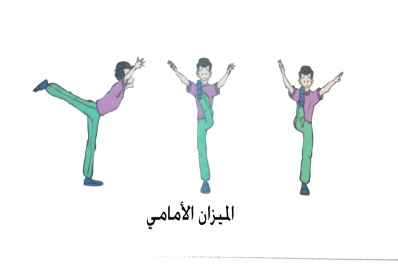 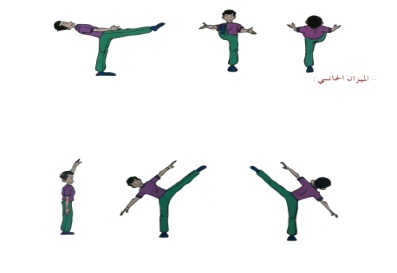 (وقوف) الجري حول الملعب .                      (وقوف) القفز من فوق ظهر الزميل (:) .(وقوف) الحجل علي القدم اليمني .                 (وقوف) الحجل علي القدم اليسرى .(وقوف) الوثب في المكان مع فتح القدمين .       (وقوف- الذراعان جانبا) المشي علي مقعد سويدي .(وقوف- الذراعان جانبا) الصعود والهبوط علي مقعد سويدي .       (وقوف) رفع الذراعين عاليا مع أحد القدمين التأكد من توفر المتطلب السابقة لهذه الخبرة مع توجيه بعض الأسئلة عن مواصفات الأداء الصحيح والتأكد من تطبيق الطلاب لها                   - شرح مبسط  للمهارة باستخدام النموذج التوضيحي مع إعطاء نموذج حيبعد إعادة شرح مادة الدرس يتم تقسيم الفصل إلي مجموعتين متواجهاتان متساويتين ومتجانستين- تقوم كل مجموعة  بأداء عمل ميزان أمامي وخلفي وجانبي بالتبادل بين المجموعتين على أن يستند كل طالب على زميلة المواجه مع تصحيح الأخطاء الفنية .ـ إعطاء الطلاب الوقت الكافي لأداء الميزان الأمامي و الجانبي و الخلفي مع الثبات دون السند من الزميل .ـ ( وقوف ) الجري الخفيف حول الملعب   ـ الاغتسال بعد أداء الحصة مباشرة .- الانصراف إلي الفصل بشكل منظم .(وقوف) الجري حول الملعب .                      (وقوف) القفز من فوق ظهر الزميل (:) .(وقوف) الحجل علي القدم اليمني .                 (وقوف) الحجل علي القدم اليسرى .(وقوف) الوثب في المكان مع فتح القدمين .       (وقوف- الذراعان جانبا) المشي علي مقعد سويدي .(وقوف- الذراعان جانبا) الصعود والهبوط علي مقعد سويدي .       (وقوف) رفع الذراعين عاليا مع أحد القدمين التأكد من توفر المتطلب السابقة لهذه الخبرة مع توجيه بعض الأسئلة عن مواصفات الأداء الصحيح والتأكد من تطبيق الطلاب لها                   - شرح مبسط  للمهارة باستخدام النموذج التوضيحي مع إعطاء نموذج حيبعد إعادة شرح مادة الدرس يتم تقسيم الفصل إلي مجموعتين متواجهاتان متساويتين ومتجانستين- تقوم كل مجموعة  بأداء عمل ميزان أمامي وخلفي وجانبي بالتبادل بين المجموعتين على أن يستند كل طالب على زميلة المواجه مع تصحيح الأخطاء الفنية .ـ إعطاء الطلاب الوقت الكافي لأداء الميزان الأمامي و الجانبي و الخلفي مع الثبات دون السند من الزميل .ـ ( وقوف ) الجري الخفيف حول الملعب   ـ الاغتسال بعد أداء الحصة مباشرة .- الانصراف إلي الفصل بشكل منظم .(وقوف) الجري حول الملعب .                      (وقوف) القفز من فوق ظهر الزميل (:) .(وقوف) الحجل علي القدم اليمني .                 (وقوف) الحجل علي القدم اليسرى .(وقوف) الوثب في المكان مع فتح القدمين .       (وقوف- الذراعان جانبا) المشي علي مقعد سويدي .(وقوف- الذراعان جانبا) الصعود والهبوط علي مقعد سويدي .       (وقوف) رفع الذراعين عاليا مع أحد القدمين التأكد من توفر المتطلب السابقة لهذه الخبرة مع توجيه بعض الأسئلة عن مواصفات الأداء الصحيح والتأكد من تطبيق الطلاب لها                   - شرح مبسط  للمهارة باستخدام النموذج التوضيحي مع إعطاء نموذج حيبعد إعادة شرح مادة الدرس يتم تقسيم الفصل إلي مجموعتين متواجهاتان متساويتين ومتجانستين- تقوم كل مجموعة  بأداء عمل ميزان أمامي وخلفي وجانبي بالتبادل بين المجموعتين على أن يستند كل طالب على زميلة المواجه مع تصحيح الأخطاء الفنية .ـ إعطاء الطلاب الوقت الكافي لأداء الميزان الأمامي و الجانبي و الخلفي مع الثبات دون السند من الزميل .ـ ( وقوف ) الجري الخفيف حول الملعب   ـ الاغتسال بعد أداء الحصة مباشرة .- الانصراف إلي الفصل بشكل منظم .(وقوف) الجري حول الملعب .                      (وقوف) القفز من فوق ظهر الزميل (:) .(وقوف) الحجل علي القدم اليمني .                 (وقوف) الحجل علي القدم اليسرى .(وقوف) الوثب في المكان مع فتح القدمين .       (وقوف- الذراعان جانبا) المشي علي مقعد سويدي .(وقوف- الذراعان جانبا) الصعود والهبوط علي مقعد سويدي .       (وقوف) رفع الذراعين عاليا مع أحد القدمين التأكد من توفر المتطلب السابقة لهذه الخبرة مع توجيه بعض الأسئلة عن مواصفات الأداء الصحيح والتأكد من تطبيق الطلاب لها                   - شرح مبسط  للمهارة باستخدام النموذج التوضيحي مع إعطاء نموذج حيبعد إعادة شرح مادة الدرس يتم تقسيم الفصل إلي مجموعتين متواجهاتان متساويتين ومتجانستين- تقوم كل مجموعة  بأداء عمل ميزان أمامي وخلفي وجانبي بالتبادل بين المجموعتين على أن يستند كل طالب على زميلة المواجه مع تصحيح الأخطاء الفنية .ـ إعطاء الطلاب الوقت الكافي لأداء الميزان الأمامي و الجانبي و الخلفي مع الثبات دون السند من الزميل .ـ ( وقوف ) الجري الخفيف حول الملعب   ـ الاغتسال بعد أداء الحصة مباشرة .- الانصراف إلي الفصل بشكل منظم .(وقوف) الجري حول الملعب .                      (وقوف) القفز من فوق ظهر الزميل (:) .(وقوف) الحجل علي القدم اليمني .                 (وقوف) الحجل علي القدم اليسرى .(وقوف) الوثب في المكان مع فتح القدمين .       (وقوف- الذراعان جانبا) المشي علي مقعد سويدي .(وقوف- الذراعان جانبا) الصعود والهبوط علي مقعد سويدي .       (وقوف) رفع الذراعين عاليا مع أحد القدمين التأكد من توفر المتطلب السابقة لهذه الخبرة مع توجيه بعض الأسئلة عن مواصفات الأداء الصحيح والتأكد من تطبيق الطلاب لها                   - شرح مبسط  للمهارة باستخدام النموذج التوضيحي مع إعطاء نموذج حيبعد إعادة شرح مادة الدرس يتم تقسيم الفصل إلي مجموعتين متواجهاتان متساويتين ومتجانستين- تقوم كل مجموعة  بأداء عمل ميزان أمامي وخلفي وجانبي بالتبادل بين المجموعتين على أن يستند كل طالب على زميلة المواجه مع تصحيح الأخطاء الفنية .ـ إعطاء الطلاب الوقت الكافي لأداء الميزان الأمامي و الجانبي و الخلفي مع الثبات دون السند من الزميل .ـ ( وقوف ) الجري الخفيف حول الملعب   ـ الاغتسال بعد أداء الحصة مباشرة .- الانصراف إلي الفصل بشكل منظم .(وقوف) الجري حول الملعب .                      (وقوف) القفز من فوق ظهر الزميل (:) .(وقوف) الحجل علي القدم اليمني .                 (وقوف) الحجل علي القدم اليسرى .(وقوف) الوثب في المكان مع فتح القدمين .       (وقوف- الذراعان جانبا) المشي علي مقعد سويدي .(وقوف- الذراعان جانبا) الصعود والهبوط علي مقعد سويدي .       (وقوف) رفع الذراعين عاليا مع أحد القدمين التأكد من توفر المتطلب السابقة لهذه الخبرة مع توجيه بعض الأسئلة عن مواصفات الأداء الصحيح والتأكد من تطبيق الطلاب لها                   - شرح مبسط  للمهارة باستخدام النموذج التوضيحي مع إعطاء نموذج حيبعد إعادة شرح مادة الدرس يتم تقسيم الفصل إلي مجموعتين متواجهاتان متساويتين ومتجانستين- تقوم كل مجموعة  بأداء عمل ميزان أمامي وخلفي وجانبي بالتبادل بين المجموعتين على أن يستند كل طالب على زميلة المواجه مع تصحيح الأخطاء الفنية .ـ إعطاء الطلاب الوقت الكافي لأداء الميزان الأمامي و الجانبي و الخلفي مع الثبات دون السند من الزميل .ـ ( وقوف ) الجري الخفيف حول الملعب   ـ الاغتسال بعد أداء الحصة مباشرة .- الانصراف إلي الفصل بشكل منظم .(وقوف) الجري حول الملعب .                      (وقوف) القفز من فوق ظهر الزميل (:) .(وقوف) الحجل علي القدم اليمني .                 (وقوف) الحجل علي القدم اليسرى .(وقوف) الوثب في المكان مع فتح القدمين .       (وقوف- الذراعان جانبا) المشي علي مقعد سويدي .(وقوف- الذراعان جانبا) الصعود والهبوط علي مقعد سويدي .       (وقوف) رفع الذراعين عاليا مع أحد القدمين التأكد من توفر المتطلب السابقة لهذه الخبرة مع توجيه بعض الأسئلة عن مواصفات الأداء الصحيح والتأكد من تطبيق الطلاب لها                   - شرح مبسط  للمهارة باستخدام النموذج التوضيحي مع إعطاء نموذج حيبعد إعادة شرح مادة الدرس يتم تقسيم الفصل إلي مجموعتين متواجهاتان متساويتين ومتجانستين- تقوم كل مجموعة  بأداء عمل ميزان أمامي وخلفي وجانبي بالتبادل بين المجموعتين على أن يستند كل طالب على زميلة المواجه مع تصحيح الأخطاء الفنية .ـ إعطاء الطلاب الوقت الكافي لأداء الميزان الأمامي و الجانبي و الخلفي مع الثبات دون السند من الزميل .ـ ( وقوف ) الجري الخفيف حول الملعب   ـ الاغتسال بعد أداء الحصة مباشرة .- الانصراف إلي الفصل بشكل منظم .(وقوف) الجري حول الملعب .                      (وقوف) القفز من فوق ظهر الزميل (:) .(وقوف) الحجل علي القدم اليمني .                 (وقوف) الحجل علي القدم اليسرى .(وقوف) الوثب في المكان مع فتح القدمين .       (وقوف- الذراعان جانبا) المشي علي مقعد سويدي .(وقوف- الذراعان جانبا) الصعود والهبوط علي مقعد سويدي .       (وقوف) رفع الذراعين عاليا مع أحد القدمين التأكد من توفر المتطلب السابقة لهذه الخبرة مع توجيه بعض الأسئلة عن مواصفات الأداء الصحيح والتأكد من تطبيق الطلاب لها                   - شرح مبسط  للمهارة باستخدام النموذج التوضيحي مع إعطاء نموذج حيبعد إعادة شرح مادة الدرس يتم تقسيم الفصل إلي مجموعتين متواجهاتان متساويتين ومتجانستين- تقوم كل مجموعة  بأداء عمل ميزان أمامي وخلفي وجانبي بالتبادل بين المجموعتين على أن يستند كل طالب على زميلة المواجه مع تصحيح الأخطاء الفنية .ـ إعطاء الطلاب الوقت الكافي لأداء الميزان الأمامي و الجانبي و الخلفي مع الثبات دون السند من الزميل .ـ ( وقوف ) الجري الخفيف حول الملعب   ـ الاغتسال بعد أداء الحصة مباشرة .- الانصراف إلي الفصل بشكل منظم .(وقوف) الجري حول الملعب .                      (وقوف) القفز من فوق ظهر الزميل (:) .(وقوف) الحجل علي القدم اليمني .                 (وقوف) الحجل علي القدم اليسرى .(وقوف) الوثب في المكان مع فتح القدمين .       (وقوف- الذراعان جانبا) المشي علي مقعد سويدي .(وقوف- الذراعان جانبا) الصعود والهبوط علي مقعد سويدي .       (وقوف) رفع الذراعين عاليا مع أحد القدمين التأكد من توفر المتطلب السابقة لهذه الخبرة مع توجيه بعض الأسئلة عن مواصفات الأداء الصحيح والتأكد من تطبيق الطلاب لها                   - شرح مبسط  للمهارة باستخدام النموذج التوضيحي مع إعطاء نموذج حيبعد إعادة شرح مادة الدرس يتم تقسيم الفصل إلي مجموعتين متواجهاتان متساويتين ومتجانستين- تقوم كل مجموعة  بأداء عمل ميزان أمامي وخلفي وجانبي بالتبادل بين المجموعتين على أن يستند كل طالب على زميلة المواجه مع تصحيح الأخطاء الفنية .ـ إعطاء الطلاب الوقت الكافي لأداء الميزان الأمامي و الجانبي و الخلفي مع الثبات دون السند من الزميل .ـ ( وقوف ) الجري الخفيف حول الملعب   ـ الاغتسال بعد أداء الحصة مباشرة .- الانصراف إلي الفصل بشكل منظم .(وقوف) الجري حول الملعب .                      (وقوف) القفز من فوق ظهر الزميل (:) .(وقوف) الحجل علي القدم اليمني .                 (وقوف) الحجل علي القدم اليسرى .(وقوف) الوثب في المكان مع فتح القدمين .       (وقوف- الذراعان جانبا) المشي علي مقعد سويدي .(وقوف- الذراعان جانبا) الصعود والهبوط علي مقعد سويدي .       (وقوف) رفع الذراعين عاليا مع أحد القدمين التأكد من توفر المتطلب السابقة لهذه الخبرة مع توجيه بعض الأسئلة عن مواصفات الأداء الصحيح والتأكد من تطبيق الطلاب لها                   - شرح مبسط  للمهارة باستخدام النموذج التوضيحي مع إعطاء نموذج حيبعد إعادة شرح مادة الدرس يتم تقسيم الفصل إلي مجموعتين متواجهاتان متساويتين ومتجانستين- تقوم كل مجموعة  بأداء عمل ميزان أمامي وخلفي وجانبي بالتبادل بين المجموعتين على أن يستند كل طالب على زميلة المواجه مع تصحيح الأخطاء الفنية .ـ إعطاء الطلاب الوقت الكافي لأداء الميزان الأمامي و الجانبي و الخلفي مع الثبات دون السند من الزميل .ـ ( وقوف ) الجري الخفيف حول الملعب   ـ الاغتسال بعد أداء الحصة مباشرة .- الانصراف إلي الفصل بشكل منظم .(وقوف) الجري حول الملعب .                      (وقوف) القفز من فوق ظهر الزميل (:) .(وقوف) الحجل علي القدم اليمني .                 (وقوف) الحجل علي القدم اليسرى .(وقوف) الوثب في المكان مع فتح القدمين .       (وقوف- الذراعان جانبا) المشي علي مقعد سويدي .(وقوف- الذراعان جانبا) الصعود والهبوط علي مقعد سويدي .       (وقوف) رفع الذراعين عاليا مع أحد القدمين التأكد من توفر المتطلب السابقة لهذه الخبرة مع توجيه بعض الأسئلة عن مواصفات الأداء الصحيح والتأكد من تطبيق الطلاب لها                   - شرح مبسط  للمهارة باستخدام النموذج التوضيحي مع إعطاء نموذج حيبعد إعادة شرح مادة الدرس يتم تقسيم الفصل إلي مجموعتين متواجهاتان متساويتين ومتجانستين- تقوم كل مجموعة  بأداء عمل ميزان أمامي وخلفي وجانبي بالتبادل بين المجموعتين على أن يستند كل طالب على زميلة المواجه مع تصحيح الأخطاء الفنية .ـ إعطاء الطلاب الوقت الكافي لأداء الميزان الأمامي و الجانبي و الخلفي مع الثبات دون السند من الزميل .ـ ( وقوف ) الجري الخفيف حول الملعب   ـ الاغتسال بعد أداء الحصة مباشرة .- الانصراف إلي الفصل بشكل منظم .(وقوف) الجري حول الملعب .                      (وقوف) القفز من فوق ظهر الزميل (:) .(وقوف) الحجل علي القدم اليمني .                 (وقوف) الحجل علي القدم اليسرى .(وقوف) الوثب في المكان مع فتح القدمين .       (وقوف- الذراعان جانبا) المشي علي مقعد سويدي .(وقوف- الذراعان جانبا) الصعود والهبوط علي مقعد سويدي .       (وقوف) رفع الذراعين عاليا مع أحد القدمين التأكد من توفر المتطلب السابقة لهذه الخبرة مع توجيه بعض الأسئلة عن مواصفات الأداء الصحيح والتأكد من تطبيق الطلاب لها                   - شرح مبسط  للمهارة باستخدام النموذج التوضيحي مع إعطاء نموذج حيبعد إعادة شرح مادة الدرس يتم تقسيم الفصل إلي مجموعتين متواجهاتان متساويتين ومتجانستين- تقوم كل مجموعة  بأداء عمل ميزان أمامي وخلفي وجانبي بالتبادل بين المجموعتين على أن يستند كل طالب على زميلة المواجه مع تصحيح الأخطاء الفنية .ـ إعطاء الطلاب الوقت الكافي لأداء الميزان الأمامي و الجانبي و الخلفي مع الثبات دون السند من الزميل .ـ ( وقوف ) الجري الخفيف حول الملعب   ـ الاغتسال بعد أداء الحصة مباشرة .- الانصراف إلي الفصل بشكل منظم .(وقوف) الجري حول الملعب .                      (وقوف) القفز من فوق ظهر الزميل (:) .(وقوف) الحجل علي القدم اليمني .                 (وقوف) الحجل علي القدم اليسرى .(وقوف) الوثب في المكان مع فتح القدمين .       (وقوف- الذراعان جانبا) المشي علي مقعد سويدي .(وقوف- الذراعان جانبا) الصعود والهبوط علي مقعد سويدي .       (وقوف) رفع الذراعين عاليا مع أحد القدمين التأكد من توفر المتطلب السابقة لهذه الخبرة مع توجيه بعض الأسئلة عن مواصفات الأداء الصحيح والتأكد من تطبيق الطلاب لها                   - شرح مبسط  للمهارة باستخدام النموذج التوضيحي مع إعطاء نموذج حيبعد إعادة شرح مادة الدرس يتم تقسيم الفصل إلي مجموعتين متواجهاتان متساويتين ومتجانستين- تقوم كل مجموعة  بأداء عمل ميزان أمامي وخلفي وجانبي بالتبادل بين المجموعتين على أن يستند كل طالب على زميلة المواجه مع تصحيح الأخطاء الفنية .ـ إعطاء الطلاب الوقت الكافي لأداء الميزان الأمامي و الجانبي و الخلفي مع الثبات دون السند من الزميل .ـ ( وقوف ) الجري الخفيف حول الملعب   ـ الاغتسال بعد أداء الحصة مباشرة .- الانصراف إلي الفصل بشكل منظم .(وقوف) الجري حول الملعب .                      (وقوف) القفز من فوق ظهر الزميل (:) .(وقوف) الحجل علي القدم اليمني .                 (وقوف) الحجل علي القدم اليسرى .(وقوف) الوثب في المكان مع فتح القدمين .       (وقوف- الذراعان جانبا) المشي علي مقعد سويدي .(وقوف- الذراعان جانبا) الصعود والهبوط علي مقعد سويدي .       (وقوف) رفع الذراعين عاليا مع أحد القدمين التأكد من توفر المتطلب السابقة لهذه الخبرة مع توجيه بعض الأسئلة عن مواصفات الأداء الصحيح والتأكد من تطبيق الطلاب لها                   - شرح مبسط  للمهارة باستخدام النموذج التوضيحي مع إعطاء نموذج حيبعد إعادة شرح مادة الدرس يتم تقسيم الفصل إلي مجموعتين متواجهاتان متساويتين ومتجانستين- تقوم كل مجموعة  بأداء عمل ميزان أمامي وخلفي وجانبي بالتبادل بين المجموعتين على أن يستند كل طالب على زميلة المواجه مع تصحيح الأخطاء الفنية .ـ إعطاء الطلاب الوقت الكافي لأداء الميزان الأمامي و الجانبي و الخلفي مع الثبات دون السند من الزميل .ـ ( وقوف ) الجري الخفيف حول الملعب   ـ الاغتسال بعد أداء الحصة مباشرة .- الانصراف إلي الفصل بشكل منظم .(وقوف) الجري حول الملعب .                      (وقوف) القفز من فوق ظهر الزميل (:) .(وقوف) الحجل علي القدم اليمني .                 (وقوف) الحجل علي القدم اليسرى .(وقوف) الوثب في المكان مع فتح القدمين .       (وقوف- الذراعان جانبا) المشي علي مقعد سويدي .(وقوف- الذراعان جانبا) الصعود والهبوط علي مقعد سويدي .       (وقوف) رفع الذراعين عاليا مع أحد القدمين التأكد من توفر المتطلب السابقة لهذه الخبرة مع توجيه بعض الأسئلة عن مواصفات الأداء الصحيح والتأكد من تطبيق الطلاب لها                   - شرح مبسط  للمهارة باستخدام النموذج التوضيحي مع إعطاء نموذج حيبعد إعادة شرح مادة الدرس يتم تقسيم الفصل إلي مجموعتين متواجهاتان متساويتين ومتجانستين- تقوم كل مجموعة  بأداء عمل ميزان أمامي وخلفي وجانبي بالتبادل بين المجموعتين على أن يستند كل طالب على زميلة المواجه مع تصحيح الأخطاء الفنية .ـ إعطاء الطلاب الوقت الكافي لأداء الميزان الأمامي و الجانبي و الخلفي مع الثبات دون السند من الزميل .ـ ( وقوف ) الجري الخفيف حول الملعب   ـ الاغتسال بعد أداء الحصة مباشرة .- الانصراف إلي الفصل بشكل منظم .(وقوف) الجري حول الملعب .                      (وقوف) القفز من فوق ظهر الزميل (:) .(وقوف) الحجل علي القدم اليمني .                 (وقوف) الحجل علي القدم اليسرى .(وقوف) الوثب في المكان مع فتح القدمين .       (وقوف- الذراعان جانبا) المشي علي مقعد سويدي .(وقوف- الذراعان جانبا) الصعود والهبوط علي مقعد سويدي .       (وقوف) رفع الذراعين عاليا مع أحد القدمين التأكد من توفر المتطلب السابقة لهذه الخبرة مع توجيه بعض الأسئلة عن مواصفات الأداء الصحيح والتأكد من تطبيق الطلاب لها                   - شرح مبسط  للمهارة باستخدام النموذج التوضيحي مع إعطاء نموذج حيبعد إعادة شرح مادة الدرس يتم تقسيم الفصل إلي مجموعتين متواجهاتان متساويتين ومتجانستين- تقوم كل مجموعة  بأداء عمل ميزان أمامي وخلفي وجانبي بالتبادل بين المجموعتين على أن يستند كل طالب على زميلة المواجه مع تصحيح الأخطاء الفنية .ـ إعطاء الطلاب الوقت الكافي لأداء الميزان الأمامي و الجانبي و الخلفي مع الثبات دون السند من الزميل .ـ ( وقوف ) الجري الخفيف حول الملعب   ـ الاغتسال بعد أداء الحصة مباشرة .- الانصراف إلي الفصل بشكل منظم .(وقوف) الجري حول الملعب .                      (وقوف) القفز من فوق ظهر الزميل (:) .(وقوف) الحجل علي القدم اليمني .                 (وقوف) الحجل علي القدم اليسرى .(وقوف) الوثب في المكان مع فتح القدمين .       (وقوف- الذراعان جانبا) المشي علي مقعد سويدي .(وقوف- الذراعان جانبا) الصعود والهبوط علي مقعد سويدي .       (وقوف) رفع الذراعين عاليا مع أحد القدمين التأكد من توفر المتطلب السابقة لهذه الخبرة مع توجيه بعض الأسئلة عن مواصفات الأداء الصحيح والتأكد من تطبيق الطلاب لها                   - شرح مبسط  للمهارة باستخدام النموذج التوضيحي مع إعطاء نموذج حيبعد إعادة شرح مادة الدرس يتم تقسيم الفصل إلي مجموعتين متواجهاتان متساويتين ومتجانستين- تقوم كل مجموعة  بأداء عمل ميزان أمامي وخلفي وجانبي بالتبادل بين المجموعتين على أن يستند كل طالب على زميلة المواجه مع تصحيح الأخطاء الفنية .ـ إعطاء الطلاب الوقت الكافي لأداء الميزان الأمامي و الجانبي و الخلفي مع الثبات دون السند من الزميل .ـ ( وقوف ) الجري الخفيف حول الملعب   ـ الاغتسال بعد أداء الحصة مباشرة .- الانصراف إلي الفصل بشكل منظم .(وقوف) الجري حول الملعب .                      (وقوف) القفز من فوق ظهر الزميل (:) .(وقوف) الحجل علي القدم اليمني .                 (وقوف) الحجل علي القدم اليسرى .(وقوف) الوثب في المكان مع فتح القدمين .       (وقوف- الذراعان جانبا) المشي علي مقعد سويدي .(وقوف- الذراعان جانبا) الصعود والهبوط علي مقعد سويدي .       (وقوف) رفع الذراعين عاليا مع أحد القدمين التأكد من توفر المتطلب السابقة لهذه الخبرة مع توجيه بعض الأسئلة عن مواصفات الأداء الصحيح والتأكد من تطبيق الطلاب لها                   - شرح مبسط  للمهارة باستخدام النموذج التوضيحي مع إعطاء نموذج حيبعد إعادة شرح مادة الدرس يتم تقسيم الفصل إلي مجموعتين متواجهاتان متساويتين ومتجانستين- تقوم كل مجموعة  بأداء عمل ميزان أمامي وخلفي وجانبي بالتبادل بين المجموعتين على أن يستند كل طالب على زميلة المواجه مع تصحيح الأخطاء الفنية .ـ إعطاء الطلاب الوقت الكافي لأداء الميزان الأمامي و الجانبي و الخلفي مع الثبات دون السند من الزميل .ـ ( وقوف ) الجري الخفيف حول الملعب   ـ الاغتسال بعد أداء الحصة مباشرة .- الانصراف إلي الفصل بشكل منظم .(وقوف) الجري حول الملعب .                      (وقوف) القفز من فوق ظهر الزميل (:) .(وقوف) الحجل علي القدم اليمني .                 (وقوف) الحجل علي القدم اليسرى .(وقوف) الوثب في المكان مع فتح القدمين .       (وقوف- الذراعان جانبا) المشي علي مقعد سويدي .(وقوف- الذراعان جانبا) الصعود والهبوط علي مقعد سويدي .       (وقوف) رفع الذراعين عاليا مع أحد القدمين التأكد من توفر المتطلب السابقة لهذه الخبرة مع توجيه بعض الأسئلة عن مواصفات الأداء الصحيح والتأكد من تطبيق الطلاب لها                   - شرح مبسط  للمهارة باستخدام النموذج التوضيحي مع إعطاء نموذج حيبعد إعادة شرح مادة الدرس يتم تقسيم الفصل إلي مجموعتين متواجهاتان متساويتين ومتجانستين- تقوم كل مجموعة  بأداء عمل ميزان أمامي وخلفي وجانبي بالتبادل بين المجموعتين على أن يستند كل طالب على زميلة المواجه مع تصحيح الأخطاء الفنية .ـ إعطاء الطلاب الوقت الكافي لأداء الميزان الأمامي و الجانبي و الخلفي مع الثبات دون السند من الزميل .ـ ( وقوف ) الجري الخفيف حول الملعب   ـ الاغتسال بعد أداء الحصة مباشرة .- الانصراف إلي الفصل بشكل منظم .(وقوف) الجري حول الملعب .                      (وقوف) القفز من فوق ظهر الزميل (:) .(وقوف) الحجل علي القدم اليمني .                 (وقوف) الحجل علي القدم اليسرى .(وقوف) الوثب في المكان مع فتح القدمين .       (وقوف- الذراعان جانبا) المشي علي مقعد سويدي .(وقوف- الذراعان جانبا) الصعود والهبوط علي مقعد سويدي .       (وقوف) رفع الذراعين عاليا مع أحد القدمين التأكد من توفر المتطلب السابقة لهذه الخبرة مع توجيه بعض الأسئلة عن مواصفات الأداء الصحيح والتأكد من تطبيق الطلاب لها                   - شرح مبسط  للمهارة باستخدام النموذج التوضيحي مع إعطاء نموذج حيبعد إعادة شرح مادة الدرس يتم تقسيم الفصل إلي مجموعتين متواجهاتان متساويتين ومتجانستين- تقوم كل مجموعة  بأداء عمل ميزان أمامي وخلفي وجانبي بالتبادل بين المجموعتين على أن يستند كل طالب على زميلة المواجه مع تصحيح الأخطاء الفنية .ـ إعطاء الطلاب الوقت الكافي لأداء الميزان الأمامي و الجانبي و الخلفي مع الثبات دون السند من الزميل .ـ ( وقوف ) الجري الخفيف حول الملعب   ـ الاغتسال بعد أداء الحصة مباشرة .- الانصراف إلي الفصل بشكل منظم .(وقوف) الجري حول الملعب .                      (وقوف) القفز من فوق ظهر الزميل (:) .(وقوف) الحجل علي القدم اليمني .                 (وقوف) الحجل علي القدم اليسرى .(وقوف) الوثب في المكان مع فتح القدمين .       (وقوف- الذراعان جانبا) المشي علي مقعد سويدي .(وقوف- الذراعان جانبا) الصعود والهبوط علي مقعد سويدي .       (وقوف) رفع الذراعين عاليا مع أحد القدمين التأكد من توفر المتطلب السابقة لهذه الخبرة مع توجيه بعض الأسئلة عن مواصفات الأداء الصحيح والتأكد من تطبيق الطلاب لها                   - شرح مبسط  للمهارة باستخدام النموذج التوضيحي مع إعطاء نموذج حيبعد إعادة شرح مادة الدرس يتم تقسيم الفصل إلي مجموعتين متواجهاتان متساويتين ومتجانستين- تقوم كل مجموعة  بأداء عمل ميزان أمامي وخلفي وجانبي بالتبادل بين المجموعتين على أن يستند كل طالب على زميلة المواجه مع تصحيح الأخطاء الفنية .ـ إعطاء الطلاب الوقت الكافي لأداء الميزان الأمامي و الجانبي و الخلفي مع الثبات دون السند من الزميل .ـ ( وقوف ) الجري الخفيف حول الملعب   ـ الاغتسال بعد أداء الحصة مباشرة .- الانصراف إلي الفصل بشكل منظم .(وقوف) الجري حول الملعب .                      (وقوف) القفز من فوق ظهر الزميل (:) .(وقوف) الحجل علي القدم اليمني .                 (وقوف) الحجل علي القدم اليسرى .(وقوف) الوثب في المكان مع فتح القدمين .       (وقوف- الذراعان جانبا) المشي علي مقعد سويدي .(وقوف- الذراعان جانبا) الصعود والهبوط علي مقعد سويدي .       (وقوف) رفع الذراعين عاليا مع أحد القدمين التأكد من توفر المتطلب السابقة لهذه الخبرة مع توجيه بعض الأسئلة عن مواصفات الأداء الصحيح والتأكد من تطبيق الطلاب لها                   - شرح مبسط  للمهارة باستخدام النموذج التوضيحي مع إعطاء نموذج حيبعد إعادة شرح مادة الدرس يتم تقسيم الفصل إلي مجموعتين متواجهاتان متساويتين ومتجانستين- تقوم كل مجموعة  بأداء عمل ميزان أمامي وخلفي وجانبي بالتبادل بين المجموعتين على أن يستند كل طالب على زميلة المواجه مع تصحيح الأخطاء الفنية .ـ إعطاء الطلاب الوقت الكافي لأداء الميزان الأمامي و الجانبي و الخلفي مع الثبات دون السند من الزميل .ـ ( وقوف ) الجري الخفيف حول الملعب   ـ الاغتسال بعد أداء الحصة مباشرة .- الانصراف إلي الفصل بشكل منظم .أنشطة إضافية تعزز تعلم الخبرةأنشطة إضافية تعزز تعلم الخبرةأنشطة إضافية تعزز تعلم الخبرةأنشطة إضافية تعزز تعلم الخبرةأنشطة إضافية تعزز تعلم الخبرةأنشطة إضافية تعزز تعلم الخبرةأنشطة إضافية تعزز تعلم الخبرةالاستفادة من المواقف التعليميةالاستفادة من المواقف التعليميةالاستفادة من المواقف التعليميةالاستفادة من المواقف التعليميةالاستفادة من المواقف التعليميةالاستفادة من المواقف التعليميةالاستفادة من المواقف التعليميةالاستفادة من المواقف التعليميةالاستفادة من المواقف التعليميةالاستفادة من المواقف التعليميةالاستفادة من المواقف التعليميةالاستفادة من المواقف التعليميةالاستفادة من المواقف التعليميةالتقدم بالخبرة :التقدم بالخبرة :التقدم بالخبرة :التقدم بالخبرة :التقدم بالخبرة :التقدم بالخبرة :التقدم بالخبرة :التقدم بالخبرة :عمل مسابقة في الميزان الأمامي و الجانبي و الخلفي للطلاب أثناء الفسحة مع التركيز على الأداء الفني للمهارة و تصحيح الأخطاء عمل مسابقة في الميزان الأمامي و الجانبي و الخلفي للطلاب أثناء الفسحة مع التركيز على الأداء الفني للمهارة و تصحيح الأخطاء عمل مسابقة في الميزان الأمامي و الجانبي و الخلفي للطلاب أثناء الفسحة مع التركيز على الأداء الفني للمهارة و تصحيح الأخطاء عمل مسابقة في الميزان الأمامي و الجانبي و الخلفي للطلاب أثناء الفسحة مع التركيز على الأداء الفني للمهارة و تصحيح الأخطاء عمل مسابقة في الميزان الأمامي و الجانبي و الخلفي للطلاب أثناء الفسحة مع التركيز على الأداء الفني للمهارة و تصحيح الأخطاء عمل مسابقة في الميزان الأمامي و الجانبي و الخلفي للطلاب أثناء الفسحة مع التركيز على الأداء الفني للمهارة و تصحيح الأخطاء عمل مسابقة في الميزان الأمامي و الجانبي و الخلفي للطلاب أثناء الفسحة مع التركيز على الأداء الفني للمهارة و تصحيح الأخطاء ـ يكون الجسم أكثر ثباتا عندما يرتكز على قاعدة  ارتكاز كبيرة مقارنة بارتكازه على قاعدة صغيرة ـ يزداد ثبات الجسم بقرب مركز ثقله من قاعدة  الارتكاز.ـ يكون الجسم أكثر ثباتا عندما يرتكز على قاعدة  ارتكاز كبيرة مقارنة بارتكازه على قاعدة صغيرة ـ يزداد ثبات الجسم بقرب مركز ثقله من قاعدة  الارتكاز.ـ يكون الجسم أكثر ثباتا عندما يرتكز على قاعدة  ارتكاز كبيرة مقارنة بارتكازه على قاعدة صغيرة ـ يزداد ثبات الجسم بقرب مركز ثقله من قاعدة  الارتكاز.ـ يكون الجسم أكثر ثباتا عندما يرتكز على قاعدة  ارتكاز كبيرة مقارنة بارتكازه على قاعدة صغيرة ـ يزداد ثبات الجسم بقرب مركز ثقله من قاعدة  الارتكاز.ـ يكون الجسم أكثر ثباتا عندما يرتكز على قاعدة  ارتكاز كبيرة مقارنة بارتكازه على قاعدة صغيرة ـ يزداد ثبات الجسم بقرب مركز ثقله من قاعدة  الارتكاز.ـ يكون الجسم أكثر ثباتا عندما يرتكز على قاعدة  ارتكاز كبيرة مقارنة بارتكازه على قاعدة صغيرة ـ يزداد ثبات الجسم بقرب مركز ثقله من قاعدة  الارتكاز.ـ يكون الجسم أكثر ثباتا عندما يرتكز على قاعدة  ارتكاز كبيرة مقارنة بارتكازه على قاعدة صغيرة ـ يزداد ثبات الجسم بقرب مركز ثقله من قاعدة  الارتكاز.ـ يكون الجسم أكثر ثباتا عندما يرتكز على قاعدة  ارتكاز كبيرة مقارنة بارتكازه على قاعدة صغيرة ـ يزداد ثبات الجسم بقرب مركز ثقله من قاعدة  الارتكاز.ـ يكون الجسم أكثر ثباتا عندما يرتكز على قاعدة  ارتكاز كبيرة مقارنة بارتكازه على قاعدة صغيرة ـ يزداد ثبات الجسم بقرب مركز ثقله من قاعدة  الارتكاز.ـ يكون الجسم أكثر ثباتا عندما يرتكز على قاعدة  ارتكاز كبيرة مقارنة بارتكازه على قاعدة صغيرة ـ يزداد ثبات الجسم بقرب مركز ثقله من قاعدة  الارتكاز.ـ يكون الجسم أكثر ثباتا عندما يرتكز على قاعدة  ارتكاز كبيرة مقارنة بارتكازه على قاعدة صغيرة ـ يزداد ثبات الجسم بقرب مركز ثقله من قاعدة  الارتكاز.ـ يكون الجسم أكثر ثباتا عندما يرتكز على قاعدة  ارتكاز كبيرة مقارنة بارتكازه على قاعدة صغيرة ـ يزداد ثبات الجسم بقرب مركز ثقله من قاعدة  الارتكاز.ـ يكون الجسم أكثر ثباتا عندما يرتكز على قاعدة  ارتكاز كبيرة مقارنة بارتكازه على قاعدة صغيرة ـ يزداد ثبات الجسم بقرب مركز ثقله من قاعدة  الارتكاز.اطلب من الطلاب المشي  ومن ثم التوقف عمل الميزان الجانبي أو الأمامي أو الخلفي و الثبات لتحديد  أفضل أداء  .اطلب من الطلاب الجري ومن ثم الوقوف فجاه  والارتكاز على قدم والثبات لمدة 3ث .اطلب من الطلاب المشي  ومن ثم التوقف عمل الميزان الجانبي أو الأمامي أو الخلفي و الثبات لتحديد  أفضل أداء  .اطلب من الطلاب الجري ومن ثم الوقوف فجاه  والارتكاز على قدم والثبات لمدة 3ث .اطلب من الطلاب المشي  ومن ثم التوقف عمل الميزان الجانبي أو الأمامي أو الخلفي و الثبات لتحديد  أفضل أداء  .اطلب من الطلاب الجري ومن ثم الوقوف فجاه  والارتكاز على قدم والثبات لمدة 3ث .اطلب من الطلاب المشي  ومن ثم التوقف عمل الميزان الجانبي أو الأمامي أو الخلفي و الثبات لتحديد  أفضل أداء  .اطلب من الطلاب الجري ومن ثم الوقوف فجاه  والارتكاز على قدم والثبات لمدة 3ث .اطلب من الطلاب المشي  ومن ثم التوقف عمل الميزان الجانبي أو الأمامي أو الخلفي و الثبات لتحديد  أفضل أداء  .اطلب من الطلاب الجري ومن ثم الوقوف فجاه  والارتكاز على قدم والثبات لمدة 3ث .اطلب من الطلاب المشي  ومن ثم التوقف عمل الميزان الجانبي أو الأمامي أو الخلفي و الثبات لتحديد  أفضل أداء  .اطلب من الطلاب الجري ومن ثم الوقوف فجاه  والارتكاز على قدم والثبات لمدة 3ث .اطلب من الطلاب المشي  ومن ثم التوقف عمل الميزان الجانبي أو الأمامي أو الخلفي و الثبات لتحديد  أفضل أداء  .اطلب من الطلاب الجري ومن ثم الوقوف فجاه  والارتكاز على قدم والثبات لمدة 3ث .اطلب من الطلاب المشي  ومن ثم التوقف عمل الميزان الجانبي أو الأمامي أو الخلفي و الثبات لتحديد  أفضل أداء  .اطلب من الطلاب الجري ومن ثم الوقوف فجاه  والارتكاز على قدم والثبات لمدة 3ث .تقويم الخبرةتقويم الخبرةتقويم الخبرةتقويم الخبرةتقويم الخبرةتقويم الخبرةتقويم الخبرةتقويم الخبرةتقويم الخبرةتقويم الخبرةتقويم الخبرةتقويم الخبرةتقويم الخبرةتقويم الخبرةتقويم الخبرةتقويم الخبرةتقويم الخبرةتقويم الخبرةتقويم الخبرةتقويم الخبرةتقويم الخبرةتقويم الخبرةتقويم الخبرةتقويم الخبرةتقويم الخبرةتقويم الخبرةتقويم الخبرةتقويم الخبرةالجانب الانفعاليالجانب الانفعاليالجانب الانفعاليالجانب الانفعاليالجانب الانفعاليالجانب الانفعاليالجانب الانفعاليالجانب المعرفيالجانب المعرفيالجانب المعرفيالجانب المعرفيالجانب المعرفيالجانب المعرفيالجانب المعرفيالجانب المعرفيالجانب المعرفيالجانب المعرفيالجانب المعرفيالجانب المعرفيالجانب المعرفيالجانب المهاريالجانب المهاريالجانب المهاريالجانب المهاريالجانب المهاريالجانب المهاريالجانب المهاريالجانب المهارياستمارة متابعة سلوكيات  الطلاب أثناء و بعد تطبيق الدرساستمارة متابعة سلوكيات  الطلاب أثناء و بعد تطبيق الدرساستمارة متابعة سلوكيات  الطلاب أثناء و بعد تطبيق الدرساستمارة متابعة سلوكيات  الطلاب أثناء و بعد تطبيق الدرساستمارة متابعة سلوكيات  الطلاب أثناء و بعد تطبيق الدرساستمارة متابعة سلوكيات  الطلاب أثناء و بعد تطبيق الدرساستمارة متابعة سلوكيات  الطلاب أثناء و بعد تطبيق الدرسأذكر مواصفات الأداء  للميزان العالي الأمامي ،والخلفي ، والجانبي ؟أذكر مواصفات الأداء  للميزان العالي الأمامي ،والخلفي ، والجانبي ؟أذكر مواصفات الأداء  للميزان العالي الأمامي ،والخلفي ، والجانبي ؟أذكر مواصفات الأداء  للميزان العالي الأمامي ،والخلفي ، والجانبي ؟أذكر مواصفات الأداء  للميزان العالي الأمامي ،والخلفي ، والجانبي ؟أذكر مواصفات الأداء  للميزان العالي الأمامي ،والخلفي ، والجانبي ؟أذكر مواصفات الأداء  للميزان العالي الأمامي ،والخلفي ، والجانبي ؟أذكر مواصفات الأداء  للميزان العالي الأمامي ،والخلفي ، والجانبي ؟أذكر مواصفات الأداء  للميزان العالي الأمامي ،والخلفي ، والجانبي ؟أذكر مواصفات الأداء  للميزان العالي الأمامي ،والخلفي ، والجانبي ؟أذكر مواصفات الأداء  للميزان العالي الأمامي ،والخلفي ، والجانبي ؟أذكر مواصفات الأداء  للميزان العالي الأمامي ،والخلفي ، والجانبي ؟أذكر مواصفات الأداء  للميزان العالي الأمامي ،والخلفي ، والجانبي ؟استمارة محك التعلم  للميزان العالي الأمامي ،والخلفي ، والجانبياستمارة محك التعلم  للميزان العالي الأمامي ،والخلفي ، والجانبياستمارة محك التعلم  للميزان العالي الأمامي ،والخلفي ، والجانبياستمارة محك التعلم  للميزان العالي الأمامي ،والخلفي ، والجانبياستمارة محك التعلم  للميزان العالي الأمامي ،والخلفي ، والجانبياستمارة محك التعلم  للميزان العالي الأمامي ،والخلفي ، والجانبياستمارة محك التعلم  للميزان العالي الأمامي ،والخلفي ، والجانبياستمارة محك التعلم  للميزان العالي الأمامي ،والخلفي ، والجانبيتكليف الطلاب ببعض المهام المنزليةـ كتابة ملخص لمواصفات الأداء الصحيح للميزان العالي الأمامي ،والخلفي ، والجانبي ؟تكليف الطلاب ببعض المهام المنزليةـ كتابة ملخص لمواصفات الأداء الصحيح للميزان العالي الأمامي ،والخلفي ، والجانبي ؟تكليف الطلاب ببعض المهام المنزليةـ كتابة ملخص لمواصفات الأداء الصحيح للميزان العالي الأمامي ،والخلفي ، والجانبي ؟تكليف الطلاب ببعض المهام المنزليةـ كتابة ملخص لمواصفات الأداء الصحيح للميزان العالي الأمامي ،والخلفي ، والجانبي ؟تكليف الطلاب ببعض المهام المنزليةـ كتابة ملخص لمواصفات الأداء الصحيح للميزان العالي الأمامي ،والخلفي ، والجانبي ؟تكليف الطلاب ببعض المهام المنزليةـ كتابة ملخص لمواصفات الأداء الصحيح للميزان العالي الأمامي ،والخلفي ، والجانبي ؟تكليف الطلاب ببعض المهام المنزليةـ كتابة ملخص لمواصفات الأداء الصحيح للميزان العالي الأمامي ،والخلفي ، والجانبي ؟تكليف الطلاب ببعض المهام المنزليةـ كتابة ملخص لمواصفات الأداء الصحيح للميزان العالي الأمامي ،والخلفي ، والجانبي ؟تكليف الطلاب ببعض المهام المنزليةـ كتابة ملخص لمواصفات الأداء الصحيح للميزان العالي الأمامي ،والخلفي ، والجانبي ؟تكليف الطلاب ببعض المهام المنزليةـ كتابة ملخص لمواصفات الأداء الصحيح للميزان العالي الأمامي ،والخلفي ، والجانبي ؟تكليف الطلاب ببعض المهام المنزليةـ كتابة ملخص لمواصفات الأداء الصحيح للميزان العالي الأمامي ،والخلفي ، والجانبي ؟تكليف الطلاب ببعض المهام المنزليةـ كتابة ملخص لمواصفات الأداء الصحيح للميزان العالي الأمامي ،والخلفي ، والجانبي ؟تكليف الطلاب ببعض المهام المنزليةـ كتابة ملخص لمواصفات الأداء الصحيح للميزان العالي الأمامي ،والخلفي ، والجانبي ؟تكليف الطلاب ببعض المهام المنزليةـ كتابة ملخص لمواصفات الأداء الصحيح للميزان العالي الأمامي ،والخلفي ، والجانبي ؟تكليف الطلاب ببعض المهام المنزليةـ كتابة ملخص لمواصفات الأداء الصحيح للميزان العالي الأمامي ،والخلفي ، والجانبي ؟تكليف الطلاب ببعض المهام المنزليةـ كتابة ملخص لمواصفات الأداء الصحيح للميزان العالي الأمامي ،والخلفي ، والجانبي ؟تكليف الطلاب ببعض المهام المنزليةـ كتابة ملخص لمواصفات الأداء الصحيح للميزان العالي الأمامي ،والخلفي ، والجانبي ؟تكليف الطلاب ببعض المهام المنزليةـ كتابة ملخص لمواصفات الأداء الصحيح للميزان العالي الأمامي ،والخلفي ، والجانبي ؟تكليف الطلاب ببعض المهام المنزليةـ كتابة ملخص لمواصفات الأداء الصحيح للميزان العالي الأمامي ،والخلفي ، والجانبي ؟تكليف الطلاب ببعض المهام المنزليةـ كتابة ملخص لمواصفات الأداء الصحيح للميزان العالي الأمامي ،والخلفي ، والجانبي ؟تكليف الطلاب ببعض المهام المنزليةـ كتابة ملخص لمواصفات الأداء الصحيح للميزان العالي الأمامي ،والخلفي ، والجانبي ؟تكليف الطلاب ببعض المهام المنزليةـ كتابة ملخص لمواصفات الأداء الصحيح للميزان العالي الأمامي ،والخلفي ، والجانبي ؟تكليف الطلاب ببعض المهام المنزليةـ كتابة ملخص لمواصفات الأداء الصحيح للميزان العالي الأمامي ،والخلفي ، والجانبي ؟تكليف الطلاب ببعض المهام المنزليةـ كتابة ملخص لمواصفات الأداء الصحيح للميزان العالي الأمامي ،والخلفي ، والجانبي ؟الواجبات المنزليةالواجبات المنزليةالواجبات المنزليةالواجبات المنزليةمدير المدرسةمدير المدرسةمدير المدرسةمدير المدرسةالمشرف التربويالمشرف التربويالمشرف التربويالمشرف التربويالمشرف التربويمعلم المادةمعلم المادةمعلم المادة/   / 143 :/    /143/   / 143 :/    /143تاريخ تنفيذتاريخ تنفيذتاريخ تنفيذ1-21-21-2عدد الدروسعدد الدروسعدد الدروسعدد الدروسالرابع عشرالرابع عشرالرابع عشرالرابع عشررقم الدرسرقم الدرسرقم الدرسالثالثةالثالثةالوحدةالأولالأولالأولالأولالصفالصفالوثب الوثب الوثب الجري الجري الجري المتطلبات السابقة للخبرةالمتطلبات السابقة للخبرةالمتطلبات السابقة للخبرةالمتطلبات السابقة للخبرةساحة مناسبة ساحة مناسبة ساحة مناسبة ساحة مناسبة المكانالمكانالمكانالاقتراب و الارتقاء من على سلم الارتقاءالاقتراب و الارتقاء من على سلم الارتقاءالاقتراب و الارتقاء من على سلم الارتقاءالاقتراب و الارتقاء من على سلم الارتقاءالاقتراب و الارتقاء من على سلم الارتقاءالاقتراب و الارتقاء من على سلم الارتقاءالاقتراب و الارتقاء من على سلم الارتقاءالخبرةالخبرةأسلوب التعليم المتبعأسلوب التعليم المتبعأسلوب التعليم المتبعأسلوب التعليم المتبعالأدواتالأدواتالأدواتالأدواتالأدواتالأدواتالأدواتالأدواتالهدفالهدفالهدفالهدفالهدفالهدفالهدفالهدفالهدفالهدفالهدفالمجالالمجالالمجالالمجالالمجالالاكتشاف الموجهالممارسة الممارسة الممارسة شريط.لاصقشريط.لاصقشريط.لاصقصافرهصافرهصافرهصافرهصافرهأن يقترب ويرتقي الطالب من على سلم الارتقاء وفق الأداء الفني للحركة .أن يقترب ويرتقي الطالب من على سلم الارتقاء وفق الأداء الفني للحركة .أن يقترب ويرتقي الطالب من على سلم الارتقاء وفق الأداء الفني للحركة .أن يقترب ويرتقي الطالب من على سلم الارتقاء وفق الأداء الفني للحركة .أن يقترب ويرتقي الطالب من على سلم الارتقاء وفق الأداء الفني للحركة .أن يقترب ويرتقي الطالب من على سلم الارتقاء وفق الأداء الفني للحركة .أن يقترب ويرتقي الطالب من على سلم الارتقاء وفق الأداء الفني للحركة .أن يقترب ويرتقي الطالب من على سلم الارتقاء وفق الأداء الفني للحركة .أن يقترب ويرتقي الطالب من على سلم الارتقاء وفق الأداء الفني للحركة .أن يقترب ويرتقي الطالب من على سلم الارتقاء وفق الأداء الفني للحركة .أن يقترب ويرتقي الطالب من على سلم الارتقاء وفق الأداء الفني للحركة .نفس حركينفس حركينفس حركينفس حركينفس حركيالاكتشاف الموجهالممارسة الممارسة الممارسة نموذج للمهارةنموذج للمهارةنموذج للمهارةسلم قفز سلم قفز سلم قفز سلم قفز سلم قفز أن يدرك الطالب أوضاع الجسم أثناء أداء الحركات الأرضية ( المستقيم ، و المنثني ، و المتكور )أن يدرك الطالب أوضاع الجسم أثناء أداء الحركات الأرضية ( المستقيم ، و المنثني ، و المتكور )أن يدرك الطالب أوضاع الجسم أثناء أداء الحركات الأرضية ( المستقيم ، و المنثني ، و المتكور )أن يدرك الطالب أوضاع الجسم أثناء أداء الحركات الأرضية ( المستقيم ، و المنثني ، و المتكور )أن يدرك الطالب أوضاع الجسم أثناء أداء الحركات الأرضية ( المستقيم ، و المنثني ، و المتكور )أن يدرك الطالب أوضاع الجسم أثناء أداء الحركات الأرضية ( المستقيم ، و المنثني ، و المتكور )أن يدرك الطالب أوضاع الجسم أثناء أداء الحركات الأرضية ( المستقيم ، و المنثني ، و المتكور )أن يدرك الطالب أوضاع الجسم أثناء أداء الحركات الأرضية ( المستقيم ، و المنثني ، و المتكور )أن يدرك الطالب أوضاع الجسم أثناء أداء الحركات الأرضية ( المستقيم ، و المنثني ، و المتكور )أن يدرك الطالب أوضاع الجسم أثناء أداء الحركات الأرضية ( المستقيم ، و المنثني ، و المتكور )أن يدرك الطالب أوضاع الجسم أثناء أداء الحركات الأرضية ( المستقيم ، و المنثني ، و المتكور )معرفيمعرفيمعرفيمعرفيمعرفيالاكتشاف الموجهالممارسة الممارسة الممارسة مراتبمراتبمراتبأقماعأقماعأقماعأقماعأقماعأن يظهر الطالب شجاعة خلال أداءه لخبرات الاقتراب و الارتقاء من على سلم الارتقاءأن يظهر الطالب شجاعة خلال أداءه لخبرات الاقتراب و الارتقاء من على سلم الارتقاءأن يظهر الطالب شجاعة خلال أداءه لخبرات الاقتراب و الارتقاء من على سلم الارتقاءأن يظهر الطالب شجاعة خلال أداءه لخبرات الاقتراب و الارتقاء من على سلم الارتقاءأن يظهر الطالب شجاعة خلال أداءه لخبرات الاقتراب و الارتقاء من على سلم الارتقاءأن يظهر الطالب شجاعة خلال أداءه لخبرات الاقتراب و الارتقاء من على سلم الارتقاءأن يظهر الطالب شجاعة خلال أداءه لخبرات الاقتراب و الارتقاء من على سلم الارتقاءأن يظهر الطالب شجاعة خلال أداءه لخبرات الاقتراب و الارتقاء من على سلم الارتقاءأن يظهر الطالب شجاعة خلال أداءه لخبرات الاقتراب و الارتقاء من على سلم الارتقاءأن يظهر الطالب شجاعة خلال أداءه لخبرات الاقتراب و الارتقاء من على سلم الارتقاءأن يظهر الطالب شجاعة خلال أداءه لخبرات الاقتراب و الارتقاء من على سلم الارتقاءانفعاليانفعاليانفعاليانفعاليانفعاليما ينبغي ملاحظته أثناء أداء الخبرة التعليميةما ينبغي ملاحظته أثناء أداء الخبرة التعليميةما ينبغي ملاحظته أثناء أداء الخبرة التعليميةما ينبغي ملاحظته أثناء أداء الخبرة التعليميةما ينبغي ملاحظته أثناء أداء الخبرة التعليميةما ينبغي ملاحظته أثناء أداء الخبرة التعليميةما ينبغي ملاحظته أثناء أداء الخبرة التعليميةما ينبغي ملاحظته أثناء أداء الخبرة التعليميةما ينبغي ملاحظته أثناء أداء الخبرة التعليميةما ينبغي ملاحظته أثناء أداء الخبرة التعليميةما ينبغي ملاحظته أثناء أداء الخبرة التعليميةما ينبغي ملاحظته أثناء أداء الخبرة التعليميةما ينبغي ملاحظته أثناء أداء الخبرة التعليميةما ينبغي ملاحظته أثناء أداء الخبرة التعليميةما ينبغي ملاحظته أثناء أداء الخبرة التعليميةما ينبغي ملاحظته أثناء أداء الخبرة التعليميةما ينبغي ملاحظته أثناء أداء الخبرة التعليميةما ينبغي ملاحظته أثناء أداء الخبرة التعليميةما ينبغي ملاحظته أثناء أداء الخبرة التعليميةما ينبغي ملاحظته أثناء أداء الخبرة التعليميةما ينبغي ملاحظته أثناء أداء الخبرة التعليميةما ينبغي ملاحظته أثناء أداء الخبرة التعليميةما ينبغي ملاحظته أثناء أداء الخبرة التعليميةما ينبغي ملاحظته أثناء أداء الخبرة التعليميةما ينبغي ملاحظته أثناء أداء الخبرة التعليميةما ينبغي ملاحظته أثناء أداء الخبرة التعليميةما ينبغي ملاحظته أثناء أداء الخبرة التعليميةما ينبغي ملاحظته أثناء أداء الخبرة التعليميةيتم الجري بهبوط العقبين على الأرض فالمشطين في حركة معاكسة لحركة الذراعين أماما وخلفا والمرفقان منثنيتان  قليلاً ويكون الجري في خط مستقيم وبسرعة متزايدة في اتجاه السلم يتم الجري بهبوط العقبين على الأرض فالمشطين في حركة معاكسة لحركة الذراعين أماما وخلفا والمرفقان منثنيتان  قليلاً ويكون الجري في خط مستقيم وبسرعة متزايدة في اتجاه السلم يتم الجري بهبوط العقبين على الأرض فالمشطين في حركة معاكسة لحركة الذراعين أماما وخلفا والمرفقان منثنيتان  قليلاً ويكون الجري في خط مستقيم وبسرعة متزايدة في اتجاه السلم يتم الجري بهبوط العقبين على الأرض فالمشطين في حركة معاكسة لحركة الذراعين أماما وخلفا والمرفقان منثنيتان  قليلاً ويكون الجري في خط مستقيم وبسرعة متزايدة في اتجاه السلم يتم الجري بهبوط العقبين على الأرض فالمشطين في حركة معاكسة لحركة الذراعين أماما وخلفا والمرفقان منثنيتان  قليلاً ويكون الجري في خط مستقيم وبسرعة متزايدة في اتجاه السلم يتم الجري بهبوط العقبين على الأرض فالمشطين في حركة معاكسة لحركة الذراعين أماما وخلفا والمرفقان منثنيتان  قليلاً ويكون الجري في خط مستقيم وبسرعة متزايدة في اتجاه السلم يتم الجري بهبوط العقبين على الأرض فالمشطين في حركة معاكسة لحركة الذراعين أماما وخلفا والمرفقان منثنيتان  قليلاً ويكون الجري في خط مستقيم وبسرعة متزايدة في اتجاه السلم يتم الجري بهبوط العقبين على الأرض فالمشطين في حركة معاكسة لحركة الذراعين أماما وخلفا والمرفقان منثنيتان  قليلاً ويكون الجري في خط مستقيم وبسرعة متزايدة في اتجاه السلم يتم الجري بهبوط العقبين على الأرض فالمشطين في حركة معاكسة لحركة الذراعين أماما وخلفا والمرفقان منثنيتان  قليلاً ويكون الجري في خط مستقيم وبسرعة متزايدة في اتجاه السلم يتم الجري بهبوط العقبين على الأرض فالمشطين في حركة معاكسة لحركة الذراعين أماما وخلفا والمرفقان منثنيتان  قليلاً ويكون الجري في خط مستقيم وبسرعة متزايدة في اتجاه السلم يتم الجري بهبوط العقبين على الأرض فالمشطين في حركة معاكسة لحركة الذراعين أماما وخلفا والمرفقان منثنيتان  قليلاً ويكون الجري في خط مستقيم وبسرعة متزايدة في اتجاه السلم يتم الجري بهبوط العقبين على الأرض فالمشطين في حركة معاكسة لحركة الذراعين أماما وخلفا والمرفقان منثنيتان  قليلاً ويكون الجري في خط مستقيم وبسرعة متزايدة في اتجاه السلم يتم الجري بهبوط العقبين على الأرض فالمشطين في حركة معاكسة لحركة الذراعين أماما وخلفا والمرفقان منثنيتان  قليلاً ويكون الجري في خط مستقيم وبسرعة متزايدة في اتجاه السلم 2الاقتراب: يبدأ الاقتراب من وضع الوقوف على مسافة تبعد 25م عن السلم الاقتراب: يبدأ الاقتراب من وضع الوقوف على مسافة تبعد 25م عن السلم الاقتراب: يبدأ الاقتراب من وضع الوقوف على مسافة تبعد 25م عن السلم الاقتراب: يبدأ الاقتراب من وضع الوقوف على مسافة تبعد 25م عن السلم الاقتراب: يبدأ الاقتراب من وضع الوقوف على مسافة تبعد 25م عن السلم الاقتراب: يبدأ الاقتراب من وضع الوقوف على مسافة تبعد 25م عن السلم الاقتراب: يبدأ الاقتراب من وضع الوقوف على مسافة تبعد 25م عن السلم الاقتراب: يبدأ الاقتراب من وضع الوقوف على مسافة تبعد 25م عن السلم الاقتراب: يبدأ الاقتراب من وضع الوقوف على مسافة تبعد 25م عن السلم الاقتراب: يبدأ الاقتراب من وضع الوقوف على مسافة تبعد 25م عن السلم الاقتراب: يبدأ الاقتراب من وضع الوقوف على مسافة تبعد 25م عن السلم الاقتراب: يبدأ الاقتراب من وضع الوقوف على مسافة تبعد 25م عن السلم الاقتراب: يبدأ الاقتراب من وضع الوقوف على مسافة تبعد 25م عن السلم 1ويتم بدفع السلم بالقدمين معا ومد مفصلي الركبتين ورفع الجذع والذراعين لأعلىويتم بدفع السلم بالقدمين معا ومد مفصلي الركبتين ورفع الجذع والذراعين لأعلىويتم بدفع السلم بالقدمين معا ومد مفصلي الركبتين ورفع الجذع والذراعين لأعلىويتم بدفع السلم بالقدمين معا ومد مفصلي الركبتين ورفع الجذع والذراعين لأعلىويتم بدفع السلم بالقدمين معا ومد مفصلي الركبتين ورفع الجذع والذراعين لأعلىويتم بدفع السلم بالقدمين معا ومد مفصلي الركبتين ورفع الجذع والذراعين لأعلىويتم بدفع السلم بالقدمين معا ومد مفصلي الركبتين ورفع الجذع والذراعين لأعلىويتم بدفع السلم بالقدمين معا ومد مفصلي الركبتين ورفع الجذع والذراعين لأعلىويتم بدفع السلم بالقدمين معا ومد مفصلي الركبتين ورفع الجذع والذراعين لأعلىويتم بدفع السلم بالقدمين معا ومد مفصلي الركبتين ورفع الجذع والذراعين لأعلىويتم بدفع السلم بالقدمين معا ومد مفصلي الركبتين ورفع الجذع والذراعين لأعلىويتم بدفع السلم بالقدمين معا ومد مفصلي الركبتين ورفع الجذع والذراعين لأعلىويتم بدفع السلم بالقدمين معا ومد مفصلي الركبتين ورفع الجذع والذراعين لأعلى4الارتقاء: يبدأ الارتقاء مع الخطوة الأخيرة من الاقتراب بضم قدم الرجل الخلفية لقدم الرجل الأماميةالارتقاء: يبدأ الارتقاء مع الخطوة الأخيرة من الاقتراب بضم قدم الرجل الخلفية لقدم الرجل الأماميةالارتقاء: يبدأ الارتقاء مع الخطوة الأخيرة من الاقتراب بضم قدم الرجل الخلفية لقدم الرجل الأماميةالارتقاء: يبدأ الارتقاء مع الخطوة الأخيرة من الاقتراب بضم قدم الرجل الخلفية لقدم الرجل الأماميةالارتقاء: يبدأ الارتقاء مع الخطوة الأخيرة من الاقتراب بضم قدم الرجل الخلفية لقدم الرجل الأماميةالارتقاء: يبدأ الارتقاء مع الخطوة الأخيرة من الاقتراب بضم قدم الرجل الخلفية لقدم الرجل الأماميةالارتقاء: يبدأ الارتقاء مع الخطوة الأخيرة من الاقتراب بضم قدم الرجل الخلفية لقدم الرجل الأماميةالارتقاء: يبدأ الارتقاء مع الخطوة الأخيرة من الاقتراب بضم قدم الرجل الخلفية لقدم الرجل الأماميةالارتقاء: يبدأ الارتقاء مع الخطوة الأخيرة من الاقتراب بضم قدم الرجل الخلفية لقدم الرجل الأماميةالارتقاء: يبدأ الارتقاء مع الخطوة الأخيرة من الاقتراب بضم قدم الرجل الخلفية لقدم الرجل الأماميةالارتقاء: يبدأ الارتقاء مع الخطوة الأخيرة من الاقتراب بضم قدم الرجل الخلفية لقدم الرجل الأماميةالارتقاء: يبدأ الارتقاء مع الخطوة الأخيرة من الاقتراب بضم قدم الرجل الخلفية لقدم الرجل الأماميةالارتقاء: يبدأ الارتقاء مع الخطوة الأخيرة من الاقتراب بضم قدم الرجل الخلفية لقدم الرجل الأمامية36ويتم الهبوط أماماً بالقدمين كاملاً على الأرض بعيداً عن السلم .ويتم الهبوط أماماً بالقدمين كاملاً على الأرض بعيداً عن السلم .ويتم الهبوط أماماً بالقدمين كاملاً على الأرض بعيداً عن السلم .ويتم الهبوط أماماً بالقدمين كاملاً على الأرض بعيداً عن السلم .ويتم الهبوط أماماً بالقدمين كاملاً على الأرض بعيداً عن السلم .ويتم الهبوط أماماً بالقدمين كاملاً على الأرض بعيداً عن السلم .ويتم الهبوط أماماً بالقدمين كاملاً على الأرض بعيداً عن السلم .ويتم الهبوط أماماً بالقدمين كاملاً على الأرض بعيداً عن السلم .ويتم الهبوط أماماً بالقدمين كاملاً على الأرض بعيداً عن السلم .ويتم الهبوط أماماً بالقدمين كاملاً على الأرض بعيداً عن السلم .ويتم الهبوط أماماً بالقدمين كاملاً على الأرض بعيداً عن السلم .ويتم الهبوط أماماً بالقدمين كاملاً على الأرض بعيداً عن السلم .ويتم الهبوط أماماً بالقدمين كاملاً على الأرض بعيداً عن السلم .5شكل توضيحي للمهارةشكل توضيحي للمهارةشكل توضيحي للمهارةشكل توضيحي للمهارةشكل توضيحي للمهارةشكل توضيحي للمهارةإجراءات التنفيذإجراءات التنفيذإجراءات التنفيذإجراءات التنفيذإجراءات التنفيذإجراءات التنفيذإجراءات التنفيذإجراءات التنفيذإجراءات التنفيذإجراءات التنفيذإجراءات التنفيذإجراءات التنفيذإجراءات التنفيذإجراءات التنفيذإجراءات التنفيذإجراءات التنفيذإجراءات التنفيذإجراءات التنفيذإجراءات التنفيذإجراءات التنفيذإجراءات التنفيذإجراءات التنفيذ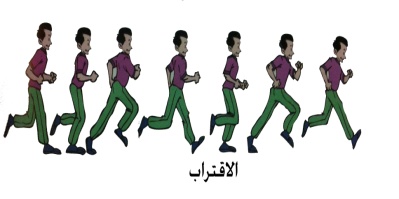 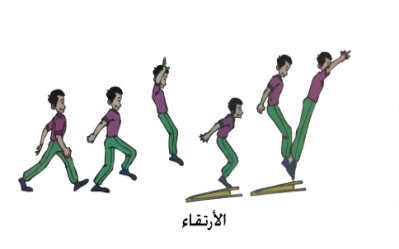 (وقوف) الجري حول الملعب .                          (وقوف) التقدم بالوثب علي القدم اليمني .(وقوف) التقدم بالوثب علي القدم اليسرى .              (وقوف) العدو لمسافة (30) متر .(وقوف- ثبات الوسط) الوثب مع التقدم للأمام .         (وقوف) الوثب لأعلي ارتفاع ممكن (وقوف- مرجحة الذراعين) الوثب الطويل من الثبات .ـ التأكد من توفر المتطلب السابقة لهذه الخبرة مع توجيه بعض الأسئلة عن مواصفات الأداء الصحيح والتأكد من تطبيق الطلاب لها    ـ قراءة بطاقة المهام الخاصة بالخبرة   ــ الإجابة على استفسارات الطلاب عن محتويات بطاقة المهام ـ أداء نموذج للخبرة من قبل المعلم أو أحد الطلاب المتميزين ـ البدء بتطبيقها بشكل فردي من قبل الطلاب تحت إشراف المعلم  ـ يقوم المعلم بمتابعة أداء الطلاب ببطاقة المهام ، وتسجيل رأيه إجمالا في أداءهم ، وتقديم التغذية الراجعة المباشرة لهم  ـ يتم تعليم الخبرة من خلال التدرج بتنفيذ الأنشطة التعليمية التالية :ــ الوقوف قاطرتين أمام سلم القفز أداء الاقتراب من المشي ثم الارتقاء بالقدمين معا من على سلم الارتقاء ثم الهبوط مع ثني الركبتين قليلا لامتصاص الهبوط     ـ أداء نفس التمرين السابق مع الجري الخفيف ثم من الجري السريع  مع متابعة الأداء و تصحيح الأخطاء للطلاب ـ اختيار أفضل الطلاب ثم أداء نموذج للأداء مرة أخرى بالطلاب المتميزين  ـ أداء المهارة مرة أخرى من الجري مع تحديد أفضل أداء .ـ ( وقوف ) الوثب الخفيف في المكان    ـ  الاغتسال بعد أداء الحصة مباشرة .  - الانصراف إلي الفصل بشكل منظم (وقوف) الجري حول الملعب .                          (وقوف) التقدم بالوثب علي القدم اليمني .(وقوف) التقدم بالوثب علي القدم اليسرى .              (وقوف) العدو لمسافة (30) متر .(وقوف- ثبات الوسط) الوثب مع التقدم للأمام .         (وقوف) الوثب لأعلي ارتفاع ممكن (وقوف- مرجحة الذراعين) الوثب الطويل من الثبات .ـ التأكد من توفر المتطلب السابقة لهذه الخبرة مع توجيه بعض الأسئلة عن مواصفات الأداء الصحيح والتأكد من تطبيق الطلاب لها    ـ قراءة بطاقة المهام الخاصة بالخبرة   ــ الإجابة على استفسارات الطلاب عن محتويات بطاقة المهام ـ أداء نموذج للخبرة من قبل المعلم أو أحد الطلاب المتميزين ـ البدء بتطبيقها بشكل فردي من قبل الطلاب تحت إشراف المعلم  ـ يقوم المعلم بمتابعة أداء الطلاب ببطاقة المهام ، وتسجيل رأيه إجمالا في أداءهم ، وتقديم التغذية الراجعة المباشرة لهم  ـ يتم تعليم الخبرة من خلال التدرج بتنفيذ الأنشطة التعليمية التالية :ــ الوقوف قاطرتين أمام سلم القفز أداء الاقتراب من المشي ثم الارتقاء بالقدمين معا من على سلم الارتقاء ثم الهبوط مع ثني الركبتين قليلا لامتصاص الهبوط     ـ أداء نفس التمرين السابق مع الجري الخفيف ثم من الجري السريع  مع متابعة الأداء و تصحيح الأخطاء للطلاب ـ اختيار أفضل الطلاب ثم أداء نموذج للأداء مرة أخرى بالطلاب المتميزين  ـ أداء المهارة مرة أخرى من الجري مع تحديد أفضل أداء .ـ ( وقوف ) الوثب الخفيف في المكان    ـ  الاغتسال بعد أداء الحصة مباشرة .  - الانصراف إلي الفصل بشكل منظم (وقوف) الجري حول الملعب .                          (وقوف) التقدم بالوثب علي القدم اليمني .(وقوف) التقدم بالوثب علي القدم اليسرى .              (وقوف) العدو لمسافة (30) متر .(وقوف- ثبات الوسط) الوثب مع التقدم للأمام .         (وقوف) الوثب لأعلي ارتفاع ممكن (وقوف- مرجحة الذراعين) الوثب الطويل من الثبات .ـ التأكد من توفر المتطلب السابقة لهذه الخبرة مع توجيه بعض الأسئلة عن مواصفات الأداء الصحيح والتأكد من تطبيق الطلاب لها    ـ قراءة بطاقة المهام الخاصة بالخبرة   ــ الإجابة على استفسارات الطلاب عن محتويات بطاقة المهام ـ أداء نموذج للخبرة من قبل المعلم أو أحد الطلاب المتميزين ـ البدء بتطبيقها بشكل فردي من قبل الطلاب تحت إشراف المعلم  ـ يقوم المعلم بمتابعة أداء الطلاب ببطاقة المهام ، وتسجيل رأيه إجمالا في أداءهم ، وتقديم التغذية الراجعة المباشرة لهم  ـ يتم تعليم الخبرة من خلال التدرج بتنفيذ الأنشطة التعليمية التالية :ــ الوقوف قاطرتين أمام سلم القفز أداء الاقتراب من المشي ثم الارتقاء بالقدمين معا من على سلم الارتقاء ثم الهبوط مع ثني الركبتين قليلا لامتصاص الهبوط     ـ أداء نفس التمرين السابق مع الجري الخفيف ثم من الجري السريع  مع متابعة الأداء و تصحيح الأخطاء للطلاب ـ اختيار أفضل الطلاب ثم أداء نموذج للأداء مرة أخرى بالطلاب المتميزين  ـ أداء المهارة مرة أخرى من الجري مع تحديد أفضل أداء .ـ ( وقوف ) الوثب الخفيف في المكان    ـ  الاغتسال بعد أداء الحصة مباشرة .  - الانصراف إلي الفصل بشكل منظم (وقوف) الجري حول الملعب .                          (وقوف) التقدم بالوثب علي القدم اليمني .(وقوف) التقدم بالوثب علي القدم اليسرى .              (وقوف) العدو لمسافة (30) متر .(وقوف- ثبات الوسط) الوثب مع التقدم للأمام .         (وقوف) الوثب لأعلي ارتفاع ممكن (وقوف- مرجحة الذراعين) الوثب الطويل من الثبات .ـ التأكد من توفر المتطلب السابقة لهذه الخبرة مع توجيه بعض الأسئلة عن مواصفات الأداء الصحيح والتأكد من تطبيق الطلاب لها    ـ قراءة بطاقة المهام الخاصة بالخبرة   ــ الإجابة على استفسارات الطلاب عن محتويات بطاقة المهام ـ أداء نموذج للخبرة من قبل المعلم أو أحد الطلاب المتميزين ـ البدء بتطبيقها بشكل فردي من قبل الطلاب تحت إشراف المعلم  ـ يقوم المعلم بمتابعة أداء الطلاب ببطاقة المهام ، وتسجيل رأيه إجمالا في أداءهم ، وتقديم التغذية الراجعة المباشرة لهم  ـ يتم تعليم الخبرة من خلال التدرج بتنفيذ الأنشطة التعليمية التالية :ــ الوقوف قاطرتين أمام سلم القفز أداء الاقتراب من المشي ثم الارتقاء بالقدمين معا من على سلم الارتقاء ثم الهبوط مع ثني الركبتين قليلا لامتصاص الهبوط     ـ أداء نفس التمرين السابق مع الجري الخفيف ثم من الجري السريع  مع متابعة الأداء و تصحيح الأخطاء للطلاب ـ اختيار أفضل الطلاب ثم أداء نموذج للأداء مرة أخرى بالطلاب المتميزين  ـ أداء المهارة مرة أخرى من الجري مع تحديد أفضل أداء .ـ ( وقوف ) الوثب الخفيف في المكان    ـ  الاغتسال بعد أداء الحصة مباشرة .  - الانصراف إلي الفصل بشكل منظم (وقوف) الجري حول الملعب .                          (وقوف) التقدم بالوثب علي القدم اليمني .(وقوف) التقدم بالوثب علي القدم اليسرى .              (وقوف) العدو لمسافة (30) متر .(وقوف- ثبات الوسط) الوثب مع التقدم للأمام .         (وقوف) الوثب لأعلي ارتفاع ممكن (وقوف- مرجحة الذراعين) الوثب الطويل من الثبات .ـ التأكد من توفر المتطلب السابقة لهذه الخبرة مع توجيه بعض الأسئلة عن مواصفات الأداء الصحيح والتأكد من تطبيق الطلاب لها    ـ قراءة بطاقة المهام الخاصة بالخبرة   ــ الإجابة على استفسارات الطلاب عن محتويات بطاقة المهام ـ أداء نموذج للخبرة من قبل المعلم أو أحد الطلاب المتميزين ـ البدء بتطبيقها بشكل فردي من قبل الطلاب تحت إشراف المعلم  ـ يقوم المعلم بمتابعة أداء الطلاب ببطاقة المهام ، وتسجيل رأيه إجمالا في أداءهم ، وتقديم التغذية الراجعة المباشرة لهم  ـ يتم تعليم الخبرة من خلال التدرج بتنفيذ الأنشطة التعليمية التالية :ــ الوقوف قاطرتين أمام سلم القفز أداء الاقتراب من المشي ثم الارتقاء بالقدمين معا من على سلم الارتقاء ثم الهبوط مع ثني الركبتين قليلا لامتصاص الهبوط     ـ أداء نفس التمرين السابق مع الجري الخفيف ثم من الجري السريع  مع متابعة الأداء و تصحيح الأخطاء للطلاب ـ اختيار أفضل الطلاب ثم أداء نموذج للأداء مرة أخرى بالطلاب المتميزين  ـ أداء المهارة مرة أخرى من الجري مع تحديد أفضل أداء .ـ ( وقوف ) الوثب الخفيف في المكان    ـ  الاغتسال بعد أداء الحصة مباشرة .  - الانصراف إلي الفصل بشكل منظم (وقوف) الجري حول الملعب .                          (وقوف) التقدم بالوثب علي القدم اليمني .(وقوف) التقدم بالوثب علي القدم اليسرى .              (وقوف) العدو لمسافة (30) متر .(وقوف- ثبات الوسط) الوثب مع التقدم للأمام .         (وقوف) الوثب لأعلي ارتفاع ممكن (وقوف- مرجحة الذراعين) الوثب الطويل من الثبات .ـ التأكد من توفر المتطلب السابقة لهذه الخبرة مع توجيه بعض الأسئلة عن مواصفات الأداء الصحيح والتأكد من تطبيق الطلاب لها    ـ قراءة بطاقة المهام الخاصة بالخبرة   ــ الإجابة على استفسارات الطلاب عن محتويات بطاقة المهام ـ أداء نموذج للخبرة من قبل المعلم أو أحد الطلاب المتميزين ـ البدء بتطبيقها بشكل فردي من قبل الطلاب تحت إشراف المعلم  ـ يقوم المعلم بمتابعة أداء الطلاب ببطاقة المهام ، وتسجيل رأيه إجمالا في أداءهم ، وتقديم التغذية الراجعة المباشرة لهم  ـ يتم تعليم الخبرة من خلال التدرج بتنفيذ الأنشطة التعليمية التالية :ــ الوقوف قاطرتين أمام سلم القفز أداء الاقتراب من المشي ثم الارتقاء بالقدمين معا من على سلم الارتقاء ثم الهبوط مع ثني الركبتين قليلا لامتصاص الهبوط     ـ أداء نفس التمرين السابق مع الجري الخفيف ثم من الجري السريع  مع متابعة الأداء و تصحيح الأخطاء للطلاب ـ اختيار أفضل الطلاب ثم أداء نموذج للأداء مرة أخرى بالطلاب المتميزين  ـ أداء المهارة مرة أخرى من الجري مع تحديد أفضل أداء .ـ ( وقوف ) الوثب الخفيف في المكان    ـ  الاغتسال بعد أداء الحصة مباشرة .  - الانصراف إلي الفصل بشكل منظم (وقوف) الجري حول الملعب .                          (وقوف) التقدم بالوثب علي القدم اليمني .(وقوف) التقدم بالوثب علي القدم اليسرى .              (وقوف) العدو لمسافة (30) متر .(وقوف- ثبات الوسط) الوثب مع التقدم للأمام .         (وقوف) الوثب لأعلي ارتفاع ممكن (وقوف- مرجحة الذراعين) الوثب الطويل من الثبات .ـ التأكد من توفر المتطلب السابقة لهذه الخبرة مع توجيه بعض الأسئلة عن مواصفات الأداء الصحيح والتأكد من تطبيق الطلاب لها    ـ قراءة بطاقة المهام الخاصة بالخبرة   ــ الإجابة على استفسارات الطلاب عن محتويات بطاقة المهام ـ أداء نموذج للخبرة من قبل المعلم أو أحد الطلاب المتميزين ـ البدء بتطبيقها بشكل فردي من قبل الطلاب تحت إشراف المعلم  ـ يقوم المعلم بمتابعة أداء الطلاب ببطاقة المهام ، وتسجيل رأيه إجمالا في أداءهم ، وتقديم التغذية الراجعة المباشرة لهم  ـ يتم تعليم الخبرة من خلال التدرج بتنفيذ الأنشطة التعليمية التالية :ــ الوقوف قاطرتين أمام سلم القفز أداء الاقتراب من المشي ثم الارتقاء بالقدمين معا من على سلم الارتقاء ثم الهبوط مع ثني الركبتين قليلا لامتصاص الهبوط     ـ أداء نفس التمرين السابق مع الجري الخفيف ثم من الجري السريع  مع متابعة الأداء و تصحيح الأخطاء للطلاب ـ اختيار أفضل الطلاب ثم أداء نموذج للأداء مرة أخرى بالطلاب المتميزين  ـ أداء المهارة مرة أخرى من الجري مع تحديد أفضل أداء .ـ ( وقوف ) الوثب الخفيف في المكان    ـ  الاغتسال بعد أداء الحصة مباشرة .  - الانصراف إلي الفصل بشكل منظم (وقوف) الجري حول الملعب .                          (وقوف) التقدم بالوثب علي القدم اليمني .(وقوف) التقدم بالوثب علي القدم اليسرى .              (وقوف) العدو لمسافة (30) متر .(وقوف- ثبات الوسط) الوثب مع التقدم للأمام .         (وقوف) الوثب لأعلي ارتفاع ممكن (وقوف- مرجحة الذراعين) الوثب الطويل من الثبات .ـ التأكد من توفر المتطلب السابقة لهذه الخبرة مع توجيه بعض الأسئلة عن مواصفات الأداء الصحيح والتأكد من تطبيق الطلاب لها    ـ قراءة بطاقة المهام الخاصة بالخبرة   ــ الإجابة على استفسارات الطلاب عن محتويات بطاقة المهام ـ أداء نموذج للخبرة من قبل المعلم أو أحد الطلاب المتميزين ـ البدء بتطبيقها بشكل فردي من قبل الطلاب تحت إشراف المعلم  ـ يقوم المعلم بمتابعة أداء الطلاب ببطاقة المهام ، وتسجيل رأيه إجمالا في أداءهم ، وتقديم التغذية الراجعة المباشرة لهم  ـ يتم تعليم الخبرة من خلال التدرج بتنفيذ الأنشطة التعليمية التالية :ــ الوقوف قاطرتين أمام سلم القفز أداء الاقتراب من المشي ثم الارتقاء بالقدمين معا من على سلم الارتقاء ثم الهبوط مع ثني الركبتين قليلا لامتصاص الهبوط     ـ أداء نفس التمرين السابق مع الجري الخفيف ثم من الجري السريع  مع متابعة الأداء و تصحيح الأخطاء للطلاب ـ اختيار أفضل الطلاب ثم أداء نموذج للأداء مرة أخرى بالطلاب المتميزين  ـ أداء المهارة مرة أخرى من الجري مع تحديد أفضل أداء .ـ ( وقوف ) الوثب الخفيف في المكان    ـ  الاغتسال بعد أداء الحصة مباشرة .  - الانصراف إلي الفصل بشكل منظم (وقوف) الجري حول الملعب .                          (وقوف) التقدم بالوثب علي القدم اليمني .(وقوف) التقدم بالوثب علي القدم اليسرى .              (وقوف) العدو لمسافة (30) متر .(وقوف- ثبات الوسط) الوثب مع التقدم للأمام .         (وقوف) الوثب لأعلي ارتفاع ممكن (وقوف- مرجحة الذراعين) الوثب الطويل من الثبات .ـ التأكد من توفر المتطلب السابقة لهذه الخبرة مع توجيه بعض الأسئلة عن مواصفات الأداء الصحيح والتأكد من تطبيق الطلاب لها    ـ قراءة بطاقة المهام الخاصة بالخبرة   ــ الإجابة على استفسارات الطلاب عن محتويات بطاقة المهام ـ أداء نموذج للخبرة من قبل المعلم أو أحد الطلاب المتميزين ـ البدء بتطبيقها بشكل فردي من قبل الطلاب تحت إشراف المعلم  ـ يقوم المعلم بمتابعة أداء الطلاب ببطاقة المهام ، وتسجيل رأيه إجمالا في أداءهم ، وتقديم التغذية الراجعة المباشرة لهم  ـ يتم تعليم الخبرة من خلال التدرج بتنفيذ الأنشطة التعليمية التالية :ــ الوقوف قاطرتين أمام سلم القفز أداء الاقتراب من المشي ثم الارتقاء بالقدمين معا من على سلم الارتقاء ثم الهبوط مع ثني الركبتين قليلا لامتصاص الهبوط     ـ أداء نفس التمرين السابق مع الجري الخفيف ثم من الجري السريع  مع متابعة الأداء و تصحيح الأخطاء للطلاب ـ اختيار أفضل الطلاب ثم أداء نموذج للأداء مرة أخرى بالطلاب المتميزين  ـ أداء المهارة مرة أخرى من الجري مع تحديد أفضل أداء .ـ ( وقوف ) الوثب الخفيف في المكان    ـ  الاغتسال بعد أداء الحصة مباشرة .  - الانصراف إلي الفصل بشكل منظم (وقوف) الجري حول الملعب .                          (وقوف) التقدم بالوثب علي القدم اليمني .(وقوف) التقدم بالوثب علي القدم اليسرى .              (وقوف) العدو لمسافة (30) متر .(وقوف- ثبات الوسط) الوثب مع التقدم للأمام .         (وقوف) الوثب لأعلي ارتفاع ممكن (وقوف- مرجحة الذراعين) الوثب الطويل من الثبات .ـ التأكد من توفر المتطلب السابقة لهذه الخبرة مع توجيه بعض الأسئلة عن مواصفات الأداء الصحيح والتأكد من تطبيق الطلاب لها    ـ قراءة بطاقة المهام الخاصة بالخبرة   ــ الإجابة على استفسارات الطلاب عن محتويات بطاقة المهام ـ أداء نموذج للخبرة من قبل المعلم أو أحد الطلاب المتميزين ـ البدء بتطبيقها بشكل فردي من قبل الطلاب تحت إشراف المعلم  ـ يقوم المعلم بمتابعة أداء الطلاب ببطاقة المهام ، وتسجيل رأيه إجمالا في أداءهم ، وتقديم التغذية الراجعة المباشرة لهم  ـ يتم تعليم الخبرة من خلال التدرج بتنفيذ الأنشطة التعليمية التالية :ــ الوقوف قاطرتين أمام سلم القفز أداء الاقتراب من المشي ثم الارتقاء بالقدمين معا من على سلم الارتقاء ثم الهبوط مع ثني الركبتين قليلا لامتصاص الهبوط     ـ أداء نفس التمرين السابق مع الجري الخفيف ثم من الجري السريع  مع متابعة الأداء و تصحيح الأخطاء للطلاب ـ اختيار أفضل الطلاب ثم أداء نموذج للأداء مرة أخرى بالطلاب المتميزين  ـ أداء المهارة مرة أخرى من الجري مع تحديد أفضل أداء .ـ ( وقوف ) الوثب الخفيف في المكان    ـ  الاغتسال بعد أداء الحصة مباشرة .  - الانصراف إلي الفصل بشكل منظم (وقوف) الجري حول الملعب .                          (وقوف) التقدم بالوثب علي القدم اليمني .(وقوف) التقدم بالوثب علي القدم اليسرى .              (وقوف) العدو لمسافة (30) متر .(وقوف- ثبات الوسط) الوثب مع التقدم للأمام .         (وقوف) الوثب لأعلي ارتفاع ممكن (وقوف- مرجحة الذراعين) الوثب الطويل من الثبات .ـ التأكد من توفر المتطلب السابقة لهذه الخبرة مع توجيه بعض الأسئلة عن مواصفات الأداء الصحيح والتأكد من تطبيق الطلاب لها    ـ قراءة بطاقة المهام الخاصة بالخبرة   ــ الإجابة على استفسارات الطلاب عن محتويات بطاقة المهام ـ أداء نموذج للخبرة من قبل المعلم أو أحد الطلاب المتميزين ـ البدء بتطبيقها بشكل فردي من قبل الطلاب تحت إشراف المعلم  ـ يقوم المعلم بمتابعة أداء الطلاب ببطاقة المهام ، وتسجيل رأيه إجمالا في أداءهم ، وتقديم التغذية الراجعة المباشرة لهم  ـ يتم تعليم الخبرة من خلال التدرج بتنفيذ الأنشطة التعليمية التالية :ــ الوقوف قاطرتين أمام سلم القفز أداء الاقتراب من المشي ثم الارتقاء بالقدمين معا من على سلم الارتقاء ثم الهبوط مع ثني الركبتين قليلا لامتصاص الهبوط     ـ أداء نفس التمرين السابق مع الجري الخفيف ثم من الجري السريع  مع متابعة الأداء و تصحيح الأخطاء للطلاب ـ اختيار أفضل الطلاب ثم أداء نموذج للأداء مرة أخرى بالطلاب المتميزين  ـ أداء المهارة مرة أخرى من الجري مع تحديد أفضل أداء .ـ ( وقوف ) الوثب الخفيف في المكان    ـ  الاغتسال بعد أداء الحصة مباشرة .  - الانصراف إلي الفصل بشكل منظم (وقوف) الجري حول الملعب .                          (وقوف) التقدم بالوثب علي القدم اليمني .(وقوف) التقدم بالوثب علي القدم اليسرى .              (وقوف) العدو لمسافة (30) متر .(وقوف- ثبات الوسط) الوثب مع التقدم للأمام .         (وقوف) الوثب لأعلي ارتفاع ممكن (وقوف- مرجحة الذراعين) الوثب الطويل من الثبات .ـ التأكد من توفر المتطلب السابقة لهذه الخبرة مع توجيه بعض الأسئلة عن مواصفات الأداء الصحيح والتأكد من تطبيق الطلاب لها    ـ قراءة بطاقة المهام الخاصة بالخبرة   ــ الإجابة على استفسارات الطلاب عن محتويات بطاقة المهام ـ أداء نموذج للخبرة من قبل المعلم أو أحد الطلاب المتميزين ـ البدء بتطبيقها بشكل فردي من قبل الطلاب تحت إشراف المعلم  ـ يقوم المعلم بمتابعة أداء الطلاب ببطاقة المهام ، وتسجيل رأيه إجمالا في أداءهم ، وتقديم التغذية الراجعة المباشرة لهم  ـ يتم تعليم الخبرة من خلال التدرج بتنفيذ الأنشطة التعليمية التالية :ــ الوقوف قاطرتين أمام سلم القفز أداء الاقتراب من المشي ثم الارتقاء بالقدمين معا من على سلم الارتقاء ثم الهبوط مع ثني الركبتين قليلا لامتصاص الهبوط     ـ أداء نفس التمرين السابق مع الجري الخفيف ثم من الجري السريع  مع متابعة الأداء و تصحيح الأخطاء للطلاب ـ اختيار أفضل الطلاب ثم أداء نموذج للأداء مرة أخرى بالطلاب المتميزين  ـ أداء المهارة مرة أخرى من الجري مع تحديد أفضل أداء .ـ ( وقوف ) الوثب الخفيف في المكان    ـ  الاغتسال بعد أداء الحصة مباشرة .  - الانصراف إلي الفصل بشكل منظم (وقوف) الجري حول الملعب .                          (وقوف) التقدم بالوثب علي القدم اليمني .(وقوف) التقدم بالوثب علي القدم اليسرى .              (وقوف) العدو لمسافة (30) متر .(وقوف- ثبات الوسط) الوثب مع التقدم للأمام .         (وقوف) الوثب لأعلي ارتفاع ممكن (وقوف- مرجحة الذراعين) الوثب الطويل من الثبات .ـ التأكد من توفر المتطلب السابقة لهذه الخبرة مع توجيه بعض الأسئلة عن مواصفات الأداء الصحيح والتأكد من تطبيق الطلاب لها    ـ قراءة بطاقة المهام الخاصة بالخبرة   ــ الإجابة على استفسارات الطلاب عن محتويات بطاقة المهام ـ أداء نموذج للخبرة من قبل المعلم أو أحد الطلاب المتميزين ـ البدء بتطبيقها بشكل فردي من قبل الطلاب تحت إشراف المعلم  ـ يقوم المعلم بمتابعة أداء الطلاب ببطاقة المهام ، وتسجيل رأيه إجمالا في أداءهم ، وتقديم التغذية الراجعة المباشرة لهم  ـ يتم تعليم الخبرة من خلال التدرج بتنفيذ الأنشطة التعليمية التالية :ــ الوقوف قاطرتين أمام سلم القفز أداء الاقتراب من المشي ثم الارتقاء بالقدمين معا من على سلم الارتقاء ثم الهبوط مع ثني الركبتين قليلا لامتصاص الهبوط     ـ أداء نفس التمرين السابق مع الجري الخفيف ثم من الجري السريع  مع متابعة الأداء و تصحيح الأخطاء للطلاب ـ اختيار أفضل الطلاب ثم أداء نموذج للأداء مرة أخرى بالطلاب المتميزين  ـ أداء المهارة مرة أخرى من الجري مع تحديد أفضل أداء .ـ ( وقوف ) الوثب الخفيف في المكان    ـ  الاغتسال بعد أداء الحصة مباشرة .  - الانصراف إلي الفصل بشكل منظم (وقوف) الجري حول الملعب .                          (وقوف) التقدم بالوثب علي القدم اليمني .(وقوف) التقدم بالوثب علي القدم اليسرى .              (وقوف) العدو لمسافة (30) متر .(وقوف- ثبات الوسط) الوثب مع التقدم للأمام .         (وقوف) الوثب لأعلي ارتفاع ممكن (وقوف- مرجحة الذراعين) الوثب الطويل من الثبات .ـ التأكد من توفر المتطلب السابقة لهذه الخبرة مع توجيه بعض الأسئلة عن مواصفات الأداء الصحيح والتأكد من تطبيق الطلاب لها    ـ قراءة بطاقة المهام الخاصة بالخبرة   ــ الإجابة على استفسارات الطلاب عن محتويات بطاقة المهام ـ أداء نموذج للخبرة من قبل المعلم أو أحد الطلاب المتميزين ـ البدء بتطبيقها بشكل فردي من قبل الطلاب تحت إشراف المعلم  ـ يقوم المعلم بمتابعة أداء الطلاب ببطاقة المهام ، وتسجيل رأيه إجمالا في أداءهم ، وتقديم التغذية الراجعة المباشرة لهم  ـ يتم تعليم الخبرة من خلال التدرج بتنفيذ الأنشطة التعليمية التالية :ــ الوقوف قاطرتين أمام سلم القفز أداء الاقتراب من المشي ثم الارتقاء بالقدمين معا من على سلم الارتقاء ثم الهبوط مع ثني الركبتين قليلا لامتصاص الهبوط     ـ أداء نفس التمرين السابق مع الجري الخفيف ثم من الجري السريع  مع متابعة الأداء و تصحيح الأخطاء للطلاب ـ اختيار أفضل الطلاب ثم أداء نموذج للأداء مرة أخرى بالطلاب المتميزين  ـ أداء المهارة مرة أخرى من الجري مع تحديد أفضل أداء .ـ ( وقوف ) الوثب الخفيف في المكان    ـ  الاغتسال بعد أداء الحصة مباشرة .  - الانصراف إلي الفصل بشكل منظم (وقوف) الجري حول الملعب .                          (وقوف) التقدم بالوثب علي القدم اليمني .(وقوف) التقدم بالوثب علي القدم اليسرى .              (وقوف) العدو لمسافة (30) متر .(وقوف- ثبات الوسط) الوثب مع التقدم للأمام .         (وقوف) الوثب لأعلي ارتفاع ممكن (وقوف- مرجحة الذراعين) الوثب الطويل من الثبات .ـ التأكد من توفر المتطلب السابقة لهذه الخبرة مع توجيه بعض الأسئلة عن مواصفات الأداء الصحيح والتأكد من تطبيق الطلاب لها    ـ قراءة بطاقة المهام الخاصة بالخبرة   ــ الإجابة على استفسارات الطلاب عن محتويات بطاقة المهام ـ أداء نموذج للخبرة من قبل المعلم أو أحد الطلاب المتميزين ـ البدء بتطبيقها بشكل فردي من قبل الطلاب تحت إشراف المعلم  ـ يقوم المعلم بمتابعة أداء الطلاب ببطاقة المهام ، وتسجيل رأيه إجمالا في أداءهم ، وتقديم التغذية الراجعة المباشرة لهم  ـ يتم تعليم الخبرة من خلال التدرج بتنفيذ الأنشطة التعليمية التالية :ــ الوقوف قاطرتين أمام سلم القفز أداء الاقتراب من المشي ثم الارتقاء بالقدمين معا من على سلم الارتقاء ثم الهبوط مع ثني الركبتين قليلا لامتصاص الهبوط     ـ أداء نفس التمرين السابق مع الجري الخفيف ثم من الجري السريع  مع متابعة الأداء و تصحيح الأخطاء للطلاب ـ اختيار أفضل الطلاب ثم أداء نموذج للأداء مرة أخرى بالطلاب المتميزين  ـ أداء المهارة مرة أخرى من الجري مع تحديد أفضل أداء .ـ ( وقوف ) الوثب الخفيف في المكان    ـ  الاغتسال بعد أداء الحصة مباشرة .  - الانصراف إلي الفصل بشكل منظم (وقوف) الجري حول الملعب .                          (وقوف) التقدم بالوثب علي القدم اليمني .(وقوف) التقدم بالوثب علي القدم اليسرى .              (وقوف) العدو لمسافة (30) متر .(وقوف- ثبات الوسط) الوثب مع التقدم للأمام .         (وقوف) الوثب لأعلي ارتفاع ممكن (وقوف- مرجحة الذراعين) الوثب الطويل من الثبات .ـ التأكد من توفر المتطلب السابقة لهذه الخبرة مع توجيه بعض الأسئلة عن مواصفات الأداء الصحيح والتأكد من تطبيق الطلاب لها    ـ قراءة بطاقة المهام الخاصة بالخبرة   ــ الإجابة على استفسارات الطلاب عن محتويات بطاقة المهام ـ أداء نموذج للخبرة من قبل المعلم أو أحد الطلاب المتميزين ـ البدء بتطبيقها بشكل فردي من قبل الطلاب تحت إشراف المعلم  ـ يقوم المعلم بمتابعة أداء الطلاب ببطاقة المهام ، وتسجيل رأيه إجمالا في أداءهم ، وتقديم التغذية الراجعة المباشرة لهم  ـ يتم تعليم الخبرة من خلال التدرج بتنفيذ الأنشطة التعليمية التالية :ــ الوقوف قاطرتين أمام سلم القفز أداء الاقتراب من المشي ثم الارتقاء بالقدمين معا من على سلم الارتقاء ثم الهبوط مع ثني الركبتين قليلا لامتصاص الهبوط     ـ أداء نفس التمرين السابق مع الجري الخفيف ثم من الجري السريع  مع متابعة الأداء و تصحيح الأخطاء للطلاب ـ اختيار أفضل الطلاب ثم أداء نموذج للأداء مرة أخرى بالطلاب المتميزين  ـ أداء المهارة مرة أخرى من الجري مع تحديد أفضل أداء .ـ ( وقوف ) الوثب الخفيف في المكان    ـ  الاغتسال بعد أداء الحصة مباشرة .  - الانصراف إلي الفصل بشكل منظم (وقوف) الجري حول الملعب .                          (وقوف) التقدم بالوثب علي القدم اليمني .(وقوف) التقدم بالوثب علي القدم اليسرى .              (وقوف) العدو لمسافة (30) متر .(وقوف- ثبات الوسط) الوثب مع التقدم للأمام .         (وقوف) الوثب لأعلي ارتفاع ممكن (وقوف- مرجحة الذراعين) الوثب الطويل من الثبات .ـ التأكد من توفر المتطلب السابقة لهذه الخبرة مع توجيه بعض الأسئلة عن مواصفات الأداء الصحيح والتأكد من تطبيق الطلاب لها    ـ قراءة بطاقة المهام الخاصة بالخبرة   ــ الإجابة على استفسارات الطلاب عن محتويات بطاقة المهام ـ أداء نموذج للخبرة من قبل المعلم أو أحد الطلاب المتميزين ـ البدء بتطبيقها بشكل فردي من قبل الطلاب تحت إشراف المعلم  ـ يقوم المعلم بمتابعة أداء الطلاب ببطاقة المهام ، وتسجيل رأيه إجمالا في أداءهم ، وتقديم التغذية الراجعة المباشرة لهم  ـ يتم تعليم الخبرة من خلال التدرج بتنفيذ الأنشطة التعليمية التالية :ــ الوقوف قاطرتين أمام سلم القفز أداء الاقتراب من المشي ثم الارتقاء بالقدمين معا من على سلم الارتقاء ثم الهبوط مع ثني الركبتين قليلا لامتصاص الهبوط     ـ أداء نفس التمرين السابق مع الجري الخفيف ثم من الجري السريع  مع متابعة الأداء و تصحيح الأخطاء للطلاب ـ اختيار أفضل الطلاب ثم أداء نموذج للأداء مرة أخرى بالطلاب المتميزين  ـ أداء المهارة مرة أخرى من الجري مع تحديد أفضل أداء .ـ ( وقوف ) الوثب الخفيف في المكان    ـ  الاغتسال بعد أداء الحصة مباشرة .  - الانصراف إلي الفصل بشكل منظم (وقوف) الجري حول الملعب .                          (وقوف) التقدم بالوثب علي القدم اليمني .(وقوف) التقدم بالوثب علي القدم اليسرى .              (وقوف) العدو لمسافة (30) متر .(وقوف- ثبات الوسط) الوثب مع التقدم للأمام .         (وقوف) الوثب لأعلي ارتفاع ممكن (وقوف- مرجحة الذراعين) الوثب الطويل من الثبات .ـ التأكد من توفر المتطلب السابقة لهذه الخبرة مع توجيه بعض الأسئلة عن مواصفات الأداء الصحيح والتأكد من تطبيق الطلاب لها    ـ قراءة بطاقة المهام الخاصة بالخبرة   ــ الإجابة على استفسارات الطلاب عن محتويات بطاقة المهام ـ أداء نموذج للخبرة من قبل المعلم أو أحد الطلاب المتميزين ـ البدء بتطبيقها بشكل فردي من قبل الطلاب تحت إشراف المعلم  ـ يقوم المعلم بمتابعة أداء الطلاب ببطاقة المهام ، وتسجيل رأيه إجمالا في أداءهم ، وتقديم التغذية الراجعة المباشرة لهم  ـ يتم تعليم الخبرة من خلال التدرج بتنفيذ الأنشطة التعليمية التالية :ــ الوقوف قاطرتين أمام سلم القفز أداء الاقتراب من المشي ثم الارتقاء بالقدمين معا من على سلم الارتقاء ثم الهبوط مع ثني الركبتين قليلا لامتصاص الهبوط     ـ أداء نفس التمرين السابق مع الجري الخفيف ثم من الجري السريع  مع متابعة الأداء و تصحيح الأخطاء للطلاب ـ اختيار أفضل الطلاب ثم أداء نموذج للأداء مرة أخرى بالطلاب المتميزين  ـ أداء المهارة مرة أخرى من الجري مع تحديد أفضل أداء .ـ ( وقوف ) الوثب الخفيف في المكان    ـ  الاغتسال بعد أداء الحصة مباشرة .  - الانصراف إلي الفصل بشكل منظم (وقوف) الجري حول الملعب .                          (وقوف) التقدم بالوثب علي القدم اليمني .(وقوف) التقدم بالوثب علي القدم اليسرى .              (وقوف) العدو لمسافة (30) متر .(وقوف- ثبات الوسط) الوثب مع التقدم للأمام .         (وقوف) الوثب لأعلي ارتفاع ممكن (وقوف- مرجحة الذراعين) الوثب الطويل من الثبات .ـ التأكد من توفر المتطلب السابقة لهذه الخبرة مع توجيه بعض الأسئلة عن مواصفات الأداء الصحيح والتأكد من تطبيق الطلاب لها    ـ قراءة بطاقة المهام الخاصة بالخبرة   ــ الإجابة على استفسارات الطلاب عن محتويات بطاقة المهام ـ أداء نموذج للخبرة من قبل المعلم أو أحد الطلاب المتميزين ـ البدء بتطبيقها بشكل فردي من قبل الطلاب تحت إشراف المعلم  ـ يقوم المعلم بمتابعة أداء الطلاب ببطاقة المهام ، وتسجيل رأيه إجمالا في أداءهم ، وتقديم التغذية الراجعة المباشرة لهم  ـ يتم تعليم الخبرة من خلال التدرج بتنفيذ الأنشطة التعليمية التالية :ــ الوقوف قاطرتين أمام سلم القفز أداء الاقتراب من المشي ثم الارتقاء بالقدمين معا من على سلم الارتقاء ثم الهبوط مع ثني الركبتين قليلا لامتصاص الهبوط     ـ أداء نفس التمرين السابق مع الجري الخفيف ثم من الجري السريع  مع متابعة الأداء و تصحيح الأخطاء للطلاب ـ اختيار أفضل الطلاب ثم أداء نموذج للأداء مرة أخرى بالطلاب المتميزين  ـ أداء المهارة مرة أخرى من الجري مع تحديد أفضل أداء .ـ ( وقوف ) الوثب الخفيف في المكان    ـ  الاغتسال بعد أداء الحصة مباشرة .  - الانصراف إلي الفصل بشكل منظم (وقوف) الجري حول الملعب .                          (وقوف) التقدم بالوثب علي القدم اليمني .(وقوف) التقدم بالوثب علي القدم اليسرى .              (وقوف) العدو لمسافة (30) متر .(وقوف- ثبات الوسط) الوثب مع التقدم للأمام .         (وقوف) الوثب لأعلي ارتفاع ممكن (وقوف- مرجحة الذراعين) الوثب الطويل من الثبات .ـ التأكد من توفر المتطلب السابقة لهذه الخبرة مع توجيه بعض الأسئلة عن مواصفات الأداء الصحيح والتأكد من تطبيق الطلاب لها    ـ قراءة بطاقة المهام الخاصة بالخبرة   ــ الإجابة على استفسارات الطلاب عن محتويات بطاقة المهام ـ أداء نموذج للخبرة من قبل المعلم أو أحد الطلاب المتميزين ـ البدء بتطبيقها بشكل فردي من قبل الطلاب تحت إشراف المعلم  ـ يقوم المعلم بمتابعة أداء الطلاب ببطاقة المهام ، وتسجيل رأيه إجمالا في أداءهم ، وتقديم التغذية الراجعة المباشرة لهم  ـ يتم تعليم الخبرة من خلال التدرج بتنفيذ الأنشطة التعليمية التالية :ــ الوقوف قاطرتين أمام سلم القفز أداء الاقتراب من المشي ثم الارتقاء بالقدمين معا من على سلم الارتقاء ثم الهبوط مع ثني الركبتين قليلا لامتصاص الهبوط     ـ أداء نفس التمرين السابق مع الجري الخفيف ثم من الجري السريع  مع متابعة الأداء و تصحيح الأخطاء للطلاب ـ اختيار أفضل الطلاب ثم أداء نموذج للأداء مرة أخرى بالطلاب المتميزين  ـ أداء المهارة مرة أخرى من الجري مع تحديد أفضل أداء .ـ ( وقوف ) الوثب الخفيف في المكان    ـ  الاغتسال بعد أداء الحصة مباشرة .  - الانصراف إلي الفصل بشكل منظم (وقوف) الجري حول الملعب .                          (وقوف) التقدم بالوثب علي القدم اليمني .(وقوف) التقدم بالوثب علي القدم اليسرى .              (وقوف) العدو لمسافة (30) متر .(وقوف- ثبات الوسط) الوثب مع التقدم للأمام .         (وقوف) الوثب لأعلي ارتفاع ممكن (وقوف- مرجحة الذراعين) الوثب الطويل من الثبات .ـ التأكد من توفر المتطلب السابقة لهذه الخبرة مع توجيه بعض الأسئلة عن مواصفات الأداء الصحيح والتأكد من تطبيق الطلاب لها    ـ قراءة بطاقة المهام الخاصة بالخبرة   ــ الإجابة على استفسارات الطلاب عن محتويات بطاقة المهام ـ أداء نموذج للخبرة من قبل المعلم أو أحد الطلاب المتميزين ـ البدء بتطبيقها بشكل فردي من قبل الطلاب تحت إشراف المعلم  ـ يقوم المعلم بمتابعة أداء الطلاب ببطاقة المهام ، وتسجيل رأيه إجمالا في أداءهم ، وتقديم التغذية الراجعة المباشرة لهم  ـ يتم تعليم الخبرة من خلال التدرج بتنفيذ الأنشطة التعليمية التالية :ــ الوقوف قاطرتين أمام سلم القفز أداء الاقتراب من المشي ثم الارتقاء بالقدمين معا من على سلم الارتقاء ثم الهبوط مع ثني الركبتين قليلا لامتصاص الهبوط     ـ أداء نفس التمرين السابق مع الجري الخفيف ثم من الجري السريع  مع متابعة الأداء و تصحيح الأخطاء للطلاب ـ اختيار أفضل الطلاب ثم أداء نموذج للأداء مرة أخرى بالطلاب المتميزين  ـ أداء المهارة مرة أخرى من الجري مع تحديد أفضل أداء .ـ ( وقوف ) الوثب الخفيف في المكان    ـ  الاغتسال بعد أداء الحصة مباشرة .  - الانصراف إلي الفصل بشكل منظم (وقوف) الجري حول الملعب .                          (وقوف) التقدم بالوثب علي القدم اليمني .(وقوف) التقدم بالوثب علي القدم اليسرى .              (وقوف) العدو لمسافة (30) متر .(وقوف- ثبات الوسط) الوثب مع التقدم للأمام .         (وقوف) الوثب لأعلي ارتفاع ممكن (وقوف- مرجحة الذراعين) الوثب الطويل من الثبات .ـ التأكد من توفر المتطلب السابقة لهذه الخبرة مع توجيه بعض الأسئلة عن مواصفات الأداء الصحيح والتأكد من تطبيق الطلاب لها    ـ قراءة بطاقة المهام الخاصة بالخبرة   ــ الإجابة على استفسارات الطلاب عن محتويات بطاقة المهام ـ أداء نموذج للخبرة من قبل المعلم أو أحد الطلاب المتميزين ـ البدء بتطبيقها بشكل فردي من قبل الطلاب تحت إشراف المعلم  ـ يقوم المعلم بمتابعة أداء الطلاب ببطاقة المهام ، وتسجيل رأيه إجمالا في أداءهم ، وتقديم التغذية الراجعة المباشرة لهم  ـ يتم تعليم الخبرة من خلال التدرج بتنفيذ الأنشطة التعليمية التالية :ــ الوقوف قاطرتين أمام سلم القفز أداء الاقتراب من المشي ثم الارتقاء بالقدمين معا من على سلم الارتقاء ثم الهبوط مع ثني الركبتين قليلا لامتصاص الهبوط     ـ أداء نفس التمرين السابق مع الجري الخفيف ثم من الجري السريع  مع متابعة الأداء و تصحيح الأخطاء للطلاب ـ اختيار أفضل الطلاب ثم أداء نموذج للأداء مرة أخرى بالطلاب المتميزين  ـ أداء المهارة مرة أخرى من الجري مع تحديد أفضل أداء .ـ ( وقوف ) الوثب الخفيف في المكان    ـ  الاغتسال بعد أداء الحصة مباشرة .  - الانصراف إلي الفصل بشكل منظم أنشطة إضافية تعزز تعلم الخبرةأنشطة إضافية تعزز تعلم الخبرةأنشطة إضافية تعزز تعلم الخبرةأنشطة إضافية تعزز تعلم الخبرةأنشطة إضافية تعزز تعلم الخبرةأنشطة إضافية تعزز تعلم الخبرةأنشطة إضافية تعزز تعلم الخبرةالاستفادة من المواقف التعليميةالاستفادة من المواقف التعليميةالاستفادة من المواقف التعليميةالاستفادة من المواقف التعليميةالاستفادة من المواقف التعليميةالاستفادة من المواقف التعليميةالاستفادة من المواقف التعليميةالاستفادة من المواقف التعليميةالاستفادة من المواقف التعليميةالاستفادة من المواقف التعليميةالاستفادة من المواقف التعليميةالاستفادة من المواقف التعليميةالاستفادة من المواقف التعليميةالتقدم بالخبرة :التقدم بالخبرة :التقدم بالخبرة :التقدم بالخبرة :التقدم بالخبرة :التقدم بالخبرة :التقدم بالخبرة :التقدم بالخبرة :ـ تنظيم مسابقات فردية لأداء خبرة الاقتراب و الارتقاء من على سلم الارتقاء خلال الفسحة اليومية لتحسين أداء الطلابـ تنظيم مسابقات فردية لأداء خبرة الاقتراب و الارتقاء من على سلم الارتقاء خلال الفسحة اليومية لتحسين أداء الطلابـ تنظيم مسابقات فردية لأداء خبرة الاقتراب و الارتقاء من على سلم الارتقاء خلال الفسحة اليومية لتحسين أداء الطلابـ تنظيم مسابقات فردية لأداء خبرة الاقتراب و الارتقاء من على سلم الارتقاء خلال الفسحة اليومية لتحسين أداء الطلابـ تنظيم مسابقات فردية لأداء خبرة الاقتراب و الارتقاء من على سلم الارتقاء خلال الفسحة اليومية لتحسين أداء الطلابـ تنظيم مسابقات فردية لأداء خبرة الاقتراب و الارتقاء من على سلم الارتقاء خلال الفسحة اليومية لتحسين أداء الطلابـ تنظيم مسابقات فردية لأداء خبرة الاقتراب و الارتقاء من على سلم الارتقاء خلال الفسحة اليومية لتحسين أداء الطلابـ الربط بين سرعة الاقتراب و قوة الارتقاء و الارتفاع لأعلى ــ توضيح تحول الجسم من الحركة الأفقية ( الجري ) إلى الحركة الراسية ( الارتقاء لأعلى ) ـ مقارنة أدائهم مع مواصفات الأداء الصحيح للخبرة التعليمية  الموضح في بطاقة المهام المعروضة في ساحة العبـ الربط بين سرعة الاقتراب و قوة الارتقاء و الارتفاع لأعلى ــ توضيح تحول الجسم من الحركة الأفقية ( الجري ) إلى الحركة الراسية ( الارتقاء لأعلى ) ـ مقارنة أدائهم مع مواصفات الأداء الصحيح للخبرة التعليمية  الموضح في بطاقة المهام المعروضة في ساحة العبـ الربط بين سرعة الاقتراب و قوة الارتقاء و الارتفاع لأعلى ــ توضيح تحول الجسم من الحركة الأفقية ( الجري ) إلى الحركة الراسية ( الارتقاء لأعلى ) ـ مقارنة أدائهم مع مواصفات الأداء الصحيح للخبرة التعليمية  الموضح في بطاقة المهام المعروضة في ساحة العبـ الربط بين سرعة الاقتراب و قوة الارتقاء و الارتفاع لأعلى ــ توضيح تحول الجسم من الحركة الأفقية ( الجري ) إلى الحركة الراسية ( الارتقاء لأعلى ) ـ مقارنة أدائهم مع مواصفات الأداء الصحيح للخبرة التعليمية  الموضح في بطاقة المهام المعروضة في ساحة العبـ الربط بين سرعة الاقتراب و قوة الارتقاء و الارتفاع لأعلى ــ توضيح تحول الجسم من الحركة الأفقية ( الجري ) إلى الحركة الراسية ( الارتقاء لأعلى ) ـ مقارنة أدائهم مع مواصفات الأداء الصحيح للخبرة التعليمية  الموضح في بطاقة المهام المعروضة في ساحة العبـ الربط بين سرعة الاقتراب و قوة الارتقاء و الارتفاع لأعلى ــ توضيح تحول الجسم من الحركة الأفقية ( الجري ) إلى الحركة الراسية ( الارتقاء لأعلى ) ـ مقارنة أدائهم مع مواصفات الأداء الصحيح للخبرة التعليمية  الموضح في بطاقة المهام المعروضة في ساحة العبـ الربط بين سرعة الاقتراب و قوة الارتقاء و الارتفاع لأعلى ــ توضيح تحول الجسم من الحركة الأفقية ( الجري ) إلى الحركة الراسية ( الارتقاء لأعلى ) ـ مقارنة أدائهم مع مواصفات الأداء الصحيح للخبرة التعليمية  الموضح في بطاقة المهام المعروضة في ساحة العبـ الربط بين سرعة الاقتراب و قوة الارتقاء و الارتفاع لأعلى ــ توضيح تحول الجسم من الحركة الأفقية ( الجري ) إلى الحركة الراسية ( الارتقاء لأعلى ) ـ مقارنة أدائهم مع مواصفات الأداء الصحيح للخبرة التعليمية  الموضح في بطاقة المهام المعروضة في ساحة العبـ الربط بين سرعة الاقتراب و قوة الارتقاء و الارتفاع لأعلى ــ توضيح تحول الجسم من الحركة الأفقية ( الجري ) إلى الحركة الراسية ( الارتقاء لأعلى ) ـ مقارنة أدائهم مع مواصفات الأداء الصحيح للخبرة التعليمية  الموضح في بطاقة المهام المعروضة في ساحة العبـ الربط بين سرعة الاقتراب و قوة الارتقاء و الارتفاع لأعلى ــ توضيح تحول الجسم من الحركة الأفقية ( الجري ) إلى الحركة الراسية ( الارتقاء لأعلى ) ـ مقارنة أدائهم مع مواصفات الأداء الصحيح للخبرة التعليمية  الموضح في بطاقة المهام المعروضة في ساحة العبـ الربط بين سرعة الاقتراب و قوة الارتقاء و الارتفاع لأعلى ــ توضيح تحول الجسم من الحركة الأفقية ( الجري ) إلى الحركة الراسية ( الارتقاء لأعلى ) ـ مقارنة أدائهم مع مواصفات الأداء الصحيح للخبرة التعليمية  الموضح في بطاقة المهام المعروضة في ساحة العبـ الربط بين سرعة الاقتراب و قوة الارتقاء و الارتفاع لأعلى ــ توضيح تحول الجسم من الحركة الأفقية ( الجري ) إلى الحركة الراسية ( الارتقاء لأعلى ) ـ مقارنة أدائهم مع مواصفات الأداء الصحيح للخبرة التعليمية  الموضح في بطاقة المهام المعروضة في ساحة العبـ الربط بين سرعة الاقتراب و قوة الارتقاء و الارتفاع لأعلى ــ توضيح تحول الجسم من الحركة الأفقية ( الجري ) إلى الحركة الراسية ( الارتقاء لأعلى ) ـ مقارنة أدائهم مع مواصفات الأداء الصحيح للخبرة التعليمية  الموضح في بطاقة المهام المعروضة في ساحة العبـ أداء القفز من على سلم الارتقاء من الجري السريع مع محاولة التكور في الهواء بعد الارتقاء مباشرا في الهواء ـ أداء القفز من على سلم الارتقاء من الجري السريع مع محاولة التكور في الهواء بعد الارتقاء مباشرا في الهواء ـ أداء القفز من على سلم الارتقاء من الجري السريع مع محاولة التكور في الهواء بعد الارتقاء مباشرا في الهواء ـ أداء القفز من على سلم الارتقاء من الجري السريع مع محاولة التكور في الهواء بعد الارتقاء مباشرا في الهواء ـ أداء القفز من على سلم الارتقاء من الجري السريع مع محاولة التكور في الهواء بعد الارتقاء مباشرا في الهواء ـ أداء القفز من على سلم الارتقاء من الجري السريع مع محاولة التكور في الهواء بعد الارتقاء مباشرا في الهواء ـ أداء القفز من على سلم الارتقاء من الجري السريع مع محاولة التكور في الهواء بعد الارتقاء مباشرا في الهواء ـ أداء القفز من على سلم الارتقاء من الجري السريع مع محاولة التكور في الهواء بعد الارتقاء مباشرا في الهواء تقويم الخبرةتقويم الخبرةتقويم الخبرةتقويم الخبرةتقويم الخبرةتقويم الخبرةتقويم الخبرةتقويم الخبرةتقويم الخبرةتقويم الخبرةتقويم الخبرةتقويم الخبرةتقويم الخبرةتقويم الخبرةتقويم الخبرةتقويم الخبرةتقويم الخبرةتقويم الخبرةتقويم الخبرةتقويم الخبرةتقويم الخبرةتقويم الخبرةتقويم الخبرةتقويم الخبرةتقويم الخبرةتقويم الخبرةتقويم الخبرةتقويم الخبرةالجانب الانفعاليالجانب الانفعاليالجانب الانفعاليالجانب الانفعاليالجانب الانفعاليالجانب الانفعاليالجانب الانفعاليالجانب المعرفيالجانب المعرفيالجانب المعرفيالجانب المعرفيالجانب المعرفيالجانب المعرفيالجانب المعرفيالجانب المعرفيالجانب المعرفيالجانب المعرفيالجانب المعرفيالجانب المعرفيالجانب المعرفيالجانب المهاريالجانب المهاريالجانب المهاريالجانب المهاريالجانب المهاريالجانب المهاريالجانب المهاريالجانب المهارياستمارة متابعة سلوكيات  الطلاب أثناء و بعد تطبيق الدرساستمارة متابعة سلوكيات  الطلاب أثناء و بعد تطبيق الدرساستمارة متابعة سلوكيات  الطلاب أثناء و بعد تطبيق الدرساستمارة متابعة سلوكيات  الطلاب أثناء و بعد تطبيق الدرساستمارة متابعة سلوكيات  الطلاب أثناء و بعد تطبيق الدرساستمارة متابعة سلوكيات  الطلاب أثناء و بعد تطبيق الدرساستمارة متابعة سلوكيات  الطلاب أثناء و بعد تطبيق الدرسأذكر مواصفات الأداء  للاقتراب و الارتقاء من على سلم الارتقاء ؟أذكر مواصفات الأداء  للاقتراب و الارتقاء من على سلم الارتقاء ؟أذكر مواصفات الأداء  للاقتراب و الارتقاء من على سلم الارتقاء ؟أذكر مواصفات الأداء  للاقتراب و الارتقاء من على سلم الارتقاء ؟أذكر مواصفات الأداء  للاقتراب و الارتقاء من على سلم الارتقاء ؟أذكر مواصفات الأداء  للاقتراب و الارتقاء من على سلم الارتقاء ؟أذكر مواصفات الأداء  للاقتراب و الارتقاء من على سلم الارتقاء ؟أذكر مواصفات الأداء  للاقتراب و الارتقاء من على سلم الارتقاء ؟أذكر مواصفات الأداء  للاقتراب و الارتقاء من على سلم الارتقاء ؟أذكر مواصفات الأداء  للاقتراب و الارتقاء من على سلم الارتقاء ؟أذكر مواصفات الأداء  للاقتراب و الارتقاء من على سلم الارتقاء ؟أذكر مواصفات الأداء  للاقتراب و الارتقاء من على سلم الارتقاء ؟أذكر مواصفات الأداء  للاقتراب و الارتقاء من على سلم الارتقاء ؟استمارة محك التعلم  للاقتراب و الارتقاء من على سلم الارتقاءاستمارة محك التعلم  للاقتراب و الارتقاء من على سلم الارتقاءاستمارة محك التعلم  للاقتراب و الارتقاء من على سلم الارتقاءاستمارة محك التعلم  للاقتراب و الارتقاء من على سلم الارتقاءاستمارة محك التعلم  للاقتراب و الارتقاء من على سلم الارتقاءاستمارة محك التعلم  للاقتراب و الارتقاء من على سلم الارتقاءاستمارة محك التعلم  للاقتراب و الارتقاء من على سلم الارتقاءاستمارة محك التعلم  للاقتراب و الارتقاء من على سلم الارتقاءتكليف الطلاب ببعض المهام المنزليةـ كتابة ملخص لمواصفات الأداء الصحيح للميزان العالي الأمامي ،والخلفي ، والجانبي ؟تكليف الطلاب ببعض المهام المنزليةـ كتابة ملخص لمواصفات الأداء الصحيح للميزان العالي الأمامي ،والخلفي ، والجانبي ؟تكليف الطلاب ببعض المهام المنزليةـ كتابة ملخص لمواصفات الأداء الصحيح للميزان العالي الأمامي ،والخلفي ، والجانبي ؟تكليف الطلاب ببعض المهام المنزليةـ كتابة ملخص لمواصفات الأداء الصحيح للميزان العالي الأمامي ،والخلفي ، والجانبي ؟تكليف الطلاب ببعض المهام المنزليةـ كتابة ملخص لمواصفات الأداء الصحيح للميزان العالي الأمامي ،والخلفي ، والجانبي ؟تكليف الطلاب ببعض المهام المنزليةـ كتابة ملخص لمواصفات الأداء الصحيح للميزان العالي الأمامي ،والخلفي ، والجانبي ؟تكليف الطلاب ببعض المهام المنزليةـ كتابة ملخص لمواصفات الأداء الصحيح للميزان العالي الأمامي ،والخلفي ، والجانبي ؟تكليف الطلاب ببعض المهام المنزليةـ كتابة ملخص لمواصفات الأداء الصحيح للميزان العالي الأمامي ،والخلفي ، والجانبي ؟تكليف الطلاب ببعض المهام المنزليةـ كتابة ملخص لمواصفات الأداء الصحيح للميزان العالي الأمامي ،والخلفي ، والجانبي ؟تكليف الطلاب ببعض المهام المنزليةـ كتابة ملخص لمواصفات الأداء الصحيح للميزان العالي الأمامي ،والخلفي ، والجانبي ؟تكليف الطلاب ببعض المهام المنزليةـ كتابة ملخص لمواصفات الأداء الصحيح للميزان العالي الأمامي ،والخلفي ، والجانبي ؟تكليف الطلاب ببعض المهام المنزليةـ كتابة ملخص لمواصفات الأداء الصحيح للميزان العالي الأمامي ،والخلفي ، والجانبي ؟تكليف الطلاب ببعض المهام المنزليةـ كتابة ملخص لمواصفات الأداء الصحيح للميزان العالي الأمامي ،والخلفي ، والجانبي ؟تكليف الطلاب ببعض المهام المنزليةـ كتابة ملخص لمواصفات الأداء الصحيح للميزان العالي الأمامي ،والخلفي ، والجانبي ؟تكليف الطلاب ببعض المهام المنزليةـ كتابة ملخص لمواصفات الأداء الصحيح للميزان العالي الأمامي ،والخلفي ، والجانبي ؟تكليف الطلاب ببعض المهام المنزليةـ كتابة ملخص لمواصفات الأداء الصحيح للميزان العالي الأمامي ،والخلفي ، والجانبي ؟تكليف الطلاب ببعض المهام المنزليةـ كتابة ملخص لمواصفات الأداء الصحيح للميزان العالي الأمامي ،والخلفي ، والجانبي ؟تكليف الطلاب ببعض المهام المنزليةـ كتابة ملخص لمواصفات الأداء الصحيح للميزان العالي الأمامي ،والخلفي ، والجانبي ؟تكليف الطلاب ببعض المهام المنزليةـ كتابة ملخص لمواصفات الأداء الصحيح للميزان العالي الأمامي ،والخلفي ، والجانبي ؟تكليف الطلاب ببعض المهام المنزليةـ كتابة ملخص لمواصفات الأداء الصحيح للميزان العالي الأمامي ،والخلفي ، والجانبي ؟تكليف الطلاب ببعض المهام المنزليةـ كتابة ملخص لمواصفات الأداء الصحيح للميزان العالي الأمامي ،والخلفي ، والجانبي ؟تكليف الطلاب ببعض المهام المنزليةـ كتابة ملخص لمواصفات الأداء الصحيح للميزان العالي الأمامي ،والخلفي ، والجانبي ؟تكليف الطلاب ببعض المهام المنزليةـ كتابة ملخص لمواصفات الأداء الصحيح للميزان العالي الأمامي ،والخلفي ، والجانبي ؟تكليف الطلاب ببعض المهام المنزليةـ كتابة ملخص لمواصفات الأداء الصحيح للميزان العالي الأمامي ،والخلفي ، والجانبي ؟الواجبات المنزليةالواجبات المنزليةالواجبات المنزليةالواجبات المنزليةمدير المدرسةمدير المدرسةمدير المدرسةمدير المدرسةالمشرف التربويالمشرف التربويالمشرف التربويالمشرف التربويالمشرف التربويمعلم المادةمعلم المادةمعلم المادة/   / 143 :/    /143/   / 143 :/    /143تاريخ تنفيذتاريخ تنفيذتاريخ تنفيذتاريخ تنفيذ1 ـ 21 ـ 21 ـ 2عدد الدروسعدد الدروسعدد الدروسعدد الدروسالخامس عشرالخامس عشرالخامس عشرالخامس عشررقم الدرسرقم الدرسرقم الدرسالرابعةالرابعةالوحدةالرابعالرابعالرابعالرابعالصفالصفإيقاف الكرةإيقاف الكرةإيقاف الكرةركل الكرة ركل الكرة ركل الكرة ركل الكرة ركل الكرة ركل الكرة المتطلبات السابقة للخبرةالمتطلبات السابقة للخبرةالمتطلبات السابقة للخبرةالمتطلبات السابقة للخبرةساحة مناسبة ساحة مناسبة ساحة مناسبة ساحة مناسبة المكانالمكانالمكانتمرير الكرة بوجه القدم الداخليتمرير الكرة بوجه القدم الداخليتمرير الكرة بوجه القدم الداخليتمرير الكرة بوجه القدم الداخليتمرير الكرة بوجه القدم الداخليتمرير الكرة بوجه القدم الداخليتمرير الكرة بوجه القدم الداخليالخبرةالخبرةأسلوب التعليم المتبعأسلوب التعليم المتبعأسلوب التعليم المتبعأسلوب التعليم المتبعأسلوب التعليم المتبعالأدواتالأدواتالأدواتالأدواتالأدواتالأدواتالأدواتالأدواتالهدفالهدفالهدفالهدفالهدفالهدفالهدفالهدفالهدفالهدفالهدفالمجالالمجالالمجالالمجالالمجالالممارسة الممارسة الممارسة الممارسة نموذج للمهارةنموذج للمهارةنموذج للمهارةصافرهصافرهصافرهصافرهصافرهأن يكون الطالب قادرا على  تمرير الكرة بوجه القدم الداخلي بطريقة صحيحةأن يكون الطالب قادرا على  تمرير الكرة بوجه القدم الداخلي بطريقة صحيحةأن يكون الطالب قادرا على  تمرير الكرة بوجه القدم الداخلي بطريقة صحيحةأن يكون الطالب قادرا على  تمرير الكرة بوجه القدم الداخلي بطريقة صحيحةأن يكون الطالب قادرا على  تمرير الكرة بوجه القدم الداخلي بطريقة صحيحةأن يكون الطالب قادرا على  تمرير الكرة بوجه القدم الداخلي بطريقة صحيحةأن يكون الطالب قادرا على  تمرير الكرة بوجه القدم الداخلي بطريقة صحيحةأن يكون الطالب قادرا على  تمرير الكرة بوجه القدم الداخلي بطريقة صحيحةأن يكون الطالب قادرا على  تمرير الكرة بوجه القدم الداخلي بطريقة صحيحةأن يكون الطالب قادرا على  تمرير الكرة بوجه القدم الداخلي بطريقة صحيحةأن يكون الطالب قادرا على  تمرير الكرة بوجه القدم الداخلي بطريقة صحيحةنفس حركينفس حركينفس حركينفس حركينفس حركيالممارسة الممارسة الممارسة الممارسة كرات قدمكرات قدمكرات قدمأقماعأقماعأقماعأقماعأقماعأن يعرف الطالب بعض مواد القانون التي تحكم لعبة كرة القدمأن يعرف الطالب بعض مواد القانون التي تحكم لعبة كرة القدمأن يعرف الطالب بعض مواد القانون التي تحكم لعبة كرة القدمأن يعرف الطالب بعض مواد القانون التي تحكم لعبة كرة القدمأن يعرف الطالب بعض مواد القانون التي تحكم لعبة كرة القدمأن يعرف الطالب بعض مواد القانون التي تحكم لعبة كرة القدمأن يعرف الطالب بعض مواد القانون التي تحكم لعبة كرة القدمأن يعرف الطالب بعض مواد القانون التي تحكم لعبة كرة القدمأن يعرف الطالب بعض مواد القانون التي تحكم لعبة كرة القدمأن يعرف الطالب بعض مواد القانون التي تحكم لعبة كرة القدمأن يعرف الطالب بعض مواد القانون التي تحكم لعبة كرة القدممعرفيمعرفيمعرفيمعرفيمعرفيالممارسة الممارسة الممارسة الممارسة أن يبدي الطالب استعدادا لضبط نفسه و التحكم في انفعالاته أثناء المشاركة في أنشطة كرة القدمأن يبدي الطالب استعدادا لضبط نفسه و التحكم في انفعالاته أثناء المشاركة في أنشطة كرة القدمأن يبدي الطالب استعدادا لضبط نفسه و التحكم في انفعالاته أثناء المشاركة في أنشطة كرة القدمأن يبدي الطالب استعدادا لضبط نفسه و التحكم في انفعالاته أثناء المشاركة في أنشطة كرة القدمأن يبدي الطالب استعدادا لضبط نفسه و التحكم في انفعالاته أثناء المشاركة في أنشطة كرة القدمأن يبدي الطالب استعدادا لضبط نفسه و التحكم في انفعالاته أثناء المشاركة في أنشطة كرة القدمأن يبدي الطالب استعدادا لضبط نفسه و التحكم في انفعالاته أثناء المشاركة في أنشطة كرة القدمأن يبدي الطالب استعدادا لضبط نفسه و التحكم في انفعالاته أثناء المشاركة في أنشطة كرة القدمأن يبدي الطالب استعدادا لضبط نفسه و التحكم في انفعالاته أثناء المشاركة في أنشطة كرة القدمأن يبدي الطالب استعدادا لضبط نفسه و التحكم في انفعالاته أثناء المشاركة في أنشطة كرة القدمأن يبدي الطالب استعدادا لضبط نفسه و التحكم في انفعالاته أثناء المشاركة في أنشطة كرة القدمانفعاليانفعاليانفعاليانفعاليانفعاليما ينبغي ملاحظته أثناء أداء الخبرة التعليميةما ينبغي ملاحظته أثناء أداء الخبرة التعليميةما ينبغي ملاحظته أثناء أداء الخبرة التعليميةما ينبغي ملاحظته أثناء أداء الخبرة التعليميةما ينبغي ملاحظته أثناء أداء الخبرة التعليميةما ينبغي ملاحظته أثناء أداء الخبرة التعليميةما ينبغي ملاحظته أثناء أداء الخبرة التعليميةما ينبغي ملاحظته أثناء أداء الخبرة التعليميةما ينبغي ملاحظته أثناء أداء الخبرة التعليميةما ينبغي ملاحظته أثناء أداء الخبرة التعليميةما ينبغي ملاحظته أثناء أداء الخبرة التعليميةما ينبغي ملاحظته أثناء أداء الخبرة التعليميةما ينبغي ملاحظته أثناء أداء الخبرة التعليميةما ينبغي ملاحظته أثناء أداء الخبرة التعليميةما ينبغي ملاحظته أثناء أداء الخبرة التعليميةما ينبغي ملاحظته أثناء أداء الخبرة التعليميةما ينبغي ملاحظته أثناء أداء الخبرة التعليميةما ينبغي ملاحظته أثناء أداء الخبرة التعليميةما ينبغي ملاحظته أثناء أداء الخبرة التعليميةما ينبغي ملاحظته أثناء أداء الخبرة التعليميةما ينبغي ملاحظته أثناء أداء الخبرة التعليميةما ينبغي ملاحظته أثناء أداء الخبرة التعليميةما ينبغي ملاحظته أثناء أداء الخبرة التعليميةما ينبغي ملاحظته أثناء أداء الخبرة التعليميةما ينبغي ملاحظته أثناء أداء الخبرة التعليميةما ينبغي ملاحظته أثناء أداء الخبرة التعليميةما ينبغي ملاحظته أثناء أداء الخبرة التعليميةما ينبغي ملاحظته أثناء أداء الخبرة التعليميةما ينبغي ملاحظته أثناء أداء الخبرة التعليميةتوضع القدم الثابتة بجانب  وخلف الكرة توضع القدم الثابتة بجانب  وخلف الكرة توضع القدم الثابتة بجانب  وخلف الكرة توضع القدم الثابتة بجانب  وخلف الكرة توضع القدم الثابتة بجانب  وخلف الكرة توضع القدم الثابتة بجانب  وخلف الكرة توضع القدم الثابتة بجانب  وخلف الكرة توضع القدم الثابتة بجانب  وخلف الكرة توضع القدم الثابتة بجانب  وخلف الكرة توضع القدم الثابتة بجانب  وخلف الكرة توضع القدم الثابتة بجانب  وخلف الكرة توضع القدم الثابتة بجانب  وخلف الكرة توضع القدم الثابتة بجانب  وخلف الكرة توضع القدم الثابتة بجانب  وخلف الكرة 2يقترب الطالب من الكرة بميل نحو الاتجاه الذي ستوجه إليه الكرة يقترب الطالب من الكرة بميل نحو الاتجاه الذي ستوجه إليه الكرة يقترب الطالب من الكرة بميل نحو الاتجاه الذي ستوجه إليه الكرة يقترب الطالب من الكرة بميل نحو الاتجاه الذي ستوجه إليه الكرة يقترب الطالب من الكرة بميل نحو الاتجاه الذي ستوجه إليه الكرة يقترب الطالب من الكرة بميل نحو الاتجاه الذي ستوجه إليه الكرة يقترب الطالب من الكرة بميل نحو الاتجاه الذي ستوجه إليه الكرة يقترب الطالب من الكرة بميل نحو الاتجاه الذي ستوجه إليه الكرة يقترب الطالب من الكرة بميل نحو الاتجاه الذي ستوجه إليه الكرة يقترب الطالب من الكرة بميل نحو الاتجاه الذي ستوجه إليه الكرة يقترب الطالب من الكرة بميل نحو الاتجاه الذي ستوجه إليه الكرة يقترب الطالب من الكرة بميل نحو الاتجاه الذي ستوجه إليه الكرة يقترب الطالب من الكرة بميل نحو الاتجاه الذي ستوجه إليه الكرة 1تقابل الكرة بالجزء الداخلي الأمامي من القدم مع استمرار مرجحة الرجل أماما بعد ركل الكرة تقابل الكرة بالجزء الداخلي الأمامي من القدم مع استمرار مرجحة الرجل أماما بعد ركل الكرة تقابل الكرة بالجزء الداخلي الأمامي من القدم مع استمرار مرجحة الرجل أماما بعد ركل الكرة تقابل الكرة بالجزء الداخلي الأمامي من القدم مع استمرار مرجحة الرجل أماما بعد ركل الكرة تقابل الكرة بالجزء الداخلي الأمامي من القدم مع استمرار مرجحة الرجل أماما بعد ركل الكرة تقابل الكرة بالجزء الداخلي الأمامي من القدم مع استمرار مرجحة الرجل أماما بعد ركل الكرة تقابل الكرة بالجزء الداخلي الأمامي من القدم مع استمرار مرجحة الرجل أماما بعد ركل الكرة تقابل الكرة بالجزء الداخلي الأمامي من القدم مع استمرار مرجحة الرجل أماما بعد ركل الكرة تقابل الكرة بالجزء الداخلي الأمامي من القدم مع استمرار مرجحة الرجل أماما بعد ركل الكرة تقابل الكرة بالجزء الداخلي الأمامي من القدم مع استمرار مرجحة الرجل أماما بعد ركل الكرة تقابل الكرة بالجزء الداخلي الأمامي من القدم مع استمرار مرجحة الرجل أماما بعد ركل الكرة تقابل الكرة بالجزء الداخلي الأمامي من القدم مع استمرار مرجحة الرجل أماما بعد ركل الكرة تقابل الكرة بالجزء الداخلي الأمامي من القدم مع استمرار مرجحة الرجل أماما بعد ركل الكرة تقابل الكرة بالجزء الداخلي الأمامي من القدم مع استمرار مرجحة الرجل أماما بعد ركل الكرة 4تتجه مقدمة القدم الراكلة إلى أسفل مع ثبات مفصل القدم على الأرضتتجه مقدمة القدم الراكلة إلى أسفل مع ثبات مفصل القدم على الأرضتتجه مقدمة القدم الراكلة إلى أسفل مع ثبات مفصل القدم على الأرضتتجه مقدمة القدم الراكلة إلى أسفل مع ثبات مفصل القدم على الأرضتتجه مقدمة القدم الراكلة إلى أسفل مع ثبات مفصل القدم على الأرضتتجه مقدمة القدم الراكلة إلى أسفل مع ثبات مفصل القدم على الأرضتتجه مقدمة القدم الراكلة إلى أسفل مع ثبات مفصل القدم على الأرضتتجه مقدمة القدم الراكلة إلى أسفل مع ثبات مفصل القدم على الأرضتتجه مقدمة القدم الراكلة إلى أسفل مع ثبات مفصل القدم على الأرضتتجه مقدمة القدم الراكلة إلى أسفل مع ثبات مفصل القدم على الأرضتتجه مقدمة القدم الراكلة إلى أسفل مع ثبات مفصل القدم على الأرضتتجه مقدمة القدم الراكلة إلى أسفل مع ثبات مفصل القدم على الأرضتتجه مقدمة القدم الراكلة إلى أسفل مع ثبات مفصل القدم على الأرض36وبحيث يكون النظر واقعا على الكرة عند ركلهاوبحيث يكون النظر واقعا على الكرة عند ركلهاوبحيث يكون النظر واقعا على الكرة عند ركلهاوبحيث يكون النظر واقعا على الكرة عند ركلهاوبحيث يكون النظر واقعا على الكرة عند ركلهاوبحيث يكون النظر واقعا على الكرة عند ركلهاوبحيث يكون النظر واقعا على الكرة عند ركلهاوبحيث يكون النظر واقعا على الكرة عند ركلهاوبحيث يكون النظر واقعا على الكرة عند ركلهاوبحيث يكون النظر واقعا على الكرة عند ركلهاوبحيث يكون النظر واقعا على الكرة عند ركلهاوبحيث يكون النظر واقعا على الكرة عند ركلهاوبحيث يكون النظر واقعا على الكرة عند ركلها5شكل توضيحي للمهارةشكل توضيحي للمهارةشكل توضيحي للمهارةشكل توضيحي للمهارةشكل توضيحي للمهارةشكل توضيحي للمهارةشكل توضيحي للمهارةإجراءات التنفيذإجراءات التنفيذإجراءات التنفيذإجراءات التنفيذإجراءات التنفيذإجراءات التنفيذإجراءات التنفيذإجراءات التنفيذإجراءات التنفيذإجراءات التنفيذإجراءات التنفيذإجراءات التنفيذإجراءات التنفيذإجراءات التنفيذإجراءات التنفيذإجراءات التنفيذإجراءات التنفيذإجراءات التنفيذإجراءات التنفيذإجراءات التنفيذإجراءات التنفيذإجراءات التنفيذ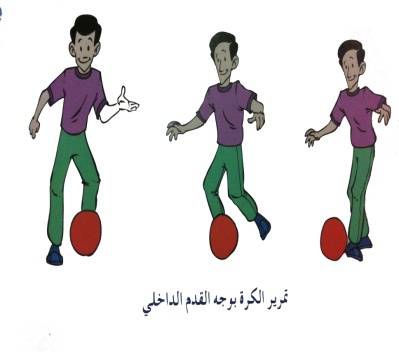 (وقوف) الجري حول الملعب .                         (وقوف) الجري مع لمس اليدين للكعبين .(وقوف) الجري مع رفع الذراعين عاليا والضغط للخلف (1- 4) .       (وقوف) مرجحة الرجل عاليا أماما بالتبادل .           (وقوف- فتحا- لمس الرقبة) ثني الجذع أماما أسفل ثم مد الجذع عاليا للضغط خلفيا .(وقوف) المشي أماما مع رفع الذراعين جانبا والضغط مع كل خطوة .ـ التأكد من توفر المتطلب السابقة لهذه الخبرة مع توجيه بعض الأسئلة عن مواصفات الأداء الصحيح والتأكد من تطبيق الطلاب لها      ـ قراءة بطاقة المهام الخاصة بالخبرة   ــ الإجابة على استفسارات الطلاب عن محتويات بطاقة المهام ـ أداء نموذج للخبرة من قبل المعلم أو أحد الطلاب المتميزين ـ البدء بتطبيقها بشكل فردي من قبل الطلاب تحت إشراف المعلم  ـ يقوم المعلم بمتابعة أداء الطلاب ببطاقة المهام ، وتسجيل رأيه إجمالا في أداءهم ، وتقديم التغذية الراجعة المباشرة لهم  ـ يتم تعليم الخبرة من خلال التدرج بتنفيذ الأنشطة التعليمية التالية :  أداء الحركة بوضعها السليم بدون كرة                   _ ركل الكرة نحو الحائط من الثبات  ركل الكرة نحو الحائط من الحركة                        _ ركل الكرة نحو الزميل من مسافة 4م أرضيةركل الكرة نحو الزميل من مسافة 6م عالية              ــ ركل الكرة العالية لتسقط في منطقة معينةركل الكرة الثابتة من مناطق متعددة في الملعب لتسقط في المرمى    ـ ( وقوف ) الجري الخفيف حول الملعب   ـ الاغتسال بعد أداء الحصة مباشرة .            - الانصراف إلي الفصل بشكل منظم .  (وقوف) الجري حول الملعب .                         (وقوف) الجري مع لمس اليدين للكعبين .(وقوف) الجري مع رفع الذراعين عاليا والضغط للخلف (1- 4) .       (وقوف) مرجحة الرجل عاليا أماما بالتبادل .           (وقوف- فتحا- لمس الرقبة) ثني الجذع أماما أسفل ثم مد الجذع عاليا للضغط خلفيا .(وقوف) المشي أماما مع رفع الذراعين جانبا والضغط مع كل خطوة .ـ التأكد من توفر المتطلب السابقة لهذه الخبرة مع توجيه بعض الأسئلة عن مواصفات الأداء الصحيح والتأكد من تطبيق الطلاب لها      ـ قراءة بطاقة المهام الخاصة بالخبرة   ــ الإجابة على استفسارات الطلاب عن محتويات بطاقة المهام ـ أداء نموذج للخبرة من قبل المعلم أو أحد الطلاب المتميزين ـ البدء بتطبيقها بشكل فردي من قبل الطلاب تحت إشراف المعلم  ـ يقوم المعلم بمتابعة أداء الطلاب ببطاقة المهام ، وتسجيل رأيه إجمالا في أداءهم ، وتقديم التغذية الراجعة المباشرة لهم  ـ يتم تعليم الخبرة من خلال التدرج بتنفيذ الأنشطة التعليمية التالية :  أداء الحركة بوضعها السليم بدون كرة                   _ ركل الكرة نحو الحائط من الثبات  ركل الكرة نحو الحائط من الحركة                        _ ركل الكرة نحو الزميل من مسافة 4م أرضيةركل الكرة نحو الزميل من مسافة 6م عالية              ــ ركل الكرة العالية لتسقط في منطقة معينةركل الكرة الثابتة من مناطق متعددة في الملعب لتسقط في المرمى    ـ ( وقوف ) الجري الخفيف حول الملعب   ـ الاغتسال بعد أداء الحصة مباشرة .            - الانصراف إلي الفصل بشكل منظم .  (وقوف) الجري حول الملعب .                         (وقوف) الجري مع لمس اليدين للكعبين .(وقوف) الجري مع رفع الذراعين عاليا والضغط للخلف (1- 4) .       (وقوف) مرجحة الرجل عاليا أماما بالتبادل .           (وقوف- فتحا- لمس الرقبة) ثني الجذع أماما أسفل ثم مد الجذع عاليا للضغط خلفيا .(وقوف) المشي أماما مع رفع الذراعين جانبا والضغط مع كل خطوة .ـ التأكد من توفر المتطلب السابقة لهذه الخبرة مع توجيه بعض الأسئلة عن مواصفات الأداء الصحيح والتأكد من تطبيق الطلاب لها      ـ قراءة بطاقة المهام الخاصة بالخبرة   ــ الإجابة على استفسارات الطلاب عن محتويات بطاقة المهام ـ أداء نموذج للخبرة من قبل المعلم أو أحد الطلاب المتميزين ـ البدء بتطبيقها بشكل فردي من قبل الطلاب تحت إشراف المعلم  ـ يقوم المعلم بمتابعة أداء الطلاب ببطاقة المهام ، وتسجيل رأيه إجمالا في أداءهم ، وتقديم التغذية الراجعة المباشرة لهم  ـ يتم تعليم الخبرة من خلال التدرج بتنفيذ الأنشطة التعليمية التالية :  أداء الحركة بوضعها السليم بدون كرة                   _ ركل الكرة نحو الحائط من الثبات  ركل الكرة نحو الحائط من الحركة                        _ ركل الكرة نحو الزميل من مسافة 4م أرضيةركل الكرة نحو الزميل من مسافة 6م عالية              ــ ركل الكرة العالية لتسقط في منطقة معينةركل الكرة الثابتة من مناطق متعددة في الملعب لتسقط في المرمى    ـ ( وقوف ) الجري الخفيف حول الملعب   ـ الاغتسال بعد أداء الحصة مباشرة .            - الانصراف إلي الفصل بشكل منظم .  (وقوف) الجري حول الملعب .                         (وقوف) الجري مع لمس اليدين للكعبين .(وقوف) الجري مع رفع الذراعين عاليا والضغط للخلف (1- 4) .       (وقوف) مرجحة الرجل عاليا أماما بالتبادل .           (وقوف- فتحا- لمس الرقبة) ثني الجذع أماما أسفل ثم مد الجذع عاليا للضغط خلفيا .(وقوف) المشي أماما مع رفع الذراعين جانبا والضغط مع كل خطوة .ـ التأكد من توفر المتطلب السابقة لهذه الخبرة مع توجيه بعض الأسئلة عن مواصفات الأداء الصحيح والتأكد من تطبيق الطلاب لها      ـ قراءة بطاقة المهام الخاصة بالخبرة   ــ الإجابة على استفسارات الطلاب عن محتويات بطاقة المهام ـ أداء نموذج للخبرة من قبل المعلم أو أحد الطلاب المتميزين ـ البدء بتطبيقها بشكل فردي من قبل الطلاب تحت إشراف المعلم  ـ يقوم المعلم بمتابعة أداء الطلاب ببطاقة المهام ، وتسجيل رأيه إجمالا في أداءهم ، وتقديم التغذية الراجعة المباشرة لهم  ـ يتم تعليم الخبرة من خلال التدرج بتنفيذ الأنشطة التعليمية التالية :  أداء الحركة بوضعها السليم بدون كرة                   _ ركل الكرة نحو الحائط من الثبات  ركل الكرة نحو الحائط من الحركة                        _ ركل الكرة نحو الزميل من مسافة 4م أرضيةركل الكرة نحو الزميل من مسافة 6م عالية              ــ ركل الكرة العالية لتسقط في منطقة معينةركل الكرة الثابتة من مناطق متعددة في الملعب لتسقط في المرمى    ـ ( وقوف ) الجري الخفيف حول الملعب   ـ الاغتسال بعد أداء الحصة مباشرة .            - الانصراف إلي الفصل بشكل منظم .  (وقوف) الجري حول الملعب .                         (وقوف) الجري مع لمس اليدين للكعبين .(وقوف) الجري مع رفع الذراعين عاليا والضغط للخلف (1- 4) .       (وقوف) مرجحة الرجل عاليا أماما بالتبادل .           (وقوف- فتحا- لمس الرقبة) ثني الجذع أماما أسفل ثم مد الجذع عاليا للضغط خلفيا .(وقوف) المشي أماما مع رفع الذراعين جانبا والضغط مع كل خطوة .ـ التأكد من توفر المتطلب السابقة لهذه الخبرة مع توجيه بعض الأسئلة عن مواصفات الأداء الصحيح والتأكد من تطبيق الطلاب لها      ـ قراءة بطاقة المهام الخاصة بالخبرة   ــ الإجابة على استفسارات الطلاب عن محتويات بطاقة المهام ـ أداء نموذج للخبرة من قبل المعلم أو أحد الطلاب المتميزين ـ البدء بتطبيقها بشكل فردي من قبل الطلاب تحت إشراف المعلم  ـ يقوم المعلم بمتابعة أداء الطلاب ببطاقة المهام ، وتسجيل رأيه إجمالا في أداءهم ، وتقديم التغذية الراجعة المباشرة لهم  ـ يتم تعليم الخبرة من خلال التدرج بتنفيذ الأنشطة التعليمية التالية :  أداء الحركة بوضعها السليم بدون كرة                   _ ركل الكرة نحو الحائط من الثبات  ركل الكرة نحو الحائط من الحركة                        _ ركل الكرة نحو الزميل من مسافة 4م أرضيةركل الكرة نحو الزميل من مسافة 6م عالية              ــ ركل الكرة العالية لتسقط في منطقة معينةركل الكرة الثابتة من مناطق متعددة في الملعب لتسقط في المرمى    ـ ( وقوف ) الجري الخفيف حول الملعب   ـ الاغتسال بعد أداء الحصة مباشرة .            - الانصراف إلي الفصل بشكل منظم .  (وقوف) الجري حول الملعب .                         (وقوف) الجري مع لمس اليدين للكعبين .(وقوف) الجري مع رفع الذراعين عاليا والضغط للخلف (1- 4) .       (وقوف) مرجحة الرجل عاليا أماما بالتبادل .           (وقوف- فتحا- لمس الرقبة) ثني الجذع أماما أسفل ثم مد الجذع عاليا للضغط خلفيا .(وقوف) المشي أماما مع رفع الذراعين جانبا والضغط مع كل خطوة .ـ التأكد من توفر المتطلب السابقة لهذه الخبرة مع توجيه بعض الأسئلة عن مواصفات الأداء الصحيح والتأكد من تطبيق الطلاب لها      ـ قراءة بطاقة المهام الخاصة بالخبرة   ــ الإجابة على استفسارات الطلاب عن محتويات بطاقة المهام ـ أداء نموذج للخبرة من قبل المعلم أو أحد الطلاب المتميزين ـ البدء بتطبيقها بشكل فردي من قبل الطلاب تحت إشراف المعلم  ـ يقوم المعلم بمتابعة أداء الطلاب ببطاقة المهام ، وتسجيل رأيه إجمالا في أداءهم ، وتقديم التغذية الراجعة المباشرة لهم  ـ يتم تعليم الخبرة من خلال التدرج بتنفيذ الأنشطة التعليمية التالية :  أداء الحركة بوضعها السليم بدون كرة                   _ ركل الكرة نحو الحائط من الثبات  ركل الكرة نحو الحائط من الحركة                        _ ركل الكرة نحو الزميل من مسافة 4م أرضيةركل الكرة نحو الزميل من مسافة 6م عالية              ــ ركل الكرة العالية لتسقط في منطقة معينةركل الكرة الثابتة من مناطق متعددة في الملعب لتسقط في المرمى    ـ ( وقوف ) الجري الخفيف حول الملعب   ـ الاغتسال بعد أداء الحصة مباشرة .            - الانصراف إلي الفصل بشكل منظم .  (وقوف) الجري حول الملعب .                         (وقوف) الجري مع لمس اليدين للكعبين .(وقوف) الجري مع رفع الذراعين عاليا والضغط للخلف (1- 4) .       (وقوف) مرجحة الرجل عاليا أماما بالتبادل .           (وقوف- فتحا- لمس الرقبة) ثني الجذع أماما أسفل ثم مد الجذع عاليا للضغط خلفيا .(وقوف) المشي أماما مع رفع الذراعين جانبا والضغط مع كل خطوة .ـ التأكد من توفر المتطلب السابقة لهذه الخبرة مع توجيه بعض الأسئلة عن مواصفات الأداء الصحيح والتأكد من تطبيق الطلاب لها      ـ قراءة بطاقة المهام الخاصة بالخبرة   ــ الإجابة على استفسارات الطلاب عن محتويات بطاقة المهام ـ أداء نموذج للخبرة من قبل المعلم أو أحد الطلاب المتميزين ـ البدء بتطبيقها بشكل فردي من قبل الطلاب تحت إشراف المعلم  ـ يقوم المعلم بمتابعة أداء الطلاب ببطاقة المهام ، وتسجيل رأيه إجمالا في أداءهم ، وتقديم التغذية الراجعة المباشرة لهم  ـ يتم تعليم الخبرة من خلال التدرج بتنفيذ الأنشطة التعليمية التالية :  أداء الحركة بوضعها السليم بدون كرة                   _ ركل الكرة نحو الحائط من الثبات  ركل الكرة نحو الحائط من الحركة                        _ ركل الكرة نحو الزميل من مسافة 4م أرضيةركل الكرة نحو الزميل من مسافة 6م عالية              ــ ركل الكرة العالية لتسقط في منطقة معينةركل الكرة الثابتة من مناطق متعددة في الملعب لتسقط في المرمى    ـ ( وقوف ) الجري الخفيف حول الملعب   ـ الاغتسال بعد أداء الحصة مباشرة .            - الانصراف إلي الفصل بشكل منظم .  (وقوف) الجري حول الملعب .                         (وقوف) الجري مع لمس اليدين للكعبين .(وقوف) الجري مع رفع الذراعين عاليا والضغط للخلف (1- 4) .       (وقوف) مرجحة الرجل عاليا أماما بالتبادل .           (وقوف- فتحا- لمس الرقبة) ثني الجذع أماما أسفل ثم مد الجذع عاليا للضغط خلفيا .(وقوف) المشي أماما مع رفع الذراعين جانبا والضغط مع كل خطوة .ـ التأكد من توفر المتطلب السابقة لهذه الخبرة مع توجيه بعض الأسئلة عن مواصفات الأداء الصحيح والتأكد من تطبيق الطلاب لها      ـ قراءة بطاقة المهام الخاصة بالخبرة   ــ الإجابة على استفسارات الطلاب عن محتويات بطاقة المهام ـ أداء نموذج للخبرة من قبل المعلم أو أحد الطلاب المتميزين ـ البدء بتطبيقها بشكل فردي من قبل الطلاب تحت إشراف المعلم  ـ يقوم المعلم بمتابعة أداء الطلاب ببطاقة المهام ، وتسجيل رأيه إجمالا في أداءهم ، وتقديم التغذية الراجعة المباشرة لهم  ـ يتم تعليم الخبرة من خلال التدرج بتنفيذ الأنشطة التعليمية التالية :  أداء الحركة بوضعها السليم بدون كرة                   _ ركل الكرة نحو الحائط من الثبات  ركل الكرة نحو الحائط من الحركة                        _ ركل الكرة نحو الزميل من مسافة 4م أرضيةركل الكرة نحو الزميل من مسافة 6م عالية              ــ ركل الكرة العالية لتسقط في منطقة معينةركل الكرة الثابتة من مناطق متعددة في الملعب لتسقط في المرمى    ـ ( وقوف ) الجري الخفيف حول الملعب   ـ الاغتسال بعد أداء الحصة مباشرة .            - الانصراف إلي الفصل بشكل منظم .  (وقوف) الجري حول الملعب .                         (وقوف) الجري مع لمس اليدين للكعبين .(وقوف) الجري مع رفع الذراعين عاليا والضغط للخلف (1- 4) .       (وقوف) مرجحة الرجل عاليا أماما بالتبادل .           (وقوف- فتحا- لمس الرقبة) ثني الجذع أماما أسفل ثم مد الجذع عاليا للضغط خلفيا .(وقوف) المشي أماما مع رفع الذراعين جانبا والضغط مع كل خطوة .ـ التأكد من توفر المتطلب السابقة لهذه الخبرة مع توجيه بعض الأسئلة عن مواصفات الأداء الصحيح والتأكد من تطبيق الطلاب لها      ـ قراءة بطاقة المهام الخاصة بالخبرة   ــ الإجابة على استفسارات الطلاب عن محتويات بطاقة المهام ـ أداء نموذج للخبرة من قبل المعلم أو أحد الطلاب المتميزين ـ البدء بتطبيقها بشكل فردي من قبل الطلاب تحت إشراف المعلم  ـ يقوم المعلم بمتابعة أداء الطلاب ببطاقة المهام ، وتسجيل رأيه إجمالا في أداءهم ، وتقديم التغذية الراجعة المباشرة لهم  ـ يتم تعليم الخبرة من خلال التدرج بتنفيذ الأنشطة التعليمية التالية :  أداء الحركة بوضعها السليم بدون كرة                   _ ركل الكرة نحو الحائط من الثبات  ركل الكرة نحو الحائط من الحركة                        _ ركل الكرة نحو الزميل من مسافة 4م أرضيةركل الكرة نحو الزميل من مسافة 6م عالية              ــ ركل الكرة العالية لتسقط في منطقة معينةركل الكرة الثابتة من مناطق متعددة في الملعب لتسقط في المرمى    ـ ( وقوف ) الجري الخفيف حول الملعب   ـ الاغتسال بعد أداء الحصة مباشرة .            - الانصراف إلي الفصل بشكل منظم .  (وقوف) الجري حول الملعب .                         (وقوف) الجري مع لمس اليدين للكعبين .(وقوف) الجري مع رفع الذراعين عاليا والضغط للخلف (1- 4) .       (وقوف) مرجحة الرجل عاليا أماما بالتبادل .           (وقوف- فتحا- لمس الرقبة) ثني الجذع أماما أسفل ثم مد الجذع عاليا للضغط خلفيا .(وقوف) المشي أماما مع رفع الذراعين جانبا والضغط مع كل خطوة .ـ التأكد من توفر المتطلب السابقة لهذه الخبرة مع توجيه بعض الأسئلة عن مواصفات الأداء الصحيح والتأكد من تطبيق الطلاب لها      ـ قراءة بطاقة المهام الخاصة بالخبرة   ــ الإجابة على استفسارات الطلاب عن محتويات بطاقة المهام ـ أداء نموذج للخبرة من قبل المعلم أو أحد الطلاب المتميزين ـ البدء بتطبيقها بشكل فردي من قبل الطلاب تحت إشراف المعلم  ـ يقوم المعلم بمتابعة أداء الطلاب ببطاقة المهام ، وتسجيل رأيه إجمالا في أداءهم ، وتقديم التغذية الراجعة المباشرة لهم  ـ يتم تعليم الخبرة من خلال التدرج بتنفيذ الأنشطة التعليمية التالية :  أداء الحركة بوضعها السليم بدون كرة                   _ ركل الكرة نحو الحائط من الثبات  ركل الكرة نحو الحائط من الحركة                        _ ركل الكرة نحو الزميل من مسافة 4م أرضيةركل الكرة نحو الزميل من مسافة 6م عالية              ــ ركل الكرة العالية لتسقط في منطقة معينةركل الكرة الثابتة من مناطق متعددة في الملعب لتسقط في المرمى    ـ ( وقوف ) الجري الخفيف حول الملعب   ـ الاغتسال بعد أداء الحصة مباشرة .            - الانصراف إلي الفصل بشكل منظم .  (وقوف) الجري حول الملعب .                         (وقوف) الجري مع لمس اليدين للكعبين .(وقوف) الجري مع رفع الذراعين عاليا والضغط للخلف (1- 4) .       (وقوف) مرجحة الرجل عاليا أماما بالتبادل .           (وقوف- فتحا- لمس الرقبة) ثني الجذع أماما أسفل ثم مد الجذع عاليا للضغط خلفيا .(وقوف) المشي أماما مع رفع الذراعين جانبا والضغط مع كل خطوة .ـ التأكد من توفر المتطلب السابقة لهذه الخبرة مع توجيه بعض الأسئلة عن مواصفات الأداء الصحيح والتأكد من تطبيق الطلاب لها      ـ قراءة بطاقة المهام الخاصة بالخبرة   ــ الإجابة على استفسارات الطلاب عن محتويات بطاقة المهام ـ أداء نموذج للخبرة من قبل المعلم أو أحد الطلاب المتميزين ـ البدء بتطبيقها بشكل فردي من قبل الطلاب تحت إشراف المعلم  ـ يقوم المعلم بمتابعة أداء الطلاب ببطاقة المهام ، وتسجيل رأيه إجمالا في أداءهم ، وتقديم التغذية الراجعة المباشرة لهم  ـ يتم تعليم الخبرة من خلال التدرج بتنفيذ الأنشطة التعليمية التالية :  أداء الحركة بوضعها السليم بدون كرة                   _ ركل الكرة نحو الحائط من الثبات  ركل الكرة نحو الحائط من الحركة                        _ ركل الكرة نحو الزميل من مسافة 4م أرضيةركل الكرة نحو الزميل من مسافة 6م عالية              ــ ركل الكرة العالية لتسقط في منطقة معينةركل الكرة الثابتة من مناطق متعددة في الملعب لتسقط في المرمى    ـ ( وقوف ) الجري الخفيف حول الملعب   ـ الاغتسال بعد أداء الحصة مباشرة .            - الانصراف إلي الفصل بشكل منظم .  (وقوف) الجري حول الملعب .                         (وقوف) الجري مع لمس اليدين للكعبين .(وقوف) الجري مع رفع الذراعين عاليا والضغط للخلف (1- 4) .       (وقوف) مرجحة الرجل عاليا أماما بالتبادل .           (وقوف- فتحا- لمس الرقبة) ثني الجذع أماما أسفل ثم مد الجذع عاليا للضغط خلفيا .(وقوف) المشي أماما مع رفع الذراعين جانبا والضغط مع كل خطوة .ـ التأكد من توفر المتطلب السابقة لهذه الخبرة مع توجيه بعض الأسئلة عن مواصفات الأداء الصحيح والتأكد من تطبيق الطلاب لها      ـ قراءة بطاقة المهام الخاصة بالخبرة   ــ الإجابة على استفسارات الطلاب عن محتويات بطاقة المهام ـ أداء نموذج للخبرة من قبل المعلم أو أحد الطلاب المتميزين ـ البدء بتطبيقها بشكل فردي من قبل الطلاب تحت إشراف المعلم  ـ يقوم المعلم بمتابعة أداء الطلاب ببطاقة المهام ، وتسجيل رأيه إجمالا في أداءهم ، وتقديم التغذية الراجعة المباشرة لهم  ـ يتم تعليم الخبرة من خلال التدرج بتنفيذ الأنشطة التعليمية التالية :  أداء الحركة بوضعها السليم بدون كرة                   _ ركل الكرة نحو الحائط من الثبات  ركل الكرة نحو الحائط من الحركة                        _ ركل الكرة نحو الزميل من مسافة 4م أرضيةركل الكرة نحو الزميل من مسافة 6م عالية              ــ ركل الكرة العالية لتسقط في منطقة معينةركل الكرة الثابتة من مناطق متعددة في الملعب لتسقط في المرمى    ـ ( وقوف ) الجري الخفيف حول الملعب   ـ الاغتسال بعد أداء الحصة مباشرة .            - الانصراف إلي الفصل بشكل منظم .  (وقوف) الجري حول الملعب .                         (وقوف) الجري مع لمس اليدين للكعبين .(وقوف) الجري مع رفع الذراعين عاليا والضغط للخلف (1- 4) .       (وقوف) مرجحة الرجل عاليا أماما بالتبادل .           (وقوف- فتحا- لمس الرقبة) ثني الجذع أماما أسفل ثم مد الجذع عاليا للضغط خلفيا .(وقوف) المشي أماما مع رفع الذراعين جانبا والضغط مع كل خطوة .ـ التأكد من توفر المتطلب السابقة لهذه الخبرة مع توجيه بعض الأسئلة عن مواصفات الأداء الصحيح والتأكد من تطبيق الطلاب لها      ـ قراءة بطاقة المهام الخاصة بالخبرة   ــ الإجابة على استفسارات الطلاب عن محتويات بطاقة المهام ـ أداء نموذج للخبرة من قبل المعلم أو أحد الطلاب المتميزين ـ البدء بتطبيقها بشكل فردي من قبل الطلاب تحت إشراف المعلم  ـ يقوم المعلم بمتابعة أداء الطلاب ببطاقة المهام ، وتسجيل رأيه إجمالا في أداءهم ، وتقديم التغذية الراجعة المباشرة لهم  ـ يتم تعليم الخبرة من خلال التدرج بتنفيذ الأنشطة التعليمية التالية :  أداء الحركة بوضعها السليم بدون كرة                   _ ركل الكرة نحو الحائط من الثبات  ركل الكرة نحو الحائط من الحركة                        _ ركل الكرة نحو الزميل من مسافة 4م أرضيةركل الكرة نحو الزميل من مسافة 6م عالية              ــ ركل الكرة العالية لتسقط في منطقة معينةركل الكرة الثابتة من مناطق متعددة في الملعب لتسقط في المرمى    ـ ( وقوف ) الجري الخفيف حول الملعب   ـ الاغتسال بعد أداء الحصة مباشرة .            - الانصراف إلي الفصل بشكل منظم .  (وقوف) الجري حول الملعب .                         (وقوف) الجري مع لمس اليدين للكعبين .(وقوف) الجري مع رفع الذراعين عاليا والضغط للخلف (1- 4) .       (وقوف) مرجحة الرجل عاليا أماما بالتبادل .           (وقوف- فتحا- لمس الرقبة) ثني الجذع أماما أسفل ثم مد الجذع عاليا للضغط خلفيا .(وقوف) المشي أماما مع رفع الذراعين جانبا والضغط مع كل خطوة .ـ التأكد من توفر المتطلب السابقة لهذه الخبرة مع توجيه بعض الأسئلة عن مواصفات الأداء الصحيح والتأكد من تطبيق الطلاب لها      ـ قراءة بطاقة المهام الخاصة بالخبرة   ــ الإجابة على استفسارات الطلاب عن محتويات بطاقة المهام ـ أداء نموذج للخبرة من قبل المعلم أو أحد الطلاب المتميزين ـ البدء بتطبيقها بشكل فردي من قبل الطلاب تحت إشراف المعلم  ـ يقوم المعلم بمتابعة أداء الطلاب ببطاقة المهام ، وتسجيل رأيه إجمالا في أداءهم ، وتقديم التغذية الراجعة المباشرة لهم  ـ يتم تعليم الخبرة من خلال التدرج بتنفيذ الأنشطة التعليمية التالية :  أداء الحركة بوضعها السليم بدون كرة                   _ ركل الكرة نحو الحائط من الثبات  ركل الكرة نحو الحائط من الحركة                        _ ركل الكرة نحو الزميل من مسافة 4م أرضيةركل الكرة نحو الزميل من مسافة 6م عالية              ــ ركل الكرة العالية لتسقط في منطقة معينةركل الكرة الثابتة من مناطق متعددة في الملعب لتسقط في المرمى    ـ ( وقوف ) الجري الخفيف حول الملعب   ـ الاغتسال بعد أداء الحصة مباشرة .            - الانصراف إلي الفصل بشكل منظم .  (وقوف) الجري حول الملعب .                         (وقوف) الجري مع لمس اليدين للكعبين .(وقوف) الجري مع رفع الذراعين عاليا والضغط للخلف (1- 4) .       (وقوف) مرجحة الرجل عاليا أماما بالتبادل .           (وقوف- فتحا- لمس الرقبة) ثني الجذع أماما أسفل ثم مد الجذع عاليا للضغط خلفيا .(وقوف) المشي أماما مع رفع الذراعين جانبا والضغط مع كل خطوة .ـ التأكد من توفر المتطلب السابقة لهذه الخبرة مع توجيه بعض الأسئلة عن مواصفات الأداء الصحيح والتأكد من تطبيق الطلاب لها      ـ قراءة بطاقة المهام الخاصة بالخبرة   ــ الإجابة على استفسارات الطلاب عن محتويات بطاقة المهام ـ أداء نموذج للخبرة من قبل المعلم أو أحد الطلاب المتميزين ـ البدء بتطبيقها بشكل فردي من قبل الطلاب تحت إشراف المعلم  ـ يقوم المعلم بمتابعة أداء الطلاب ببطاقة المهام ، وتسجيل رأيه إجمالا في أداءهم ، وتقديم التغذية الراجعة المباشرة لهم  ـ يتم تعليم الخبرة من خلال التدرج بتنفيذ الأنشطة التعليمية التالية :  أداء الحركة بوضعها السليم بدون كرة                   _ ركل الكرة نحو الحائط من الثبات  ركل الكرة نحو الحائط من الحركة                        _ ركل الكرة نحو الزميل من مسافة 4م أرضيةركل الكرة نحو الزميل من مسافة 6م عالية              ــ ركل الكرة العالية لتسقط في منطقة معينةركل الكرة الثابتة من مناطق متعددة في الملعب لتسقط في المرمى    ـ ( وقوف ) الجري الخفيف حول الملعب   ـ الاغتسال بعد أداء الحصة مباشرة .            - الانصراف إلي الفصل بشكل منظم .  (وقوف) الجري حول الملعب .                         (وقوف) الجري مع لمس اليدين للكعبين .(وقوف) الجري مع رفع الذراعين عاليا والضغط للخلف (1- 4) .       (وقوف) مرجحة الرجل عاليا أماما بالتبادل .           (وقوف- فتحا- لمس الرقبة) ثني الجذع أماما أسفل ثم مد الجذع عاليا للضغط خلفيا .(وقوف) المشي أماما مع رفع الذراعين جانبا والضغط مع كل خطوة .ـ التأكد من توفر المتطلب السابقة لهذه الخبرة مع توجيه بعض الأسئلة عن مواصفات الأداء الصحيح والتأكد من تطبيق الطلاب لها      ـ قراءة بطاقة المهام الخاصة بالخبرة   ــ الإجابة على استفسارات الطلاب عن محتويات بطاقة المهام ـ أداء نموذج للخبرة من قبل المعلم أو أحد الطلاب المتميزين ـ البدء بتطبيقها بشكل فردي من قبل الطلاب تحت إشراف المعلم  ـ يقوم المعلم بمتابعة أداء الطلاب ببطاقة المهام ، وتسجيل رأيه إجمالا في أداءهم ، وتقديم التغذية الراجعة المباشرة لهم  ـ يتم تعليم الخبرة من خلال التدرج بتنفيذ الأنشطة التعليمية التالية :  أداء الحركة بوضعها السليم بدون كرة                   _ ركل الكرة نحو الحائط من الثبات  ركل الكرة نحو الحائط من الحركة                        _ ركل الكرة نحو الزميل من مسافة 4م أرضيةركل الكرة نحو الزميل من مسافة 6م عالية              ــ ركل الكرة العالية لتسقط في منطقة معينةركل الكرة الثابتة من مناطق متعددة في الملعب لتسقط في المرمى    ـ ( وقوف ) الجري الخفيف حول الملعب   ـ الاغتسال بعد أداء الحصة مباشرة .            - الانصراف إلي الفصل بشكل منظم .  (وقوف) الجري حول الملعب .                         (وقوف) الجري مع لمس اليدين للكعبين .(وقوف) الجري مع رفع الذراعين عاليا والضغط للخلف (1- 4) .       (وقوف) مرجحة الرجل عاليا أماما بالتبادل .           (وقوف- فتحا- لمس الرقبة) ثني الجذع أماما أسفل ثم مد الجذع عاليا للضغط خلفيا .(وقوف) المشي أماما مع رفع الذراعين جانبا والضغط مع كل خطوة .ـ التأكد من توفر المتطلب السابقة لهذه الخبرة مع توجيه بعض الأسئلة عن مواصفات الأداء الصحيح والتأكد من تطبيق الطلاب لها      ـ قراءة بطاقة المهام الخاصة بالخبرة   ــ الإجابة على استفسارات الطلاب عن محتويات بطاقة المهام ـ أداء نموذج للخبرة من قبل المعلم أو أحد الطلاب المتميزين ـ البدء بتطبيقها بشكل فردي من قبل الطلاب تحت إشراف المعلم  ـ يقوم المعلم بمتابعة أداء الطلاب ببطاقة المهام ، وتسجيل رأيه إجمالا في أداءهم ، وتقديم التغذية الراجعة المباشرة لهم  ـ يتم تعليم الخبرة من خلال التدرج بتنفيذ الأنشطة التعليمية التالية :  أداء الحركة بوضعها السليم بدون كرة                   _ ركل الكرة نحو الحائط من الثبات  ركل الكرة نحو الحائط من الحركة                        _ ركل الكرة نحو الزميل من مسافة 4م أرضيةركل الكرة نحو الزميل من مسافة 6م عالية              ــ ركل الكرة العالية لتسقط في منطقة معينةركل الكرة الثابتة من مناطق متعددة في الملعب لتسقط في المرمى    ـ ( وقوف ) الجري الخفيف حول الملعب   ـ الاغتسال بعد أداء الحصة مباشرة .            - الانصراف إلي الفصل بشكل منظم .  (وقوف) الجري حول الملعب .                         (وقوف) الجري مع لمس اليدين للكعبين .(وقوف) الجري مع رفع الذراعين عاليا والضغط للخلف (1- 4) .       (وقوف) مرجحة الرجل عاليا أماما بالتبادل .           (وقوف- فتحا- لمس الرقبة) ثني الجذع أماما أسفل ثم مد الجذع عاليا للضغط خلفيا .(وقوف) المشي أماما مع رفع الذراعين جانبا والضغط مع كل خطوة .ـ التأكد من توفر المتطلب السابقة لهذه الخبرة مع توجيه بعض الأسئلة عن مواصفات الأداء الصحيح والتأكد من تطبيق الطلاب لها      ـ قراءة بطاقة المهام الخاصة بالخبرة   ــ الإجابة على استفسارات الطلاب عن محتويات بطاقة المهام ـ أداء نموذج للخبرة من قبل المعلم أو أحد الطلاب المتميزين ـ البدء بتطبيقها بشكل فردي من قبل الطلاب تحت إشراف المعلم  ـ يقوم المعلم بمتابعة أداء الطلاب ببطاقة المهام ، وتسجيل رأيه إجمالا في أداءهم ، وتقديم التغذية الراجعة المباشرة لهم  ـ يتم تعليم الخبرة من خلال التدرج بتنفيذ الأنشطة التعليمية التالية :  أداء الحركة بوضعها السليم بدون كرة                   _ ركل الكرة نحو الحائط من الثبات  ركل الكرة نحو الحائط من الحركة                        _ ركل الكرة نحو الزميل من مسافة 4م أرضيةركل الكرة نحو الزميل من مسافة 6م عالية              ــ ركل الكرة العالية لتسقط في منطقة معينةركل الكرة الثابتة من مناطق متعددة في الملعب لتسقط في المرمى    ـ ( وقوف ) الجري الخفيف حول الملعب   ـ الاغتسال بعد أداء الحصة مباشرة .            - الانصراف إلي الفصل بشكل منظم .  (وقوف) الجري حول الملعب .                         (وقوف) الجري مع لمس اليدين للكعبين .(وقوف) الجري مع رفع الذراعين عاليا والضغط للخلف (1- 4) .       (وقوف) مرجحة الرجل عاليا أماما بالتبادل .           (وقوف- فتحا- لمس الرقبة) ثني الجذع أماما أسفل ثم مد الجذع عاليا للضغط خلفيا .(وقوف) المشي أماما مع رفع الذراعين جانبا والضغط مع كل خطوة .ـ التأكد من توفر المتطلب السابقة لهذه الخبرة مع توجيه بعض الأسئلة عن مواصفات الأداء الصحيح والتأكد من تطبيق الطلاب لها      ـ قراءة بطاقة المهام الخاصة بالخبرة   ــ الإجابة على استفسارات الطلاب عن محتويات بطاقة المهام ـ أداء نموذج للخبرة من قبل المعلم أو أحد الطلاب المتميزين ـ البدء بتطبيقها بشكل فردي من قبل الطلاب تحت إشراف المعلم  ـ يقوم المعلم بمتابعة أداء الطلاب ببطاقة المهام ، وتسجيل رأيه إجمالا في أداءهم ، وتقديم التغذية الراجعة المباشرة لهم  ـ يتم تعليم الخبرة من خلال التدرج بتنفيذ الأنشطة التعليمية التالية :  أداء الحركة بوضعها السليم بدون كرة                   _ ركل الكرة نحو الحائط من الثبات  ركل الكرة نحو الحائط من الحركة                        _ ركل الكرة نحو الزميل من مسافة 4م أرضيةركل الكرة نحو الزميل من مسافة 6م عالية              ــ ركل الكرة العالية لتسقط في منطقة معينةركل الكرة الثابتة من مناطق متعددة في الملعب لتسقط في المرمى    ـ ( وقوف ) الجري الخفيف حول الملعب   ـ الاغتسال بعد أداء الحصة مباشرة .            - الانصراف إلي الفصل بشكل منظم .  (وقوف) الجري حول الملعب .                         (وقوف) الجري مع لمس اليدين للكعبين .(وقوف) الجري مع رفع الذراعين عاليا والضغط للخلف (1- 4) .       (وقوف) مرجحة الرجل عاليا أماما بالتبادل .           (وقوف- فتحا- لمس الرقبة) ثني الجذع أماما أسفل ثم مد الجذع عاليا للضغط خلفيا .(وقوف) المشي أماما مع رفع الذراعين جانبا والضغط مع كل خطوة .ـ التأكد من توفر المتطلب السابقة لهذه الخبرة مع توجيه بعض الأسئلة عن مواصفات الأداء الصحيح والتأكد من تطبيق الطلاب لها      ـ قراءة بطاقة المهام الخاصة بالخبرة   ــ الإجابة على استفسارات الطلاب عن محتويات بطاقة المهام ـ أداء نموذج للخبرة من قبل المعلم أو أحد الطلاب المتميزين ـ البدء بتطبيقها بشكل فردي من قبل الطلاب تحت إشراف المعلم  ـ يقوم المعلم بمتابعة أداء الطلاب ببطاقة المهام ، وتسجيل رأيه إجمالا في أداءهم ، وتقديم التغذية الراجعة المباشرة لهم  ـ يتم تعليم الخبرة من خلال التدرج بتنفيذ الأنشطة التعليمية التالية :  أداء الحركة بوضعها السليم بدون كرة                   _ ركل الكرة نحو الحائط من الثبات  ركل الكرة نحو الحائط من الحركة                        _ ركل الكرة نحو الزميل من مسافة 4م أرضيةركل الكرة نحو الزميل من مسافة 6م عالية              ــ ركل الكرة العالية لتسقط في منطقة معينةركل الكرة الثابتة من مناطق متعددة في الملعب لتسقط في المرمى    ـ ( وقوف ) الجري الخفيف حول الملعب   ـ الاغتسال بعد أداء الحصة مباشرة .            - الانصراف إلي الفصل بشكل منظم .  (وقوف) الجري حول الملعب .                         (وقوف) الجري مع لمس اليدين للكعبين .(وقوف) الجري مع رفع الذراعين عاليا والضغط للخلف (1- 4) .       (وقوف) مرجحة الرجل عاليا أماما بالتبادل .           (وقوف- فتحا- لمس الرقبة) ثني الجذع أماما أسفل ثم مد الجذع عاليا للضغط خلفيا .(وقوف) المشي أماما مع رفع الذراعين جانبا والضغط مع كل خطوة .ـ التأكد من توفر المتطلب السابقة لهذه الخبرة مع توجيه بعض الأسئلة عن مواصفات الأداء الصحيح والتأكد من تطبيق الطلاب لها      ـ قراءة بطاقة المهام الخاصة بالخبرة   ــ الإجابة على استفسارات الطلاب عن محتويات بطاقة المهام ـ أداء نموذج للخبرة من قبل المعلم أو أحد الطلاب المتميزين ـ البدء بتطبيقها بشكل فردي من قبل الطلاب تحت إشراف المعلم  ـ يقوم المعلم بمتابعة أداء الطلاب ببطاقة المهام ، وتسجيل رأيه إجمالا في أداءهم ، وتقديم التغذية الراجعة المباشرة لهم  ـ يتم تعليم الخبرة من خلال التدرج بتنفيذ الأنشطة التعليمية التالية :  أداء الحركة بوضعها السليم بدون كرة                   _ ركل الكرة نحو الحائط من الثبات  ركل الكرة نحو الحائط من الحركة                        _ ركل الكرة نحو الزميل من مسافة 4م أرضيةركل الكرة نحو الزميل من مسافة 6م عالية              ــ ركل الكرة العالية لتسقط في منطقة معينةركل الكرة الثابتة من مناطق متعددة في الملعب لتسقط في المرمى    ـ ( وقوف ) الجري الخفيف حول الملعب   ـ الاغتسال بعد أداء الحصة مباشرة .            - الانصراف إلي الفصل بشكل منظم .  (وقوف) الجري حول الملعب .                         (وقوف) الجري مع لمس اليدين للكعبين .(وقوف) الجري مع رفع الذراعين عاليا والضغط للخلف (1- 4) .       (وقوف) مرجحة الرجل عاليا أماما بالتبادل .           (وقوف- فتحا- لمس الرقبة) ثني الجذع أماما أسفل ثم مد الجذع عاليا للضغط خلفيا .(وقوف) المشي أماما مع رفع الذراعين جانبا والضغط مع كل خطوة .ـ التأكد من توفر المتطلب السابقة لهذه الخبرة مع توجيه بعض الأسئلة عن مواصفات الأداء الصحيح والتأكد من تطبيق الطلاب لها      ـ قراءة بطاقة المهام الخاصة بالخبرة   ــ الإجابة على استفسارات الطلاب عن محتويات بطاقة المهام ـ أداء نموذج للخبرة من قبل المعلم أو أحد الطلاب المتميزين ـ البدء بتطبيقها بشكل فردي من قبل الطلاب تحت إشراف المعلم  ـ يقوم المعلم بمتابعة أداء الطلاب ببطاقة المهام ، وتسجيل رأيه إجمالا في أداءهم ، وتقديم التغذية الراجعة المباشرة لهم  ـ يتم تعليم الخبرة من خلال التدرج بتنفيذ الأنشطة التعليمية التالية :  أداء الحركة بوضعها السليم بدون كرة                   _ ركل الكرة نحو الحائط من الثبات  ركل الكرة نحو الحائط من الحركة                        _ ركل الكرة نحو الزميل من مسافة 4م أرضيةركل الكرة نحو الزميل من مسافة 6م عالية              ــ ركل الكرة العالية لتسقط في منطقة معينةركل الكرة الثابتة من مناطق متعددة في الملعب لتسقط في المرمى    ـ ( وقوف ) الجري الخفيف حول الملعب   ـ الاغتسال بعد أداء الحصة مباشرة .            - الانصراف إلي الفصل بشكل منظم .  أنشطة إضافية تعزز تعلم الخبرةأنشطة إضافية تعزز تعلم الخبرةأنشطة إضافية تعزز تعلم الخبرةأنشطة إضافية تعزز تعلم الخبرةأنشطة إضافية تعزز تعلم الخبرةأنشطة إضافية تعزز تعلم الخبرةأنشطة إضافية تعزز تعلم الخبرةأنشطة إضافية تعزز تعلم الخبرةالاستفادة من المواقف التعليميةالاستفادة من المواقف التعليميةالاستفادة من المواقف التعليميةالاستفادة من المواقف التعليميةالاستفادة من المواقف التعليميةالاستفادة من المواقف التعليميةالاستفادة من المواقف التعليميةالاستفادة من المواقف التعليميةالاستفادة من المواقف التعليميةالاستفادة من المواقف التعليميةالاستفادة من المواقف التعليميةالاستفادة من المواقف التعليميةالاستفادة من المواقف التعليميةالتقدم بالخبرة :التقدم بالخبرة :التقدم بالخبرة :التقدم بالخبرة :التقدم بالخبرة :التقدم بالخبرة :التقدم بالخبرة :التقدم بالخبرة :ـ تنظيم مسابقات فردية أو جماعية لأداء خبرة   تمرير الكرة بوجه القدم الداخليـ تنظيم مسابقات فردية أو جماعية لأداء خبرة   تمرير الكرة بوجه القدم الداخليـ تنظيم مسابقات فردية أو جماعية لأداء خبرة   تمرير الكرة بوجه القدم الداخليـ تنظيم مسابقات فردية أو جماعية لأداء خبرة   تمرير الكرة بوجه القدم الداخليـ تنظيم مسابقات فردية أو جماعية لأداء خبرة   تمرير الكرة بوجه القدم الداخليـ تنظيم مسابقات فردية أو جماعية لأداء خبرة   تمرير الكرة بوجه القدم الداخليـ تنظيم مسابقات فردية أو جماعية لأداء خبرة   تمرير الكرة بوجه القدم الداخليـ تنظيم مسابقات فردية أو جماعية لأداء خبرة   تمرير الكرة بوجه القدم الداخليـ حث الطالب على مقارنة أداء كل مهم بمواصفات الأداء الصحيح ـ القيام بعرض نموذج بعد التوصل لأداء الخبرة ، و حث الطلاب على متابعة النموذج ـ لفت انتباه الطلاب لمعرفه بعض الأخطاء الفنية من تلقاء أنفسهم و القيام بتعزيزهاـ حث الطالب على مقارنة أداء كل مهم بمواصفات الأداء الصحيح ـ القيام بعرض نموذج بعد التوصل لأداء الخبرة ، و حث الطلاب على متابعة النموذج ـ لفت انتباه الطلاب لمعرفه بعض الأخطاء الفنية من تلقاء أنفسهم و القيام بتعزيزهاـ حث الطالب على مقارنة أداء كل مهم بمواصفات الأداء الصحيح ـ القيام بعرض نموذج بعد التوصل لأداء الخبرة ، و حث الطلاب على متابعة النموذج ـ لفت انتباه الطلاب لمعرفه بعض الأخطاء الفنية من تلقاء أنفسهم و القيام بتعزيزهاـ حث الطالب على مقارنة أداء كل مهم بمواصفات الأداء الصحيح ـ القيام بعرض نموذج بعد التوصل لأداء الخبرة ، و حث الطلاب على متابعة النموذج ـ لفت انتباه الطلاب لمعرفه بعض الأخطاء الفنية من تلقاء أنفسهم و القيام بتعزيزهاـ حث الطالب على مقارنة أداء كل مهم بمواصفات الأداء الصحيح ـ القيام بعرض نموذج بعد التوصل لأداء الخبرة ، و حث الطلاب على متابعة النموذج ـ لفت انتباه الطلاب لمعرفه بعض الأخطاء الفنية من تلقاء أنفسهم و القيام بتعزيزهاـ حث الطالب على مقارنة أداء كل مهم بمواصفات الأداء الصحيح ـ القيام بعرض نموذج بعد التوصل لأداء الخبرة ، و حث الطلاب على متابعة النموذج ـ لفت انتباه الطلاب لمعرفه بعض الأخطاء الفنية من تلقاء أنفسهم و القيام بتعزيزهاـ حث الطالب على مقارنة أداء كل مهم بمواصفات الأداء الصحيح ـ القيام بعرض نموذج بعد التوصل لأداء الخبرة ، و حث الطلاب على متابعة النموذج ـ لفت انتباه الطلاب لمعرفه بعض الأخطاء الفنية من تلقاء أنفسهم و القيام بتعزيزهاـ حث الطالب على مقارنة أداء كل مهم بمواصفات الأداء الصحيح ـ القيام بعرض نموذج بعد التوصل لأداء الخبرة ، و حث الطلاب على متابعة النموذج ـ لفت انتباه الطلاب لمعرفه بعض الأخطاء الفنية من تلقاء أنفسهم و القيام بتعزيزهاـ حث الطالب على مقارنة أداء كل مهم بمواصفات الأداء الصحيح ـ القيام بعرض نموذج بعد التوصل لأداء الخبرة ، و حث الطلاب على متابعة النموذج ـ لفت انتباه الطلاب لمعرفه بعض الأخطاء الفنية من تلقاء أنفسهم و القيام بتعزيزهاـ حث الطالب على مقارنة أداء كل مهم بمواصفات الأداء الصحيح ـ القيام بعرض نموذج بعد التوصل لأداء الخبرة ، و حث الطلاب على متابعة النموذج ـ لفت انتباه الطلاب لمعرفه بعض الأخطاء الفنية من تلقاء أنفسهم و القيام بتعزيزهاـ حث الطالب على مقارنة أداء كل مهم بمواصفات الأداء الصحيح ـ القيام بعرض نموذج بعد التوصل لأداء الخبرة ، و حث الطلاب على متابعة النموذج ـ لفت انتباه الطلاب لمعرفه بعض الأخطاء الفنية من تلقاء أنفسهم و القيام بتعزيزهاـ حث الطالب على مقارنة أداء كل مهم بمواصفات الأداء الصحيح ـ القيام بعرض نموذج بعد التوصل لأداء الخبرة ، و حث الطلاب على متابعة النموذج ـ لفت انتباه الطلاب لمعرفه بعض الأخطاء الفنية من تلقاء أنفسهم و القيام بتعزيزهاـ حث الطالب على مقارنة أداء كل مهم بمواصفات الأداء الصحيح ـ القيام بعرض نموذج بعد التوصل لأداء الخبرة ، و حث الطلاب على متابعة النموذج ـ لفت انتباه الطلاب لمعرفه بعض الأخطاء الفنية من تلقاء أنفسهم و القيام بتعزيزهاـ  أداء  تمرير الكرة بوجه القدم الداخلي  في مساحة ضيقة ـ أداء    تمرير الكرة بوجه القدم الداخلي ضيقة ثم الدوران و الجري بالكرة  .ـ  أداء  تمرير الكرة بوجه القدم الداخلي  في مساحة ضيقة ـ أداء    تمرير الكرة بوجه القدم الداخلي ضيقة ثم الدوران و الجري بالكرة  .ـ  أداء  تمرير الكرة بوجه القدم الداخلي  في مساحة ضيقة ـ أداء    تمرير الكرة بوجه القدم الداخلي ضيقة ثم الدوران و الجري بالكرة  .ـ  أداء  تمرير الكرة بوجه القدم الداخلي  في مساحة ضيقة ـ أداء    تمرير الكرة بوجه القدم الداخلي ضيقة ثم الدوران و الجري بالكرة  .ـ  أداء  تمرير الكرة بوجه القدم الداخلي  في مساحة ضيقة ـ أداء    تمرير الكرة بوجه القدم الداخلي ضيقة ثم الدوران و الجري بالكرة  .ـ  أداء  تمرير الكرة بوجه القدم الداخلي  في مساحة ضيقة ـ أداء    تمرير الكرة بوجه القدم الداخلي ضيقة ثم الدوران و الجري بالكرة  .ـ  أداء  تمرير الكرة بوجه القدم الداخلي  في مساحة ضيقة ـ أداء    تمرير الكرة بوجه القدم الداخلي ضيقة ثم الدوران و الجري بالكرة  .ـ  أداء  تمرير الكرة بوجه القدم الداخلي  في مساحة ضيقة ـ أداء    تمرير الكرة بوجه القدم الداخلي ضيقة ثم الدوران و الجري بالكرة  .تقويم الخبرةتقويم الخبرةتقويم الخبرةتقويم الخبرةتقويم الخبرةتقويم الخبرةتقويم الخبرةتقويم الخبرةتقويم الخبرةتقويم الخبرةتقويم الخبرةتقويم الخبرةتقويم الخبرةتقويم الخبرةتقويم الخبرةتقويم الخبرةتقويم الخبرةتقويم الخبرةتقويم الخبرةتقويم الخبرةتقويم الخبرةتقويم الخبرةتقويم الخبرةتقويم الخبرةتقويم الخبرةتقويم الخبرةتقويم الخبرةتقويم الخبرةتقويم الخبرةالجانب الانفعاليالجانب الانفعاليالجانب الانفعاليالجانب الانفعاليالجانب الانفعاليالجانب الانفعاليالجانب الانفعاليالجانب الانفعاليالجانب المعرفيالجانب المعرفيالجانب المعرفيالجانب المعرفيالجانب المعرفيالجانب المعرفيالجانب المعرفيالجانب المعرفيالجانب المعرفيالجانب المعرفيالجانب المعرفيالجانب المعرفيالجانب المعرفيالجانب المهاريالجانب المهاريالجانب المهاريالجانب المهاريالجانب المهاريالجانب المهاريالجانب المهاريالجانب المهارياستمارة متابعة سلوكيات  الطلاب أثناء و بعد تطبيق الدرساستمارة متابعة سلوكيات  الطلاب أثناء و بعد تطبيق الدرساستمارة متابعة سلوكيات  الطلاب أثناء و بعد تطبيق الدرساستمارة متابعة سلوكيات  الطلاب أثناء و بعد تطبيق الدرساستمارة متابعة سلوكيات  الطلاب أثناء و بعد تطبيق الدرساستمارة متابعة سلوكيات  الطلاب أثناء و بعد تطبيق الدرساستمارة متابعة سلوكيات  الطلاب أثناء و بعد تطبيق الدرساستمارة متابعة سلوكيات  الطلاب أثناء و بعد تطبيق الدرسأذكر مواصفات الأداء  لتمرير الكرة بوجه القدم الداخليأذكر مواصفات الأداء  لتمرير الكرة بوجه القدم الداخليأذكر مواصفات الأداء  لتمرير الكرة بوجه القدم الداخليأذكر مواصفات الأداء  لتمرير الكرة بوجه القدم الداخليأذكر مواصفات الأداء  لتمرير الكرة بوجه القدم الداخليأذكر مواصفات الأداء  لتمرير الكرة بوجه القدم الداخليأذكر مواصفات الأداء  لتمرير الكرة بوجه القدم الداخليأذكر مواصفات الأداء  لتمرير الكرة بوجه القدم الداخليأذكر مواصفات الأداء  لتمرير الكرة بوجه القدم الداخليأذكر مواصفات الأداء  لتمرير الكرة بوجه القدم الداخليأذكر مواصفات الأداء  لتمرير الكرة بوجه القدم الداخليأذكر مواصفات الأداء  لتمرير الكرة بوجه القدم الداخليأذكر مواصفات الأداء  لتمرير الكرة بوجه القدم الداخلياستمارة محك التعلم لتمرير الكرة بوجه القدم الداخلياستمارة محك التعلم لتمرير الكرة بوجه القدم الداخلياستمارة محك التعلم لتمرير الكرة بوجه القدم الداخلياستمارة محك التعلم لتمرير الكرة بوجه القدم الداخلياستمارة محك التعلم لتمرير الكرة بوجه القدم الداخلياستمارة محك التعلم لتمرير الكرة بوجه القدم الداخلياستمارة محك التعلم لتمرير الكرة بوجه القدم الداخلياستمارة محك التعلم لتمرير الكرة بوجه القدم الداخليتكليف الطلاب ببعض المهام المنزليةـ مشاهده سي دي تعليمي في المنزل يشرح كيفية أداء  تمرير الكرة بوجه القدم الداخليتكليف الطلاب ببعض المهام المنزليةـ مشاهده سي دي تعليمي في المنزل يشرح كيفية أداء  تمرير الكرة بوجه القدم الداخليتكليف الطلاب ببعض المهام المنزليةـ مشاهده سي دي تعليمي في المنزل يشرح كيفية أداء  تمرير الكرة بوجه القدم الداخليتكليف الطلاب ببعض المهام المنزليةـ مشاهده سي دي تعليمي في المنزل يشرح كيفية أداء  تمرير الكرة بوجه القدم الداخليتكليف الطلاب ببعض المهام المنزليةـ مشاهده سي دي تعليمي في المنزل يشرح كيفية أداء  تمرير الكرة بوجه القدم الداخليتكليف الطلاب ببعض المهام المنزليةـ مشاهده سي دي تعليمي في المنزل يشرح كيفية أداء  تمرير الكرة بوجه القدم الداخليتكليف الطلاب ببعض المهام المنزليةـ مشاهده سي دي تعليمي في المنزل يشرح كيفية أداء  تمرير الكرة بوجه القدم الداخليتكليف الطلاب ببعض المهام المنزليةـ مشاهده سي دي تعليمي في المنزل يشرح كيفية أداء  تمرير الكرة بوجه القدم الداخليتكليف الطلاب ببعض المهام المنزليةـ مشاهده سي دي تعليمي في المنزل يشرح كيفية أداء  تمرير الكرة بوجه القدم الداخليتكليف الطلاب ببعض المهام المنزليةـ مشاهده سي دي تعليمي في المنزل يشرح كيفية أداء  تمرير الكرة بوجه القدم الداخليتكليف الطلاب ببعض المهام المنزليةـ مشاهده سي دي تعليمي في المنزل يشرح كيفية أداء  تمرير الكرة بوجه القدم الداخليتكليف الطلاب ببعض المهام المنزليةـ مشاهده سي دي تعليمي في المنزل يشرح كيفية أداء  تمرير الكرة بوجه القدم الداخليتكليف الطلاب ببعض المهام المنزليةـ مشاهده سي دي تعليمي في المنزل يشرح كيفية أداء  تمرير الكرة بوجه القدم الداخليتكليف الطلاب ببعض المهام المنزليةـ مشاهده سي دي تعليمي في المنزل يشرح كيفية أداء  تمرير الكرة بوجه القدم الداخليتكليف الطلاب ببعض المهام المنزليةـ مشاهده سي دي تعليمي في المنزل يشرح كيفية أداء  تمرير الكرة بوجه القدم الداخليتكليف الطلاب ببعض المهام المنزليةـ مشاهده سي دي تعليمي في المنزل يشرح كيفية أداء  تمرير الكرة بوجه القدم الداخليتكليف الطلاب ببعض المهام المنزليةـ مشاهده سي دي تعليمي في المنزل يشرح كيفية أداء  تمرير الكرة بوجه القدم الداخليتكليف الطلاب ببعض المهام المنزليةـ مشاهده سي دي تعليمي في المنزل يشرح كيفية أداء  تمرير الكرة بوجه القدم الداخليتكليف الطلاب ببعض المهام المنزليةـ مشاهده سي دي تعليمي في المنزل يشرح كيفية أداء  تمرير الكرة بوجه القدم الداخليتكليف الطلاب ببعض المهام المنزليةـ مشاهده سي دي تعليمي في المنزل يشرح كيفية أداء  تمرير الكرة بوجه القدم الداخليتكليف الطلاب ببعض المهام المنزليةـ مشاهده سي دي تعليمي في المنزل يشرح كيفية أداء  تمرير الكرة بوجه القدم الداخليتكليف الطلاب ببعض المهام المنزليةـ مشاهده سي دي تعليمي في المنزل يشرح كيفية أداء  تمرير الكرة بوجه القدم الداخليتكليف الطلاب ببعض المهام المنزليةـ مشاهده سي دي تعليمي في المنزل يشرح كيفية أداء  تمرير الكرة بوجه القدم الداخليتكليف الطلاب ببعض المهام المنزليةـ مشاهده سي دي تعليمي في المنزل يشرح كيفية أداء  تمرير الكرة بوجه القدم الداخليتكليف الطلاب ببعض المهام المنزليةـ مشاهده سي دي تعليمي في المنزل يشرح كيفية أداء  تمرير الكرة بوجه القدم الداخليالواجبات المنزليةالواجبات المنزليةالواجبات المنزليةالواجبات المنزليةمدير المدرسةمدير المدرسةمدير المدرسةمدير المدرسةالمشرف التربويالمشرف التربويالمشرف التربويالمشرف التربويالمشرف التربويمعلم المادةمعلم المادةمعلم المادة/   / 143 :/    /143/   / 143 :/    /143/   / 143 :/    /143تاريخ تنفيذتاريخ تنفيذتاريخ تنفيذ1-21-21-2عدد الدروسعدد الدروسعدد الدروسعدد الدروسالسادس عشرالسادس عشرالسادس عشرالسادس عشررقم الدرسرقم الدرسرقم الدرسالرابعةالرابعةالوحدةالرابعالرابعالرابعالرابعالصفالصفالصفركل بوجه القدم الأمامي الكرة ركل بوجه القدم الأمامي الكرة ركل بوجه القدم الأمامي الكرة ركل بوجه القدم الأمامي الكرة ركل بوجه القدم الأمامي الكرة ركل بوجه القدم الأمامي الكرة ركل بوجه القدم الأمامي الكرة المتطلبات السابقة للخبرةالمتطلبات السابقة للخبرةالمتطلبات السابقة للخبرةالمتطلبات السابقة للخبرةساحة مناسبة ساحة مناسبة ساحة مناسبة ساحة مناسبة المكانالمكانالمكانالجري بالكرة بوجه القدم الأماميالجري بالكرة بوجه القدم الأماميالجري بالكرة بوجه القدم الأماميالجري بالكرة بوجه القدم الأماميالجري بالكرة بوجه القدم الأماميالجري بالكرة بوجه القدم الأماميالجري بالكرة بوجه القدم الأماميالخبرةالخبرةالخبرةأسلوب التعليم المتبعأسلوب التعليم المتبعأسلوب التعليم المتبعأسلوب التعليم المتبعأسلوب التعليم المتبعالأدواتالأدواتالأدواتالأدواتالأدواتالأدواتالأدواتالأدواتالهدفالهدفالهدفالهدفالهدفالهدفالهدفالهدفالهدفالهدفالهدفالمجالالمجالالمجالالمجالالمجالالمجالالممارسة الممارسة الممارسة الممارسة نموذج للمهارةنموذج للمهارةنموذج للمهارةصافرهصافرهصافرهصافرهصافرهأن يكون الطالب قادرا على الجري بكرة القدم بوجه القدم الأمامي بطريقة صحيحةأن يكون الطالب قادرا على الجري بكرة القدم بوجه القدم الأمامي بطريقة صحيحةأن يكون الطالب قادرا على الجري بكرة القدم بوجه القدم الأمامي بطريقة صحيحةأن يكون الطالب قادرا على الجري بكرة القدم بوجه القدم الأمامي بطريقة صحيحةأن يكون الطالب قادرا على الجري بكرة القدم بوجه القدم الأمامي بطريقة صحيحةأن يكون الطالب قادرا على الجري بكرة القدم بوجه القدم الأمامي بطريقة صحيحةأن يكون الطالب قادرا على الجري بكرة القدم بوجه القدم الأمامي بطريقة صحيحةأن يكون الطالب قادرا على الجري بكرة القدم بوجه القدم الأمامي بطريقة صحيحةأن يكون الطالب قادرا على الجري بكرة القدم بوجه القدم الأمامي بطريقة صحيحةأن يكون الطالب قادرا على الجري بكرة القدم بوجه القدم الأمامي بطريقة صحيحةأن يكون الطالب قادرا على الجري بكرة القدم بوجه القدم الأمامي بطريقة صحيحةنفس حركينفس حركينفس حركينفس حركينفس حركينفس حركيالممارسة الممارسة الممارسة الممارسة كرات قدمكرات قدمكرات قدمأقماعأقماعأقماعأقماعأقماعأن يعرف الطالب بعض مواد القانون التي تحكم لعبة كرة القدمأن يعرف الطالب بعض مواد القانون التي تحكم لعبة كرة القدمأن يعرف الطالب بعض مواد القانون التي تحكم لعبة كرة القدمأن يعرف الطالب بعض مواد القانون التي تحكم لعبة كرة القدمأن يعرف الطالب بعض مواد القانون التي تحكم لعبة كرة القدمأن يعرف الطالب بعض مواد القانون التي تحكم لعبة كرة القدمأن يعرف الطالب بعض مواد القانون التي تحكم لعبة كرة القدمأن يعرف الطالب بعض مواد القانون التي تحكم لعبة كرة القدمأن يعرف الطالب بعض مواد القانون التي تحكم لعبة كرة القدمأن يعرف الطالب بعض مواد القانون التي تحكم لعبة كرة القدمأن يعرف الطالب بعض مواد القانون التي تحكم لعبة كرة القدممعرفيمعرفيمعرفيمعرفيمعرفيمعرفيالممارسة الممارسة الممارسة الممارسة أن يبدي الطالب استعدادا لضبط نفسه و التحكم في انفعالاته أثناء المشاركة في أنشطة كرة القدمأن يبدي الطالب استعدادا لضبط نفسه و التحكم في انفعالاته أثناء المشاركة في أنشطة كرة القدمأن يبدي الطالب استعدادا لضبط نفسه و التحكم في انفعالاته أثناء المشاركة في أنشطة كرة القدمأن يبدي الطالب استعدادا لضبط نفسه و التحكم في انفعالاته أثناء المشاركة في أنشطة كرة القدمأن يبدي الطالب استعدادا لضبط نفسه و التحكم في انفعالاته أثناء المشاركة في أنشطة كرة القدمأن يبدي الطالب استعدادا لضبط نفسه و التحكم في انفعالاته أثناء المشاركة في أنشطة كرة القدمأن يبدي الطالب استعدادا لضبط نفسه و التحكم في انفعالاته أثناء المشاركة في أنشطة كرة القدمأن يبدي الطالب استعدادا لضبط نفسه و التحكم في انفعالاته أثناء المشاركة في أنشطة كرة القدمأن يبدي الطالب استعدادا لضبط نفسه و التحكم في انفعالاته أثناء المشاركة في أنشطة كرة القدمأن يبدي الطالب استعدادا لضبط نفسه و التحكم في انفعالاته أثناء المشاركة في أنشطة كرة القدمأن يبدي الطالب استعدادا لضبط نفسه و التحكم في انفعالاته أثناء المشاركة في أنشطة كرة القدمانفعاليانفعاليانفعاليانفعاليانفعاليانفعاليما ينبغي ملاحظته أثناء أداء الخبرة التعليميةما ينبغي ملاحظته أثناء أداء الخبرة التعليميةما ينبغي ملاحظته أثناء أداء الخبرة التعليميةما ينبغي ملاحظته أثناء أداء الخبرة التعليميةما ينبغي ملاحظته أثناء أداء الخبرة التعليميةما ينبغي ملاحظته أثناء أداء الخبرة التعليميةما ينبغي ملاحظته أثناء أداء الخبرة التعليميةما ينبغي ملاحظته أثناء أداء الخبرة التعليميةما ينبغي ملاحظته أثناء أداء الخبرة التعليميةما ينبغي ملاحظته أثناء أداء الخبرة التعليميةما ينبغي ملاحظته أثناء أداء الخبرة التعليميةما ينبغي ملاحظته أثناء أداء الخبرة التعليميةما ينبغي ملاحظته أثناء أداء الخبرة التعليميةما ينبغي ملاحظته أثناء أداء الخبرة التعليميةما ينبغي ملاحظته أثناء أداء الخبرة التعليميةما ينبغي ملاحظته أثناء أداء الخبرة التعليميةما ينبغي ملاحظته أثناء أداء الخبرة التعليميةما ينبغي ملاحظته أثناء أداء الخبرة التعليميةما ينبغي ملاحظته أثناء أداء الخبرة التعليميةما ينبغي ملاحظته أثناء أداء الخبرة التعليميةما ينبغي ملاحظته أثناء أداء الخبرة التعليميةما ينبغي ملاحظته أثناء أداء الخبرة التعليميةما ينبغي ملاحظته أثناء أداء الخبرة التعليميةما ينبغي ملاحظته أثناء أداء الخبرة التعليميةما ينبغي ملاحظته أثناء أداء الخبرة التعليميةما ينبغي ملاحظته أثناء أداء الخبرة التعليميةما ينبغي ملاحظته أثناء أداء الخبرة التعليميةما ينبغي ملاحظته أثناء أداء الخبرة التعليميةما ينبغي ملاحظته أثناء أداء الخبرة التعليميةما ينبغي ملاحظته أثناء أداء الخبرة التعليميةتتجه القدم اللاعبة إلى الداخل قبل لمس الكرة ، وتأخذ القدم الوضع الطبيعي لها مع دفع الكعب إلى أعلى و المشط إلى أسفل  تتجه القدم اللاعبة إلى الداخل قبل لمس الكرة ، وتأخذ القدم الوضع الطبيعي لها مع دفع الكعب إلى أعلى و المشط إلى أسفل  تتجه القدم اللاعبة إلى الداخل قبل لمس الكرة ، وتأخذ القدم الوضع الطبيعي لها مع دفع الكعب إلى أعلى و المشط إلى أسفل  تتجه القدم اللاعبة إلى الداخل قبل لمس الكرة ، وتأخذ القدم الوضع الطبيعي لها مع دفع الكعب إلى أعلى و المشط إلى أسفل  تتجه القدم اللاعبة إلى الداخل قبل لمس الكرة ، وتأخذ القدم الوضع الطبيعي لها مع دفع الكعب إلى أعلى و المشط إلى أسفل  تتجه القدم اللاعبة إلى الداخل قبل لمس الكرة ، وتأخذ القدم الوضع الطبيعي لها مع دفع الكعب إلى أعلى و المشط إلى أسفل  تتجه القدم اللاعبة إلى الداخل قبل لمس الكرة ، وتأخذ القدم الوضع الطبيعي لها مع دفع الكعب إلى أعلى و المشط إلى أسفل  تتجه القدم اللاعبة إلى الداخل قبل لمس الكرة ، وتأخذ القدم الوضع الطبيعي لها مع دفع الكعب إلى أعلى و المشط إلى أسفل  تتجه القدم اللاعبة إلى الداخل قبل لمس الكرة ، وتأخذ القدم الوضع الطبيعي لها مع دفع الكعب إلى أعلى و المشط إلى أسفل  تتجه القدم اللاعبة إلى الداخل قبل لمس الكرة ، وتأخذ القدم الوضع الطبيعي لها مع دفع الكعب إلى أعلى و المشط إلى أسفل  تتجه القدم اللاعبة إلى الداخل قبل لمس الكرة ، وتأخذ القدم الوضع الطبيعي لها مع دفع الكعب إلى أعلى و المشط إلى أسفل  تتجه القدم اللاعبة إلى الداخل قبل لمس الكرة ، وتأخذ القدم الوضع الطبيعي لها مع دفع الكعب إلى أعلى و المشط إلى أسفل  تتجه القدم اللاعبة إلى الداخل قبل لمس الكرة ، وتأخذ القدم الوضع الطبيعي لها مع دفع الكعب إلى أعلى و المشط إلى أسفل  تتجه القدم اللاعبة إلى الداخل قبل لمس الكرة ، وتأخذ القدم الوضع الطبيعي لها مع دفع الكعب إلى أعلى و المشط إلى أسفل  2تستخدم في حالة وجود مساحة كبيرة من الملعب ، حتى يتمكن المؤدي من الجري بسرعة وسهولة لقطع المسافة في أقل زمن تستخدم في حالة وجود مساحة كبيرة من الملعب ، حتى يتمكن المؤدي من الجري بسرعة وسهولة لقطع المسافة في أقل زمن تستخدم في حالة وجود مساحة كبيرة من الملعب ، حتى يتمكن المؤدي من الجري بسرعة وسهولة لقطع المسافة في أقل زمن تستخدم في حالة وجود مساحة كبيرة من الملعب ، حتى يتمكن المؤدي من الجري بسرعة وسهولة لقطع المسافة في أقل زمن تستخدم في حالة وجود مساحة كبيرة من الملعب ، حتى يتمكن المؤدي من الجري بسرعة وسهولة لقطع المسافة في أقل زمن تستخدم في حالة وجود مساحة كبيرة من الملعب ، حتى يتمكن المؤدي من الجري بسرعة وسهولة لقطع المسافة في أقل زمن تستخدم في حالة وجود مساحة كبيرة من الملعب ، حتى يتمكن المؤدي من الجري بسرعة وسهولة لقطع المسافة في أقل زمن تستخدم في حالة وجود مساحة كبيرة من الملعب ، حتى يتمكن المؤدي من الجري بسرعة وسهولة لقطع المسافة في أقل زمن تستخدم في حالة وجود مساحة كبيرة من الملعب ، حتى يتمكن المؤدي من الجري بسرعة وسهولة لقطع المسافة في أقل زمن تستخدم في حالة وجود مساحة كبيرة من الملعب ، حتى يتمكن المؤدي من الجري بسرعة وسهولة لقطع المسافة في أقل زمن تستخدم في حالة وجود مساحة كبيرة من الملعب ، حتى يتمكن المؤدي من الجري بسرعة وسهولة لقطع المسافة في أقل زمن تستخدم في حالة وجود مساحة كبيرة من الملعب ، حتى يتمكن المؤدي من الجري بسرعة وسهولة لقطع المسافة في أقل زمن تستخدم في حالة وجود مساحة كبيرة من الملعب ، حتى يتمكن المؤدي من الجري بسرعة وسهولة لقطع المسافة في أقل زمن 11تتحرك الذراعان كما في الجري العادي ويكون النظر نحو الكرة لحظة لمسهاتتحرك الذراعان كما في الجري العادي ويكون النظر نحو الكرة لحظة لمسهاتتحرك الذراعان كما في الجري العادي ويكون النظر نحو الكرة لحظة لمسهاتتحرك الذراعان كما في الجري العادي ويكون النظر نحو الكرة لحظة لمسهاتتحرك الذراعان كما في الجري العادي ويكون النظر نحو الكرة لحظة لمسهاتتحرك الذراعان كما في الجري العادي ويكون النظر نحو الكرة لحظة لمسهاتتحرك الذراعان كما في الجري العادي ويكون النظر نحو الكرة لحظة لمسهاتتحرك الذراعان كما في الجري العادي ويكون النظر نحو الكرة لحظة لمسهاتتحرك الذراعان كما في الجري العادي ويكون النظر نحو الكرة لحظة لمسهاتتحرك الذراعان كما في الجري العادي ويكون النظر نحو الكرة لحظة لمسهاتتحرك الذراعان كما في الجري العادي ويكون النظر نحو الكرة لحظة لمسهاتتحرك الذراعان كما في الجري العادي ويكون النظر نحو الكرة لحظة لمسهاتتحرك الذراعان كما في الجري العادي ويكون النظر نحو الكرة لحظة لمسهاتتحرك الذراعان كما في الجري العادي ويكون النظر نحو الكرة لحظة لمسها4تكون القدم في وضع غير متصلب أثناء الجري لتتمكن من الإحساس بالكرة و السيطرة عليها تكون القدم في وضع غير متصلب أثناء الجري لتتمكن من الإحساس بالكرة و السيطرة عليها تكون القدم في وضع غير متصلب أثناء الجري لتتمكن من الإحساس بالكرة و السيطرة عليها تكون القدم في وضع غير متصلب أثناء الجري لتتمكن من الإحساس بالكرة و السيطرة عليها تكون القدم في وضع غير متصلب أثناء الجري لتتمكن من الإحساس بالكرة و السيطرة عليها تكون القدم في وضع غير متصلب أثناء الجري لتتمكن من الإحساس بالكرة و السيطرة عليها تكون القدم في وضع غير متصلب أثناء الجري لتتمكن من الإحساس بالكرة و السيطرة عليها تكون القدم في وضع غير متصلب أثناء الجري لتتمكن من الإحساس بالكرة و السيطرة عليها تكون القدم في وضع غير متصلب أثناء الجري لتتمكن من الإحساس بالكرة و السيطرة عليها تكون القدم في وضع غير متصلب أثناء الجري لتتمكن من الإحساس بالكرة و السيطرة عليها تكون القدم في وضع غير متصلب أثناء الجري لتتمكن من الإحساس بالكرة و السيطرة عليها تكون القدم في وضع غير متصلب أثناء الجري لتتمكن من الإحساس بالكرة و السيطرة عليها تكون القدم في وضع غير متصلب أثناء الجري لتتمكن من الإحساس بالكرة و السيطرة عليها 33655شكل توضيحي للمهارةشكل توضيحي للمهارةشكل توضيحي للمهارةشكل توضيحي للمهارةشكل توضيحي للمهارةشكل توضيحي للمهارةشكل توضيحي للمهارةإجراءات التنفيذإجراءات التنفيذإجراءات التنفيذإجراءات التنفيذإجراءات التنفيذإجراءات التنفيذإجراءات التنفيذإجراءات التنفيذإجراءات التنفيذإجراءات التنفيذإجراءات التنفيذإجراءات التنفيذإجراءات التنفيذإجراءات التنفيذإجراءات التنفيذإجراءات التنفيذإجراءات التنفيذإجراءات التنفيذإجراءات التنفيذإجراءات التنفيذإجراءات التنفيذإجراءات التنفيذ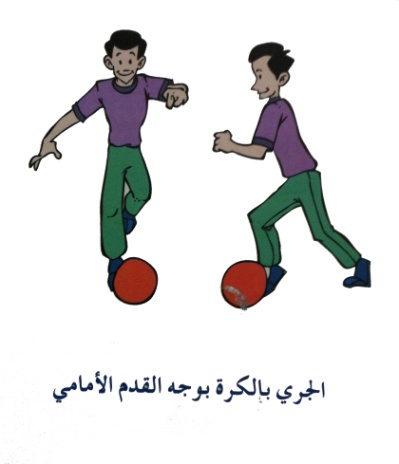 (وقوف) الجري حول الملعب      (وقوف) الجري للأمام للوثب فوق كرات طبية .    (وقوف) الجري المتعرج بين الأقماع .( وقوف فتحا . الذراعين عاليا .الظهر مواجه للحائط )ثني الجذع عاليا خلفا للمس الحائط باليدين و الثبات 8 عدات ( وقوف فتحا . الذراعين عاليا . الظهر مواجه ) ثني الجذع أماما أسفل للمس الحائط باليدين ثم مد الجذع أماما عاليا للمس الحائط باليدين  ـ التأكد من توفر المتطلب السابقة لهذه الخبرة مع توجيه بعض الأسئلة عن مواصفات الأداء الصحيح والتأكد من تطبيق الطلاب لها      ـ قراءة بطاقة المهام الخاصة بالخبرة   ــ الإجابة على استفسارات الطلاب عن محتويات بطاقة المهام ـ أداء نموذج للخبرة من قبل المعلم أو أحد الطلاب المتميزين ـ البدء بتطبيقها بشكل فردي من قبل الطلاب تحت إشراف المعلم  ـ يقوم المعلم بمتابعة أداء الطلاب ببطاقة المهام ، وتسجيل رأيه إجمالا في أداءهم ، وتقديم التغذية الراجعة المباشرة لهم  ـ يتم تعليم الخبرة من خلال التدرج بتنفيذ الأنشطة التعليمية التالية : ــ الجري بالكرة بوجه القدم الأمامي مسافة 10 م بالقدم اليمنى ــ الجري بالكرة بوجه القدم الأمامي مسافة 10 م بالقدم اليسرى ــ  الجري بالكرة بوجه القدم الأمامي مسافة 10 م بالقدم اليمنىــ الجري بالكرة أماما ثم الاستدارة خلفا والجري بالكرة أماماــ تكرار التمارين السابقة مع وجود زميل   ـ ( وقوف ) الجري الخفيف حول الملعب   ـ الاغتسال بعد أداء الحصة مباشرة .            - الانصراف إلي الفصل بشكل منظم .  (وقوف) الجري حول الملعب      (وقوف) الجري للأمام للوثب فوق كرات طبية .    (وقوف) الجري المتعرج بين الأقماع .( وقوف فتحا . الذراعين عاليا .الظهر مواجه للحائط )ثني الجذع عاليا خلفا للمس الحائط باليدين و الثبات 8 عدات ( وقوف فتحا . الذراعين عاليا . الظهر مواجه ) ثني الجذع أماما أسفل للمس الحائط باليدين ثم مد الجذع أماما عاليا للمس الحائط باليدين  ـ التأكد من توفر المتطلب السابقة لهذه الخبرة مع توجيه بعض الأسئلة عن مواصفات الأداء الصحيح والتأكد من تطبيق الطلاب لها      ـ قراءة بطاقة المهام الخاصة بالخبرة   ــ الإجابة على استفسارات الطلاب عن محتويات بطاقة المهام ـ أداء نموذج للخبرة من قبل المعلم أو أحد الطلاب المتميزين ـ البدء بتطبيقها بشكل فردي من قبل الطلاب تحت إشراف المعلم  ـ يقوم المعلم بمتابعة أداء الطلاب ببطاقة المهام ، وتسجيل رأيه إجمالا في أداءهم ، وتقديم التغذية الراجعة المباشرة لهم  ـ يتم تعليم الخبرة من خلال التدرج بتنفيذ الأنشطة التعليمية التالية : ــ الجري بالكرة بوجه القدم الأمامي مسافة 10 م بالقدم اليمنى ــ الجري بالكرة بوجه القدم الأمامي مسافة 10 م بالقدم اليسرى ــ  الجري بالكرة بوجه القدم الأمامي مسافة 10 م بالقدم اليمنىــ الجري بالكرة أماما ثم الاستدارة خلفا والجري بالكرة أماماــ تكرار التمارين السابقة مع وجود زميل   ـ ( وقوف ) الجري الخفيف حول الملعب   ـ الاغتسال بعد أداء الحصة مباشرة .            - الانصراف إلي الفصل بشكل منظم .  (وقوف) الجري حول الملعب      (وقوف) الجري للأمام للوثب فوق كرات طبية .    (وقوف) الجري المتعرج بين الأقماع .( وقوف فتحا . الذراعين عاليا .الظهر مواجه للحائط )ثني الجذع عاليا خلفا للمس الحائط باليدين و الثبات 8 عدات ( وقوف فتحا . الذراعين عاليا . الظهر مواجه ) ثني الجذع أماما أسفل للمس الحائط باليدين ثم مد الجذع أماما عاليا للمس الحائط باليدين  ـ التأكد من توفر المتطلب السابقة لهذه الخبرة مع توجيه بعض الأسئلة عن مواصفات الأداء الصحيح والتأكد من تطبيق الطلاب لها      ـ قراءة بطاقة المهام الخاصة بالخبرة   ــ الإجابة على استفسارات الطلاب عن محتويات بطاقة المهام ـ أداء نموذج للخبرة من قبل المعلم أو أحد الطلاب المتميزين ـ البدء بتطبيقها بشكل فردي من قبل الطلاب تحت إشراف المعلم  ـ يقوم المعلم بمتابعة أداء الطلاب ببطاقة المهام ، وتسجيل رأيه إجمالا في أداءهم ، وتقديم التغذية الراجعة المباشرة لهم  ـ يتم تعليم الخبرة من خلال التدرج بتنفيذ الأنشطة التعليمية التالية : ــ الجري بالكرة بوجه القدم الأمامي مسافة 10 م بالقدم اليمنى ــ الجري بالكرة بوجه القدم الأمامي مسافة 10 م بالقدم اليسرى ــ  الجري بالكرة بوجه القدم الأمامي مسافة 10 م بالقدم اليمنىــ الجري بالكرة أماما ثم الاستدارة خلفا والجري بالكرة أماماــ تكرار التمارين السابقة مع وجود زميل   ـ ( وقوف ) الجري الخفيف حول الملعب   ـ الاغتسال بعد أداء الحصة مباشرة .            - الانصراف إلي الفصل بشكل منظم .  (وقوف) الجري حول الملعب      (وقوف) الجري للأمام للوثب فوق كرات طبية .    (وقوف) الجري المتعرج بين الأقماع .( وقوف فتحا . الذراعين عاليا .الظهر مواجه للحائط )ثني الجذع عاليا خلفا للمس الحائط باليدين و الثبات 8 عدات ( وقوف فتحا . الذراعين عاليا . الظهر مواجه ) ثني الجذع أماما أسفل للمس الحائط باليدين ثم مد الجذع أماما عاليا للمس الحائط باليدين  ـ التأكد من توفر المتطلب السابقة لهذه الخبرة مع توجيه بعض الأسئلة عن مواصفات الأداء الصحيح والتأكد من تطبيق الطلاب لها      ـ قراءة بطاقة المهام الخاصة بالخبرة   ــ الإجابة على استفسارات الطلاب عن محتويات بطاقة المهام ـ أداء نموذج للخبرة من قبل المعلم أو أحد الطلاب المتميزين ـ البدء بتطبيقها بشكل فردي من قبل الطلاب تحت إشراف المعلم  ـ يقوم المعلم بمتابعة أداء الطلاب ببطاقة المهام ، وتسجيل رأيه إجمالا في أداءهم ، وتقديم التغذية الراجعة المباشرة لهم  ـ يتم تعليم الخبرة من خلال التدرج بتنفيذ الأنشطة التعليمية التالية : ــ الجري بالكرة بوجه القدم الأمامي مسافة 10 م بالقدم اليمنى ــ الجري بالكرة بوجه القدم الأمامي مسافة 10 م بالقدم اليسرى ــ  الجري بالكرة بوجه القدم الأمامي مسافة 10 م بالقدم اليمنىــ الجري بالكرة أماما ثم الاستدارة خلفا والجري بالكرة أماماــ تكرار التمارين السابقة مع وجود زميل   ـ ( وقوف ) الجري الخفيف حول الملعب   ـ الاغتسال بعد أداء الحصة مباشرة .            - الانصراف إلي الفصل بشكل منظم .  (وقوف) الجري حول الملعب      (وقوف) الجري للأمام للوثب فوق كرات طبية .    (وقوف) الجري المتعرج بين الأقماع .( وقوف فتحا . الذراعين عاليا .الظهر مواجه للحائط )ثني الجذع عاليا خلفا للمس الحائط باليدين و الثبات 8 عدات ( وقوف فتحا . الذراعين عاليا . الظهر مواجه ) ثني الجذع أماما أسفل للمس الحائط باليدين ثم مد الجذع أماما عاليا للمس الحائط باليدين  ـ التأكد من توفر المتطلب السابقة لهذه الخبرة مع توجيه بعض الأسئلة عن مواصفات الأداء الصحيح والتأكد من تطبيق الطلاب لها      ـ قراءة بطاقة المهام الخاصة بالخبرة   ــ الإجابة على استفسارات الطلاب عن محتويات بطاقة المهام ـ أداء نموذج للخبرة من قبل المعلم أو أحد الطلاب المتميزين ـ البدء بتطبيقها بشكل فردي من قبل الطلاب تحت إشراف المعلم  ـ يقوم المعلم بمتابعة أداء الطلاب ببطاقة المهام ، وتسجيل رأيه إجمالا في أداءهم ، وتقديم التغذية الراجعة المباشرة لهم  ـ يتم تعليم الخبرة من خلال التدرج بتنفيذ الأنشطة التعليمية التالية : ــ الجري بالكرة بوجه القدم الأمامي مسافة 10 م بالقدم اليمنى ــ الجري بالكرة بوجه القدم الأمامي مسافة 10 م بالقدم اليسرى ــ  الجري بالكرة بوجه القدم الأمامي مسافة 10 م بالقدم اليمنىــ الجري بالكرة أماما ثم الاستدارة خلفا والجري بالكرة أماماــ تكرار التمارين السابقة مع وجود زميل   ـ ( وقوف ) الجري الخفيف حول الملعب   ـ الاغتسال بعد أداء الحصة مباشرة .            - الانصراف إلي الفصل بشكل منظم .  (وقوف) الجري حول الملعب      (وقوف) الجري للأمام للوثب فوق كرات طبية .    (وقوف) الجري المتعرج بين الأقماع .( وقوف فتحا . الذراعين عاليا .الظهر مواجه للحائط )ثني الجذع عاليا خلفا للمس الحائط باليدين و الثبات 8 عدات ( وقوف فتحا . الذراعين عاليا . الظهر مواجه ) ثني الجذع أماما أسفل للمس الحائط باليدين ثم مد الجذع أماما عاليا للمس الحائط باليدين  ـ التأكد من توفر المتطلب السابقة لهذه الخبرة مع توجيه بعض الأسئلة عن مواصفات الأداء الصحيح والتأكد من تطبيق الطلاب لها      ـ قراءة بطاقة المهام الخاصة بالخبرة   ــ الإجابة على استفسارات الطلاب عن محتويات بطاقة المهام ـ أداء نموذج للخبرة من قبل المعلم أو أحد الطلاب المتميزين ـ البدء بتطبيقها بشكل فردي من قبل الطلاب تحت إشراف المعلم  ـ يقوم المعلم بمتابعة أداء الطلاب ببطاقة المهام ، وتسجيل رأيه إجمالا في أداءهم ، وتقديم التغذية الراجعة المباشرة لهم  ـ يتم تعليم الخبرة من خلال التدرج بتنفيذ الأنشطة التعليمية التالية : ــ الجري بالكرة بوجه القدم الأمامي مسافة 10 م بالقدم اليمنى ــ الجري بالكرة بوجه القدم الأمامي مسافة 10 م بالقدم اليسرى ــ  الجري بالكرة بوجه القدم الأمامي مسافة 10 م بالقدم اليمنىــ الجري بالكرة أماما ثم الاستدارة خلفا والجري بالكرة أماماــ تكرار التمارين السابقة مع وجود زميل   ـ ( وقوف ) الجري الخفيف حول الملعب   ـ الاغتسال بعد أداء الحصة مباشرة .            - الانصراف إلي الفصل بشكل منظم .  (وقوف) الجري حول الملعب      (وقوف) الجري للأمام للوثب فوق كرات طبية .    (وقوف) الجري المتعرج بين الأقماع .( وقوف فتحا . الذراعين عاليا .الظهر مواجه للحائط )ثني الجذع عاليا خلفا للمس الحائط باليدين و الثبات 8 عدات ( وقوف فتحا . الذراعين عاليا . الظهر مواجه ) ثني الجذع أماما أسفل للمس الحائط باليدين ثم مد الجذع أماما عاليا للمس الحائط باليدين  ـ التأكد من توفر المتطلب السابقة لهذه الخبرة مع توجيه بعض الأسئلة عن مواصفات الأداء الصحيح والتأكد من تطبيق الطلاب لها      ـ قراءة بطاقة المهام الخاصة بالخبرة   ــ الإجابة على استفسارات الطلاب عن محتويات بطاقة المهام ـ أداء نموذج للخبرة من قبل المعلم أو أحد الطلاب المتميزين ـ البدء بتطبيقها بشكل فردي من قبل الطلاب تحت إشراف المعلم  ـ يقوم المعلم بمتابعة أداء الطلاب ببطاقة المهام ، وتسجيل رأيه إجمالا في أداءهم ، وتقديم التغذية الراجعة المباشرة لهم  ـ يتم تعليم الخبرة من خلال التدرج بتنفيذ الأنشطة التعليمية التالية : ــ الجري بالكرة بوجه القدم الأمامي مسافة 10 م بالقدم اليمنى ــ الجري بالكرة بوجه القدم الأمامي مسافة 10 م بالقدم اليسرى ــ  الجري بالكرة بوجه القدم الأمامي مسافة 10 م بالقدم اليمنىــ الجري بالكرة أماما ثم الاستدارة خلفا والجري بالكرة أماماــ تكرار التمارين السابقة مع وجود زميل   ـ ( وقوف ) الجري الخفيف حول الملعب   ـ الاغتسال بعد أداء الحصة مباشرة .            - الانصراف إلي الفصل بشكل منظم .  (وقوف) الجري حول الملعب      (وقوف) الجري للأمام للوثب فوق كرات طبية .    (وقوف) الجري المتعرج بين الأقماع .( وقوف فتحا . الذراعين عاليا .الظهر مواجه للحائط )ثني الجذع عاليا خلفا للمس الحائط باليدين و الثبات 8 عدات ( وقوف فتحا . الذراعين عاليا . الظهر مواجه ) ثني الجذع أماما أسفل للمس الحائط باليدين ثم مد الجذع أماما عاليا للمس الحائط باليدين  ـ التأكد من توفر المتطلب السابقة لهذه الخبرة مع توجيه بعض الأسئلة عن مواصفات الأداء الصحيح والتأكد من تطبيق الطلاب لها      ـ قراءة بطاقة المهام الخاصة بالخبرة   ــ الإجابة على استفسارات الطلاب عن محتويات بطاقة المهام ـ أداء نموذج للخبرة من قبل المعلم أو أحد الطلاب المتميزين ـ البدء بتطبيقها بشكل فردي من قبل الطلاب تحت إشراف المعلم  ـ يقوم المعلم بمتابعة أداء الطلاب ببطاقة المهام ، وتسجيل رأيه إجمالا في أداءهم ، وتقديم التغذية الراجعة المباشرة لهم  ـ يتم تعليم الخبرة من خلال التدرج بتنفيذ الأنشطة التعليمية التالية : ــ الجري بالكرة بوجه القدم الأمامي مسافة 10 م بالقدم اليمنى ــ الجري بالكرة بوجه القدم الأمامي مسافة 10 م بالقدم اليسرى ــ  الجري بالكرة بوجه القدم الأمامي مسافة 10 م بالقدم اليمنىــ الجري بالكرة أماما ثم الاستدارة خلفا والجري بالكرة أماماــ تكرار التمارين السابقة مع وجود زميل   ـ ( وقوف ) الجري الخفيف حول الملعب   ـ الاغتسال بعد أداء الحصة مباشرة .            - الانصراف إلي الفصل بشكل منظم .  (وقوف) الجري حول الملعب      (وقوف) الجري للأمام للوثب فوق كرات طبية .    (وقوف) الجري المتعرج بين الأقماع .( وقوف فتحا . الذراعين عاليا .الظهر مواجه للحائط )ثني الجذع عاليا خلفا للمس الحائط باليدين و الثبات 8 عدات ( وقوف فتحا . الذراعين عاليا . الظهر مواجه ) ثني الجذع أماما أسفل للمس الحائط باليدين ثم مد الجذع أماما عاليا للمس الحائط باليدين  ـ التأكد من توفر المتطلب السابقة لهذه الخبرة مع توجيه بعض الأسئلة عن مواصفات الأداء الصحيح والتأكد من تطبيق الطلاب لها      ـ قراءة بطاقة المهام الخاصة بالخبرة   ــ الإجابة على استفسارات الطلاب عن محتويات بطاقة المهام ـ أداء نموذج للخبرة من قبل المعلم أو أحد الطلاب المتميزين ـ البدء بتطبيقها بشكل فردي من قبل الطلاب تحت إشراف المعلم  ـ يقوم المعلم بمتابعة أداء الطلاب ببطاقة المهام ، وتسجيل رأيه إجمالا في أداءهم ، وتقديم التغذية الراجعة المباشرة لهم  ـ يتم تعليم الخبرة من خلال التدرج بتنفيذ الأنشطة التعليمية التالية : ــ الجري بالكرة بوجه القدم الأمامي مسافة 10 م بالقدم اليمنى ــ الجري بالكرة بوجه القدم الأمامي مسافة 10 م بالقدم اليسرى ــ  الجري بالكرة بوجه القدم الأمامي مسافة 10 م بالقدم اليمنىــ الجري بالكرة أماما ثم الاستدارة خلفا والجري بالكرة أماماــ تكرار التمارين السابقة مع وجود زميل   ـ ( وقوف ) الجري الخفيف حول الملعب   ـ الاغتسال بعد أداء الحصة مباشرة .            - الانصراف إلي الفصل بشكل منظم .  (وقوف) الجري حول الملعب      (وقوف) الجري للأمام للوثب فوق كرات طبية .    (وقوف) الجري المتعرج بين الأقماع .( وقوف فتحا . الذراعين عاليا .الظهر مواجه للحائط )ثني الجذع عاليا خلفا للمس الحائط باليدين و الثبات 8 عدات ( وقوف فتحا . الذراعين عاليا . الظهر مواجه ) ثني الجذع أماما أسفل للمس الحائط باليدين ثم مد الجذع أماما عاليا للمس الحائط باليدين  ـ التأكد من توفر المتطلب السابقة لهذه الخبرة مع توجيه بعض الأسئلة عن مواصفات الأداء الصحيح والتأكد من تطبيق الطلاب لها      ـ قراءة بطاقة المهام الخاصة بالخبرة   ــ الإجابة على استفسارات الطلاب عن محتويات بطاقة المهام ـ أداء نموذج للخبرة من قبل المعلم أو أحد الطلاب المتميزين ـ البدء بتطبيقها بشكل فردي من قبل الطلاب تحت إشراف المعلم  ـ يقوم المعلم بمتابعة أداء الطلاب ببطاقة المهام ، وتسجيل رأيه إجمالا في أداءهم ، وتقديم التغذية الراجعة المباشرة لهم  ـ يتم تعليم الخبرة من خلال التدرج بتنفيذ الأنشطة التعليمية التالية : ــ الجري بالكرة بوجه القدم الأمامي مسافة 10 م بالقدم اليمنى ــ الجري بالكرة بوجه القدم الأمامي مسافة 10 م بالقدم اليسرى ــ  الجري بالكرة بوجه القدم الأمامي مسافة 10 م بالقدم اليمنىــ الجري بالكرة أماما ثم الاستدارة خلفا والجري بالكرة أماماــ تكرار التمارين السابقة مع وجود زميل   ـ ( وقوف ) الجري الخفيف حول الملعب   ـ الاغتسال بعد أداء الحصة مباشرة .            - الانصراف إلي الفصل بشكل منظم .  (وقوف) الجري حول الملعب      (وقوف) الجري للأمام للوثب فوق كرات طبية .    (وقوف) الجري المتعرج بين الأقماع .( وقوف فتحا . الذراعين عاليا .الظهر مواجه للحائط )ثني الجذع عاليا خلفا للمس الحائط باليدين و الثبات 8 عدات ( وقوف فتحا . الذراعين عاليا . الظهر مواجه ) ثني الجذع أماما أسفل للمس الحائط باليدين ثم مد الجذع أماما عاليا للمس الحائط باليدين  ـ التأكد من توفر المتطلب السابقة لهذه الخبرة مع توجيه بعض الأسئلة عن مواصفات الأداء الصحيح والتأكد من تطبيق الطلاب لها      ـ قراءة بطاقة المهام الخاصة بالخبرة   ــ الإجابة على استفسارات الطلاب عن محتويات بطاقة المهام ـ أداء نموذج للخبرة من قبل المعلم أو أحد الطلاب المتميزين ـ البدء بتطبيقها بشكل فردي من قبل الطلاب تحت إشراف المعلم  ـ يقوم المعلم بمتابعة أداء الطلاب ببطاقة المهام ، وتسجيل رأيه إجمالا في أداءهم ، وتقديم التغذية الراجعة المباشرة لهم  ـ يتم تعليم الخبرة من خلال التدرج بتنفيذ الأنشطة التعليمية التالية : ــ الجري بالكرة بوجه القدم الأمامي مسافة 10 م بالقدم اليمنى ــ الجري بالكرة بوجه القدم الأمامي مسافة 10 م بالقدم اليسرى ــ  الجري بالكرة بوجه القدم الأمامي مسافة 10 م بالقدم اليمنىــ الجري بالكرة أماما ثم الاستدارة خلفا والجري بالكرة أماماــ تكرار التمارين السابقة مع وجود زميل   ـ ( وقوف ) الجري الخفيف حول الملعب   ـ الاغتسال بعد أداء الحصة مباشرة .            - الانصراف إلي الفصل بشكل منظم .  (وقوف) الجري حول الملعب      (وقوف) الجري للأمام للوثب فوق كرات طبية .    (وقوف) الجري المتعرج بين الأقماع .( وقوف فتحا . الذراعين عاليا .الظهر مواجه للحائط )ثني الجذع عاليا خلفا للمس الحائط باليدين و الثبات 8 عدات ( وقوف فتحا . الذراعين عاليا . الظهر مواجه ) ثني الجذع أماما أسفل للمس الحائط باليدين ثم مد الجذع أماما عاليا للمس الحائط باليدين  ـ التأكد من توفر المتطلب السابقة لهذه الخبرة مع توجيه بعض الأسئلة عن مواصفات الأداء الصحيح والتأكد من تطبيق الطلاب لها      ـ قراءة بطاقة المهام الخاصة بالخبرة   ــ الإجابة على استفسارات الطلاب عن محتويات بطاقة المهام ـ أداء نموذج للخبرة من قبل المعلم أو أحد الطلاب المتميزين ـ البدء بتطبيقها بشكل فردي من قبل الطلاب تحت إشراف المعلم  ـ يقوم المعلم بمتابعة أداء الطلاب ببطاقة المهام ، وتسجيل رأيه إجمالا في أداءهم ، وتقديم التغذية الراجعة المباشرة لهم  ـ يتم تعليم الخبرة من خلال التدرج بتنفيذ الأنشطة التعليمية التالية : ــ الجري بالكرة بوجه القدم الأمامي مسافة 10 م بالقدم اليمنى ــ الجري بالكرة بوجه القدم الأمامي مسافة 10 م بالقدم اليسرى ــ  الجري بالكرة بوجه القدم الأمامي مسافة 10 م بالقدم اليمنىــ الجري بالكرة أماما ثم الاستدارة خلفا والجري بالكرة أماماــ تكرار التمارين السابقة مع وجود زميل   ـ ( وقوف ) الجري الخفيف حول الملعب   ـ الاغتسال بعد أداء الحصة مباشرة .            - الانصراف إلي الفصل بشكل منظم .  (وقوف) الجري حول الملعب      (وقوف) الجري للأمام للوثب فوق كرات طبية .    (وقوف) الجري المتعرج بين الأقماع .( وقوف فتحا . الذراعين عاليا .الظهر مواجه للحائط )ثني الجذع عاليا خلفا للمس الحائط باليدين و الثبات 8 عدات ( وقوف فتحا . الذراعين عاليا . الظهر مواجه ) ثني الجذع أماما أسفل للمس الحائط باليدين ثم مد الجذع أماما عاليا للمس الحائط باليدين  ـ التأكد من توفر المتطلب السابقة لهذه الخبرة مع توجيه بعض الأسئلة عن مواصفات الأداء الصحيح والتأكد من تطبيق الطلاب لها      ـ قراءة بطاقة المهام الخاصة بالخبرة   ــ الإجابة على استفسارات الطلاب عن محتويات بطاقة المهام ـ أداء نموذج للخبرة من قبل المعلم أو أحد الطلاب المتميزين ـ البدء بتطبيقها بشكل فردي من قبل الطلاب تحت إشراف المعلم  ـ يقوم المعلم بمتابعة أداء الطلاب ببطاقة المهام ، وتسجيل رأيه إجمالا في أداءهم ، وتقديم التغذية الراجعة المباشرة لهم  ـ يتم تعليم الخبرة من خلال التدرج بتنفيذ الأنشطة التعليمية التالية : ــ الجري بالكرة بوجه القدم الأمامي مسافة 10 م بالقدم اليمنى ــ الجري بالكرة بوجه القدم الأمامي مسافة 10 م بالقدم اليسرى ــ  الجري بالكرة بوجه القدم الأمامي مسافة 10 م بالقدم اليمنىــ الجري بالكرة أماما ثم الاستدارة خلفا والجري بالكرة أماماــ تكرار التمارين السابقة مع وجود زميل   ـ ( وقوف ) الجري الخفيف حول الملعب   ـ الاغتسال بعد أداء الحصة مباشرة .            - الانصراف إلي الفصل بشكل منظم .  (وقوف) الجري حول الملعب      (وقوف) الجري للأمام للوثب فوق كرات طبية .    (وقوف) الجري المتعرج بين الأقماع .( وقوف فتحا . الذراعين عاليا .الظهر مواجه للحائط )ثني الجذع عاليا خلفا للمس الحائط باليدين و الثبات 8 عدات ( وقوف فتحا . الذراعين عاليا . الظهر مواجه ) ثني الجذع أماما أسفل للمس الحائط باليدين ثم مد الجذع أماما عاليا للمس الحائط باليدين  ـ التأكد من توفر المتطلب السابقة لهذه الخبرة مع توجيه بعض الأسئلة عن مواصفات الأداء الصحيح والتأكد من تطبيق الطلاب لها      ـ قراءة بطاقة المهام الخاصة بالخبرة   ــ الإجابة على استفسارات الطلاب عن محتويات بطاقة المهام ـ أداء نموذج للخبرة من قبل المعلم أو أحد الطلاب المتميزين ـ البدء بتطبيقها بشكل فردي من قبل الطلاب تحت إشراف المعلم  ـ يقوم المعلم بمتابعة أداء الطلاب ببطاقة المهام ، وتسجيل رأيه إجمالا في أداءهم ، وتقديم التغذية الراجعة المباشرة لهم  ـ يتم تعليم الخبرة من خلال التدرج بتنفيذ الأنشطة التعليمية التالية : ــ الجري بالكرة بوجه القدم الأمامي مسافة 10 م بالقدم اليمنى ــ الجري بالكرة بوجه القدم الأمامي مسافة 10 م بالقدم اليسرى ــ  الجري بالكرة بوجه القدم الأمامي مسافة 10 م بالقدم اليمنىــ الجري بالكرة أماما ثم الاستدارة خلفا والجري بالكرة أماماــ تكرار التمارين السابقة مع وجود زميل   ـ ( وقوف ) الجري الخفيف حول الملعب   ـ الاغتسال بعد أداء الحصة مباشرة .            - الانصراف إلي الفصل بشكل منظم .  (وقوف) الجري حول الملعب      (وقوف) الجري للأمام للوثب فوق كرات طبية .    (وقوف) الجري المتعرج بين الأقماع .( وقوف فتحا . الذراعين عاليا .الظهر مواجه للحائط )ثني الجذع عاليا خلفا للمس الحائط باليدين و الثبات 8 عدات ( وقوف فتحا . الذراعين عاليا . الظهر مواجه ) ثني الجذع أماما أسفل للمس الحائط باليدين ثم مد الجذع أماما عاليا للمس الحائط باليدين  ـ التأكد من توفر المتطلب السابقة لهذه الخبرة مع توجيه بعض الأسئلة عن مواصفات الأداء الصحيح والتأكد من تطبيق الطلاب لها      ـ قراءة بطاقة المهام الخاصة بالخبرة   ــ الإجابة على استفسارات الطلاب عن محتويات بطاقة المهام ـ أداء نموذج للخبرة من قبل المعلم أو أحد الطلاب المتميزين ـ البدء بتطبيقها بشكل فردي من قبل الطلاب تحت إشراف المعلم  ـ يقوم المعلم بمتابعة أداء الطلاب ببطاقة المهام ، وتسجيل رأيه إجمالا في أداءهم ، وتقديم التغذية الراجعة المباشرة لهم  ـ يتم تعليم الخبرة من خلال التدرج بتنفيذ الأنشطة التعليمية التالية : ــ الجري بالكرة بوجه القدم الأمامي مسافة 10 م بالقدم اليمنى ــ الجري بالكرة بوجه القدم الأمامي مسافة 10 م بالقدم اليسرى ــ  الجري بالكرة بوجه القدم الأمامي مسافة 10 م بالقدم اليمنىــ الجري بالكرة أماما ثم الاستدارة خلفا والجري بالكرة أماماــ تكرار التمارين السابقة مع وجود زميل   ـ ( وقوف ) الجري الخفيف حول الملعب   ـ الاغتسال بعد أداء الحصة مباشرة .            - الانصراف إلي الفصل بشكل منظم .  (وقوف) الجري حول الملعب      (وقوف) الجري للأمام للوثب فوق كرات طبية .    (وقوف) الجري المتعرج بين الأقماع .( وقوف فتحا . الذراعين عاليا .الظهر مواجه للحائط )ثني الجذع عاليا خلفا للمس الحائط باليدين و الثبات 8 عدات ( وقوف فتحا . الذراعين عاليا . الظهر مواجه ) ثني الجذع أماما أسفل للمس الحائط باليدين ثم مد الجذع أماما عاليا للمس الحائط باليدين  ـ التأكد من توفر المتطلب السابقة لهذه الخبرة مع توجيه بعض الأسئلة عن مواصفات الأداء الصحيح والتأكد من تطبيق الطلاب لها      ـ قراءة بطاقة المهام الخاصة بالخبرة   ــ الإجابة على استفسارات الطلاب عن محتويات بطاقة المهام ـ أداء نموذج للخبرة من قبل المعلم أو أحد الطلاب المتميزين ـ البدء بتطبيقها بشكل فردي من قبل الطلاب تحت إشراف المعلم  ـ يقوم المعلم بمتابعة أداء الطلاب ببطاقة المهام ، وتسجيل رأيه إجمالا في أداءهم ، وتقديم التغذية الراجعة المباشرة لهم  ـ يتم تعليم الخبرة من خلال التدرج بتنفيذ الأنشطة التعليمية التالية : ــ الجري بالكرة بوجه القدم الأمامي مسافة 10 م بالقدم اليمنى ــ الجري بالكرة بوجه القدم الأمامي مسافة 10 م بالقدم اليسرى ــ  الجري بالكرة بوجه القدم الأمامي مسافة 10 م بالقدم اليمنىــ الجري بالكرة أماما ثم الاستدارة خلفا والجري بالكرة أماماــ تكرار التمارين السابقة مع وجود زميل   ـ ( وقوف ) الجري الخفيف حول الملعب   ـ الاغتسال بعد أداء الحصة مباشرة .            - الانصراف إلي الفصل بشكل منظم .  (وقوف) الجري حول الملعب      (وقوف) الجري للأمام للوثب فوق كرات طبية .    (وقوف) الجري المتعرج بين الأقماع .( وقوف فتحا . الذراعين عاليا .الظهر مواجه للحائط )ثني الجذع عاليا خلفا للمس الحائط باليدين و الثبات 8 عدات ( وقوف فتحا . الذراعين عاليا . الظهر مواجه ) ثني الجذع أماما أسفل للمس الحائط باليدين ثم مد الجذع أماما عاليا للمس الحائط باليدين  ـ التأكد من توفر المتطلب السابقة لهذه الخبرة مع توجيه بعض الأسئلة عن مواصفات الأداء الصحيح والتأكد من تطبيق الطلاب لها      ـ قراءة بطاقة المهام الخاصة بالخبرة   ــ الإجابة على استفسارات الطلاب عن محتويات بطاقة المهام ـ أداء نموذج للخبرة من قبل المعلم أو أحد الطلاب المتميزين ـ البدء بتطبيقها بشكل فردي من قبل الطلاب تحت إشراف المعلم  ـ يقوم المعلم بمتابعة أداء الطلاب ببطاقة المهام ، وتسجيل رأيه إجمالا في أداءهم ، وتقديم التغذية الراجعة المباشرة لهم  ـ يتم تعليم الخبرة من خلال التدرج بتنفيذ الأنشطة التعليمية التالية : ــ الجري بالكرة بوجه القدم الأمامي مسافة 10 م بالقدم اليمنى ــ الجري بالكرة بوجه القدم الأمامي مسافة 10 م بالقدم اليسرى ــ  الجري بالكرة بوجه القدم الأمامي مسافة 10 م بالقدم اليمنىــ الجري بالكرة أماما ثم الاستدارة خلفا والجري بالكرة أماماــ تكرار التمارين السابقة مع وجود زميل   ـ ( وقوف ) الجري الخفيف حول الملعب   ـ الاغتسال بعد أداء الحصة مباشرة .            - الانصراف إلي الفصل بشكل منظم .  (وقوف) الجري حول الملعب      (وقوف) الجري للأمام للوثب فوق كرات طبية .    (وقوف) الجري المتعرج بين الأقماع .( وقوف فتحا . الذراعين عاليا .الظهر مواجه للحائط )ثني الجذع عاليا خلفا للمس الحائط باليدين و الثبات 8 عدات ( وقوف فتحا . الذراعين عاليا . الظهر مواجه ) ثني الجذع أماما أسفل للمس الحائط باليدين ثم مد الجذع أماما عاليا للمس الحائط باليدين  ـ التأكد من توفر المتطلب السابقة لهذه الخبرة مع توجيه بعض الأسئلة عن مواصفات الأداء الصحيح والتأكد من تطبيق الطلاب لها      ـ قراءة بطاقة المهام الخاصة بالخبرة   ــ الإجابة على استفسارات الطلاب عن محتويات بطاقة المهام ـ أداء نموذج للخبرة من قبل المعلم أو أحد الطلاب المتميزين ـ البدء بتطبيقها بشكل فردي من قبل الطلاب تحت إشراف المعلم  ـ يقوم المعلم بمتابعة أداء الطلاب ببطاقة المهام ، وتسجيل رأيه إجمالا في أداءهم ، وتقديم التغذية الراجعة المباشرة لهم  ـ يتم تعليم الخبرة من خلال التدرج بتنفيذ الأنشطة التعليمية التالية : ــ الجري بالكرة بوجه القدم الأمامي مسافة 10 م بالقدم اليمنى ــ الجري بالكرة بوجه القدم الأمامي مسافة 10 م بالقدم اليسرى ــ  الجري بالكرة بوجه القدم الأمامي مسافة 10 م بالقدم اليمنىــ الجري بالكرة أماما ثم الاستدارة خلفا والجري بالكرة أماماــ تكرار التمارين السابقة مع وجود زميل   ـ ( وقوف ) الجري الخفيف حول الملعب   ـ الاغتسال بعد أداء الحصة مباشرة .            - الانصراف إلي الفصل بشكل منظم .  (وقوف) الجري حول الملعب      (وقوف) الجري للأمام للوثب فوق كرات طبية .    (وقوف) الجري المتعرج بين الأقماع .( وقوف فتحا . الذراعين عاليا .الظهر مواجه للحائط )ثني الجذع عاليا خلفا للمس الحائط باليدين و الثبات 8 عدات ( وقوف فتحا . الذراعين عاليا . الظهر مواجه ) ثني الجذع أماما أسفل للمس الحائط باليدين ثم مد الجذع أماما عاليا للمس الحائط باليدين  ـ التأكد من توفر المتطلب السابقة لهذه الخبرة مع توجيه بعض الأسئلة عن مواصفات الأداء الصحيح والتأكد من تطبيق الطلاب لها      ـ قراءة بطاقة المهام الخاصة بالخبرة   ــ الإجابة على استفسارات الطلاب عن محتويات بطاقة المهام ـ أداء نموذج للخبرة من قبل المعلم أو أحد الطلاب المتميزين ـ البدء بتطبيقها بشكل فردي من قبل الطلاب تحت إشراف المعلم  ـ يقوم المعلم بمتابعة أداء الطلاب ببطاقة المهام ، وتسجيل رأيه إجمالا في أداءهم ، وتقديم التغذية الراجعة المباشرة لهم  ـ يتم تعليم الخبرة من خلال التدرج بتنفيذ الأنشطة التعليمية التالية : ــ الجري بالكرة بوجه القدم الأمامي مسافة 10 م بالقدم اليمنى ــ الجري بالكرة بوجه القدم الأمامي مسافة 10 م بالقدم اليسرى ــ  الجري بالكرة بوجه القدم الأمامي مسافة 10 م بالقدم اليمنىــ الجري بالكرة أماما ثم الاستدارة خلفا والجري بالكرة أماماــ تكرار التمارين السابقة مع وجود زميل   ـ ( وقوف ) الجري الخفيف حول الملعب   ـ الاغتسال بعد أداء الحصة مباشرة .            - الانصراف إلي الفصل بشكل منظم .  (وقوف) الجري حول الملعب      (وقوف) الجري للأمام للوثب فوق كرات طبية .    (وقوف) الجري المتعرج بين الأقماع .( وقوف فتحا . الذراعين عاليا .الظهر مواجه للحائط )ثني الجذع عاليا خلفا للمس الحائط باليدين و الثبات 8 عدات ( وقوف فتحا . الذراعين عاليا . الظهر مواجه ) ثني الجذع أماما أسفل للمس الحائط باليدين ثم مد الجذع أماما عاليا للمس الحائط باليدين  ـ التأكد من توفر المتطلب السابقة لهذه الخبرة مع توجيه بعض الأسئلة عن مواصفات الأداء الصحيح والتأكد من تطبيق الطلاب لها      ـ قراءة بطاقة المهام الخاصة بالخبرة   ــ الإجابة على استفسارات الطلاب عن محتويات بطاقة المهام ـ أداء نموذج للخبرة من قبل المعلم أو أحد الطلاب المتميزين ـ البدء بتطبيقها بشكل فردي من قبل الطلاب تحت إشراف المعلم  ـ يقوم المعلم بمتابعة أداء الطلاب ببطاقة المهام ، وتسجيل رأيه إجمالا في أداءهم ، وتقديم التغذية الراجعة المباشرة لهم  ـ يتم تعليم الخبرة من خلال التدرج بتنفيذ الأنشطة التعليمية التالية : ــ الجري بالكرة بوجه القدم الأمامي مسافة 10 م بالقدم اليمنى ــ الجري بالكرة بوجه القدم الأمامي مسافة 10 م بالقدم اليسرى ــ  الجري بالكرة بوجه القدم الأمامي مسافة 10 م بالقدم اليمنىــ الجري بالكرة أماما ثم الاستدارة خلفا والجري بالكرة أماماــ تكرار التمارين السابقة مع وجود زميل   ـ ( وقوف ) الجري الخفيف حول الملعب   ـ الاغتسال بعد أداء الحصة مباشرة .            - الانصراف إلي الفصل بشكل منظم .  (وقوف) الجري حول الملعب      (وقوف) الجري للأمام للوثب فوق كرات طبية .    (وقوف) الجري المتعرج بين الأقماع .( وقوف فتحا . الذراعين عاليا .الظهر مواجه للحائط )ثني الجذع عاليا خلفا للمس الحائط باليدين و الثبات 8 عدات ( وقوف فتحا . الذراعين عاليا . الظهر مواجه ) ثني الجذع أماما أسفل للمس الحائط باليدين ثم مد الجذع أماما عاليا للمس الحائط باليدين  ـ التأكد من توفر المتطلب السابقة لهذه الخبرة مع توجيه بعض الأسئلة عن مواصفات الأداء الصحيح والتأكد من تطبيق الطلاب لها      ـ قراءة بطاقة المهام الخاصة بالخبرة   ــ الإجابة على استفسارات الطلاب عن محتويات بطاقة المهام ـ أداء نموذج للخبرة من قبل المعلم أو أحد الطلاب المتميزين ـ البدء بتطبيقها بشكل فردي من قبل الطلاب تحت إشراف المعلم  ـ يقوم المعلم بمتابعة أداء الطلاب ببطاقة المهام ، وتسجيل رأيه إجمالا في أداءهم ، وتقديم التغذية الراجعة المباشرة لهم  ـ يتم تعليم الخبرة من خلال التدرج بتنفيذ الأنشطة التعليمية التالية : ــ الجري بالكرة بوجه القدم الأمامي مسافة 10 م بالقدم اليمنى ــ الجري بالكرة بوجه القدم الأمامي مسافة 10 م بالقدم اليسرى ــ  الجري بالكرة بوجه القدم الأمامي مسافة 10 م بالقدم اليمنىــ الجري بالكرة أماما ثم الاستدارة خلفا والجري بالكرة أماماــ تكرار التمارين السابقة مع وجود زميل   ـ ( وقوف ) الجري الخفيف حول الملعب   ـ الاغتسال بعد أداء الحصة مباشرة .            - الانصراف إلي الفصل بشكل منظم .  (وقوف) الجري حول الملعب      (وقوف) الجري للأمام للوثب فوق كرات طبية .    (وقوف) الجري المتعرج بين الأقماع .( وقوف فتحا . الذراعين عاليا .الظهر مواجه للحائط )ثني الجذع عاليا خلفا للمس الحائط باليدين و الثبات 8 عدات ( وقوف فتحا . الذراعين عاليا . الظهر مواجه ) ثني الجذع أماما أسفل للمس الحائط باليدين ثم مد الجذع أماما عاليا للمس الحائط باليدين  ـ التأكد من توفر المتطلب السابقة لهذه الخبرة مع توجيه بعض الأسئلة عن مواصفات الأداء الصحيح والتأكد من تطبيق الطلاب لها      ـ قراءة بطاقة المهام الخاصة بالخبرة   ــ الإجابة على استفسارات الطلاب عن محتويات بطاقة المهام ـ أداء نموذج للخبرة من قبل المعلم أو أحد الطلاب المتميزين ـ البدء بتطبيقها بشكل فردي من قبل الطلاب تحت إشراف المعلم  ـ يقوم المعلم بمتابعة أداء الطلاب ببطاقة المهام ، وتسجيل رأيه إجمالا في أداءهم ، وتقديم التغذية الراجعة المباشرة لهم  ـ يتم تعليم الخبرة من خلال التدرج بتنفيذ الأنشطة التعليمية التالية : ــ الجري بالكرة بوجه القدم الأمامي مسافة 10 م بالقدم اليمنى ــ الجري بالكرة بوجه القدم الأمامي مسافة 10 م بالقدم اليسرى ــ  الجري بالكرة بوجه القدم الأمامي مسافة 10 م بالقدم اليمنىــ الجري بالكرة أماما ثم الاستدارة خلفا والجري بالكرة أماماــ تكرار التمارين السابقة مع وجود زميل   ـ ( وقوف ) الجري الخفيف حول الملعب   ـ الاغتسال بعد أداء الحصة مباشرة .            - الانصراف إلي الفصل بشكل منظم .  أنشطة إضافية تعزز تعلم الخبرةأنشطة إضافية تعزز تعلم الخبرةأنشطة إضافية تعزز تعلم الخبرةأنشطة إضافية تعزز تعلم الخبرةأنشطة إضافية تعزز تعلم الخبرةأنشطة إضافية تعزز تعلم الخبرةأنشطة إضافية تعزز تعلم الخبرةأنشطة إضافية تعزز تعلم الخبرةالاستفادة من المواقف التعليميةالاستفادة من المواقف التعليميةالاستفادة من المواقف التعليميةالاستفادة من المواقف التعليميةالاستفادة من المواقف التعليميةالاستفادة من المواقف التعليميةالاستفادة من المواقف التعليميةالاستفادة من المواقف التعليميةالاستفادة من المواقف التعليميةالاستفادة من المواقف التعليميةالاستفادة من المواقف التعليميةالاستفادة من المواقف التعليميةالاستفادة من المواقف التعليميةالتقدم بالخبرة :التقدم بالخبرة :التقدم بالخبرة :التقدم بالخبرة :التقدم بالخبرة :التقدم بالخبرة :التقدم بالخبرة :التقدم بالخبرة :التقدم بالخبرة :ـ تنظيم مسابقات فردية أو جماعية لأداء خبرة   تمرير الكرة بوجه القدم الداخليـ تنظيم مسابقات فردية أو جماعية لأداء خبرة   تمرير الكرة بوجه القدم الداخليـ تنظيم مسابقات فردية أو جماعية لأداء خبرة   تمرير الكرة بوجه القدم الداخليـ تنظيم مسابقات فردية أو جماعية لأداء خبرة   تمرير الكرة بوجه القدم الداخليـ تنظيم مسابقات فردية أو جماعية لأداء خبرة   تمرير الكرة بوجه القدم الداخليـ تنظيم مسابقات فردية أو جماعية لأداء خبرة   تمرير الكرة بوجه القدم الداخليـ تنظيم مسابقات فردية أو جماعية لأداء خبرة   تمرير الكرة بوجه القدم الداخليـ تنظيم مسابقات فردية أو جماعية لأداء خبرة   تمرير الكرة بوجه القدم الداخليـ حث الطالب على مقارنة أداء كل مهم بمواصفات الأداء الصحيح ـ القيام بعرض نموذج بعد التوصل لأداء الخبرة ، و حث الطلاب على متابعة النموذج ـ لفت انتباه الطلاب لمعرفه بعض الأخطاء الفنية من تلقاء أنفسهم و القيام بتعزيزهاـ حث الطالب على مقارنة أداء كل مهم بمواصفات الأداء الصحيح ـ القيام بعرض نموذج بعد التوصل لأداء الخبرة ، و حث الطلاب على متابعة النموذج ـ لفت انتباه الطلاب لمعرفه بعض الأخطاء الفنية من تلقاء أنفسهم و القيام بتعزيزهاـ حث الطالب على مقارنة أداء كل مهم بمواصفات الأداء الصحيح ـ القيام بعرض نموذج بعد التوصل لأداء الخبرة ، و حث الطلاب على متابعة النموذج ـ لفت انتباه الطلاب لمعرفه بعض الأخطاء الفنية من تلقاء أنفسهم و القيام بتعزيزهاـ حث الطالب على مقارنة أداء كل مهم بمواصفات الأداء الصحيح ـ القيام بعرض نموذج بعد التوصل لأداء الخبرة ، و حث الطلاب على متابعة النموذج ـ لفت انتباه الطلاب لمعرفه بعض الأخطاء الفنية من تلقاء أنفسهم و القيام بتعزيزهاـ حث الطالب على مقارنة أداء كل مهم بمواصفات الأداء الصحيح ـ القيام بعرض نموذج بعد التوصل لأداء الخبرة ، و حث الطلاب على متابعة النموذج ـ لفت انتباه الطلاب لمعرفه بعض الأخطاء الفنية من تلقاء أنفسهم و القيام بتعزيزهاـ حث الطالب على مقارنة أداء كل مهم بمواصفات الأداء الصحيح ـ القيام بعرض نموذج بعد التوصل لأداء الخبرة ، و حث الطلاب على متابعة النموذج ـ لفت انتباه الطلاب لمعرفه بعض الأخطاء الفنية من تلقاء أنفسهم و القيام بتعزيزهاـ حث الطالب على مقارنة أداء كل مهم بمواصفات الأداء الصحيح ـ القيام بعرض نموذج بعد التوصل لأداء الخبرة ، و حث الطلاب على متابعة النموذج ـ لفت انتباه الطلاب لمعرفه بعض الأخطاء الفنية من تلقاء أنفسهم و القيام بتعزيزهاـ حث الطالب على مقارنة أداء كل مهم بمواصفات الأداء الصحيح ـ القيام بعرض نموذج بعد التوصل لأداء الخبرة ، و حث الطلاب على متابعة النموذج ـ لفت انتباه الطلاب لمعرفه بعض الأخطاء الفنية من تلقاء أنفسهم و القيام بتعزيزهاـ حث الطالب على مقارنة أداء كل مهم بمواصفات الأداء الصحيح ـ القيام بعرض نموذج بعد التوصل لأداء الخبرة ، و حث الطلاب على متابعة النموذج ـ لفت انتباه الطلاب لمعرفه بعض الأخطاء الفنية من تلقاء أنفسهم و القيام بتعزيزهاـ حث الطالب على مقارنة أداء كل مهم بمواصفات الأداء الصحيح ـ القيام بعرض نموذج بعد التوصل لأداء الخبرة ، و حث الطلاب على متابعة النموذج ـ لفت انتباه الطلاب لمعرفه بعض الأخطاء الفنية من تلقاء أنفسهم و القيام بتعزيزهاـ حث الطالب على مقارنة أداء كل مهم بمواصفات الأداء الصحيح ـ القيام بعرض نموذج بعد التوصل لأداء الخبرة ، و حث الطلاب على متابعة النموذج ـ لفت انتباه الطلاب لمعرفه بعض الأخطاء الفنية من تلقاء أنفسهم و القيام بتعزيزهاـ حث الطالب على مقارنة أداء كل مهم بمواصفات الأداء الصحيح ـ القيام بعرض نموذج بعد التوصل لأداء الخبرة ، و حث الطلاب على متابعة النموذج ـ لفت انتباه الطلاب لمعرفه بعض الأخطاء الفنية من تلقاء أنفسهم و القيام بتعزيزهاـ حث الطالب على مقارنة أداء كل مهم بمواصفات الأداء الصحيح ـ القيام بعرض نموذج بعد التوصل لأداء الخبرة ، و حث الطلاب على متابعة النموذج ـ لفت انتباه الطلاب لمعرفه بعض الأخطاء الفنية من تلقاء أنفسهم و القيام بتعزيزهاـ  أداء الجري بالكرة بوجه القدم الأمامي في ساحة واسعة  ـ أداء الجري بالكرة بوجه القدم الأمامي  ثم التصويب على المرمى  .ـ  أداء الجري بالكرة بوجه القدم الأمامي في ساحة واسعة  ـ أداء الجري بالكرة بوجه القدم الأمامي  ثم التصويب على المرمى  .ـ  أداء الجري بالكرة بوجه القدم الأمامي في ساحة واسعة  ـ أداء الجري بالكرة بوجه القدم الأمامي  ثم التصويب على المرمى  .ـ  أداء الجري بالكرة بوجه القدم الأمامي في ساحة واسعة  ـ أداء الجري بالكرة بوجه القدم الأمامي  ثم التصويب على المرمى  .ـ  أداء الجري بالكرة بوجه القدم الأمامي في ساحة واسعة  ـ أداء الجري بالكرة بوجه القدم الأمامي  ثم التصويب على المرمى  .ـ  أداء الجري بالكرة بوجه القدم الأمامي في ساحة واسعة  ـ أداء الجري بالكرة بوجه القدم الأمامي  ثم التصويب على المرمى  .ـ  أداء الجري بالكرة بوجه القدم الأمامي في ساحة واسعة  ـ أداء الجري بالكرة بوجه القدم الأمامي  ثم التصويب على المرمى  .ـ  أداء الجري بالكرة بوجه القدم الأمامي في ساحة واسعة  ـ أداء الجري بالكرة بوجه القدم الأمامي  ثم التصويب على المرمى  .ـ  أداء الجري بالكرة بوجه القدم الأمامي في ساحة واسعة  ـ أداء الجري بالكرة بوجه القدم الأمامي  ثم التصويب على المرمى  .تقويم الخبرةتقويم الخبرةتقويم الخبرةتقويم الخبرةتقويم الخبرةتقويم الخبرةتقويم الخبرةتقويم الخبرةتقويم الخبرةتقويم الخبرةتقويم الخبرةتقويم الخبرةتقويم الخبرةتقويم الخبرةتقويم الخبرةتقويم الخبرةتقويم الخبرةتقويم الخبرةتقويم الخبرةتقويم الخبرةتقويم الخبرةتقويم الخبرةتقويم الخبرةتقويم الخبرةتقويم الخبرةتقويم الخبرةتقويم الخبرةتقويم الخبرةتقويم الخبرةتقويم الخبرةالجانب الانفعاليالجانب الانفعاليالجانب الانفعاليالجانب الانفعاليالجانب الانفعاليالجانب الانفعاليالجانب الانفعاليالجانب الانفعاليالجانب المعرفيالجانب المعرفيالجانب المعرفيالجانب المعرفيالجانب المعرفيالجانب المعرفيالجانب المعرفيالجانب المعرفيالجانب المعرفيالجانب المعرفيالجانب المعرفيالجانب المعرفيالجانب المعرفيالجانب المهاريالجانب المهاريالجانب المهاريالجانب المهاريالجانب المهاريالجانب المهاريالجانب المهاريالجانب المهاريالجانب المهارياستمارة متابعة سلوكيات الطلاب أثناء و بعد تطبيق الدرساستمارة متابعة سلوكيات الطلاب أثناء و بعد تطبيق الدرساستمارة متابعة سلوكيات الطلاب أثناء و بعد تطبيق الدرساستمارة متابعة سلوكيات الطلاب أثناء و بعد تطبيق الدرساستمارة متابعة سلوكيات الطلاب أثناء و بعد تطبيق الدرساستمارة متابعة سلوكيات الطلاب أثناء و بعد تطبيق الدرساستمارة متابعة سلوكيات الطلاب أثناء و بعد تطبيق الدرساستمارة متابعة سلوكيات الطلاب أثناء و بعد تطبيق الدرسأذكر مواصفات الأداء  للجري بالكرة بوجه القدم الأماميأذكر مواصفات الأداء  للجري بالكرة بوجه القدم الأماميأذكر مواصفات الأداء  للجري بالكرة بوجه القدم الأماميأذكر مواصفات الأداء  للجري بالكرة بوجه القدم الأماميأذكر مواصفات الأداء  للجري بالكرة بوجه القدم الأماميأذكر مواصفات الأداء  للجري بالكرة بوجه القدم الأماميأذكر مواصفات الأداء  للجري بالكرة بوجه القدم الأماميأذكر مواصفات الأداء  للجري بالكرة بوجه القدم الأماميأذكر مواصفات الأداء  للجري بالكرة بوجه القدم الأماميأذكر مواصفات الأداء  للجري بالكرة بوجه القدم الأماميأذكر مواصفات الأداء  للجري بالكرة بوجه القدم الأماميأذكر مواصفات الأداء  للجري بالكرة بوجه القدم الأماميأذكر مواصفات الأداء  للجري بالكرة بوجه القدم الأمامياستمارة محك التعلم  للجري بالكرة بوجه القدم الأمامياستمارة محك التعلم  للجري بالكرة بوجه القدم الأمامياستمارة محك التعلم  للجري بالكرة بوجه القدم الأمامياستمارة محك التعلم  للجري بالكرة بوجه القدم الأمامياستمارة محك التعلم  للجري بالكرة بوجه القدم الأمامياستمارة محك التعلم  للجري بالكرة بوجه القدم الأمامياستمارة محك التعلم  للجري بالكرة بوجه القدم الأمامياستمارة محك التعلم  للجري بالكرة بوجه القدم الأمامياستمارة محك التعلم  للجري بالكرة بوجه القدم الأماميكليف الطلاب ببعض المهام المنزليةـ مشاهده سي دي تعليمي في المنزل يشرح كيفية أداء  تمرير الكرة بوجه القدم الداخليكليف الطلاب ببعض المهام المنزليةـ مشاهده سي دي تعليمي في المنزل يشرح كيفية أداء  تمرير الكرة بوجه القدم الداخليكليف الطلاب ببعض المهام المنزليةـ مشاهده سي دي تعليمي في المنزل يشرح كيفية أداء  تمرير الكرة بوجه القدم الداخليكليف الطلاب ببعض المهام المنزليةـ مشاهده سي دي تعليمي في المنزل يشرح كيفية أداء  تمرير الكرة بوجه القدم الداخليكليف الطلاب ببعض المهام المنزليةـ مشاهده سي دي تعليمي في المنزل يشرح كيفية أداء  تمرير الكرة بوجه القدم الداخليكليف الطلاب ببعض المهام المنزليةـ مشاهده سي دي تعليمي في المنزل يشرح كيفية أداء  تمرير الكرة بوجه القدم الداخليكليف الطلاب ببعض المهام المنزليةـ مشاهده سي دي تعليمي في المنزل يشرح كيفية أداء  تمرير الكرة بوجه القدم الداخليكليف الطلاب ببعض المهام المنزليةـ مشاهده سي دي تعليمي في المنزل يشرح كيفية أداء  تمرير الكرة بوجه القدم الداخليكليف الطلاب ببعض المهام المنزليةـ مشاهده سي دي تعليمي في المنزل يشرح كيفية أداء  تمرير الكرة بوجه القدم الداخليكليف الطلاب ببعض المهام المنزليةـ مشاهده سي دي تعليمي في المنزل يشرح كيفية أداء  تمرير الكرة بوجه القدم الداخليكليف الطلاب ببعض المهام المنزليةـ مشاهده سي دي تعليمي في المنزل يشرح كيفية أداء  تمرير الكرة بوجه القدم الداخليكليف الطلاب ببعض المهام المنزليةـ مشاهده سي دي تعليمي في المنزل يشرح كيفية أداء  تمرير الكرة بوجه القدم الداخليكليف الطلاب ببعض المهام المنزليةـ مشاهده سي دي تعليمي في المنزل يشرح كيفية أداء  تمرير الكرة بوجه القدم الداخليكليف الطلاب ببعض المهام المنزليةـ مشاهده سي دي تعليمي في المنزل يشرح كيفية أداء  تمرير الكرة بوجه القدم الداخليكليف الطلاب ببعض المهام المنزليةـ مشاهده سي دي تعليمي في المنزل يشرح كيفية أداء  تمرير الكرة بوجه القدم الداخليكليف الطلاب ببعض المهام المنزليةـ مشاهده سي دي تعليمي في المنزل يشرح كيفية أداء  تمرير الكرة بوجه القدم الداخليكليف الطلاب ببعض المهام المنزليةـ مشاهده سي دي تعليمي في المنزل يشرح كيفية أداء  تمرير الكرة بوجه القدم الداخليكليف الطلاب ببعض المهام المنزليةـ مشاهده سي دي تعليمي في المنزل يشرح كيفية أداء  تمرير الكرة بوجه القدم الداخليكليف الطلاب ببعض المهام المنزليةـ مشاهده سي دي تعليمي في المنزل يشرح كيفية أداء  تمرير الكرة بوجه القدم الداخليكليف الطلاب ببعض المهام المنزليةـ مشاهده سي دي تعليمي في المنزل يشرح كيفية أداء  تمرير الكرة بوجه القدم الداخليكليف الطلاب ببعض المهام المنزليةـ مشاهده سي دي تعليمي في المنزل يشرح كيفية أداء  تمرير الكرة بوجه القدم الداخليكليف الطلاب ببعض المهام المنزليةـ مشاهده سي دي تعليمي في المنزل يشرح كيفية أداء  تمرير الكرة بوجه القدم الداخليكليف الطلاب ببعض المهام المنزليةـ مشاهده سي دي تعليمي في المنزل يشرح كيفية أداء  تمرير الكرة بوجه القدم الداخليكليف الطلاب ببعض المهام المنزليةـ مشاهده سي دي تعليمي في المنزل يشرح كيفية أداء  تمرير الكرة بوجه القدم الداخليكليف الطلاب ببعض المهام المنزليةـ مشاهده سي دي تعليمي في المنزل يشرح كيفية أداء  تمرير الكرة بوجه القدم الداخليالواجبات المنزليةالواجبات المنزليةالواجبات المنزليةالواجبات المنزليةالواجبات المنزليةمدير المدرسةمدير المدرسةمدير المدرسةمدير المدرسةالمشرف التربويالمشرف التربويالمشرف التربويالمشرف التربويالمشرف التربويمعلم المادةمعلم المادةمعلم المادةمعلم المادةتاريخ تنفيذتاريخ تنفيذتاريخ تنفيذعدد الدروسعدد الدروسعدد الدروسعدد الدروسرقم الدرسرقم الدرسرقم الدرسالوحدةالصفالصفالمتطلبات السابقة للخبرةالمتطلبات السابقة للخبرةالمتطلبات السابقة للخبرةالمتطلبات السابقة للخبرةالمكانالمكانالمكانالخبرةالخبرةأسلوب التعليم المتبعأسلوب التعليم المتبعأسلوب التعليم المتبعأسلوب التعليم المتبعالأدواتالأدواتالأدواتالأدواتالأدواتالأدواتالأدواتالأدواتالهدفالهدفالهدفالهدفالهدفالهدفالهدفالهدفالهدفالهدفالهدفالمجالالمجالالمجالالمجالالمجالنفس حركينفس حركينفس حركينفس حركينفس حركيمعرفيمعرفيمعرفيمعرفيمعرفيانفعاليانفعاليانفعاليانفعاليانفعاليما ينبغي ملاحظته أثناء أداء الخبرة التعليميةما ينبغي ملاحظته أثناء أداء الخبرة التعليميةما ينبغي ملاحظته أثناء أداء الخبرة التعليميةما ينبغي ملاحظته أثناء أداء الخبرة التعليميةما ينبغي ملاحظته أثناء أداء الخبرة التعليميةما ينبغي ملاحظته أثناء أداء الخبرة التعليميةما ينبغي ملاحظته أثناء أداء الخبرة التعليميةما ينبغي ملاحظته أثناء أداء الخبرة التعليميةما ينبغي ملاحظته أثناء أداء الخبرة التعليميةما ينبغي ملاحظته أثناء أداء الخبرة التعليميةما ينبغي ملاحظته أثناء أداء الخبرة التعليميةما ينبغي ملاحظته أثناء أداء الخبرة التعليميةما ينبغي ملاحظته أثناء أداء الخبرة التعليميةما ينبغي ملاحظته أثناء أداء الخبرة التعليميةما ينبغي ملاحظته أثناء أداء الخبرة التعليميةما ينبغي ملاحظته أثناء أداء الخبرة التعليميةما ينبغي ملاحظته أثناء أداء الخبرة التعليميةما ينبغي ملاحظته أثناء أداء الخبرة التعليميةما ينبغي ملاحظته أثناء أداء الخبرة التعليميةما ينبغي ملاحظته أثناء أداء الخبرة التعليميةما ينبغي ملاحظته أثناء أداء الخبرة التعليميةما ينبغي ملاحظته أثناء أداء الخبرة التعليميةما ينبغي ملاحظته أثناء أداء الخبرة التعليميةما ينبغي ملاحظته أثناء أداء الخبرة التعليميةما ينبغي ملاحظته أثناء أداء الخبرة التعليميةما ينبغي ملاحظته أثناء أداء الخبرة التعليميةما ينبغي ملاحظته أثناء أداء الخبرة التعليميةما ينبغي ملاحظته أثناء أداء الخبرة التعليمية214365شكل توضيحي للمهارةشكل توضيحي للمهارةشكل توضيحي للمهارةشكل توضيحي للمهارةشكل توضيحي للمهارةشكل توضيحي للمهارةإجراءات التنفيذإجراءات التنفيذإجراءات التنفيذإجراءات التنفيذإجراءات التنفيذإجراءات التنفيذإجراءات التنفيذإجراءات التنفيذإجراءات التنفيذإجراءات التنفيذإجراءات التنفيذإجراءات التنفيذإجراءات التنفيذإجراءات التنفيذإجراءات التنفيذإجراءات التنفيذإجراءات التنفيذإجراءات التنفيذإجراءات التنفيذإجراءات التنفيذإجراءات التنفيذإجراءات التنفيذأنشطة إضافية تعزز تعلم الخبرةأنشطة إضافية تعزز تعلم الخبرةأنشطة إضافية تعزز تعلم الخبرةأنشطة إضافية تعزز تعلم الخبرةأنشطة إضافية تعزز تعلم الخبرةأنشطة إضافية تعزز تعلم الخبرةأنشطة إضافية تعزز تعلم الخبرةالاستفادة من المواقف التعليميةالاستفادة من المواقف التعليميةالاستفادة من المواقف التعليميةالاستفادة من المواقف التعليميةالاستفادة من المواقف التعليميةالاستفادة من المواقف التعليميةالاستفادة من المواقف التعليميةالاستفادة من المواقف التعليميةالاستفادة من المواقف التعليميةالاستفادة من المواقف التعليميةالاستفادة من المواقف التعليميةالاستفادة من المواقف التعليميةالاستفادة من المواقف التعليميةالتقدم بالخبرة :التقدم بالخبرة :التقدم بالخبرة :التقدم بالخبرة :التقدم بالخبرة :التقدم بالخبرة :التقدم بالخبرة :التقدم بالخبرة :تقويم الخبرةتقويم الخبرةتقويم الخبرةتقويم الخبرةتقويم الخبرةتقويم الخبرةتقويم الخبرةتقويم الخبرةتقويم الخبرةتقويم الخبرةتقويم الخبرةتقويم الخبرةتقويم الخبرةتقويم الخبرةتقويم الخبرةتقويم الخبرةتقويم الخبرةتقويم الخبرةتقويم الخبرةتقويم الخبرةتقويم الخبرةتقويم الخبرةتقويم الخبرةتقويم الخبرةتقويم الخبرةتقويم الخبرةتقويم الخبرةتقويم الخبرةالجانب الانفعاليالجانب الانفعاليالجانب الانفعاليالجانب الانفعاليالجانب الانفعاليالجانب الانفعاليالجانب الانفعاليالجانب المعرفيالجانب المعرفيالجانب المعرفيالجانب المعرفيالجانب المعرفيالجانب المعرفيالجانب المعرفيالجانب المعرفيالجانب المعرفيالجانب المعرفيالجانب المعرفيالجانب المعرفيالجانب المعرفيالجانب المهاريالجانب المهاريالجانب المهاريالجانب المهاريالجانب المهاريالجانب المهاريالجانب المهاريالجانب المهاريالواجبات المنزليةالواجبات المنزليةالواجبات المنزليةالواجبات المنزليةمدير المدرسةمدير المدرسةمدير المدرسةمدير المدرسةالمشرف التربويالمشرف التربويالمشرف التربويالمشرف التربويالمشرف التربويمعلم المادةمعلم المادةمعلم المادة